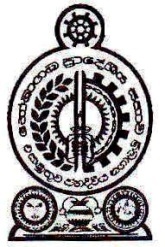 2021.08.19 වන දින හෝමාගම ප්‍රාදේශීය සභා කාර්යාලයේ පැවති  2021 වර්ෂයේ අගෝස්තු මස මහ සභා රැස්වීම් වාර්තාවේ කෙටුම්පතපැමිණ සිටි ගරු මන්ත්‍රීවරුන් සහ මන්ත්‍රීවරියන්ද,ලේකම්තුමිය ඇතුළු සහභාගීව සිටින සියලුම නිලධාරින්ද, මාධ්‍යවේදීන් ඇතුලු සියලුදෙනා ගෞරවයෙන් යුතුව පිළිගනිමින්,ගරු සභාපතිතුමා විසින්  මහ සභා රැස්වීමේ කටයුතු පෙ.ව.10.00 ට ආරම්භ කරන ලදී.ගරු සභාපති	-  සම්පත් චමින්ද ජයසිංහ මහතාගරු උපසභාපති	-  අයි.ඒබන්දුල රන්ජන් ඉලේපෙරුම මහතා	ගරු ප්‍රාදේශීය සභා මන්ත්‍රී    	-  කළුකපුගේ ඩික්සන් ගාමිණී මහතා ගරු ප්‍රාදේශීය සභා මන්ත්‍රී	-  ඩබ්.එම්.අජිත් ප්‍රේමකුමාර මහතා ගරු ප්‍රාදේශීය සභා මන්ත්‍රී 	-  කඩුවාවලගේ දොන් කමල් චන්දන මහතාගරු ප්‍රාදේශීය සභා මන්ත්‍රී	-  එච්.රුවන් ප්‍රබෝධ පීරිස් මහතාගරු ප්‍රාදේශීය සභා මන්ත්‍රී	-  උඩුවනගේ දොන් මහින්ද මහතා ගරු ප්‍රාදේශීය සභා මන්ත්‍රී	-  කන්කානිගේ කැලුම් පියංකර මහතා ගරු ප්‍රාදේශීය සභා මන්ත්‍රී	-  රංජිත් නිහාල් හේවාවසම් මහතා ගරු ප්‍රාදේශීය සභා මන්ත්‍රී	-  ජී.චමින්ද අරුණ ශාන්ත මහතා ගරු ප්‍රාදේශීය සභා මන්ත්‍රී	-  ජේ.ඒ.ප්‍රියන්ත පුෂ්පකුමාර මහතා ගරු ප්‍රාදේශීය සභා මන්ත්‍රී	-  වාද්දුවගේ ක්‍රේෂන් ගයන්ත මහතා ගරු ප්‍රාදේශීය සභා මන්ත්‍රී	-  පෙරුම්බුලි අච්චිගේ සුමතිපාල මහතා ගරු ප්‍රාදේශීය සභා මන්ත්‍රීනී	-  කුඩමගේ ක්‍රිශාන්ති මංජුලා කුමාරි මහත්මියගරු ප්‍රාදේශීය සභා මන්ත්‍රී	-  ඩබ්.වී.කිත්සිරි දේවප්‍රිය ද සොයිසා මහතාගරු ප්‍රාදේශීය සභා මන්ත්‍රීනී	-  ජී.කේ.ටමනි ලංකා ප්‍රසාදිනී මහත්මියගරු ප්‍රාදේශීය සභා මන්ත්‍රී	-  ලිෂාන්ත තිලංක කුමාර රණසිංහ මහතාගරු ප්‍රාදේශීය සභා මන්ත්‍රී	-  මාතරගේ වසන්ත ඉන්දික මහතා	ගරු ප්‍රාදේශීය සභා මන්ත්‍රීනී	-  කොතලාවගේ කිර්තිලතා මහත්මියගරු ප්‍රාදේශීය සභා මන්ත්‍රී	-  එම්.ඒ.ඩී.අසංක නන්දන ශ්‍රිනාත් මහතාගරු ප්‍රාදේශීය සභා මන්ත්‍රී	-  කේ.ඒ.ඩී.කුමුදු ප්‍රභාත් විදුරංග මහතාගරු ප්‍රාදේශීය සභා මන්ත්‍රී	-  කළුකපුගේ සමන්ත කුමාර මහතාගරු ප්‍රාදේශීය සභා මන්ත්‍රී	-  කේ.ඒ.චමින්ද ප්‍රියදර්ශන කුරුප්පු ආරච්චි මහතාගරු ප්‍රාදේශීය සභා මන්ත්‍රී                     -  එම්.ඒ.වී.ඩොනල් නිලන්ත මහතාගරු ප්‍රාදේශීය සභා මන්ත්‍රී	-  ලාල් මහින්ද මුණසිංහ මහතාගරු ප්‍රාදේශීය සභා මන්ත්‍රී	-  රංග උෂාඩ් අබේසිංහ මහතා	ගරු ප්‍රාදේශීය සභා මන්ත්‍රී	-  ජිනදාස අබේවර්ධන නාගසිංහ මහතාගරු ප්‍රාදේශීය සභා මන්ත්‍රී	-  කේ.ඒ.ඩී.කුමාර් නිශාන්ත ගුණතිලක මහතාගරු ප්‍රාදේශීය සභා මන්ත්‍රී	-  ආනන්ද කරුණාතිලක මාතරච්චි මහතාගරු ප්‍රාදේශීය සභා මන්ත්‍රීනී	-  ප්‍රංගිගේ දමයන්තා බන්දුමතී ගුණවර්ධන මහත්මියගරු ප්‍රාදේශීය සභා මන්ත්‍රීනී	-  ඩැස්රි ජෑන්ස් මහත්මියගරු ප්‍රාදේශීය සභා මන්ත්‍රීනී	-  බැද්දගේ දෝන ඉනෝකා තනුජා මහත්මියගරු ප්‍රාදේශීය සභා මන්ත්‍රී	-  අන්දරගේ දොන් කුමාරසිරි මහතාගරු ප්‍රාදේශීය සභා මන්ත්‍රී	-  ඉන්දික ප්‍රසන්න කුමාර කෝරළගේ මහතාගරු ප්‍රාදේශීය සභා මන්ත්‍රී	-  මුදුන්කොටුවගේ දොන් ශාන්ත මහතා	ගරු ප්‍රාදේශීය සභා මන්ත්‍රීනී	-  එස්.කේ.ඒ.නිලා කාන්ති මහත්මියගරු ප්‍රාදේශීය සභා මන්ත්‍රීනී	-  ඩබ්.එච්.ධනුෂ්කා උදේශි ගුණරත්න මහත්මිය	ගරු ප්‍රාදේශීය සභා මන්ත්‍රී	-  නිර්මල සුඛිත් හපුආරච්චි මහතාගරු ප්‍රාදේශීය සභා මන්ත්‍රීනී	-  එරත්ත පතිරණලාගේ ප්‍රියන්ති මහත්මියනොපැමිණීමගරු ප්‍රාදේශීය සභා මන්ත්‍රී	-  අජිත් ප්‍රියන්ත මාතරආරච්චි මහතාගරු ප්‍රාදේශීය සභා මන්ත්‍රී	-  එච්.දයන්ත නිරෝෂන හේවාවිතාරණ මහතාගරු ප්‍රාදේශීය සභා මන්ත්‍රීනී	-  ඩබ්.එම්.එස්.ඩී.ඩී.මැණිකේ විජේමාන්න මහත්මියගරු ප්‍රාදේශීය සභා මන්ත්‍රී	-  කත්‍රිආරච්චිගේ රූපසේන මහතාගරු ප්‍රාදේශීය සභා මන්ත්‍රී	-  තලවලගේ හර්බට් කරුණාරත්න මහතාගරු ප්‍රාදේශීය සභා මන්ත්‍රී	-  තිලකා නන්ද නාරංතොට මහතාගරු ප්‍රාදේශීය සභා මන්ත්‍රී	-  අරුණ පනාගොඩ මහතාගරු ප්‍රාදේශීය සභා මන්ත්‍රී	-  බී.ඒ.අනුර පුෂ්ප කුමාරසිරි මහතාගරු ප්‍රාදේශීය සභා මන්ත්‍රී	-  රංවලගේ අරුණ රංවල මහතාගරු ප්‍රාදේශීය සභා මන්ත්‍රීනී	-  ලියනගේ කුමුදුනී රේණුකා මහත්මියපසුගිය මහ සභා රැස්විම් වාර්තා සම්මත කිරිම2021.07.20 දින මහ සභා වාර්තාව වාර්තාවෙහි ඇතුලත් මැයි සහ ජුනි මස ගෙවිම් වාර්තාවන් සංශෝධනයන්ට යටත්ව වාර්තාව පිළිගැනීම සුදුසු යැයි ගරු ප්‍රාදේශීය සභා මන්ත්‍රි කේ.කැලුම් පියංකර මහතා විසින් යෝජනා කරන ලදුව, ගරු ප්‍රාදේශීය සභා මන්ත්‍රී කේ.ඩික්සන් ගාමිණී මහතා විසින් ස්ථිර කරන ලදී. ඒ අනුව පසුගිය මහ සභා වාර්තාව ඉහත සංශෝධනයන් සහිතව ඒකමතිකව සභා සම්මත වූ බව ගරු සභාපතිතුමා විසින් සභාවට දන්වා සිටින ලදී.ගරු සභාපතිතුමාගේ විශේෂ නිවේදන -ගරු සභිකවරුන් නොපැමිණ සිටීමේ අවසරය පිළිබඳ යෝජනා -3:01 ගරු සභාපති සම්පත් චමින්ද ජයසිංහ මහතා යෝජනා කරයිගරු ප්‍රාදේශීය සභා මන්ත්‍රීනි ඩබ්.එච්.ධනුෂ්කා උදේශී ගුණරත්න මහත්මිය 2021.08.20 දින සිට 2021.10.20 දින දක්වා පෞද්ගලික හේතුවක් සඳහා එක්සත් ආරාබි එමිර් රාජ්‍යය වෙත යාම සඳහා නිවාඩු අනුමත කිරීම සුදුසු යැයි යෝජනා කරමි.එම යෝජනාව ගරු උප සභාපති අයි.ඒ.බන්දුල රන්ජන් ඉලේපෙරුම මහතා විසින් ස්ථිර කරන ලදී.යෝජනාව ඒකමතිකව සභා සම්මත වූ බව ගරු සභාපතිතුමා විසින් සභාවට දැනුම් දෙන ලදී.3:02 ගරු සභාපති සම්පත් චමින්ද ජයසිංහ මහතා යෝජනා කරයිගරු ප්‍රාදේශීය සභා මන්ත්‍රී බී.ඒ.අනුර පුෂ්ප කුමාරිසිරි මහතා අසනීප තත්ත්වය නිසා අද දින මහ සභාවට සහභාගි වීමට නොහැකි බැවින් නිවාඩු අනුමත කිරීම සුදුසු යැයි යෝජනා කරමි. එම යෝජනාව ගරු ප්‍රා.ස.මන්ත්‍රී කේ.සමන්ත කුමාර මහතා විසින් ස්ථිර කරන ලදී.යෝජනාව ඒකමතිකව සභා සම්මත වූ බව ගරු සභාපතිතුමා විසින් සභාවට දැනුම් දෙන ලදී. 3:03 ගරු සභාපති සම්පත් චමින්ද ජයසිංහ මහතා යෝජනා කරයිගරු ප්‍රාදේශීය සභා මන්ත්‍රී රංවලගේ අරුණ රංවල මහතා අසනීප තත්ත්වය නිසා අද දින මහ සභාවට සහභාගි වීමට නොහැකි බැවින් නිවාඩු අනුමත කිරීම සුදුසු යැයි යෝජනා කරමි. එම යෝජනාව ගරු ප්‍රා.ස.මන්ත්‍රී උඩුවනගේ දොන් මහින්ද මහතා විසින් ස්ථිර කරන ලදී.යෝජනාව ඒකමතිකව සභා සම්මත වූ බව ගරු සභාපතිතුමා විසින් සභාවට දැනුම් දෙන ලදී. 3:04 ගරු සභාපති සම්පත් චමින්ද ජයසිංහ මහතා යෝජනා කරයිගරු ප්‍රාදේශීය සභා මන්ත්‍රීනි ලියනගේ කුමුදුනී රේණුකා මහත්මිය අසනීප තත්ත්වය නිසා අද දින මහ සභාවට සහභාගි වීමට නොහැකි බැවින් නිවාඩු අනුමත කිරීම සුදුසු යැයි යෝජනා කරමි. එම යෝජනාව ගරු ප්‍රා.ස.මන්ත්‍රීනි ඊ.පී.ප්‍රියන්ති මහත්මිය විසින් ස්ථිර කරන ලදී.යෝජනාව ඒකමතිකව සභා සම්මත වූ බව ගරු සභාපතිතුමා විසින් සභාවට දැනුම් දෙන ලදී. 3:05 ගරු සභාපති සම්පත් චමින්ද ජයසිංහ මහතා යෝජනා කරයිගරු ප්‍රාදේශීය සභා මන්ත්‍රීනි ඩබ්.එම්.එස්.ඩී.ඩී.මැණිකේ විජේමාන්න මහත්මිය අසනීප තත්ත්වය නිසා අද දින මහ සභාවට සහභාගි වීමට නොහැකි බැවින් නිවාඩු අනුමත කිරීම සුදුසු යැයි යෝජනා කරමි. එම යෝජනාව ගරු ප්‍රා.ස.මන්ත්‍රී කේ.සමන්ත කුමාර මහතා විසින් ස්ථිර කරන ලදී.යෝජනාව ඒකමතිකව සභා සම්මත වූ බව ගරු සභාපතිතුමා විසින් සභාවට දැනුම් දෙන ලදී. 3:06 ගරු සභාපති සම්පත් චමින්ද ජයසිංහ මහතා යෝජනා කරයිගරු ප්‍රාදේශීය සභා මන්ත්‍රී කත්‍රි ආරච්චිගේ රූපසේන මහතා අසනීප තත්ත්වය නිසා අද දින මහ සභාවට සහභාගි වීමට නොහැකි බැවින් නිවාඩු අනුමත කිරීම සුදුසු යැයි යෝජනා කරමි. එම යෝජනාව ගරු ප්‍රා.ස.මන්ත්‍රී එම්.ඒ.වී.ඩොනල් නිලන්ත මහතා විසින් ස්ථිර කරන ලදී.යෝජනාව ඒකමතිකව සභා සම්මත වූ බව ගරු සභාපතිතුමා විසින් සභාවට දැනුම් දෙන ලදී.3:07 ගරු සභාපති සම්පත් චමින්ද ජයසිංහ මහතා යෝජනා කරයිගරු ප්‍රාදේශීය සභා මන්ත්‍රී අජිත් ප්‍රියන්ත මාතරආරච්චි මහතා නිරෝධායනයට ලක්ව ඇති නිසා අද දින මහ සභාවට සහභාගි වීමට නොහැකි බැවින් නිවාඩු අනුමත කිරීම සුදුසු යැයි යෝජනා කරමි. එම යෝජනාව ගරු උප සභාපති අයි.ඒ.බන්දුල රන්ජන් ඉලේපෙරුම මහතා විසින් ස්ථිර කරන ලදී.යෝජනාව ඒකමතිකව සභා සම්මත වූ බව ගරු සභාපතිතුමා විසින් සභාවට දැනුම් දෙන ලදී.3:08 ගරු සභාපති සම්පත් චමින්ද ජයසිංහ මහතා යෝජනා කරයිගරු ප්‍රාදේශීය සභා මන්ත්‍රී එච්.දයන්ත නිරෝෂණ හේවාවිතාරණ මහතා කොවිඩ් රෝගය වැළඳී ඇති නිසා අද දින මහ සභාවට සහභාගි වීමට නොහැකි බැවින් නිවාඩු අනුමත කිරීම සුදුසු යැයි යෝජනා කරමි.එම යෝජනාව ගරු ප්‍රා.ස.මන්ත්‍රී කේ.ඩික්සන් ගාමිණී මහතා විසින් ස්ථිර කරන ලදී.යෝජනාව ඒකමතිකව සභා සම්මත වූ බව ගරු සභාපතිතුමා විසින් සභාවට දැනුම් දෙන ලදී. 3:09 ගරු සභාපති සම්පත් චමින්ද ජයසිංහ මහතා යෝජනා කරයිගරු ප්‍රාදේශීය සභා මන්ත්‍රී ටී.හර්බට් කරුණාරත්න මහතා කොවිඩ් රෝගය වැළඳී ඇති නිසා අද දින මහ සභාවට සහභාගි වීමට නොහැකි බැවින් නිවාඩු අනුමත කිරීම සුදුසු යැයි යෝජනා කරමි. එම යෝජනාව ගරු ප්‍රා.ස.මන්ත්‍රී රංග උෂාඩ් අබේසිංහ මහතා විසින් ස්ථිර කරන ලදී.යෝජනාව ඒකමතිකව සභා සම්මත වූ බව ගරු සභාපතිතුමා විසින් සභාවට දැනුම් දෙන ලදී. 3:10 ගරු සභාපති සම්පත් චමින්ද ජයසිංහ මහතා යෝජනා කරයිගරු ප්‍රාදේශීය සභා මන්ත්‍රී තිලකා නන්ද නාරංතොට මහතා කොවිඩ් රෝගය වැළඳී ඇති නිසා අද දින මහ සභාවට සහභාගි වීමට නොහැකි බැවින් නිවාඩු අනුමත කිරීම සුදුසු යැයි යෝජනා කරමි. එම යෝජනාව ගරු ප්‍රා.ස.මන්ත්‍රී ලාල් මහින්ද මුණසිංහ මහතා විසින් ස්ථිර කරන ලදී.යෝජනාව ඒකමතිකව සභා සම්මත වූ බව ගරු සභාපතිතුමා විසින් සභාවට දැනුම් දෙන ලදී. 3:11 ගරු ප්‍රා.ස.මන්ත්‍රීනි ඊ.පී.ප්‍රියන්ති මහත්මිය යෝජනා කරයිගරු ප්‍රාදේශීය සභා මන්ත්‍රී අරුණ පනාගොඩ මහතා අසනීප තත්ත්වය නිසා අද දින මහ සභාවට සහභාගි වීමට නොහැකි බැවින් නිවාඩු අනුමත කිරීම සුදුසු යැයි යෝජනා කරමි. එම යෝජනාව ගරු ප්‍රා.ස.මන්ත්‍රී ලාල් මහින්ද මුණසිංහ මහතා විසින් ස්ථිර කරන ලදී.යෝජනාව ඒකමතිකව සභා සම්මත වූ බව ගරු සභාපතිතුමා විසින් සභාවට දැනුම් දෙන ලදී. සභාව අමතා එවන ලද පෙත්සම්, පැමිණිලි හා සන්නිවේදන සභාව හමුවේ තැබීම - 4:01	හේනවත්ත හෙට්ටියාවත්ත පටුමඟ සංවර්ධනය කිරීමේ කර්මාන්තයේ 10% රැඳවුම් මුදල නිදහස් නොකරන මෙන් ඉල්ලමින් කරන ලද ලිපිය ගරු ප්‍රාදේශීය සභා මන්ත්‍රී කේ.ඩී.කමල් චන්දන මහතා විසින් සභාවට ඉදිරිපත් කරන ලදී. යථා පරිදි කල් දෙනු ලැබු ප්‍රශ්න	-5:01 ගරු ප්‍රා.ස.මන්ත්‍රීනි ඊ.පී.ප්‍රියන්ති මහත්මිය ප්‍රශ්න කරයි5:1:01	හෝමාගම ප්‍රාදේශීය සභා බල ප්‍රදේශයේ බටවල ග්‍රාම සේවා වසමේ රණමයුර වෙන්දේසි ඉඩමේ පොදු පහසුකම් සඳහා වෙන්කර ඇති බිම් කොටසක් තිබේද?පිළිතුරු :- ඔව්5:1:02	එම පොදු පහසුකම් ඉඩමේ ප්‍රමාණය කොපමණද?පිළිතුරු:- පර්චස් 14.75:1:03	රණමයුර වෙන්දේසි ඉඩමේ පොදු පහසුකම් ඉඩම වෙනත් අයෙකු විසින් අත්පත් කරගෙන තිබේද?	පිළිතුරු :- අත්පත් කරගෙන ඇති බවට පැමිණිල්ලක් ඉදිරිපත් කර ඇත.5:1:04	මෙම පොදු පහසුකම් ඉඩම නැවත සභාවට පවරා ගැනීමට ගන්නා ලද ක්‍රියාමාර්ග මොනවද ?	පිළිතුරු :- දෙපාර්ශවය කැඳවීමට කටයුතු කර ඇත.යථා පරිදි කල් දෙනු ලැබු යෝජනා  6:01 ගරු ප්‍රා.ස.මන්ත්‍රීනි කේ.ක්‍රිශාන්ති මංජුලා කුමාරි මහත්මිය යෝජනා කරයිහබරකඩවත්ත මාකේඩින් මාවත වතුර බැසයාම ක්‍රමවත් වන පරිදි කාණු පද්ධතිය විධිමත් ලෙස සකස් කර සංවර්ධනය කිරීමට යෝජනා කරමි.එම යෝජනාව ගරු උප සභාපති අයි.ඒ.බන්දුල රන්ජන් ඉලේපෙරුම මහතා විසින් ස්ථිර කරන ලදී.යෝජනාව ඒකමතිකව සභා සම්මත වූ බව ගරු සභාපතිතුමා විසින් සභාවට දැනුම් දෙන ලදී.6:02 ගරු ප්‍රා.ස.මන්ත්‍රීනි කේ.ක්‍රිශාන්ති මංජුලා කුමාරි මහත්මිය යෝජනා කරයිහබරකඩවත්ත පරෝපාකාර මාවතේ අවසාන කොටසේ කාණු පද්ධතිය ජලය ක්‍රමවත්ව බැස යන ආකාරයට සකස් කර සංවර්ධනය කිරීමට යෝජනා කරමි.එම යෝජනාව ගරු උප සභාපති අයි.ඒ.බන්දුල රන්ජන් ඉලේපෙරුම මහතා විසින් ස්ථිර කරන ලදී.යෝජනාව ඒකමතිකව සභා සම්මත වූ බව ගරු සභාපතිතුමා විසින් සභාවට දැනුම් දෙන ලදී.6:03 ගරු ප්‍රා.ස.මන්ත්‍රීනි කේ.ක්‍රිශාන්ති මංජුලා කුමාරි මහත්මිය යෝජනා කරයිපනාගොඩ බටහිර කෙරේමුල්ල පාර ප්‍රජාශාලාව ඉදිරිපිට මාර්ගය සංවර්ධනය කර කාණු පද්ධතිය සකස් කිරීමට යෝජනා කරමි.එම යෝජනාව ගරු උප සභාපති අයි.ඒ.බන්දුල රන්ජන් ඉලේපෙරුම මහතා විසින් ස්ථිර කරන ලදී.යෝජනාව ඒකමතිකව සභා සම්මත වූ බව ගරු සභාපතිතුමා විසින් සභාවට දැනුම් දෙන ලදී.6:04 ගරු ප්‍රා.ස.මන්ත්‍රීනි කේ.ක්‍රිශාන්ති මංජුලා කුමාරි මහත්මිය යෝජනා කරයිහබරකඩවත්ත කුමාර මාවත ජලය නිසියාකාරයෙන් බැසයන ආකාරයට සකස් කිරීමට යෝජනා කරමි.නිසියාකාරයෙන් බැස යන ආකාරයට කාණු පද්ධතිය සකස් කිරීමට යනුවෙන් සංශෝධනය විය යුතු බව ගරු ප්‍රාදේශීය සභා මන්ත්‍රිනී කේ.ක්‍රිශාන්ති මංජුලා කුමාරි මහත්මිය විසින් දැනුම් දෙන ලදී. එම යෝජනාව ගරු උප සභාපති අයි.ඒ.බන්දුල රන්ජන් ඉලේපෙරුම මහතා විසින් ස්ථිර කරන ලදී.යෝජනාව සංශෝධන සහිතව ඒකමතිකව සභා සම්මත වූ බව ගරු සභාපතිතුමා විසින් සභාවට දැනුම් දෙන ලදී.6:05 ගරු ප්‍රා.ස.මන්ත්‍රීනි ඩබ්.එච්.ධනුෂ්ක උදේශී ගුණරත්න මහත්මිය යෝජනා කරයිකාන්තාවන් සහ දරුවන් සුරක්ෂිත කිරිමේ බලය ප්‍රාදේශීය සභාව සතුව පවතින බැවින් 1987 අංක 15 දරන ප්‍රාදේශීය සභා පනතේ 19 වන වගන්තියේ 22 වන උප වගන්තියට අනුව ගැමි කාන්තා සංවර්ධන කටයුතු / ප්‍රජා සංවර්ධන ව්‍යාපෘතිවලට ප්‍රතිපාදන වෙන්කළ හැක. එසේ නම් ලංකාවේ හොඳම සභාව බවට හෝමාගම සභාව වත්මන් සභාපති සම්පත් ජයසිංහ මැතිතුමාගේ ධුරකාලය තුල නම් කිරිමට හැකිවනු නොඅනුමානය. එසේම කාන්තා හිංසනය, ළමා අපචාර මානසිකව , වාචිකව, ශාරීරිකව සමාජ මාධ්‍ය ජාලා හරහා වන හානි අවම කිරීමට හෝ මුලින් උපුටා දැමීමට හැකි බලය පාවිච්චිකොට කාන්තාවන් හා දරුවන්ගේ හෙට දවස සුරක්ෂිත කිරීමටත් සභාව තුළින් කාන්තා හා ළමා කටයුතු අංශයන් නිර්මාණය කොට ඒ සඳහා සක්‍රීයව දායකවන්න යැයි යෝජනා කරමි.එම යෝජනාව ගරු ප්‍රාදේශීය සභා මන්ත්‍රීනි බී.ඩී.ඉනෝකා තනුජා මහත්මිය විසින් ස්ථිර කරන ලදී.යෝජනාව ඒකමතිකව සභා සම්මත වූ බව ගරු සභාපතිතුමා විසින් සභාවට දැනුම් දෙන ලදී.6:06 ගරු ප්‍රා.ස.මන්ත්‍රී තිලකානන්ද නාරංතොට මහතා යෝජනා කරයිගරු ප්‍රාදේශීය සභා මන්ත්‍රී තිලකානන්ද නාරංතොට මහතාගේ යෝජනාව ගරු සභාපති සම්පත් චමින්ද ජයසිංහ මහතා විසින් ඉදිරිපත් කරන ලදී.මාදුලාව දකුණ දෙහිගහපිටිය ප්‍රධාන පාරේ සංවර්ධනය නොකළ කොටස් දෙක සංවර්ධනය කිරීමට යෝජනා කරමි.එම යෝජනාව ගරු ප්‍රාදේශීය සභා මන්ත්‍රී ලාල් මහින්ද මුණසිංහ මහතා විසින් ස්ථිර කරන ලදී.යෝජනාව ඒකමතිකව සභා සම්මත වූ බව ගරු සභාපතිතුමා විසින් සභාවට දැනුම් දෙන ලදී.6:07 ගරු ප්‍රා.ස.මන්ත්‍රී තිලකානන්ද නාරංතොට මහතා යෝජනා කරයිගරු ප්‍රාදේශීය සභා මන්ත්‍රී තිලකානන්ද නාරංතොට මහතාගේ යෝජනාව ගරු සභාපති සම්පත් චමින්ද ජයසිංහ මහතා විසින් ඉදිරිපත් කරන ලදී.මාදුලාව උතුර සමඟිපුර යා කරන ප්‍රධාන මාර්ගය සංවර්ධනය කිරීමට යෝජනා කරමි.එම යෝජනාව ගරු ප්‍රාදේශීය සභා මන්ත්‍රී ලාල් මහින්ද මුණසිංහ මහතා විසින් ස්ථිර කරන ලදී.යෝජනාව ඒකමතිකව සභා සම්මත වූ බව ගරු සභාපතිතුමා විසින් සභාවට දැනුම් දෙන ලදී.6:08 ගරු ප්‍රා.ස.මන්ත්‍රී තිලකානන්ද නාරංතොට මහතා යෝජනා කරයිගරු ප්‍රාදේශීය සභා මන්ත්‍රී තිලකානන්ද නාරංතොට මහතාගේ යෝජනාව ගරු සභාපති සම්පත් චමින්ද ජයසිංහ මහතා විසින් ඉදිරිපත් කරන ලදී.මාදුලාව උතුර මුතුකැටපුර සංවර්ධනය නොකළ මාර්ග කොටස් දෙක සංවර්ධනය කිරීමට යෝජනා කරමි.එම යෝජනාව ගරු ප්‍රාදේශීය සභා මන්ත්‍රී ලාල් මහින්ද මුණසිංහ මහතා විසින් ස්ථිර කරන ලදී.යෝජනාව ඒකමතිකව සභා සම්මත වූ බව ගරු සභාපතිතුමා විසින් සභාවට දැනුම් දෙන ලදී.6:09 ගරු ප්‍රා.ස.මන්ත්‍රී එච්.දයන්ත නිරෝෂණ හේවාවිතාරණ මහතා යෝජනා කරයිගරු ප්‍රාදේශීය සභා මන්ත්‍රී එච්.දයන්ත නිරෝෂණ හේවාවිතාරණ මහතාගේ යෝජනාව ගරු සභාපති සම්පත් චමින්ද ජයසිංහ මහතා විසින් ඉදිරිපත් කරන ලදී.හෝමාගම ප්‍රා.ලේ.කොට්ඨාසේ කටුවාන නාරංගහහේන පාරේ 10 වැනි පටුමඟ බෑවුම් සහිත ඉතිරි කොටස සංවර්ධනයට අදාළ රු.328,000.00 ක ඇස්තමේන්තුව පිළිගන්නා මෙන් යෝජනා කරමි.එම යෝජනාව ගරු ප්‍රාදේශීය සභා මන්ත්‍රී ඩබ්.එම්.අජිත් ප්‍රේමකුමාර මහතා විසින් ස්ථිර කරන ලදී.යෝජනාව ඒකමතිකව සභා සම්මත වූ බව ගරු සභාපතිතුමා විසින් සභාවට දැනුම් දෙන ලදී.6:10 ගරු ප්‍රා.ස.මන්ත්‍රී එච්.දයන්ත නිරෝෂණ හේවාවිතාරණ මහතා යෝජනා කරයිගරු ප්‍රාදේශීය සභා මන්ත්‍රී එච්.දයන්ත නිරෝෂණ හේවාවිතාරණ මහතාගේ යෝජනාව ගරු සභාපති සම්පත් චමින්ද ජයසිංහ මහතා විසින් ඉදිරිපත් කරන ලදී.මවුන්ට් ක්ලිෆඩ් වත්තේ සිට උඩුවන 209/16 ජී නිවස අසල කානුව ඉඳිකිරිමට අදාළ රු.470,000.00 ක ඇස්තමේන්තුව පිළිගැනීමට යෝජනා කරමි.එම යෝජනාව ගරු ප්‍රාදේශීය සභා මන්ත්‍රී ලාල් මහින්ද මුණසිංහ මහතා විසින් ස්ථිර කරන ලදී.යෝජනාව ඒකමතිකව සභා සම්මත වූ බව ගරු සභාපතිතුමා විසින් සභාවට දැනුම් දෙන ලදී.6:11 ගරු ප්‍රා.ස.මන්ත්‍රී කත්‍රි ආරච්චිගේ රූපසේන මහතා යෝජනා කරයිගරු ප්‍රාදේශීය සභා මන්ත්‍රී කත්‍රි ආරච්චිගේ රූපසේන මහතාගේ යෝජනාව ගරු සභාපති සම්පත් චමින්ද ජයසිංහ මහතා විසින් ඉදිරිපත් කරන ලදී.දොළහේන මැතිවරණ කොට්ඨාශයේ දොළහේන ග්‍රාම නිලධාරි වසමේ කොස්වත්තේ සිට විහාරස්ථානය හරහා ගලගාහේන දක්වා ඇති මාර්ගය “පුජ්‍ය කිතලගම ඥානතිස්ස නාහිමි මාවත” ලෙස නම් කරන මෙන් යෝජනා කරමි.එම යෝජනාව ගරු ප්‍රාදේශීය සභා මන්ත්‍රී ඩබ්.එම්.අජිත් ප්‍රේමකුමාර මහතා විසින් ස්ථිර කරන ලදී.යෝජනාව ඒකමතිකව සභා සම්මත වූ බව ගරු සභාපතිතුමා විසින් සභාවට දැනුම් දෙන ලදී.6:12 ගරු ප්‍රා.ස.මන්ත්‍රී කත්‍රි ආරච්චිගේ රූපසේන මහතා යෝජනා කරයිගරු ප්‍රාදේශීය සභා මන්ත්‍රී කත්‍රි ආරච්චිගේ රූපසේන මහතාගේ යෝජනාව ගරු සභාපති සම්පත් චමින්ද ජයසිංහ මහතා විසින් ඉදිරිපත් කරන ලදී.ප්‍රසන්නපුර ග්‍රාම නිලධාරි වසමේ ආරච්චිගොඩ දොළහේන මාර්ගය කාපට් දමා සංවර්ධනය කරන ලෙස යෝජනා කරමි.එම යෝජනාව ගරු ප්‍රාදේශීය සභා මන්ත්‍රී කේ.සමන්ත කුමාර මහතා විසින් ස්ථිර කරන ලදී.යෝජනාව ඒකමතිකව සභා සම්මත වූ බව ගරු සභාපතිතුමා විසින් සභාවට දැනුම් දෙන ලදී.6:13 ගරු ප්‍රා.ස.මන්ත්‍රී කත්‍රි ආරච්චිගේ රූපසේන මහතා යෝජනා කරයිගරු ප්‍රාදේශීය සභා මන්ත්‍රී කත්‍රි ආරච්චිගේ රූපසේන මහතාගේ යෝජනාව ගරු සභාපති සම්පත් චමින්ද ජයසිංහ මහතා විසින් ඉදිරිපත් කරන ලදී.ප්‍රසන්නපුර ග්‍රාම නිලධාරි වසමේ ආරච්චිගොඩ දෙල්ගහවත්ත මාර්ගය කාපට් දමා සංවර්ධනය කරන ලෙස යෝජනා කරමි.එම යෝජනාව ගරු ප්‍රාදේශීය සභා මන්ත්‍රී ඩබ්.එම්.අජිත් ප්‍රේමකුමාර මහතා විසින් ස්ථිර කරන ලදී.යෝජනාව ඒකමතිකව සභා සම්මත වූ බව ගරු සභාපතිතුමා විසින් සභාවට දැනුම් දෙන ලදී.6:14 ගරු ප්‍රා.ස.මන්ත්‍රීනි ඩබ්.එච්.ධනුෂ්කා උදේශී ගුණරත්න මහත්මිය යෝජනා කරයිහෝමාගම නගරයේ ව්‍යාපාරික ස්ථාන ලබා ගැනීමට ඉතාමත් අපහසුතාවයක් ඇති බැවින් අප සභාව තුළින් ව්‍යාපාරික ස්ථාන නිර්මාණය කොට දිය හැකි යැයි  සභාවට යෝජනා කරමි. එම යෝජනාව ගරු ප්‍රාදේශීය සභා මන්ත්‍රී කේ.සමන්ත කුමාර මහතා විසින් ස්ථිර කරන ලදී.යෝජනාව ඒකමතිකව සභා සම්මත වූ බව ගරු සභාපතිතුමා විසින් සභාවට දැනුම් දෙන ලදී.6:15 ගරු ප්‍රා.ස.මන්ත්‍රීනි කොතලාවලගේ කීර්තිලතා මහත්මිය යෝජනා කරයිමේ වන විට අප රට තුළ ඩෙංගු රෝගයද විශාල වශයෙන් පැතිර යාමේ අවදානමක් ඇති වී තිබෙන බව සෞඛ්‍ය අංශවලින් දැනුවත් කර ඇති බව අපි දනිමු. දරුණු කොවිඩ් වසංගතය හමුවේ ගම් මට්ටමින් ඩෙංගු මර්දන ශ්‍රමදාන වැඩසටහන් ක්‍රියාත්මක කිරිමේ හැකියාවක් මේ අවස්ථාවේ නොමැති බැවින් තම තමන්ගේ නිවෙස් අවට පිරිසිදු කර ගනිමින් ඩෙංගු මදුරුවන් බෝවීම වලකා ගැනීමට පියවර ගන්නා ලෙස දන්වමින් ප්‍රචාරක කටයුතු අප සභාව මඟින් සිදු කිරීම සුදුසු බව ගරු සභාවට යෝජනා කරමි.එම යෝජනාව ගරු ප්‍රාදේශීය සභා මන්ත්‍රී එම්.ඒ.වී.ඩොනල් නිලන්ත මහතා විසින් ස්ථිර කරන ලදී.යෝජනාව ඒකමතිකව සභා සම්මත වූ බව ගරු සභාපතිතුමා විසින් සභාවට දැනුම් දෙන ලදී.6:16 ගරු ප්‍රා.ස.මන්ත්‍රී ටී.හර්බට් කරුණාරත්න මහතා යෝජනා කරයිගරු ප්‍රාදේශීය සභා මන්ත්‍රී ටී.හර්බට් කරුණාරත්න මහතාගේ යෝජනාව ගරු සභාපති සම්පත් චමින්ද ජයසිංහ මහතා විසින් ඉදිරිපත් කරන ලදී.පසුගිය දිනවල වයස අවුරුදු 60 ට වැඩි ජනතාවට කොවිඩ් එන්නත්කරණය සිදුකල අවස්ථා දෙකක දී, ඕවිටිගම ප්‍රාදේශීය සභා කොට්ඨාශයේ ගැහැණුවල පුරාණ විහාරයේ දී මා විසින් අත්දුටු කාරණයක් නම් ජනතාව උදේ 6.00 පමණ සිට පෙළගැසී බලා සිටින අතර, සෞඛ්‍ය කාර්ය මණ්ඩලයේ නිලධාරින්, හෙද හෙදියන්, හමුදා භට පීරිස් පෙරවරු 9.00 වන විට පැමිණියත් හෝමාගම සෞඛ්‍ය වෛද්‍ය නිලධාරි කාර්යාලයේ නිලධාරින් හා අවශ්‍ය එන්නත් ගෙන එනු ලැබුවේ උදෑසන 10.30 ටය. ඔවුන් ඉන් අනතුරුව 11.00 ට පමණ එන්නත්කරණය ආරම්භ වුහ. පැය 04 ට වැඩි කාලයක් අතපයවාරු නැති, වාත අමාරු, කොන්දේ අමාරු සහිත වැඩිහිටියන් ගැන සලකා බලා ඉදිරි අවස්ථාවලදී උදෑසන 9.00 වත් එන්නත්කරණය ආරම්භ කිරීම සුදුසු බවට හෝමාගම සෞඛ්‍ය වෛද්‍ය නිලධාරි කාර්යාලය දැනුවත් කිරීම සුදුසු බවට යෝජනා කරමි.එම යෝජනාව ගරු උප සභාපති අයි.ඒ.බන්දුල රන්ජන් ඉලේපෙරුම මහතා විසින් ස්ථිර කරන ලදී.යෝජනාව ඒකමතිකව සභා සම්මත වූ බව ගරු සභාපතිතුමා විසින් සභාවට දැනුම් දෙන ලදී.6:17 ගරු ප්‍රා.ස.මන්ත්‍රී පෙරුම්බුලි අච්චිගේ සුමතිපාල මහතා යෝජනා කරයිගලවිලවත්ත උතුර - වලව්ව පාර කොන්ක්‍රීට් කර සංවර්ධනය කිරීම සඳහා රුපියල් ලක්ෂ හත (700,000/=) ඇස්තමේන්තුව අනුමත කිරීම සුදුසු යැයි යෝජනා කරමි.එම යෝජනාව ගරු ප්‍රාදේශීය සභා මන්ත්‍රී වාද්දුවගේ ක්‍රේෂන් ගයන්ත මහතා විසින් ස්ථිර කරන ලදී.යෝජනාව ඒකමතිකව සභා සම්මත වූ බව ගරු සභාපතිතුමා විසින් සභාවට දැනුම් දෙන ලදී.6:18 ගරු ප්‍රා.ස.මන්ත්‍රී පෙරුම්බුලි අච්චිගේ සුමතිපාල මහතා යෝජනා කරයිගලවිලවත්ත - දකුණ මහකටුවාන වී මෝල අසල හරස් මාර්ගය සුදුසු පරිදි සංවර්ධනය කිරීමට යෝජනා කරමි.එම යෝජනාව ගරු ප්‍රාදේශීය සභා මන්ත්‍රී ලිෂාන්ත තිලංක කුමාර රණසිංහ මහතා විසින් ස්ථිර කරන ලදී.යෝජනාව ඒකමතිකව සභා සම්මත වූ බව ගරු සභාපතිතුමා විසින් සභාවට දැනුම් දෙන ලදී.6:19 ගරු ප්‍රා.ස.මන්ත්‍රී පෙරුම්බුලි අච්චිගේ සුමතිපාල මහතා යෝජනා කරයිගලවිලවත්ත දකුණ - මහකටුවාන බෞද්ධාලෝක මාවතේ කාණු පද්ධතිය සුදුසු පරිදි සංවර්ධනය කිරීමට යෝජනා කරමි.එම යෝජනාව ගරු ප්‍රාදේශීය සභා මන්ත්‍රී වාද්දුවගේ ක්‍රේෂන් ගයන්ත මහතා විසින් ස්ථිර කරන ලදී.යෝජනාව ඒකමතිකව සභා සම්මත වූ බව ගරු සභාපතිතුමා විසින් සභාවට දැනුම් දෙන ලදී.6:20 ගරු සභාපති සම්පත් චමින්ද ජයසිංහ මහතා යෝජනා කරයි2021.07.26 දින පැවති ටෙන්ඩර් කමිටු වාර්තාවේ සියළු නිර්දේශයන් පිළිගෙන අනුමත කිරීම සුදුසු යැයි යෝජනා කරමි.එම යෝජනාව ගරු ප්‍රාදේශීය සභා මන්ත්‍රී කේ.කැලුම් පියංකර මහතා විසින් ස්ථිර කරන ලදී.යෝජනාව ඒකමතිකව සභා සම්මත වූ බව ගරු සභාපතිතුමා විසින් සභාවට දැනුම් දෙන ලදී.6:21 ගරු ප්‍රා.ස.මන්ත්‍රී ජී.සී.අරුණ ශාන්ත මහතා යෝජනා කරයි2021.08.03 දින පැවති නිවාස හා ප්‍රජා සංවර්ධන කාරක සභා වාර්තාවේ සියළු නිර්දේශයන් පිළිගෙන අනුමත කිරිම සුදුසු යැයි යෝජනා කරමි.එම යෝජනාව ගරු ප්‍රාදේශීය සභා මන්ත්‍රී ඩබ්.වී.කිත්සිරි දේවප්‍රිය ද සොයිසා මහතා විසින් ස්ථිර කරන ලදී.යෝජනාව ඒකමතිකව සභා සම්මත වූ බව ගරු සභාපතිතුමා විසින් සභාවට දැනුම් දෙන ලදී.6:22 ගරු ප්‍රා.ස.මන්ත්‍රී උඩුවනගේ දොන් මහින්ද මහතා යෝජනා කරයි2021.08.03 දින පැවති පරිසර හා පහසුකම් කාරක සභා වාර්තාවේ සියළු නිර්දේශයන් පිළිගෙන අනුමත කිරීම සුදුසු යැයි යෝජනා කරමි.එම යෝජනාව ගරු ප්‍රාදේශීය සභා මන්ත්‍රී කේ.කැලුම් පියංකර මහතා විසින් ස්ථිර කරන ලදී.යෝජනාව ඒකමතිකව සභා සම්මත වූ බව ගරු සභාපතිතුමා විසින් සභාවට දැනුම් දෙන ලදී.6:23 ගරු සභාපති සම්පත් චමින්ද ජයසිංහ මහතා යෝජනා කරයි2021.08.03 දින පැවති ටෙන්ඩර් කමිටු වාර්තාවේ සියළු නිර්දේශයන් පිළිගෙන අනුමත කිරීම සුදුසු යැයි යෝජනා කරමි.එම යෝජනාව ගරු ප්‍රාදේශීය සභා මන්ත්‍රී කේ.ඩික්සන් ගාමිණි මහතා විසින් ස්ථිර කරන ලදී.යෝජනාව ඒකමතිකව සභා සම්මත වූ බව ගරු සභාපතිතුමා විසින් සභාවට දැනුම් දෙන ලදී.6:24 ගරු ප්‍රා.ස.මන්ත්‍රී එච්.පී.රංජිත් නිහාල් මහතා යෝජනා කරයි2021.08.04 දින පැවති කාර්මික සේවා කාරක සභා වාර්තාවේ සියළු නිර්දේශයන් පිළිගෙන අනුමත කිරීම සුදුසු යැයි යෝජනා කරමි.එම යෝජනාව ගරු ප්‍රාදේශීය සභා මන්ත්‍රී ජේ.ඒ.ප්‍රියන්ත පුෂ්ප කුමාර මහතා විසින් ස්ථිර කරන ලදී.යෝජනාව ඒකමතිකව සභා සම්මත වූ බව ගරු සභාපතිතුමා විසින් සභාවට දැනුම් දෙන ලදී.6:25 ගරු සභාපති සම්පත් චමින්ද ජයසිංහ මහතා යෝජනා කරයි2021.08.04 දින පැවති මුදල් හා ප්‍රතිපත්ති සැකසීමේ කාරක සභා වාර්තාවේ සියළු නිර්දේශයන් පිළිගෙන අනුමත කිරීම සුදුසු යැයි යෝජනා කරමි.එම යෝජනාව ගරු උප සභාපති අයි.ඒ.බන්දුල රන්ජන් ඉලේපෙරුම මහතා විසින් ස්ථිර කරන ලදී.යෝජනාව ඒකමතිකව සභා සම්මත වූ බව ගරු සභාපතිතුමා විසින් සභාවට දැනුම් දෙන ලදී.6:26 ගරු ප්‍රා.ස.මන්ත්‍රී එම්.ඒ.ඩී.අසංක නන්දන ශ්‍රීනාත් මහතා යෝජනා කරයිමත්තෙගොඩ කුඩා වැව සහ පැති බැම්ම අවට පරිසරය වාරි සෞභාග්‍යය වැඩ සටහන යටතේ සංවර්ධනය කිරීමට මධ්‍යම රජය දැනුවත් කරන ලෙස යෝජනා කරමි.එම යෝජනාව ගරු ප්‍රාදේශීය සභා මන්ත්‍රී ජේ.ඒ.ප්‍රියන්ත පුෂ්ප කුමාර මහතා විසින් ස්ථිර කරන ලදී.යෝජනාව ඒකමතිකව සභා සම්මත වූ බව ගරු සභාපතිතුමා විසින් සභාවට දැනුම් දෙන ලදී.6:27 ගරු ප්‍රා.ස.මන්ත්‍රී එම්.ඒ.ඩී.අසංක නන්දන ශ්‍රීනාත් මහතා යෝජනා කරයිමත්තෙගොඩ ප්‍රධාන මාර්ගය මේ වනවිට සංවර්ධනය වන බැවින් මාර්ගය දෙපස පදික මංතීරුව අලුතින් ඉදිවනු ඇත. පදික වේදිකාව තුළ අනවසරයෙන් වෙළදාම් කරන වෙළදුන් හට ඔවුන්ගේ වෙළදාම කර ගැනීම සඳහා මත්තෙගොඩ සතිපොළ භාවිතා කිරීමට දෙන ලෙස යෝජනා කරමි.එම යෝජනාව ගරු ප්‍රාදේශීය සභා මන්ත්‍රී කේ.ඩික්සන් ගාමිණි මහතා විසින් ස්ථිර කරන ලදී.යෝජනාව ඒකමතිකව සභා සම්මත වූ බව ගරු සභාපතිතුමා විසින් සභාවට දැනුම් දෙන ලදී.6:28 ගරු ප්‍රා.ස.මන්ත්‍රී එම්.ඒ.ඩී.අසංක නන්දන ශ්‍රීනාත් මහතා යෝජනා කරයිමත්තෙගොඩ කුඩා වැව සහ පොළ අසල ඇති ළමා ක්‍රීඩාංගනය නවීකරණය කරදෙන ලෙසත් අලුත් ළමා ක්‍රීඩා උපකරණ, නව විදුලි පද්ධතියක්, දැල් ආවරණ ඉතිරි කොටස සකසා දෙන ලෙස යෝජනා කරමි.එම යෝජනාව ගරු ප්‍රාදේශීය සභා මන්ත්‍රී කේ.ඩික්සන් ගාමිණී මහතා විසින් ස්ථිර කරන ලදී.යෝජනාව ඒකමතිකව සභා සම්මත වූ බව ගරු සභාපතිතුමා විසින් සභාවට දැනුම් දෙන ලදී.6:29 ගරු ප්‍රා.ස.මන්ත්‍රී එම්.ඒ.ඩී.අසංක නන්දන ශ්‍රීනාත් මහතා යෝජනා කරයිමත්තෙගොඩ සුපර් මාර්කට් අසල ඇති වාහන අංගනය අඩි 03ක් උසට පැති බැම්මක් දමා නව විදුලි පද්ධතියක් සකසා දෙන ලෙස යෝජනා කරමි.එම යෝජනාව ගරු ප්‍රාදේශීය සභා මන්ත්‍රී එම්.ඒ.වී.ඩොනල් නිලන්ත මහතා විසින් ස්ථිර කරන ලදී.යෝජනාව ඒකමතිකව සභා සම්මත වූ බව ගරු සභාපතිතුමා විසින් සභාවට දැනුම් දෙන ලදී.6:30 ගරු ප්‍රා.ස.මන්ත්‍රී කේ.ඩී.කමල් චන්දන මහතා යෝජනා කරයිහෝමාගම ප්‍රාදේශීය සභා බල ප්‍රදේශයේ ප්‍රාදේශීය සභා පොදු අරමුදලින් 2019, 2020, 2021 වර්ෂවල කොන්ක්‍රීට් අතුරා ඉඳිකිරීම් කටයුතු කල මාර්ග නාම ලේඛනය හා අදාල මාර්ග ඉඳිකිරීම් කටයුතු කල සමිති නාම ලේඛනය ඉදිරිපත් කරන මෙන් යෝජනා කරමි.එම යෝජනාව ගරු උප සභාපති අයි.ඒ.බන්දුල රන්ජන් ඉලේපෙරුම මහතා විසින් ස්ථිර කරන ලදී.යෝජනාව ඒකමතිකව සභා සම්මත වූ බව ගරු සභාපතිතුමා විසින් සභාවට දැනුම් දෙන ලදී.6:31 ගරු සභාපති සම්පත් චමින්ද ජයසිංහ මහතා යෝජනා කරයි1989 අංක 12 දරන පළාත් සභා (ආනුශාංසික විධිවිදාන) පනතේ 2 වගන්තිය සමඟ කියවිය යුතුය. 1952 අංක 06 දරන පළාත් පාලන ආයතන (සම්මත අතුරු ව්‍යවස්ථා) පනතේ 02 වන වගන්තිය යටතේ බස්නාහිර පළාතේ පළාත් පාලන විෂයභාර අමාත්‍යවරයා වශයෙන් සාදන ලදුව, ශ්‍රී ලංකා ප්‍රජාතාන්ත්‍රික සමාජවාදී ජනරජයේ අංක 1947/6 හා 2015.12.28 දිනැති ගැසට් පත්‍රයේ ප්‍රකාරව පනවන ලද, හෝමාගම ප්‍රාදේශීය සභාව විසින් වැළඳ ගත් හා ශ්‍රී ලංකා ප්‍රජාතාන්ත්‍රික සමාජවාදී ජනරජයේ අංක 1986 හා 2016.09.23 දින ගැසට් පත්‍රය මඟින් ප්‍රකාශයට පත්කළ පීඩාකාරි ව්‍යාපාර , අන්තරාදායක ව්‍යාපාර හා පීඩාකාරී හා අන්තරාදායක ව්‍යාපාර පිළිබඳ දරන අතුරු ව්‍යවස්ථාව, එම අතුරු ව්‍යවස්ථාව යටතේ මෙතෙක් ගනු ලැබු ක්‍රියාමාර්ගයන්ට අගතියක් නොවන පරිදි 2021.12.31 දිනෙන් පසුව හෝමාගම ප්‍රාදේශීය සභා බල ප්‍රදේශය සඳහා අදාල නොවිය යුතු බවට යෝජනා කරමි.එම යෝජනාව ගරු ප්‍රාදේශීය සභා මන්ත්‍රී කේ.කැලුම් පියංකර මහතා විසින් ස්ථිර කරන ලදී.ගරු ප්‍රාදේශීය සභා මන්ත්‍රිනී ඊ.පී.ප්‍රියන්ති මහත්මියජනතා විමුක්ති පෙරමුණේ සභිකයින් සිව්දෙනෙකු නොමැති බවත්, මෙය අධ්‍යනය කර සිදු කළ යුතු කාර්යයක් වන බැවින් සභාවේ  මන්ත්‍රීවරු පිරිසක් නොමැති නිසා මෙම අතුරු ව්‍යවස්ථා යෝජනා සම්මත කර ගැනීම කල් දැමීම සුදුසු බවත්, විශේෂ මහ සභාවක් කැඳවා මෙය සාකච්ඡා කරන මෙන් ඉල්ලීමක් සිදු කරන බවත් පැවසුවාය.ගරු ප්‍රාදේශීය සභා මන්ත්‍රි කේ.ඩී.කමල් චන්දන මහතාඅතුරු ව්‍යවස්ථාවේ සංශෝධන ඇතුලත් කර ඇති අතර පැරණි අතුරු ව්‍යවස්ථාවේ තිබුණේ කුමක්ද නව සංශෝධනය කුමක්ද යන්න දැනුවත් වීම අවශ්‍ය බව පැවසීය.ගරු සභාපති සම්පත් චමින්ද ජයසිංහ මහතාමේ සඳහා අතුරු ව්‍යවස්ථා කමිටුවක් පවත්වා සාකච්ඡාවට ලක් කර  අදාළ සංශෝධනය කළ බවද, මෙම අතුරු ව්‍යවස්ථා 2022 ජනවාරි වන විට ක්‍රියාත්මක කළ යුතු බවත් පවසන ලදුව, මෙය පළාත් සභාව මඟින් පවත්නා වසංගත රෝග තත්ත්වයද සැලකිල්ලට ගෙන එම නීතින්ටද අනුගත වෙමින් මෙම අතුරු ව්‍යවස්ථා සකසා ඇති අතර, පළාත් පාලන නිතීය අනුව යම්කිසි ආයතනයකට විෂබීජ දියර ඉසිමේ ක්‍රියාවලියද සිදු කළ නොහැකි බවද පැවසීය. එම නිසා එයට සරිලන ලෙස මෙය සකසා ඇති බවත්, ගාස්තු පැනවීමේ දී එය සාකච්ඡාවට ලක් කර සිදු කරන බවත් මේ වර්ෂය පුරාවටම පැරණි අතුරු ව්‍යවස්ථාව ක්‍රියාත්මක බවත්, 2022 වර්ෂයේ සිට මෙය ක්‍රියාත්මක කිරීමට යෝජනාව සාකච්ඡා කරන බවත් පැවසීය.ගරු ප්‍රාදේශීය සභා මන්ත්‍රිනි බී.ඩී.ඉනෝකා තනුජා මහත්මියතමාද අතුරු ව්‍යවස්ථා කමිටුවේ සාමාජිකාවක් නමුත් එම කමිටුව පැවැත්වීමට පෙර දිනයේදී අපට එම අතුරු ව්‍යවස්ථා ලබාදුන් බැවින් අපට අධ්‍යනයක කිරීමට කාලයක් නොමැති අතර, තමාට දැන ගැනීමට ලැබුණු ආකාරයට අතුරු ව්‍යවස්ථා කමිටුවේ සාමාජිකයින් තිදෙනක්ම පැමිණ නොමැති බවත් පවසමින් අතුරු ව්‍යවස්ථා පැනවීම සිදුකලයුතු බව අප පිළිගන්නා නමුත් මෙම අතුරු ව්‍යවස්ථා සකස් කර තිබෙන්නේ බස්නාහිර පළාතටම අදාලව බැවින් අපේ සභාවට අදාලව එම අතුරු ව්‍යවස්ථා  සංශෝධනය කර ගන්නේ කෙසේද යන්න අධ්‍යනයන කිරීමට අපට අවම වශයෙන් සතියක පමණ කාලයක් ලබාදිය දියයුතු බවත් පැවසුවාය. අතුරු ව්‍යවස්ථා පැනවීමට කාර්ය පටිපාටියක් තිබෙන බැවින් එම එක් කාර්ය පටිපාටියක් හෝ වැරදී අධිකරණයක් ඉදිරියට යාමට සිදු වුවහොත් එම අයකරන ලද මුදල් නැවත ගෙවීමට සිදුවන බවත්, එම නිසා මහජන නියෝජිතයින් වැඩි පිරිසක් සහභාගි කරගෙන මේ සම්බන්ධයෙන් සාකච්ඡා කර සම්මත කර ගැනීමට සුදුසු බව පැවසුවාය.ගරු සභාපති සම්පත් චමින්ද ජයසිංහ මහතාඅතුරු ව්‍යවස්ථා අද දින සම්මත කර ගන්නා නමුත් ගාස්තු පැනවීම සිදු නොකරන බවත්, එම ගාස්තු පැනවීම සිදු කරන්නේ පාර්ලිමේන්තු පනතකින් බැවින් ගාස්තු වෙනස් කිරීමට නොහැකි බවත්, ගල් මෝලකින් අය කරනු ලබන්නේ රුපියල් 1000.00 ක ගාස්තුවක් බැවින් එය වෙනස් කිරීම නොහැකි අතර, පරීක්ෂා කිරීමට යාම වෙනුවෙන් ගාස්තුවක් අය කර සභාවට ආදායම වැඩිකර ගැනීමට හැකි බැවින් ඒ සම්බන්ධයෙන් සාකච්ඡා කර ඉදිරි සභාවට ඉදිරිපත් කරන බවත් පැවසීය. ගරු ප්‍රාදේශීය සභා මන්ත්‍රිනි එස්.කේ.ඒ.නීලා කාන්ති මහත්මියමන්ත්‍රිතුමිය කියන ආකාරයට මේ සම්බන්ධයෙන් අධ්‍යනයක් කිරීමට කාලයක් නොතිබුණු අතර,අප මහජන නියෝජිතයින් වශයෙන් නැවත මේ සභාවට පත් වීමටත් හෝ පත් නො‍වීමට හැකි නමුත් අප අද සම්මත කරනු ලබන අතුරු ව්‍යවස්ථාවේ යම් අඩුපාඩුවක් තිබුණහොත් එයින් හානිය සිදු වන්නේ ජනතාවට බවත් පවසමින්, නැවත මෙම අතුරු ව්‍යවස්ථාව නැවත සමාලෝචනයක් කර සභාවට ඉදිරිපත් කරන ලෙසට තමා යෝජනා කරන බවත් පැවසුවාය.ගරු ප්‍රාදේශීය සභා මන්ත්‍රි රංග උෂාඩ් අබේසිංහ මහතාසභාවක් වශයෙන් ආදායම් ලබා ගැනීමට අතුරු ව්‍යවස්ථා නොමැතිව ඉදිරියට යාමට නොහැකි බැවින් අතුරු ව්‍යවස්ථා සම්පාදනය කිරීම අපගේ වගකීමක් බව අප පිළිගන්නා අතර, උප සභාපතිතුමාගේ ප්‍රධානත්වයෙන් ඒ කමිටුවක් පත් කිරීම සිදුකරන ලද අවස්ථාවේදී අපගේ පක්ෂයෙන් නීතීඥවරියක් වන ඉනෝකා මන්ත්‍රිතුමිය පත් කල බවත් පවසමින් මෙම අතුරු ව්‍යවස්ථාවන් සඳහා එම කමිටුවෙන් නිසි ලෙස අදහස් ලබා  ගැනීමක් සිදු වී නොමැති බව තමාගේ අදහස බවත් පැවසීය. තමා අතුරු ව්‍යවස්ථා සම්බන්ධයෙන් වැරද්දක් නොකියන නමුත් අප මේ තීරණ ගතයුත්තේ ඉදිරියට ආදර්ශයක් වන ආකාරයෙන් බැවින් මේ සම්බන්ධයෙන් උනන්දුවක් දක්වන මන්ත්‍රිවරුන්ගේ අදහස් ද ලබා ගෙන කටයුතු කරන්නේ නම් වඩාත් සුදුසු බවත්  නිලධාරීන් වශයෙන් ඒ සම්බන්ධයෙන් ලේකම්තුමියට වගකීමක් තිබෙන බැවින් ඉදිරි මාසයට කල් තබා මන්ත්‍රිවරුන්ගේ අදහස් ලබා ගැනීමට අවස්ථාවක් ලබා දෙන ලෙසට ඉල්ලීමක් කරන බවත් අතුරු ව්‍යවස්ථා පැනවීම සිදුවිය යුතුය යන මතයේ අප සිටින බවත් පැවසීය.(මෙම අතුරු ව්‍යවස්ථා සම්බන්ධයෙන් අපට අධ්‍යනයක් කිරීමට කාලයක් ලබා නොදුන් බැවින් මේ අවස්ථාවේදී මෙම අතුරු ව්‍යවස්ථා සම්මත කිරීමහ සම්බන්ධයෙන් විරුද්ධතාවය ප්‍රකාශ කරන බව ගරු ප්‍රාදේශීය සභා මන්ත්‍රිනී ඊ.පී.ප්‍රියන්ති මහත්මිය විසින් දැනුම් දෙන ලදී.)යෝජනාව බහුතර එකඟතාවය මත සභා සම්මත වූ බව ගරු සභාපතිතුමා විසින් සභාවට දැනුම් දෙන ලදී.6:32 ගරු සභාපති සම්පත් චමින්ද ජයසිංහ මහතා යෝජනා කරයි1989 අංක 12 දරන පළාත් සභා (ආනුශාංසික විධිවිදාන) පනතේ 2 වගන්තිය සමඟ කියවිය යුතුය. 1952 අංක 06 දරන පළාත් පාලන ආයතන (සම්මත අතුරු ව්‍යවස්ථා) පනතේ 02 වන වගන්තිය යටතේ බස්නාහිර පළාතේ පළාත් පාලන විෂයභාර අමාත්‍යවරයා වශයෙන් සාදන ලදුව, ශ්‍රී ලංකා ප්‍රජාතාන්ත්‍රික සමාජවාදී ජනරජයේ අංක 1947/6 හා 2015.12.28 දිනැති ගැසට් පත්‍රයේ ප්‍රකාරව පනවන ලද, හෝමාගම ප්‍රාදේශීය සභාව විසින් වැළඳ ගත් හා ශ්‍රී ලංකා ප්‍රජාතාන්ත්‍රික සමාජවාදී ජනරජයේ අංක 1986 හා 2016.09.23 දින ගැසට් පත්‍රය මඟින් ප්‍රකාශයට පත්කළ හෝටල් හා ලැගුම්හල් පිළිබඳ දරන අතුරු ව්‍යවස්ථාව, එම අතුරු ව්‍යවස්ථාව යටතේ මෙතෙක් ගනු ලැබු ක්‍රියාමාර්ගයන්ට අගතියක් නොවන පරිදි 2021.12.31 දිනෙන් පසුව හෝමාගම ප්‍රාදේශීය සභා බල ප්‍රදේශය සඳහා අදාල නොවිය යුතු බවට යෝජනා කරමි.එම යෝජනාව ගරු ප්‍රාදේශීය සභා මන්ත්‍රී උඩුවනගේ දොන් මහින්ද මහතා විසින් ස්ථිර කරන ලදී.ගරු ප්‍රාදේශීය සභා මන්ත්‍රිනී ඊ.පී.ප්‍රියන්ති මහත්මිය විසින් විරුද්ධතාවය ප්‍රකාශ කරන ලදී.යෝජනාව බහුතර එකඟතාවය මත සභා සම්මත වූ බව ගරු සභාපතිතුමා විසින් සභාවට දැනුම් දෙන ලදී.6:33 ගරු සභාපති සම්පත් චමින්ද ජයසිංහ මහතා යෝජනා කරයි1989 අංක 12 දරන පළාත් සභා (ආනුශාංසික විධිවිදාන) පනතේ 2 වගන්තිය සමඟ කියවිය යුතුය. 1952 අංක 06 දරන පළාත් පාලන ආයතන (සම්මත අතුරු ව්‍යවස්ථා) පනතේ 02 වන වගන්තිය යටතේ බස්නාහිර පළාතේ පළාත් පාලන විෂයභාර අමාත්‍යවරයා වශයෙන් සාදන ලදුව, ශ්‍රී ලංකා ප්‍රජාතාන්ත්‍රික සමාජවාදී ජනරජයේ අංක 1947/6 හා 2015.12.28 දිනැති ගැසට් පත්‍රයේ ප්‍රකාරව පනවන ලද, හෝමාගම ප්‍රාදේශීය සභාව විසින් වැළඳ ගත් හා ශ්‍රී ලංකා ප්‍රජාතාන්ත්‍රික සමාජවාදී ජනරජයේ අංක 1986 හා 2016.09.23 දින ගැසට් පත්‍රය මඟින් ප්‍රකාශයට පත්කළ භෝජනශාලා පිළිබඳ දරන අතුරු ව්‍යවස්ථාව, එම අතුරු ව්‍යවස්ථාව යටතේ මෙතෙක් ගනු ලැබු ක්‍රියාමාර්ගයන්ට අගතියක් නොවන පරිදි 2021.12.31 දිනෙන් පසුව හෝමාගම ප්‍රාදේශීය සභා බල ප්‍රදේශය සඳහා අදාල නොවිය යුතු බවට යෝජනා කරමි.එම යෝජනාව ගරු ප්‍රාදේශීය සභා මන්ත්‍රී කේ.ඩික්සන් ගාමිණී මහතා විසින් ස්ථිර කරන ලදී.ගරු ප්‍රාදේශීය සභා මන්ත්‍රිනී ඊ.පී.ප්‍රියන්ති මහත්මිය විසින් විරුද්ධතාවය ප්‍රකාශ කරන ලදී.යෝජනාව බහුතර එකඟතාවය මත සභා සම්මත වූ බව ගරු සභාපතිතුමා විසින් සභාවට දැනුම් දෙන ලදී.6:34 ගරු සභාපති සම්පත් චමින්ද ජයසිංහ මහතා යෝජනා කරයි1989 අංක 12 දරන පළාත් සභා (ආනුශාංසික විධිවිදාන) පනතේ 2 වගන්තිය සමඟ කියවිය යුතුය. 1952 අංක 06 දරන පළාත් පාලන ආයතන (සම්මත අතුරු ව්‍යවස්ථා) පනතේ 02 වන වගන්තිය යටතේ බස්නාහිර පළාතේ පළාත් පාලන විෂයභාර අමාත්‍යවරයා වශයෙන් සාදන ලදුව, ශ්‍රී ලංකා ප්‍රජාතාන්ත්‍රික සමාජවාදී ජනරජයේ අංක 1947/6 හා 2015.12.28 දිනැති ගැසට් පත්‍රයේ ප්‍රකාරව පනවන ලද, හෝමාගම ප්‍රාදේශීය සභාව විසින් වැළඳ ගත් හා ශ්‍රී ලංකා ප්‍රජාතාන්ත්‍රික සමාජවාදී ජනරජයේ අංක 1986 හා 2016.09.23 දින ගැසට් පත්‍රය මඟින් ප්‍රකාශයට පත්කළ සංචාරක වෙළඳාම සම්බන්ධ දරන අතුරු ව්‍යවස්ථාව, එම අතුරු ව්‍යවස්ථාව යටතේ මෙතෙක් ගනු ලැබු ක්‍රියාමාර්ගයන්ට අගතියක් නොවන පරිදි 2021.12.31 දිනෙන් පසුව හෝමාගම ප්‍රාදේශීය සභා බල ප්‍රදේශය සඳහා අදාල නොවිය යුතු බවට යෝජනා කරමි.එම යෝජනාව ගරු ප්‍රාදේශීය සභා මන්ත්‍රී කේ.ඩික්සන් ගාමිණී මහතා විසින් ස්ථිර කරන ලදී.ගරු ප්‍රාදේශීය සභා මන්ත්‍රිනී ඊ.පී.ප්‍රියන්ති මහත්මිය විසින් විරුද්ධතාවය ප්‍රකාශ කරන ලදී.යෝජනාව බහුතර එකඟතාවය මත සභා සම්මත වූ බව ගරු සභාපතිතුමා විසින් සභාවට දැනුම් දෙන ලදී.6:35 ගරු සභාපති සම්පත් චමින්ද ජයසිංහ මහතා යෝජනා කරයි1989 අංක 12 දරන පළාත් සභා (ආනුශාංසික විධිවිදාන) පනතේ 2 වගන්තිය සමඟ කියවිය යුතුය. 1952 අංක 06 දරන පළාත් පාලන ආයතන (සම්මත අතුරු ව්‍යවස්ථා) පනතේ 02 වන වගන්තිය යටතේ බස්නාහිර පළාතේ පළාත් පාලන විෂයභාර අමාත්‍යවරයා වශයෙන් සාදන ලදුව, ශ්‍රී ලංකා ප්‍රජාතාන්ත්‍රික සමාජවාදී ජනරජයේ අංක 520/7 හා 1988.08.23 දිනැති ගැසට් පත්‍රයේ ප්‍රකාරව පනවන ලද, හෝමාගම ප්‍රාදේශීය සභාව විසින් වැළඳ ගත් හා ශ්‍රී ලංකා ප්‍රජාතාන්ත්‍රික සමාජවාදී ජනරජයේ අංක 584 හා 1989.11.10 දින ගැසට් පත්‍රය මඟින් ප්‍රකාශයට පත්කළ පොදු නාන ස්ථාන දරන අතුරු ව්‍යවස්ථාව, එම අතුරු ව්‍යවස්ථාව යටතේ මෙතෙක් ගනු ලැබු ක්‍රියාමාර්ගයන්ට අගතියක් නොවන පරිදි 2021.12.31 දිනෙන් පසුව හෝමාගම ප්‍රාදේශීය සභා බල ප්‍රදේශය සඳහා අදාල නොවිය යුතු බවට යෝජනා කරමි.එම යෝජනාව ගරු ප්‍රාදේශීය සභා මන්ත්‍රී කේ.ඩික්සන් ගාමිණී මහතා විසින් ස්ථිර කරන ලදී.ගරු ප්‍රාදේශීය සභා මන්ත්‍රිනී ඊ.පී.ප්‍රියන්ති මහත්මිය විසින් විරුද්ධතාවය ප්‍රකාශ කරන ලදී.යෝජනාව බහුතර එකඟතාවය මත සභා සම්මත වූ බව ගරු සභාපතිතුමා විසින් සභාවට දැනුම් දෙන ලදී.6:36 ගරු සභාපති සම්පත් චමින්ද ජයසිංහ මහතා යෝජනා කරයි1989 අංක 12 දරන පළාත් සභා (ආනුශාංසික විධිවිදාන) පනතේ 2 වගන්තිය සමඟ කියවිය යුතුය. 1952 අංක 06 දරන පළාත් පාලන ආයතන (සම්මත අතුරු ව්‍යවස්ථා) පනතේ 02 වන වගන්තිය යටතේ බස්නාහිර පළාතේ පළාත් පාලන විෂයභාර අමාත්‍යවරයා වශයෙන් සාදන ලදුව, ශ්‍රී ලංකා ප්‍රජාතාන්ත්‍රික සමාජවාදී ජනරජයේ අංක 520/7 හා 1988.08.23 දිනැති ගැසට් පත්‍රයේ ප්‍රකාරව පනවන ලද, හෝමාගම ප්‍රාදේශීය සභාව විසින් වැළඳ ගත් හා ශ්‍රී ලංකා ප්‍රජාතාන්ත්‍රික සමාජවාදී ජනරජයේ අංක 584 හා 1989.11.10 දින ගැසට් පත්‍රය මඟින් ප්‍රකාශයට පත්කළ ලොන්ඩරි දරන අතුරු ව්‍යවස්ථාව, එම අතුරු ව්‍යවස්ථාව යටතේ මෙතෙක් ගනු ලැබු ක්‍රියාමාර්ගයන්ට අගතියක් නොවන පරිදි 2021.12.31 දිනෙන් පසුව හෝමාගම ප්‍රාදේශීය සභා බල ප්‍රදේශය සඳහා අදාල නොවිය යුතු බවට යෝජනා කරමි.එම යෝජනාව ගරු උප සභාපති අයි.ඒ.බන්දුල රන්ජන් ඉලේපෙරුම මහතා විසින් ස්ථිර කරන ලදී.ගරු ප්‍රාදේශීය සභා මන්ත්‍රිනී ඊ.පී.ප්‍රියන්ති මහත්මිය විසින් විරුද්ධතාවය ප්‍රකාශ කරන ලදී.යෝජනාව බහුතර එකඟතාවය මත සභා සම්මත වූ බව ගරු සභාපතිතුමා විසින් සභාවට දැනුම් දෙන ලදී.6:37 ගරු සභාපති සම්පත් චමින්ද ජයසිංහ මහතා යෝජනා කරයි1989 අංක 12 දරන පළාත් සභා (ආනුශාංසික විධිවිදාන) පනතේ 2 වගන්තිය සමඟ කියවිය යුතුය. 1952 අංක 06 දරන පළාත් පාලන ආයතන (සම්මත අතුරු ව්‍යවස්ථා) පනතේ 02 වන වගන්තිය යටතේ බස්නාහිර පළාතේ පළාත් පාලන විෂයභාර අමාත්‍යවරයා වශයෙන් සාදන ලදුව, ශ්‍රී ලංකා ප්‍රජාතාන්ත්‍රික සමාජවාදී ජනරජයේ අංක 520/7 හා 1988.08.23 දිනැති ගැසට් පත්‍රයේ ප්‍රකාරව පනවන ලද, හෝමාගම ප්‍රාදේශීය සභාව විසින් වැළඳ ගත් හා ශ්‍රී ලංකා ප්‍රජාතාන්ත්‍රික සමාජවාදී ජනරජයේ අංක 584 හා 1989.11.10 දින ගැසට් පත්‍රය මඟින් ප්‍රකාශයට පත්කළ පොදු වෙළඳ පොලවල් දරන අතුරු ව්‍යවස්ථාව, එම අතුරු ව්‍යවස්ථාව යටතේ මෙතෙක් ගනු ලැබු ක්‍රියාමාර්ගයන්ට අගතියක් නොවන පරිදි 2021.12.31 දිනෙන් පසුව හෝමාගම ප්‍රාදේශීය සභා බල ප්‍රදේශය සඳහා අදාල නොවිය යුතු බවට යෝජනා කරමි.එම යෝජනාව ගරු උප සභාපති අයි.ඒ.බන්දුල රන්ජන් ඉලේපෙරුම මහතා විසින් ස්ථිර කරන ලදී.ගරු ප්‍රාදේශීය සභා මන්ත්‍රිනී ඊ.පී.ප්‍රියන්ති මහත්මිය විසින් විරුද්ධතාවය ප්‍රකාශ කරන ලදී.යෝජනාව බහුතර එකඟතාවය මත සභා සම්මත වූ බව ගරු සභාපතිතුමා විසින් සභාවට දැනුම් දෙන ලදී.6:38 ගරු සභාපති සම්පත් චමින්ද ජයසිංහ මහතා යෝජනා කරයි1989 අංක 12 දරන පළාත් සභා (ආනුශාංසික විධිවිදාන) පනතේ 2 වගන්තිය සමඟ කියවිය යුතුය. 1952 අංක 06 දරන පළාත් පාලන ආයතන (සම්මත අතුරු ව්‍යවස්ථා) පනතේ 02 වන වගන්තිය යටතේ බස්නාහිර පළාතේ පළාත් පාලන විෂයභාර අමාත්‍යවරයා වශයෙන් සාදන ලදුව, ශ්‍රී ලංකා ප්‍රජාතාන්ත්‍රික සමාජවාදී ජනරජයේ අංක 520/7 හා 1988.08.23 දිනැති ගැසට් පත්‍රයේ ප්‍රකාරව පනවන ලද, හෝමාගම ප්‍රාදේශීය සභාව විසින් වැළඳ ගත් හා ශ්‍රී ලංකා ප්‍රජාතාන්ත්‍රික සමාජවාදී ජනරජයේ අංක 584 හා 1989.11.10 දින ගැසට් පත්‍රය මඟින් ප්‍රකාශයට පත්කළ කොණ්ඩා සැකසීමේ සැලුන්හල් සහ බාබර් සාප්පු දරන අතුරු ව්‍යවස්ථාව, එම අතුරු ව්‍යවස්ථාව යටතේ මෙතෙක් ගනු ලැබු ක්‍රියාමාර්ගයන්ට අගතියක් නොවන පරිදි 2021.12.31 දිනෙන් පසුව හෝමාගම ප්‍රාදේශීය සභා බල ප්‍රදේශය සඳහා අදාල නොවිය යුතු බවට යෝජනා කරමි.එම යෝජනාව ගරු ප්‍රාදේශීය සභා මන්ත්‍රී ඩබ්.එම්.අජිත් ප්‍රේමකුමාර මහතා විසින් ස්ථිර කරන ලදී.ගරු ප්‍රාදේශීය සභා මන්ත්‍රිනී ඊ.පී.ප්‍රියන්ති මහත්මිය විසින් විරුද්ධතාවය ප්‍රකාශ කරන ලදී.යෝජනාව බහුතර එකඟතාවය මත සභා සම්මත වූ බව ගරු සභාපතිතුමා විසින් සභාවට දැනුම් දෙන ලදී.6:39 ගරු සභාපති සම්පත් චමින්ද ජයසිංහ මහතා යෝජනා කරයි1987 අංක 15 දරන ප්‍රාදේශීය සභා පනතේ 126 (vii)(ඈ) වගන්තියෙන් ලැබී ඇති බලතල ප්‍රකාරව සම්පාදනය කරන ලද පහත දක්වා ඇති පාරවල් හා මංමාවත්වල සංදර්ශන පැවැත්වීම පාලනය කිරීම පිළිබඳ අතුරු ව්‍යවස්ථාව මෙම ප්‍රාදේශීය සභා බල ප්‍රදේශය තුළ 2022.01.01 සිට ක්‍රියාත්මක කිරීමට පිළිගත යුතු බවත්, එකී අතුරු ව්‍යවස්ථාව බස්නාහිර පළාතේ , පළාත් සභාවේ පළාත් පාලන විෂයභාර අමාත්‍යවරයාගේ අනුමැතියට ඉදිරිපත් කර බස්නාහිර පළාතේ, පළාත් සභාවේ ස්ථිරත්වය ලබාගත යුතු බවත් යෝජනා කරමි.එම යෝජනාව ගරු ප්‍රාදේශීය සභා මන්ත්‍රී කේ.ඩික්සන් ගාමිණී මහතා විසින් ස්ථිර කරන ලදී.ගරු ප්‍රාදේශීය සභා මන්ත්‍රිනී ඊ.පී.ප්‍රියන්ති මහත්මිය විසින් විරුද්ධතාවය ප්‍රකාශ කරන ලදී.යෝජනාව බහුතර එකඟතාවය මත සභා සම්මත වූ බව ගරු සභාපතිතුමා විසින් සභාවට දැනුම් දෙන ලදී.6:40 ගරු සභාපති සම්පත් චමින්ද ජයසිංහ මහතා යෝජනා කරයි1987 අංක 15 දරන ප්‍රාදේශීය සභා පනතේ 126 (xii)(ඕ) වගන්තියෙන් ලැබී ඇති බලතල ප්‍රකාරව සම්පාදනය කරන ලද පහත දක්වා ඇති වෙළඳපොළ පත්කර සිටින භාරකරුවන් හා අනෙකුත් නියුක්තිකයන්ට අදාළ කාර්යය නිසියාකාරව ඉටුකිරීමට අදාළ නියමයන් පිළිබඳ අතුරු ව්‍යවස්ථාව මෙම ප්‍රාදේශීය සභා බල ප්‍රදේශය තුළ 2022.01.01 සිට ක්‍රියාත්මක කිරීමට පිළිගත යුතු බවත්, එකී අතුරු ව්‍යවස්ථාව බස්නාහිර පළාතේ , පළාත් සභාවේ පළාත් පාලන විෂයභාර අමාත්‍යවරයාගේ අනුමැතියට ඉදිරිපත් කර බස්නාහිර පළාතේ, පළාත් සභාවේ ස්ථිරත්වය ලබාගත යුතු බවත් යෝජනා කරමි.එම යෝජනාව ගරු ප්‍රාදේශීය සභා මන්ත්‍රී උඩුවනගේ දොන් මහින්ද මහතා විසින් ස්ථිර කරන ලදී.ගරු ප්‍රාදේශීය සභා මන්ත්‍රිනී ඊ.පී.ප්‍රියන්ති මහත්මිය විසින් විරුද්ධතාවය ප්‍රකාශ කරන ලදී.යෝජනාව බහුතර එකඟතාවය මත සභා සම්මත වූ බව ගරු සභාපතිතුමා විසින් සභාවට දැනුම් දෙන ලදී.6:41 ගරු සභාපති සම්පත් චමින්ද ජයසිංහ මහතා යෝජනා කරයි1987 අංක 15 දරන ප්‍රාදේශීය සභා පනතේ 126 (IX)(ණ) වගන්තියෙන් ලැබී ඇති බලතල ප්‍රකාරව සම්පාදනය කරන ලද පහත දක්වා ඇති ලොන්ඩරි, රෙදි සේදීමේ ස්ථාන පවත්වාගෙන යාම පිළිබඳ අතුරු ව්‍යවස්ථාව මෙම ප්‍රාදේශීය සභා බල ප්‍රදේශය තුළ 2022.01.01 සිට ක්‍රියාත්මක කිරීමට පිළිගත යුතු බවත්, එකී අතුරු ව්‍යවස්ථාව බස්නාහිර පළාතේ , පළාත් සභාවේ පළාත් පාලන විෂයභාර අමාත්‍යවරයාගේ අනුමැතියට ඉදිරිපත් කර බස්නාහිර පළාතේ, පළාත් සභාවේ ස්ථිරත්වය ලබාගත යුතු බවත් යෝජනා කරමි.පළමුවන උපලේඛනය.......................... වර්ෂය සඳහා බලපත්‍රය ලබාගැනීම සඳහා වූ ඉල්ලුම් පත්‍රය.01.	ඉල්ලුම්කරුගේ නම : - 02.	පෞද්ගලික ලිපිනය : -03.	ජාතික හැඳුනුම්පත් අංකය : -  04.	දුරකථන අංකය : -05.	ආරම්භක වර්ෂය : -06.	ලොන්ඩ්‍රිය රෙදි සේදීමේ ස්ථානය පවත්වාගෙන යන ලිපිනය  : - 07.	ග්‍රාම නිලධාරී කොට්ඨාසය  : -08.	වරිපනම් අංකය: -09.	අනුමත ගොඩනැගිලි සැලැසුම් අංකය හා දිනය :-ඉහත තෙරෙතුරු සත්‍ය හා නිවැරදි බව සහතික කරමි.ඉහත තොරතුරු සඳහන් තොරතුරු නිවැරදි බව සහතික වෙමි. ............................ වර්ෂය වෙනුවෙන් බලපත්‍රයක් මා වෙත නිකුත් කරන ලෙස ඉල්ලමි. දිනය:-									……………………………….									ඉල්ලුම්කරුගේ අත්සන	කාර්යාලීය ප්‍රයෝජනය සඳහාආදායම් පරීක්ෂක,පසුපිටේ සඳහන් ඉල්ලුම්පත්‍රයට අදාළව බලපත්‍රයක් නිකුත් කිරීම සඳහා වන ඔබගේ නිරීක්ෂණ හා නිර්දේශ කඩිනමින් මා වෙත ලබා දෙන ලෙස කාරුණිකව ඉල්ලමි.දිනය:-									.................................									            ලේකම්ලේකම්,බලපත්‍රය ලබා දීම නිර්දේශ කරමි./නොකරමි.දිනය :-									…………………………….									ආදායම් පරීක්ෂකසභාපති,පසුපිටේ සඳහන් ඉල්ලුම් පත්‍රයට අදාළව  බලපතුයක් නිකුත් කිරීම නිර්දේශ කරමි.දිනය :-                      					.................................									            ලේකම්ලේකම්,බලපත්‍රයක් නිකුත් කිරීම අනුමත කරමි.දිනය :-                      					.................................									සභාපතිඑම යෝජනාව ගරු ප්‍රාදේශීය සභා මන්ත්‍රී කේ.ඩික්සන් ගාමිණී මහතා විසින් ස්ථිර කරන ලදී.ගරු ප්‍රාදේශීය සභා මන්ත්‍රිනී ඊ.පී.ප්‍රියන්ති මහත්මිය විසින් විරුද්ධතාවය ප්‍රකාශ කරන ලදී.යෝජනාව බහුතර එකඟතාවය මත සභා සම්මත වූ බව ගරු සභාපතිතුමා විසින් සභාවට දැනුම් දෙන ලදී.6:42 ගරු සභාපති සම්පත් චමින්ද ජයසිංහ මහතා යෝජනා කරයි1987 අංක 15 දරන ප්‍රාදේශීය සභා පනතේ 126 (ix) වගන්තියෙන් ලැබී ඇති බලතල ප්‍රකාරව සම්පාදනය කරන ලද පහත දක්වා ඇති පොදු වැසිකිළි පිළිබඳ අතුරු ව්‍යවස්ථාව මෙම ප්‍රාදේශීය සභා බල ප්‍රදේශය තුළ 2022.01.01 සිට ක්‍රියාත්මක කිරීමට පිළිගත යුතු බවත්, එකී අතුරු ව්‍යවස්ථාව බස්නාහිර පළාතේ , පළාත් සභාවේ පළාත් පාලන විෂයභාර අමාත්‍යවරයාගේ අනුමැතියට ඉදිරිපත් කර බස්නාහිර පළාතේ, පළාත් සභාවේ ස්ථිරත්වය ලබාගත යුතු බවත් යෝජනා කරමි.එම යෝජනාව ගරු උප සභාපති අයි.ඒ.බන්දුල රන්ජන් ඉලේපෙරුම මහතා විසින් ස්ථිර කරන ලදී.ගරු ප්‍රාදේශීය සභා මන්ත්‍රිනී ඊ.පී.ප්‍රියන්ති මහත්මිය විසින් විරුද්ධතාවය ප්‍රකාශ කරන ලදී.යෝජනාව බහුතර එකඟතාවය මත සභා සම්මත වූ බව ගරු සභාපතිතුමා විසින් සභාවට දැනුම් දෙන ලදී.6:43 ගරු සභාපති සම්පත් චමින්ද ජයසිංහ මහතා යෝජනා කරයි1987 අංක 15 දරන ප්‍රාදේශීය සභා පනතේ 126 (IX)(ඈ) වගන්තියෙන් ලැබී ඇති බලතල ප්‍රකාරව සම්පාදනය කරන ලද පහත දක්වා ඇති පොදු සෞඛ්‍ය ආරක්ෂක පහසුකම් පාලනය සහ කළමනාකරණය පිළිබඳ අතුරු ව්‍යවස්ථාව මෙම ප්‍රාදේශීය සභා බල ප්‍රදේශය තුළ 2022.01.01 සිට ක්‍රියාත්මක කිරීමට පිළිගත යුතු බවත්, එකී අතුරු ව්‍යවස්ථාව බස්නාහිර පළාතේ, පළාත් සභාවේ පළාත් පාලන විෂයභාර අමාත්‍යවරයාගේ අනුමැතියට ඉදිරිපත් කර බස්නාහිර පළාතේ, පළාත් සභාවේ ස්ථිරත්වය ලබාගත යුතු බවත් යෝජනා කරමි.එම යෝජනාව ගරු ප්‍රාදේශීය සභා මන්ත්‍රී ඩබ්.එම්.අජිත් ප්‍රේමකුමාර මහතා විසින් ස්ථිර කරන ලදී.ගරු ප්‍රාදේශීය සභා මන්ත්‍රිනී ඊ.පී.ප්‍රියන්ති මහත්මිය විසින් විරුද්ධතාවය ප්‍රකාශ කරන ලදී.යෝජනාව බහුතර එකඟතාවය මත සභා සම්මත වූ බව ගරු සභාපතිතුමා විසින් සභාවට දැනුම් දෙන ලදී.6:44 ගරු සභාපති සම්පත් චමින්ද ජයසිංහ මහතා යෝජනා කරයි1987 අංක 15 දරන ප්‍රාදේශීය සභා පනතේ 126 (IX)(ඉ) වගන්තියෙන් ලැබී ඇති බලතල ප්‍රකාරව සම්පාදනය කරන ලද පහත දක්වා ඇති ලැගුම්හල් හා නවාතැන් ස්ථාන නියාමනය සම්බන්ධයෙන් වු අතුරු ව්‍යවස්ථාව මෙම ප්‍රාදේශීය සභා බල ප්‍රදේශය තුළ 2022.01.01 සිට ක්‍රියාත්මක කිරීමට පිළිගත යුතු බවත්, එකී අතුරු ව්‍යවස්ථාව බස්නාහිර පළාතේ, පළාත් සභාවේ පළාත් පාලන විෂයභාර අමාත්‍යවරයාගේ අනුමැතියට ඉදිරිපත් කර බස්නාහිර පළාතේ, පළාත් සභාවේ ස්ථිරත්වය ලබාගත යුතු බවත් යෝජනා කරමි.උපලේඛනය............. වර්ෂය සඳහා  බලපත්‍ර ලබා ගැනිම සඳහා වු ඉල්ලුම් පත්‍ර                                                                                                                                                                                                                                                                                                                                                                            අයදුම්පත් අංකය :                                            මෙම පෝරමයේ “ඒ” කොටස පුරවා ..................  දිනට ප්‍රථම හෝමාගම ප්‍රාදේශීය                  සභාවේ  ප්‍රධාන කාර්යාලය / වෑතර උප කාර්යාලයට ඉදිරිපත් කල යුතුයි. හෝමාගම ප්‍රාදේශීය සභාව                      ප්‍රධාන කාර්යාලය / වෑතර උප කාර්යාලය          20.....................වර්ෂයට වෙළඳ බලපත්‍රයක් ලබාගැනීමේ අයදුම්පත්‍රය           “ඒ “ව්‍යාපාරිකයාගේ නම : .......................................................................................................ව්‍යාපාරික ස්ථානයේ නම හා ලිපිනය : ................................................................................................................................................................................................................................................................................................................................................................................ව්‍යාපාරිකයාගේ පෞද්ගලික ලිපිනය : ................................................................................ව්‍යාපාරිකයාගේ ජාතික හැදුනුම්පත් අංකය : ........................................................................දුරකථන අංකය : ...............................................................................................................ව්‍යාපාරය පවත්වාගෙන යන ගොඩනැගිල්ලේ අයිතිකරුගේ නම හා ලිපිනය : .......................       ..............................................................................................................................................ග්‍රාම සේවා කොට්ඨාශ අංකය හා නම :  ..............................................................................වෙළඳ ස්ථානයේ වරිපනම් අංකය හා පාර : .........................................................................ව්‍යාපාරය ආරම්භ කල දිනය : ............................................................................................බලපත්‍රය ඉල්ලුම් කරන වෙළඳ ව්‍යාපාරයේ ස්වභාවය : ........................................................20............ වර්ෂයට ඉහත සඳහන් වෙළඳ ව්‍යාපාරය පවත්වාගෙන යාමට බලපත්‍රයක් ලබාදෙන ලෙස කාරුණිකව ඉල්ලා සිටිමි.දිනය  : .....................                                                                            ................................                                                                                                                                                                     ඉල්ලුම්කරුගේ අත්සන  කාර්යාලීය ප්‍රයෝජනය සඳහා   “ බී ” ආදායම් පරීක්ෂක වාර්තාව ව්‍යාපාරික ස්ථානයේ බිම් ප්‍රමාණය             : .......................................................................ව්‍යාපාරික ස්ථානයේ සේවක ප්‍රමාණය        : .......................................................................ව්‍යාපාරික ස්ථානයේ වාර්ෂික වටිනාකම     : .......................................................................ගොඩනැගිල්ලේ ස්වභාවය                        : ........................................................................ව්‍යාපාරයේ ස්වභාවය(ගැසට් පත්‍රයේ පරිදි ) : .........................ස්ථීර / තාවකාලික ..................සඳහන් කලයුතු වෙනත් කරුණු ........................................................................................................................................................................................................................................................................................................................................................................................................................................................................................................................................................................                                                                                                         .......................................                                                                                                                 අදායම් පරීක්ෂක ලේකම් බලපත්‍රය නිර්දේශ කරමි / නොකරමි. පහත කොන්දේසි සම්පුර්ණ කළ යුතුය.කොන්දේසි :- ................................................................................................................................................................................................................................................................................................................................................................................................................................................                                                                                                            ...................................                                                                                                         ප්‍රධාන ආදායම් පරීක්ෂක දිනය : ..........................සභාපති ඉහත බලපත්‍රය ලබාදීම නිර්දේශ කර ඉදිරිපත් කරමි. / නොකරමි.                                                                                                                     ...........................                                                                                                                          ලේකම්දිනය : ....................................සභාපතිතුමාගේ නියමය ................................................................................................................................................දරණ ස්ථානයේ පවත්වාගෙන යන ............................................................................................20 .............. වර්ෂයේ බලපත්‍රය ලබාදීම අනුමත කරමි  / නොකරමි.                                                                                                                   ............................. දිනය : ................                                                                                              සභාපති                                                                                                         හෝමාගම ප්‍රාදේශීය සභාවකළ / සහ : සටහන                   .....................................            කළමනාකරණ සහකාර (ආදායම්)
 එම යෝජනාව ගරු ප්‍රාදේශීය සභා මන්ත්‍රී කේ.ඩික්සන් ගාමිණී මහතා විසින් ස්ථිර කරන ලදී.ගරු ප්‍රාදේශීය සභා මන්ත්‍රිනී ඊ.පී.ප්‍රියන්ති මහත්මිය විසින් විරුද්ධතාවය ප්‍රකාශ කරන ලදී.යෝජනාව බහුතර එකඟතාවය මත සභා සම්මත වූ බව ගරු සභාපතිතුමා විසින් සභාවට දැනුම් දෙන ලදී.6:45 ගරු සභාපති සම්පත් චමින්ද ජයසිංහ මහතා යෝජනා කරයි1987 අංක 15 දරන ප්‍රාදේශීය සභා පනතේ 126 (IX)(ඌ) වගන්තියෙන් ලැබී ඇති බලතල ප්‍රකාරව සම්පාදනය කරන ලද පහත දක්වා ඇති භෝජනාගාර පිළිබඳ අතුරු ව්‍යවස්ථාව මෙම ප්‍රාදේශීය සභා බල ප්‍රදේශය තුළ 2022.01.01 සිට ක්‍රියාත්මක කිරීමට පිළිගත යුතු බවත්, එකී අතුරු ව්‍යවස්ථාව බස්නාහිර පළාතේ, පළාත් සභාවේ පළාත් පාලන විෂයභාර අමාත්‍යවරයාගේ අනුමැතියට ඉදිරිපත් කර බස්නාහිර පළාතේ, පළාත් සභාවේ ස්ථිරත්වය ලබාගත යුතු බවත් යෝජනා කරමි.උපලේඛනය............. වර්ෂය සඳහා  බලපත්‍ර ලබා ගැනිම සඳහා වු ඉල්ලුම් පත්‍ර                                                                                                                                                                                      අයදුම්පත් අංකය :                                            මෙම පෝරමයේ “ඒ” කොටස පුරවා ..................  දිනට ප්‍රථම හෝමාගම ප්‍රාදේශීය                  සභාවේ  ප්‍රධාන කාර්යාලය / වෑතර උප කාර්යාලයට ඉදිරිපත් කල යුතුයි. හෝමාගම ප්‍රාදේශීය සභාව                      ප්‍රධාන කාර්යාලය / වෑතර උප කාර්යාලය          20.....................වර්ෂයට වෙළඳ බලපත්‍රයක් ලබාගැනීමේ අයදුම්පත්‍රය           “ඒ “ව්‍යාපාරිකයාගේ නම : .......................................................................................................ව්‍යාපාරික ස්ථානයේ නම හා ලිපිනය : ................................................................................................................................................................................................................................................................................................................................................................................ව්‍යාපාරිකයාගේ පෞද්ගලික ලිපිනය : ................................................................................ව්‍යාපාරිකයාගේ ජාතික හැදුනුම්පත් අංකය : ........................................................................දුරකථන අංකය : ...............................................................................................................ව්‍යාපාරය පවත්වාගෙන යන ගොඩනැගිල්ලේ අයිතිකරුගේ නම හා ලිපිනය : .......................       ..............................................................................................................................................ග්‍රාම සේවා කොට්ඨාශ අංකය හා නම :  ..............................................................................වෙළඳ ස්ථානයේ වරිපනම් අංකය හා පාර : .........................................................................ව්‍යාපාරය ආරම්භ කල දිනය : ............................................................................................බලපත්‍රය ඉල්ලුම් කරන වෙළඳ ව්‍යාපාරයේ ස්වභාවය : ........................................................20............ වර්ෂයට ඉහත සඳහන් වෙළඳ ව්‍යාපාරය පවත්වාගෙන යාමට බලපත්‍රයක් ලබාදෙන ලෙස කාරුණිකව ඉල්ලා සිටිමි.දිනය  : .....................                                                                            ................................                                                                                                                                                                     ඉල්ලුම්කරුගේ අත්සන  කාර්යාලීය ප්‍රයෝජනය සඳහා   “ බී ” ආදායම් පරීක්ෂක වාර්තාව ව්‍යාපාරික ස්ථානයේ බිම් ප්‍රමාණය             : .......................................................................ව්‍යාපාරික ස්ථානයේ සේවක ප්‍රමාණය        : .......................................................................ව්‍යාපාරික ස්ථානයේ වාර්ෂික වටිනාකම     : .......................................................................ගොඩනැගිල්ලේ ස්වභාවය                        : ........................................................................ව්‍යාපාරයේ ස්වභාවය(ගැසට් පත්‍රයේ පරිදි ) : .........................ස්ථීර / තාවකාලික ..................සඳහන් කලයුතු වෙනත් කරුණු ........................................................................................................................................................................................................................................................................................................................................................................................................................................................................................................................................................................                                                                                                         .......................................                                                                                                                 අදායම් පරීක්ෂක දිනය  : ...................සෞඛ්‍ය වෛද්‍ය නිලධාරී :- .................................................ඔබේ නිර්දේශ සඳහා යොමුකරමි.                                                                                                                        ......................................                                                                                                                                                                             ප්‍රධාන කළ. සහ. (ආදායම්) සෞඛ්‍ය වෛද්‍ය නිලධාරි  : ........................................................................මෙම ව්‍යාපාරය සඳහා බලපත්‍රය දීම නිර්දේශ කරමි / නොකරමි. මෙහි පහත සඳහන් නිර්දේශයන් සම්පුර්ණ කරන ලෙසට ඉල්ලුම්කරුට නියෝග කිරීමට හෝමාගම ප්‍රාදේශීය සභාවේ සභාපතිතුමාට දැන්වීම මැනවී....................................................................................................................................................................................................................................................................................................................................................................................................................................................................................................................................................................................................................................................................................................................................................................................................................................................................................................................................................................................................................................................................................................................................................................................................................................................................................................................................................................................................................................දිනය :- .......................                                                                                                          ...................................                                                                                                          මහජන සෞඛ්‍ය පරීක්ෂක සෞඛ්‍ය වෛද්‍ය නිලධාරී නිර්දේශය ඉහත සඳහන් මහජන සෞඛ්‍ය පරීක්ෂක වාර්තාව අනුව ඉහත සඳහන් කර්මාන්තයට / ව්‍යාපාරයට 20.................. වසර සඳහා බලපත්‍රය ලබාදීම නිර්දේශ කරමි / නොකරමි.                                                                                                             ..................................                                                                                                           සෞඛ්‍ය වෛද්‍ය නිලධාරි ලේකම් බලපත්‍රය නිර්දේශ කරමි / නොකරමි. පහත කොන්දේසි සම්පුර්ණ කළ යුතුය.කොන්දේසි :- ................................................................................................................................................................................................................................................................................................................................................................................................................................................                                                                                                            ...................................                                                                                                         ප්‍රධාන ආදායම් පරීක්ෂක දිනය : ..........................සභාපති ඉහත බලපත්‍රය ලබාදීම නිර්දේශ කර ඉදිරිපත් කරමි. / නොකරමි.                                                                                                                     ...........................                                                                                                                          ලේකම්දිනය : ....................................සභාපතිතුමාගේ නියමය සෞඛ්‍ය වෛද්‍ය නිලධාරි නිර්දේශය මත ...................................................................................දරණ ස්ථානයේ පවත්වාගෙන යන ............................................................................................20 .............. වර්ෂයේ බලපත්‍රය ලබාදීම අනුමත කරමි  / නොකරමි.                                                                                                                   ............................. දිනය : ................                                                                                              සභාපති                                                                                                         හෝමාගම ප්‍රාදේශීය සභාවකළ / සහ : සටහන                   .....................................            කළමනාකරණ සහකාර (ආදායම්)
එම යෝජනාව ගරු ප්‍රාදේශීය සභා මන්ත්‍රී කේ.කැලුම් පියංකර මහතා විසින් ස්ථිර කරන ලදී.ගරු ප්‍රාදේශීය සභා මන්ත්‍රිනී ඊ.පී.ප්‍රියන්ති මහත්මිය විසින් විරුද්ධතාවය ප්‍රකාශ කරන ලදී.යෝජනාව බහුතර එකඟතාවය මත සභා සම්මත වූ බව ගරු සභාපතිතුමා විසින් සභාවට දැනුම් දෙන ලදී.6:46 ගරු සභාපති සම්පත් චමින්ද ජයසිංහ මහතා යෝජනා කරයි1987 අංක 15 දරන ප්‍රාදේශීය සභා පනතේ 126 (IX)(ණ) වගන්තියෙන් ලැබී ඇති බලතල ප්‍රකාරව සම්පාදනය කරන ලද පහත දක්වා ඇති පොදු නාන ස්ථාන සම්බන්ධ අතුරු ව්‍යවස්ථාව මෙම ප්‍රාදේශීය සභා බල ප්‍රදේශය තුළ 2022.01.01 සිට ක්‍රියාත්මක කිරීමට පිළිගත යුතු බවත්, එකී අතුරු ව්‍යවස්ථාව බස්නාහිර පළාතේ, පළාත් සභාවේ පළාත් පාලන විෂයභාර අමාත්‍යවරයාගේ අනුමැතියට ඉදිරිපත් කර බස්නාහිර පළාතේ, පළාත් සභාවේ ස්ථිරත්වය ලබාගත යුතු බවත් යෝජනා කරමි.එම යෝජනාව ගරු ප්‍රාදේශීය සභා මන්ත්‍රී කේ.ඩික්සන් ගාමිණී මහතා විසින් ස්ථිර කරන ලදී.ගරු ප්‍රාදේශීය සභා මන්ත්‍රිනී ඊ.පී.ප්‍රියන්ති මහත්මිය විසින් විරුද්ධතාවය ප්‍රකාශ කරන ලදී.යෝජනාව බහුතර එකඟතාවය මත සභා සම්මත වූ බව ගරු සභාපතිතුමා විසින් සභාවට දැනුම් දෙන ලදී.6:47 ගරු සභාපති සම්පත් චමින්ද ජයසිංහ මහතා යෝජනා කරයි1987 අංක 15 දරන ප්‍රාදේශීය සභා පනතේ 126 (X) වගන්තියෙන් ලැබී ඇති බලතල ප්‍රකාරව සම්පාදනය කරන ලද පහත දක්වා ඇති සංචාරක වෙළෙන්දන් පිළිබඳ අතුරු ව්‍යවස්ථාව මෙම ප්‍රාදේශීය සභා බල ප්‍රදේශය තුළ 2022.01.01 සිට ක්‍රියාත්මක කිරීමට පිළිගත යුතු බවත්, එකී අතුරු ව්‍යවස්ථාව බස්නාහිර පළාතේ, පළාත් සභාවේ පළාත් පාලන විෂයභාර අමාත්‍යවරයාගේ අනුමැතියට ඉදිරිපත් කර බස්නාහිර පළාතේ, පළාත් සභාවේ ස්ථිරත්වය ලබාගත යුතු බවත් යෝජනා කරමි.පළමුවන උපලේඛනයසංචාරක වෙළඳාම සඳහා බලපත්‍රය ලබාගැනීම සඳහා වූ ඉල්ලුම් පත්‍රය.                                                                                                                                                                                      අයදුම්පත් අංකය :                                            මෙම පෝරමයේ “ඒ” කොටස පුරවා ..................  දිනට ප්‍රථම හෝමාගම ප්‍රාදේශීය                  සභාවේ  ප්‍රධාන කාර්යාලය / වෑතර උප කාර්යාලයට ඉදිරිපත් කල යුතුයි. හෝමාගම ප්‍රාදේශීය සභාව                      ප්‍රධාන කාර්යාලය / වෑතර උප කාර්යාලය          20.....................වර්ෂයට වෙළඳ බලපත්‍රයක් ලබාගැනීමේ අයදුම්පත්‍රය           “ඒ “ව්‍යාපාරිකයාගේ නම : .......................................................................................................ව්‍යාපාරිකයාගේ ලිපිනය : ................................................................................................................................................................................................................................................................................................................................................................................ව්‍යාපාරිකයාගේ ජාතික හැදුනුම්පත් අංකය : ........................................................................දුරකථන අංකය : ...............................................................................................................ව්‍යාපාරය පවත්වාගෙන යන ප්‍රදේශය : .......................       ..............................................................................................................................................ව්‍යාපාරය ආරම්භ කල දිනය : ............................................................................................බලපත්‍රය ඉල්ලුම් කරන වෙළඳ ව්‍යාපාරයේ ස්වභාවය : ........................................................20............ වර්ෂයට ඉහත සඳහන් සංචාරක වෙළඳාම පවත්වාගෙන යාමට බලපත්‍රයක් ලබාදෙන ලෙස කාරුණිකව ඉල්ලා සිටිමි.දිනය  : .....................                                                                            ................................                                                                                                                                                                     ඉල්ලුම්කරුගේ අත්සන  කාර්යාලීය ප්‍රයෝජනය සඳහා   “ බී ” ආදායම් පරීක්ෂක වාර්තාව ව්‍යාපාරික ස්ථානයේ සේවක ප්‍රමාණය        : .......................................................................ව්‍යාපාරික ස්ථානයේ වාර්ෂික වටිනාකම     : .......................................................................ගොඩනැගිල්ලේ ස්වභාවය                        : ........................................................................ව්‍යාපාරයේ ස්වභාවය(ගැසට් පත්‍රයේ පරිදි ) : .........................ස්ථීර / තාවකාලික ..................සඳහන් කලයුතු වෙනත් කරුණු ........................................................................................................................................................................................................................................................................................................................................................................................................................................................................................................................................................................                                                                                                         .......................................                                                                                                                 අදායම් පරීක්ෂක දිනය  : ...................සෞඛ්‍ය වෛද්‍ය නිලධාරී :- .................................................ඔබේ නිර්දේශ සඳහා යොමුකරමි.                                                                                                                        ......................................                                                                                                                                                                             ප්‍රධාන කළ. සහ. (ආදායම්) සෞඛ්‍ය වෛද්‍ය නිලධාරි  : ........................................................................මෙම ව්‍යාපාරය සඳහා බලපත්‍රය දීම නිර්දේශ කරමි / නොකරමි. මෙහි පහත සඳහන් නිර්දේශයන් සම්පුර්ණ කරන ලෙසට ඉල්ලුම්කරුට නියෝග කිරීමට හෝමාගම ප්‍රාදේශීය සභාවේ සභාපතිතුමාට දැන්වීම මැනවී....................................................................................................................................................................................................................................................................................................................................................................................................................................................................................................................................................................................................................................................................................................................................................................................................................................................................................................................................................................................................................................................................................................................................................................................................................................................................................................................................................................................................................................දිනය :- .......................                                                                                                           ...................................                                                                                                          මහජන සෞඛ්‍ය පරීක්ෂක සෞඛ්‍ය වෛද්‍ය නිලධාරී නිර්දේශය ඉහත සඳහන් මහජන සෞඛ්‍ය පරීක්ෂක වාර්තාව අනුව ඉහත සඳහන් කර්මාන්තයට / ව්‍යාපාරයට 20.................. වසර සඳහා බලපත්‍රය ලබාදීම නිර්දේශ කරමි / නොකරමි.                                                                                                             ..................................                                                                                                           සෞඛ්‍ය වෛද්‍ය නිලධාරි ලේකම් බලපත්‍රය නිර්දේශ කරමි / නොකරමි. පහත කොන්දේසි සම්පුර්ණ කළ යුතුය.කොන්දේසි :- ................................................................................................................................................................................................................................................................................................................................................................................................................................................                                                                                                            ...................................                                                                                                         ප්‍රධාන ආදායම් පරීක්ෂක දිනය : ..........................සභාපති ඉහත බලපත්‍රය ලබාදීම නිර්දේශ කර ඉදිරිපත් කරමි. / නොකරමි.                                                                                                                     ...........................                                                                                                                          ලේකම්දිනය : ....................................සභාපතිතුමාගේ නියමය සෞඛ්‍ය වෛද්‍ය නිලධාරි නිර්දේශය මත ...................................................................................දරණ ස්ථානයේ පවත්වාගෙන යන ............................................................................................20 .............. වර්ෂයේ බලපත්‍රය ලබාදීම අනුමත කරමි  / නොකරමි.                                                                                                                   ............................. දිනය : ................                                                                                              සභාපති                                                                                                         හෝමාගම ප්‍රාදේශීය සභාවකළ / සහ : සටහන                   .....................................            කළමනාකරණ සහකාර (ආදායම්)එම යෝජනාව ගරු ප්‍රාදේශීය සභා මන්ත්‍රී ඩබ්.එම්.අජිත් ප්‍රේමකුමාර මහතා විසින් ස්ථිර කරන ලදී.ගරු ප්‍රාදේශීය සභා මන්ත්‍රිනී ඊ.පී.ප්‍රියන්ති මහත්මිය විසින් විරුද්ධතාවය ප්‍රකාශ කරන ලදී.යෝජනාව බහුතර එකඟතාවය මත සභා සම්මත වූ බව ගරු සභාපතිතුමා විසින් සභාවට දැනුම් දෙන ලදී.6:48 ගරු සභාපති සම්පත් චමින්ද ජයසිංහ මහතා යෝජනා කරයි1987 අංක 15 දරන ප්‍රාදේශීය සභා පනතේ 126 (XII) වගන්තියෙන් ලැබී ඇති බලතල ප්‍රකාරව සම්පාදනය කරන ලද පහත දක්වා ඇති පොළ පිළිබඳ අතුරු ව්‍යවස්ථාව මෙම ප්‍රාදේශීය සභා බල ප්‍රදේශය තුළ 2022.01.01 සිට ක්‍රියාත්මක කිරීමට පිළිගත යුතු බවත්, එකී අතුරු ව්‍යවස්ථාව බස්නාහිර පළාතේ, පළාත් සභාවේ පළාත් පාලන විෂයභාර අමාත්‍යවරයාගේ අනුමැතියට ඉදිරිපත් කර බස්නාහිර පළාතේ, පළාත් සභාවේ ස්ථිරත්වය ලබාගත යුතු බවත් යෝජනා කරමි.උපලේඛනය.......................... වර්ෂය සඳහා වෙළඳ බලපත්‍රය ලබාගැනීම සඳහා වූ ඉල්ලුම් පත්‍රය.                                                                                                                                                                                      අයදුම්පත් අංකය :                                            මෙම පෝරමයේ “ඒ” කොටස පුරවා ..................  දිනට ප්‍රථම හෝමාගම ප්‍රාදේශීය                  සභාවේ  ප්‍රධාන කාර්යාලය / වෑතර උප කාර්යාලයට ඉදිරිපත් කල යුතුයි. හෝමාගම ප්‍රාදේශීය සභාව                      ප්‍රධාන කාර්යාලය / වෑතර උප කාර්යාලය          20.....................වර්ෂයට වෙළඳ බලපත්‍රයක් ලබාගැනීමේ අයදුම්පත්‍රය           “ඒ “ව්‍යාපාරිකයාගේ නම : .......................................................................................................ව්‍යාපාරික ස්ථානයේ නම හා ලිපිනය : ................................................................................................................................................................................................................................................................................................................................................................................ව්‍යාපාරිකයාගේ පෞද්ගලික ලිපිනය : ................................................................................ව්‍යාපාරිකයාගේ ජාතික හැදුනුම්පත් අංකය : ........................................................................දුරකථන අංකය : ...............................................................................................................ව්‍යාපාරය පවත්වාගෙන යන ගොඩනැගිල්ලේ අයිතිකරුගේ නම හා ලිපිනය : .......................       ..............................................................................................................................................ග්‍රාම සේවා කොට්ඨාශ අංකය හා නම :  ..............................................................................වෙළඳ ස්ථානයේ වරිපනම් අංකය හා පාර : .........................................................................ව්‍යාපාරය ආරම්භ කල දිනය : ............................................................................................බලපත්‍රය ඉල්ලුම් කරන වෙළඳ ව්‍යාපාරයේ ස්වභාවය : ........................................................20............ වර්ෂයට ඉහත සඳහන් වෙළඳ ව්‍යාපාරය පවත්වාගෙන යාමට බලපත්‍රයක් ලබාදෙන ලෙස කාරුණිකව ඉල්ලා සිටිමි.දිනය  : .....................                                                                            ................................                                                                                                                                                                     ඉල්ලුම්කරුගේ අත්සන  කාර්යාලීය ප්‍රයෝජනය සඳහා   “ බී ” ආදායම් පරීක්ෂක වාර්තාව ව්‍යාපාරික ස්ථානයේ බිම් ප්‍රමාණය             : .......................................................................ව්‍යාපාරික ස්ථානයේ සේවක ප්‍රමාණය        : .......................................................................ව්‍යාපාරික ස්ථානයේ වාර්ෂික වටිනාකම     : .......................................................................ගොඩනැගිල්ලේ ස්වභාවය                        : ........................................................................ව්‍යාපාරයේ ස්වභාවය(ගැසට් පත්‍රයේ පරිදි ) : .........................ස්ථීර / තාවකාලික ..................සඳහන් කලයුතු වෙනත් කරුණු ........................................................................................................................................................................................................................................................................................................................................................................................................................................................................................................................................................................                                                                                                         .......................................                                                                                                                 අදායම් පරීක්ෂක දිනය  : ...................සෞඛ්‍ය වෛද්‍ය නිලධාරී :- .................................................ඔබේ නිර්දේශ සඳහා යොමුකරමි.                                                                                                                        ......................................                                                                                                                                                                             ප්‍රධාන කළ. සහ. (ආදායම්) සෞඛ්‍ය වෛද්‍ය නිලධාරි  : ........................................................................මෙම ව්‍යාපාරය සඳහා බලපත්‍රය දීම නිර්දේශ කරමි / නොකරමි. මෙහි පහත සඳහන් නිර්දේශයන් සම්පුර්ණ කරන ලෙසට ඉල්ලුම්කරුට නියෝග කිරීමට හෝමාගම ප්‍රාදේශීය සභාවේ සභාපතිතුමාට දැන්වීම මැනවී....................................................................................................................................................................................................................................................................................................................................................................................................................................................................................................................................................................................................................................................................................................................................................................................................................................................................................................................................................................................................................................................................................................................................................................................................................................................................................................................................................................................................................................දිනය :- .......................                                                                                                          ...................................                                                                                        		  මහජන සෞඛ්‍ය පරීක්ෂක සෞඛ්‍ය වෛද්‍ය නිලධාරී නිර්දේශය ඉහත සඳහන් මහජන සෞඛ්‍ය පරීක්ෂක වාර්තාව අනුව ඉහත සඳහන් කර්මාන්තයට / ව්‍යාපාරයට 20.................. වසර සඳහා බලපත්‍රය ලබාදීම නිර්දේශ කරමි / නොකරමි.                                                                                                             ..................................                                                                                                           සෞඛ්‍ය වෛද්‍ය නිලධාරි ලේකම් බලපත්‍රය නිර්දේශ කරමි / නොකරමි. පහත කොන්දේසි සම්පුර්ණ කළ යුතුය.කොන්දේසි :- ................................................................................................................................................................................................................................................................................................................................................................................................................................................                                                                                                            ...................................                                                                                                         ප්‍රධාන ආදායම් පරීක්ෂක දිනය : ..........................සභාපති ඉහත බලපත්‍රය ලබාදීම නිර්දේශ කර ඉදිරිපත් කරමි. / නොකරමි.                                                                                                                     ...........................                                                                                                                          ලේකම්දිනය : ....................................සභාපතිතුමාගේ නියමය සෞඛ්‍ය වෛද්‍ය නිලධාරි නිර්දේශය මත ...................................................................................දරණ ස්ථානයේ පවත්වාගෙන යන ............................................................................................20 .............. වර්ෂයේ බලපත්‍රය ලබාදීම අනුමත කරමි  / නොකරමි.                                                                                                                   ............................. දිනය : ................                                                                                              සභාපති                                                                                                         හෝමාගම ප්‍රාදේශීය සභාවකළ / සහ : සටහන                   .....................................            කළමනාකරණ සහකාර (ආදායම්)
එම යෝජනාව ගරු ප්‍රාදේශීය සභා මන්ත්‍රී කේ.ඩික්සන් ගාමිණී මහතා විසින් ස්ථිර කරන ලදී.ගරු ප්‍රාදේශීය සභා මන්ත්‍රිනී ඊ.පී.ප්‍රියන්ති මහත්මිය විසින් විරුද්ධතාවය ප්‍රකාශ කරන ලදී.යෝජනාව බහුතර එකඟතාවය මත සභා සම්මත වූ බව ගරු සභාපතිතුමා විසින් සභාවට දැනුම් දෙන ලදී. 6:49 ගරු සභාපති සම්පත් චමින්ද ජයසිංහ මහතා යෝජනා කරයි1987 අංක 15 දරන ප්‍රාදේශීය සභා පනතේ 126 (xii) වගන්තියෙන් ලැබී ඇති බලතල ප්‍රකාරව සම්පාදනය කරන ලද පහත දක්වා ඇති පෞද්ගලික වෙළඳපොළවල් හෝ පොළවල් සඳහා වු සනීපාරක්ෂක අවශ්‍යතා සම්බන්ධයෙන් පිළිපැදිය යුතු ප්‍රමිති නියම කිරීම සඳහා වන අතුරු ව්‍යවස්ථාව මෙම ප්‍රාදේශීය සභා බල ප්‍රදේශය තුළ 2022.01.01 සිට ක්‍රියාත්මක කිරීමට පිළිගත යුතු බවත්, එකී අතුරු ව්‍යවස්ථාව බස්නාහිර පළාතේ, පළාත් සභාවේ පළාත් පාලන විෂයභාර අමාත්‍යවරයාගේ අනුමැතියට ඉදිරිපත් කර බස්නාහිර පළාතේ, පළාත් සභාවේ ස්ථිරත්වය ලබාගත යුතු බවත් යෝජනා කරමි.එම යෝජනාව ගරු උප සභාපති අයි.ඒ.බන්දුල රන්ජන් ඉලේපෙරුම මහතා විසින් ස්ථිර කරන ලදී.ගරු ප්‍රාදේශීය සභා මන්ත්‍රිනී ඊ.පී.ප්‍රියන්ති මහත්මිය විසින් විරුද්ධතාවය ප්‍රකාශ කරන ලදී.යෝජනාව බහුතර එකඟතාවය මත සභා සම්මත වූ බව ගරු සභාපතිතුමා විසින් සභාවට දැනුම් දෙන ලදී.6:50 ගරු සභාපති සම්පත් චමින්ද ජයසිංහ මහතා යෝජනා කරයි1987 අංක 15 දරන ප්‍රාදේශීය සභා පනතේ 126 (ix)(ද) වගන්තියෙන් ලැබී ඇති බලතල ප්‍රකාරව සම්පාදනය කරන ලද පහත දක්වා ඇති පෞද්ගලික අධ්‍යාපන ආයතන පිළිබඳ අතුරු ව්‍යවස්ථාව මෙම ප්‍රාදේශීය සභා බල ප්‍රදේශය තුළ 2022.01.01 සිට ක්‍රියාත්මක කිරීමට පිළිගත යුතු බවත්, එකී අතුරු ව්‍යවස්ථාව බස්නාහිර පළාතේ, පළාත් සභාවේ පළාත් පාලන විෂයභාර අමාත්‍යවරයාගේ අනුමැතියට ඉදිරිපත් කර බස්නාහිර පළාතේ, පළාත් සභාවේ ස්ථිරත්වය ලබාගත යුතු බවත් යෝජනා කරමි.පළමුවන උපලේඛනය.......................... වර්ෂය සඳහා වෙළඳ බලපත්‍රය ලබාගැනීම සඳහා වූ ඉල්ලුම් පත්‍රය.                                                                                                                                                                                      අයදුම්පත් අංකය :                                            මෙම පෝරමයේ “ඒ” කොටස පුරවා ..................  දිනට ප්‍රථම හෝමාගම ප්‍රාදේශීය                  සභාවේ  ප්‍රධාන කාර්යාලය / වෑතර උප කාර්යාලයට ඉදිරිපත් කල යුතුයි. හෝමාගම ප්‍රාදේශීය සභාව                      ප්‍රධාන කාර්යාලය / වෑතර උප කාර්යාලය          20.....................වර්ෂයට වෙළඳ බලපත්‍රයක් ලබාගැනීමේ අයදුම්පත්‍රය           “ඒ “ව්‍යාපාරිකයාගේ නම : .......................................................................................................ව්‍යාපාරික ස්ථානයේ නම හා ලිපිනය : ................................................................................................................................................................................................................................................................................................................................................................................ව්‍යාපාරිකයාගේ පෞද්ගලික ලිපිනය : ................................................................................ව්‍යාපාරිකයාගේ ජාතික හැදුනුම්පත් අංකය : ........................................................................දුරකථන අංකය : ...............................................................................................................ව්‍යාපාරය පවත්වාගෙන යන ගොඩනැගිල්ලේ අයිතිකරුගේ නම හා ලිපිනය : .......................       ..............................................................................................................................................ග්‍රාම සේවා කොට්ඨාශ අංකය හා නම :  ..............................................................................වෙළඳ ස්ථානයේ වරිපනම් අංකය හා පාර : .........................................................................ව්‍යාපාරය ආරම්භ කල දිනය : ............................................................................................බලපත්‍රය ඉල්ලුම් කරන වෙළඳ ව්‍යාපාරයේ ස්වභාවය : ........................................................20............ වර්ෂයට ඉහත සඳහන් වෙළඳ ව්‍යාපාරය පවත්වාගෙන යාමට බලපත්‍රයක් ලබාදෙන ලෙස කාරුණිකව ඉල්ලා සිටිමි.දිනය  : .....................                                                                            ................................                                                                                                                                                                     ඉල්ලුම්කරුගේ අත්සන  කාර්යාලීය ප්‍රයෝජනය සඳහා   “ බී ” ආදායම් පරීක්ෂක වාර්තාව ව්‍යාපාරික ස්ථානයේ බිම් ප්‍රමාණය             : .......................................................................ව්‍යාපාරික ස්ථානයේ සේවක ප්‍රමාණය        : .......................................................................ව්‍යාපාරික ස්ථානයේ වාර්ෂික වටිනාකම     : .......................................................................ගොඩනැගිල්ලේ ස්වභාවය                        : ........................................................................ව්‍යාපාරයේ ස්වභාවය(ගැසට් පත්‍රයේ පරිදි ) : .........................ස්ථීර / තාවකාලික ..................සඳහන් කලයුතු වෙනත් කරුණු ........................................................................................................................................................................................................................................................................................................................................................................................................................................................................................................................................................................                                                                                                         .......................................                                                                                                                 අදායම් පරීක්ෂක ලේකම් බලපත්‍රය නිර්දේශ කරමි / නොකරමි. පහත කොන්දේසි සම්පුර්ණ කළ යුතුය.කොන්දේසි :- ................................................................................................................................................................................................................................................................................................................................................................................................................................................                                                                                                            ...................................                                                                                                         ප්‍රධාන ආදායම් පරීක්ෂක දිනය : ..........................සභාපති ඉහත බලපත්‍රය ලබාදීම නිර්දේශ කර ඉදිරිපත් කරමි. / නොකරමි.                                                                                                                     ...........................                                                                                                                          ලේකම්දිනය : ....................................සභාපතිතුමාගේ නියමය ................................................................................................................................................දරණ ස්ථානයේ පවත්වාගෙන යන ............................................................................................20 .............. වර්ෂයේ බලපත්‍රය ලබාදීම අනුමත කරමි  / නොකරමි.                                                                                                                   ............................. දිනය : ................                                                                                              සභාපති                                                                                                         හෝමාගම ප්‍රාදේශීය සභාවකළ / සහ : සටහන                   .....................................            කළමනාකරණ සහකාර (ආදායම්)
එම යෝජනාව ගරු ප්‍රාදේශීය සභා මන්ත්‍රී කේ.කැලුම් පියංකර මහතා විසින් ස්ථිර කරන ලදී.ගරු ප්‍රාදේශීය සභා මන්ත්‍රිනී ඊ.පී.ප්‍රියන්ති මහත්මිය විසින් විරුද්ධතාවය ප්‍රකාශ කරන ලදී.යෝජනාව බහුතර එකඟතාවය මත සභා සම්මත වූ බව ගරු සභාපතිතුමා විසින් සභාවට දැනුම් දෙන ලදී.6:51 ගරු සභාපති සම්පත් චමින්ද ජයසිංහ මහතා යෝජනා කරයි1987 අංක 15 දරන ප්‍රාදේශීය සභා පනතේ 126 (xxiii) වගන්තියෙන් ලැබී ඇති බලතල ප්‍රකාරව සම්පාදනය කරන ලද පහත දක්වා ඇති කොණ්ඩා කපන ස්ථාන පිළිබඳ අතුරු ව්‍යවස්ථාව මෙම ප්‍රාදේශීය සභා බල ප්‍රදේශය තුළ 2022.01.01 සිට ක්‍රියාත්මක කිරීමට පිළිගත යුතු බවත්, එකී අතුරු ව්‍යවස්ථාව බස්නාහිර පළාතේ, පළාත් සභාවේ පළාත් පාලන විෂයභාර අමාත්‍යවරයාගේ අනුමැතියට ඉදිරිපත් කර බස්නාහිර පළාතේ, පළාත් සභාවේ ස්ථිරත්වය ලබාගත යුතු බවත් යෝජනා කරමි.උපලේඛනය.......................... වර්ෂය සඳහා වෙළඳ බලපත්‍රය ලබාගැනීම සඳහා වූ ඉල්ලුම් පත්‍රය.01.                                                                                                                                                                                      අයදුම්පත් අංකය :                                            මෙම පෝරමයේ “ඒ” කොටස පුරවා ..................  දිනට ප්‍රථම හෝමාගම ප්‍රාදේශීය                  සභාවේ  ප්‍රධාන කාර්යාලය / වෑතර උප කාර්යාලයට ඉදිරිපත් කල යුතුයි. හෝමාගම ප්‍රාදේශීය සභාව                      ප්‍රධාන කාර්යාලය / වෑතර උප කාර්යාලය          20.....................වර්ෂයට වෙළඳ බලපත්‍රයක් ලබාගැනීමේ අයදුම්පත්‍රය           “ඒ “ව්‍යාපාරිකයාගේ නම : .......................................................................................................ව්‍යාපාරික ස්ථානයේ නම හා ලිපිනය : ................................................................................................................................................................................................................................................................................................................................................................................ව්‍යාපාරිකයාගේ පෞද්ගලික ලිපිනය : ................................................................................ව්‍යාපාරිකයාගේ ජාතික හැදුනුම්පත් අංකය : ........................................................................දුරකථන අංකය : ...............................................................................................................ව්‍යාපාරය පවත්වාගෙන යන ගොඩනැගිල්ලේ අයිතිකරුගේ නම හා ලිපිනය : .......................       ..............................................................................................................................................ග්‍රාම සේවා කොට්ඨාශ අංකය හා නම :  ..............................................................................වෙළඳ ස්ථානයේ වරිපනම් අංකය හා පාර : .........................................................................ව්‍යාපාරය ආරම්භ කල දිනය : ............................................................................................බලපත්‍රය ඉල්ලුම් කරන වෙළඳ ව්‍යාපාරයේ ස්වභාවය : ........................................................20............ වර්ෂයට ඉහත සඳහන් වෙළඳ ව්‍යාපාරය පවත්වාගෙන යාමට බලපත්‍රයක් ලබාදෙන ලෙස කාරුණිකව ඉල්ලා සිටිමි.දිනය  : .....................                                                                            ................................                                                                                                                                                                     ඉල්ලුම්කරුගේ අත්සන  කාර්යාලීය ප්‍රයෝජනය සඳහා   “ බී ” ආදායම් පරීක්ෂක වාර්තාව ව්‍යාපාරික ස්ථානයේ බිම් ප්‍රමාණය             : .......................................................................ව්‍යාපාරික ස්ථානයේ සේවක ප්‍රමාණය        : .......................................................................ව්‍යාපාරික ස්ථානයේ වාර්ෂික වටිනාකම     : .......................................................................ගොඩනැගිල්ලේ ස්වභාවය                        : ........................................................................ව්‍යාපාරයේ ස්වභාවය(ගැසට් පත්‍රයේ පරිදි ) : .........................ස්ථීර / තාවකාලික ..................සඳහන් කලයුතු වෙනත් කරුණු ........................................................................................................................................................................................................................................................................................................................................................................................................................................................................................................................................................................                                                                                                         .......................................                                                                                                                 අදායම් පරීක්ෂක ලේකම් බලපත්‍රය නිර්දේශ කරමි / නොකරමි. පහත කොන්දේසි සම්පුර්ණ කළ යුතුය.කොන්දේසි :- ................................................................................................................................................................................................................................................................................................................................................................................................................................................                                                                                                            ...................................                                                                                                         ප්‍රධාන ආදායම් පරීක්ෂක දිනය : ..........................සභාපති ඉහත බලපත්‍රය ලබාදීම නිර්දේශ කර ඉදිරිපත් කරමි. / නොකරමි.                                                                                                                     ...........................                                                                                                                          ලේකම්දිනය : ....................................සභාපතිතුමාගේ නියමය ............................................................ ...................................................................................දරණ ස්ථානයේ පවත්වාගෙන යන ............................................................................................20 .............. වර්ෂයේ බලපත්‍රය ලබාදීම අනුමත කරමි  / නොකරමි.                                                                                                                   ............................. දිනය : ................                                                                                              සභාපති                                                                                                         හෝමාගම ප්‍රාදේශීය සභාවකළ / සහ : සටහන                   .....................................            කළමනාකරණ සහකාර (ආදායම්)
එම යෝජනාව ගරු ප්‍රාදේශීය සභා මන්ත්‍රී කේ.කැලුම් පියංකර මහතා විසින් ස්ථිර කරන ලදී.ගරු ප්‍රාදේශීය සභා මන්ත්‍රිනී ඊ.පී.ප්‍රියන්ති මහත්මිය විසින් විරුද්ධතාවය ප්‍රකාශ කරන ලදී.යෝජනාව බහුතර එකඟතාවය මත සභා සම්මත වූ බව ගරු සභාපතිතුමා විසින් සභාවට දැනුම් දෙන ලදී. 6:52 ගරු සභාපති සම්පත් චමින්ද ජයසිංහ මහතා යෝජනා කරයි1987 අංක 15 දරන ප්‍රාදේශීය සභා පනතේ 126 (IX)(ද) වගන්තියෙන් ලැබී ඇති බලතල ප්‍රකාරව සම්පාදනය කරන ලද පහත දක්වා ඇති උත්සව ශාලා පිළිබඳ අතුරු ව්‍යවස්ථාව මෙම ප්‍රාදේශීය සභා බල ප්‍රදේශය තුළ 2022.01.01 සිට ක්‍රියාත්මක කිරීමට පිළිගත යුතු බවත්, එකී අතුරු ව්‍යවස්ථාව බස්නාහිර පළාතේ, පළාත් සභාවේ පළාත් පාලන විෂයභාර අමාත්‍යවරයාගේ අනුමැතියට ඉදිරිපත් කර බස්නාහිර පළාතේ, පළාත් සභාවේ ස්ථිරත්වය ලබාගත යුතු බවත් යෝජනා කරමි.උපලේඛනය.......................... වර්ෂය සඳහා වෙළඳ බලපත්‍රය ලබාගැනීම සඳහා වූ ඉල්ලුම් පත්‍රය.                                                                                                                                                                                      අයදුම්පත් අංකය :                                            මෙම පෝරමයේ “ඒ” කොටස පුරවා ..................  දිනට ප්‍රථම හෝමාගම ප්‍රාදේශීය                  සභාවේ  ප්‍රධාන කාර්යාලය / වෑතර උප කාර්යාලයට ඉදිරිපත් කල යුතුයි. හෝමාගම ප්‍රාදේශීය සභාව                      ප්‍රධාන කාර්යාලය / වෑතර උප කාර්යාලය          20.....................වර්ෂයට වෙළඳ බලපත්‍රයක් ලබාගැනීමේ අයදුම්පත්‍රය           “ඒ “ව්‍යාපාරිකයාගේ නම : .......................................................................................................ව්‍යාපාරික ස්ථානයේ නම හා ලිපිනය : ................................................................................................................................................................................................................................................................................................................................................................................ව්‍යාපාරිකයාගේ පෞද්ගලික ලිපිනය : ................................................................................ව්‍යාපාරිකයාගේ ජාතික හැදුනුම්පත් අංකය : ........................................................................දුරකථන අංකය : ...............................................................................................................ව්‍යාපාරය පවත්වාගෙන යන ගොඩනැගිල්ලේ අයිතිකරුගේ නම හා ලිපිනය : .......................       ..............................................................................................................................................ග්‍රාම සේවා කොට්ඨාශ අංකය හා නම :  ..............................................................................වෙළඳ ස්ථානයේ වරිපනම් අංකය හා පාර : .........................................................................ව්‍යාපාරය ආරම්භ කල දිනය : ............................................................................................බලපත්‍රය ඉල්ලුම් කරන වෙළඳ ව්‍යාපාරයේ ස්වභාවය : ........................................................20............ වර්ෂයට ඉහත සඳහන් වෙළඳ ව්‍යාපාරය පවත්වාගෙන යාමට බලපත්‍රයක් ලබාදෙන ලෙස කාරුණිකව ඉල්ලා සිටිමි.දිනය  : .....................                                                                            ................................                                                                                                                                                                     ඉල්ලුම්කරුගේ අත්සන  කාර්යාලීය ප්‍රයෝජනය සඳහා   “ බී ” ආදායම් පරීක්ෂක වාර්තාව ව්‍යාපාරික ස්ථානයේ බිම් ප්‍රමාණය             : .......................................................................ව්‍යාපාරික ස්ථානයේ සේවක ප්‍රමාණය        : .......................................................................ව්‍යාපාරික ස්ථානයේ වාර්ෂික වටිනාකම     : .......................................................................ගොඩනැගිල්ලේ ස්වභාවය                        : ........................................................................ව්‍යාපාරයේ ස්වභාවය(ගැසට් පත්‍රයේ පරිදි ) : .........................ස්ථීර / තාවකාලික ..................සඳහන් කලයුතු වෙනත් කරුණු ........................................................................................................................................................................................................................................................................................................................................................................................................................................................................................................................................................................                                                                                                         .......................................                                                                                                                 අදායම් පරීක්ෂක දිනය  : ...................සෞඛ්‍ය වෛද්‍ය නිලධාරී :- .................................................ඔබේ නිර්දේශ සඳහා යොමුකරමි.                                                                                                                        ......................................                                                                                                                                                                             ප්‍රධාන කළ. සහ. (ආදායම්) සෞඛ්‍ය වෛද්‍ය නිලධාරි  : ........................................................................මෙම ව්‍යාපාරය සඳහා බලපත්‍රය දීම නිර්දේශ කරමි / නොකරමි. මෙහි පහත සඳහන් නිර්දේශයන් සම්පුර්ණ කරන ලෙසට ඉල්ලුම්කරුට නියෝග කිරීමට හෝමාගම ප්‍රාදේශීය සභාවේ සභාපතිතුමාට දැන්වීම මැනවී....................................................................................................................................................................................................................................................................................................................................................................................................................................................................................................................................................................................................................................................................................................................................................................................................................................................................................................................................................................................................................................................................................................................................................................................................................................................................................................................................................................................................................................දිනය :- .......................                                                                                                             ...................................                                                                             මහජන සෞඛ්‍ය පරීක්ෂක සෞඛ්‍ය වෛද්‍ය නිලධාරී නිර්දේශය ඉහත සඳහන් මහජන සෞඛ්‍ය පරීක්ෂක වාර්තාව අනුව ඉහත සඳහන් කර්මාන්තයට / ව්‍යාපාරයට 20.................. වසර සඳහා බලපත්‍රය ලබාදීම නිර්දේශ කරමි / නොකරමි.                                                                                                             ..................................                                                                                                           සෞඛ්‍ය වෛද්‍ය නිලධාරි ලේකම් බලපත්‍රය නිර්දේශ කරමි / නොකරමි. පහත කොන්දේසි සම්පුර්ණ කළ යුතුය.කොන්දේසි :- ................................................................................................................................................................................................................................................................................................................................................................................................................................................                                                                                                            ...................................                                                                                                         ප්‍රධාන ආදායම් පරීක්ෂක දිනය : ..........................සභාපති ඉහත බලපත්‍රය ලබාදීම නිර්දේශ කර ඉදිරිපත් කරමි. / නොකරමි.                                                                                                                     ...........................                                                                                                                          ලේකම්දිනය : ....................................සභාපතිතුමාගේ නියමය සෞඛ්‍ය වෛද්‍ය නිලධාරි නිර්දේශය මත ...................................................................................දරණ ස්ථානයේ පවත්වාගෙන යන ............................................................................................20 .............. වර්ෂයේ බලපත්‍රය ලබාදීම අනුමත කරමි  / නොකරමි.                                                                                                                   ............................. දිනය : ................                                                                                              සභාපති                                                                                                         හෝමාගම ප්‍රාදේශීය සභාවකළ / සහ : සටහන                   .....................................            කළමනාකරණ සහකාර (ආදායම්)
 එම යෝජනාව ගරු ප්‍රාදේශීය සභා මන්ත්‍රී කේ.ඩික්සන් ගාමිණී මහතා විසින් ස්ථිර කරන ලදී.ගරු ප්‍රාදේශීය සභා මන්ත්‍රිනී ඊ.පී.ප්‍රියන්ති මහත්මිය විසින් විරුද්ධතාවය ප්‍රකාශ කරන ලදී.යෝජනාව බහුතර එකඟතාවය මත සභා සම්මත වූ බව ගරු සභාපතිතුමා විසින් සභාවට දැනුම් දෙන ලදී.6:53 ගරු සභාපති සම්පත් චමින්ද ජයසිංහ මහතා යෝජනා කරයි1987 අංක 15 දරන ප්‍රාදේශීය සභා පනතේ 126 (xxiii) වගන්තියෙන් ලැබී ඇති බලතල ප්‍රකාරව සම්පාදනය කරන ලද පහත දක්වා ඇති රූපලාවන්‍යාගාර මධ්‍යස්ථාන පිළිබඳ අතුරු ව්‍යවස්ථාව මෙම ප්‍රාදේශීය සභා බල ප්‍රදේශය තුළ 2022.01.01 සිට ක්‍රියාත්මක කිරීමට පිළිගත යුතු බවත්, එකී අතුරු ව්‍යවස්ථාව බස්නාහිර පළාතේ, පළාත් සභාවේ පළාත් පාලන විෂයභාර අමාත්‍යවරයාගේ අනුමැතියට ඉදිරිපත් කර බස්නාහිර පළාතේ, පළාත් සභාවේ ස්ථිරත්වය ලබාගත යුතු බවත් යෝජනා කරමි.උපලේඛනය.......................... වර්ෂය සඳහා වෙළඳ බලපත්‍රය ලබාගැනීම සඳහා වූ ඉල්ලුම් පත්‍රය.                                                                                                                                                                                      අයදුම්පත් අංකය :                                            මෙම පෝරමයේ “ඒ” කොටස පුරවා ..................  දිනට ප්‍රථම හෝමාගම ප්‍රාදේශීය                  සභාවේ  ප්‍රධාන කාර්යාලය / වෑතර උප කාර්යාලයට ඉදිරිපත් කල යුතුයි. හෝමාගම ප්‍රාදේශීය සභාව                      ප්‍රධාන කාර්යාලය / වෑතර උප කාර්යාලය          20.....................වර්ෂයට වෙළඳ බලපත්‍රයක් ලබාගැනීමේ අයදුම්පත්‍රය           “ඒ “ව්‍යාපාරිකයාගේ නම : .......................................................................................................ව්‍යාපාරික ස්ථානයේ නම හා ලිපිනය : ................................................................................................................................................................................................................................................................................................................................................................................ව්‍යාපාරිකයාගේ පෞද්ගලික ලිපිනය : ................................................................................ව්‍යාපාරිකයාගේ ජාතික හැදුනුම්පත් අංකය : ........................................................................දුරකථන අංකය : ...............................................................................................................ව්‍යාපාරය පවත්වාගෙන යන ගොඩනැගිල්ලේ අයිතිකරුගේ නම හා ලිපිනය : .......................       ..............................................................................................................................................ග්‍රාම සේවා කොට්ඨාශ අංකය හා නම :  ..............................................................................වෙළඳ ස්ථානයේ වරිපනම් අංකය හා පාර : .........................................................................ව්‍යාපාරය ආරම්භ කල දිනය : ............................................................................................බලපත්‍රය ඉල්ලුම් කරන වෙළඳ ව්‍යාපාරයේ ස්වභාවය : ........................................................20............ වර්ෂයට ඉහත සඳහන් වෙළඳ ව්‍යාපාරය පවත්වාගෙන යාමට බලපත්‍රයක් ලබාදෙන ලෙස කාරුණිකව ඉල්ලා සිටිමි.දිනය  : .....................                                                                            ................................                                                                                                                                                                     ඉල්ලුම්කරුගේ අත්සන  කාර්යාලීය ප්‍රයෝජනය සඳහා   “ බී ” ආදායම් පරීක්ෂක වාර්තාව ව්‍යාපාරික ස්ථානයේ බිම් ප්‍රමාණය             : .......................................................................ව්‍යාපාරික ස්ථානයේ සේවක ප්‍රමාණය        : .......................................................................ව්‍යාපාරික ස්ථානයේ වාර්ෂික වටිනාකම     : .......................................................................ගොඩනැගිල්ලේ ස්වභාවය                        : ........................................................................ව්‍යාපාරයේ ස්වභාවය(ගැසට් පත්‍රයේ පරිදි ) : .........................ස්ථීර / තාවකාලික ..................සඳහන් කලයුතු වෙනත් කරුණු ........................................................................................................................................................................................................................................................................................................................................................................................................................................................................................................................................................................                                                                                                         .......................................                                                                                                                 අදායම් පරීක්ෂක දිනය  : ...................සෞඛ්‍ය වෛද්‍ය නිලධාරී :- .................................................ඔබේ නිර්දේශ සඳහා යොමුකරමි.                                                                                                                        ......................................                                                                                                                                                                             ප්‍රධාන කළ. සහ. (ආදායම්) සෞඛ්‍ය වෛද්‍ය නිලධාරි  : ........................................................................මෙම ව්‍යාපාරය සඳහා බලපත්‍රය දීම නිර්දේශ කරමි / නොකරමි. මෙහි පහත සඳහන් නිර්දේශයන් සම්පුර්ණ කරන ලෙසට ඉල්ලුම්කරුට නියෝග කිරීමට හෝමාගම ප්‍රාදේශීය සභාවේ සභාපතිතුමාට දැන්වීම මැනවී....................................................................................................................................................................................................................................................................................................................................................................................................................................................................................................................................................................................................................................................................................................................................................................................................................................................................................................................................................................................................................................................................................................................................................................................................................................................................................................................................................................................................................................දිනය :- .......................                                                                                                             ...................................                                                                                                          මහජන සෞඛ්‍ය පරීක්ෂක සෞඛ්‍ය වෛද්‍ය නිලධාරී නිර්දේශය ඉහත සඳහන් මහජන සෞඛ්‍ය පරීක්ෂක වාර්තාව අනුව ඉහත සඳහන් කර්මාන්තයට / ව්‍යාපාරයට 20.................. වසර සඳහා බලපත්‍රය ලබාදීම නිර්දේශ කරමි / නොකරමි.                                                                                                             ..................................                                                                                                           සෞඛ්‍ය වෛද්‍ය නිලධාරි ලේකම් බලපත්‍රය නිර්දේශ කරමි / නොකරමි. පහත කොන්දේසි සම්පුර්ණ කළ යුතුය.කොන්දේසි :- ................................................................................................................................................................................................................................................................................................................................................................................................................................................                                                                                                            ...................................                                                                                                         ප්‍රධාන ආදායම් පරීක්ෂක දිනය : ..........................සභාපති ඉහත බලපත්‍රය ලබාදීම නිර්දේශ කර ඉදිරිපත් කරමි. / නොකරමි.                                                                                                                     ...........................                                                                                                                          ලේකම්දිනය : ....................................සභාපතිතුමාගේ නියමය සෞඛ්‍ය වෛද්‍ය නිලධාරි නිර්දේශය මත ...................................................................................දරණ ස්ථානයේ පවත්වාගෙන යන ............................................................................................20 .............. වර්ෂයේ බලපත්‍රය ලබාදීම අනුමත කරමි  / නොකරමි.                                                                                                                   ............................. දිනය : ................                                                                                              සභාපති                                                                                                         හෝමාගම ප්‍රාදේශීය සභාවකළ / සහ : සටහන                   .....................................            කළමනාකරණ සහකාර (ආදායම්)
 එම යෝජනාව ගරු ප්‍රාදේශීය සභා මන්ත්‍රී උඩුවනගේ දොන් මහින්ද මහතා විසින් ස්ථිර කරන ලදී.ගරු ප්‍රාදේශීය සභා මන්ත්‍රිනී ඊ.පී.ප්‍රියන්ති මහත්මිය විසින් විරුද්ධතාවය ප්‍රකාශ කරන ලදී.යෝජනාව බහුතර එකඟතාවය මත සභා සම්මත වූ බව ගරු සභාපතිතුමා විසින් සභාවට දැනුම් දෙන ලදී.6:54 ගරු සභාපති සම්පත් චමින්ද ජයසිංහ මහතා යෝජනා කරයි1987 අංක 15 දරන ප්‍රාදේශීය සභා පනතේ 126 (IX) වගන්තියෙන් ලැබී ඇති බලතල ප්‍රකාරව සම්පාදනය කරන ලද පහත දක්වා ඇති ආහාර නිෂ්පාදන ස්ථාන පිළිබඳ අතුරු ව්‍යවස්ථාව මෙම ප්‍රාදේශීය සභා බල ප්‍රදේශය තුළ 2022.01.01 සිට ක්‍රියාත්මක කිරීමට පිළිගත යුතු බවත්, එකී අතුරු ව්‍යවස්ථාව බස්නාහිර පළාතේ, පළාත් සභාවේ පළාත් පාලන විෂයභාර අමාත්‍යවරයාගේ අනුමැතියට ඉදිරිපත් කර බස්නාහිර පළාතේ, පළාත් සභාවේ ස්ථිරත්වය ලබාගත යුතු බවත් යෝජනා කරමි.උපලේඛනය.......................... වර්ෂය සඳහා ආහාර නිශ්පාදන ස්ථානයක් පවත්වා ගෙන යාම සඳහා බලපත්‍රය ලබාගැනීම සඳහා වූ ඉල්ලුම් පත්‍රය.                                                                                                                                                                                      අයදුම්පත් අංකය :                                            මෙම පෝරමයේ “ඒ” කොටස පුරවා ..................  දිනට ප්‍රථම හෝමාගම ප්‍රාදේශීය                  සභාවේ  ප්‍රධාන කාර්යාලය / වෑතර උප කාර්යාලයට ඉදිරිපත් කල යුතුයි. හෝමාගම ප්‍රාදේශීය සභාව                      ප්‍රධාන කාර්යාලය / වෑතර උප කාර්යාලය          20.....................වර්ෂයට වෙළඳ බලපත්‍රයක් ලබාගැනීමේ අයදුම්පත්‍රය           “ඒ “ව්‍යාපාරිකයාගේ නම : .......................................................................................................ව්‍යාපාරික ස්ථානයේ නම හා ලිපිනය : ................................................................................................................................................................................................................................................................................................................................................................................ව්‍යාපාරිකයාගේ පෞද්ගලික ලිපිනය : ................................................................................ව්‍යාපාරිකයාගේ ජාතික හැදුනුම්පත් අංකය : ........................................................................දුරකථන අංකය : ...............................................................................................................ව්‍යාපාරය පවත්වාගෙන යන ගොඩනැගිල්ලේ අයිතිකරුගේ නම හා ලිපිනය : .......................       ..............................................................................................................................................ග්‍රාම සේවා කොට්ඨාශ අංකය හා නම :  ..............................................................................වෙළඳ ස්ථානයේ වරිපනම් අංකය හා පාර : .........................................................................ව්‍යාපාරය ආරම්භ කල දිනය : ............................................................................................බලපත්‍රය ඉල්ලුම් කරන වෙළඳ ව්‍යාපාරයේ ස්වභාවය : ........................................................20............ වර්ෂයට ඉහත සඳහන් වෙළඳ ව්‍යාපාරය පවත්වාගෙන යාමට බලපත්‍රයක් ලබාදෙන ලෙස කාරුණිකව ඉල්ලා සිටිමි.දිනය  : .....................                                                                            ................................                                                                                                                                                                     ඉල්ලුම්කරුගේ අත්සන  කාර්යාලීය ප්‍රයෝජනය සඳහා   “ බී ” ආදායම් පරීක්ෂක වාර්තාව ව්‍යාපාරික ස්ථානයේ බිම් ප්‍රමාණය             : .......................................................................ව්‍යාපාරික ස්ථානයේ සේවක ප්‍රමාණය        : .......................................................................ව්‍යාපාරික ස්ථානයේ වාර්ෂික වටිනාකම     : .......................................................................ගොඩනැගිල්ලේ ස්වභාවය                        : ........................................................................ව්‍යාපාරයේ ස්වභාවය(ගැසට් පත්‍රයේ පරිදි ) : .........................ස්ථීර / තාවකාලික ..................සඳහන් කලයුතු වෙනත් කරුණු ........................................................................................................................................................................................................................................................................................................................................................................................................................................................................................................................................................................                                                                                                         .......................................                                                                                                                 අදායම් පරීක්ෂක දිනය  : ...................සෞඛ්‍ය වෛද්‍ය නිලධාරී :- .................................................ඔබේ නිර්දේශ සඳහා යොමුකරමි.                                                                                                                        ......................................                                                                                                                                                                             ප්‍රධාන කළ. සහ. (ආදායම්) සෞඛ්‍ය වෛද්‍ය නිලධාරි  : ........................................................................මෙම ව්‍යාපාරය සඳහා බලපත්‍රය දීම නිර්දේශ කරමි / නොකරමි. මෙහි පහත සඳහන් නිර්දේශයන් සම්පුර්ණ කරන ලෙසට ඉල්ලුම්කරුට නියෝග කිරීමට හෝමාගම ප්‍රාදේශීය සභාවේ සභාපතිතුමාට දැන්වීම මැනවී....................................................................................................................................................................................................................................................................................................................................................................................................................................................................................................................................................................................................................................................................................................................................................................................................................................................................................................................................................................................................................................................................................................................................................................................................................................................................................................................................................................................................................................දිනය :- .......................                                                                                                             ...................................                                                                                                          මහජන සෞඛ්‍ය පරීක්ෂක සෞඛ්‍ය වෛද්‍ය නිලධාරී නිර්දේශය ඉහත සඳහන් මහජන සෞඛ්‍ය පරීක්ෂක වාර්තාව අනුව ඉහත සඳහන් කර්මාන්තයට / ව්‍යාපාරයට 20.................. වසර සඳහා බලපත්‍රය ලබාදීම නිර්දේශ කරමි / නොකරමි.                                                                                                             ..................................                                                                                                           සෞඛ්‍ය වෛද්‍ය නිලධාරි ලේකම් බලපත්‍රය නිර්දේශ කරමි / නොකරමි. පහත කොන්දේසි සම්පුර්ණ කළ යුතුය.කොන්දේසි :- ................................................................................................................................................................................................................................................................................................................................................................................................................................................                                                                                                            ...................................                                                                                                         ප්‍රධාන ආදායම් පරීක්ෂක දිනය : ..........................සභාපති ඉහත බලපත්‍රය ලබාදීම නිර්දේශ කර ඉදිරිපත් කරමි. / නොකරමි.                                                                                                                     ...........................                                                                                                                          ලේකම්දිනය : ....................................සභාපතිතුමාගේ නියමය සෞඛ්‍ය වෛද්‍ය නිලධාරි නිර්දේශය මත ...................................................................................දරණ ස්ථානයේ පවත්වාගෙන යන ............................................................................................20 .............. වර්ෂයේ බලපත්‍රය ලබාදීම අනුමත කරමි  / නොකරමි.                                                                                                                   ............................. දිනය : ................                                                                                              සභාපති                                                                                                         හෝමාගම ප්‍රාදේශීය සභාවකළ / සහ : සටහන                   .....................................            කළමනාකරණ සහකාර (ආදායම්)
 එම යෝජනාව ගරු ප්‍රාදේශීය සභා මන්ත්‍රී ඩබ්.එම්.අජිත් ප්‍රේමකුමාර මහතා විසින් ස්ථිර කරන ලදී.ගරු ප්‍රාදේශීය සභා මන්ත්‍රිනී ඊ.පී.ප්‍රියන්ති මහත්මිය විසින් විරුද්ධතාවය ප්‍රකාශ කරන ලදී.යෝජනාව බහුතර එකඟතාවය මත සභා සම්මත වූ බව ගරු සභාපතිතුමා විසින් සභාවට දැනුම් දෙන ලදී.6:55 ගරු සභාපති සම්පත් චමින්ද ජයසිංහ මහතා යෝජනා කරයි1987 අංක 15 දරන ප්‍රාදේශීය සභා පනතේ 126 (ix)(ඌ) වගන්තියෙන් ලැබී ඇති බලතල ප්‍රකාරව සම්පාදනය කරන ලද පහත දක්වා ඇති හෝටල් පිළිබඳ අතුරු ව්‍යවස්ථාව මෙම ප්‍රාදේශීය සභා බල ප්‍රදේශය තුළ 2022.01.01 සිට ක්‍රියාත්මක කිරීමට පිළිගත යුතු බවත්, එකී අතුරු ව්‍යවස්ථාව බස්නාහිර පළාතේ, පළාත් සභාවේ පළාත් පාලන විෂයභාර අමාත්‍යවරයාගේ අනුමැතියට ඉදිරිපත් කර බස්නාහිර පළාතේ, පළාත් සභාවේ ස්ථිරත්වය ලබාගත යුතු බවත් යෝජනා කරමි.උපලේඛනය.......................... වර්ෂය සඳහා හෝටලයක් පවත්වාගෙන යාමට අදාළ වු බලපත්‍රය ලබාගැනීම සඳහා වූ ඉල්ලුම් පත්‍රය.                                                                                                                                                                                      අයදුම්පත් අංකය :                                            මෙම පෝරමයේ “ඒ” කොටස පුරවා ..................  දිනට ප්‍රථම හෝමාගම ප්‍රාදේශීය                  සභාවේ  ප්‍රධාන කාර්යාලය / වෑතර උප කාර්යාලයට ඉදිරිපත් කල යුතුයි. හෝමාගම ප්‍රාදේශීය සභාව                      ප්‍රධාන කාර්යාලය / වෑතර උප කාර්යාලය          20.....................වර්ෂයට වෙළඳ බලපත්‍රයක් ලබාගැනීමේ අයදුම්පත්‍රය           “ඒ “ව්‍යාපාරිකයාගේ නම : .......................................................................................................ව්‍යාපාරික ස්ථානයේ නම හා ලිපිනය : ................................................................................................................................................................................................................................................................................................................................................................................ව්‍යාපාරිකයාගේ පෞද්ගලික ලිපිනය : ................................................................................ව්‍යාපාරිකයාගේ ජාතික හැදුනුම්පත් අංකය : ........................................................................දුරකථන අංකය : ...............................................................................................................ව්‍යාපාරය පවත්වාගෙන යන ගොඩනැගිල්ලේ අයිතිකරුගේ නම හා ලිපිනය : .......................       ..............................................................................................................................................ග්‍රාම සේවා කොට්ඨාශ අංකය හා නම :  ..............................................................................වෙළඳ ස්ථානයේ වරිපනම් අංකය හා පාර : .........................................................................ව්‍යාපාරය ආරම්භ කල දිනය : ............................................................................................බලපත්‍රය ඉල්ලුම් කරන වෙළඳ ව්‍යාපාරයේ ස්වභාවය : ........................................................20............ වර්ෂයට ඉහත සඳහන් වෙළඳ ව්‍යාපාරය පවත්වාගෙන යාමට බලපත්‍රයක් ලබාදෙන ලෙස කාරුණිකව ඉල්ලා සිටිමි.දිනය  : .....................                                                                            ................................                                                                                                                                                                     ඉල්ලුම්කරුගේ අත්සන  කාර්යාලීය ප්‍රයෝජනය සඳහා   “ බී ” ආදායම් පරීක්ෂක වාර්තාව ව්‍යාපාරික ස්ථානයේ බිම් ප්‍රමාණය             : .......................................................................ව්‍යාපාරික ස්ථානයේ සේවක ප්‍රමාණය        : .......................................................................ව්‍යාපාරික ස්ථානයේ වාර්ෂික වටිනාකම     : .......................................................................ගොඩනැගිල්ලේ ස්වභාවය                        : ........................................................................ව්‍යාපාරයේ ස්වභාවය(ගැසට් පත්‍රයේ පරිදි ) : .........................ස්ථීර / තාවකාලික ..................සඳහන් කලයුතු වෙනත් කරුණු ........................................................................................................................................................................................................................................................................................................................................................................................................................................................................................................................................................................                                                                                                         .......................................                                                                                                                 අදායම් පරීක්ෂක දිනය  : ...................සෞඛ්‍ය වෛද්‍ය නිලධාරී :- .................................................ඔබේ නිර්දේශ සඳහා යොමුකරමි.                                                                                                                        ......................................                                                                                                                                                                             ප්‍රධාන කළ. සහ. (ආදායම්) සෞඛ්‍ය වෛද්‍ය නිලධාරි  : ........................................................................මෙම ව්‍යාපාරය සඳහා බලපත්‍රය දීම නිර්දේශ කරමි / නොකරමි. මෙහි පහත සඳහන් නිර්දේශයන් සම්පුර්ණ කරන ලෙසට ඉල්ලුම්කරුට නියෝග කිරීමට හෝමාගම ප්‍රාදේශීය සභාවේ සභාපතිතුමාට දැන්වීම මැනවී....................................................................................................................................................................................................................................................................................................................................................................................................................................................................................................................................................................................................................................................................................................................................................................................................................................................................................................................................................................................................................................................................................................................................................................................................................................................................................................................................................................................................................................දිනය :- .......................                                                                                                             ...................................                                                                                                          මහජන සෞඛ්‍ය පරීක්ෂක සෞඛ්‍ය වෛද්‍ය නිලධාරී නිර්දේශය ඉහත සඳහන් මහජන සෞඛ්‍ය පරීක්ෂක වාර්තාව අනුව ඉහත සඳහන් කර්මාන්තයට / ව්‍යාපාරයට 20.................. වසර සඳහා බලපත්‍රය ලබාදීම නිර්දේශ කරමි / නොකරමි.                                                                                                             ..................................                                                                                                           සෞඛ්‍ය වෛද්‍ය නිලධාරි ලේකම් බලපත්‍රය නිර්දේශ කරමි / නොකරමි. පහත කොන්දේසි සම්පුර්ණ කළ යුතුය.කොන්දේසි :- ................................................................................................................................................................................................................................................................................................................................................................................................................................................                                                                                                            ...................................                                                                                                         ප්‍රධාන ආදායම් පරීක්ෂක දිනය : ..........................සභාපති ඉහත බලපත්‍රය ලබාදීම නිර්දේශ කර ඉදිරිපත් කරමි. / නොකරමි.                                                                                                                     ...........................                                                                                                                          ලේකම්දිනය : ....................................සභාපතිතුමාගේ නියමය සෞඛ්‍ය වෛද්‍ය නිලධාරි නිර්දේශය මත ...................................................................................දරණ ස්ථානයේ පවත්වාගෙන යන ............................................................................................20 .............. වර්ෂයේ බලපත්‍රය ලබාදීම අනුමත කරමි  / නොකරමි.                                                                                                                   ............................. දිනය : ................                                                                                              සභාපති                                                                                                         හෝමාගම ප්‍රාදේශීය සභාවකළ / සහ : සටහන                   .....................................            කළමනාකරණ සහකාර (ආදායම්)
එම යෝජනාව ගරු ප්‍රාදේශීය සභා මන්ත්‍රී කේ.ඩික්සන් ගාමිණී මහතා විසින් ස්ථිර කරන ලදී.ගරු ප්‍රාදේශීය සභා මන්ත්‍රිනී ඊ.පී.ප්‍රියන්ති මහත්මිය විසින් විරුද්ධතාවය ප්‍රකාශ කරන ලදී.යෝජනාව බහුතර එකඟතාවය මත සභා සම්මත වූ බව ගරු සභාපතිතුමා විසින් සභාවට දැනුම් දෙන ලදී.6:56 ගරු සභාපති සම්පත් චමින්ද ජයසිංහ මහතා යෝජනා කරයි1987 අංක 15 දරන ප්‍රාදේශීය සභා පනතේ 126 (ix)(ඒ) වගන්තියෙන් ලැබී ඇති බලතල ප්‍රකාරව සම්පාදනය කරන ලද පහත දක්වා ඇති එළවළු හා පලතුරු විකුණන ස්ථාන පිළිබඳ අතුරු ව්‍යවස්ථාව මෙම ප්‍රාදේශීය සභා බල ප්‍රදේශය තුළ 2022.01.01 සිට ක්‍රියාත්මක කිරීමට පිළිගත යුතු බවත්, එකී අතුරු ව්‍යවස්ථාව බස්නාහිර පළාතේ, පළාත් සභාවේ පළාත් පාලන විෂයභාර අමාත්‍යවරයාගේ අනුමැතියට ඉදිරිපත් කර බස්නාහිර පළාතේ, පළාත් සභාවේ ස්ථිරත්වය ලබාගත යුතු බවත් යෝජනා කරමි.උපලේඛනය.......................... වර්ෂය සඳහා එළවළු/පලතුරු වෙළඳ සැලක් පවත්වාගෙන යාමට අදාල බලපත්‍රය ලබාගැනීම සඳහා වූ ඉල්ලුම් පත්‍රය.                                                                                                                                                                                      අයදුම්පත් අංකය :                                            මෙම පෝරමයේ “ඒ” කොටස පුරවා ..................  දිනට ප්‍රථම හෝමාගම ප්‍රාදේශීය                  සභාවේ  ප්‍රධාන කාර්යාලය / වෑතර උප කාර්යාලයට ඉදිරිපත් කල යුතුයි. හෝමාගම ප්‍රාදේශීය සභාව                      ප්‍රධාන කාර්යාලය / වෑතර උප කාර්යාලය          20.....................වර්ෂයට වෙළඳ බලපත්‍රයක් ලබාගැනීමේ අයදුම්පත්‍රය           “ඒ “ව්‍යාපාරිකයාගේ නම : .......................................................................................................ව්‍යාපාරික ස්ථානයේ නම හා ලිපිනය : ................................................................................................................................................................................................................................................................................................................................................................................ව්‍යාපාරිකයාගේ පෞද්ගලික ලිපිනය : ................................................................................ව්‍යාපාරිකයාගේ ජාතික හැදුනුම්පත් අංකය : ........................................................................දුරකථන අංකය : ...............................................................................................................ව්‍යාපාරය පවත්වාගෙන යන ගොඩනැගිල්ලේ අයිතිකරුගේ නම හා ලිපිනය : .......................       ..............................................................................................................................................ග්‍රාම සේවා කොට්ඨාශ අංකය හා නම :  ..............................................................................වෙළඳ ස්ථානයේ වරිපනම් අංකය හා පාර : .........................................................................ව්‍යාපාරය ආරම්භ කල දිනය : ............................................................................................බලපත්‍රය ඉල්ලුම් කරන වෙළඳ ව්‍යාපාරයේ ස්වභාවය : ........................................................20............ වර්ෂයට ඉහත සඳහන් වෙළඳ ව්‍යාපාරය පවත්වාගෙන යාමට බලපත්‍රයක් ලබාදෙන ලෙස කාරුණිකව ඉල්ලා සිටිමි.දිනය  : .....................                                                                            ................................                                                                                                                                                                     ඉල්ලුම්කරුගේ අත්සන  කාර්යාලීය ප්‍රයෝජනය සඳහා   “ බී ” ආදායම් පරීක්ෂක වාර්තාව ව්‍යාපාරික ස්ථානයේ බිම් ප්‍රමාණය             : .......................................................................ව්‍යාපාරික ස්ථානයේ සේවක ප්‍රමාණය        : .......................................................................ව්‍යාපාරික ස්ථානයේ වාර්ෂික වටිනාකම     : .......................................................................ගොඩනැගිල්ලේ ස්වභාවය                        : ........................................................................ව්‍යාපාරයේ ස්වභාවය(ගැසට් පත්‍රයේ පරිදි ) : .........................ස්ථීර / තාවකාලික ..................සඳහන් කලයුතු වෙනත් කරුණු ........................................................................................................................................................................................................................................................................................................................................................................................................................................................................................................................................................................                                                                                                         .......................................                                                                                                                 අදායම් පරීක්ෂක දිනය  : ...................සෞඛ්‍ය වෛද්‍ය නිලධාරී :- .................................................ඔබේ නිර්දේශ සඳහා යොමුකරමි.                                                                                                                        ......................................                                                                                                                                                                             ප්‍රධාන කළ. සහ. (ආදායම්) සෞඛ්‍ය වෛද්‍ය නිලධාරි  : ........................................................................මෙම ව්‍යාපාරය සඳහා බලපත්‍රය දීම නිර්දේශ කරමි / නොකරමි. මෙහි පහත සඳහන් නිර්දේශයන් සම්පුර්ණ කරන ලෙසට ඉල්ලුම්කරුට නියෝග කිරීමට හෝමාගම ප්‍රාදේශීය සභාවේ සභාපතිතුමාට දැන්වීම මැනවී....................................................................................................................................................................................................................................................................................................................................................................................................................................................................................................................................................................................................................................................................................................................................................................................................................................................................................................................................................................................................................................................................................................................................................................................................................................................................................................................................................................................................................................දිනය :- .......................                                                                                                             ...................................                                                                                                          මහජන සෞඛ්‍ය පරීක්ෂක සෞඛ්‍ය වෛද්‍ය නිලධාරී නිර්දේශය ඉහත සඳහන් මහජන සෞඛ්‍ය පරීක්ෂක වාර්තාව අනුව ඉහත සඳහන් කර්මාන්තයට / ව්‍යාපාරයට 20.................. වසර සඳහා බලපත්‍රය ලබාදීම නිර්දේශ කරමි / නොකරමි.                                                                                                             ..................................                                                                                                           සෞඛ්‍ය වෛද්‍ය නිලධාරි ලේකම් බලපත්‍රය නිර්දේශ කරමි / නොකරමි. පහත කොන්දේසි සම්පුර්ණ කළ යුතුය.කොන්දේසි :- ................................................................................................................................................................................................................................................................................................................................................................................................................................................                                                                                                            ...................................                                                                                                         ප්‍රධාන ආදායම් පරීක්ෂක දිනය : ..........................සභාපති ඉහත බලපත්‍රය ලබාදීම නිර්දේශ කර ඉදිරිපත් කරමි. / නොකරමි.                                                                                                                     ...........................                                                                                                                          ලේකම්දිනය : ....................................සභාපතිතුමාගේ නියමය සෞඛ්‍ය වෛද්‍ය නිලධාරි නිර්දේශය මත ...................................................................................දරණ ස්ථානයේ පවත්වාගෙන යන ............................................................................................20 .............. වර්ෂයේ බලපත්‍රය ලබාදීම අනුමත කරමි  / නොකරමි.                                                                                                                   ............................. දිනය : ................                                                                                              සභාපති                                                                                                         හෝමාගම ප්‍රාදේශීය සභාවකළ / සහ : සටහන                   .....................................            කළමනාකරණ සහකාර (ආදායම්)
එම යෝජනාව ගරු ප්‍රාදේශීය සභා මන්ත්‍රී කේ.කැලුම් පියංකර මහතා විසින් ස්ථිර කරන ලදී.ගරු ප්‍රාදේශීය සභා මන්ත්‍රිනී ඊ.පී.ප්‍රියන්ති මහත්මිය විසින් විරුද්ධතාවය ප්‍රකාශ කරන ලදී.යෝජනාව බහුතර එකඟතාවය මත සභා සම්මත වූ බව ගරු සභාපතිතුමා විසින් සභාවට දැනුම් දෙන ලදී.6:57 ගරු සභාපති සම්පත් චමින්ද ජයසිංහ මහතා යෝජනා කරයි1987 අංක 15 දරන ප්‍රාදේශීය සභා පනතේ 126 (ix) වගන්තියෙන් ලැබී ඇති බලතල ප්‍රකාරව සම්පාදනය කරන ලද පහත දක්වා ඇති පීඩාකාරි හා අන්තරාදායක වෙළදාම් පිළිබඳ අතුරු ව්‍යවස්ථාව මෙම ප්‍රාදේශීය සභා බල ප්‍රදේශය තුළ 2022.01.01 සිට ක්‍රියාත්මක කිරීමට පිළිගත යුතු බවත්, එකී අතුරු ව්‍යවස්ථාව බස්නාහිර පළාතේ, පළාත් සභාවේ පළාත් පාලන විෂයභාර අමාත්‍යවරයාගේ අනුමැතියට ඉදිරිපත් කර බස්නාහිර පළාතේ, පළාත් සභාවේ ස්ථිරත්වය ලබාගත යුතු බවත් යෝජනා කරමි.එම යෝජනාව ගරු ප්‍රාදේශීය සභා මන්ත්‍රී ඩබ්.එම්.අජිත් ප්‍රේමකුමාර මහතා විසින් ස්ථිර කරන ලදී.ගරු ප්‍රාදේශීය සභා මන්ත්‍රිනී ඊ.පී.ප්‍රියන්ති මහත්මිය විසින් විරුද්ධතාවය ප්‍රකාශ කරන ලදී.යෝජනාව බහුතර එකඟතාවය මත සභා සම්මත වූ බව ගරු සභාපතිතුමා විසින් සභාවට දැනුම් දෙන ලදී.6:58 ගරු සභාපති සම්පත් චමින්ද ජයසිංහ මහතා යෝජනා කරයි1987 අංක 15 දරන ප්‍රාදේශීය සභා පනතේ 126 (ix) වගන්තියෙන් ලැබී ඇති බලතල ප්‍රකාරව සම්පාදනය කරන ලද පහත දක්වා ඇති මහජන සෞඛයට අන්තරායක ලෙස අපද්‍රව්‍ය බැහැර කිරීම පාලනය සම්බන්ධයෙන් වන අතුරු ව්‍යවස්ථාව මෙම ප්‍රාදේශීය සභා බල ප්‍රදේශය තුළ 2022.01.01 සිට ක්‍රියාත්මක කිරීමට පිළිගත යුතු බවත්, එකී අතුරු ව්‍යවස්ථාව බස්නාහිර පළාතේ, පළාත් සභාවේ පළාත් පාලන විෂයභාර අමාත්‍යවරයාගේ අනුමැතියට ඉදිරිපත් කර බස්නාහිර පළාතේ, පළාත් සභාවේ ස්ථිරත්වය ලබාගත යුතු බවත් යෝජනා කරමි.එම යෝජනාව ගරු උප සභාපති අයි.ඒ.බන්දුල රන්ජන් ඉලේපෙරුම මහතා විසින් ස්ථිර කරන ලදී.ගරු ප්‍රාදේශීය සභා මන්ත්‍රිනී ඊ.පී.ප්‍රියන්ති මහත්මිය විසින් විරුද්ධතාවය ප්‍රකාශ කරන ලදී.යෝජනාව බහුතර එකඟතාවය මත සභා සම්මත වූ බව ගරු සභාපතිතුමා විසින් සභාවට දැනුම් දෙන ලදී.6:59 ගරු සභාපති සම්පත් චමින්ද ජයසිංහ මහතා යෝජනා කරයි1987 අංක 15 දරන ප්‍රාදේශීය සභා පනතේ 126 (xiv) වගන්තියෙන් ලැබී ඇති බලතල ප්‍රකාරව සම්පාදනය කරන ලද පහත දක්වා ඇති හෝමාගම ප්‍රාදේශීය සභාව සතු කායවර්ධන මධ්‍යස්ථාන පාලනය හා ගාස්තු අයකිරීම සඳහා වු අතුරු ව්‍යවස්ථාව මෙම ප්‍රාදේශීය සභා බල ප්‍රදේශය තුළ 2022.01.01 සිට ක්‍රියාත්මක කිරීමට පිළිගත යුතු බවත්, එකී අතුරු ව්‍යවස්ථාව බස්නාහිර පළාතේ, පළාත් සභාවේ පළාත් පාලන විෂයභාර අමාත්‍යවරයාගේ අනුමැතියට ඉදිරිපත් කර බස්නාහිර පළාතේ, පළාත් සභාවේ ස්ථිරත්වය ලබාගත යුතු බවත් යෝජනා කරමි.එම යෝජනාව ගරු ප්‍රාදේශීය සභා මන්ත්‍රී කේ.කැලුම් පියංකර මහතා විසින් ස්ථිර කරන ලදී.ගරු ප්‍රාදේශීය සභා මන්ත්‍රිනී ඊ.පී.ප්‍රියන්ති මහත්මිය විසින් විරුද්ධතාවය ප්‍රකාශ කරන ලදී.යෝජනාව බහුතර එකඟතාවය මත සභා සම්මත වූ බව ගරු සභාපතිතුමා විසින් සභාවට දැනුම් දෙන ලදී.6:60 ගරු සභාපති සම්පත් චමින්ද ජයසිංහ මහතා යෝජනා කරයි1987 අංක 15 දරන ප්‍රාදේශීය සභා පනතේ 126 (vii)(ඌ) වගන්තියෙන් ලැබී ඇති බලතල ප්‍රකාරව සම්පාදනය කරන ලද පහත දක්වා ඇති රථගාල් පිහිටුවීම හා ගාස්තු අයකිරිම පිළිබඳ අතුරු ව්‍යවස්ථාව මෙම ප්‍රාදේශීය සභා බල ප්‍රදේශය තුළ 2022.01.01 සිට ක්‍රියාත්මක කිරීමට පිළිගත යුතු බවත්, එකී අතුරු ව්‍යවස්ථාව බස්නාහිර පළාතේ, පළාත් සභාවේ පළාත් පාලන විෂයභාර අමාත්‍යවරයාගේ අනුමැතියට ඉදිරිපත් කර බස්නාහිර පළාතේ, පළාත් සභාවේ ස්ථිරත්වය ලබාගත යුතු බවත් යෝජනා කරමි.රථගාල් පිහිටුවීම හා ගාස්තු අයකිරීම පිළිබඳ අතුරු ව්‍යවස්ථා‍පළමු උපලේඛනය11 වන අතුරු ව්‍යවස්ථාවේ (ආ) ඡේදයදෙවන උපලේඛනය13 වන අතුරු ව්‍යවස්ථාවේ (අ) ඡේදයකාඩ් පත්‍රයේ ඉදිරිපසකාඩ් පත්‍රයේ පිටුපසඑම යෝජනාව ගරු ප්‍රාදේශීය සභා මන්ත්‍රී උඩුවනගේ දොන් මහින්ද මහතා විසින් ස්ථිර කරන ලදී.ගරු ප්‍රාදේශීය සභා මන්ත්‍රිනී ඊ.පී.ප්‍රියන්ති මහත්මිය විසින් විරුද්ධතාවය ප්‍රකාශ කරන ලදී.යෝජනාව බහුතර එකඟතාවය මත සභා සම්මත වූ බව ගරු සභාපතිතුමා විසින් සභාවට දැනුම් දෙන ලදී.6:61 ගරු ප්‍රා.ස.මන්ත්‍රී කේ.කැලුම් ප්‍රියංකර මහතා යෝජනා කරයිහෝමාගම සංවර්ධන සැලැස්ම අනුව අපද්‍රව්‍ය කළමනාකරණ ව්‍යාපෘතිය සඳහා නාවලමුල්ල 482 ඩී ග්‍රාම සේවා නිලධාරි වසමට අයත් පනාගොඩ ටෙම්පල්බර්ග් කර්මාන්ත කලාපය තුළ පිහිටි හෝකන්දර උතුර නො.180 ස්ථානයේ වැප්කෝ කොන්ක්‍රීට් ඉන්ඩස්ට්‍රීස් (ප්‍රයිවට්) ලිමිටඩ් ආයතනය සතු එච්.එම්.එල්.ප්‍රේමචන්ද්‍ර මිනින්දෝරු මහතා විසින් 2002 මාර්තු 02 දින මැන සාදන ලද පිඹුරුපත් 2543 ලොට් බී ලෙස දක්වා ඇති අක්කර 04 රූඩ් 02 පර් 2.75 වු ලෙනගලවත්ත ඉඩම රජයේ තක්සේරු මුදලට ප්‍රාදේශීය සභාවටම පවරාගෙන නාගරික සංවර්ධන අධිකාරිය සමඟ ඒකාබද්ධව අපද්‍රව්‍ය කළමනාකරණ ව්‍යාපෘතියක් ආරම්භ කිරීමටත් එම අපද්‍රව්‍ය කළමනාකරණ ව්‍යාපෘතිය සඳහා මූල්‍ය ප්‍රතිපාදන මහා භාණ්ඩාගාරයෙන් ලබා ගැනීමටද යෝජනා කරමි.එම යෝජනාව ගරු ප්‍රාදේශීය සභා මන්ත්‍රී උඩුවනගේ දොන් මහින්ද මහතා විසින් ස්ථිර කරන ලදී.යෝජනාව ඒකමතිකව සභා සම්මත වූ බව ගරු සභාපතිතුමා විසින් සභාවට දැනුම් දෙන ලදී.6:62 ගරු සභාපති සම්පත් චමින්ද ජයසිංහ මහතා යෝජනා කරයිහෝමාගම ප්‍රාදේශීය සභා බල ප්‍රදේශය ග්‍රාම සේවා වසම් 91ක් යුක්ත වු විශාල ජනගහනයක් ජිවත්වන බල ප්‍රදේශයකි. නාගරික සංවර්ධන අධිකාරි රෙගුලාසිවලට අමතරව කලාප සැලැස්මක් ද ක්‍රියාත්මක වේ. සීඝ්‍ර ලෙස සංවර්ධනය වන මෙම බල ප්‍රදේශය තුළ ප්‍රාදේශීය ලේකම් කාර්යාල 02ක්, සෞඛ්‍ය වෛද්‍ය නිලධාරි කාර්යාල 03ක්, පොලිස් ස්ථාන 04 කින් යුක්ත වේ. තවද රෝහල් 02කින් හා ආයුර්වේද රෝහලකින් යුක්ත විශ්වවිද්‍යාල 08කින්ද, මහින්ද රාජපක්ෂ ජාත්‍යන්තර ක්‍රීඩාංගනය ද  කර්මාන්ත පුර 03ක්ද, අධිවේගී මාර්ග පිවිසුමක්ද එයට ඇතුලත් වේ. එබැවින් හෝමාගම ප්‍රාදේශීය සභාව මහ නගර සභාවක් ලෙසත්, වෑතර උප කාර්යාලයට අයත්වන උඩුගහපත්තු බල ප්‍රදේශය නගර සභාවක් ලෙසත් වැඩි දියුණු කිරීම සුදුසු යැයි යෝජනා කරන අතර, මෙම යෝජනාව රාජ්‍ය සේවා පළාත් සභා හා පළාත් පාලන අමාත්‍යංශය වෙත ලිඛිතව මෙම යෝජනාව දන්වා යැවීමට යෝජනා කරමි.එම යෝජනාව ගරු ප්‍රාදේශීය සභා මන්ත්‍රී කේ.කැලුම් පියංකර මහතා විසින් ස්ථිර කරන ලදී.යෝජනාව ඒකමතිකව සභා සම්මත වූ බව ගරු සභාපතිතුමා විසින් සභාවට දැනුම් දෙන ලදී.6:63 විශේෂ යෝජනා6:63:1 ගරු සභාපති සම්පත් චමින්ද ජයසිංහ මහතා යෝජනා කරයිකිරිබේරියකැලේ ආදාහනාගාරය ඉදිරිපිට අතුරු මාර්ගයක් සඳහා නල ජලය ලබා ගැනීමේදී මාර්ග හානි ලෙස ප්‍රදේශීය සභාවට ගෙවිය යුතු රු.27,085.00 ක මුදල ගෙවීමට අපහසු බැවින් නිදහස් කර දෙන ලෙසට ප්‍රදේශවාසීන් විසින් ඉල්ලීමක් සිදුකර ඇති බැවින් එම මුදල නිදහස් කිරීමට සුදුසු යැයි යෝජනා කරමි.එම යෝජනාව ගරු ප්‍රාදේශීය සභා මන්ත්‍රී ලිෂාන්ත තිලංක කුමාර රණසිංහ මහතා විසින් ස්ථිර කරන ලදී.ප්‍රදේශයේ මන්ත්‍රීවරයා දැනුවත් කර තාක්ෂණ නිලධාරීගේ අධීක්ෂණය යටතේ පදිංචිකරුවන් විසින් පාර නැවත සෑදීමට යටත්ව යෝජනාව ඒකමතිකව සභා සම්මත වූ බව ගරු සභාපතිතුමා විසින් සභාවට දැනුම් දෙන ලදී.6:63:2 ගරු සභාපති සම්පත් චමින්ද ජයසිංහ මහතා යෝජනා කරයිකසළ අවසන් බැහැර කිරීම වෙනුවෙන් 2021.04.01 සිට 2021.04.30 දක්වා කාල සීමාවට අදාළව අපද්‍රව්‍ය කළමනාකරණ අධිකාරිය වෙත රු.749,287.80ක් ගෙවිම සුදුසු යැයි යෝජනා කරමි.එම යෝජනාව ගරු උප සභාපති අයි.ඒ.බන්දුල රන්ජන් ඉලේපෙරුම මහතා විසින් ස්ථිර කරන ලදී.යෝජනාව ඒකමතිකව සභා සම්මත වූ බව ගරු සභාපතිතුමා විසින් සභාවට දැනුම් දෙන ලදී.6:63:3 ගරු සභාපති සම්පත් චමින්ද ජයසිංහ මහතා යෝජනා කරයිපහත සඳහන් කර්මාන්ත ගෙවිම් පිළිගෙන අනුමත කිරිම සුදුසු යැයි යෝජනා කරමි.එම යෝජනාව ගරු ප්‍රාදේශීය සභා මන්ත්‍රී කේ.කැලුම් පියංකර මහතා විසින් ස්ථිර කරන ලදී.යෝජනාව ඒකමතිකව සභා සම්මත වූ බව ගරු සභාපතිතුමා විසින් සභාවට දැනුම් දෙන ලදී.6:63:4 ගරු සභාපති සම්පත් චමින්ද ජයසිංහ මහතා යෝජනා කරයිග්‍රාමීය මාර්ග හා අවශේෂ යටිතල පහසුකම් අමාත්‍යාංශය මඟින් එවන ලද 2021 ග්‍රාමීය මාර්ග සංවර්ධන වැඩසටහන යටතේ ලැබී ඇති පහත දක්වා ඇති ව්‍යාපෘති ක්‍රියාත්මක කිරීමට හා එම ව්‍යාපෘති අනුමත සමිති මඟින් ක්‍රියාත්මක කිරීමටත් අනුමැතිය ලබාදීම සුදුසු යැයි යෝජනා කරමි.එම යෝජනාව ගරු ප්‍රාදේශීය සභා මන්ත්‍රී කේ.කැලුම් පියංකර මහතා විසින් ස්ථිර කරන ලදී.යෝජනාව ඒකමතිකව සභා සම්මත වූ බව ගරු සභාපතිතුමා විසින් සභාවට දැනුම් දෙන ලදී.6:63:5 ගරු ප්‍රාදේශීය සභා මන්ත්‍රි කේ.ඩික්සන් ගාමිණී මහතා යෝජනා කරයිමත්තේගොඩ බණ්ඩාරනායකපුර 4 වන පටුමග අංක 193/162 නිවස ඉදිරිපිට කාණු පද්ධතිය ඉදිකිරීමටත් ඒ සඳහා රු.200,000.00 ක ඇස්තමේන්තු මුදල අනුමත කිරීමටත් සුදුසු යැයි යෝජනා කරමි.එම යෝජනාව ගරු ප්‍රාදේශීය සභා මන්ත්‍රී ඩබ්.එම්.අජිත් ප්‍රේමකුමාර මහතා විසින් ස්ථිර කරන ලදී.යෝජනාව ඒකමතිකව සභා සම්මත වූ බව ගරු සභාපතිතුමා විසින් සභාවට දැනුම් දෙන ලදී.6:63:6 ගරු සභාපති සම්පත් චමින්ද ජයසිංහ මහතා යෝජනා කරයිපිටිපන දකුණ සුවපුබුදුගම 516/10 කුසුමාවතී මහත්මියගේ නිවස අසල මාර්ගය හා කාණු පද්ධතිය හා වටරවුම් මාර්ගයේ ඉතිරි කොටස සංවර්ධනය කිරීමටත් ඒ සඳහා ඇස්තමේන්තුව වන රු.935,000.00 ක මුදල අනුමත කිරීමට සුදුසු බවට යෝජනා කරමි.එම යෝජනාව ගරු ප්‍රාදේශීය සභා මන්ත්‍රී කේ.කැලුම් පියංකර මහතා විසින් ස්ථිර කරන ලදී.යෝජනාව ඒකමතිකව සභා සම්මත වූ බව ගරු සභාපතිතුමා විසින් සභාවට දැනුම් දෙන ලදී.07. ගරු සභාපතිතුමා යෝජනා කරයි. කාරක සභා වාර්තා  සලකා බැලීම7:1	මුදල් හා ප්‍රතිපත්ති සැකසිමේ කාරක සභා වාර්තාව	- 2021.08.047:2	නිවාස හා ප්‍රජා සංවර්ධන කාරක සභා වාර්තාව		- 2021.08.037:3	කාර්මික සේවා කාරක සභා වාර්තාව			- 2021.08.04 7:4	පරිසර හා පහසුකම් කාරක සභා වාර්තාව		- 2021.08.03 7:5	ටෙන්ඩර් කමිටු වාර්තාව					- 2021.07.267:5	ටෙන්ඩර් කමිටු වාර්තාව					- 2021.08.03අංක 7:1 සිට 7:5 දක්වා වූ කාරක සභා වාර්තාවන් සහ ටෙන්ඩර් මණ්ඩල වාර්තාව සලකා බලන ලදුව, එම වාර්තා පිළිගැනීමට සුදුසු යැයි තිරණය කරන ලදී.08. ලැබිම් ගෙවිම් වාර්තාව සළකා බලා සම්මත කිරීම.	8.1	2021 ජනවාරි සිට ජූලි මස ලැබිම් වාර්තාව (ප්‍රා.ස.16) - නැත	8.2	2021 ජූලි මස ගෙවිම් වාර්තාව (ප්‍රා.ස.14) - නැත	8.3	2021 ජනවාරි සිට ජූලි මස එකතු කල ආදායම් පිළිබඳ ප්‍රගති වාර්තාව(ප්‍රා.ස.4) - නැත09. වෙනත් කරුණු9:01	හෝමාගමට දැවැන්ත සංවර්ධනයක් ලැබීම පිළිබඳව සතුටු වෙමි. ගරු බන්දුල ගුණවර්ධන අමාත්‍යතුමාට විශේෂ ස්තූතිය පලකරමි. ගරු තිලකසිරි මැතිතුමාටත් ස්තූතිවන්ත වෙමි. ඒ අනුව හෝමාගම ප්‍රධාන බස් නැවතුම කිසිඳු සැලැස්මකින් තොරව ඉඳිකරන ලද්දකි. හෝමාගම ප්‍රධාන බස් නැවතුම්පලද ඉදිරි සියවසට ගැලපෙන ලෙස නවීකරණය කරදෙන ලෙස ගරු ප්‍රා.ස.මන්ත්‍රීනී ඩබ්.එච්.ධනුෂ්කා උදේශී ගුණරත්න මහත්මිය යෝජනා කර ඇත.	අදාල ආයතනය වෙත දන්වා යැවීමට සුදුසු බවට ගරු සභාපතිතුමා විසින් දැනුම් දෙන ලදී.9:02	පසුගිය කොවිඩ් 19 කාලය තුළ ඉතාමත් අසීරුතාවයට පත්ව සිටි රූපලාවන්‍ය ශිල්පීන් , බාබර්වරු පිළිබඳව සොයා බලා ඔවුන්ව විධිමත් කිරීමට පුර්ණ බලය ගරු සභාවට ඇති බැවින්, ඒ පිළිබඳව 1987 අංක 15 දරන ප්‍රාදේශීය සභා පනතේ 126 වන වගන්තිය යටතේ 23 උපවගන්තිය අනුව සුදුසු ක්‍රියාමාර්ග ගෙන ඔවුන්ව කැඳවා අවශ්‍ය පහසුකම් සලසා දෙන්න යැයි ගරු ප්‍රා.ස.මන්ත්‍රීනී ඩබ්.එච්.ධනුෂ්කා උදේශී ගුණරත්න මහත්මිය යෝජනා කර ඇත.	ඉදිරියේදී අදාල අය කැඳවා සාකච්ඡා කිරීම සිදු කිරීමට සුදුසු බවට ගරු සභාපතිතුමා විසින් දැනුම් දෙන ලදී.සභාවේ වැඩ කටයුතු ‍පෙ.ව.10.45ට පමණ අවසන් විය.ඉහත වාර්තාව පිළිගැනීම සුදුසු යැයි ගරු ප්‍රාදේශීය සභා මන්ත්‍රි උඩුවනගේ දොන් මහින්ද මහතා විසින් යෝජනා කරන ලදුව, ගරු උප සභාපති අයි.ඒ.බන්දුල රන්ජන් ඉලේපෙරුම මහතා විසින් ස්ථිර කරන ලදී. ඒ අනුව පසුගිය මහ සභා වාර්තාව සංශෝධනය රහිතව ඒකමතිකව සභා සම්මත වූ බව ගරු සභාපතිතුමා විසින් සභාවට දන්වා සිටින ලදී.2021.09.23 දින							සම්පත් චමින්ද ජයසිංහහෝමාගම ප්‍රාදේශීය සභා කාර්යාලයේදීය.				සභාපති,									හෝමාගම ප්‍රාදේශීය සභාව	පාරවල් හා මංමාවත්වල සංදර්ශන පැවැත්වීම පාලනය කිරීම පිළිබඳ අතුරු ව්‍යවස්ථාවපාරවල් හා මංමාවත්වල සංදර්ශන පැවැත්වීම පාලනය කිරීම පිළිබඳ අතුරු ව්‍යවස්ථාවපාරවල් හා මංමාවත්වල සංදර්ශන පැවැත්වීම පාලනය කිරීම පිළිබඳ අතුරු ව්‍යවස්ථාවපාරවල් හා මංමාවත්වල සංදර්ශන පැවැත්වීම පාලනය කිරීම පිළිබඳ අතුරු ව්‍යවස්ථාව1.මෙම අතුරු ව්‍යවස්ථාව හෝමාගම ප්‍රාදේශීය සභා බල ප්‍රදේශය තුල යම් පාරක, මංමාවතක, ඊට අදාල රක්ෂිතයක ජනතාව ඒකරාෂී කරමින් සංදර්ශන පැවැත්වීම පාලනය කිරීම විධිමත් කිරීම ඇතුළු ඊට අනුෂාංගික කරුණු සදහා විධිවිධාන සැලැස්වීම සදහා මෙම අතුරු ව්‍යවස්ථාව පනවනු ලබයි.2.මෙම අතුරු ව්‍යවස්ථාව හෝමාගම ප්‍රාදේශීය සභාවේ පාරවල් හා මංමාවත්වල සංදර්ශන පැවැත්වීම පාලනය කිරීම පිළිබඳ අතුරු ව්‍යවස්ථාව යනුවෙන් හැදින්වෙයි.ලුහුඩු නාමය3.මෙම අතුරු ව්‍යවස්ථාව සෑදීමට 1987 අංක 15 දරණ ප්‍රාදේශීය සභා පනතේ  126 (vii)(ඈ)  වගන්තිය සමඟ කියවිය යුතු එම පනතේ 122 උප වගන්තිය යටතේ ප්‍රාදේශීය සභාවට බලය ලැබී ඇත.4. හෝමාගම ප්‍රාදේශීය සභා බලප්‍රදේශය (මෙහි මින්මතු බල ප්‍රදේශය යනුවෙන් හදුන්වනු ලබන) තුල යම් පාරක මංමාවතක හෝ ඊට අදාල රක්ෂිතයක් උපයෝගී කර ගනිමින් කිසිදු තැනැත්තෙකු විසින් සභාපතිවරයා වෙතින් ලබාගත් පූර්ව ලිඛිත අවසරයක් ඇත්තේනම් මිස ජනතාව ඒකරාශීවන පරිදි යම් සංදර්ශනයක්  පැවැත්වීම හෝ ඒ හා සමාන ක්‍රියාවක යෙදීම නොකල යුතුය.අවසරලබා ගැනීම5.බල ප්‍රදේශය තුල යම් පාරක , මංමාවතක හෝ ඊට අදාළ රක්ෂිතයක යම් නිශ්චිත දිනක නිශ්චිත කාලසීමාවක් තුල සංදර්ශනයක් පැවැත්වීමෙහිලා හෝ ජනතාව ඒකරාෂිවන පරිදි යම් ක්‍රියාවක යෙදීමට අදහස් කරන කවර හෝ තැනැත්තෙකු විසින් ඒ සදහා වූ අවසරය සභාපතිවරයා වෙත පූර්වයෙන් ඉදිරිපත් කරන ඉල්ලුම් පත්‍රයක් මගින් ඉල්ලුම්කල යුතුය. 6.යම්කිසි තැනැත්තෙක් ජනතාව එක් රැස්කරමින් පාරක, මංමාවතක හෝ ඊට අදාල රක්ෂිතයක සංදර්ශනයක් පැවැත්වීම හෝ ජනතාව ඒකරාෂී වන පරිදි වූ කවර හෝ ක්‍රියාවක යෙදීම  සදහා ඉල්ලුම්කර ඇති විටක එවැනි ජනතාව ඒකරාශී කිරීමක් බලප්‍රදේශයේ ඒවන විට පවතින මහජන සෞඛ්‍යයහි යහපතට කොතෙක් දුරට උචිතද යන්න පිළිබඳව සෞඛ්‍ය වෛද්‍ය නිලධාරී නිර්දේශයකින් හා ඊට අදාලව ලබාදී ඇති කොන්දේසි ඇත්නම් එම කොන්දේසිවලට යටත් කිරීමකින් තොරව සභාපති වරයා විසින් කිසිදු තැනැත්තෙකු වෙත ඒ සදහා අවසරය ලබාදීම නොකල යුතුය.සභාපතිවරයා විසින් අවසරය ලබා දීම.7.ශ්‍රී ලංකාව පුරාම හෝ කොටසකට අදාලව නිරෝධායක හා රෝග වැලැක්වීමේ  ආඥා පනත හා ඒ යටතේ සාදන ලද රෙගුලාසි මගින් හෝ කවර හෝ වසංගත තත්වයන් ප්‍රකාශයට පත්කර ඇති කවර අවස්ථාවක හෝ බල ප්‍රදේශය තුල වසංගත තත්වයක් ප්‍රකාශයට පත්ව ඇති කවර අවස්ථාවක වුවද කිසිඳු තැනැත්තෙකු විසින් බල ප්‍රදේශය තුල පාරක , මංමාවතක හෝ ඊට අදාල රක්ෂිතයක් උපයොගී කර ගනිමින් ජනතාව ඒකරාශී වන පරිදි  වූ ක්‍රියාවන්හි යෙදීම නොකල යුතුය.8.මෙම අතුරු ව්‍යවස්ථාව අදාල සංදර්ශන කාර්යයන් පැවැත්වීම සදහා ඉල්ලුම් කරන සෑම තැනැත්තෙක්ම අදාල සංදර්ශනය පහත සදහන් කොන්දේසීන්ට යටත්ව පවත්වා ගත යුතුය.සංදර්ශනය පැවැත්වීමේදී එසේ පැවැත්වෙන සම්පූර්ණ කාල සීමාව තුල බල ප්‍රදේශයෙහි මහජන සෞඛ්‍යයේ යහපත සදහා පවත්වාගත යුතු බවට නියමකර ඇති සෞඛ්‍ය ආරක්ෂණ ක්‍රමෝපායන්ට අනුගත වෙමින් අදාල ක්‍රියාවෙහි යෙදෙන බව,සංදර්ශනය සෑම විටම අහඹුලෙස ඒකරාශීවන ජනතාව සඳහා පමනක් පවත්වාගත යුතු බව හා අදාල සංදර්ශනය ඒ සම්බන්ධයෙන් කවර හෝ පූර්ව ප්‍රචාරනයක් සිදු නොකරන බව,සංදර්ශනය අරමුණුකර ගන්මින් කිසිදු මුදල් අය කිරීමක් සිදු නොකල යුතු බව,කිසිඳු අවස්ථාවක පැවැත්වෙන සංදර්ශනයේ දෘෂ්‍යපථය අවම වන පරිදි පිහිටීමක් පවත්වා ගන්මින් සංදර්ශනයේ නොයෙදෙන බව,සංදර්ශනකරු විසින් සංදර්ශනය පැවැත්වෙන ස්ථානයේ ප්‍රමාණවත් සංවෘත කසල බදුන් තබා තිබිය යුතු අතර,එක්රැස් වන්නන් බැහැර කරන දේ ඇතිනම් ඒ දේ කසලබදුන් වලට දැමීමට සැලැස්විය යුතු අතරම ඒ සදහා රැස්වන ජනතාව උනන්දු කරමින් සංදර්ශනය පවත්වන බව,සංදර්ශනය අවස්ථාවේදී සංදර්ශනය පවත්වන්නා වූ ස්ථානයේ තමා විසින් තබන ලද කසල බදුන් තුල එක් රැස්වූ කසල , සංදර්ශනය අවසානයේදී සංදර්ශනකරු විසින් බලප්‍රදේශය තුල ක්‍රියාත්මක කසල කලමනාකරණ වැඩසටහනට අනුකූලව බැහැර කිරීම කරන බව,සංදර්ශනය පැවැත්වෙන ස්ථානයේ ශබ්දවාහිණී යන්ත්‍ර හෝ වෙනත් දෘෂ්‍ය ප්‍රදර්ශන පුවරු පවත්වා ගන්නේනම් ඒ සමබන්ධයෙන් ඊට අදාල වන්නා වූ ලිඛිත නීතිය යටතේ පූර්ව අනුමැතිය ලබා තිබිය යුතු බව හා එය පහසුවෙන් වැඩිමනක් දිසාවන්ට දෘෂ්‍යමාන වීමට හැකිවන පරිදි පවත්වාගත යුතු බව,අදාළ සංදර්ශනය පැවැත්වීමෙන් රථවාහන ගමනාගමනයට හෝ පදික ගමනාගමනයට කිසිඳු බාධාවක් හෝ අවහිරයක් ඇති නොවන පරිදි සංදර්ශනය පවත්වාගෙන යන බව,අදාල සංදර්ශනය පැවැත්වීමෙහිලා හෝ ක්‍රියාවෙහි යෙදීමෙහිලා දෙන ලද අවසරය යටතේ එසේ එක් රැස්වන ජනතාව පිළිපැදිය යුතු මහජන සෞඛ්‍ය පිළිබඳ නියමයන් ඇත්නම් එම සෑම නියමයන්ම ඒ ආකාරයෙන් ඉටුවන බවට සෑහීමට පත් වෙමින් අදාල සංදර්ශනය පැවැත්වීම හෝ ක්‍රියාවෙහි යෙදෙන බව,කොන්දේසි9. සභාපතිවරයා විසින් පාරක, මංමාවතක හෝ ඊට අදාල රක්ෂිතයක කිසියම් සංදර්ශනයක් හෝ ඒ හා සමාන කාරණයක් සදහා අවසර දීමේදී  එය පවත්වාගෙන යාමට යෝජිත ස්ථානයේ එබඳු සංදර්ශනයක් පැවැත්වීමේදී පාර, මංමාවත හෝ ඊට අදාල රක්ෂිතය භාවිතා කරන පොදු මහජනතාවට හෝ රථවාහන ගමනාගමනයට එමගින් බාධාවක් ඇති නොවන බවට සෑහීමට පත් වීමෙන් පසු මෙම අතුරු ව්‍යවස්ථාවේ 4 වන වගන්තිය යටතේ වූ අදාල අවසරය ලබාදිය යුතුය.ගමනාගමනයට බාධා නොවිය යුතු බව.10.ජනතාව ඒකරාශී කිරීමක් හෝ සංදර්ශන කාර්යයන් සඳහා සභාව මඟින් තීරණය කර නිශ්චිත පොදු ස්ථානයක් වෙන්කර ඇති අවස්ථාවක , එම ස්ථානයේ හැර පාරක මංමාවතක හෝ ඊට අදාල රක්ෂිතයක කිසිදු සංදර්ශන සදහා සභාපතිවරයාගේ අවසර නොදිය යුතුය.11.මෙම අතුරු ව්‍යවස්ථාව යටතේ අවසර පත්‍රයක් ලබාදීමේදී ඒ සදහා අයකල යුතු ගාස්තු සභාව විසින් කලින් කල යොජනා සම්මුතියක් මගින් තීරණය කර ප්‍රකාශයට පත් කරනු ලබන ගාස්තු විය යුතුය.ගාස්තු12.මෙම අතුරු ව්‍යවස්ථාව යටතේ සභාපතිවරයා වෙතින් ලබාගත් අවසර පත්‍රයක් යටතේ කටයුතු කිරීම වුවද නිරෝධායක හා රෝග වැලැක්වීමේ ආඥා පනත යටතේ හෝ ඒ යටතේ සාදන ලද රෙගුලාසි යටතේ වූ විධිවිධානයන්ට යටත්ව විය යුතුය 13.බල ප්‍රදේශය තුල වසංගත තත්වයක් සදහා හේතුවන කරුණු යෙදී ඇති බවට සභාපතිවරයා සෑහීමට පත්වන කවර අවස්ථාවක වුවද මෙම අතුරු ව්‍යවස්ථාව යටතේ ලබා දී ඇති අවසර පත්‍රයක් සභාපතිවරයා විසින් අවලංගු කිරීම නීත්‍යානුකූල වන අතර, එසේ අවලංගු කිරීමේදී අවසර පත්‍රයක් සදහා අයකරන ලද මුදල ඉල්ලුම්කරු වෙත නිදහස් කල යුතුය.අවසර පත්‍රය අවලංගු කිරීම14.මෙම අතුරු ව්‍යවස්ථාව යටතේ ලබා ගත යුතු අවසර පත්‍රයකින් තොරව බල ප්‍රදේශය තුළ යම් පාරක මංමාවතක සංදර්ශනයක් පැවැත්වීම හෝ මෙම අතුරු ව්‍යවස්ථාවේ සඳහන් කොන්දේසි උල්ලංඝනය වන පරිදි ක්‍රියා කිරීම වරදක්වන අතර එම වරද සම්බන්ධයෙන් මහෙස්ත්‍රාත් අධිකරණයක් විසින් වරදකරුවෙකු කිරීමෙන් පසු 1987 අංක 15 දරණ ප්‍රාදේශීය සභා පනතේ 122(2) උප වගන්තිය යටතේ වූ දඩුවමට යටත් විය යුතුය.දණ්ඩනය15.මෙම අතුරු ව්‍යවස්ථාවේ පද සම්බන්ධයෙන් අත්‍යාර්ථයන් අවශ්‍ය වන්නේ නම් මිස මෙම අතුරු ව්‍යවස්ථාවේ, “සභාව” යන්නෙන්  හෝමාගම ප්‍රාදේශීය සභාවද“සභාපතිවරයා” යන්නෙන් හෝමාගම    ප්‍රාදේශීය සභාවේ තත්කාලයේ සභාපති ධූරය දරන හෝ එම  ධූරයේ කාර්යය කර්තව්‍ය ඉටුකරන අයද,   “සෞඛ්‍ය වෛද්‍ය නිලධාරී” යන්නෙන් ප්‍රදේශයට අදාල සෞඛ්‍ය වෛද්‍ය නිලධාරී කොට්ඨාෂය සඳහා   එම තනතුර දරන අයද ,අදහස් වෙයි.අර්ථ නිරූපනය16.මෙම අතුරු ව්‍යවස්ථාවේ සිංහල , දෙමළ හා ඉංග්‍රීසි පාඨ අතර අනනුකූලතාවයක් හටගතහොත් සිංහල පාඨය ප්‍රමුඛ වෙයි.පාඨ අතර අනනුකූලතාවයවෙළඳපොළ පත්කර සිටින භාරකරුවන් හා අනෙකුත් නියුක්තිකයන්ට අදාළ කාර්යය නිසියාකාරව ඉටුකිරීමට අදාළ නියමයන්  පිළිබඳ අතුරුව්‍යවස්ථාවවෙළඳපොළ පත්කර සිටින භාරකරුවන් හා අනෙකුත් නියුක්තිකයන්ට අදාළ කාර්යය නිසියාකාරව ඉටුකිරීමට අදාළ නියමයන්  පිළිබඳ අතුරුව්‍යවස්ථාවවෙළඳපොළ පත්කර සිටින භාරකරුවන් හා අනෙකුත් නියුක්තිකයන්ට අදාළ කාර්යය නිසියාකාරව ඉටුකිරීමට අදාළ නියමයන්  පිළිබඳ අතුරුව්‍යවස්ථාවවෙළඳපොළ පත්කර සිටින භාරකරුවන් හා අනෙකුත් නියුක්තිකයන්ට අදාළ කාර්යය නිසියාකාරව ඉටුකිරීමට අදාළ නියමයන්  පිළිබඳ අතුරුව්‍යවස්ථාව1.මෙම අතුරුව්‍යවස්ථාව හෝමාගම ප්‍රාදේශීය සභාව සතු වෙළඳ පොළ සඳහා පත්කර සිටින භාරකරුවන් හා අනෙකුත් නියුක්තිකයන්ට අදාළ කාර්යය නිසිආකාරව ඉටුකිරීමට අදාළ නියමයන් නිෂ්චිත කිරීම සඳහා පනවනු ලබයි.2.මෙම අතුරුව්‍යවස්ථාව හෝමාගම ප්‍රාදේශීය සභාවේ වෙළඳ පොළ භාරකරුවන්ට අදාළ කාර්යය නිෂ්චිත කිරීම සම්බන්ධයෙන් වූ අතුරුව්‍යවස්ථාව යනුවෙන් හැඳින්වේ.  ලුහුඩු නාමය3.මෙම අතුරු ව්‍යවස්ථාව සෑදීමට 1987 අංක 15 දරන ප්‍රාදේශීය සභා පනතේ 126(xii)  වගන්තිය සමග කියවිය යුතු එම පනතේ 122 වගන්තිය යටතේ ප්‍රාදේශීය සභාවට බලය ලැබී ඇත.4.හෝමාගම ප්‍රාදේශීය සභාවට අදාළ සෑම වෙළඳ පොළක් සඳහාම වෙළඳ පොළ භාරකරු නමින් තනතුරක් විය යුතු අතර, එම තනතුර සඳහා සුදුසු අයෙකු තනතුරට අදාළ නිසි පත්කිරීම් බලධාරීත්වය විසින් පත් කළ යුතුය. පත්කිරීම5.වෙළඳ පොළ භාරකරු තනතුරට අදාළ පත්කිරීම් සම්බන්ධයෙන් 1987 අංක 42 දරණ පළාත් සභා පනතේ 32 වන වගන්තියෙහි විධිවිධාන මෙන්ම අවස්ථානෝචිත පරිදි 1987 අංක 15 දරණ ප්‍රාදේශීය සභා පනතේ 19(1) උපවගන්තියෙහි සඳහන් විධිවිධාන අදාළ විය යුතුය.6.වෙළඳ පොළ භාරකරුගේ කාර්යය නිසි හා යෝග්‍ය ආකාරයෙන් ඉටුකිරීම සඳහා අවශ්‍ය සහය තනතුරු සභාව විසින් තීරණය කර ඊට අදාළ පටිපාටීන්ට අනුව ඇති කළ යුතුය.සහය තනතුරු ඇති කිරීම7.වෙළඳ පොළ භාරකරු විසින් පහත සඳහන් කාර්යයන් තමා විසින්ම හෝ සහයකයින් මඟින් හෝ පොදු වෙළඳ පොළ පරිශ්‍රය තුළ ( මෙහි මින් මතු පරිශ්‍රය ලෙස හඳුන්වනු ලබන ) ක්‍රියාත්මක කළ යුතුය.වෙළඳ භාරකරුගේ කාර්යයපරිශ්‍රය තුළ වෙළඳාමේ යෙදෙන සියළු දෙනා ලියාපදිංචිකර ලේඛණගත කර පවත්වාගෙන යාම.පරිශ්‍රය තුළ ක්‍රියාත්මකවන කලාපකරණය සැළකිල්ලට ගනිමින් වෙළඳාම සඳහා වන වෙළඳුන් ස්ථානගත කිරීම.ස්ථිර ලෙස වෙළඳසැල් පැවත්වාගෙන යාමක් සිදුවේ නම්, ඒ හා සම්බන්ධයෙන් වන ගිවිසුම් කොන්දේසීන්ට අනුකූලව ඒ ඒ පරිශ්‍ර යටතේ වෙළදාම පවත්වාගෙන යන්නේ ද පිළිබඳ නිරන්තර අවධානයෙන් ක්‍රියාකිරීම. පරිශ්‍රය තුළ ඇති වැසිකිළි පවිත්‍රතාවය සහ පොදු වැසිකිළි සම්බන්ධයෙන් වූ අතුරුව්‍යස්ථාවට අනුකූල වන පරිදි අදාළ වැසිකිළි පවත්වාගෙන යනු ලබන්නේ ද යන්න පිළිබඳ නිරන්තර අධීක්ෂණයකින් ක්‍රියා කළ යුතු අතර ම, තවද ඊට අදාළව සේවකයින් මෙහෙයවීම සඳහා ක්‍රියා කිරීම.  පරිශ්‍රෙයහි එක්රැස්වන අපද්‍රව්‍ය ප්‍රාදේශීය සභාව ක්‍රියාත්මක කරන අපද්‍රව්‍ය කළමනාකරණ වැඩසටහනට අනුකූල වන පරිදි බැහැර කිරීමට සැළැස්වීම සඳහා ක්‍රියාමාර්ග ගැනීම.පරිශ්‍රය තුළ පොළොව දුහුවිලි පැතිරයාම වැලැක්වෙන පරිදි පිරිසිදුකොට පවත්වා ගැනීම සහ එහි කාණු පද්ධතිය ජලය පහසුවෙන් ගලා යාහැකි පරිදි පවත්වා ගැනීම.පරිශ්‍රය තුළ අපජලය ගලායන කාණු තුළ ජලය පිටතට බැහැර නොවන පරිදි අදාළ පූනික වල හෝ උරාගැනීමේ වල වෙත යොමුවීමට සැළැස්වීම.  පරිශ්‍රය තුළ සිදුකරන වෙළඳාම් සම්බන්ධයෙන් ප්‍රාදේශීය සභාවේ පොදු වෙළඳ පොළ හා පෞද්ගලික වෙළඳ පොළ සම්බන්ධයෙන් වූ අතුරුව්‍යවස්ථාවේ විධිවිධානයන්ට අනුකූලව පවත්වාගෙන යාම සඳහා සියළු පියවර ගැනීම.පොදු වෙළඳ පොළ පරිශ්‍රයෙහි විෂබීජ නාශක ක්‍රියාවලිය නිසි කාල සටහනකට අනුකූලව සිදුකිරීම.පරිශ්‍රය තුළ මත්පැන්, මත්ද්‍රව්‍ය භාවිතය හෝ වෙනත් කවර හෝ නීතිවිරෝධී ක්‍රියා සිදු නොවන බවට වගලබා ගැනීම.පරිශ්‍රය මහජන සෞඛ්‍යයට හිතකර පරිශ්‍රයක් ලෙස පවත්වාගෙන යාම සඳහා ගතයුතු සියළු පියවර ගැනීම.පරිශ්‍රයෙහි ඇති රථවාහන නැවතුම් යටතේ හැර වෙනත් ස්ථානයන්හි රථවාහන නවතා තැබීම  වැලැක්වීම සහ පරිශ්‍රයට පැමිණීමට සහ පිටවීමට ඇති ප්‍රවේශයන් නිසි ලෙස භාවිතයට ගැනීමට අවශ්‍ය  මෙහෙයවීම.පරිශ්‍රයෙහි නිරන්තර පවිත්‍රතාවය සඳහා භාවිතයට ගන්නන් විසින් පිළිපැදිය යුතු කරුණු පිළිබඳව දිය යුතු උපදෙස් දීම හා මඟපෙන්වීම් සිදුකිරීම සහ ඒ හා සම්බන්ධව අධීක්ෂණය කිරීම. පරිශ්‍රය අභ්‍යන්තරයෙහි සිඟමන් යැදීම, තාවකාලික නවාතැන් ගැනීම හා අනවසර භාවිතය වැළැක්විම. සුනඛයින්, බළලුන් වැනි සතුන් පරිශ්‍රයෙහි ව්‍යාප්ත වීම වැළැක්වීම සඳහා අදාළ ක්‍රියාමාර්ග ගැනීම.පරිශ්‍රය තුළ වෙළඳාමෙහි නියුක්තවීමෙන් ප්‍රාදේශීය සභාවට අයවිය යුතු ගාස්තු, කුළී නිසි ආකාරයෙන් ගැනීම සඳහා ක්‍රියාමාර්ග ගැනීම.8.පොදු වෙළඳ පොළ භාරකරු විසින් මෙම අතුරුව්‍යවස්ථාවෙහි ඉහත 7 වන වගන්තිය යටතේ තමන් වෙත පැවරී ඇති කාර්යය නිසි ආකාරයෙන් ඉටු කිරීම සඳහා සහය සේවා නියුක්තිකයන් වෙත කාර්යය පවරා දිය හැකි අතර, එසේ පවරා දෙනු ලබන කාර්යය නිසි හා යෝග්‍ය ආකාරයෙන් සිදුවන බවට ඔහු විසින් වගබලා ගත යුතුය. 9.ශ්‍රී ලංකාව තුළ කවර හෝ ප්‍රදේශයක හෝ බල ප්‍රදේශය තුළ කිසියම් වසංගත රෝගයක් ව්‍යාප්ත වීමට කරුණු යෙදී ඇති විටක හෝ බල ප්‍ර දේශය තුළ කිසියම් වසංගත රෝගයක් ව්‍යාප්ත වේ යැයි සැක කිරීමට තරම් කරුණු යෙදී ඇති විටක ඒ හා සම්බන්ධයෙන් සෞඛ්‍ය වෛද්‍ය නිලධාරීගේ උපදෙස් මත සභාපතිවරයා විසින් පරිශ්‍රය තුළ අනුගමනය කළ යුතු බවට ලබාදී ඇති පහත සඳහන් උපදෙස් හෝ ඒ හා සම්බන්ධව වෙනත් කවර හෝ උපදෙසක් පරිශ්‍රය තුළ ක්‍රියාත්මක කිරීම සඳහා සියළු පියවර ගැනීම, එසේ වන බවට වගබලා ගැනීම වෙළඳ පොළ භාරකරුගේ කාර්යය වන්නේය. වසංගත තත්ත්වයකදී උපදෙස් නිසිආකාරයට ක්‍රියත්මක කිරීමපරිශ්‍රය භාවිතා කරන්නන් සඳහා පරිශ්‍රය තුළ විවිධ ස්ථානයන්හි තබා ඇති දෑත් සෝදා ගැනීම සඳහා වන ජල සැපයුම් ආරක්ෂිතව පවතින බව හා ඒවා නිරන්තර භාවිතයෙහි පවත්නා බව.  පරිශ්‍රය තුළ ඇති පොදු වැසිකිළි භාවිතයේ දී ඒ හා සම්බන්ධයෙන් වූ කොන්දේසි නිසිආකාරව සිදුවන බව හා ඊට අදාළ සෞඛ්‍ය උපදෙස් අනුගමනය වීම නිසිආකාරව සිදු වන බව.පරිශ්‍රය තුළ සෞඛ්‍ය වෛද්‍ය නිලධාරී හෝ මහජන සෞඛ්‍ය පරීක්ෂක උපදෙස් මත කළ යුතු විෂබීජ නාශක ක්‍රියාවලිය නියමිත කාල සටහනකට අනුකූලව සිදුවන බව.පරිශ්‍රය භාවිතයට ගන්නන් සමාජ දුරස්ථභාවයත් ආරක්ෂා තල යුතු බවට උපදෙස් දී ඇති විටක ඊට අනුකූලව සියළු මෙහෙයුම් පරිශ්‍රය තුල සිදුවන බව.පරිශ්‍රය තුලට වාහන ඇතුල්වීම සීමා කරමින් පවත්වා ගත යුතු බවට උපදෙස් දී ඇති විටෙක ඊට අනුකූලව කටයුතු සිදුවන බව.පරිශ්‍රය තුල අනුගමනය කල යුතු සෞඛ්‍ය උපදෙස් සම්බන්ධයෙන් පරිශ්‍රය තුල දැන්වීම් මඟින් හා වෙනත් ප්‍රචාරක ක්‍රම යටතේ ප්‍රචාරණය කර ඇති බවපරිශ්‍රයෙහි අපද්‍රව්‍ය බැහැර කිරීම තුල භාවිතයට ගන්නා ලද මුව වැසුම්, අත්වැසුම්, ආදී දේ සායනික අපද්‍රව්‍ය වශයෙන් සලකා වෙනත් අපද්‍රව්‍ය සමඟ මිශ්‍ර කිරීමකින් තොරව බැහැර කිරීම සිදුවන බව.මහජන සෞඛ්‍ය ආරක්ෂාව වෙනුවෙන් සභාපතිවරයා විසින් පරිශ්‍රයෙහි වෙළඳ කටයුතු තාවකාලික නතර කර ඇති අවස්ථාවක කිසිඳු වෙළඳ කාර්යයක් හෝ මහජන ගැවසීමක් පරිශ්‍රය තුල සිදු නොවන බව.පරිශ්‍රය තුල සෑම වෙළඳ කුටියක් අශ්‍රිතව මුදල් ගණුදෙණු සම්බන්ධයෙන් නිශ්චිත අයකු පත්කර ඇති බව.මහජන සෞඛ්‍ය යහපත සඳහා සෞඛ්‍ය වෛද්‍ය නිලධාරී හෝ සෞඛ්‍ය වෛද්‍ය නිලධාරී උපදෙස් පරිදි සභාපතිවරයා විසින් ලබා දී ඇති කවර හෝ උපදෙස් පරිශ්‍රය තුල නිසිආකාරයට ක්‍රියාත්මක වන බව.10.මෙම අතුරු ව්‍යවස්ථාවේ තමන් වෙත පැවරී ඇති කාර්ය නිසියාකාරව ඉටුකිරීමට හා, සෙසු සේවා නියුක්තිකයන් වෙතින් ඉටුකරවාලීම වෙළඳපොළ භාරකරුගේ වගකීම කාර්ය වන්නේය.11.වෙළඳ පොළ භාරකරු විසින් පරිශ්‍රයෙහි සේවා නියුක්තිකයන්ගේ දෛනික කටයුතු පිළිබඳ වාර්තා පවත්වාගත යුතු අතර ; පසු අධීක්ෂණය සඳහා පැමිනෙන්නන්ගේ සටහන් වෙනුවෙන් දෙදනික සටහන් පොතක් පරිශ්‍රෙයහි පවත්වා ගත යුතුය.වාර්තා තබා ගැනීම12.සභාපතිවරයා හෝ ඔහු විසින් බලය පවරන ලද නිලධාරියකු විසින් පොදු වෙළඳපල හා පවත්වාගෙන යාම හා සම්බන්ධ ලිඛිත නීතින්ට අනුකූලව සියළු කටයුතු සිදුවන්නේද යන්න පිළිබඳව නිරන්තරයෙන් අධීක්ෂණය කළ යුතු අතර එසේ අධීක්ෂණය කිරීමෙන් පසු ලබා දෙන උපදෙස් නිසි ආකාරයෙන් ක්‍රියාත්මක කිරීම වෙළඳ පොළ භාරකරුගේ වගකීම හා කාර්යය වන්නේය.අධීක්ෂණය කිරීම13.වෙළඳපොල භාරකරු සෑම විටම සභාපතිවරයාගේ හා සභාවේ ලේකම්ගේ පොදු පරිපාලනයට යටක්ව ක්‍රියා කළ යුතුය.සභාපතිගේ හා ලේකම්ගේ පොදු පරිපාලනයට යටත්ව කටයුතු කළ යුතු බව14.මෙම අතුරු ව්‍යවස්ථාවේ පද සම්බන්ධයෙන් අන්‍ය අර්ථයක් අවශ්‍ය වන්නේනම් මිස මෙම අතුරුව්‍යවස්ථාවේ,“සභාව” යන්නෙන්  හෝමාගම ප්‍රාදේශීය සභාවද  “සභාපති” යන්නෙන්  හෝමාගම ප්‍රාදේශීය සභාවේ තත්කාලයෙහි සභාපති ධූරය දරන හෝ එම ධූරයේ කාර්යය කර්තව්‍ය ඉටුකරණ අයද ,“සෞඛ්‍ය වෛද්‍ය නිලධාරී” යන්නෙන් ප්‍රාදේශීය සභා බල ප්‍රදේශයට අදාල සෞඛ්‍ය වෛද්‍ය නිලධාරී   කොට්ඨාෂය සදහා එම තනතුර දරන අයද, “මහජන සෞඛ්‍ය පරීක්ෂක” යන්නෙන් ප්‍රාදේශීය සභා බල ප්‍රදේශයට අදාලව සේවයේ යෙදෙන  ප්‍රාදේශීය සභාවේ හෝ සෞඛ්‍ය වෛද්‍ය නිලධාරී කාර්යාලයට අනුයුක්තව මහජන  සෞඛ්‍ය පරීක්ෂක තනතුර දරණ අයෙක්ද,අර්ථ නිරූපණය15.මෙම අතුරු ව්‍යවස්ථාවේ සිංහල හා ඉංග්‍රීසි, දෙමළ  පාඨ අතර අනනුකූලතාවයන් හටගතහොත් සිංහල පාඨය අනුව වෙයි.පාඨ අතර අනනුකූලතාවලොන්ඩරි, රෙදි සේදීමේ ස්ථාන පවත්වාගෙන යාම පිළිබඳ අතුරුව්‍යවස්ථාව.ලොන්ඩරි, රෙදි සේදීමේ ස්ථාන පවත්වාගෙන යාම පිළිබඳ අතුරුව්‍යවස්ථාව.ලොන්ඩරි, රෙදි සේදීමේ ස්ථාන පවත්වාගෙන යාම පිළිබඳ අතුරුව්‍යවස්ථාව.ලොන්ඩරි, රෙදි සේදීමේ ස්ථාන පවත්වාගෙන යාම පිළිබඳ අතුරුව්‍යවස්ථාව.1.මෙම අතුරු ව්‍යවස්ථාව හෝමාගම ප්‍රාදේශීය සභා බල ප්‍රදේශය තුල පවත්වාගෙන යන ලොන්ඩරි, රෙදි සේදීමේ ස්ථාන පවත්වාගෙන යාම විධිමත් කිරීම හා අධීක්ෂණය කිරීම සඳහා මෙම අතුරු ව්‍යවස්ථාව පනවනු ලබයි. 2.මෙම අතුරු ව්‍යවස්ථාව හෝමාගම ප්‍රාදේශීය සභාවේ ලොන්ඩරි, රෙදි සේදීමේ ස්ථාන පවත්වාගෙන යාම පිළිබඳ අතුරු ව්‍යවස්ථාව යනුවෙන් හැඳින්වේ. ලුහුඩු නාමය3.මෙම අතුරු ව්‍යවස්ථාව සෑදීමට 1987 අංක 15 දරණ ප්‍රාදේශීය සභා පනතේ 126 (ix)  වගන්තිය සමඟ කියවිය යුතු එම පනතේ 122 වගන්තිය යටතේ ප්‍රාදේශීය සභාවට බලය ලැබී ඇත.4.හෝමාගම ප්‍රාදේශීය සභා බල ප්‍රදේශය (මෙහි මින්මතු බල ප්‍රදේශය යනුවෙන් හඳුන්වනු ලබන) තුල කිසිඳු නැතැත්තෙකු සභාපතිවරයා වෙතින් මෙම අතුරු ව්‍යවස්ථාව යටතේ ලබාගත් බලපත්‍රයක් යටතේ මිස ලොන්ඩරියක් හෝ රෙදි සේදීමේ මධ්‍යස්ථානයක් (මෙහි මින්මතු පරිශ්‍රයක් යනුවෙන් හඳුවන්වනු ලබන) පවත්වාගෙන යාම නොකළ යුතුය.5.මෙම අතුරු ව්‍යවස්ථාව යටතේ බලපත්‍රයක් ඉල්ලුම් කරන සෑම තැනැත්තෙක්ම මෙම අතුරු ව්‍යවස්ථාව යටතේ වු උපලේඛණයට අනුව පිළියෙල කරන ඉල්ලුම් පත්‍රයක් යටතේ ඒ සඳහා ඉල්ලුම් කළ යුතුය.බලපත්‍රයක් ඉල්ලුම් කිරීම6.ඉහත වගන්තිය යටතේ ඉල්ලුම් පත්‍රයක් ඉදිරිපත් කිරීම ඒ සඳහා වන අවශ්‍යතා සම්පූර්ණ කර ලියාපදිංචි තැපෑලෙන් සභාපති වෙත යොමු කිරීමෙන්, ගෙනවිත් භාරදීමෙන් හෝ සභාව අවසර දී ඇති ප්‍රමාණයට විද්‍යුත් තැපෑලෙන් යොමු කිරීමෙන් ඉදිරිපත් කළ හැකිය. 7.මෙම අතුරු ව්‍යස්ථාව යටතේ බලපත්‍රයක් ඉල්ලුම් කරන සෑම තැනැත්තෙක්ම මෙහි පහත සඳහන් කොන්දේසි සම්පූර්ණ කර ඇත්තේ නම් මිස සභාපතිවරයා විසින් බලපත්‍රයක් නිකුත් කිරීම නොකළ යුතුය.බලපත්‍රයක් සඳහාපරිශ්‍රයට අදාළ වන ඉදිකිරීම් ස්ථීර ඉදිකිරීම් වේ නම්, ඒ සෑම ඉදිකිරීමක්ම 1978 අංක 41දරණ නාගරික සංවර්ධන අධිකාරි පනතට හෝ නිවාස හා නගර සංවර්ධන ආඥා පනතේ විධිවිධානයට අනුකූලව ඉදිකරන ලද ඉදිකිරීම් විය යුතුය. පරිශ්‍රය තුළ පිරිසිදු කිරීම සඳහා රැගෙන එන රෙදි, පිරිසිදු කරන තෙක් තාවකාලිකව රඳවාගැනීම සඳහා වෙන්වු කාමර පහසුකම් විය යුතුය.පරිශ්‍රය තුළ පිරිසිදු කිරීම සඳහා රෙදි භාර ගැනීම හා පිරිසිදු කරන ලද රෙදි ආපසු භාරදීමේ කාර්ය එකම අයෙකු එකවර නොකළ යුතුය.රෙදි සේදීම වියලීම සහ භාවිතය සඳහා නැවත සකස් කිරීම එකම පරිශ්‍රයක සිදුවන විටදී,(අ) පරිශ්‍රයට අදාළ කාණු පහසුවෙන් ජලය බැස යන ආකාරයට පවත්වාගත යුතු අතර, අපජලය අනුමත ක්‍රමවේදයන්ට පුතීක වලකට, උරාගැනීමේ වලකට හෝ මධ්‍ය ප්‍රතිකාර ඒකකයකට යොමු කර තිබිය යුතුය.(ආ) රෙදි සේදීම සහ වියලීම සඳහා යොදා ගැනෙන යන්ත්‍ර මනා ක්‍රියාකාරීත්වයෙන් යුතු ඒවා විය යුතු අතර, පෙලොවට නිසි පරිදි සවිකිරීම් සහිතව හා ක්‍රියාකාරීත්වයේදී ජනිත වන ශබ්දය බාහිරව ව්‍යාප්ත නොවන පරිදි පිහිටුවා තිබිය යුතුය. (ඇ) පරිශ්‍රයෙහි විදුලි පරිපථය ස්ථීර ලෙස සකස් කරනු ලැබුවක් විය යුතු අතර, අවශ්‍යවන විදුලි ධාරිතාවයක් සඳහා නිවැරදිව පේනු සවිකර තිබිය යුතුය.(ඈ) රෙදි සේදීමේදී මුදාහැරෙන ජලය කිසිඳු ආකාරයකින් බාහිරව ගලාඒමකින් තොරව අවසන් බැහැර කිරීම සිදුකර තිබිය යුතුය.(ඉ) පරිශ්‍රය තුලට පහසුවෙන් අලෝකය සහ වාතාශ්‍රය ගලා ඒමට හැකිවන පරිදි ජනේල හා කවුළු යොදා තිබිය යුතු අතර, නැතහොත් කෘතීමව ආලෝකය සපයා වායු සමනය කර තිබිය යුතුය. (ඊ) රෙදි මැදීමේ කාර්යය සඳහා වන මේස හා අනෙකුත් උපකරණ නිසි භාවිතයට හැකි වන පරිදි ප්‍රමාණවත් දුරස්ථභාවයක් සහිතව පිහිටුවා තිබිය යුතුය.(උ) පරිශ්‍රයෙහි   සේවයෙහි යොදවා ඇති සේවකයින් සඳහා ප්‍රමාණවත් සනීපාරක්ෂක පහසුකම් සපයා තිබිය යුතු අතර, ස්ත්‍රී සහ පුරුෂයින් වෙනුවෙන් ප්‍රමාණවත් වැසිකිළි පහසුකම් සපයා තිබිය යුතුය.(ඌ) පිරිසිදු කරන ලද පරිදි සහ තාවකාලිකව රඳවාගැනීම සඳහා සෞඛ්‍ය ආරක්ෂිත බහාලුම් තිබිය යුතු අතර, කිසිඳු ආකාරයකින් එය කිළිටි රෙදි සමඟ ගැටීමක් නොවිය යුතුය.(එ) රෙදි මැදීමෙන් පසු ආපසු භාරදීම දක්වා තබාගැනීමට වසා තැබිය හැකි දොරවල් සහිත කාමර හෝ කුටීර තිබිය යුතුය.(ඒ) අවශ්‍ය අවස්ථාවක නිසි දුරස්ථභාවයක් රඳවා ගැනීමට හැකිවන පරිදි පරිශ්‍රය අභ්‍යන්තරය පිරිසැකසුම් කර තිබිය යුතුය.රෙදි සේදීම පරිශ්‍රයට පරිභාහිරව සිදුකරන අවස්ථාවක පොදු ජල මූලශ්‍රයක් ඒ සඳහා භාවිතා නොකළ යුතු අතර,(අ) එම කාර්යය සඳහාම නිෂ්චිත වූ ස්ථානයක රෙදි සේදීම සිදු කරන බවට ඒ ස්ථානය කවර ස්ථානයක් ද යන වග, අවස්ථානුකූලව සනාථ කරන බවට, (ආ) රෙදි පිරිසිදු කිරීම සඳහා යොදාගැනෙන කිසිඳු රසායනික ද්‍රව්‍යයක් භාවිතයෙන් පසු කිසිඳු ජල මූලාශ්‍යයට මුදා නොහැරෙන බටවට,ඉල්ලුම්කරු සහතික වී තිබිය යුතුය.පරිශ්‍රයට පරිභාහිරව රෙදි සේදිම සිදුකිරීමේදී පරිශ්‍රයෙන් ඒ සඳහා කිළිටි රෙදි රැගෙනයාම සහ පිරිසිදු කරන ලද රෙදි රැගෙන ඒමේදී කවර ආකාරයකින් හෝ පිරිසිදු කරන ලද රෙදි කිළිටි රෙදි සමඟ මිශ්‍ර වීමක්, ගැටිමක් සිදුනොවන පරිදි කටයුතු කිරීමට අවශ්‍ය පහසුකම් සපුරා තිබිය යුතුය.පාරිභොගිකයින්ගේ  වාහන නවතා තැබීම සදහා ප්‍රමාණවත් ඉඩ පහසුකම් තිබිය යුතුය.හදිසි විදුලි බිඳවැටීම් හා ජල සම්බන්ධතාවය බිදවැටීම් සම්බන්ධයෙන් ප්‍රයෝජනයට ගත හැකි ප්‍රමානවත් ධාරිතාවයකින් යුත් විදුලි බිඳ වැටීමකදී ස්වයංක්‍රීයව ක්‍රියා කරවන විදුලි ජනක යන්ත්‍ර  හා ජලය ගබඩා කිරීමේ පහසුකම් තිබිය යුතුය.පරිශ්‍රයෙහි අභ්‍යන්තර කාණු හා අපද්‍රව්‍ය බැහැර කිරීම් පූතික වලකට හෝ උරා ගැනීමේ වලකට යොමු කර තිබිය යුතු අතර, එම පූතික වල හෝ උරා ගැනීමේ වල ජල මූලාශ්‍රයක ඇත්නම් එයට  මීටර් 15.25 කට වඩා වැඩි දුරකින් විය යුතුය.8.මෙම අතුරු ව්‍යවස්ථාව යටතේ ඉදිරිපත්වන ඉල්ලුම් පත්‍රයකට අදාලව ඉල්ලුම් පත්‍රය ලැබී දින දහහතරක් ඇතුලත සභාපතිවරයා විසින්  ;බල පත්‍රයක් නිකුත් කිරීම7 වන වගන්තියෙහි සදහන් කොන්දේසිවලට අනුකූල වන විටදී පරිශ්‍රයට අදාල බලපත්‍රයක් ඉල්ලුම්කරු වෙත නිකුත් කල යුතුය.7 වන වගන්තියෙහි සදහන් කොන්දේසිවලට අනුකූල නොවන්නේනම්, හේතු දන්වා අදාල ඉල්ලුම්පත්‍රය ප්‍රතික්ෂේප කල යුතුය.9.මෙම අතුරු ව්‍යවස්ථාව යටතේ නිකුත් කරනු ලබන බලපත්‍රයක් සදහා අයකල යුතු ගාස්තු මූලික නීතියේ සදහන් විධිවිධානයන්ට යටත්ව සභාව විසින් තීරණය කර ප්‍රකාශයට පත් කරනු ලබන ගාස්තු විය යුතුය.බල පත්‍රයක් සඳහා ගාස්තුබලපත්‍රයක් නිකුත් කිරීමට අදාලව ස්ථාන පරීක්ෂාවන් සඳහා වන පරීක්ෂණ ගාස්තුවක් සභාව විසින් තීරණය කර අය කිරීම නීත්‍යානුකූල විය යුතුය.  10.මෙම අතුරු ව්‍යවස්ථාව යටතේ නිකුත් කරන බලපත්‍රයක් මෙම අතුරු ව්‍යවස්ථාවේ සදහන් විධිවිධාන අනුව කලින් අවලංගු නොකලහොත් බලපත්‍රයට අදාල වර්ෂයෙහි දෙසැම්බර් තිස් එක දක්වා වලංගු විය යුතුය.11.මෙම අතුරු ව්‍යවස්ථාව යටතේ බලපත්‍රයක් ලත් සෑම තැනැත්තෙක්ම මෙහි පහත සඳහන් කොන්දේසිවලට අදාළව ක්‍රියා කළ යුතුය.පිරිසිදු කිරීම සඳහා භාරදෙන ලද රෙදි පරිශ්‍රයෙහි පිරිසිදු කරන තෙක් පරිශ්‍රයෙහි ඒ සඳහා වු නිශ්චිත කාමරයක බහාලුමක තබා තිබිය යුතුය. පරිශ්‍රය තුල රෙදි පිරිසිදු කිරීම සඳහා යොදා ගැනෙන රසායනක ද්‍රව්‍ය ඇත්නම් ඒවා බැහැර කිරීම සෞඛ්‍ය වෛද්‍ය නිලධාරී හෝ මහජන සෞඛ්‍ය පරීක්ෂක නිර්දේශයන්ට අනුකූලව සිදු කළ යුතුය.පරිශ්‍රය තුල රෙදි පිරිසිදු කිරීම හේතුකොටගෙන බැහැර කරන අපජලය බැහැර කරන කානු හෝ නල පොලොව මතුපිට විවෘත නොවන සේ පුනීක වලකට හෝ උරාගැනීමේ වලකට යොමු කර තිබිය යුතුය.පරිශ්‍රය තුල සේවකයින් සඳහා වන වැසිකිළි විෂබීජ නාශක යොදා පිරිසිදු කර පවත්වාගත යුතුය.රෙදි මැදිම සඳහා දැවුනු අගුරු දැල්වීම කරයි නම්, ඒවා භාවිතයෙන් පසු හොඳින් නිවා නිශ්චිත බදුනකට එක්රැස් කර අපද්‍රව්‍ය වශයෙන් බැහැර කිරීම කළ යුතුය. පරිශ්‍රය තුල නේවාසිකව සේවකයින් සිටින්නේ නම් ඔවුන් සඳහා;(අ) ප්‍රමාණවත් සනීපාරක්ෂක පහසුකම් යටතේ වෙන්වු නේවාසික පහසුකම් තිබිය යුතුය.(ආ) පරිශ්‍රයෙහි නවාතැන් සහ ආහාර ගැනීම ආදි කාර්යයන් සඳහා වන ප්‍රදේශය, බලපත්‍රයට අදාළ ක්‍රියාවලිය සිදුවන කොටසින් වෙන්වී පවත්වාගත යුතුය. කිසිඳු ආකාරයකින් කිසියම් බෝවන රෝගයකින් පෙලෙන හෝ එවැනි රෝගයක් වැළඳී ඇති බවට සැක කරනු ලබන හෝ එවැනි රෝග වාහකයෙකු හෝ ආසාධිතයෙකු පරිශ්‍රය තුල සේවය සඳහා නොයෙදිය යුතු අතර, සෑම විටම එවැනි අයකු සේවයෙහි නොයෙදෙන බවට බලපත්‍රලාභියා සෑහීමකට පත්විය යුතුය.ශ්‍රී ලංකාව පුරාම හෝ ඉන් කොටසකට හෝ බලප්‍රදේශයට අදාළව හෝ නිරෝධායන හා රෝග වැළැක්වීමේ ආඥා පනත යටතේ හෝ ඒ යටතේ සාදන රෙගුලාසි යටතට අදාළ වන වසංගත තත්ත්වයකට කරුණු යෙදී ඇති කවර හෝ අවස්ථාවක හෝ බලප්‍රදේශය තුල වසංගත තත්ත්වයක් කරුණු යෙදිය හැකි බවට සෑහීමකට පත් වෙමින් එය පාලනය කිරීම සඳහා සෞඛ්‍ය වෛද්‍ය නිලධාරී උපදෙස් මත සභාපතිවරයා කලින් කළ නියම කරන නියමයන් ඇත්නම්, ඒ සෑම නියමයකටම යටත්ව පරිශ්‍රය පවත්වා ගත යුතුය. බලප්‍රදේශය තුල නිරෝධයන හා රෝග වැළැක්වීමේ ආඥා පනත යටතේ හෝ ඒ යටතේ සාදන ලද රෙගුලාසියන් යටතේ කිසියම් වසංගත තත්ත්වයකට අදාළව නියමයන් ක්‍රියාත්මක කර ඇති විටකදී, පරිශ්‍රය බලපත්‍රයට අදාළ කාර්යයන් පවත්වාගෙන යාම සම්බන්ධයෙන් පහත සඳහන් ක්‍රියාමාර්ග සියල්ලම හෝ කිහිපයක් හෝ ක්‍රියාත්මක කරන ලෙසට සෞඛ්‍ය වෛද්‍ය නිලධාරී උපදෙස් පරිදි සභාපතිවරයා විසින් නියම කිරීම නීත්‍යානුකූල වන්නේය.          (අ) බලපත්‍රය යටතේ පරිශ්‍රයෙහි කටයුතු ඉටු කිරීම තාවකාලිකව කිසියම් කාලයක් සඳහා අත්හිටුවිය යුතු බව.       (ආ)පරිශ්‍රය තුල කටයුතු කිරීමේදී නිශ්චිත පුද්ගල දුරස්ථභාවයකින් යුතුව කටයුතු පවත්වා ගත යුතු බව.(ඇ)කිළිටි රෙදි භාරදීමේදී, පිරිසිදු කර ආපසු භාරදීමේදී නිශ්චිත ක්‍රමවේදයක් අදාළ කර ගත යුතු බව.  (ඈ)පරිශ්‍රය තුල කටයුතු වෙනුවෙන් අදාළ විය යුතු සෞඛ්‍ය නියමයන් මහජනයාට හා සේවකයන්ට දැකගත හැකි වන පරිදි ප්‍රදර්ශනය කර තිබිය යුතු බව.  (ඉ)පරිශ්‍රය අවස්ථානුකූලව අදාළ විය යුතු සෞඛ්‍ය නියමයන්ට අනුකූලව පවත්වාගෙන යන බවට සභාපතිවරයා සමඟ එකඟතා ප්‍රකාශයකට ඇතුළත් විය යුතු බව.   (ඊ)පරිශ්‍රය තුල සේවයෙහි යෙදෙන්නන් නිශ්චිත කාර්යයන් සඳහා අත්වැසුම් සහ මුඛ වැසුම් භාවිතා කරමින් කාර්යයෙහි නිරත විය යුතු බව.    (උ) පරිශ්‍රය විෂබීජ හරනයකට ලක්කල යුතු බව. 12.පරිශ්‍රය තුළ එක්රැස් වන අපද්‍රව්‍ය ඒ සඳහා නිශ්චිතව පවත්වාගෙන යන සංවෘත කසළ බදුන් කලට බැහැර තුලට බැහැර කළ යුතු අතර, පරිශ්‍රය තුල භාවිතයෙන් පසු ඉවත් කරන මුඛ වැසුම්, අත් වැසුම් වේ නම් ඒ සියල්ල ඒ සඳහාම පරිශ්‍රය තුල පවත්වාගෙන යා යුතු පාදයෙන් විවෘත කල හැකි බහාලුම් තුලට පමණක් බැහැර කළ යුතුය.  13.පරිශ්‍රයෙහි එක්රැස් වන අපද්‍රව්‍ය ප්‍රාදේශීය සභාව ක්‍රියාත්මක කරන අපද්‍රව්‍ය කළ මනාකරණ වැඩසටහනට අනුකූලව බැහැර කිරීම කළ යුතුය.  14.සෑම  පරිශ්‍රයකට මෙම අතුරු ව්‍යවස්ථාව හා මේ යටතේ ලබා ගත් බලපත්‍රය හෝ එහි පිටපතක් ප්‍රදර්ශණය කර තිබිය යුතුය.බලපත්‍රය ප්‍රදර්ශනය කළ යුතු බව.15.මෙම අතුරු ව්‍යවස්ථාවේ සදහන් විධිවිධානයන්ට අනුකූලව පරිශ්‍රය පවතින්නේද යන්න පරික්ෂා කිරීම සදහා සභාපතිවරයා විසින් හෝ ඒ සදහා බලය පවරන ලද මහජන සෞඛ්‍ය පරීක්ෂකවරයෙකු හෝ වෙනත් යම් නිලධාරියෙකු ඕනෑම සාධාරණ වෙලාවක පරිශ්‍රයට ඇතුළු වීමට, අවශ්‍ය නියැදි ලබා ගැනීම නීත්‍යානුකූල වන්නේය.පරිශ්‍රයකට ඇතුළු වීමේ බලය16.මෙම අතුරු ව්‍යවස්ථාව යටතේ බලපත්‍රයක් ලත් පරිශ්‍රයක් යටතේ මෙම අතුරු ව්‍යවස්ථාවේ සදහන් කොන්දේසි උල්ලනංගනය කරමින් හෝ ඊට පටහැනි වන පරිදි කටයුතු සිදුවන අවස්ථාවක අතුරු ව්‍යවස්ථාවට අනුකූල වීම සදහා දින තිහකට නොවැඩි නිශ්චිත කාලයක් දක්වමින් දැන්වීමක් සභාපතිවරයා විසින් බලපත්‍රලාභියා වෙත භාරදිය යුතුය.මෙම වගන්තිය යටතේ වූ දැන්වීමක් බලපත්‍ර ලාභියා වෙත භාරදීමෙන් පසු ,අදාල දැන්වීමේ සදහන් නියමයන්ට අනුකූලව ක්‍රියාකිරීම සදහා තවදුරටත් අතිරේක කාලයක් ලබාදෙන ලෙසට සාධාරණ හේතු දක්වමින් කරනු ලබන ඉල්ලීමක් මත සභාපති වරයාවිසින් අතිරේක කාලයක් ලබාදිය හැකිය.එසේ ලබාදෙන කාලය පළමු දැන්වීමේ සදහන් කාලයට අතිරේකව දින දහ හතරක උපරිම කාලයකට යටත්ව විය යුතුය.17.ඉහත 16 වගන්තිය යටතේ ලබාදෙන කාල සීමාව තුළ හෝ අතිරේක කාල සීමාව තුළ දැන්වීමට    අනුකූලව ක්‍රියා කිරීම බලපත්‍ර ලාභියා විසින් පැහැර හැර ඇති අවස්ථාවක සභාපතිවරයා විසින් අදාල බලපත්‍රය අවලංගු කල යුතුය.බලපත්‍රය අවලංගු කිරීම18.මෙම අතුරු ව්‍යවස්ථාව යටතේ ලබා ගත යුතු බලපත්‍රයකින් තොරව හෝ අතුරු ව්‍යවස්ථාව යටතේ කරනු ලබන නියමයන් කඩකරමින් පරිශ්‍රයක් පවත්වාගෙන යාම වරදක් වන අතර එම වරද සම්බන්ධයෙන් මහෙස්ත්‍රාත් අධිකරණයක් විසින් වරදකරුවෙකු කිරීමෙන් පසු 1987 අංක 15දරන  ප්‍රාදේශිය සභා පනතේ 122(2) උප වගන්තිය යටතේ දඩුවමකට යටත් විය යුතුය.තවද එලෙස වරදකරුවෙකු වීමෙන් පසු තව දුරටත් එකී කඩකිරීම, උල්ලංඝණය නිරන්තරයෙන්ම කරගෙන යනු ලබන විට සභාපතිවරයා විසින් හෝ ඔහු විසින් බලය පවරන ලද නිලධාරියෙකු විසින් දැන්වීමක් භාර දීමෙන් පසු උල්ලංඝණ තව දුරටත් සිදු කරන්නේ නම් එසේ සිදු කරන සෑම දිනකට අදාළව එම උප වගන්තියේ සදහන් අතිරේක දඩයකට යටත් විය යුතුය.දණ්ඩනය19.මෙම අතුරු ව්‍යවස්ථාවේ පද සම්බන්ධයෙන් අන්‍ය අර්ථයක් අවශ්‍ය වන්නේනම් මිස මෙම අතුරුව්‍යවස්ථාවේ,    “සභාව” යන්නෙන්  හෝමාගම ප්‍රාදේශීය සභාවද     “සභාපති” යන්නෙන්  හෝමාගම ප්‍රාදේශීය සභාවේ තත්කාලයෙහි සභාපති ධූරය දරන හෝ එම ධූරයේ    කාර්යය කර්තව්‍ය ඉටුකරණ අයද ,    “සෞඛ්‍ය වෛද්‍ය නිලධාරී” යන්නෙන් ප්‍රාදේශීය සභා බල ප්‍රදේශයට අදාල සෞඛ්‍ය වෛද්‍ය නිලධාරී   කොට්ඨාෂය සදහා එම තනතුර දරන අයද,    “මහජන සෞඛ්‍ය පරීක්ෂක” යන්නෙන් ප්‍රාදේශීය සභා බල ප්‍රදේශයට අදාලව සේවයේ යෙදෙන    ප්‍රාදේශීය සභාවේ හෝ සෞඛ්‍ය වෛද්‍ය නිලධාරී කාර්යාලයට අනුයුක්තව මහජන  සෞඛ්‍ය පරීක්ෂක තනතුර දරණ අයෙක්ද,“ මූලික නීතිය” යන්නෙන් 1987 අංක 15 දරන ප්‍රාදේශීයසභා පනත අදහස් වෙයි.අර්ථ නිරූපණය20.මෙම අතුරු ව්‍යවස්ථාවේ සිංහල හා ඉංග්‍රීසි, දෙමළ  පාඨ අතර අනනුකූලතාවයන් හටගතහොත් සිංහල පාඨය අනුව වෙයි.පාඨ අතර අනනුකූලතාවපොදු වැසිකිලි පිළිබඳ අතුරු ව්‍යවස්ථාවපොදු වැසිකිලි පිළිබඳ අතුරු ව්‍යවස්ථාවපොදු වැසිකිලි පිළිබඳ අතුරු ව්‍යවස්ථාවපොදු වැසිකිලි පිළිබඳ අතුරු ව්‍යවස්ථාව1.මෙම අතුරු ව්‍යවස්ථාව හෝමාගම ප්‍රාදේශිය සභා බල ප්‍රදේශය තුල පවත්වාගෙන යනු ලබන පොදු වැසිකිලි විධිමත් කිරීම සදහා පනවනු ලබයි.2.මෙම අතුරු ව්‍යවස්ථාව හෝමාගම ප්‍රාදේශීය සභාවේ පොදු වැසිකිලි පිළිබඳ අතුරු ව්‍යවස්ථාව යනුවෙන් හැදින්වෙයි.ලුහුඩු නාමය3.මෙම අතුරු ව්‍යවස්ථාව සෑදීමට 1987 අංක 15 දරන ප්‍රාදේශීය සභා පනතේ 126(ix) වගන්තිය සමග කියවිය යුතු එම පනතේ 122  උප වගන්තිය යටතේ ප්‍රාදේශීය සභාවට බලය ලැබී ඇත.4.හෝමාගම ප්‍රාදේශීය සභා බල ප්‍රදේශය (මෙහි මින්මතු බල ප්‍රදේශය යනුවෙන්  හඳුන්වනු ලබන ) තුල මහජනයා ගැවසෙන ස්ථානවල අවශ්‍ය පරිදි පොදු වැසිකිලි පහසුකම් පවත්වාගෙන යාම සභාවේ කාර්යය වන්නේය.5.සභාව විසින් බල ප්‍රදේශය තුල පවත්වාගෙන යනු ලබන සියළු පොදු වැසිකිලි ප්‍රමානවත් සනීපාරක්ෂක පහසුකම් යටතේ නිසි හා යෝග්‍ය තත්වයෙන් පවත්වා ගත යුතුය.6.සභාව විසින් පවත්වාගෙන යනු ලබන සෑම පොදු වැසිකිලියක් සඳහාම ස්ත්‍රී , පුර්ෂ  හා ආබාධ සහිත අය සදහා වෙන් වෙන්ව පහසුකම් පවත්වා ගත යුතුයසභාව විසින් පොදු වැසිකිළි පහසුකම් පවත්වා ගත යුතු බව7.බල ප්‍රදේශයේ මහජන සෞඛ්‍යයෙහි යහපත සදහා පවත්වාගෙන යා යුතු බවට සෞඛ්‍ය වෛද්‍ය නිලධාරී විසින් නියම කරනු ලබන කොන්දේසීන්ට අනුකූලව සෑම පොදු වැසිකිලියක්ම පවත්වා ගත යුතුය.8.සෑම පොදු වැසිකිලියක් සදහාම ප්‍රමානවත් ජල සැපයුමක් නිරන්තරයෙන් පවත්වාගත යුතු අතර ඒ සදහා ජලය ගබඩාකරගත හැකි පහසුකම් වලින්ද සමන්විත විය යුතුය9.සෑම පොදු වැසිකිලියකටම ස්ත්‍රීන් හා පුර්ෂයින් සදහා මෙන්ව ආබාද සහිත අය සදහා පහසුවෙන් පිවිසිය හැකි ප්‍රවේෂයක් සහිතව සකස් විය යුතුය 10.සෑම වැසිකිලියක් සදහාම නිශ්චිතව වෙන් කරන ලද ඉඩ ප්‍රමානයක මනා ජල සම්බන්ධතාවයක් සහිත දෙඅත් සෝදා ගැනීම ආදී කාර්යයන් සදහා ස්ථීර ලෙස සවිකරන  ලද මල නොබැදෙන ද්‍රව්‍යන්ගෙන් සකස්ව ජල බේසම් සවිකර තිබිය යුතු අතර ඒ සදහා සෑම විටම ප්‍රමානවත් සනීපාරක්ෂක ද්‍රව්‍ය හා සේදුම් කාරක  සබන් හා අත් වියලා ගැනීමේ පහසුකම්ද සපයා තිබිය යුතුය.11.සෑම පොදු වැසිකිලියක එක් එක් කුටීරයන් තුල වෙන් වෙන්ව ඇදුම් රදවනයන් සවිකර තිබිය යුතු අතර අතරැදි දේ තැබිය හැකි පහසුකම් සපයා තිබිය යුතුය.12.සෑම පොදු වැසිකිලියක  සෑම කුටීරයක් තුලම හා පොදුවේ පරිහරනය සදහා වන අවකාශය තුල  පාදයෙන්  විවෘත කල හැකි පරිදි වූ කසල බදුන් ප්‍රමානවත්ව තබා තිබිය යුතුය.13.පොදු වැසිකිලිය පරිහරණය කරන්නන් පැලඳ සිටින මුඛ ආවරණ හෝ අත්වැසුම් ඇත්නම් එවැනි දේ බැහැර කිරීම සදහා ද පාදයෙන් විවෘත කල හැකි කසල බදුන් ඒ සදහාම බව විශේෂයෙන් සදහන් කරමින් එහි තබා තිබිය යුතුය.14සෑම පොදු වැසිකිලියකම මතුපිට පෘෂ්ඨය ජලය රැදී නොසිටින  සහ පහසුවෙන් ලිස්සා නොයන පරිදි සිමෙන්තියෙන් හෝ පිගන් ගඩොල් අල්ලා සකස් කර තිබිය යුතු අතර ජලය පහසුවෙන් ඉවත්වන පරිදි බිම සකස්කර තිබිය යුතුය.15    බල ප්‍රදේශයට අදාලව මහජන සෞඛ්‍ය ආරක්ෂා කර ගැනීම සදහා පොදු වැසිකිලි පරිහරනය  කරන්නන් අවස්ථානුකූලව ක්‍රියාත්මක කල යුතු විශේෂිත සෞඛ්‍ය පියවර පිළිබඳව උපදෙස් පහසුවෙන් තේරුම්ගත හැකි පරිදි   පොදු වැසිකිලි පරිශ්‍රය තුළ ප්‍රදර්ශනය කර තිබිය යුතුය.    පොදු වැසිකිලි භාවිතා කරන සෑම තැනැත්තෙක්ම ඊට අදාළ උපදෙස්වලට අනුකූලව ක්‍රියාකල යුතුය.16.පොදු වැසිකිලි නිරන්තරයෙන් විශබීජ නාශක යොදා පවිත්‍ර කල යුතු අතර එම කාර්යය ඉටු කිරීම සදහා වන සේවකයින් යොදා තිබිය යුතු අතර එය එසේ වන බවටද වග බලා ගත යුතුය.  17.සෑම පොදු වැසිකිලියක ප්‍රමානවත් පරිදි ආලෝකය පවත්වාගත යුතුය.18.බල ප්‍රදේශය තුල කිසියම් පොදු වැසිකිලි යටතේ පවත්වාගෙන යන සේවාවන්ට අදාල පහසුකම් සැලකිල්ලට ගනිමින් ඊට අදාලව ගාස්තුවක් අයකල යුතුයැයි සභාව තීරණය කරන්නේ නම්  ඊට අදාලව පවත්වාගෙන යන පහසුකම් පිළිබඳ හා ගාස්තු සම්බන්ධයෙන් පැහැදිලිව සදහන් වන පුවරු භාෂා තුනෙන්ම සකස් කර සවිකර තැබිය යුතුය.ගාස්තු අය කිරීම19.පොදු වැසිකිලි භාවිතයේදී ඒ තුළ ඒකරාශී වන අපද්‍රව්‍ය නිශ්චිත ක්‍රම වේදයකට අනුව බැහැර කිරීම සදහා ක්‍රියා කල යුතු අතර භාවිතා කරන්නන් බැහැර කරන මුඛ ආවරණ හා අත් වැසුම් වැනි දේ සායනික අපද්‍රව්‍ය ලෙස සලකා ඊට අනුකූලව බැහැර කිරීම කල යුතුය.20.පොදු වැසිකිලිය තුළ පරිහරණය කල දේ පරිහරනය කරන මෙවලම් භාවිතා කරන්නන් විසින් එසේ පරිහරණයෙන් පසු ජලය යොදා තව කෙනෙකුට පරිහරණය සදහා පහසු වන ආකාරයට සූදානම් කර තැබිය යුතුය.21.සභාව කිසියම් පොදු වැසිකිලියක සේවාව පවත්වාගෙන යාම සමිබන්ධයෙන් දෙවන පාර්ශවයක සහය ලබාගෙන ඇතිනම් ඊට අදාල දෙවන පාර්ශවයේ කටයුතු මෙම අතුරු ව්‍යවස්ථාවේ සදහන් කොන්දේසීන්ට අනුකූලව පවත්වාගෙන යන්නේදැයි පිළිබඳ නිරන්තර අධික්ෂණයට ලක් කල යුතු අතර ඒ සදහා කාර්යය පවරණ ලද සේවකයින් සේවයේ පඳවා තිබිය යුතුය.දෙවන පාර්ශවයක සහය ලබා ගැනීම22.බල ප්‍රදේශය තුළ නිරෝදායක හා රෝග වැලැකිවීමේ ආඥා පනත හා ඒ  යටතේ වූ රෙගුලාසි යටතේ නියම කර ඇති හෝ කවර හෝ වසංගත තත්වයකට කරුණු යෙදී ඇති විටදී පොදු වැසිකිලි භාවිතා කරන්නන් විසින් පිළිපැදිය යුතු බවට සදහන් කවර හෝ නියමයක් මෙම අතුරු ව්‍යවස්ථාවේ සදහන් විධිවිධානයන්ට අතිරේකව බලාත්මක විය යුතුය.23.බල ප්‍රදේශය තුළ මහජන සෞඛ්‍යෙයෙහි යහපත සදහා කිසියම් පොදු වැසිකිලියක් භාවිතයට ගැනීම නිශ්චිත කාල සීමාවකට සීමා කිරීම, භාවිතය සීමා කිරීම, තාවකාලිකව වසා තැබීම යන කවර හෝ පියවරක් සෞඛ්‍ය වෛද්‍ය නිලධාරී උපදෙස් පරිදි සභාපතිවරයා කරන නියමයන් යටතේ ක්‍රියාත්මක කිරීම නීත්‍යානුකූල විය යුතුය.24.බල ප්‍රදේශය තුළ නිරෝධායක සහ රෝග වැලැක්වීමේ ආඥා පනතේ විධිවිධාන යටතේ පනවන ලද රෙගුලාසි මගින් ප්‍රකාශිත හෝ කිසියම් වසංගත රෝගී තත්වයක් පැතිර යාමට හේතුවිය හැකි කරුණු සැලකිල්ලට ගනිමින් පොදු වැසිකිලි භාවිතයට ගැනීමට  පූර්වයෙන් අනුගමනය කල යුතු විශේෂිත උපදෙස් සෞඛ්‍ය වෛද්‍ය නිළධාරී විසින් නියම කර ඇති විටක එකී උපදෙස් වලට අනුකූලව පොදු වැසිකිලි භාවිතය සඳහා යෙදවීමට සභාපති විසින් සියලු පියවර ගත යුතුය. වසංගත තත්වයක පොදු වැසිකිළි භාවිතය25.ඉහත 24 වගන්තිය යටතේ වූ පියවර සම්බන්දයෙන් පොදු වැසිකිලි භාවිතයට ඇතුලත්වීමට පූර්වයෙන් පරිහරණය කරන්නන්ට පහසුවෙන් ඇස ගැටෙන පරිදි සෞඛ්‍ය වෛද්‍ය නිලධාරිගේ උපදෙස් පරිදි සභාපති වරයා විසින් ප්‍රදර්ශනය කරවා තිබිය යුතු අතරම ඒ සෑම උපදේශයකටම අනුකූල වෙමින් පොදු වැසිකිලි භාවිත කරන්නන් විසින් ක්‍රියා කල යුතුය.26.සෑම පොදු වැසිකිලියක්ම කිසිදු දුර්ගන්දයක් වහනය නොවන පරිදි නිශ්චිත දෛනික කාල සටහනකට  අනුව විශබීජ නාශක යොදා පිරිසිදු කල යුතු අතර එසේ පිරිසිදු කිරීමේ කටයුතු පිළිබඳ ඒ සදහා පරිශ්‍රය තුළ නිශ්චිතව තබා ඇති වාර්තාවක සටහන් කල යුතුය. පවිත්‍රතා කටයුතු අඛණ්ඩව සිදුවන බවට නියාමනය කිරීම සදහා වන සුදුසු වැඩපිළිවෙලක් සභාපති විසින් ක්‍රියාත්මක කල යුතුය.27.මෙම අතුරු ව්‍යවස්ථාවේ ඉහත වගන්ති යටතේ කුමක් සදහන් වුවද බල ප්‍රදේශය සදහා නිරෝධායන  හා රෝග වැලැක්වීමේ ආඥා පනත යටතේ හෝ ඒ යටතේ සදහා ලද රෙගුලාසියක විධිවිධාන ක්‍රියාත්මක කිරීමෙහිලා මෙම අතුරු ව්‍යවස්ථාවේ කවර හෝ විධිවිධානයක් මඟින් බාධාවක් නොවිය යුතුය.28.සභාව වෙනුවෙන් දෙවන පාර්ෂවයක පරිපාලනය යටතේ පොදු වැසිකිලියක් පවත්වාගෙන යන්නේ නම්, එසේ පවත්වාගෙන යනු ලබන සෑම පොදු වැසිකිලියක්ම සම්බන්ධයෙන්ම මෙම අතුරු ව්‍යවස්ථාවේ විධිවිධාන එලසින්ම අදාල විය යුතු අතර , සෑම විටම එය අදාල වූවාසේ සලකා ක්‍රියා කල යුතුය.29.පොදු වැසිකිලිය භාවිතය සදහා මුදලක් අය කරනු ලබන්නේ නම්, එසේ අය කරනු ලබන මුදලට අදාලව නිශ්චිත ලදුපතක් භාවිතා කරන්නා වෙත නිකුත් කරනු ලැබිය යුතුය.30.  කවර හෝ තැනැතුතෙකු විසින් මෙම අතුරු ව්‍යවස්ථාවේ සදහන් නියම කර ඇති විධිවිධානයක් කඩකරමින් ක්‍රියා කරන්නේනම් එය වරදක් වන අතර එම වරද සම්බන්ධයෙන් බලයලත් අධිකරණයක් විසින් වරදකරුවෙකු කිරීමෙන් පසු 1987 අංක 15 දරන ප්‍රාදේශීය සභා පනතේ 122 (2) උප වගන්තිය යටතේ වූ දඩුවමකට යටත් විය යුතුය.දණ්ඩනය31.මෙම අතුරු ව්‍යවස්ථාවේ පද සම්බන්ධයෙන් අත්‍යාර්ථයන් අවශ්‍ය වන්නේ නම් මිස, මෙම අතුරු ව්‍යවස්ථාවේ, “සභාව” යන්නෙන්  හෝමාගම ප්‍රාදේශීය සභාවද,“සභාපතිවරයා” යන්නෙන් හෝමාගම ප්‍රාදේශීය සභාවේ  තත්කාලයේ සභාපත් ධූරය දරණ    එම     ධූරයේ කාර්යය කර්තව්‍ය ඉටුකරන අයද “සෞඛ්‍ය වෛද්‍ය නිලධාරී” යන්නෙන් ප්‍රාදේශීය සභා බල ප්‍රදේශයට අදාල සෞඛ්‍ය වෛද්‍ය නිලධාරී කොට්ඨාෂය සදහා එම තනතුර දරන අයද අදහස් වෙයි.32.මෙම අතුරු ව්‍යවස්ථාවේ සිංහල දෙමළ හා ඉංග්‍රීසි පාඨ අතර අනනුකූලතාවයක් හටගතහොත් සිංහල පාඨ ප්‍රමුඛ වෙයි. පාඨ අතර අනනුකූලතාවයපොදු සෞඛ්‍ය ආරක්ෂක පහසුකම් පාලනය සහ කලමණාකරණය පිළිබඳ අතුරු ව්‍යවස්ථාවපොදු සෞඛ්‍ය ආරක්ෂක පහසුකම් පාලනය සහ කලමණාකරණය පිළිබඳ අතුරු ව්‍යවස්ථාවපොදු සෞඛ්‍ය ආරක්ෂක පහසුකම් පාලනය සහ කලමණාකරණය පිළිබඳ අතුරු ව්‍යවස්ථාවපොදු සෞඛ්‍ය ආරක්ෂක පහසුකම් පාලනය සහ කලමණාකරණය පිළිබඳ අතුරු ව්‍යවස්ථාව1.මෙම අතුරු ව්‍යවස්ථාව හෝමාගම ප්‍රාදේශීය සභා බල ප්‍රදේශයෙහි පොදු සෞඛ්‍ය ආරක්ෂක පහසුකම්වල පාලනය හා කළමනාකරණය සදහා පනවනු ලබයි.2.මෙම අතුරු ව්‍යවස්ථාව හෝමාගම ප්‍රාදේශීය සභාවේ පොදු සෞඛ්‍ය ආරක්ෂක පහසුකම් පාලනය සහ කලමණාකරණය පිළිබඳ අතුරු ව්‍යවස්ථාව යනුවෙන් හැදින්වේ.ලුහුඩු නාමය3.මෙම අතුරු ව්‍යවස්ථාව සෑදීමට 1987 අංක 15 දරණ ප්‍රාදේශීය සභා පනතේ 126(ix)(ඈ)  වගන්තිය සමඟ කියවිය යුතු එම පනතේ 122 උපවගන්තිය යටතේ ප්‍රාදේශීය සභාවට බලය ලැබී ඇත.නෛතික බලය4.හෝමාගම ප්‍රාදේශීය සභා බල ප්‍රදේශය තුල (මෙහි මින්මතු බලප්‍රදේශය යනුවෙන් හදුන්වනු ලබන) ක්‍රියාත්මක කරනු ලබන පොදු සෞඛ්‍ය ආරක්ෂක පහසුකම් නිසි හා යොග්‍ය ආකාරයෙන් පවත්වා ගැනීම සදහා අවශ්‍ය විය හැකි සෑම ක්‍රියා මර්ගයක්ම සෞඛ්‍ය වෛද්‍ය නිලධාරී විමසා සභාපති විසින් ක්‍රියාත්මක කල යුතුය.5.සභාව මඟින් ක්‍රියාත්මක කරනු ලබන පොදු සෞඛ්‍ය පහසුකම් පාලනය හා කලමනාකරණය කිරීමේ කාර්යය ඉටු කිරීම සදහා බල ප්‍රදේශයට අදාල සෞඛ්‍ය වෛද්‍ය නිලධාරී හා සියළුම මහජන සෞඛ්‍ය පරීක්ෂකවරුන් සභාවේ නිලධාරීන් ලෙස සැලකිය යුතුය.සෞඛ්‍ය වෛද්‍ය නිලධාරී හා මහජන සෞඛ්‍ය පරීක්ෂක වරුන් සභාවේ නිලධාරීන් වශයෙන් සැළකිය යුතු බව6.බල ප්‍රදේශය තුල මහජන සෞඛ්‍යට අදාලව සෞඛ්‍ය ආරක්ෂක පහසුකම් පාලනය හා කලමනාකරණය කිරීමෙහිලා කවර හෝ ලිඛිත නීතියක් යටතේ සභාපති වෙත පිරිනැමී ඇති බලතල හා කාර්යය කිසිවක් අදාල ලිඛිත නීතියෙහි විධිවිධානයන්ට යටත්ව සභාපතිවරයා විසින් සෞඛ්‍ය වෛද්‍ය නිලධාරී හෝ මහජන සෞඛ්‍ය පරීක්ෂක වරුන් වෙත පවරා දිය හැකිය.බලතල පැවරීම7.බල ප්‍රදේශය තුල සභාව විසින් ක්‍රියාත්මක කරන පහත සදහන් සේවාවන්ට අදාල පොදු සෞඛ්‍ය ආරක්ෂක පහසුකම් කළමනාකරණය  සෞඛ්‍ය වෛද්‍ය නිලධාරී අධීක්ෂණයට යටත්ව සිදුකල යුතුය.බල ප්‍රදේශය තුල කසළ කලමනාකරණ කටයුතු මාතෘ හා ළමා සෞඛ්‍ය සායනපොදු වැසිකිලි හා කැසිකිලි පහසුකම් පොදු වෙළඳපොළ සේවා ගෝඝාතකාගාර පවත්වාගෙන යාමසෞඛ්‍ය වෛද්‍ය නිලධාරී අධීක්ෂණයට යටත් කිරීම8.නිරෝධායක හා රෝග වැලැක්වීම් ආඥා පනතට හා ඒ යටතේ සාදන ලද රෙගුලාසි යටතට අදාල වන හෝ කවර හෝ වසංගත තත්වයක් බල ප්‍රදේශයටද අදාලව ප්‍රකාශයට පත්ව ඇති අවස්ථාවක හෝ එම ආඥා පනත යටතට අදාලවන වෙනත් කවර හෝ රෙගුලාසියක් බල ප්‍රදේශයට අදාලව ක්‍රියාත්මකවන අවස්ථාවක සභාව විසින් පවත්වාගෙන යනු ලබන පොදු සේවාවන් පවත්වාගෙන යාම සම්බන්ධයෙන් වූ සෑම නියමයක්ම සෞඛ්‍ය වෛද්‍ය නිලධාරී නිර්දේශයන්ට අනුව සභාපති විසින් සිදුකල යුතුය.නියමයන් කිරීම 9. සභාව විසින් සපයනු ලබන පොදු සෞඛ්‍ය ආක්ෂක පහසුකම් විධිමත්ව පවත්වාගෙන යාමෙහිලා ඉදිරි මාසය සදහා ක්‍රියාත්මක කල යුතු නිර්දේශ සම්බන්ධයෙන් පිළියල කරන ලද වාර්තාවක් සහ ගතවූ මාසයට අදාලව බල ප්‍රදේශයෙහි මහජන සෞඛ්‍ය කෙරෙහි අදාල වන්නා වූ පොදු සෞඛ්‍ය පහසුකම් කළමනාකරණයට අදාල ගත් ක්‍රියා මාර්ග සම්බන්ධයෙන් මාසික වාර්තාවක් සෞඛ්‍ය වෛද්‍ය නිලධාරී විසින් සභාව වෙත සෑම මසකම ඉදිරිපත් කල යුතුය.මාසික වාර්තාව10. ලිඛිත නීතියෙන් පිරිනමා ඇති මහජන සෞඛ්‍ය පිළිබඳ අධිකාරී බලතල බල ප්‍රදේශය තුල සභාව විසින් ක්‍රියාත්මක කිරීමේදී ඊට අදාල සෞඛ්‍ය ආරක්ෂක පහසුකම් පාලනය හා කළමනාකරණයට අදාල වන්නා වූ සෑම පියවරක් සම්බන්ධයෙන්ම සෞඛ්‍ය වෛද්‍ය නිලධාරී නිර්දේශය සභාව වෙත ඉදිරිපත් කල යුතුය.11.කිසියම් වසංගත රෝගී තත්වයක් බල ප්‍රදේශය තුල පවත්නා බවට සෑහීමට පත්විය හැකි පමණට කරුණු ඇති වීමේදී හෝ නිරෝධායක  හෝ රෝග වැලැක්වීමේ ආඥා පනත හා ඒ යටතේ සාදන ලද නියොග යටතට අදාළ වන රෝගී තත්වයක් බල ප්‍රදේශයට අදාල වන විටදී ඊට අදාලව බල ප්‍රදේශයේ ක්‍රියාත්මක කල යුතු සෞඛ්‍ය ආරක්ෂක පියවර සෞඛ්‍ය වෛද්‍ය නිලධාරී විමසා සභාපති විසින් ක්‍රියාත්මක කල යුතුය.12. නිරෝධායන හා රෝග වැලැක්වීම් ආඥා පනත යටතේ හෝ ඒ යටතේ සාදන ලද රෙගුලාසි අදාල වන වසංගත තත්වයක් හෝ කවර හෝ වසංගතයක් යැයි සැලකිය හැකි රෝගී තත්වයක් බල ප්‍රදේශය තුල ව්‍යාප්ත වීමට කරුණු යෙදී ඇති විට හෝ එවැනි වසංගත තත්වයක් ඇති වීම වලක්වා ගැනීමට හැකිවනු පිණිස රැස්කල යුතු තොරතුරු දත්ත තමා වෙත හෝ තමා විසින් නිශ්චිතව බලය පවරි ඇති නිලධාරියෙකු වෙත සපයන ලෙස සෞඛ්‍ය වෛද්‍ය නිලධාරී විසින් කවර හෝ තැනැත්තෙකු වෙත නියම කිරීම නීත්‍යානුකූල වන්නේය.තොරතුරු ලබා ගැනීම13.ඉහත 12 වන වගන්තිය යටතේ කරණු ලබන නියම කිරීමකදී එසේ නියම කරන ලද තොරතුරු දත්ත නියම කර ඇති කාලය තුල නියම කරන ලද අය වෙත නිසි ආකාරයෙන් ලබා දීම නියමය ලද තැනැත්තාගේ කාර්යය වන්නේය.14.ඉහත 12 වන වගන්තිය යටතේ  කරනු ලබන නියමයකට අනුව අදාල නියමය ලද කිසියම් තැනැත්තෙකු විසින් ඉහත 13 වන වගන්තියට අනුකූලව ක්‍රියා නොකරයිනම් එය වරදක් වන අතර එම වරද සම්බන්ධයෙන් මහෙස්ත්‍රාත් අධිකරණයක් විසින් වරදකරුවෙකු කිරීමෙන් පසු 1987 අංක 15 දරණ ප්‍රාදේශීය සභා පනතේ 122(2) උප වගන්තිය යටතේ වූ දඩුවමකට යටත් විය යුතුය.දණ්ඩනය15මෙම අතුරු ව්‍යවස්ථාව යටතේ නියම කර ඇති හා පවරා ඇති බලතල ක්‍රියාත්මක කිරීමේදී කාර්යය ඉටුකිරීමෙහිලා සුදුසු වැඩ පිළිවෙලක් සභාවේ ප්‍රධාන කාර්යාලය හා සෑම උප කාර්යාලයන් යටතේම පවත්වාගෙන යාම සභාපතිගේ කාර්යය වන්නේ ය.16.මෙම අතුරු ව්‍යවස්ථාවේ පද සම්බන්ධයෙන් අන්‍ය අර්ථයක් අවශ්‍ය වන්නේනම් මිස, මෙම අතුරු ව්‍යවස්ථාවේ“සභාව” යන්නෙන්  හෝමාගම ප්‍රාදේශීය සභාවද  “සභාපති” යන්නෙන්  හෝමාගම ප්‍රාදේශීය සභාවේ තත්කාලයෙහි සභාපති ධූරය දරන හෝ එම ධූරයේ    කාර්යය කර්තව්‍ය ඉටුකරණ අයද , “සෞඛ්‍ය වෛද්‍ය නිලධාරී” යන්නෙන් ප්‍රාදේශීය සභා බල ප්‍රදේශයට අදාල සෞඛ්‍ය වෛද්‍ය නිලධාරී   කොට්ඨාෂය සදහා එම තනතුර දරන අයද,“මහජන සෞඛ්‍ය පරීක්ෂක” යන්නෙන් ප්‍රාදේශීය සභා බල ප්‍රදේශයට අදාලව සේවයේ යෙදෙන    ප්‍රාදේශීය සභාවේ හෝ සෞඛ්‍ය වෛද්‍ය නිලධාරී කාර්යාලයට අනුයුක්තව මහජන  සෞඛ්‍ය පරීක්ෂක තනතුර දරණ අයෙක්ද,“තැනැත්තෙක්” යන්නෙන් යම් පුද්ගලයෙකු හෝ පුද්ගල නාමයෙන් පෙනී සිටින කිසියම් ආයතනයක් සම්බන්ධයෙන් වන විටදී ආයතනයෙහි කළමනාකාර අධ්‍යක්ෂකවරයා හෝ කළමනාකරුවෙකු හෝ එම ආයතනය වෙනුවෙන් ක්‍රියා කරන කවර හෝ අයකුද,අදහස් වේ.17.මෙම අතුරු ව්‍යවස්ථාවේ සිංහල දෙමළ හා ඉංග්‍රීසි පාඨ අතර අනනුකූලතාවයන් හටගතහොත් එවිට සිංහල     පාඨය ප්‍රමුඛ වෙයි.ලැගුම්හල් හා නවාතැන් ස්ථාන නියාමනය සම්බන්ධයෙන් වූ අතුරු ව්‍යවස්ථාවලැගුම්හල් හා නවාතැන් ස්ථාන නියාමනය සම්බන්ධයෙන් වූ අතුරු ව්‍යවස්ථාවලැගුම්හල් හා නවාතැන් ස්ථාන නියාමනය සම්බන්ධයෙන් වූ අතුරු ව්‍යවස්ථාවලැගුම්හල් හා නවාතැන් ස්ථාන නියාමනය සම්බන්ධයෙන් වූ අතුරු ව්‍යවස්ථාව1.මෙම අතුරු  ව්‍යවස්ථාව . හෝමාගම ප්‍රාදේශීය සභා බල  ප්‍රදේශය තුල තාවකාලිකව නවාතැන් පහසුකම් ලබා දීම සදහා පවත්වාගෙන යන ලැගුම්හල් , නවාතැන් , ගෙවල් වැනි ස්ථාන විධිමත් කිරීම, අධීක්ෂණය කිරීම පාලනය කිරීම සදහා පනවනු ලබයි.2.මෙම අතුරු ව්‍යවස්ථාව හෝමාගම ප්‍රාදේශීය සභාවේ ලැගුම්හල් හා නවාතැන් ස්ථාන නියාමනය සම්බන්ධයෙන් වූ අතුරු ව්‍යවස්ථාව යනුවෙන් හැදින්වේ.ලුහුඩු නාමය3.මෙම අතුරු ව්‍යවස්ථාව සෑදීමට 1987 අංක 15 දරණ ප්‍රාදේශීය සභා පනතේ 126(ix)(ඉ)  වගන්තිය සමඟ කියවිය යුතු එම පනතේ 122 උපවගන්තිය යටතේ ප්‍රාදේශීය සභාවට බලය ලැබී ඇත.4.හෝමාගම ප්‍රාදේශීය සභා බල ප්‍රදේශය (මෙහි මින්මතු බල ප්‍රදේශය යනුවෙන්  හදුන්වනු ලබන ) තුල කිසිදු තැනැත්තෙකු විසින් සභාපතිවරයා වෙතින් මෙම අතුරු ව්‍යවස්ථාව යටතේ ලබාගත් බලපත්‍රයක් යටතේ මිස (මෙහි මින්මතු පරිශ්‍රය යනුවෙන් හදුන්වනු ලබන) ලැගුම් හලක් හෝ නවාතැන් ගෙයක් පවත්වාගෙන යාම නොකල යුතුය.බල පත්‍රයක් ලබා ගත යුතු බවට5.මෙම අතුරු ව්‍යවස්ථාව යටතේ බල පත්‍රයක් ඉල්ලුම් කරන සෑම තැනැත්තෙක්ම මෙම අතුරු ව්‍යවස්ථාවේ උපලේඛණයට සාරනානුකූලව පිළියෙල කරන ලද අයදුම්පතක් යටතේ ඒ සදහා ඉල්ලුම් කල යුතුය.බල පත්‍රයක් ඉල්ලුම් කිරීම6.ඉහත වගන්තිය යටතේ වූ ඉල්ලුම්පත්‍රයක් ඉදිරිපත් කිරීම ලියාපදිචි තැපෑලෙන් යොමු කිරීමෙන් ගෙනවිත් භාර දීමෙන් හෝ අවසර දී ඇති පරිදි විද්යුත් තැපෑලෙන් යොමු කිරීමෙන් ඉදිරිපත් කල හැක.7.මෙම අතුරු ව්‍යවස්ථාව යටතේ බලපත්‍රයක් සදහා ඉල්ලුම් කරන සෑම තැනැත්තෙක්ම මෙහි පහත සදහන් කොන්දේසි සම්පූර්ණ කර ඇත්තේනම් මිස බලපත්‍රයක් නිකුත් කිරීම නොකළ යුතුය.බල පත්‍රයක් සඳහා කොන්දේසිපරිශ්‍රයට අදාල ඉදිකිරීම් එවැනි වූ පරමාර්ථයක් සදහා අනුමත කරන  සැලැස්මකට අනුකූලව ඉදිකර අනුකූලතා සහතිකයක් ලබා ඇති ඉදිකිරීම් විය යුතුය.ගොඩනැගිල්ලේ සෑම කාමරයකටම අදාල වෙන් වෙන්ව වැසිකිලි හා නාන කාමර පහසුකම් තිබිය යුතු අතර බිම පිගන් ගඩොල් අල්ලා හෝ සිමෙන්තියෙන් මනා ලෙස සකස් කර තිබිය යුතුය.සෑම ගොඩනැගිල්ලක් සදහාම ආලින්දයක්, කළමනාකරණ කටයුතු සදහා වන නිශ්චිත ස්ථානයක්, ආහාර ලබා ගැනීම සදහා පහසුකම් සහිත ප්‍රමානවත් ඉඩ ප්‍රමානයක් වැනි අවශ්‍යතාවයන්ගෙන් සමන්විත වී තිබිය යුතුය.බල  ප්‍රදේශය තුල නිරෝධායනය හා රෝග වැලැක්වීමේ ආඥා පනතට අදාල වන රෙගුලාසියක විධිවිධාන ක්‍රියාත්මක වන අවස්ථාවක දුරස්ථභායව පවත්වාගැනීම ප්‍රමානවත් වන ඉඩක් පවත්වා ගැනීමට හැකිවන පරිදි යුගල කාමර හෝ  සමූහකාමර ප්‍රමානවත් වර්‍ග ප්‍රමානයක් සහිතව පැවතිය යුතුය.බලපත්‍රය ඉල්ලුම් කරන්නාට අදාළ දේපළ සම්බන්ධයෙන් නීත්‍යානුකූල අයිතියක් හෝ භුක්තියක් පැවතිය යුතුය.සෑම නවාතැන් කාමරයක් සදහාම නවාතැන් කරුවන්ට සිය බඩු බාහිරාදිය ආරක්ෂිතව පවත්වා ගැනීමට හැකිවෙන පරිදි පහසුකම් සපයා තිබිය යුතුය.හදිසි විදුලි බිඳ වැටීම් හා ජල සම්බන්දතා බිදවැටීම් සම්බන්ධයෙන් ප්‍රයෝජනයට ගත හැකි පරිදි විදුලි ජනක යන්ත්‍ර  හා ජලය ගබඩා කිරීමේ පහසුකම් තිබිය යුතුය.නවාතැන් කරුවන්ගේ වාහන නවතා තැබිය හැකිවන පරිදි ප්‍රමානවත් ඉඩපහසුකම් තිබිය යුතුය. ආබාධ සහිත අය විශේෂ අවශ්‍යතා සහිත අය සදහා නියමිත ප්‍රමිතීන්ට අනුකූලව ප්‍රවේශයට අදාල පහසුකම් විය යුතුය.8.මෙම අතුරු ව්‍යවස්ථාව යටතේ ඉදිරිපත්වන ඉල්ලුම් පත්‍රයකට අදාලව ඉල්ලුම් පත්‍රය ලැබී දින දහහතරක් ඇතුලත සභාපතිවරයා විසින්  ;බල පත්‍රයක් නිකුත් කිරීම7 වන වගන්තියෙහි සදහන් කොන්දේසිවලට අනුකූල වන විටදී පරිශ්‍රයට අදාල බලපත්‍රයක් ඉල්ලුම්කරු වෙත නිකුත් කල යුතුය.7 වන වගන්තියෙහි සදහන් කොන්දේසිවලට අනුකූල නොවන්නේනම්, හේතු දන්වා අදාල ඉල්ලුම්පත්‍රය ප්‍රතික්ෂේප කල යුතුය.9.මෙම අතුරු ව්‍යවස්ථාව යටතේ නිකුත් කරනු ලබන බලපත්‍රයක් සදහා අයකල යුතු ගාස්තු මූලික නීතියේ සදහන් විධිවිධානයන්ට යටත්ව සභාව විසින් තීරණය කර ප්‍රකාශයට පත් කරනු ලබන ගාස්තු විය යුතුය. බල පත්‍රයක් සඳහා ගාස්තුබලපත්‍රයක් නිකුත් කිරීමට අදාලව ස්ථාන පරීක්ෂාවන් සඳහා වන පරීක්ෂණ ගාස්තුවක් සභාව විසින් තීරණය කර අය කිරීම නීත්‍යානුකූල විය යුතුය.  10.මෙම අතුරු ව්‍යවස්ථාව යටතේ නිකුත් කරන බලපත්‍රයක් මෙම අතුරු ව්‍යවස්ථාවේ සදහන් විධිවිධාන අනුව කලින් අවලංගු නොකලහොත් බලපත්‍රයට අදාල වර්ෂයෙහි දෙසැම්බර් තිස් එක දක්වා වලංගු විය යුතුය.11.මෙම අතුරු ව්‍යවස්ථාව යටතේ බලපත්‍රයක් ලත් සෑම තැනැත්තෙක්ම මෙහි පහත සදහන් කොන්දේසීන්ට අනුකූලව ක්‍රියා කල යුතුය.බලපත්‍රයට අදාල කොන්දේසි පරිශ්‍රය ලියාපදිංචි ව්‍යාපාරික නාමයක් යටතේ විය යුතු අතර එසේ නැතහොත් එය සංස්ථාගත ආයතනයක් වශයෙන් විය යුතුය.බලයලත් තැනැත්තා ආයතනයේ කළමනාකරුවෙකු නොවන්නේනම්,කළමනාකරු සම්බන්ධයෙන් සභාපති විසින් ඉල්ලා සිටින අනන්‍යතාව පිළිබඳ තොරතුරු ලබාදී තිබිය යුතු අතර , වෙනස්වන සෑම අවස්ථාවකම එය එසේ ලබාදිය යුතුය.පරිශ්‍රය කිසිදු අවස්ථාවක උත්සව පැවැත්වීම, ශබ්ද විකාශන යන්ත්‍ර යොදා ගනිමින් ගීත ගායනා කිරීම, සංගීත භාන්ඩ වාදනය කිරීම වැනි අන්‍යයන්ට බාධා වන ආකාරයේ කිසිදු ක්‍රියාවකට හෝ නීති විරෝධී කිසිදු ක්‍රියාවකට යොදා නොගත යුතුය.පරිශ්‍රයට පැමිණෙන වාහන කිසිවක් පොදු ප්‍රවේෂයක නවතා නොතබන පරිදි වාහන නැවැත්වීම සදහා ප්‍රමානවත් ඉඩ පහසුකම් පවතින පරිදි පවත්වාගත යුතුය.නවාතන් සදහා පැමිණෙන සෑම තැනැත්තෙකුටම අදාලව නම, ලිපිනය , හැදුනුම්පත් අංකය , හා සම්බන්ධ කරගත හැකි දුරකතන අංක මෙන්ම සෞඛ්‍ය සේවා අධ්‍යක්ෂක විසින් හෝ බල ප්‍රදේශයේ සෞඛ්‍ය වෛද්‍ය නිලධාරී විසින් හෝ සභාපති විසින් සේවා අපේක්ෂකයෙකු  සම්බන්ධයෙන්  බල ප්‍රදේශයේ සෞඛ්‍ය හේතු මත පවත්වාගත යුතුයැයි කලින් කල නියම කරන තොරතුරු ඇත්නම් ඒ සෑම තොරතුරක්ම ලේඛණගතව පවත්වාගත යුතුය.ශ්‍රී ලංකාව පුරාම හෝ ඉන් කොටසකට බල ප්‍රදේශයට අදාලව හෝ නිරෝධායක හා රෝග වැලැක්වීමේ ආඥා පනත යටතේ සාදන ලද රෙගුලාසි යටතේ වසංගත තත්වයක් ප්‍රකාශයට පත්කර ඇති කවර හෝ අවස්ථාවක හෝ බල ප්‍රදේශය තුල යම් වසංගත තත්වයකට කරුණු යෙදී ඇති බවට සෑහීමට පත් වෙමින් එය පාලනය කිරිම සදහා සෞඛ්‍ය වෛද්‍ය නිලධාරී උපදෙස් මත සභාපතිවරයා විසින් කලින් කල නියම කරණු ලබන නියමයක් ඇත්නම් ඒ සෑම නියමයකටම යටත්ව පරිශ්‍රය පවත්වාගත යුතුය.නවාතැන් සදහා වන කාමරයක් සහ නවාතැන්කරුවන්ගේ පරිහරණය සදහා වන සෑම අවකාශයක්ම වැසිකිලි නාන කාමර එක් නවාතැන් කරුවෙකුගේ පරිහරණයෙන් පසු වෙනත් තැනැත්තෙකුගේ පරිහරණය සදහා ලබා දීමට පෙර විෂබීජ හරණයකල යුතු අතර ගණුදෙනු කරුවන් රැඳී සිටියදී වුවද වැසිකිලි හා නාන කාමර දිනපතා විෂබීජ හරණය කලයුතුය.බල ප්‍රදේශයේ වසංගත රෝගී තත්වයක් සදහා අවදානමක් ඇති බවට සැක කිරීමට කරුණු යෙදී ඇති සෑම අවස්ථාවකම පරිශ්‍රයේ නවාතැන් සදහා පැමිණෙන සෑම තැනැත්තෙකු සම්බන්ධයෙන්ම ශරීර උෂ්නත්වයට නියමිත පරාසය තුල සිටින්නේද යන්න පරිශ්‍රයට ඇතුල්වීමට පූර්වයෙන් ඒ සදහා නිශ්චිතව යොදවා ඇති අයකු විසින් මැන බැලිය යුතු අතර පරිශ්‍රයට ඇතුලත් කර ගැනීමට පූර්වයෙන් ඒ සෑම තැනැත්තෙකුගේ දෙඅත් සහ දෙපා විශබීජ නාශක යොදා පිරිසිදු කර ගැනීමට සැලැස්විය යුතුය. කිසිදු ආකාරයකින් අදාල කාමරය තනි පුද්ගලයෙකු සදහා වන කාමරයක් වනවිටදී වැඩිහිටි එක් අයකුට වඩා වැඩි සංඛ්‍යාවකට හෝ ද්විත්ව කාමරයක් වන විටදී වැඩිහිටි දෙදෙනෙකුට වඩා වැඩි සංඛ්‍යාවකටද ත්‍රිත්ව කාමරයක් වන විටදී වැඩිහිටි තිදෙනෙකුට වඩා වැඩි සංඛ්‍යාවකට හෝ සමූහ වශයෙන් රැදීසිටිය හැකි කාමරයක් වන විටදී, එක් අයකුට වර්ග මීටර් හතරක් එක් අයකු සදහා වන අවම ඉඩ වශයෙන් සැලකූ විට රැදී සිටිය හැකි උපරිම සංඛ්‍යාව ඉක්මව යන පරිදි වූ සංඛාවකට කාමර පහසුකම් ලබා නොදිය යුතු අතර මෙම උප වගන්තියේ කාර්යය සදහා වැඩිහිටි යන්න වයස අවුරුදු පහකට වැඩි අය සැලකිය යුතුය.කාමරයක් ඇතුලත ඇඳන් ඉහත 10 වන උපවගන්තියෙහි සදහන් ප්‍රමාණයක් සැලකිල්ලට ගනිමින් පවත්වාගත යුතුය.දෙමව්පියන් හෝ නීත්‍යානුකූල භාරකාරීත්වයකින් හැර කිසිදු අවස්ථාවක ළමයෙක් සමඟ කවර හෝ තැනැත්තෙකුට ලැගුම් ගැනීම සදහා අවසර නොදිය යුතුය.පරිශ්‍රයෙහි  කාමර හැර විවෘත ප්‍රදේශයක කිසිදු අයකුට නිදා ගැනීම සදහා භාවිතයට අවසර නොදිය යුතුය.වායු සමනය කරන ලද කාමරයක් නොවන විටදී සෑම කාමරයක් සදහාම හොදින් වාතාශ්‍රය ලැබෙන පරිදි කිසියම් කාලයක් දොර ජනෙල් විවෘත කර තැබීමෙන් පසු භාවිතය සදහා ඉඩ දිය යුතුය.බල ප්‍රදේශයට අදාලව කිසියම් වසංගත තත්වයක් සම්බන්ධයෙන් නිරෝධායක හා රෝග වැලැක්වීමේ ආඥා පනත යටතේ රෙගුලාසියක් බලපැවැත්වෙන අවස්ථාවක එම රෙගුලාසියෙහි සදහන් සෑම නියමයකටම අනුකූලව පරිශ්‍රය පවත්වා ගත යුතුය.පරිශ්‍රය සදහා වන ජල සම්බන්ධතාව හොදින් පවත්වාගත යුතු අතර සැම විටම ජලය ප්‍රමාණවත්ව ගබඩාකර ගත හැකි පරිදි පහසුකම් විය යුතුය.පරිශ්‍රයෙහි සේවය සදහා ප්‍රමානවත් සේවකයින් යොදවා තිබිය යුතු අතර ඔවුන් සෞඛ්‍ය වෛද්‍ය නිලධාරී උපදෙස්වලට අනුකූලව සෞඛ්‍ය පරීක්ෂණයන්ට ලක්කල යුතුය. එසේම ඔවුන් සෞඛ්‍ය වෛද්‍ය නිලධාරී නිර්දේශ කරනු ලබන කාලසීමාවක් යටතේ හෝ සායනික හෝ වසංගත වශයෙන් සදහන්කල හැකි කාලසීමාවක් යටතේ පරීක්ෂා කිරීම සදහා කටයුතු කලයුතුය.පරිශ්‍රයට අදාල අපජලය, මළ අපද්‍රව්‍ය අවශ්‍ය බෑවුම් සහිත අනුමත ක්‍රමවේදයන්ට අනුව පුනික වලවල්, උරා ගැනීමේ වලවල් හෝ මධ්‍ය ප්‍රතිකාර ඒකකයට යොමුකර තිබිය යුතු අතර එමඟින් දූහනය වීම වැලැක්වීම සදහා අවශ්‍ය ක්‍රියාමාර්ග ගෙන තිබිය යුතුය. උරාගැනීමේ වලක් සෑම විටම ජල මූලාශ්‍රයක් ඇත්නම් එයට අවම වශයෙන් මීටර් 15 . 25 ක දුරකින් විය යුතුය.පරිශ්‍රයෙහි අභ්‍යන්තර කාණු මනා ජලබැස්මක් සහිතව ඉදිකර තිබිය යුතු අතර දිනකට දෙවරක් විෂබීජ නාශක යොදා පිරිසිදු කල යුතුය.(අ) බලපත්‍රලාභියා විසින් නවාතැන් ගන්නන් සදහා පරිශ්‍රය තුල පිසින ලද  ආහාර සපයයි නම්,ආහාර සකස් කිරීමේදී භාවිතා කරන සියළු උපකරණ මෙවලම් කිසිදු විශ ද්‍රව්‍යක්,රසක් හෝ දුගඳක් ප්‍රේෂණය නොවන, අවශෝෂණය කර නොගන්නා ද්‍රව්‍යකින් සකස් වී තිබිය යුතු අතරම එය මල නොබැඳෙන ද්‍රව්‍යකින් සාදා තිබිය යුතුය.ආහාර පිසීම සදහා යොදා ගැනෙන සියළුම උපකරණ හා මෙවලම් පහසුවෙන් පිරිසුදු කල හැකි ආකාරයේ ඒවා විය යුතුය.අපද්‍රව්‍ය බැහැර කිරීම සදහා යොදා ඇති භාජන ලෝහ හෝ කාන්දු නොවන ද්‍රව්‍යන්ගෙන් සකස් කරන ලද පියන සහිත ඒවා විය යුතුය.     (iv)ආහාර පිසීම සදහා පාවිච්චි කරන සෑම උපකරණයක්ම මෙවලමක්ම භාවිතා කිරීමට උචිත තත්වයේ ඒවා විය යුතුය.      (v) පරිශ්‍රය තුල ආහාර සකස් කිරීම භාවිතා වන දේ තැබීම සදහා හා පිසින ලද ආහාර එවැනි දේ තබා ගැනීම සදහා වෙන් වෙන් වශයෙන් ප්‍රමානවත් ශීතකරණ පහසුකම් තිබිය යුතුය.      (vi)ආහාර සකස් කිරීමට ගන්නා පළතුරු එළවළු වැනි දේ ඉතා හොදින් සෝදා පිරිසිදු කොට භාවිතයට ගත යුතුය.     (vii)පරිශ්‍රය තුල පිසින ලද සෑම ආහාර ද්‍රව්‍යක්ම උපද්‍රවයකින් තොරව නවාතැන්කරුවන් වෙත පත් කිරීම සදහා නිශ්චිත අභ්‍යන්තර වැඩපිළිවෙලක් සකස්කර තිබිය යුතු අතර, එය නියාමනය කිරීම සදහා නිශ්චිත කාර්යය පවරන ලද අය සේවයේ යොදවා තිබිය යුතුය.      (ix)පරිශ්‍රය තුල ආහාර පිළිගැන්වීමේදී, පරිහරණය කිරීමේදී කාර්යයක නියලී සිටින සෑම තැනැත්තෙක් විසින්ම ,      (අ) තම අත්ල හෝ  ඇගිළි විවෘත භාවයෙන් ආහාර ඇල්ලීම   හෝ    ස්පර්ශ කිරීම නොකල යුතුය.    (ආ) කිසිදු ආකාරයක සේවයේ යෙදී සිටියදී මුදල් පරිහරණය කිරීමක් නොකල යුතුය.   (ඇ)ආහාර ඇල්ලීම සදහා භාවිතා කරන මෙවලම් හා අත්වැසුම් හිතකර භාවිතයක් විය යුතුය.   (ඇ)දෙ අත් පිසදමා ගැනීම සදහා පිරිසිදු තුවායක් භාවිතයට ගත යුතුය.    (ඉ) භාවිතයට ගැනෙන පිගානක කෝප්පයක හෝ වෙනත් භාජනයක යටිපැත්ත කිසිදු ආහාරයක නොගැටෙන ලෙස සෑම විටම පවත්වා ගත යුතුය.    (ඊ)ආහාර බෙදීම සදහා භාවිතයට ගනු ලබන සියළු උපකරණ මනා ලෙස පිරිසිදුව තබා ගත යුතු අතර ,ඒ සියල්ල වෙන් වෙන් වශයෙන් භාජනවල බහා තැබිය යුතුය.    (උ)කිසිදු ආකාරයකින් තම ක්‍රියාවකින්, භාජනයකින් ආහාරයක් දුහනය වීමට හෝ ක්ෂුද්‍ර ජීවීන් ව්‍යාප්ත වීමට හේතු නොවන පරිදි අහාර පරිහරණය කිරීමට සෙවයේ යෙදී සිටින්නන් ක්‍රියා කල යුතුය.       (x) බලප්‍රදේශය තුල නිරොධායක හා රෝග වැළැක්වීම ආඥා පනත යටතේ ඒ යටතේ සාදන රෙගුලාසි යටතට අදාළ වන්නේ කවර හෝ වසංගත  තත්ත්වයක් ප්‍රකාශයට පත්කර හෝ බලප්‍රදේශය තුල කිසියම් වසංගත රෝගී තත්වයකට අවදානමක් ඇති බවට සෞඛ්‍ය වෛද්‍ය නිලධාරී උපදෙස් පරිදි සභාපතිවරයා විසින් ප්‍රකාශයට පත්කර ඇති අවස්ථාවක පරිශ්‍රය තුල ආහාර සකස් කිරීම , පරිහරණය කිරීම පිළිගැන්වීම, කාර්යයයෙහි නියුතු සෑම තැනැත්තෙක්ම මෙම අතුරු ව්‍යවස්ථාවේ සදහන් නියමයන්ට අතිරේකව අවස්ථාවොචිත පරිදි සෞඛ්‍ය වෛද්‍ය නිලධාරී හෝ මහජන සෞඛ්‍ය පරීක්ෂකවරයෙකු හෝ ඔවුන්ගේ උපදෙස් පරිදි සභාපතිවරයා කරනු ලබන නියොගයන්ට යටත්ව ක්‍රියා කල යුතුය.    (xi) ආහාර පිළිගන්වන හා පරිහරණය සදහා නිශ්චිත ස්ථානයක් පරිශ්‍රය තුල තිබිය යුතු අතර එය සංවෘත  අවකාශයක පහසුවෙන් වාතාශ්‍රය එන පරිදි හෝ වායු සමනය කර පවත්වාගත යුතුය.    (xii)ආහාර පරිහරණයට පූර්වයෙන් දෙඅත් පිරිසිදු කර ගැනීම සදහා පහසුකම් සලසා සපයා තිබිය යුතුය.ප්‍රමානවත් සබන් හා විශබීජ නාශක දියර තබා තිබිය යුතු අතරම අත වියලීම සදහා ද පහසුකම් විය යුතුය. (xiii) ආහාර පිළිගැන්වීම සහ පරිහරණය සදහා වන මේස ඉතා පිරිසිදු තාවයකින් විය යුතු අතර සෑම පිළිගැන්වීමකින් පසු විශබීජ නාශක යොදා පිරිසිදු කල යුතු අතරම, ඒ සදහා භාවිතා වන තුවා පිරිසිදු තාවයෙන් විය යුතුය.XXIIIපරිශ්‍රය තුල ස්වසන ආචාර විධි  හා දෙඅත් පිරිසිදු භාවය නිතර  පවත්වාගත යුතුය.XXIVමේස මත ආහාර වට්ටෝරු පොත් තැබීම වෙනුවට  හැකිතාක් ආහාර වට්ටෝරු තිරයක් මත ප්‍රදර්ශනය වන පරිදි තැබිය යුතුය.XXVසේවයේ යොදවන සේවකයින් සම්බන්ධයෙන් සෞඛ්‍ය නිරීක්ෂණ පද්ධතියක් පිහිටුවා ඔවුන්ට අවශ්‍ය සෞඛ්‍ය උපදෙස් ලබා ගැනීමට ක්‍රියාවලියක් ඇති කිරීම කල යුතුය.XXVIපරිශ්‍රය තුළ කිසිදු ආකාරයකින් බල්ලන් , බළලුන් වැනි සුරතල් සතුන් ඇතිකිරීම නොකල යුතුය.XXVIIපරිශ්‍රය තුළ එක් රැස්වන කසල සභාව විසින් බල ප්‍රදේශය තුළ ක්‍රියාත්මක කරන කසල කළමනාකරණය වැඩසටහන අනුව හා අපදුව්‍ය කළමනාකරණය සම්බන්ධයෙන් වූ බලපවත්වන ලිඛිත නීතියට අනුකූලව බැහැර කිරීම සදහා සුදුසු වැඩපිළිවෙලක් ක්‍රියාත්මක කර තිබිය යුතුය.XXXපරිශ්‍රය නිරෝධායක ක්‍රියාවලියට යටත්කර ඇති විටක එකී නිරෝධායක කාලය අවසන් බවට වූ සහතිකයක් සෞඛ්‍ය වෛද්‍ය නිලධාරී හෝ මහජන සෞඛ්‍ය පරීක්ෂකයෙකු විසින් නිකුත් කරනු ලැබීමෙන් පසු හා පරිශ්‍රය සම්පූර්ණයෙන් විෂබීජ හරණය කරන තෙක් කිසිදු තැනැත්තෙකු නවාතැන් සදහා ඇතුලත් කර නොගත යුතුය.12.මෙම අතුරු ව්‍යවස්ථාවේ සදහන් විධිවිධානයන්ට අනුකූලව පරිශ්‍රය පවතින්නේද යන්න පරික්ෂා කිරීම සදහා සභාපතිවරයා විසින් ඒ සදහා බලය පවරන ලද මහජන සෞඛ්‍ය පරීක්ෂකවරයෙකු හෝ වෙනත් යම් නිලධාරියෙකු ඕනෑම සාධාරණ වෙලාවක පරිශ්‍රයට ඇතුළු වීමට , අවශ්‍ය නියැදි ලබා ගැනීම නීත්‍යානුකූල වන්නේය.පරිශ්‍රයට ඇතුළත් වීමේ බලය13.බලප්‍රදේශය තුල වසංගත තත්වයක් පැතිර යාමට හේතුවිය හැකි කරුණු සැලකිල්ලට ගන්මින් සෞඛ්‍ය වෛද්‍ය නිලධාරී උපදෙස් පරිදි පරිශ්‍රය පවත්වාගෙන යාමට අදාළව බලපත්‍රලාභියා විසින් එකඟතා ප්‍රකාශයකට ඇතුලත් විය යුතුයැයි සභාපතිවරයා විසින් නියමකර ඇති විටකදී බලපත්‍රලත් තැනැත්තා සභාපතිවරයා සමඟ එකඟතා ප්‍රකාශයකට ඇතුලත් විය යුතු අතර සභාපතිවරයා විසින් එහි පිටපතක් සෞඛ්‍ය වෛද්‍ය නිලධාරී වෙත යොමුකල යුතුය.15.ඉහත 14 වගන්තිය යටතේ ලබාදෙන කාල සීමාව තුළ හෝ අතිරේක කාල සීමාව තුළ දැන්වීමට  අනුකූලව ක්‍රියා කිරීම බලපත්‍ර ලාභියා විසින් පැහැර හැර ඇති අවස්ථාවක සභාපතිවරයා විසින් අදාල බලපත්‍රය අවලංගු කල යුතුය.බලපත්‍රය අවලංගු කිරීමඉහත 14 වගන්තිය යටතේ ලබාදෙන කාල සීමාව තුළ හෝ අතිරේක කාල සීමාව තුළ දැන්වීමට  අනුකූලව ක්‍රියා කිරීම බලපත්‍ර ලාභියා විසින් පැහැර හැර ඇති අවස්ථාවක සභාපතිවරයා විසින් අදාල බලපත්‍රය අවලංගු කල යුතුය.16.මෙම අතුරු ව්‍යවස්ථාව යටතේ ලබා ගත යුතු බලපත්‍රයකින් තොරව හෝ අතුරු ව්‍යවස්ථාව යටතේ කරනු ලබන නියමයන් කඩකරමින් පරිශ්‍රයක් පවත්වාගෙන යාම වරදක් වන අතර එම වරද සම්බන්ධයෙන් මහෙස්ත්‍රාත් අධිකරණයක් විසින් වරදකරුවෙකු කිරීමෙන් පසු 1987 අංක 15දරන  ප්‍රාදේශිය සභා පනතේ 122(2) උප වගන්තිය යටතේ දඩුවමකට යටත් විය යුතුය.තවද එලෙස වරදකරුවෙකු වීමෙන් පසු තව දුරටත් එකී කඩකිරීම, උල්ලංඝණය නිරන්තරයෙන්ම කරගෙන යනු ලබන විට සභාපතිවරයා විසින් හෝ ඔහු විසින් බලය පවරන ලද නිලධාරියෙකු විසින් දැන්වීමක් භාර දීමෙන් පසු උල්ලංඝණ තව දුරටත් නොකඩවා කරගෙන යන සෑම දිනකට ඉහතකී 1987 අංක 15 දරන  ප්‍රාදේශිය සභා පනතේ 122(2) උප වගන්තියේ සදහන් අතිරේක දඩයකට යටත් විය යුතුයමෙම අතුරු ව්‍යවස්ථාවේ පද සම්බන්ධයෙන් අන්‍ය අර්ථයක් අවශ්‍ය වන්නේනම් මිස මෙම අතුරු ව්‍යවස්ථාවේ,       “ සභාව” යන්නෙන්     හෝමාගම ප්‍රාදේශීය සභාවද, “ සභාපතිවරයා ” යන්නෙන් හෝමාගම ප්‍රාදේශීය සභාවේ තත්කාලයෙහි සභාපති ධූරය දරන්නා හෝ     එම ධූරයේ කාර්යය භාරය ඉටුකරන අයද,      “ බලය ලත් නිලධාරියා ” යන්නෙන්  හෝමාගම ප්‍රාදේශීය සභාවේ සභාපත්වරයා විසින් ලිඛිතව බලය පවරන ලද යම් නිලධාරියෙක්ද        “ සෞඛ්‍ය වෛද්‍ය නිලධාරි” යන්නෙන් හෝමාගම ප්‍රාදේශීය සභා බල ප්‍රදේශයට අදාල සෞඛ්‍ය වෛද්‍ය නිලධාරී කොට්ඨාශයෙහි එම තනතුරට අදාල අයද,      “ලැගුම්හල් නවාතැන් ගෙවල් ” යන්නෙන් කවර හෝ තැනැත්තෙකුට කිසියම් කාලයක් සදහා තාවකාලික නවාතැන් සපයන ස්ථානයක්ද,      “ මූලික නීතිය” යන්නෙන් 1987 අංක 15 දරන ප්‍රාදේශය සභා පනතද,     අදහස්වේ.       “සාධාරණ වේලාව” යන්නෙන් බලපත්‍රලත් කර්තව්‍ය හෝ ඊට අදාළ කාර්යන්හි නිරතවන ඕනෑම වේලාවක්ද,දණ්ඩනය16.මෙම අතුරු ව්‍යවස්ථාව යටතේ ලබා ගත යුතු බලපත්‍රයකින් තොරව හෝ අතුරු ව්‍යවස්ථාව යටතේ කරනු ලබන නියමයන් කඩකරමින් පරිශ්‍රයක් පවත්වාගෙන යාම වරදක් වන අතර එම වරද සම්බන්ධයෙන් මහෙස්ත්‍රාත් අධිකරණයක් විසින් වරදකරුවෙකු කිරීමෙන් පසු 1987 අංක 15දරන  ප්‍රාදේශිය සභා පනතේ 122(2) උප වගන්තිය යටතේ දඩුවමකට යටත් විය යුතුය.තවද එලෙස වරදකරුවෙකු වීමෙන් පසු තව දුරටත් එකී කඩකිරීම, උල්ලංඝණය නිරන්තරයෙන්ම කරගෙන යනු ලබන විට සභාපතිවරයා විසින් හෝ ඔහු විසින් බලය පවරන ලද නිලධාරියෙකු විසින් දැන්වීමක් භාර දීමෙන් පසු උල්ලංඝණ තව දුරටත් නොකඩවා කරගෙන යන සෑම දිනකට ඉහතකී 1987 අංක 15 දරන  ප්‍රාදේශිය සභා පනතේ 122(2) උප වගන්තියේ සදහන් අතිරේක දඩයකට යටත් විය යුතුයමෙම අතුරු ව්‍යවස්ථාවේ පද සම්බන්ධයෙන් අන්‍ය අර්ථයක් අවශ්‍ය වන්නේනම් මිස මෙම අතුරු ව්‍යවස්ථාවේ,       “ සභාව” යන්නෙන්     හෝමාගම ප්‍රාදේශීය සභාවද, “ සභාපතිවරයා ” යන්නෙන් හෝමාගම ප්‍රාදේශීය සභාවේ තත්කාලයෙහි සභාපති ධූරය දරන්නා හෝ     එම ධූරයේ කාර්යය භාරය ඉටුකරන අයද,      “ බලය ලත් නිලධාරියා ” යන්නෙන්  හෝමාගම ප්‍රාදේශීය සභාවේ සභාපත්වරයා විසින් ලිඛිතව බලය පවරන ලද යම් නිලධාරියෙක්ද        “ සෞඛ්‍ය වෛද්‍ය නිලධාරි” යන්නෙන් හෝමාගම ප්‍රාදේශීය සභා බල ප්‍රදේශයට අදාල සෞඛ්‍ය වෛද්‍ය නිලධාරී කොට්ඨාශයෙහි එම තනතුරට අදාල අයද,      “ලැගුම්හල් නවාතැන් ගෙවල් ” යන්නෙන් කවර හෝ තැනැත්තෙකුට කිසියම් කාලයක් සදහා තාවකාලික නවාතැන් සපයන ස්ථානයක්ද,      “ මූලික නීතිය” යන්නෙන් 1987 අංක 15 දරන ප්‍රාදේශය සභා පනතද,     අදහස්වේ.       “සාධාරණ වේලාව” යන්නෙන් බලපත්‍රලත් කර්තව්‍ය හෝ ඊට අදාළ කාර්යන්හි නිරතවන ඕනෑම වේලාවක්ද,17.මෙම අතුරු ව්‍යවස්ථාව යටතේ ලබා ගත යුතු බලපත්‍රයකින් තොරව හෝ අතුරු ව්‍යවස්ථාව යටතේ කරනු ලබන නියමයන් කඩකරමින් පරිශ්‍රයක් පවත්වාගෙන යාම වරදක් වන අතර එම වරද සම්බන්ධයෙන් මහෙස්ත්‍රාත් අධිකරණයක් විසින් වරදකරුවෙකු කිරීමෙන් පසු 1987 අංක 15දරන  ප්‍රාදේශිය සභා පනතේ 122(2) උප වගන්තිය යටතේ දඩුවමකට යටත් විය යුතුය.තවද එලෙස වරදකරුවෙකු වීමෙන් පසු තව දුරටත් එකී කඩකිරීම, උල්ලංඝණය නිරන්තරයෙන්ම කරගෙන යනු ලබන විට සභාපතිවරයා විසින් හෝ ඔහු විසින් බලය පවරන ලද නිලධාරියෙකු විසින් දැන්වීමක් භාර දීමෙන් පසු උල්ලංඝණ තව දුරටත් නොකඩවා කරගෙන යන සෑම දිනකට ඉහතකී 1987 අංක 15 දරන  ප්‍රාදේශිය සභා පනතේ 122(2) උප වගන්තියේ සදහන් අතිරේක දඩයකට යටත් විය යුතුයමෙම අතුරු ව්‍යවස්ථාවේ පද සම්බන්ධයෙන් අන්‍ය අර්ථයක් අවශ්‍ය වන්නේනම් මිස මෙම අතුරු ව්‍යවස්ථාවේ,       “ සභාව” යන්නෙන්     හෝමාගම ප්‍රාදේශීය සභාවද, “ සභාපතිවරයා ” යන්නෙන් හෝමාගම ප්‍රාදේශීය සභාවේ තත්කාලයෙහි සභාපති ධූරය දරන්නා හෝ     එම ධූරයේ කාර්යය භාරය ඉටුකරන අයද,      “ බලය ලත් නිලධාරියා ” යන්නෙන්  හෝමාගම ප්‍රාදේශීය සභාවේ සභාපත්වරයා විසින් ලිඛිතව බලය පවරන ලද යම් නිලධාරියෙක්ද        “ සෞඛ්‍ය වෛද්‍ය නිලධාරි” යන්නෙන් හෝමාගම ප්‍රාදේශීය සභා බල ප්‍රදේශයට අදාල සෞඛ්‍ය වෛද්‍ය නිලධාරී කොට්ඨාශයෙහි එම තනතුරට අදාල අයද,      “ලැගුම්හල් නවාතැන් ගෙවල් ” යන්නෙන් කවර හෝ තැනැත්තෙකුට කිසියම් කාලයක් සදහා තාවකාලික නවාතැන් සපයන ස්ථානයක්ද,      “ මූලික නීතිය” යන්නෙන් 1987 අංක 15 දරන ප්‍රාදේශය සභා පනතද,     අදහස්වේ.       “සාධාරණ වේලාව” යන්නෙන් බලපත්‍රලත් කර්තව්‍ය හෝ ඊට අදාළ කාර්යන්හි නිරතවන ඕනෑම වේලාවක්ද,අර්ථ නිරූපනය17.මෙම අතුරු ව්‍යවස්ථාව යටතේ ලබා ගත යුතු බලපත්‍රයකින් තොරව හෝ අතුරු ව්‍යවස්ථාව යටතේ කරනු ලබන නියමයන් කඩකරමින් පරිශ්‍රයක් පවත්වාගෙන යාම වරදක් වන අතර එම වරද සම්බන්ධයෙන් මහෙස්ත්‍රාත් අධිකරණයක් විසින් වරදකරුවෙකු කිරීමෙන් පසු 1987 අංක 15දරන  ප්‍රාදේශිය සභා පනතේ 122(2) උප වගන්තිය යටතේ දඩුවමකට යටත් විය යුතුය.තවද එලෙස වරදකරුවෙකු වීමෙන් පසු තව දුරටත් එකී කඩකිරීම, උල්ලංඝණය නිරන්තරයෙන්ම කරගෙන යනු ලබන විට සභාපතිවරයා විසින් හෝ ඔහු විසින් බලය පවරන ලද නිලධාරියෙකු විසින් දැන්වීමක් භාර දීමෙන් පසු උල්ලංඝණ තව දුරටත් නොකඩවා කරගෙන යන සෑම දිනකට ඉහතකී 1987 අංක 15 දරන  ප්‍රාදේශිය සභා පනතේ 122(2) උප වගන්තියේ සදහන් අතිරේක දඩයකට යටත් විය යුතුයමෙම අතුරු ව්‍යවස්ථාවේ පද සම්බන්ධයෙන් අන්‍ය අර්ථයක් අවශ්‍ය වන්නේනම් මිස මෙම අතුරු ව්‍යවස්ථාවේ,       “ සභාව” යන්නෙන්     හෝමාගම ප්‍රාදේශීය සභාවද, “ සභාපතිවරයා ” යන්නෙන් හෝමාගම ප්‍රාදේශීය සභාවේ තත්කාලයෙහි සභාපති ධූරය දරන්නා හෝ     එම ධූරයේ කාර්යය භාරය ඉටුකරන අයද,      “ බලය ලත් නිලධාරියා ” යන්නෙන්  හෝමාගම ප්‍රාදේශීය සභාවේ සභාපත්වරයා විසින් ලිඛිතව බලය පවරන ලද යම් නිලධාරියෙක්ද        “ සෞඛ්‍ය වෛද්‍ය නිලධාරි” යන්නෙන් හෝමාගම ප්‍රාදේශීය සභා බල ප්‍රදේශයට අදාල සෞඛ්‍ය වෛද්‍ය නිලධාරී කොට්ඨාශයෙහි එම තනතුරට අදාල අයද,      “ලැගුම්හල් නවාතැන් ගෙවල් ” යන්නෙන් කවර හෝ තැනැත්තෙකුට කිසියම් කාලයක් සදහා තාවකාලික නවාතැන් සපයන ස්ථානයක්ද,      “ මූලික නීතිය” යන්නෙන් 1987 අංක 15 දරන ප්‍රාදේශය සභා පනතද,     අදහස්වේ.       “සාධාරණ වේලාව” යන්නෙන් බලපත්‍රලත් කර්තව්‍ය හෝ ඊට අදාළ කාර්යන්හි නිරතවන ඕනෑම වේලාවක්ද,18.මෙම අතුරු ව්‍යවස්ථාවේ සිංහල ,දෙමළ හා ඉංග්‍රීසි පාඨ අතර අනනුකූලතාවයන් හටගතහොත් සිංහල පාඨය ප්‍රමුඛ වෙයි.පාඨ අතර අනනුකූලතාවයබලපත්‍ර ගාස්තු රු               : ....................................ලදුපත් අංකය හා දිනය      : ....................................බලපත්‍රය  අංකය හා දිනය  : HO/PS/TL/................. භෝජනාගාර පිළිබඳ අතුරු ව්‍යවස්ථාවභෝජනාගාර පිළිබඳ අතුරු ව්‍යවස්ථාවභෝජනාගාර පිළිබඳ අතුරු ව්‍යවස්ථාවභෝජනාගාර පිළිබඳ අතුරු ව්‍යවස්ථාව1.මෙම අතුරු ව්‍යවස්ථාව හෝමාගම ප්‍රාදේශීය සභා බලප්‍රදේශය තුල  බේකරි හා වෙනත් ආහාර සකස් කරමින් අලවි කරන සහ පිසින ලද ආහාර තේ, කෝපි වැනි දෑ පරිභෝජනය සදහා පහසුකම් සපයන භෝජනාගාර, හෝටල් , ආපන ශාලා ඇතුළු අවන්හල් විධිමත් කිරීම අධීක්ෂණය කිරීම සදහා පනවනු ලබයි.2.මෙම අතුරු ව්‍යවස්ථාව හෝමාගම ප්‍රාදේශීය සභාවේ භොජනාගාර පිළිබඳ අතුරු ව්‍යවස්ථාව යනුවෙන් හැදින්වේ.ලුහුඩු නාමය3.මෙම අතුරු ව්‍යවස්ථාව සෑදීමට 1987 අංක 15 දරණ ප්‍රාදේශීය සභා පනතේ 126(ix)(ඌ)  වගන්තිය සමඟ කියවිය යුතු එම පනතේ 122 උපවගන්තිය යටතේ ප්‍රාදේශීය සභාවට බලය ලැබී ඇත.නෛතික බලය4.හෝමාගම ප්‍රාදේශීය සභා බල ප්‍රදේශය (මෙහි මින්මතු බලප්‍රදේශය යනුවෙන් හදුන්වනු ලබන) තුල කිසිදු තැනැත්තෙකු විසින් සභාපතිවරයා වෙතින් මෙම අතුරු ව්‍යවස්ථාව යටතේ ලබාගත් බලපත්‍රයක් යටතේ මිස ( මෙහි ඇතැම් තැනෙක පරිශ්‍රය යනුවෙන් හදුන්වනු ලබන) බේකරි හා වෙනත් ආහාර සකස් කරමින් අලවි කරන සහ පිසින ලද ආහාර තේ, කෝපි වැනි දෑ පරිභෝජනය සදහා පහසුකම් සපයන භෝජනාගාර, හෝටල් , ආපන ශාලා, අවන්හල් පවත්වාගෙන යාම නොකල යුතුය.බලපත්‍රයක් ලබා ගත යුතු බව5.මෙම අතුරු ව්‍යවස්ථාව යටතේ බලපත්‍රයක් ඉල්ලුම් කරන සෑම තැනැත්තෙක්ම මෙම අතුරු ව්‍යවස්ථාවේ උපලේඛණයට සාරානුකූලව පිළියෙල කරන ලද ඉල්ලුම් පත්‍රයක් යටතේ ඒ සදහා ඉල්ලුම් කළ යුතුය.බලපත්‍රයක් ඉල්ලුම් කිරීම6.ඉහත වගන්තිය යටතේ වූ ඉල්ලුම් පත්‍රයක් ඉදිරිපත් කිරීම, ඒ සදහා අවශ්‍යතා සම්පූර්ණ කර ලියාපදිචි තැපෑලෙන් සභාපති වෙත යොමු කිරීමෙන්, ගෙනවිත් භාර දීමෙන් , හෝ සභාව අවසර දී ඇති ප්‍රමාණයට විද්‍යුත් තැපෑලෙන් යොමු කිරීමෙන් ඉදිරිපත් කල හැකිය.7.මෙම අතුරු ව්‍යවස්ථාව යටතේ බලපත්‍රයක් ඉල්ලුම් කරන සෑම තැනැත්තෙකුම මෙහි පහත සදහන් කොන්දේසි සම්පූර්ණ කර ඇත්තේනම් මිස සභාපතිවරයා විසින් බලපත්‍රයක් නිකුත් කිරීම නොකල යුතුය. බලපත්‍රයක් සඳහා කොන්දේසිIපරිශ්‍රයට අදාල සියළු ඉදිකිරීම් අවස්ථාවෝචිත පරිදි 1978 අංක 41දරන නාගරික සංවර්ධන අධිකාරී පනත යටතේ හෝ නිවාස හා නගර සංවර්ධන ආඥා පනතේ විධිවිධානයන්ට අනුකූලව කරන ලද ඉදිකිරීම් විය යුතු අතර එහි,(අ)  සියලුම ඉදිකිරීම් සදහා යොදාගෙන ඇති ද්‍රව්‍ය විෂ සහිත ද්‍රව්‍ය බාහිරට මුදා නොහැරෙන හා විෂ සහිත වායූන් ප්‍රේෂණය නොවන ලෙස මෙන්ම සියළුම ඉදිකිරීම් ජීවීන්ට පහසුවෙන් රැදී සිටිය නොහැකි මතුපිට පෘෂ්ඨයන්ගෙන් සමන්විත පරිදි සකස්කර තිබිය යුතුය.(ආ) අභ්‍යන්තර පිරිසැකැස්ම බාධාවකින් තොරව සේවාවන් ඉටු කිරීමට හැකිවන පරිදි , ප්‍රමානවත් ඉඩ පහසුකම් සහිතව නිර්මානය කර තිබිය යුතුය.(ඇ) ආහාර අමුද්‍රව්‍ය හා පිසිනු ලබන ආහාර සදහා දුහක ද්‍රව්‍ය ඇතුල්වීම වැලැක්වෙන පරිදි ආරක්ෂිත පිරිසැකසුමක් සහිතව නිර්මානය කර තිබිය යුතුය.(ඈ) පරිශ්‍රයෙහි අභ්‍යන්තර ආහාර වල ස්වස්ථතා තත්වයන් පරික්ෂා කිරීමට හැකිවන පරිදි නිර්මානය කර තිබිය යුතුය. (ඉ) පරිශ්‍රයෙහි අභ්‍යන්තර පිරිසැකසුම් ක්‍රියාකාරකම් යටතේ බැහැර කරන දේ කිසිදු ආකාරයකින් ආපසු ගලා නොඑන පරිදි වූ යොමු කිරීම් සහිතව සකස්වී තිබිය යුතුය.II පරිශ්‍රයෙහි ආහාර පිරිසැකසුම් ස්ථානයෙහි ,(අ)  බිම හා බිත්ති සේදිය හැකි , ලිස්සා නොයන හා ජලය අවශෝෂණය නොවන ද්‍රව්‍ය වලින් සකස් වී තිබිය යුතුය.(ආ)  සෑම මතුපිට පෘෂ්ඨයක්ම පහසුවෙන් පිරිසිදු කල හැකි සේදුම් කාරක ද්‍රව්‍යන්ට හා විෂබීජ නාශකවලට අක්‍රියව         පැවතිය යුතුය.(ඇ)   සිවිලිම ඝණීභවනය අවම වන පරිදි හා පුස් සෑදීම, පතුරු ගැලවීම වැලැක්වෙන පරිදි ඉදිකරනු ලැබූවක් විය යුතුය.(ඈ)  ජනෙල් හා වෙනත් කවුළු ඇත්නම්, ඒවා කෘමීන්ට ඇතුළුවිය නොහැකි ආකාරයේ ආවරණයකින් ආවරණය කර තිබිය යුතුය.(ඉ)  පිටත වාතය පහසුවෙන් ගලා ඒමට හා අපහරිත වායුව පිටතට පහසුවෙන් ගලා යා හැකි පරිදි අවශෝෂක පංකා යොදා තිබිය යුතුය.IIIපරිශ්‍රයෙහි පාරිභොගිකයින් සදහා ආහාර පිළිගන්වන ස්ථානයට අදාළව ,        (අ)    පාරිභෝගිකයින්ට තනි වශයෙන් හා සමූහ වශයෙන් අසුන්ගත හැකිවන පරිදි ප්‍රමානවත් ඉඩකඩ සහිත විය යුතුය.        (ආ) ආහාර පරිභොජනයට අදාළ කොටස පරිසරයට විවෘත අවකාශයක් වන විටදී හොදින් වාතය ගලා එනපරිදි හා පක්ෂින් හා වෙනත් සතුන්ට ඇතුල් වීමට නොහැකිවන පරිදි සකස් වී තිබිය යුතුය.        (ඇ)  පාරිභොගිකයින් සදහා නිශ්චිත වැසිකිලි ඉදිකර තිබිය යුතු අතර ඒවා ස්වයංක්‍රීයව වැසීයන දොරවල් සහිතව ප්‍රමානවත් දුරකින් හා වෙනත් දිසානතියකින් පිහිටා තිබිය යුතුය.        (ඈ)  ආහාර පරිභොජනය සදහා වන කොටස සංවෘත අවකාශයක් නම් වායු සමනය කර හෝ පහසුවෙන් වාතාශ්‍රය ගලා ඒමට හැකිවන පරිදි හා විදුලි පංකා මෙන්ම අවශෝෂක පංකා යොදා තිබිය යුතුය.        (ඉ)  සේවාවන් සදහා ආහාර එහා මෙහා ගෙන යා හැකි පරිදි ප්‍රමානවත් ඉඩ පහසුකම් විය යුතුය.   (ඊ)  ආහාර ගැනීමට පූර්වයෙන් හා පසුව අත් සේදිය හැකි පරිදි පහසුකම් සපයා තිබිය යුතු අතර, ඒ සදහා උනන්දු කරවන දැන්වීම් හා මඟපෙන්වීම් සවිකර තිබිය යුතුය.(උ)   තබා ඇති මේස හා පුටු පහසුවෙන් පිරිසිදු කල හැකි හා අපාරගම්‍ය දෙයින් සකස් වී තිබිය යුතුය.IV පරිශ්‍රය තුලට ප්‍රමානවත් වාතාශ්‍රයක් සැපයීම හෝ වායුසමනය කර ඇති විට වායු සමීකරණ යන්ත්‍ර ප්‍රමානවත් උෂ්නත්වයෙන් ක්‍රියාත්මක වන බවට සහතික වීම සහ සියළුම වායු සමීකරණ පද්ධතිවල වාතය ආපසු ඒම වැලැක්වෙන පරිදි කටයුතු කර තිබිය යුතුය.V   පරිශ්‍රයෙහි සේවයෙහි යෙදෙන්නන්  සදහා, 	             (අ) නේවාසිකයන් වශයෙන් සිටීනම් නවාතැන් සදහා ප්‍රමානවත් සනීපාරක්ෂක පහසුකම් සහිත කාමර පහසුකම් තිබිය යුතු අතර  එය ආහාර පිළියෙල කිරීම ආහාර නිශ්පාදනය සදහා හෝ අමුදුව්‍ය ගබඩාකරන ස්ථානයෙන් වෙන් වූ ස්ථානයක විය යුතුය.             (ආ)  නේවාසික සේවකයින් වන විටදී නිදා ගැනීමට එක් අයකුට වර්‍ග මීටර් හතරකට අවම වශයෙන් වූ ඉඩකඩක් වෙන්වී තිබිය යුතුය.             ඇ)  ස්ත්‍රී හා පුර්ෂ වශයෙන් දෙපක්ෂයට වෙන් වූ වැසිකිලි පහසුකම් සහ නාන කාමර පහසුකම් සපයා තිබිය යුතුය.VIඅවශ්‍ය අවස්ථාවක ශාරීරික දුරස්ථභාවයකින් යුතුව ප්‍රමාණවත් වන ඉඩකඩක් සහිතව පාරිභොගිකයින්ට ආහාර  ඇනවුම් කිරීමට හැකිවන පරිදි පරිශ්‍රයෙහි අභ්‍යන්තර ව්‍යුහය සකස් වී තිබිය යුතුය.VII          ආබාධ ඇති අය සහ විශේෂ අව්‍යතා ඇති අය සදහා නියමිත ප්‍රමිතීන්ට අනුකූලව ප්‍රවේශවීමට අදාළ පහසුකම් විය යුතුය.VIIIපාරිභොගිකයින්ගේ  වාහන නවතා තැබීම සදහා ප්‍රමාණවත් ඉඩ පහසුකම් තිබිය යුතුය.IX       හදිසි විදුලි බිඳවැටීම් හා ජල සම්බන්ධතාවය බිදවැටීම් සම්බන්ධයෙන් ප්‍රයෝජනයට ගත හැකි ප්‍රමානවත් ධාරිතාවයකින් යුත් විදුලි බිඳ වැටීමකදී ස්වයංක්‍රීයව ක්‍රියා කරවන විදුලි ජනක යන්ත්‍ර  හා ජලය ගබඩා කිරීමේ පහසුකම් තිබිය යුතුය.X පරිශ්‍රයෙහි අභ්‍යන්තර කාණු හා අපද්‍රව්‍ය බැහැර කිරීම් පුතීක වලකට හෝ උරා ගැනීමේ වලකට යොමු කර තිබිය යුතු අතර, එම පූතික වල හෝ උරා ගැනීමේ වල ජල මූලාශ්‍රයක ඇත්නම් එයට  මීටර් 15.25 කට වඩා වැඩි දුරකින් විය යුතුය.8.මෙම අතුරු ව්‍යවස්ථාව යටතේ වූ බලපත්‍රයක් සදහා ඉදිරිපත් වන ඉල්ලුම් පත්‍රයකට අදාළව ඉල්ලුම් පත්‍රය ලැබී දින දහ හතරක් ඇතුලත සභාපති වරයා විසින් ;බලපත්‍රයක් නිකුත් කිරීමI7 වන වගන්තිය යටතේ වූ කොන්දේසි වලට අනුකූල විටදී පරිශ්‍රයට අදාළ බල පත්‍රයක් ඉල්ලුම්කරු වෙත නිකුත් කල යුතුය.II7 වන වගන්තියෙහි සදහන් කොන්දේසිවලට අනුකූල නොවන්නේනම් හේතු දක්වා අදාළ ඉල්ලුම් පත්‍රය ප්‍රතික්ෂේප කල යුතුය.9.Iමෙම අතුරු ව්‍යවස්ථාව යටතේ නිකුත් කරනු ලබන බලපත්‍රයක් සදහා අයකල යුතු ගාස්තු මූලික නීතියේ සදහන් විධිවිධානයන්ට යටත්ව සභාව විසින් වාර්ෂිකව තීරණය කර ප්‍රකාශයට පත්කරන ගාස්තු විය යුතුය.බලපත්‍රයක් සඳහා ගාස්තුIIබළපත්‍රයක් නිකුත් කිරීමට අදාලව ස්ථාන පරීක්ශාවන් සඳහා වන පරීක්ෂන ගාස්තුවක් සභාව විසින් තීරනය කර අය කිරීම නීත්‍යානුකූල විය යුතුය  පරීක්ෂණ ගාස්තු 10.මෙම අතුරු ව්‍යවස්ථාව යටතේ නිකුත් කරන බලපත්‍රයක් මෙම අතුරු ව්‍යවස්ථාවේ සදහන් විධිවිධාන අනුව කලින් අවලංගු නොකලහොත් බලපත්‍රයට අදාළ වර්ෂයෙහි දෙසැම්බර් තිස්එක දින දක්වා වලංගු විය යුතුය.වලංගු කාලය11.මෙම අතුරු ව්‍යවස්ථාව යටතේ බලපත්‍රයක් ලත් සෑම තැනැත්තෙක්ම මෙහි පහත සදහන් කොන්දේසීන්ට අනුකූලව ක්‍රියා කල යුතුය.බලපත්‍රයකට අදාළ කොන්දේසිIශ්‍රී ලංකාව පුරාම හෝ ඉන් කොටසකට හෝ බල ප්‍රදේශයට අදාලව හෝ නිරෝධායක හා රෝග වැලැක්වීමේ ආඥා පනත යටතේ හෝ ඒ යටතේ සාදන ලද රෙගුලාසි යටතට අදාළ වසංගත තත්ත්වයක් ප්‍රකාශයට පත්කර ඇති කවර හෝ අවස්ථාවක හෝ බල ප්‍රදේශය තුල යම් වසංගත තත්වයකට කරුණු යෙදී ඇති බවට සෑහීමට පත්වෙමින් එය පාලනය කිරීම සදහා සෞඛ්‍ය වෛද්‍ය නිලධාරී උපදෙස් මත සභාපතිවරයා කලින් කල නියම කරනු ලබන නියමයන් ඇත්නම් ඒ සෑම නියමයකටම යටත්ව පරිශ්‍රය පවත්වා ගත යුතුය.IIපරිශ්‍රයෙහි සේවය සදහා යොදවා ඇති සෑම තැනැත්තෙකු විසින්ම නිරෝධායක හා රෝග වැලැක්වීමේ ආඥා පනත යටතේ සාදන ලද රෙගුලාසි යටතට අදාළ වන වසංගත තත්ත්වයක් ප්‍රකාශයට පත්කර ඇති කවර හෝ අවස්ථාවක ඊට අදාළව සෞඛ්‍ය වෛද්‍ය නිලධාරී උපදෙස් මත සභාපතිවරයා විසින් කරනු ලබන සෑම නියමයකටම යටත්ව ක්‍රියා කල යුතුය.IIIබල ප්‍රදේශය තුල වසංගත රෝගී තත්වයක් සදහා අවදානමක් ඇති බවට සැක කිරීමට කරුණු යෙදී ඇති සෑම අවස්ථාවකම සේවා අපේක්ෂාවෙන් පරිශ්‍රයට පැමිණෙන සෑම තැනැත්තෙකුටම අදාළව, ඊට අදාළව නිකුත් කර ඇති සෞඛ්‍ය උපදෙස් වලට අනුකූලව පැමිණෙන්නේනම් මිස එම  පරිශ්‍රයෙහි සේවා පහසුකම් සලසා නොදිය යුතුය.IVබල ප්‍රදේශය තුල කිසියම් වසංගත රෝගී තත්වයකට කරුණු යෙදී ඇති විට හෝ ඒ සදහා අවදානමක් ඇති විට   එයින් ආරක්ෂා වීම සදහා අනුගමනය කල යුතුයැයි සෞඛ්‍ය සේවා අධ්‍යක්ෂක ජෙනරාල් හෝ සෞඛ්‍ය වෛද්‍ය නිලධාරී විසින් හෝ ඔවුන්ගේ උපදෙස් පරිදි සභාපතිවරයා විසින් හෝ නියම කර ඇති සෞඛ්‍ය ආරක්ෂිත උපදෙස් නිසියාකාරයෙන් පරිශ්‍රය තුල ක්‍රියාත්මක කල යුතුවා මෙන්ම , එසේ වන බවට බලපත්‍රලාභියා සෑහීමට පත් විය යුතුය.Vපරිශ්‍රය තුල සියළුම කාණු , පහසුවෙන් ජලය බැසයන ආකාරයට පවත්වාගත යුතු අතර, අපජලය, මළ අපද්‍රව්‍ය, අනුමත ක්‍රමවේදයන්ට අනුව පුනික වලවල්, උරා ගැනීමේ වලවල් හෝ මධ්‍ය ප්‍රතිකාර ඒකකයට යොමුකර තිබිය යුතු අතර ,එමඟින් දූහනය වීම වැලැක්වීම සදහා  අවශ්‍ය ක්‍රියා මාර්ග ගෙන තිබිය යුතුය.VIපරිශ්‍රයෙහි සියළුම වැසිකිලි, දෙඅත් සෝදන ස්ථාන නිරන්තරයෙන් විෂබීජ නාශක යොදා පිරිසිදු කල යුතුඅතර, ඒ සියල්ල එසේ වන බවට සෑහීමට පත්වීම පිණිස සුදුසු වැඩපිළිවෙලක් පවත්වාගත යුතුය.VIIපරිශ්‍රයෙහි අභ්‍යන්තර පොළව පහසුවෙන් ලිස්සා නොයන පරිදි සකස්කර තිබිය යුතු අතර, පිරිසිදු කිරීම් සිදු කිරීමේදි ඊට යම් තාක් පහසු වන තත්වයකට කරුණු යෙදේනම් එම ස්ථානයෙහි ඒ බව සදහන් පුවරු පාරිභෝගිකයින්ට දැකගත හැකිවන පරිදි තබා තිබිය යුතුය.VIIIපරිශ්‍රය තුල පිහිටුවා ඇති කාණු ජලය රැදී නොසිටින පරිදි සකස් වී තිබිය යුතු අතරම එය සෑම දිනකම දෙවරක් විෂබීජ නාශක යොදා පිරිසිදු කල යුතුය.IXපරිශ්‍රය තුල  කිසිදු කාණුවක්, අපද්‍රව්‍ය ගලා එන බටයක් ,හෝ කිසිදු ආකාරයකින් මාර්ගයෙහි පොදු කාණුවකට හෝ පිටත භූමියකට හෝ යොමු නොකල යුතුය.Xපරිශ්‍රය තුල  අපජලය ගලායාම හේතුවෙන් හෝ අපද්‍රව්‍ය බැහැර කිරීම හේතුවෙන් බාහිරව කිසිදු දුර්ගන්ධයක් ඇති නොවන පරිදි පවත්වාගත යුතුය.XIආහාර පිසීමේදී, ආහාර ශීත කිරීමේදී, ඒ සදහා විය යුතු උෂ්නත්වය නියාමනය කිරීම සදහා ප්‍රමානවත් පහසුකම් තිබිය යුතු අතර එය එසේ වන බවට වාර්තා පවත්වාගත යුතුය.XIIආහාර සකස් කිරීම සදහා භාවිතා කරන සියළු උපකරණ හා මෙවලම් පහත සදහන් අවශ්‍යතාවන්ට අනුකූලවන පරිදි පවත්වා ගත යුතුය.(අ)  ආහාර සකස් කිරීමේදී භාවිතාවන සියළුම උපකරණ මෙවලම් කිසිදු විෂ ද්‍රව්‍යක් , රසක් හෝ දුගඳක් ප්‍රේෂණය නොවන අවශෝෂණය කර නොගන්නා ද්‍රව්‍ය වලින් සකස් වී තිබිය යුතු අතරම එය මල නොබැඳෙන ද්‍රව්‍ය වලින් සාදා තිබිය යුතුය.(ආ)  සියළුම උපකරණ හා මෙවලම් පහසුවෙන් පිරිසිදු කල හැකි ආකාරයේ ඒවා විය යුතුය.(ඇ)  අපද්‍රව්‍ය බැහැර කිරීම සදහා යොදා ඇති භාජන ලෝහ හෝ කාන්දු නොවන ද්‍රව්‍යයන්ගෙන් සකස් කරන ලද පියන සහිත ඒවා විය යුතුය.(ඈ)   පවත්වාගනු ලබන සෑම උපකරණයක්ම, මෙවලක්ම භාවිතා කිරීමට උචිත තත්වයේ ඒවා විය යුතුය.XIIIපරිශ්‍රය තුල ආහාර නිපදවන අතරතුර බාහිරට බෙදා හැරීම සදහා කටයුතු කරන්නේ නම් ඒ සදහා නිශ්චිතව වෙන්කල ස්ථානයක් තිබිය යුතුය.XIVආහාර බෙදා හැරීම සදහා යොදාගනු ලබන දේ ආහාර වල රසයට හානි නොවන ආකාරයට බෙදා ගැනීම සිදු කිරීමට හැකිවන පරිදි වූ බහාලුම් විය යුතුය.XVපරිශ්‍රය තුල ආහාර සකස් කිරීම සදහා භාවිතාවන දේ තැබීම සදහා හා පිසින ලද ආහාර හෝ එවැනි දේ තබා ගැනීම සදහා වෙන් වෙන් වශයෙන් ප්‍රමානවත් ශීතකරන පහසුකම් තිබිය යුතුය.XVIපරිශ්‍රය සදහා ජලය ගබඩාකර තබා ගැනීමේ පහසුකම් විය යුතු අතර ඊට අදාළ  බහාලුම් මල නොබැඳෙන ආකාරයේ  ඒවා විය යුතුය.XVIIආහාර සකස් කිරීමට ගන්නා පළතුරු ,එළවළු වැනි දේ ඉතා හොදින් සෝදා  පිරිසිදු කොට භාවිතයට ගත   යුතුය.XVIIIපරිශ්‍රයෙහි භාවිතය සදහා යොදා ගැනෙන ජලය උපද්‍රවකාරී නොවන භාජනවල දුහනයෙන් තොරව  පවත්වාගත යුතුය.XIXපරිශ්‍රයෙහි භාවිතයට ගැනෙන අයිස් පානීය ජලයෙන් නිශ්පාදිත ඒවා විය යුතුය.XXපරිශ්‍රය තුල ජලය ගෙන යන නල මාර්ග වෙනත් වූ නල මාර්ගයකින් හෝ වෙන්කර හදුනාගැනීමට හැකිවන පරිදි පවත්වා ගත යුතුය.XXIපරිශ්‍රය තුල පිසින ලද සෑම ආහාර ද්‍රව්‍යක්ම උපද්‍රවයකින් තොරව පාරිභෝගිකයන් වෙත පත් කිරීම සදහා නිශ්චිත අභ්‍යන්තරික වැඩ පිළිවෙලක් සකස්කර තිබිය යුතු අතර, එය නියාමනය කිරීම සදහා නිශ්චිතව කාර්යය පවරන ලද අයද සේවයේ යොදවා තිබිය යුතුය.XXIIආහාරයට රැගෙන එන මස් මාළු පරිශ්‍රයෙහි වෙනම ශීතකරණයක ගබඩා කර තැබිය යුතු අතර භාවිතයට ගන්නා තෙක් සැමවිටම සෙන්ටිග්‍රේඩ් අංශක දෙකක උෂ්ණත්වයකින් යුතුව දුහනය නොවන පරිදි පවත්වාගත යුතුය.XXIIIපරිශ්‍රය තුල විකිණීම සඳහා වන සෑම ආහාර ද්‍රව්‍යකටම අදාළ මිල සාම්පල් යටතේ හෝ වෙනත් ආකාරයකින්  ප්‍රදර්ශනය කල යුතුය.XXIVබල ප්‍රදේශය තුල නිරෝධායක හා රෝග වැලැක්වීමේ ආඥා පනත යටතේ හා ඒ යටතේ ගැනෙන රෙගුලාසි යටතට අදාළ වසංගත තත්වයක් ප්‍රකාශයට පත්වී ඇති හෝ බල ප්‍රදේශය තුල කිසියම් වසංගත රෝගී තත්වයක අවදානමක් හේතු කොටගෙන සියළුම පිරිස් සමාජගත වීමේදී මුඛ ආවරණ පැළද සිටිය යුතු බවට වූ නියමයක් ප්‍රකාශයට පත්වී ඇත්නම් මුඛ ආවරණ පැළඳ නොගත් කිසිදු තැනැත්තෙකු පරිශ්‍රයට ගණුදෙනු සඳහා ඇතුලත් වීමට අවසර නොදිය යුතුයි.XXVපරිශ්‍රය තුල පවත්වාගනු ලබන සෑම ආහාර ද්‍රව්‍යක්ම පරිශ්‍රයට බාහිරින් පැමිණෙන කවරෙකුගේ හෝ ස්පර්ශයට ලක් නොවන පරිදි ආරක්ෂිතව පවත්වාගත යුතු අතර ආහාර ඇනවුම් කිරීමෙන් පසු ඇනවුම් කරන ලද ආහාර පිළිගැනිවිය යුතුය. එසේ පිළිගන්වන ලද කිසිදු ආහාරයක් හෝ ඉතිරියක් නැවත පිළිගැන්වීමක් සදහා තබා නොගත යුතු අතර , පිළිගන්වන  ලද ආහාර වල ඉතිරියක් ඇත්නම් ඇණවුම් කල  අයට රැගෙන යාමට සැලැස්විය යුතුය.XXVIපරිශ්‍රයෙහි විකිණීමට තබා ඇති ආහාර කිසිදු ආකාරයකින් දුහනය වීමට හේතුවන පරිදි පවත්වා නොගත යුතු අතර , ආහාර පිළිගැන්වීම, රැගෙන යාම සදහා එකලස් කිරීම, ආදී  සියළු කටයුතු නියමිත අත් වැසුම් යොදා ගන්මින් ඒ සදහාම වූ කාර්යාවලියක් යටතේ සිදුකල යුතුය.XXVIIපරිශ්‍රය තුල ආහාර පිළිගැන්වීමේ හෝ පරිහරණය කිරීමේ හෝ එකලැස් කිරීමේ කාර්යයක නියැලී සිටින සෑම  තැනැත්තෙකු විසින්ම ;(අ) තම අත්ල හෝ ඇගිලි විවෘත භාවයෙන් ආහාර ඇල්ලීම හෝ ස්පර්ශ කිරීම නොකල යුතුයි.(ආ) කිසිදු අවස්ථාවක සේවයේ යෙදී සිටියදී මුදල් පරිහරණය කිරීමක් නොකළ යුතුය.(ඇ)  ආහාර ඇල්ලීම සදහා භාවිතා කරන මෙවලම් හා අත්වැසුම් ආහාර සදහා හිතකර භාවිතයක් විය යුතුය.(ඈ)  දෙඅත් පිසදමා ගැනීම සදහා පිරිසිදු තුවායක් භාවිතයට ගත යුතුය.(ඉ)  භාවිතයට ගැනෙන පිගානක කෝප්පයක හෝ වෙනත් භාජනයක යටිපැත්ත කිසිදු ආහාරයක නොගෑවෙන ලෙස සැමවිටම පවත්වා ගත යුතුය.(ඊ) ආහාර බෙදීම සදහා භාවිතයට ගනුලබන සියළු උපකරණ මනා ලෙස පිරිසිදුව තබාගත යුතු අතර, ඒ සියල්ල වෙන් වෙන් වශයෙන් භාජනවල බහා තැබිය යුතුය.(උ) කිසිදු ආකාරයකින් තම ක්‍රියාවකින්, භාවිතයකින් ආහාරයක් දුහනයට ලක්වීමට හෝ ක්ෂුද්‍ර ජීවීන් ව්‍යාප්ත වීමට   හේතු නොවන පරිදි ආහාර පරිහරණය කිරීමට, එකලැස් කිරීමට පිළිගැන්වීමට එසේ සේවයේ යෙදී සිටින්නන් ක්‍රියා කල යුතුය.(ඌ)  ආහාර එතීම සදහා ගනු ලබන දේ කිසිදු ආකාරයකින් ආහාර දුහන මූලාශ්‍ර නොවිය යුතුය.XXVIIIබල ප්‍රදේශය තුළ නිරෝධායක හා රෝග වැලැක්වීමේ ආඥා පනත යටතේ හෝ ඒ යටතේ සාදන ලද රෙගුලාසි යටතට අදාළ වන වසංගත තත්වයක් ප්‍රකාශයට පත්කර හෝ බල ප්‍රදේශය තුල කිසියම් වසංගත රෝගී තත්වයකට අවදානමක් ඇති බවට සෞඛ්‍ය වෛද්‍ය නිලධාරී උපදෙස් පරිදි සභාපතිවරයා විසින් ප්‍රකාශයට පත්කර ඇති අවස්ථාවක පරිශ්‍රය තුල ආහාර සකස් කිරීමේ, පරිහරණය ,පිළිගැන්වීම් කිරීමේ හෝ එකලැස් කිරීමේ කාර්යයහි නියැලී සිටින සෑම තැනැත්තෙක්ම මෙම අතුරු ව්‍යවස්ථාවේ සදහන් සෑම නියමයකට අතිරේකව අවස්ථාවොචිත පරිදි සෞඛ්‍ය වෛද්‍ය නිලධාරී හෝ මහජන සෞඛ්‍ය පරීක්ෂක වරයෙකු හෝ ඔවුන්ගේ උපදෙස් පරිදි සභාපතිවරයා විසින් කරනු ලබන නියමයන්ට යටත්ව පරිශ්‍රය පවත්වාගත යුතුය.XXIXආහාර කලින් ඇනවුම්කර රැගෙන යාමට හැකිතාක් පහසුකම් සලසා තිබිය යුතු අතර ඒ සදහා පරිශ්‍රය තුළ වෙනමම කවුළුවක් පවත්වාගත යුතු අතරම මේස මතුපිට ආහාර පිළිබඳ වට්ටෝරු පොතක් තැබීම වෙනුවට හැකිතාක් තීරයක් මත ප්‍රදර්ශනය වන ආකාරයට පහසුකම් සලසා තිබිය යුතුය. XXX(අ) පරිශ්‍රය තුල ආහාර නිශ්පාදනයට අදාළ කිසිදු කාර්යයක් පොදු මාර්ගයකට හෝ මහජනයා සදහා වන පොදු  අවකාශයකට විවෘත වන පරිදි හෝ එවැනි පොදු මාර්ගකින් හෝ පොදු මහජනයා සදහා වන ව්වෘත අවකාශයකින් වාතය පහසුවෙන් ගලා එන අවකාශයක සිදු නොකලයුතු අතර , පරිශ්‍රය අභ්‍යන්තරයෙහි ඒ සදහාම වෙන්වූ සංවෘත අවකාශයක ආහාර නිශ්පාදන කටයුතු කල යුතුය.(ආ)  ආහාර නිශ්පාදනය සදහා වන සංවෘත අවකාශයහි හටගනු ලබන උණුසුම් වාතය සහ හුමාලය පහසුවෙන් ගලා  යා හැකි පරිදි චිමිනි යොදා හා අවශෝෂක පංකා සවිකර තිබිය යුතුය.(ඇ)  ආහාර නිශ්පාදනයෙහිලා අනුමත කරන කවර හෝ ක්‍රියාවකින් හටගන්නා ශබ්දය කිසිදු ආකාරයකින් මහජනතාවට හෝ පාරිභෝගිකයින්ට බාධාවක් ඇති නොවන ආකාරයට විය යුතුය.XXXIපරිශ්‍රය තුල ආහාර පිළිගැන්වීමේ හා පරිහරණය සදහා වන මේස ඉතා පිරිසිදු තත්වයකින් විය යුතු අතර, සෑම පිළිගැන්වීමකින් හා පරිහරණයකින් පසු විශබීජ නාශක යොදා පිරිසිදු කල යුතු අතර ඒ සදහා භාවිතාවන තුවා පිරිසිදු තත්වයෙන් තිබිය යුතුය.XXXIIපරිශ්‍රය තුල පාරිභෝගිකයින්ගේ අත ගැටෙන පෘෂ්ඨයක් නිතර විශබීජ නාශක යොදා පිරිසිදු කල යුතුය.XXXIIIපරිශ්‍රය තුල පිසින ලද ආහාර අතරින් පහසුවෙන් නරක්විය හැකි පිසින ලද සියළු ආහාර සෙන්ටිග්‍රේඩ් අංශක හතරක් නොයික්මන උෂ්නත්වයක නැතහොත් පහත සදහන් අවස්ථා වලදී හැර සෙන්ටිග්‍රේඩ් අංශක හැටකට අඩු නොවන උෂ්නත්වයක පවත්වාගත යුතුය. එසේ නොවන අවස්ථා පහත ආකාරයට විය යුතුය.(අ)  සමස්ථ එකතුව පැය දෙකකට වැඩි කාලයක් සදහා ආහාර විකිණීම සදහා නිරාවරණය කර නොමැති හෝ ප්‍රදර්ශනය කර නොමැති අවස්ථාවලදී හෝ (ආ)   පිළියෙල කිරීම හා පිළිගැන්වීම ආසන්න කාල පරාසයක් තුල සිදු කරන විටදී.XXXIVපරිශ්‍රය තුල සාමාන්‍යයෙන් විකුණනු ලබන තත්වයෙන්ම අනුභව කරනු ලබන සියළු පිසින ලද මස් හෝ මාළු  අඩංගු ප්‍රේස්ට්‍රි , පැටිස් , සේවරි, පීසා, හා ඒහා සමාන ආහාර ආවරණය සහිත බහාලුම් තුල පවත්වාගත යුතුය.XXXVපරිශ්‍රය තුල භාවිතය සදහා වන කිරි සෙන්ටිග්‍රේඩ් අංශක හතකට වැඩි නොවන උෂ්නත්වයකින් ශීතකරණයක පවත්වා ගත යුතුය.XXXVIපරිශ්‍රයෙහි පිරිසැකසුම් ස්ථානයෙහි හා ආහාර පරිභෝජනය සදහා වන කොටස්වල ප්‍රමානවත් පරිදි විශබීජ නාශක ද්‍රව්‍ය සමඟ අත්සේදීම් සදහා, අත් වියලීම සදහා ප්‍රමානවත් සහසුකම් සලසා තිබිය යුතු අතර පරිශ්‍රය තුල ප්‍රමානවත් ආලෝකයක් පවත්වාගත යුතුය.XXXVIIපරිශ්‍රය තුල පවත්වාගනු ලබන පලිබොධනාශක ද්‍රව්‍ය පරිශ්‍රයෙහි නිශ්චිත ස්ථානයක අගුළු දමන ලද බහාලුමක පවත්වාගත යුතුය.XXXVIIIපරිශ්‍රය තුල සේවකයින්ගේ පහසුකම් සදහා වන කොටස ප්‍රමානවත් සනීපාරක්ෂක පහසුකම් වලින් හා ඉඩකඩින් යුක්ත විය විය යුතු අතර ස්ත්‍රී හා පුරුෂ යන දෙපක්ෂය සදහා වන වැසිකිලි සනීපාරක්ෂක ප්‍රමිති වලට අනුව පවත්වාගත යුතුය.XXXIXපරිශ්‍රය තුල ඒකරාශිවන අපද්‍රව්‍ය බැහැර කිරීමට පූර්වයෙන්  රඳවා ගැනීමේදී කිසිදු ආකාරයකින් පරිශ්‍රයෙහි භාවිතයට ගැනෙන දේට බලපෑමක් ඇති නොවන පරිදි හා එමඟින් ආහාර දුහනයට කරුණු නොයෙදෙන පරිදි පවත්වාගත යුතුය.XLපරිශ්‍රයෙහි පිරිසුදු කිරීමේ කටයුතු නියමිත කාල සටහනකට අනුව පහත කරුණු වලට යටත්ව කල යුතුය.(අ) ආයතනයේ සියළු අංශයන් ප්‍රමානවත් පරිදි සිදු කිරීමට හා මෙම අතුරු ව්‍යවස්ථාවේ විස්තර කරන ලද නිශ්චිත ප්‍රදේශ ප්‍රමුඛව පිරිසුදු කිරීම සහ විශබීජ නාශක ද්‍රව්‍ය යෙදීම වැනි කටයුතු සම්බන්ධයෙන් නිශ්චිත කාර්යය පැවරුමක් පවත්වාගත යුතුය.(ආ) ඉහත (අ) යටතේ වන කාර්යය නිශ්චිතව සිදුවන බවට වගබලා ගැනීම බලපත්‍ර ලාභියාගේ කාර්යය විය යුතුය. (ඇ)  පරිශ්‍රය තුල ආහාර පිළියෙල කරන,පිළිගන්වන,එකලැස් කරන හා පරිභොජනය කරන අවස්ථාවල දූවිලි ඇති නොවන පරිදි අදාල පිරිසිදු කිරීමේ කාර්යන් සිදුකල යුතුය.(ඈ) ආහාර පිළිගැන්වීමේදී හා පරිභෝජනය කිරීමේදී භාවිතා කරන සියළු උපකරණ කිසිදු ආකාරයකින් පිසින ලද ආහාරයන්හි කොටස් රැදී නොසිටින පරිදි පවත්වා ගත යුතුය.(ඉ)  පිරිසිදු කිරීම් සදහා යොදාගනු ලබන ජලය, සේදුම් කාරක විශබීජ නාශක කිසිදු ආකාරයකින් භාජන මත ඉතිරි නොවන පරිදි සොදා හැර තිබිය යුතුය.(ඊ) පරිශ්‍රය තුල සිවිලිම, බිත්ති, ආදී දේ කිසිදු කෘමී සතකු රැදී නොසිටින පරිදි පවත්වාගත යුතුය.XLIපරිශ්‍රය තුල කිසිදු ආකාරයකින් බල්ලන් , පූසන් වැනි සුරතල් සතුන් ඇති නොකල යුතුය.XLIIපරිශ්‍රයෙහි සේවය කරන පිරිස් සදහා ආහාර වලට අදාල ස්වස්ථතා කටයුතු පිළිබඳ පුහුණුවක් ලබා තිබිය යුතු අතර සෞඛ්‍ය වෛද්‍ය නිලධාරී නියම කරන කාල සීමාවක් යටතේ වෛද්‍ය පරීයේෂණයන්ට යෙමුකර සුදුසු සෞඛ්‍ය තත්වයෙන් යුක්ත බවට පරික්ෂාකර ගත යුතුය.එසේම ඊට අදාළ වන වාර්තා පරිශ්‍රය තුල ඕනෑම අවස්ථාවක පරික්ෂා කිරීමට හැකිවන පරිදි පවත්වාගත යුතුය.තවද ඔවුන් සම්බන්ධයෙන් කරන සෞඛ්‍ය පරීක්ෂණ සායනික හා වසංගත යන දෙයාකාරයෙන්ම විය යුතුය.XLIIIපරිශ්‍රයෙහි සේවයේ යොදවා ඇති සේවකයින් සම්බන්ධයෙන් සෞඛ්‍ය නිරීක්ෂණ පද්ධතියක් පිහිටුවා ඔවුන්ට අවශ්‍ය සෞඛ්‍ය උපදෙස් ලබා ගැනීමට ක්‍රියාවලියක් ඇති කල යුතුය. XLIVපරිශ්‍රයෙහි ජනිත වන අපද්‍රව්‍ය සභාව ක්‍රියාත්මක කරන අපද්‍රව්‍ය කළමනාකරණ වැඩසටහනට අනුව හා ඊට අදාළ වන්නා වූ ලිඛිත නීතීන්ට අනුව සිදු කිරීමට කටයුතු කල යුතුය.XLVපරිශ්‍රය තුල ජනනය වන අපද්‍රව්‍ය බලපත්‍රලාභියා විසින්ම කළමනාකරණය කරගනු ලබන්නේ නම් , ඊට අදාළ ප්‍රදේශය භාර මහජන සෞඛ්‍ය පරීක්ෂක දැනුවත් කලයුතු අතර,ඔහු විසින් ඒ සදහා ලබාදෙන උපදෙස් වලට අනුකූලව ඒ සම්බන්ධයෙන් ක්‍රියා කල යුතුය. XLVIපරිශ්‍රය තුල සේවය කරන සෑම අයෙක්ම එසේ වැඩ ආරම්භ කිරීමට පූර්වයෙන් , වැසිකිලි භාවිතයෙන් පසු හා අපද්‍රව්‍ය ස්පර්ශ වීමෙන් පසු ප්‍රමානවත් පිරිසුදු වීමකින් තොරව ආහාර පිසීමේ එක්ලස් කිරීමේ, පිළිගැනිවීමේ හෝ කාර්යයක නොයෙදිය යුතු අතරම එසේ කාර්යයෙහි යෙදෙන සෑම අයෙක්ම පිරිසුදු හා සාක්කු නොමැති ඒප්‍රන් හැද සිටිය යුතුය.XLVIIපරිශ්‍රයෙහි මුදල් අයකැමි වශයෙන් කටයුතු කරන අය තම දෙඅත් නිතර විශබීජ නාශක යොදා ගනිමින් පිරිසුදු කරගත යුතුය.XLVIIIපරිශ්‍රය තුල ප්‍රමානවත්  ප්‍රථමාධාර පහසුකම් සපයා තිබිය යුතුය.XLIXපරිශ්‍රය තුල ආහාර පරිභොජනයට පහසුකම් ඇති සංඛ්‍යාව පරිශ්‍රයෙහි ප්‍රදර්ශනය කල යුතුය.Lකිසියම් වසංගත තත්වයක් මත සමාජය තුල අත් වැසුම් මුඛ වැසුම් භාවිතා කිරීමට උපදෙස් ලබාදී තත්වයකදී, පරිශ්‍රයට පැමිණෙන කිසියම් තැනැත්තෙකු තමන් පැලඳ සිටින මුඛ වැස්මක් හෝ අත් වැස්මක් පරිශ්‍රය තුල බැහැර කරනු ලබන්නේ නම් එසේ බැහැර කරන මුඛ වැස්ම හෝ අත් වැසුම් ඒ සදහාම පරිශ්‍රය තුල නිශ්චිතව තබා ඇති සංවෘත බදුන්වලට බැහැර කිරීමට සැලැස්විය යුතු අතර, එසේ බැහැර කරන අපද්‍රව්‍ය වෙනත් අපද්‍රව්‍ය සමඟ මිශු කිරීමකින් තොරව සභාව ඊට අදාළව ක්‍රියාත්මක කරන කසල කලමණාකරන වැඩසටහනට හා උපදෙස්වලට අනුකූලව බැහැර කිරීමට සැලැස්විය යුතුය.LIආහාර පරිහරණය සදහා පරිශ්‍රයට ඇතුල්වන සෑම තැනැත්තෙක්ම පරිශ්‍රයෙහි ඒ සදහා නිශ්චිතව වෙන්කල දෑත් පිරිසිදු කර ගැනීම සදහා වන ස්ථානයෙන් දෑත් පිරිසිදු කර ගත යුතුය. LIIපරිශ්‍රයෙහි ආහාර අනුභව කරන හා ආහාර රැගෙන යාමට පැමිණෙන සියළු දෙනාම නිසි දුරස්ථභාවයක් පවත්වා ගැනීමට ක්‍රියා කල යුතුය. LIIIපරිශ්‍රය තුල ආහාර පරිහරණයෙහි යෙදෙන සෑම අයෙක්ම එසේ ආහාර පරිහරණයෙහි යෙදීමේදී උපරිම පිරිසිදු භාවයකින් සිටිය යුතු අතර සෑම විටම හිස් ආවරණ අත් වැසුම් හා මුඛ ආවරණ, පාවහන් පැළඳ සිටිය යුතු අතර සුදුසු සෞඛ්‍ය ආරකෂිත ඇදුමක් අඳ සිටිය යුතුය. LIVකිසියම් බෝවන රෝගයකින් පෙලෙන හෝ එවැනි රෝගයක් වැලදී ඇති බවට සැක කරන හෝ එවැනි රෝගවාහකයකු හෝ ආසාදනය වී ඇති තුවාල, සමේ අසාදන හෝ වෙනත් බෝවන රෝගයකින් පෙ‍ළෙන තැනැත්තෙකුව පරිශ්‍රයෙහි සේවය සදහා යොදවා නොගත යුතුය.	LVපරිශ්‍රය තුල ආහාර පරිහරණය කිරීම සම්බන්ධයෙන් කටයුතු කරන සෑම තැනැත්තෙක්ම ආහාර දුහනය වීමට හේතුවන ආකාරයට දුම්බීම , කෙල ගැසීම, කැස්ස, කිවිසුම් යැවීම, නාසය ස්පර්ශ කිරීම, වැනි ක්‍රියාවල නොයෙදිය යුතුය.LVIපරිශ්‍රයෙහි ආහාර පරිභොජනය සදහා කිසිදු අවස්ථාවක යම් බෝවන රෝගී තත්වයකින් හෝ වසංගත රෝගී තත්වයකින් පෙලෙතැයි සිතිය හැකි තරම් කරුණු ඇති කවර හෝ තැනැත්තෙකු ඇතුලත් කර නොගත යුතුය.LVIIපරිශ්‍රයෙහි ආහාර පරිභොජනය සදහා පැමිණෙන යම් තැනැත්තෙකුට හෝ පරිශ්‍රයෙහි සේවයෙහි යෙදෙන්නෙකුට බෝවන , ස්පර්ශයෙන් බෝවන , හෝ චර්මගත රෝගී තත්වයක් වැළදුනහොත් ඒ බව බලපත්‍රලාභියා විසින් සෞඛ්‍ය වෛද්‍ය නිලධාරී වෙත දැනුම් දිය යුතු අතර , එසේ දැනුම් දීමෙන් පසු සෞඛ්‍ය වෛද්‍ය නිලධාරී හෝ ඔහු විසින් බලය පවරන ලද මහජන සෞඛ්‍ය පරීක්ෂකවරයෙකු විසින් ලබාදෙන නිරෝධායක උපදෙස්වලට අනුකූලව පරිශ්‍රයට අදාළ සියළුම අය ක්‍රියාකල යුතුය.LVIIIපරිශ්‍රය නිරෝධායක ක්‍රියාවලියට යටත්කර ඇති විටක එකී නිරෝධායක කාලය අවසන් බවට වූ සහතිකයක් සෞඛ්‍ය වෛද්‍ය නිලධාරී හෝ මහජන සෞඛ්‍ය පරීක්ෂකයෙකු විසින් නිකුත් කරනු ලැබීමෙන් පසු හා පරිශ්‍රය සම්පූර්ණයෙන් විෂබීජ හරණය කරන තෙක් කිසිදු තැනැත්තෙකු ආහාර පරිභොජනය සදහා ඇතුලත් කර නොගත යුතුය.LIXආහාර පරිහරනය කිරීමේදී ආහාර දුහනය වීමට හේතුවන ආකාරයේ කවර හෝ ක්‍රියාවක් නොකර හිදීමටත් සිදු නොවන ආකාරයට පරිශ්‍රය පවත්වා ගැනීමට බලපත්‍රධාරියා විසින් සෑම පියවරක්ම ගෙන තිබිය යුතුය.LXපරිශ්‍රය තුල ආහාර පරිහරනයහි යෙදෙන හා ආහාර පරිභොජනයේ යෙදෙන සෑම තැනැත්තෙකුටම පරිශ්‍රය තුල ක්‍රියාත්මක වන සෞඛ්‍ය ආරක්ෂක පියවර සම්බන්ධව දැන ගැනීමට හැකිවන පරිදි , ඊට අදාළ උපදෙස් පරිශ්‍රය තුල ප්‍රකටව පෙනෙන පරිදි ප්‍රදර්ශනය කල යුතු අතර ඊට අනුකූලව ක්‍රියා කල යුතුය.LXIපරිශ්‍රය තුල සේවයේ නියුතු සේවකයින් සම්බන්ධයෙන් සියලු තොරතුරු බලපත්‍රලාභායා විසින් සභාපතිවරයාට ඉදිරිපත් කර තිබිය යුතුය.  12.මෙම අතුරු ව්‍යවස්ථාව යටතේ වූ කොන්දේසි ඉටු කිරීමේදී ප්‍රසස්ථභාවය සැලකිල්ලට ගනිමින් මෙම අතුරු  ව්‍යවස්ථාවට අදාළ පරිශ්‍රයක් සෞඛ්‍ය වෛද්‍ය නිලධාරී නිර්දේශයන්ට අනුව සභාපතිවරයා විසින් ශ්‍රේණිගත කිරීමත් නීත්‍යානුකූල විය යුතුය. පරිශ්‍රයන් ශ්‍රේණිගත කිරීමසභාපතිවරයා විසින් මෙම වගන්තිය යටතේ ශ්‍රේණිගතකර ඇති අවස්ථාවක බලපත්‍රයට අදාළ වර්ෂය සදහා   පරිශ්‍රයට හිමි ශ්‍රේණිය පිළිබඳව හා සභාපතිවරයා විසින් ඒ සදහා නිකුත් කරනු ලබන සහතිකයක් මහජනයාට දැකගතහැකිවන පරිදි පරිශ්‍රය තුල ප්‍රදර්ශනය කල යුතුය.13.මෙම අතුරු ව්‍යවස්ථාවේ සදහන් විධිවිධානයන්ට අනුකූලව පරිශ්‍රය පවතින්නේද යන්න පරික්ෂා කිරීම සදහා සභාපතිවරයා විසින් ඒ සදහා බලය පවරන ලද මහජන සෞඛ්‍ය පරීක්ෂකවරයෙකු හෝ වෙනත් යම් නිලධාරියෙකු ඕනෑම සාධාරණ වෙලාවක පරිශ්‍රයට ඇතුළු වීමට, අවශ්‍ය නියැදි ලබා ගැනීම නීත්‍යානුකූල වන්නේය.ස්ථානපරීෂාව හා නියදි ලබාගැනීම14.බලප්‍රදේශය තුල වසංගත තත්වයක් පැතිර යාමට හේතුවිය හැකි කරුණු සැලකිල්ලට ගන්මින් සෞඛ්‍ය වෛද්‍ය නිලධාරී උපදෙස් පරිදි පරිශ්‍රය පවත්වාගෙන යාමට අදාළව බලපත්‍රලාභියා විසින් එකඟතා ප්‍රකාශයකට ඇතුලත් විය යුතුයැයි සභාපතිවරයා විසින් නියමකර ඇති විටකදී බලපත්‍රලත් තැනැත්තා සභාපතිවරයා සමඟ එකඟතා ප්‍රකාශයකට ඇතුලත් විය යුතු අතර සභාපතිවරයා විසින් එහි පිටපතක් සෞඛ්‍ය වෛද්‍ය නිලධාරී වෙත යොමුකල යුතුය.15.බල ප්‍රදේශයට අදාලව කිසියම් වසංගත රෝගී තත්වයක් සම්බන්ධයෙන් නිරෝධායක හා රෝග වැලැක්වීමේ ආඥා පනත යටතේ නියොගයක් බලපැවැත්වෙන අවස්ථාවක එම නියොගයෙහි සදහන් සෑම නියමයකටම අනුකූලව පරිශ්‍රය පවත්වා ගත යුතුය.16.මෙම අතුරු ව්‍යවස්ථාවේ සදහන් විධිවිධානයන්ට අනුකූලව පරිශ්‍රය පවතින්නේද යන්න පරික්ෂා කිරීම සදහා සභාපතිවරයා විසින් ඒ සදහා බලය පවරන ලද මහජන සෞඛ්‍ය පරීක්ෂකවරයෙකු හෝ වෙනත් යම් නිලධාරියෙකු ඕනෑම සාධාරණ වෙලාවක පරිශ්‍රයට ඇතුළු වීමට, අවශ්‍ය නියැදි ලබා ගැනීම නීත්‍යානුකූල වන්නේය.පරිශ්‍රයට ඇතුළත් වීමේ බලය17.Iමෙම අතුරු ව්‍යවස්ථාව යටතේ බලපත්‍රයක් ලත් පරිශ්‍රයක් යටතේ මෙම අතුරු ව්‍යවස්ථාවේ සදහන්   කොන්දේසි උල්ලනංගනය කරමින් හෝ ඊට පටහැනි වන පරිදි කටයුතු වන අවස්ථාවක අතුරු ව්‍යවස්ථාවට අනුකූල වීම සදහා දින තිහකට නොවැඩි නිශ්චිත කාලයක් දන්වමින් දැන්වීමක් සභාපතිවරයා විසින් බලපත්‍රලාභියා වෙත භාරදිය යුතුය.බලපත්‍රය අවලංගු කිරීම18.ඉහත 17 වගන්තිය යටතේ ලබාදෙන කාල සීමාව තුළ හෝ අතිරේක කාල සීමාව තුළ දැන්වීමට  අනුකූලව ක්‍රියා කිරීම බලපත්‍ර ලාභියා විසින් පැහැර හැර ඇති අවස්ථාවක සභාපතිවරයා විසින් අදාල බලපත්‍රය අවලංගු කල යුතුය.19.මෙම අතුරු ව්‍යවස්ථාව යටතේ ලබා ගත යුතු බලපත්‍රයකින් තොරව හෝ අතුරු ව්‍යවස්ථාව යටතේ කරනු ලබන නියමයන් කඩකරමින් පරිශ්‍රයක් පවත්වාගෙන යාම වරදක් වන අතර එම වරද සම්බන්ධයෙන් මහෙස්ත්‍රාත් අධිකරණයක් විසින් වරදකරුවෙකු කිරීමෙන් පසු 1987 අංක 15දරන  ප්‍රාදේශිය සභා පනතේ 122(2) උප වගන්තිය යටතේ දඩුවමකට යටත් විය යුතුය.තවද එලෙස වරදකරුවෙකු වීමෙන් පසු තව දුරටත් එකී කඩකිරීම, උල්ලංඝණය නිරන්තරයෙන්ම කරගෙන යනු ලබන විට සභාපතිවරයා විසින් හෝ ඔහු විසින් බලය පවරන ලද නිලධාරියෙකු විසින් දැන්වීමක් භාර දීමෙන් පසු උල්ලංඝණ තව දුරටත් නොකඩවා කරගෙන යන සෑම දිනකට ඉහතකී 1987 අංක 15 දරන  ප්‍රාදේශිය සභා පනතේ 122(2) උප වගන්තියේ සදහන් අතිරේක දඩයකට යටත් විය යුතුය.දණ්ඩනය19.මෙම අතුරු ව්‍යවස්ථාව යටතේ ලබා ගත යුතු බලපත්‍රයකින් තොරව හෝ අතුරු ව්‍යවස්ථාව යටතේ කරනු ලබන නියමයන් කඩකරමින් පරිශ්‍රයක් පවත්වාගෙන යාම වරදක් වන අතර එම වරද සම්බන්ධයෙන් මහෙස්ත්‍රාත් අධිකරණයක් විසින් වරදකරුවෙකු කිරීමෙන් පසු 1987 අංක 15දරන  ප්‍රාදේශිය සභා පනතේ 122(2) උප වගන්තිය යටතේ දඩුවමකට යටත් විය යුතුය.තවද එලෙස වරදකරුවෙකු වීමෙන් පසු තව දුරටත් එකී කඩකිරීම, උල්ලංඝණය නිරන්තරයෙන්ම කරගෙන යනු ලබන විට සභාපතිවරයා විසින් හෝ ඔහු විසින් බලය පවරන ලද නිලධාරියෙකු විසින් දැන්වීමක් භාර දීමෙන් පසු උල්ලංඝණ තව දුරටත් නොකඩවා කරගෙන යන සෑම දිනකට ඉහතකී 1987 අංක 15 දරන  ප්‍රාදේශිය සභා පනතේ 122(2) උප වගන්තියේ සදහන් අතිරේක දඩයකට යටත් විය යුතුය.20.මෙම අතුරු ව්‍යවස්ථාවේ පද සම්බන්ධයෙන් අන්‍ය අර්ථයක් අවශ්‍ය වන්නේනම් මිස මෙම අතුරුව්‍යවස්ථාවේ, “සභාව” යන්නෙන්  හෝමාගම ප්‍රාදේශීය සභාවද, “සභාපති” යන්නෙන්  හෝමාගම ප්‍රාදේශීය සභාවේ තත්කාලයෙහි සභාපති ධූරය දරන හෝ එම ධූරයේ    කාර්යය     කර්තව්‍ය ඉටුකරණ අයද ,      “සෞඛ්‍ය වෛද්‍ය නිලධාරී” යන්නෙන් ප්‍රාදේශීය සභා බල ප්‍රදේශයට අදාල සෞඛ්‍ය වෛද්‍ය නිලධාරී   කොට්ඨාෂය සදහා එම තනතුර දරන අයද,     “මහජන සෞඛ්‍ය පරීක්ෂක” යන්නෙන් ප්‍රාදේශීය සභා බල ප්‍රදේශයට අදාලව සේවයේ යෙදෙන    ප්‍රාදේශීය සභාවේ හෝ සෞඛ්‍ය වෛද්‍ය නිලධාරී කාර්යාලයට අනුයුක්තව මහජන  සෞඛ්‍ය පරීක්ෂක තනතුර දරණ අයෙක්ද,  “බලපත්‍රලාභියා” යන්නෙන් මෙම අතුරු ව්‍යවස්ථාව යටතේ බලපත්‍රයක් ලබාගත් ආයතනයක් ,තැනැත්තෙක් හෝ පුද්ගලයෙක්ද ,           “බලයලත් නිලධාරියා” යන්නෙන් තත්කාලයෙහි ප්‍රාදේශීය සභාවේ සභාපතිවරයා විසින් බලය පවරන ලද නිලධාරීයාද,          “දුහනය වීම” යන්නෙන් ආහාර ද්‍රව්‍යකට කිසිදු දුහක ද්‍රව්‍යයක් ඇතුල්වීම හෝ හටගැනීමද,          “විශබීජ නාශක” යන්නෙන් ආහාරවල ආරක්ෂාව හෝ යෝග්‍යබව අඩුනොකරන මට්ටමකට පරිසරයෙහි ඇති ක්ෂුද්‍ර ජීවීන් ප්‍රමාණය රසායනික කාරකයන් මඟින් හෝ භෞතික ක්‍රමයකින් අඩු කිරීමද,           “ආහාර ස්වස්ථතාවය” යන්නෙන් ආහාර දාමයේ සියළු අවස්ථාවලදී ආහාරවල සුරක්ෂිතබව හා සුදුසු බව සහතික කිරීම සදහා සියළු තත්වයන්, පියවර සහ පරිචයද,          “උපද්‍රව” යන්නෙන් අහිතකර සෞඛ්‍ය බලපෑමක් සිදු කිරීමේ ඉඩ ඇති යම් ජීව විද්‍යාත්මක , රසායනික විද්‍යාත්මක කාරකයක් හෝ තත්වයක්ද,         “ ආහාර” යන්නෙන් මනුෂ්‍යයාගේ ආහාර හෝ පාන වශයෙන් ප්‍රයෝජනයට ගැනීම සදහා පවත්වාගෙන යන ආයතනය තුල නිශ්පාදනය කල විකිණීමට තබා ඇති දේ වෙනම ආහාර පිළියෙල කිරීමේදී  යොදා ගැනෙන දේද,         “ සාධාරණ වෙලාව” යන්නෙන් බලපත්‍රලත් කර්තව්‍ය හෝ ඊට අදාළ කාර්යයෙහි නිරතවන ඕනෑම වෙලාවක්ද,         “ මූලික නීතිය” යන්නෙන් 1987 අංක 15 දරන ප්‍රාදේශීයසභා පනත අදහස් වෙයි. අර්ථ නිරූපනය20.මෙම අතුරු ව්‍යවස්ථාවේ පද සම්බන්ධයෙන් අන්‍ය අර්ථයක් අවශ්‍ය වන්නේනම් මිස මෙම අතුරුව්‍යවස්ථාවේ, “සභාව” යන්නෙන්  හෝමාගම ප්‍රාදේශීය සභාවද, “සභාපති” යන්නෙන්  හෝමාගම ප්‍රාදේශීය සභාවේ තත්කාලයෙහි සභාපති ධූරය දරන හෝ එම ධූරයේ    කාර්යය     කර්තව්‍ය ඉටුකරණ අයද ,      “සෞඛ්‍ය වෛද්‍ය නිලධාරී” යන්නෙන් ප්‍රාදේශීය සභා බල ප්‍රදේශයට අදාල සෞඛ්‍ය වෛද්‍ය නිලධාරී   කොට්ඨාෂය සදහා එම තනතුර දරන අයද,     “මහජන සෞඛ්‍ය පරීක්ෂක” යන්නෙන් ප්‍රාදේශීය සභා බල ප්‍රදේශයට අදාලව සේවයේ යෙදෙන    ප්‍රාදේශීය සභාවේ හෝ සෞඛ්‍ය වෛද්‍ය නිලධාරී කාර්යාලයට අනුයුක්තව මහජන  සෞඛ්‍ය පරීක්ෂක තනතුර දරණ අයෙක්ද,  “බලපත්‍රලාභියා” යන්නෙන් මෙම අතුරු ව්‍යවස්ථාව යටතේ බලපත්‍රයක් ලබාගත් ආයතනයක් ,තැනැත්තෙක් හෝ පුද්ගලයෙක්ද ,           “බලයලත් නිලධාරියා” යන්නෙන් තත්කාලයෙහි ප්‍රාදේශීය සභාවේ සභාපතිවරයා විසින් බලය පවරන ලද නිලධාරීයාද,          “දුහනය වීම” යන්නෙන් ආහාර ද්‍රව්‍යකට කිසිදු දුහක ද්‍රව්‍යයක් ඇතුල්වීම හෝ හටගැනීමද,          “විශබීජ නාශක” යන්නෙන් ආහාරවල ආරක්ෂාව හෝ යෝග්‍යබව අඩුනොකරන මට්ටමකට පරිසරයෙහි ඇති ක්ෂුද්‍ර ජීවීන් ප්‍රමාණය රසායනික කාරකයන් මඟින් හෝ භෞතික ක්‍රමයකින් අඩු කිරීමද,           “ආහාර ස්වස්ථතාවය” යන්නෙන් ආහාර දාමයේ සියළු අවස්ථාවලදී ආහාරවල සුරක්ෂිතබව හා සුදුසු බව සහතික කිරීම සදහා සියළු තත්වයන්, පියවර සහ පරිචයද,          “උපද්‍රව” යන්නෙන් අහිතකර සෞඛ්‍ය බලපෑමක් සිදු කිරීමේ ඉඩ ඇති යම් ජීව විද්‍යාත්මක , රසායනික විද්‍යාත්මක කාරකයක් හෝ තත්වයක්ද,         “ ආහාර” යන්නෙන් මනුෂ්‍යයාගේ ආහාර හෝ පාන වශයෙන් ප්‍රයෝජනයට ගැනීම සදහා පවත්වාගෙන යන ආයතනය තුල නිශ්පාදනය කල විකිණීමට තබා ඇති දේ වෙනම ආහාර පිළියෙල කිරීමේදී  යොදා ගැනෙන දේද,         “ සාධාරණ වෙලාව” යන්නෙන් බලපත්‍රලත් කර්තව්‍ය හෝ ඊට අදාළ කාර්යයෙහි නිරතවන ඕනෑම වෙලාවක්ද,         “ මූලික නීතිය” යන්නෙන් 1987 අංක 15 දරන ප්‍රාදේශීයසභා පනත අදහස් වෙයි. 21.මෙම අතුරු ව්‍යවස්ථාවේ සිංහල හා ඉංග්‍රීසි,දෙමළ පාඨ අතර අනනුකූලතාවයන් හටගතහොත් එවිට සිංහල පාඨය ප්‍රමුඛ   වෙයි.පාඨ අතර අනනුකූලතාවයබලපත්‍ර ගාස්තු රු               : ....................................ලදුපත් අංකය හා දිනය      : ....................................බලපත්‍රය  අංකය හා දිනය  : HO/PS/TL/................. පොදු නාන ස්ථාන සම්බන්ධඅතුරු ව්‍යවස්ථාවපොදු නාන ස්ථාන සම්බන්ධඅතුරු ව්‍යවස්ථාවපොදු නාන ස්ථාන සම්බන්ධඅතුරු ව්‍යවස්ථාවපොදු නාන ස්ථාන සම්බන්ධඅතුරු ව්‍යවස්ථාව1.මෙම අතුරු ව්‍යවස්ථාව හෝමාගම ප්‍රාදේශීය සභා බල ප්‍රදේශය තුළ පවත්වාගෙන යන පොදු නාන ස්ථාන විධිමත් කිරීම සහ පාලනය කිරීම සඳහා පවත්වනු ලබයි.2.මෙම අතුරු ව්‍යවස්ථාව හෝමාගම ප්‍රාදේශිය සභාවේ පොදු නාන ස්ථාන පිළිබද අතුරු ව්‍යවස්ථාව යනුවෙන් හැඳින්වේ.ලුහුඩු නාමය3.මෙම අතුරු ව්‍යවස්ථාව සෑදීමට 1987 අංක 15 දරණ ප්‍රාදේශීය සභා පනතේ 126(ix)(ණ) වගන්තිය සමඟ කියවිය යුතු එම පනතේ 122 උපවගන්තිය යටතේ ප්‍රාදේශීය සභාවට බලය ලැබී ඇත.නෛතික බලය4.ප්‍රාදේශීය සභා බල ප්‍රදේශය තුළ (මෙහි මින්මතු බල ප්‍රදේශය යනුවෙන් හඳුන්වනු ලබන) පිහිටියා වූ පොදු මහ ජනයාට ස්නානය සඳහා පොදු නාන ස්ථාන වශයෙන් පවතින්නා වූ හෝ පවත්වාගෙන යනු ලබන ගඟකට, ඇළකට, දොළකට අදාළ නාන තොටුපොළක්, ළිඳක් හෝ ජල තටාකයක් මෙම අතුරු ව්‍යවස්ථාව යටතේ වූ කාර්යයන් සඳහා අදාළ විය යුතුය.5.බල ප්‍රදේශය තුළ පිහිටා ඇති ගඟකට, ඇළකට, දොළකට අදාළ පොදු නාන තොටුපොළක් වන විටදී, ඒ සෑම පොදු නාන තොටුපොළක් සම්බන්ධයෙන්ම,පොදු නාන තොටුපළ පවත්වාගෙන යාමස්ථානය පොදු නාන ස්ථානයක් බව ප්‍රකාශ වන වචන ඇතුළත් දැන්වීම් පුවරුවක් යටතේ පවත්වාගත යුතුය.නාන තොටුපොළ වශයෙන් ආරක්ෂිතව භාවිතයට ගත හැකි වපසරිය පිළිබදව හා ආරක්ෂාව සඳහා සැළකිලිමත් විය යුතු කරුණු පිළිබඳව පොදු නාන තොටුපොළ භාවිතයට ගන්නන්ට පහසුවෙන් පෙනෙන පරිදි දැන්වීම් ප්‍රදර්ශනය කර තිබිය යුතුය.ස්නානය සඳහා ජලයට ආරක්ෂිතව පිවිසීමට හැකි පරිදි අවශ්‍ය තැන් සඳහා පඩිපෙල සකස් කර තිබිය යුතු අතර එය සිමෙන්ති යොදා ලිස්සා නොයන පරිදි සකස් කර තිබිය යුතුය.හැකි සෑම විටම ස්ත්‍රීන් හා පුරුෂයින් සඳහා ජලයට බැහීම සඳහා වෙන් වෙන්ව ප්‍රවේශයන් තිබිය යුතුය.අදාළ තොටුපොළ පිහිටි ගඟෙහි, ඇළෙහි, දොළෙහි හෝ වැවෙහි රක්ෂිතයෙහි කිසිදු ගසකට ස්වභාවික පිහිටීමකට නාන තොටුපොළ පවත්වාගෙන යාම හේතුවෙන් උපද්‍රවයක් නොවිය යුතුය.සාමාන්‍ය වශයෙන් තොටුපොළ භාවිතයට ගැනීම පෙ.ව.06.00 සිට ප.ව.07.00 දක්වා විය යුතු අතර රාත්‍රී කාලයෙහි තොටුපොළ භාවිතයට ගත හැක්කේ එම ස්ථානයට ප්‍රමාණවත් විදුලි ආලෝකය සපයා ඇත්තේනම් පමණක් විය යුතුය.ස්ත්‍රීන් හා පුරුෂයින් සඳහා ඇඳුම් මාරු කිරීමට වෙන් වෙන් වූ ස්ථාන පිහිටුවා තිබිය යුතුය.තොටුපොළ අවට කිසිදු ආකාරයකින් මත්පැන් භාවිතය තහනම් විය යුතු අතර, ඒ පිළිබදව වු දැන්වීම් ප්‍රකටව පෙනෙන පරිදි සවිකර තිබිය යුතුය.6.තොටුපොළ පරිහරණය කරන්නන් සඳහා ප්‍රාදේශීය සභාව විසින් අතිරේක සේවාවන් හා  පහසුකම් සම්පාදනය කර පවත්වා ගත හැකි අතර, එසේ සපයන සේවාවන් සහ පහසුකම් සඳහා ප්‍රාදේශීය සභාව විසින් තීරණය කර ප්‍රකාශයට පත්කරනු ලබන ගාස්තුවක් අය කිරීමට නීත්‍යානුකූල විය යුතුය.ගාස්තුවක් නියම කිරීම7.බල ප්‍රදේශය තුළ පිහිටා ඇති පොදු නාන ළිඳක් හෝ තටාකයක් වන විටදී, ඒ සෑම පොදු නාන ළිඳකට, තටාක සම්බන්ධයෙන්ම,පොදු නාන ළිදක් හෝ තටාකයක් වන විටපොදු නාන ස්ථානයක් බව ප්‍රකාශ වන වචන ඇතුළත් දැන්වීම් පුවරුවක් යටතේ එය පවත්වාගෙන යා යුතුය.ළිඳ හෝ තටාකය වටා අවම වශයෙන් මීටර් 0.6096 ක් පමණ පොළොව මට්ටමේ උසකට ආරක්ෂිත තාප්පයක් විය යුතු අතර පොළොව මට්ටමේ සිට පහළට අවම වශයෙන් ඒ හා සමාන ගැඹුරක් දක්වා ළිඳ හෝ තටාකය වටා ස්ථිර ලෙස සිමෙන්තියෙන් හෝ කළු ගලින් ආරක්ෂිතව තනා තිබිය යුතුය.හැකි සෑම විටම ස්ත්‍රීන් හා පුරුෂයින් සඳහා වෙන්ව භාවිතයට ගත හැකි පරිදි පොදු නාන ස්ථානය පවත්වා ගත යුතු අතරම, ඇඳුම් මාරු කිරීම සඳහා ස්ත්‍රීන් හා පුරුෂයින් වෙනුවෙන් වෙන් වූ ස්ථාන පවත්වා ගත යුතුය.ස්නානය සඳහා භාවිතයට ගැනෙන ජලය නාන ළිඳට හෝ තටාකයට පහසුවෙන් කාන්දු වීම වැළැක්වෙන පරිදි හා එය පහසුවෙන් බැහැරට ගලා යන පරිදි කාණු සකස් කර තිබිය යුතුය.ජලය ස්නානය සඳහා භාවිතයට ගැනීමට බාල්දි හා ලණු අවශ්‍ය පරිදි තිබිය යුතු අතර, බාල්දිවල මල නොබැදෙන ලෙස තීන්ත ආලේප කර තිබිය යුතුය.8.ඉහත 5 වන සහ 7 වන වගන්තිය යටතේ සඳහන් විධිවිධානයන්ට අනුකූල වන පරිදි පොදු නාන ස්ථාන පවත්වාගෙන යාම සඳහා ප්‍රාදේශීය සභාව මගින් ගනු ලබන ක්‍රියාමාර්ගයන්ට සහය වීම සඳහා ඒ හා සම්බන්ධයෙන් සභාපති වෙත අවශ්‍ය උපදෙස් දීම සඳහා පොදු නාන ස්ථානය අවට පදිංචි කරුවන්වන්ගේ නියෝජිත තත්වයෙන් සැදුම්ලත් කමිටු සෑම පොදු නාන ස්ථානයක් සඳහාම සභාපති විසින් පත් කිරීම නීත්‍යානුකූල වන්නේය.කමිටු පත් කිරීම9.ඉහත 8 වන වගන්තිය යටතේ පවත්වන කමිටුවක කාර්යය පහත ආකාරයට විය යුතුය.(අ) පොදු නාන ස්ථානය පරිහරණය කරන්නන් මෙම අතුරු ව්‍යවස්ථාවේ විධිවිධානයන්ට අනුකූල නොවන බව නිරික්ෂණය වන අවස්ථා ඇත්නම්, ඒ පිළිබදව සභාපති වෙත වාර්තා කිරිම.(ආ) පොදු ජනතා‍වගේ යහපත සඳහා අදාළ ස්ථානය සම්බන්ධයෙන් විය යුතු අවශ්‍යතා සොයා බලා සභාපති වෙත උපදෙස් දීම හා වාර්තා කිරිම.(ඇ) මහජන සෞඛ්‍යයෙහි යහපත සඳහා නාන තටාකයත්, ළිඳත් පිරිසිදු කිරීමේ අවශ්‍යතාවයන්  උද්ගත වූ අවස්ථාවන්හිදී ශ්‍රම සහභාගීත්වයෙන් අදාළ කාර්යයන් ඉටු කරවාලීම.(ඈ) ජල මූලාශ්‍රයන් හා ඒ වටා ඇති ශාක පද්ධතිය ආරක්ෂා කිරීමට හැකි සෑම පියවරක්ම ගැනීම, හා ඒ හා සම්බන්ධව සභාපති වෙත උපදෙස් දීම.කමිටුවක කාර්යය(I) වන උප වගන්තිය යටතේ වූ කාර්යය සඳහා පත්වන කමිටු අවස්ථාවෝචිත පරිදි රැස්විය යුතු අතර රැස් වි ගනු ලබන තීරණ පිළිබද සභාපතිවරයා දැනුවත් කළ යුතුය.10.බල ප්‍රදේශය තුළ පිහිටියා වූ පොදු නාන ස්ථාන විධිමත්ව පවත්වාගෙන යාම සඳහා වූ හැකි සෑම පියවරක්ම ගැනීම ප්‍රාදේශීය සභාවේ කාර්යය වන්නේය.11.ශ්‍රී ලංකාව පුරාම හෝ ඉන් කොටසකට හෝ බලප්‍රදේශයකට අදාළව,නිරෝධායන හා රෝග වැලැක්වීමේ ආඥා පනත සමඟ හා ඒ යටතේ සාදන ලද රෙගුලාසි යටතේ හෝ කවර හෝ, වසංගත තත්වයකට කරුණු යෙදී ඇති අවස්ථාවක සෞඛ්‍ය වෛද්‍ය නිලධාරී උපදෙස් මත සභාපතිවරයා විසින් කවර හෝ පොදු නාන ස්ථානයක් නිශ්චිත කාල සිමාවක් සඳහා භාවිතය තහනම් කිරීම නීත්‍යානුකූල විය යුකුය.වසංගත තත්ත්වයක් ප්‍රකාශයට පත් කළ විට භාවිතය තහනම් කිරීමඑවැනි වූ නියමයක් පොදු නාන ස්ථානයකයි ප්‍රකටව පෙනෙන පරිදි ප්‍රදර්ශනය කළ යුතුය.12.සභාපතිවරයා විසින් මෙම අතුරු ව්‍යවස්ථාවේ 11 වන වගන්තිය යටතේ භාවිතය තහනම් කරන ලද පොදු නාන ස්ථානයකින් එසේ තහනම් කර ඇති කාල සීමාව තුළ කිසියම් තැනැත්තෙකු විසින් ස්නානය කිරිම හෝ වෙනත් කවර හෝ කාර්යක් සඳහා පොදු නාන ස්ථානය භාවිතයට ගැනීම නොකළ යුතුය.13.බල ප්‍රදේශය තුළ ශ්වසනයෙන් හෝ ස්පර්ශයෙන් හෝ බෝවිය හැකි කිසියම් වසංගත තත්වයක් පැතිර යාමට හේතු වන පරිදි කරුණු යෙදී ඇති අවස්ථාවක ඒ පිළිබදව සෞඛ්‍ය වෛද්‍ය නිලධාරී ලබාදෙන උපදෙස් සැලකිල්ලට ගනිමින් පොදු නාන ස්ථානයක ස්නානය කරන්නකු හෝ එය භාවිතයට ගන්නෙකු විසින් අනුගමනය කළයුතු ක්‍රියාමාර්ග සම්බන්ධයෙන් වූ නියමයන් සභාපතිවරයා විසින් ප්‍රකාශයට පත් කළ යුතුය.වසංගත තත්ත්වයකට අදාළව නියමයන් ප්‍රකාශයට පත් කිරීමඉහත (1) උප වගන්තිය යටතේ වූ සෑම නියමයක්ම පොදු නාන ස්ථානයේ ප්‍රකටව පෙනෙන පරිදි ප්‍රදර්ශනය කළ යුතු අතර පොදු නාන ස්ථානය භාවිතයට ගනු ලබන සෑම අයෙකුම එම නියමයන්ට අනුකූලව ක්‍රියා කළ යුතුය.14.කිසියම් වසංගත රෝගයකින් පෙලෙන හෝ වසංගත රෝගයකින් පසු නිරෝධායන කාලසීමාවක් ගත කරන හෝ එවන් රෝගී තත්වයක් සම්බන්ධයෙන් වන සැකය මත නිරෝධායන කාලසිමාවන් ගතකරන කවර හෝ තැනැත්තෙකු පොදු නාන ස්ථානයක් භාවිතයට ගැනිම නොකළ යුතුය.15.පොදු නාන ස්ථානයක,(අ) ජනනය වන අපද්‍රව්‍ය බැහැර කිරිම සභාපති විසින් නිශ්චිතව නියම කර ඇති ආකාරයට කළ යුතු අතර කිසිදු අපද්‍රව්‍යක් බාහිර පරිසරයට මුදා හැරිම නොකළ යුතුය.(ආ) කිසියම් තැනැත්තෙකු විසින් පැලද සිටි මුව ආවරණයක් හෝ අත්වැස්මක් වැනි දේ, බැහැර කිරිම සඳහා ඒ සඳහාම නිශ්චිතව වෙන්කර ස්ථානයේ තබා ඇති කසළ රැඳවුමක් පවත්වා ගත යුතු අතර, එයටම පමණක් බැහැර කිරීම කළ යුතුය.(ඇ) එක් රැස්වන අපද්‍රව්‍ය ප්‍රාදේශීය සභාව විසින් ක්‍රියාත්මක කරන කසළ කළමනාකරණ වැඩසටහනට අනුව ස්ථානයෙන් බැහැර කිරීම කළ යුතුය.අපද්‍රව්‍ය බැහැර කිරීම16.පොදු නාන ස්ථානයකින් කිසිදු අවස්ථාවක බිමට ජලය ලබා  ගැනීම නොකළ යුතුය.17.පොදු නාන ස්ථානයක් වශයෙන් වෙන් කර ඇති භූමි ප්‍රදේශයක ප්‍රාදේශීය සභාව මඟින් සපයා ඇති වැසිකිළි හා කැසිකිළි පහසුකම් ඇත්තේනම්, එහිම මිස, කිසිදු තැනැත්තෙකු පොදු නාන ස්ථානයක් අවට මුත්‍රා කිරිම හෝ මලපහ කිරීම නොකළ යුතුය.18.පොදු නාන ස්ථානයක් වශයෙන් පවත්වාගෙවන යන ස්ථානයක වාහනයක් සේදීම, යන්ත්‍රෝපකරණ සේදීම කෘෂි රසායන ඉසීමට ගන්නා යන්ත්‍ර වැනි දේ සේදීම නොකළ යුතුය.19.පොදු නාන ස්ථානයක් වශයෙන් වෙන් කර ඇති කවර හෝ ස්ථානයක හෝ ඒ ආසන්නයේ කිසිදු සතෙකු නැහැවීම, සේදීම හෝ එවැනි ස්ථානයකට සතෙකු ඇතුළු කිරීම කිසිදු තැනැත්තෙකු විසින් නොකළ යුතුය.සතුන් නැහැවීම සහ සතුන් ඇතුළත් කිරීම තහනම් බව20.පොදු නාන ස්ථානයක් අසල නිකරුනේ හැසිරිම එහා මෙහා යාම කිසිදු තැනැත්තෙකු විසින් නොකළ යුතුය.21.කිසියම් පොදු නාන ස්ථානයක් මෙම අතුරු ව්‍යවස්ථාවේ විධිවිධානයන්ට අනුකූලව පවතින්නේද යන්න සභාපතිවරයා නිශ්චිතව බලය පවරන ලද නිලධාරියකු විසින් නිරන්තරව පරීක්ෂා කළ යුතුය.22.මෙම අතුරු ව්‍යවස්ථාවේ සඳහන් කර ඇති විධිවිධානයන්ට පටහැනිව පොදු නාන ස්ථානයක ක්‍රියාකිරිම හෝ එහි විධිවිධාන උල්ලංඝණය කිරිම වරදක්වන අතර එම වරද සම්බන්ධව නිසි අධිකාරි බලය සහිත අධිකරණයක් විසින්වරදකරු කිරිමෙන් අනතුරුව, එකී වරද සම්බන්ධයෙන් 1987 අංක 15 දරන ප්‍රාදේශීය සභා පනතේ 122(2) උපවගන්තිය යටතේ සඳහන් දඩයකට යටත් විය යුතුය. දණ්ඩනය23.පද සම්බන්ධයෙන් අත්‍යාර්ථයක් අවශ්‍ය වුවහොත් මිස , “ප්‍රදේශීය සභාව” යන්නෙන් හෝමාගම ප්‍රදේශීය සභාවද;“සභාපති” යන්නෙන් හෝමාගම ප්‍රදේශිය  සභා‍වේ තත්කාලය සඳහා සභාපති ධූරය‍ට පත්ව ඇති තැනැත්තා හෝ එම ධූරයේ කර්යය කටයුතු ඉටු කරන තැනැත්තෙකු;“සෞඛ්‍ය වෛද්‍ය නිලධාරී” යන්නෙන් තත්කාලයේ හෝමාගම ප්‍රාදේශීය බල ප්‍රදේශයහි සෞඛ්‍ය  වෛද්‍ය නිලධාරී කොට්ඨාසය සඳහා එම ධූරය දරන තැනැත්තාද ;“ බලයලත් නිලධාරියා” යන්නෙන් තත්කාලයෙහි සභාපතිවරයා විසින් ලිඛිතව බලය පවරන නිලධාරියෙකුද අදහස් වෙති.අර්ථ නිරූපනය24.මෙම අතුරු ව්‍යවස්ථාවේ සිංහල, දෙමළ හා  ඉංග්‍රිසි පාඨ අතර අනනුකූලතාවයක් වුවහොත් සිංහල පාඨය ප්‍රමුඛ වෙයි.පාඨ අතර අනනුකූලතාවසංචාරක වෙළෙන්දන් පිළිබඳ අතුරුව්‍යවස්ථාවසංචාරක වෙළෙන්දන් පිළිබඳ අතුරුව්‍යවස්ථාවසංචාරක වෙළෙන්දන් පිළිබඳ අතුරුව්‍යවස්ථාවසංචාරක වෙළෙන්දන් පිළිබඳ අතුරුව්‍යවස්ථාව1.මෙම අතුරු ව්‍යවස්ථාව හෝමාගම ප්‍රාදේශීය සභා බල ප්‍රදේශය තුල සංචාරය කරමින් වෙළදාමේ යෙදෙන වෙළෙන්දන් අධීක්ෂණය කිරීම ඇතුළු ඊට අනුශාංගික කරුණු සඳහා විධිවිධාන සැලැස්වීම පිණිස පනවනු ලබයි. 2.මෙම අතුරු ව්‍යවස්ථාව හෝමාගම ප්‍රාදේශීය සභාවේ සංචාරක වෙළෙන්දන් පිළිබඳ අතුරු ව්‍යවස්ථාව යනුවෙන් හැදින්වේ.ලුහුඩු නාමය3.මෙම අතුරු ව්‍යවස්ථාව සෑදීමට 1987 අංක 15 දරන ප්‍රාදේශීය සභා පනතේ 126(X)  වගන්තිය සමග කියවිය යුතු එම පනතේ 122 වගන්තිය යටතේ ප්‍රාදේශීය සභාවට බලය ලැබී ඇත.4.හෝමාගම ප්‍රාදේශීය සභා බල ප්‍රදේශය තුළ (මෙහි මින්මතු බල ප්‍රදේශය යනුවෙන් හඳුන්වනු ලබන ) සංචාරය කරමින් භාණ්ඩ හෝ ආහාර ඇතුළු කවර හෝ ද්‍රව්‍යයක් අලෙවි කරන තැනැත්තෙකු ඒ සඳහා සභාපතිවරයා වෙතින් මෙම අතුරු ව්‍යවස්ථාව යටතේ බලපත්‍රයක් ලබාගත යුතුය. බලපත්‍ර ලබා ගැනීම5.ඉහත 4 වන වගන්තිය යටතේ වූ බලපත්‍රයක් සඳහා ඉල්ලුම්කරන සෑම තැනැත්තෙක්ම ප්‍රාදේශීය සභාව වෙතින් ලබා ගත් ඉල්ලුම් පත්‍රයක් මගින් ඒ සඳහා ඉල්ලුම් කල යුතුය.බලපත්‍ර සඳහා ඉල්ලුම් කිරීමමෙම අතුරු ව්‍යවස්ථාව යටතේ බලපත්‍රයක් සඳහා වූ ඉල්ලුම් පත්‍රයක් ප්‍රාදේශීය සභාව වෙතින් නිකුත් කිරීමේදී ඒ සඳහා අයකල යුතු ගාස්තු සභාව විසින් තීරණය කරන පරිදි විය යුතුය.  6.සංචාරක වෙළෙන්දකු වශයෙන් මෙම අතුරු ව්‍යවස්ථාව යටතේ බලපත්‍රයක් ඉල්ලුම් කරන සෑම තැනැත්තෙක් විසින්ම පහත සඳහන් කොන්දේසි  සම්පූර්ණ කර ඇත්තේ නම් මිස සභාපතිවරයා ඊට අදාලව බලපත්‍රයක් නිකුත් කිරීම නොකල යුතුය. බලපත්‍රයක් නිකුත් කිරීමට අදාළ කොන්දේසිසංචාරක වෙළදාමේ යෙදෙන්නා හෝ යෙදෙන්නන් පිළිබඳව අනන්‍යතාවයන් පිළිගත හැකි ආකාරයට තහවුරු කල යුතුය. සංචාරක වෙළදාමේ යෙදීමේදී ශබ්ද වාහිනී යන්ත්‍ර යොදාගනු ලබයි නම්, ඊට අදාලව බලපත්‍රයක් ගතයුතු තත්ත්වයකදී ඊට අදාල නිසි අධිකාරිය වෙතින් බලපත්‍රයක් ලබා ඇති බව තහවුරු කල යුතුය.බල ප්‍රදේශය තුළ සංචාරක වෙළදාමේ යෙදීමට අපේක්ෂිත ප්‍රදේශ පිලිබඳ දළ විස්තරයක් ඉදිරිපත් කල යුතුය. සංචාරක වෙළදාමේ යෙදෙමින් පිසින ලද ආහාර අලෙවි කිරීම සිදුකරයි නම් ඊට අදාල ආහාර පරිහරණය කිරීම සම්බන්ධයෙන් කටයුතු කරන සෑම අයෙකුම සුදුසු සෞඛ්‍ය තත්ත්වයන් ඇති බවට ප්‍රදේශයේ සෞඛ්‍ය වෛද්‍ය නිලධාරී මෙම අතුරු ව්‍යවස්ථාවේ දෙවන උපලේඛණයෙහි දක්වා ඇති ආකෘතියට අනුකූල වූ සහතිකයක් ලබා තිබිය යුතුය.7.මෙම අතුරු ව්‍යවස්ථාව යටතේ නිකුත් කරන බලපත්‍රයක් සඳහා අයකල යුතු ගාස්තු බලපත්‍රය ඉල්ලා සිටිනු ලබන කාලයට අනුපාතිකව අයකල යුතු අතර එම ගාස්තු සභාව විසින් යෝජනා සම්මුතියක් මඟින් තීරණය කර ප්‍රකාශයට පත්කරන ලද ගාස්තු විය යුතුය. බලපත්‍රයක් සඳහා ගාස්තු8.මෙම අතුරු ව්‍යවස්ථාව යටතේ නිකුත් කරනු ලබන බලපත්‍රයක් උපරිම වලංගු කාලය බලපත්‍රය නිකුත් කරනු ලබන වර්ෂයේ දෙසැම්බර් මස 31 වන දිනෙන් අවසන්විය යුතු අතර, ලිත් වර්ෂය තුල බලපත්‍රය ඉල්ලුම්කරනු ලබන කිසියම් කාලසීමාවක් වෙනුවෙන් අදාල බලපත්‍ර නිකුත් කරනු ලැබිය හැකිය.9.සෑම සංචාරක වෙළෙන්දෙක්ම සංචාරක වෙළදාමේ යෙදෙද්දී අදාල බලපත්‍රය සන්තකයේ තබා ගත යුතුය.බලපත්‍රය සන්තකයේ තබා ගත යුතු බව10.මෙම අතුරු ව්‍යවස්ථාව යටතේ නිකුත් කරන ලද බලපත්‍රයක් මෙම අතුරු ව්‍යවස්ථාවේ විධිවිධානයන්ට අනුකූලව අවලංගු කලහොත් මිස නිකුත් කරන ලද කාලසීමාව දක්වා පමණක් වලංගු විය යුතුය.  11.මෙම අතුරු ව්‍යවස්ථාව යටතේ ලබාගත් බලපත්‍රයක් ලත් සෑම තැනැත්තෙක්ම පහත සදහන් කොන්දේසිවලට අනුකූලව වෙළදාම පවත්වාගත යුතුය.බලපත්‍රයකට අදාළ කොන්දේසිසංචාරක වෙළදාම හෝ එහි ප්‍රචාරණය හේතුවෙන් ශබ්ද හෝ වායු දූෂණයක් නොවිය යුතුය.(i) සංචාරක වෙළදාම අතරතුර ජනනය වන කිසිඳු අපද්‍රව්‍යයක් අවට පරිසරයට මුදාහැරීම නොකල යුතු අතර ; අපද්‍රව්‍ය සියල්ල බලප්‍රදේශය තුළ ප්‍රාදේශීය සභාව ක්‍රියාත්මක වන කසළ කළමනාකරණ වැඩසටහනට අනුකූල වන පරිදි භාරදීම කළ යුතුය.(ii) බලපත්‍රලාභියා විසින්ම ජනනය වන අපද්‍රව්‍ය කළමනාකරණය කරයි නම් ඒ සම්බන්ධයෙන් වූ තහවුරුවක් බල ප්‍ර දේශයේ මහජන සෞඛ්‍ය පරීක්ෂක වෙත ඉදිරිපත් කර එකඟතාවය ලබාගත යුතුය.ශ්‍රී ලංකාව පුරාම හෝ කොටසක හෝ බල ප්‍රදේශය තුළ තිසියම් වසංගත තත්ත්වයකට කරුණු යෙදී ඇති බවට හෝ එසේ වේයැයි අවදානමක් ඇති අවස්ථාවක සෞඛ්‍ය වෛද්‍ය නිලධාරී විසින් හෝ ඔහුගේ උපදෙස් මත සභාපතිවරයා විසින් ක්‍රියාත්මක කරන උපදෙස් හා නිර්ණායකයන්ට අනුකූලවන පරිදි අදාල වෙළදාම සිදුකල යුතුය. මෙම අතුරු ව්‍යවස්ථාව යටතේ නිකුත්කරන ලද බලපත්‍රය සංචාරක වෙළදාමේ නියුක්ත සෑම අවස්ථාවකදීම සන්තකයේ තබා ගත යුතු අතර සභාපතිවරයා හෝ බලයලත් නිලධාරියෙකු විසින්, පොලිස් නිලධාරියෙකු විසින් ඉල්ලා සිටින ඕනෑම අවස්ථාවක එය පරීක්ෂා කිරීම සඳහා ඉදිරිපත් කල යුතුය.බල ප්‍රදේශය තුළ හෝ ශ්‍රී ලංකාවේ පුරාම හෝ ඉන් කොටසක නිරෝධායන හා රෝග වැලැක්වීමේ ආඥා පනත යටතේ හා ඒ යටතේ සාදන ලද රෙගුලාසීන්ට අදාළ හෝ කවර හෝ වසංගත තත්ත්වයක් හෝ බෝවන රෝගයක් ව්‍යාප්ත වීමට කරුණු යෙදී ඇති අවස්ථාවක ඒ හා සම්බන්ධයෙන් සෞඛ්‍ය වෛද්‍ය නිලධාරී විසින් ලබා දෙන උපදෙස් අනුව බලපත්‍රලාභියා ක්‍රියාකල යුතු අතර සිය සේවකයන් ඊට අනුකූලව ක්‍රියා කරන බවට බලපත්‍රලාභියා සෑහීමට පත්විය යුතුය.සංචාරක වෙළදාම කිසිඳු ආකාරයකින් මගී හෝ වාහන ගමනාගමනයට බාධා නොවන ආකාරයට විය යුතු අතර,බලපත්‍රය සඳහා වලංගු ප්‍ර දේශයක් තුළ පමණක් වෙළදාමේ යෙදිය යුතු අතර කිසිඳු ආකාරයකින් බලපත්‍රයේ සඳහන් අවසර ඇති කාලසීමාව ඉක්මවා වෙළදාමේ නොයෙදිය යුතුය.  කිසිඳු ආකාරයකින් බෝවන රෝගයකින් පෙළෙන අයෙකු හෝ ආසාධිත අයෙකු හෝ එවැනි තැනැත්තෙකුට උවටැන් කල අයෙකු වෙළදාමේ හෝ වෙළදාමට අදාල සහාය කටයුතු සඳහා නොයෙදිය යුතු අතර අවශ්‍ය අවස්ථාවන්හිදී ප්‍රයෝජනයට ගැනීම සඳහා විෂබීජ නාශක ද්‍රව්‍ය පවත්වා ගත යුතුය.ගෝඝාතක ආඥා පනත යටතට අදාල කිසිඳු සතකුගේ මාංශය සංචාරක වෙළදාම යටතේ විකිණීම නොකල යුතුය.කිසිඳු සංචාරක වෙළෙන්දෙකු දීර්ඝ කාලයක් එක තැන රැදී සිටිමින් වෙළදාම නොකල යුතුය.12.මෙම අතුරු ව්‍යවස්ථාව යටතේ නිකුත් කරන ලද බලපත්‍රයක් ඇත්තේ වුවද, බල ප්‍රදේශතුල හෝ ඉන් කොටසක හෝ යම් මාර්ගයක හෝ බෝවන හෝ වසංගත රෝගයක් පැතිරෙමින් පවතින හෝ පැතිරයාමට හේතු වන තත්ත්වයක අවධානමක් ඇති බවට සෞඛ්‍ය වෛද්‍ය නිලධාරී උපදෙස් පරිදි සභාපතිවරයා විසින් තීරණය කර ඇති විටක සභාපතිවරයා විසින්,නිකුත් කර ඇති බලපත්‍රයක් යටතේ ක්‍රියාත්මක වීම ස්ථිරව තහනම් කල හැකිය.නිකුත් කර ඇති බලපත්‍රය යටතේ වෙළදාමේ යෙදිය හැකි ප්‍රදේශ සීමා කල හැකිය.බලපත්‍රය යටතේ ක්‍රියා කිරීම තාවකාලිකව නවතාලිය හැකිය.13.සංචාරක වෙළෙන්දන් විසින් අලෙවි කරන ආහාරයක, භාණ්ඩයක හෝ ද්‍රව්‍යයක සාම්පලයක් සභාපතිවරයා හෝ බලයලත් නිලධාරියෙකු එහි මිල ගෙවා ලබාගැනීම නිත්‍යනුකූල අතර, කිසිදු බලපත්‍රලාභියෙකු එය ප්‍රතික්ෂේප කිරීම හෝ ඊට බාධා කිරීම නොකළ යුතුය. සාම්පල් ලබා ගැනීම14.මෙම අතුරුව්‍යවස්ථාවෙහි විධිවිධානයන්ට පටහැනිව හෝ උල්ලංඝනය කරමින් කිසියම් අයෙකු සංචාරක වෙළදාමෙහි යෙදෙයි නම් හා අතුරුව්‍යවස්ථාවට අනුකූලවීම සදහා දෙනු ලබන උපදෙස් නොසලකා ක්‍රියා කරයි නම්, සභාපතිවරයා විසින් මෙම අතුරුව්‍යවස්ථාවේ 4 වන වගන්තිය යටතේ නිකුත් කරන ලද බලපත්‍රයක් සභාපතිවරා විසින් අවලංගු කිරීම නිත්‍යනුකූල වන්නේය. 15.මෙම අතුරුව්‍යවස්ථාව යටතේ ලබාගත යුතු බලපත්‍රයක් ලබාගැනීමෙන් තොරව සංචාරක වෙළදාමෙහි යෙදීම හා වලංගු බලපත්‍රයකින් තොරව සංචාරක වෙළාවේම යෙදීම වරදක් වන අතර, එම වරදකරු සම්බන්ධයෙන් මහේස්ත්‍රාත් අධිකරණයක් විසින් වරදකරු කිරීමෙන් පසු 1987 අංක 15 දරණ ප්‍රාදේශීය සභා පනතේ 122(2) උප වගන්තියෙහි සදහන් දඩයකට යටත් විය යුතුය. උල්ලංඝනයන් සම්බන්ධයෙන් දණ්ඩනය16.මෙම අතුරුව්‍යවස්ථාවෙහි පද සම්බන්ධයෙන් අන්‍යාර්ථයක් අවශ්‍ය වන්නේ නම් එය මිස මෙම අතුරු වයවස්ථාවේ, “ ප්‍රාදේශීය සභාව ” යන්නෙන් හෝමාගම ප්‍රාදේශීය සභාවද,“ සභාපති ” යන්නෙන් හෝමාගම ප්‍රාදේශීය සභාවේ තත්ත්කාලයෙහි සභාපති ධූරය දරණ තැනැත්තා හෝ එම ධූරයේ කාර්යය කර්තව්‍ය ඉටුකරන පුද්ගලයාද ,“සෞඛ්‍ය වෛද්‍ය නිලධාරී” යන්නෙන් තත්කාලයෙහි ප්‍රාදේශීය සභා බල ප්‍රදේශය තුළ පිහිටි කිසියම් සෞඛ්‍ය වෛද්‍ය නිලධාරී කොට්ඨාශයක එම ධූරය දරන තැනැත්තකු ද“මහජන සෞඛ්‍ය පරීක්ෂක” යන්නෙන් තත්කාලයෙහි ප්‍රාදේශීය සභා බල ප්‍රදේශය තුළ පිහිටි කිසියම් මහජන සෞඛ්‍ය පරීක්ෂක කොට්ඨාශයක එම ධූරය දරන තැනැත්තකු ද“දුහනය” යන්නෙන් ආහාර හෝ ආහාර පසුබිමකට දුහන ද්‍රව්‍යයක් ඇතුල්වීම හෝ හටගැනීමටද“ආහාර ස්වස්ථතාවය” ආහාර දාමයේ සියලු අවස්ථාවලදී ආහාරවල සුරක්ෂිත බව සහ සුදුසුබව සහතික කිරීම සඳහා අවශ්‍ය සියලු තත්වයන් පියවර සහ පරිචයද;“සංචාරක වෙළඳාම” යන්නෙන් තමා විසින්ම හෝ සතකුගේ  ආදාරයෙන් හෝ මෝටර් රථයකින් හෝ කරත්තයකින් හෝ බයිසිකලයකින් හෝ ට්‍රයිසිකලයක් මගින් භාණ්ඩ ආහාර හෝ වෙනත් කවර හෝ ද්‍රව්‍යයක් රැගෙන යමින් කරන වෙළඳාමක් ද “ මෝටර් වාහනය” යන්නෙන් මෝටර් වාහාන ආඥා පනතේ දී ඇති අර්ථයද අදහස් වෙයි. අර්ථ නිරූපනය17.මෙම අතුරු ව්‍යවස්ථාවේ සිංහල, දෙමළ හා ඉංග්‍රීසි පාඨ අතර අනනුකූලතාවයක් හටගතහොත් එවිට සිංහල පාඨය ප්‍රමුඛ වෙයි.පාඨ අතර අනනුකූලතාවබලපත්‍ර ගාස්තු රු               : ....................................ලදුපත් අංකය හා දිනය      : ....................................බලපත්‍රය  අංකය හා දිනය  : HO/PS/TL/................. පොළ පිළිබඳ අතුරුව්‍යවස්ථාවපොළ පිළිබඳ අතුරුව්‍යවස්ථාවපොළ පිළිබඳ අතුරුව්‍යවස්ථාවපොළ පිළිබඳ අතුරුව්‍යවස්ථාව1.මෙම අතුරුව්‍යවස්ථාව හෝමාගම ප්‍රාදේශීය සභා බල ප්‍රදේශය තුළ පවත්වාගෙන යනු ලබන පොදු හෝ පෞද්ගලික වෙළඳ පොලවල් විධිමත් කිරීම හා අධීක්ෂණය කිරීම සඳහා පනවනු ලැබේ. 2.මෙම අතුරුව්‍යවස්ථාව හෝමාගම ප්‍රාදේශීය සභාවේ පොළ පිළිබඳ අතුරු ව්‍යවස්ථාව යනුවෙන් හැඳින්වෙයි. ලුහුඬු නාමය3.මෙම අතුරු ව්‍යවස්ථාව සෑදීමට 1987 අංක 15 දරණ ප්‍රාදේශීය සභා පනතේ 126(xII) වගන්තිය සමඟ කියවිය යුතු එම පනතේ 122 උපවගන්තිය යටතේ ප්‍රාදේශීය සභාවට බලය ලැබී ඇත.නෛතික බලය4.මෙම අතුරුව්‍යවස්ථාවේ කාර්යය සඳහා හෝමාගම ප්‍රාදේශීය සභා බල ප්‍රදේශ  තුළ ( මෙහි මින්මතු බල ප්‍රදේශය යනුවෙන් හදුන්වනු ලබන ) පිහිටියා වූ හෝමාගම ප්‍රාදේශීය සභාව විසින් හෝ වෙනත් කවර හෝ පාර්ශවයක් විසින් හෝ පොදු මහජනයා වෙනුවෙන් භාණ්ඩ හෝ ද්‍රව්‍ය අලෙවිය හා මිලදී ගැනීම වෙනුවෙන් පවත්වාගෙන යනු ලබන පොදු හෝ පෞද්ගලික වෙළඳ පොලක් අදහස් කෙරේ.5.බල ප්‍රදේශය තුළ පිහිටියා වූ සෑම පොදු වෙළඳ පොළක් හා පෞද්ගලික වෙළඳ පොළක්ම,(මෙහි ඇතැම් තැනක පරිශ්‍රය යනුවෙන්ද හඳුන්වනු ලබන) වෙළඳ පොළ භාරකරුවකුගේ කළමනාකාරීත්වය යටතේ පවත්වාගත යුතුය.වෙළඳපොළ භාරකරුවකුගේ කළමණාකාරීත්වය යටතේ විය යුතු බව6.බල ප්‍රදේශය තුළ පිහිටුවා පවත්වාගෙන යන සෑම පොදු වෙළඳ පොළක් හා පෞද්ගලික වෙළඳ පොළක් සම්බන්ධයෙන් ම පහත සඳහන් අවශ්‍යතා සම්පූර්ණ වන පරිදි ඉදිකර තිබිය යුතුය.පොදු හා පෞද්ගලික පොළක් සඳහා අවශ්‍යතාපරිශ්‍රයට අදාල ස්ථිර ගොඩනැඟිලි 1978 අංක 41 දරණ නාගරික සංවර්ධන අධිකාරී පනත යටතේ හෝ නිවාස හා නගර සංවර්ධන ආඥා පනතේ විධිවිධානයන්ට අනුකූල වන ලෙස කරන ලද ඉදිකිරීම් විය යුතුය.පරිශ්‍රය තුළ ඉදිකිරීම් ස්ථිර ඉදිකිරීම් ද්‍රව්‍යයන්ගෙන් මනා ලෙස තනා තිබිය යුතු අතර, එය යහපත් තත්ත්වයෙන් පවත්වාගෙන යා යුතුය.පරිශ්‍රය තුළ සෑම ස්ථිර ඉදිකිරීමකටම අදාළව භාණ්ඩ හා ද්‍රව්‍ය තබා අලෙවි කිරීම සඳහා වේදිකා තිබිය යුතු අතර, වේදිකා ඉදිරිපස භාණ්ඩ මිලදී ගන්නන් සඳහා ගමන් කළ හැකි වන පරිදි ප්‍රමාණවත් ඉඩක් සහිතව සකසා තිබිය යුතුය.පරිශ්‍රය තුළ ස්ථිර ලෙස ඉදිකර ඇති ඉදිකිරීම් යටතේ සෑම වෙළඳ කුටියක්ම අවම වශයෙන් වර්ග මීටර් දෙකක පළලකින් යුක්ත වන පරිදි විය යුතුය.පරිශ්‍රයට අදාළ සියළු ගොඩනැඟිලි ආබාධිත හා විශේෂ අවශ්‍යතා ඇති අයට පිවිසීමේ පහසුකම් සහිතව ඉදිකර තිබිය යුතුය.පරිශ්‍රය තුළ සියළු ඉදිකිරිම්, ආරක්ෂිතව ඉදිකරන ලද ඒවා විය යුතු අතර, පරිශ්‍රය තුළ සියළුම ඉදිකිරීම් ද්‍රව්‍ය වල ජීවීන් රදා නොසිටිය යුතු අතරම, ආහාර හෝ වෙළඳ ද්‍රව්‍ය වලට නුසුදුසු දෑ ප්‍රේෂණය නොවන මෙන්ම විෂ වායු පිට නොවන ද්‍රව්‍යයන්ගෙන් තනා තිබිය යුතුය. පරිශ්‍රය තුළ හරස් දුහනය වැලැක්වෙන පරිදි වෙන් කිරීමට, බෙදීමට, ස්ථානගත කිරීමට හැකිවන පරිදි පරිශ්‍රයෙහි ගොඩනැඟිලිවල අභ්‍යන්තර පිරිසැකැස්ම සකස් වී තිබිය යුතුය. පරිශ්‍රයට රැගෙන එන වෙළඳ ද්‍රව්‍ය ගෙන ඒමේ සිට විකිණීම දක්වා වූ ක්‍රියාවලියෙහි ස්වස්ථතායික මෙහෙයුම් විධිමත් පරිදි ක්‍රියාත්මක කිරීමට හැකිවන පරිදි පරිශ්‍රයෙහි අභ්‍යන්තර ව්‍යුහය සකස් වී තිබිය යුතුය.පරිශ්‍රයට වෙළඳ ද්‍රව්‍ය රැගෙන පැමිණෙන වාහන නිසි ආකාරයට පරිශ්‍රයට ඇතුළු විමට පහසුකම් තිබිය යුතු අතර, පරිශ්‍රයට ඇතුළු කරන මෝටර් වාහන හේතුකොටගෙන පරිශ්‍රය තුළ ඇති ආහාරමය වෙළඳ ද්‍රව්‍ය කිසිදු ආකාරයකින් දූහනය නොවිය යුතුය.පරිශ්‍රය තුළට බඩු රැගෙන එන වාහන සහ පාරිභෝගිකයින් සඳහා වාහන නතර කර තැබීම සඳහා ප්‍රමාණවත් ඉඩ පහසුකම් තිබිය යුතුය.පරිශ්‍රය තුළ ජලය රැඳී නොසිටන ලෙස බිම සකස් කර තිබිය යුතු අතර, පරිශ්‍රය තුළ ඇති සියළුම කාණු අපජලය සහ වැසි ජලය පහසුවෙන් ගලායාහැකි පරිදි සකස් වී තිබිය යුතුය. පරිශ්‍රය තුළ අපජලය යොමු කිරීම සඳහා පූනික වලවල් උරාගැනීමේ වලවල් අනුමත සැළැස්මකට අනුව ඉදිකර තිබිය යුතු අතර, ඒවා ජල මූලාශයක් ඇත්නම් එය අවම වශයෙන් මීටර් 15.25ක දුරකින් පිහිටා තිබිය යුතු අතර, එය පිටතට නිරාවරණය නොවිය යුතුය.පරිශ්‍රය තුළ ප්‍රමාණවත් පරිදි වැසිකිළි හා කැසිකිළි පහසුකම් සපයා තිබිය යුතු අතර, ඒවා ස්ත්‍රී හා පුරුෂ වශයෙන් වෙන් වෙන් ව පවත්වා ගත යුතුය. පරිශ්‍රය තුළ පවත්වාගෙන යනු ලබන පොදු වැසිකිළි සම්බන්ධයෙන් පොදු වැසිකිළි සම්බන්ධයෙන් වූ අතුරුව්‍යවස්ථාවේ විධිවිධාන අවශ්‍ය වූ මද වෙනස්කම් සහිතව අදාළ විය යුතුය.පරිශ්‍රය තුළ ප්‍රමාණවත් දුරස්ථභාවයක් පවත්වා ගනිමින්  භාණ්ඩ අලෙවි කිරීමට හා භාණ්ඩ මිලදී ගැනීමට හැකිවන පරිදි අවශ්‍ය ඉඩ පැවතිය යුතු අතර,  පරිශ්‍රය තුළ මෙහෙයුම් සිදුකිරීමේදී පාරිභෝගිකයින්ට අපහසුතාවයක් ඇති නොවන පරිදි භාණ්ඩ එහා මෙහා ගෙනයාමට හැකිවන පරිදි අභ්‍යන්තර ව්‍යුහය සකස් කර තිබිය යුතුය.භාණ්ඩ තබා අලෙවි කිරීමට සකස් කර ඇති සෑම වේදිකාවක්ම සියුම් විවර නොවන, ජලාවරෝධක සහිත, යෙදිය හැකි මතුපිටික් සහිත විය යුතු අතර එය විෂබීජනාශක යොදා පහසුවෙන් පිරිසිදු කිරීමේ හැකියාවෙන් යුක්ත විය යුතුය.පරිශ්‍රය අලෙවිය සඳහා වන දේ අනුව කලාපවලට වෙන්කර තිබිය යුතු අතර, අදාල කලාපය තුල ඊට අදාලවන අලෙවි ද්‍රව්‍ය හැර වෙනත් දේ ප්‍රධාන වශයෙන් අලෙවි කිරීම සඳහා ක්‍රියා නොකල යුතුය.විකිණීම සඳහා කිසිඳු ද්‍රව්‍යයක් හෝ භාණ්ඩයක් සෘජුව පොළව ස්පර්ශවන පරිදි තබා නොගත යුතු අතර සෑම විටම විකිණිම සඳහා තබා ඇති භාණ්ඩ පොළවට ප්‍රමාණවත් උසකින් යුක්තව රැදවුමක් මත තබා අලෙවි කල යුතුය.පරිශ්‍රය තුල පාරිභෝගිකයන්ට භාණ්ඩ මිලදී ගැනීම සඳහා එහා මෙහා යාමට ප්‍රමාණවත් ඉඩ පහසුකම් ඉතිරි වන පරිදි අලෙවිය සඳහා ඉඩ වෙන් කර දීම පොළ භාරකරුවන්ගේ කාර්ය විය යුතුය.පරිශ්‍රය තුල භාණ්ඩ කිරුම් මිණුම් කටයුතු සඳහා භාවිතා කරන උපකරණ නිසි ප්‍රමිතියෙන් යුක්ත ඒවා විය යුතුය.පරිශ්‍රය තුල බල්ලන් පූසන් වැනි සතුන් ඒකරාශී වීමට හෝ රැදීසිටිමට අවකාශ නොතිබිය යුතුය.7.පරිශ්‍රය තුල මාළු විකිණීම සඳහා වෙන් කල කලාපය තුල ඒ සඳහා නිශ්චිත වෙළඳ කුටි ඉදිකර තිබිය යුතු අතර ඊට අදාලව පහත සඳහන් කරුණු සම්පූර්ණ විය යුතුය.පරිශ්‍රය තුල මාළු විකිණීමමාළු අලෙවිය සඳහා තබා තිබීම පිණිස ස්ථිර ද්‍රව්‍යයෙන් සකස් කරන ලද වේදිකා ඉදිකර තිබිය යුතු අතර එහි ජලය පහසුවෙන් ගලා යා හැකි පරිදි කාණු සකස් කර තිබිය යුතුය.මාළු ගබඩා කිරීම, ප්‍රදර්ශනය කිරීම, හා විකිණීම සිදුකරනු ලබන ස්ථානයන්හි සියළුම උපකරණවල ජීවීන් රඳා නොසිටිය යුතු අතර එම උපකරණවලින් මාළුවලට නුසුදුසු ද්‍රව්‍ය ප්‍රේශණය වීම හෝ විෂ සහිත වායූන් පිට නොවිය යුතුය.විකිණීමට තබා ඇති මාළුවලට ඉහලින් එල්ලා ඇති විදුලි බුබුළු සහ අනෙකුත් සවිකිරීම් ආරක්ෂක තත්ත්වයේ ඒවා විය යුතු අතර ඒවා ආවරණය කර තිබිය යුතුය.මාළු තබා අලෙවි කරන කොටස විෂබීජ නාශක යොදා පිරිසිදු කල හැකි තත්ත්වයෙන් පවත්වා ගත යුතු අතර සෑම වෙළඳ කාර්යක් ආරම්භ කිරීමට පූර්වයෙන් විෂබීජ නාශක යොදා පිරිසිදු කල යුතුය.මාළු අලෙවි කුටි පිරිසිදු කිරීමෙන් හා භාවිතයෙන් ගලා එන ජලය ඒ සඳහා වෙන්වූ කාණු පද්ධතියක් යටතේ පූනිත වලකට හෝ උරා ගැනීම් වලකටයොමුකර තිබිය යුතු අතර, එම කාණු පරිශ්‍රයෙහි සෙසු කාණු සමඟ සම්බන්ධතාවයක් නොතිබිය යුතුය.මාළු විකිණීමට තබා ඇති ප්‍රමාණයට අතිරේඛ ප්‍රමාණයන් ගබඩා කිරීම සඳහා ශීතකරණ තිබිය යුතුය.මාළු ගබඩා කිරීම එම ස්ථානයෙහිම සිදුකරයි නම් ඒ සඳහා ප්‍රමාණවත් ශීතකරණ තිබිය යුතු අතර අඛණ්ඩ විදුලි සම්බන්ධතාවයත් යටතේ අදාල ශීතකරණ පවත්වා ගත යුතුය.ශීතකරණයෙන් පිටතට ගත් මාළු පරිසර උෂ්ණත්වයක් යටතේ පවත්වාගනිමින් නැවත ශීතකරණ යටතේ තබා අලෙවි කිරීමක් නොකල යුතුය.මාළු අලෙවියේදී ඇසුරුම් ද්‍රව්‍ය කිසිදු ආකාරයකින් මුද්‍රිත කඩදාසි හෝ මාළු සමඟ සෘජුව ගැටෙන ඇසුරුම් ද්‍රව්‍යයන් භාවිතා නොකල යුතුය.මාළු විකුණුම් ස්ථාන තුල මාළු තබාගැනීම, විකිණීමට අදාල භාණ්ඩ ඇතුළු එම ස්ථානයට අදාල උපකරණයන් නොවන භාණ්ඩයන් තබා ගැනීම නොකල යුතුය.මාළු අලෙවි කාර්යයෙහි යෙදෙන සියළු දෙනා සෝදා පිරිසිදු කරන ලද ඇදුම් ඇඳ සිටිය යුතුය.මාළු විකිණීමට අදාලව පරිශ්‍රයක් පවත්වාගෙන යාම සම්බක්ධයෙන් වෙනත් කවර හෝ ලිඛිත නීතියක් යටතේ ලබාගත යුතු බලපත්‍රයක් වේ නම්, ඒ සෑම බලපත්‍රයක්ම පරිශ්‍රය තුල මාළු අලෙවියේ යෙදෙන්නා විසින් උපයාගෙන තිබිය යුතු අතර, ඒ කිසිඳු විධිවිධානයක් මෙම විධිවිධාන තුලින් යටපත් වීමක් සිදුවූවායැයි නොසැලකිය යුතුය.8.පරිශ්‍රය තුල මස් විකිණීමට වෙන්කල කලාපයක් පවත්වාගෙන යන්නේ නම් ඊට අදාලව නිශ්චිත වෙළඳ කුටි ඉදිකර තිබිය යුතු අතර ඒ සඳහා පහත සඳහන් කරුණු සම්පූර්ණ විය යුතුය.පරිශ්‍රය තුල මස් විකිණීමඅදාල වෙළඳ කුටි ඒ සඳහා වූ නිශ්චිත පරිශ්‍රයක් වශයෙන් සැලකිය හැකි පරිදි ඉදිකරන ලද ඒවා විය යුතු අතර, අදාල සෑම වෙළඳ කටියක්ම මස් විකිණීමට අදාල ස්ථාන පවත්වාගෙන යාම සම්බන්ධයෙන් වූ ලිඛිත නීතීන්ට අනුකූලව බලපත්‍රයක් යටතේ පවත්වාගෙන යන ඒවා විය යුතුය.මස් ගබඩා කිරීම, ප්‍රදර්ශනය කිරීම, හා විකිණීම සිදුකරනු ලබන ස්ථානයන්හි සියළුම උපකරණවල ජීවීන් රඳා නොසිටිය යුතු අතර එම උපකරණවලින් මස්වලට නුසුදුසු ද්‍රව්‍ය ප්‍රේශණය වීම හෝ විෂ සහිත වායූන් පිට නොවිය යුතුය.විකිණීමට තබා ඇති මස්වලට ඉහලින් එල්ලා ඇති විදුලි බුබුළු සහ අනෙකුත් සවිකිරීම් ආරක්ෂක තත්ත්වයේ ඒවා විය යුතු අතර ඒවා ආවරණය කර තිබිය යුතුය.මස් තබා අලෙවි කරන කොටස විෂබීජ නාශක යොදා පිරිසිදු කල හැකි තත්ත්වයෙන් පවත්වා ගත යුතු අතර සෑම වෙළඳ කාර්යක් ආරම්භ කිරීමට පූර්වයෙන් විෂබීජ නාශක යොදා පිරිසිදු කල යුතුය.මස් විකිණීම සඳහා තබා අති ස්ථානය හා ඊට ඉහලින් ඇති කොටස් සහ මස් සමඟ ස්පර්ශ වන කොටස් තුලින් කිසිදු ද්‍රව්‍යයක්, ද්‍රවයක් හෝ වායුවක් කාන්දු නොවන තත්ත්වයෙන් විය යුතු අතර කිසිඳු ආකාරයකින් එහි තබා ඇති මස් දූහනය වීමක් සිදු නොවිය යුතුය.මස් අලෙවි කුටි පිරිසිදු කිරීමෙන් හා භාවිතයෙන් ගලා එන ජලය ඒ සඳහා වෙන්වූ කාණු පද්ධතියක් යටතේ පූනික වලකට හෝ උරා ගැනීම් වලකටයොමුකර තිබිය යුතු අතර, එම කාණු පරිශ්‍රයෙහි සෙසු කාණු සමඟ සම්බන්ධතාවයක් නොතිබිය යුතුය.මස් විකිණීමේදී එහි රැස්වන අපද්‍රව්‍ය, පරිශ්‍රයෙහි වෙනත් අපද්‍රව්‍ය සමඟ මිශ්‍ර නොවන පරිදි සංවෘත කසළ රැදවුම් තුල තාවකාලිකව එක්රැස් කොට ප්‍රාදේශීය සභාව ක්‍රියාත්මක කරන කසල කළමනාකරණ වැඩසටහනට අනුව හෝ මහජන සෞඛ්‍ය පරීක්ෂකගේ උපදෙස් අනුව බැහැර කිරීම කල යුතුය.මස් විකිණීමට තබා ඇති ප්‍රමාණයට අතිරේඛ ප්‍රමාණයන් ගබඩා කිරීම සඳහා ශීතකරණ තිබිය යුතුය.මස් ගබඩා කිරීම එම ස්ථානයෙහිම සිදුකරයි නම් ඒ සඳහා ප්‍රමාණවත් ශීතකරණ තිබිය යුතු අතර අඛණ්ඩ විදුලි සම්බන්ධතාවයත් යටතේ අදාල ශීතකරණ පවත්වා ගත යුතුය.ශීතකරණයෙන් පිටතට ගත් මස් පරිසර උෂ්ණත්වයක් යටතේ පවත්වාගනිමින් නැවත ශීතකරණ යටතේ තබා අලෙවි කිරීමක් නොකල යුතුය.මස් අලෙවියේදී ඇසුරුම් ද්‍රව්‍ය කිසිදු ආකාරයකින් මුද්‍රිත කඩදාසි හෝ මස් සමඟ සෘජුව ගැටෙන ඇසුරුම් ද්‍රව්‍යයන් භාවිතා නොකල යුතුය.මස් විකුණුම් ස්ථාන තුල මස් තබාගැනීම, විකිණීමට අදාල භාණ්ඩ ඇතුළු එම ස්ථානයට අදාල උපකරණයන් නොවන භාණ්ඩයන් තබා ගැනීම නොකල යුතුය.මස් අලෙවි කාර්යයෙහි යෙදෙන සියළු දෙනා සෝදා පිරිසිදු කරන ලද ඇදුම් ඇඳ සිටිය යුතුය.මස් විකිණීමට අදාලව පරිශ්‍රයක් පවත්වාගෙන යාම සම්බක්ධයෙන් වෙනත් කවර හෝ ලිඛිත නීතියක් යටතේ ලබාගත යුතු බලපත්‍රයක් වේ නම්, ඒ සෑම බලපත්‍රයක්ම පරිශ්‍රය තුල මස් අලෙවියේ යෙදෙන්නා විසින් උපයාගෙන තිබිය යුතු අතර, ඒ කිසිඳු විධිවිධානයක් මෙම විධිවිධාන තුලින් යටපත් වීමක් සිදුවූවායැයි නොසැලකිය යුතුය.9.පරිශුය තුල එළවළු සහ පළතුරු විකිණීම සඳහා තබා ඇති වේදිකා පොලොව මට්ටමෙන් අවම වශයෙන් සෙන්ටි මීටර 45 ක උසකින් යුක්ත විය යුතු අතර ඒ වූ වේදිකා නොමැති අවස්ථාවක ප්‍රමාණවත් උසකින් යුක්ත ධාරකයක් මත තබා අලෙවි කිරීම කල යුතුය.පොදු කොන්දේසි10.පරිශ්‍රය තුල අලෙවිකරණයෙහි යෙදෙන සෑම අයෙක්ම ප්‍රමිතිගත කිරුම් හා මිණුම් උපකරණ භාවිතා කල යුතුය.11.අලෙවිය සඳහා තබා ඇති එළවළු හා පළතුරු කිසිඳු විටක නරක්වූ එළවළු හා පළතුරු සමඟ මිශ්‍රවන පරිදි පවත්වා නොගත යුතු අතර සෑම විටම නරක්වූ එළවළු හා පළතුරු බැහැර කිරීම සඳහා තබා ඇති බහැලුම් තුලට පමණක් ඒවා බැහැර කිරීම කල යුතුය.12.කිසිඳු අවස්ථාවක නරක්වීමට හේතු වී ඇති එළවළු හා පළතුරු පරිභෝජනය සඳහා වෙනයම් ආකාරයකට සූදානම් කර පවත්වාගැනීමට කටයුතු නොයෙදෙන බවට වෙළඳාමේ යෙදෙන සෑම අයකුම වගබලාගත යුතුය.13.පරිශ්‍රයෙහි එළවළු හා පළතුරු සේදීම සඳහා බීමට ගත හැකි ජලය පමණක් භාවිතයට ගත යුතු අතර, ඒ සඳහා නිශ්චිතව වෙන්කර ඇති ස්ථානයක පමණක් අදාල සේදීම කල යුතුය.14.වෙළඳාම හේතු කොටගෙන ඒකරාශීවන අපද්‍රව්‍ය වෙළඳාම අවසානයේ පරිශ්‍රය තුල අපද්‍රව්‍ය බැහැර කිරීම සඳහා තබා ඇති බහාලුම් තුලට හෝ ඒ සඳහා නිශ්චිත කර ඇති ස්ථානයට පමණක් බැහැර කිරීම ඒ ඒ අය විසින් සිදුකල යුතුය.15.කිසිඳු ආකාරයකින් ආහාර පිසීමක් හෝ ගිනි දැල්වීමක් හෝ වෙනත් ආකාරයකින් ආහාර සකස් කිරීමක් පරිශ්‍රයේ කවර තැනැත්තෙකු විසින් හෝ නොකල යුතුය.16.සකස් කර රැගෙන එන ආහාර පරිශ්‍රය තුල විකිණීමක් සිදුකරන විටදී ;ආහාර දූහනය වීමේ අවදානම් ඇති ස්ථානයක ආහාර විකිණීමක් සිදු නොකල යුතුය.සෑම විටම මුද්‍රා තබන ලද හෝ වාතය කාන්දු විය නොහැකි පරිදි ආවරණය කරන ලද බහාලුම් තබා ඇති ආහාර ද්‍රව්‍ය පමණක් අලෙවි කිරීම සඳහා ක්‍රියා කල යුතුය.කිසිදු ආකාරයකින් විවෘත අවකාශයක තබා ගනිමින් ආහාර අලෙවි කිරීමක් නොකල යුතුය.සකස් කරන ලද ආහාර පරිශ්‍රය තුල එහා මෙහා රැගෙන යමින් අලෙවි කිරීමක් නොකල යුතුය.ආහාර අලෙවියෙහි යෙදෙන සෑම අයෙක්ම අත්වැසුම් භාවිතා කරමින් හා ආහාර ඇල්ලීම සඳහා වන අල්ලුවක ආධාරයෙන් පමණක් ආහාර ස්පර්ශ වන පරිදි අලෙවියෙහි යෙදීය යුතුය.17.පරිශ්‍රය තුල කිසිඳු තැනැත්තෙකු කවර ආකාරයකින් මත්පැන් පානය කිරීම හෝ එසේ පානය කර කටයුතු කිරීම හෝ දුම්පානය කිරීම නොකල යුතුය.18.පරිශ්‍රය තුල කිසිඳු තැනැත්තෙකු අසභ්‍ය වචන ප්‍රකාශ කිරීම හෝ අසභ්‍ය ආකාරයට හැසිරීම නොකල යුතුය.19.කිසියම් බෝවන රෝගයකින් පෙළෙන හෝ එවැනි රෝගයක් වැළදී ඇති බවට සැක කරනු ලබන හෝ එවැනි රෝග වාහකයෙකු හෝ ආසාදනය වී ඇති තුවාල , සමේ ආසාදන, වණ, පාචනය වැනි රෝග වලින් පෙළෙන හෝ එවැනි අයකුට උවටැන් කරන ලද කිසිවකු පරිශ්‍රය තුල වෙළදාමේ නොයෙදිය යුතුය.20.පරිශ්‍රය තුල ශබ්දවාහිණී යන්ත්‍ර යොදාගනිමින් ප්‍රචාරණයන් කිරීම හෝ සංගීතමය වැඩසටහන් ඉදිරිපත් කිරීම නොකල යුතුය.21.පරිශ්‍රය තුල කිසිදු තැනැත්තෙකු විසින් සිඟමන් යැදීම, සංදර්ශන පැවැත්වීම හෝ නොකල යුතුය.22.මෙම අතුරු ව්‍යවස්ථාවේ ඉහත වගන්තිවල කුමක් සදහන් වුවද ශ්‍රී ලංකාව තුල කවර හෝ ප්‍රදේශයක හෝ බල ප්‍රදේශයක් තුල නිරෝධායන හා රෝග වැලැක්වීමේ ආඥා පනත යටතේ හා ඒ යටතේ සැදන ලද රෙගුලාසි යටතේ ප්‍රකාශිත හෝ කිසියම් වසංගත රෝගයක් ව්‍යාප්ත වීමට කරුණු යෙදී ඇති විට හෝ එසේ වේයැයි සැකකිරීමට තරම් කරුණු යෙදී ඇති විටක සෞඛ්‍ය වෛද්‍ය නිලධාරී උපදෙස් පරිදි සභාපතිවරයා විසින් පහත සඳහන් ක්‍රියාමාර්ග සියල්ලම හෝ කිහිපයක් හෝ පරිශ්‍රය භාවිතා කරන්නන් විසින් අනුගමනය කල යුතු බවට නියම කිරීම නීත්‍යානුකූල විය යුතුය.වසංගත තත්ත්වයක් තුල පොදු වෙළඳපොළ පවත්වාගෙන යාමපරිශ්‍රය තුල විවිධ ස්ථානයන්හි වෙළදාමේ යෙදෙන්නන්ගේ හා පාරිභෝගිකයන්ගේ දෑත් සෝදා ගැනීම සඳහා ජල සැපයුම් සිදුකල යුතු බවට.පරිශ්‍රය තුල පොදු වැසිකිලි සයාමාන්‍ය පිරිසිදු කිරීම්වලට අතිරේඛව විෂබීජ නාශක යොදා නිරන්තරයෙන් පිරිසිදු කිරීමේ වැඩපිළිවෙලක් ක්‍රියාත්මක විය යුතු බවට හා පොදු වැසිකිලිවල දෑත් පිරිසිදු කර ගැනීමේ සබන් හා විෂබීජ නාශක ප්‍රමාණවත්ව තබා තිබිය යුතු බවට.පරිශ්‍රය තුල පොදු වැසිකිලි තාවකාලිකව වසා තැබිය යුතු බවට.පරිශ්‍රයට ඇතිලුවීම හා පිටවීම පිවිසුම් හා පිටවීම් කිහිපයක් පවත්වා ගත යුතු බවට.එකිනෙකා අතර තබාගත යුතු අවම දුරක් නියම කිරමින් වෙළදුන් හා පාරිභෝගිකයන් අතර අදාල අවම දුර පවත්වාගත යුතු බවට.පරිශ්‍රය තුල වාතාශ්‍රය හොඳින් ලැබෙන ආකාරයට වාතාශ්‍රය හොදින් ගලා යන ආකාරයට බාධාවකින් තොරව පවත්වා ගත යුතු බවට.පරිශ්‍රයට ඇතුළු වීමේදී කාණ්ඩ වශයෙන් වරකට ඇතුල්විය හැකි සංඛ්‍යාව සීමා කරමින් ඇතුළුවීම සඳහා අවස්ථාව සැලසිය යුතු බවට.පරිශ්‍රය තුල ශ්වසන ආචාරවිධි පවත්වා ගත යුතු බව උණ හෝ ස්වසන රෝග හෝ එවැනි තත්ත්වයකට සැක කල හැකි කිසිවකු පරිශ්‍රයට ඇතුළු වීමට තහනම් බවට.පරිශ්‍රය තුල වෙළදාමේ යෙදෙන්නන් හා පරිහරණය කරන්නන් මුහුණු ආවරණ පැලද සිටිය යුතු බවට හා වෙළදාමේ යෙදෙන්නන් මුහුණු ආවරණ හා අත්වැසුම් පැළඳ සිටිය යුතුය.පරිශ්‍රය තුල අනුගමනය කල යුතු උපදෙස් ඇතුලත් දැන්වීම් පලකිරීම හා අවශ්‍ය වෙනත් ප්‍රචාරණයන් නිරන්තරයෙන්ම පරිශ්‍රය තුල පවත්වාගත යුතු බවට.පරිශ්‍රය තුල මුදල් ගණු දෙණු කිරීමේදී එම කාර්ය කිරීමට සෑම වෙළඳ කුටියකම නිශ්චිත අයකු කටයුතු කල යුතු බව හා ඔහු විසින් නිරන්තරනේ විෂබීජ නාශක යොදා දෑත් පිරිසිදු කිරීම සිදුකල යුතු බවට.පරිශ්‍රය තුල කිසිදු ආකාරයකින් කවර තැනැත්තෙකු වුවද ආහාර පරිභෝජනය නොකල යුතු බවට.පරිශ්‍රය කොටස් වශයෙන් වෙන්කර සීමිත වෙළදාමක් සඳහා ක්‍රියා කල යුතු බවට.කිසියම් කාලසීමාවක් සඳහා පරිශ්‍රය වෙළඳාමේ කටයුතු සඳහා පවත්වා යාම නොකල බවට.23.සභාපතිවරයා විසින් ඉහත වගන්තිය යටතේ නියමයන් කර ඇති විටකදී ඊට අනුකූලව ක්‍රියාකිරීමට පරිශ්‍රය භාවිතාකරන සියළුම දෙනා විසින් ක්‍රියා කල යුතුය.නියමයන්ට අනුකූල විය යුතු බව24.ප්‍රාදේශීය සභාව සතු සෑම පොදු වෙළඳ පෙළක් පෞද්ගලික වෙළඳ පොළක් සම්බන්ධයෙන් වන භූමි ප්‍රමාණයට අදාලව මායිම් උපලේඛණගතව තිබිය යුතුය.25.ප්‍රාදේශීය සභාවට අයත් පොදු වෙළඳ පොළක් වන විටදී,මෙම අතුරු ව්‍යවස්ථාවේ නියමයන්ට අනුකූලව එය පවත්වා ගෙන යාම සඳහා ගතයුතු සෑම පියවරක්ම නිසිආකාරයෙන් ක්‍රියාත්මක වන බවට පොල භාරකරු විසින් වගබලාගත යුතුය.ප්‍රාදේශීය සභාව තීරණය කරන පරිදි සභාව වෙනුවෙන් පොදු වෙළඳ පොළ පවත්වාගෙන යාම සඳහා නිසි ටෙන්ඩර් ක්‍රියාපටිපාටිය යටතේ හඳුනාගත් දෙවන පාර්ශවයන් වෙත පවරා දිය හැකිය.ප්‍රාදේශීය සභාව වෙනුවෙන් ගිවිසුම්ගත පාර්ශවයන් පොදු වෙළඳ පොළ පවත්වාගෙන යනු ලබන විටදී, මෙම අතුරු ව්‍යවස්ථාවේ විධිවිධානයන්ට අනුකූලව එය පවත්වාගෙන යන්නේද පිළිබඳව සභාපතිවරයා විසින් නිශ්චිතව ඒ සඳහා බලය පවරන ලද නිලධාරියෙකු විසින් අධීකුෂණය කල යුතුය.26.ප්‍රාදේශීය සභාව විසින් පොදු වෙළඳ පොළ පවත්වාගෙන යනු ලබන විටදී පරිශ්‍රය තුල කරන වෙළදාම සම්බන්ධයෙන් අයකල යුතු ගාස්තු සභාව විසින් තීරණය කරන පරිදි විය යුතුය.ගාස්තු තීරණය කිරීමඉහත (1) උප වගන්තිය යටතේ නියම කරනු ලබන ගාස්තු හා පොදු වෙළඳ පොළ වෙළෙන්දන් සඳහා ඉඩ වෙන්කිරීම ආදී සියළු කරුණු ඊට අදාලව ප්‍රාදේශීය සභාව පත්කරන කමිටුවක නිර්දේශ සැලකිල්ලට ගනිමින් සභාව තීරණය කල යුතුය.27.බල ප්‍රදේශය තුල පවත්වාගෙන යනු ලබන සෑම පෞද්ගලික වෙළඳ පොළක්ම සභාපතිවරයා වෙතින් ඒ සඳහා ලබාගත යුතු බලපත්‍රයක් යටතේ මිස පවත්වාගෙන යා නොහැක.පෞද්ගලික වෙළඳපොළ සඳහා බලපත්‍රය28.බල ප්‍රදේශය තුල පවත්වාගෙන යනු ලබන සෑම පෞද්ගලික වෙළඳ පොළක්ම මෙම අතුරු ව්‍යවස්ථාවේ සඳහන් විධිවිධානයන්ට අනුකූලවන්නේ නම් මිස බලපත්‍රයක් නිකුත් කිරීම නොකල යුතුය.29.27 වන වගන්තිය යටතේ බලපත්‍රයක් සඳහා ඉල්ලුම් කරන සෑම තැනැත්තෙක් ම මෙම අතුරුව්‍යවස්ථාවේ උපලේඛනය යටතේ වූ ඉල්ලුම්පත්‍රයකට අනුකූලව සභාපතිවරයා වෙතින් ඒ සඳහා ඉල්ලුම් කළ යුතුය.බලපත්‍රයන් සඳහා ඉල්ලුම් කිරීම30.ප්‍රාදේශීය සභාව වෙතින් ලබාගන්නා ඉල්ලුම් පත්‍රයක් සම්බන්ධයෙන් අයකළ යුතු ගාස්තු සභාව විසින් කලින් කල යෝජනා සම්මුතියක් මඟින් තීරණය කිරීම නීත්‍යනුකූල විය යුතුය. 31.27 වන වගන්තිය යටතේ නිකුත් කරන ලද බලපත්‍රයක් මෙම අතුරුව්‍යවස්ථාවේ සඳහන් විධිවිධාන අනුව කලින් අවලංගු නොකළහොත්, බලපත්‍රයට අදාළ වර්ෂයෙහි දෙසැම්බර් 31 වන දින දක්වා වලංගු විය යුතුය.32.මෙම අතුරුව්‍යවස්ථාව යටතේ නිකුත් කරනු ලබන බලපත්‍රයක් සඳහා අයකළ යුතු ගාස්තු මූලික නීතියේ සඳහන් විධිවිධානයන්ට යටත්ව, සභාව විසින් තීරණය කර ප්‍රකාශයට පත් කරන ගාස්තු විය යුතුය.බලපත්‍රයක් සඳහා ගාස්තුබලපත්‍රයක් නිකුත් කිරීමට අදාළව ස්ථාන පරීක්ෂාවක් සඳහා වන පරීක්ෂණ ගාස්තුවක් සභාව විසින් තීරණය කර අයකිරීම නිත්‍යනුකූල විය යුතුය.33.මෙම අතුරුව්‍යවස්ථාවෙහි විධිවිධානයන්ට අනුකූලව පරිශ්‍රය පවතින්නේ ද යන්න පරීක්ෂා කිරීම සඳහා, සභාපතිවරයා විසින් ඒ සඳහා බලය පවරන ලද නිලධාරියෙකු පරිශ්‍රයට ඇතුල්වීම සහ අවශ්‍ය නියදි ලබා ගැනීම නිත්‍යනුකුල වන්නේය.  පරීක්ෂා කිරීමේ බලය34.මෙම අතුරුව්‍යවස්ථාව යටතේ බලපත්‍රයක් ලත් පරිශ්‍රයක් යටතේ මෙම අතුරුව්‍යවස්ථාවේ සඳහන් කොන්දේසි උල්ලංඝනය කරමින් හෝ ඊට පටහැනි වන පරිදි කටයුතු වන අවස්ථාවක අතුරුව්‍යවස්ථාවට අනුකූල වීම සඳහා දින තිහකට නොවැඩි නිෂ්චිත කාලයක් දක්වමින් දැන්වීමක් සභාපතිවරයා විසින් බලපත්‍රලාභියා වෙත භාරදිය යුතුය. බලපත්‍රෙයහි කොන්දේසි උල්ලංඝනයමෙම වගන්තිය යටතේ වූ දැන්වීමක් බලපත්‍රලාභියා වෙත භාරදීමෙන් පසු අදාළ දැන්වීමේ සඳහන් නියමයන්ට අනුකූලව ක්‍රියා කිරීම සඳහා තවදුරටත් අතිරේක කාලයක් ලබාදෙන ලෙසට සාධාරණ හේතු දක්වමින් කරණු ලබන ඉල්ලීමක් මත සභාපතිවරයා විසින් අතිරේක කාලයක් ලබාදිය හැකිය. එසේ ලබාදෙන කාලය පළමු දැන්වීමේ සඳහන් කාලයට අතිරේකව දින දාහතරක උපරිම කාලයකට යටත් විය යුතුය.35.ඉහත 34 වගන්තිය යටතේ ලබා දෙන කාල සීමාව තුළ හෝ අතිරේක කාල සිමාව තුළ දැන්වීමට අනුකූලව ක්‍රියා කිරීම බලපත්‍රලාභියා විසින් පැහැර හැර ඇති අවස්ථාවක සභාපතිවරයා විසින් අදාළ බලපත්‍රය අවලංගු කළ යුතුව ඇත.36.මෙම අතුරු ව්‍යවස්ථාවේ කවර හෝ විධිවිධානයක් උල්ලංළනය කරමින් කටයුතු කිරීම හෝ මෙම අතුරු ව්‍යවස්ථාව යටතේ ලබාගත යුතු බලපත්‍රයක් ලබාගැනීමෙන් තොරව පෞද්ගලික වෙළඳපොළක් පවත්වාගෙන යාම වරදක් වන අතර එම වරද සම්බන්ධයෙන් මහෙස්ත්‍රාත් අධිකරණයක් විසින් වරදකරුවෙකු කිරීමෙන් පසු 1987 අංක 15 දරණ ප්‍රාදේශීය සභා පනතේ 122(2) උප වගන්තිය යටතේ වූ දඩුවමකට යටත් විය යුතුය.දණ්ඩනය37.මෙම අතුරුව්‍යවස්ථාවෙහි පද සම්බන්ධයෙන් අන්‍යාර්ථයක් අවශ්‍ය වන්නේ නම් මිස මෙම අතුරු ව්‍යවස්ථාවේ, “ සභාව ” යන්නෙන් හෝමාගම ප්‍රාදේශීය සභාවද,“ සභාපති ” යන්නෙන් හෝමාගම ප්‍රාදේශීය සභාවේ තත්ත්කාලයෙහි සභාපති ධූරය දරණ තැනැත්තා හෝ එම ධූරයේ කාර්යය කර්තව්‍ය ඉටුකරන පුද්ගලයාද අදහස් වේ.“ බලය ලත් නිලධාරීයා ” ප්‍රා දේශීය සභාවෙ සභාපතිවරයා විසින් ලිඛිතව ලබය පවරන ලද යම් නිලධාරියෙකු ද, “ දූහනය ” යන්නෙන් ආහාර හෝ ආහාර හෝමාගම දූහන ද්‍රව්‍යයන් ඇතුල්වීම හෝ හට ගැනීම ද, “ ස්වස්ථතාවය ” යන්නෙන් ආහාර දාමයක සියළු අවස්ථා වලදී ආහාර වල සුරක්ෂිත බව සහ සුදුසුබව සහතික කිරීම සඳහා අවශ්‍ය  සියළු තත්ත්වයන් හා පරිචය ද,අදහස් වේ.38.මෙම අතුරු ව්‍යවස්ථාවේ සිංහල හා ඉංග්‍රීසි, දෙමළ  පාඨ අතර අනනුකූලතාවයන් හටගතහොත් සිංහල පාඨය අනුව වෙයි.පාඨ අතර අනනුකූලතාවබලපත්‍ර ගාස්තු රු               : ....................................ලදුපත් අංකය හා දිනය      : ....................................බලපත්‍රය  අංකය හා දිනය  : HO/PS/TL/................. පෞද්ගලික වෙළෙඳපොළවල්  හෝ පොළවල් සඳහා වු සනීපාරක්ෂක අවශ්‍යතා සම්බන්ධයෙන් පිළිපැඳිය යුතු ප්‍රමිති නියම කිරීම සඳහා වන අතුරුව්‍යස්ථාවපෞද්ගලික වෙළෙඳපොළවල්  හෝ පොළවල් සඳහා වු සනීපාරක්ෂක අවශ්‍යතා සම්බන්ධයෙන් පිළිපැඳිය යුතු ප්‍රමිති නියම කිරීම සඳහා වන අතුරුව්‍යස්ථාවපෞද්ගලික වෙළෙඳපොළවල්  හෝ පොළවල් සඳහා වු සනීපාරක්ෂක අවශ්‍යතා සම්බන්ධයෙන් පිළිපැඳිය යුතු ප්‍රමිති නියම කිරීම සඳහා වන අතුරුව්‍යස්ථාවපෞද්ගලික වෙළෙඳපොළවල්  හෝ පොළවල් සඳහා වු සනීපාරක්ෂක අවශ්‍යතා සම්බන්ධයෙන් පිළිපැඳිය යුතු ප්‍රමිති නියම කිරීම සඳහා වන අතුරුව්‍යස්ථාව1.මෙම අතුරු ව්‍යවස්ථාව හෝමාගම ප්‍රාදේශීය සභා බල ප්‍රදේශය තුල පෞද්ගලික වෙළෙඳපොළවල් හෝ පොළවල් සඳහා වු සනීපාරක්ෂක අවශතා සම්බන්ධයෙන් පිළිපැඳිය යුතු ප්‍රමිති නියම කිරීම සඳහා පනවනු ලබයි.2.මෙම අතුරු ව්‍යවස්ථාව හෝමාගම ප්‍රාදේශීය සභාවේ පොළවල් සඳහා සනීපාරක්ෂක ප්‍රමිති නියම කිරීම පිළිබඳ අතුරු ව්‍යවස්ථාව යනුවෙන් හැඳින්වේ. ලුහුඩු නාමය3.මෙම අතුරු ව්‍යවස්ථාව සෑදීමට 1987 අංක 15 දරණ ප්‍රාදේශීය සභා පනතේ  126 (xii)  වගන්තිය සමඟ කියවිය යුතු එම පනතේ 122 වගන්තිය යටතේ ප්‍රාදේශීය සභාවට බලය ලැබී ඇත.4.හෝමාගම ප්‍රාදේශීය සභා බල ප්‍රදේශය තුල (මෙහි මින්මතු බල ප්‍රදේශය යනුවෙන් හඳුවන්වනු ලබන) පිහිටියා වු සෑම පොදු වෙළෙඳපොළක් හා පෞද්ගලික වෙළෙඳපොළක් ඇතුළු සෑම පොළක්ම (මෙහි මින්මතු පොළක් යනුවෙන් හඳුවනු ලබන) පවත්වාගෙන යනු ලබන භූමි ප්‍රමාණය (මෙහි මින්මතු පරිශ්‍රය යනුවෙන් හඳුන්වනු ලබන) නිශ්චිත විය යුතු අතර, එය ඒ සඳහා වන නාම පුවරුවක් යටතේ පවත්වාගනු ලබන  හා ඒ සඳහාම සුදානම් කරන පරිශ්‍රයක් විය යුතුය.  5.බල ප්‍රදේශය තුල පිහිටියා වු සෑම පොළක්ම නිසි  සනීපාරක්ෂක තත්ත්වයන් ආරක්ෂා කරලීම සඳහා පහත සඳහන් ප්‍රමිතීන්ට අනුකූලව පවත්වාගත යුතුය.පොළක් සනීපාරක්ෂක ප්‍රමිතීන්ට අනුකූල විය යුතු බවපරිශ්‍රය මස් හා මාළු, එළවළු හා පළතුරු සහ වෙනත් දේ විකිණීම සඳහා වාහන වලින් රැගෙන එන භාණ්ඩ හුවමාරු කිරීම, පළතුරු හා එළවළු සේදීම යන කාර්යයන් සඳහා ප්‍රධාන වශයෙන් කලාප කර පවත්වා ගත යුතුය.ඉහත (1) උප වගන්තියෙහි සඳහන් කලාපයන්ගෙන් පරිබාහිර වන පරිදි පරිශ්‍රය තුළ වැසිකිළි ස්ත්‍රීන් සහ පුරුෂයින් සඳහා ප්‍රමාණවත් වන පරිදි තිබිය යුතු අතර, කිසිඳු ආකාරයකින් එහි භාවිතයට ගැනෙන ජලය පරිශ්‍රයෙහි කිසිඳු කලාපයක් වෙත ගලා නොයන පරිදි නිශ්චිත කාණු මඟින් පුතීක වලකට හෝ උරා ගැනීමේ වලකට යොමු කර තිබිය යුතුය.පරිශ්‍රය තුල වු කලාප අංක යොදා පරිශ්‍රයට පැමිණෙන්නන්ගේ පහසු අවධානයට යොමු වන පරිදි පරිශ්‍රයට ඇතුල්වන සීමාවේ ප්‍රවේශය පහසු කොට දැක්වෙන සිතියමක් මඟින් මඟ පෙන්වා තිබිය යුතුය.  පරිශ්‍රය තුළ ස්ථීර ඉදිකිරීම් ඒ සඳහා වු ලිඛිත නීතියෙහි සඳහන් විධිවිධානයන්ට අනුකූලව ඉදිකරන ලද ඉදිකිරීම් විය යුතුය.පරිශ්‍රය තුළ ඇති සෑම ඉදිකිරීමක්ම මනා ලෙස තනා තිබිය යුතු අතර, ඒ සඳහා භාවිතා කර ඇති කිසිඳු දෙයකින් හෝ ද්‍රව්‍යයකින් ආහාරයක් දූහනය විය හැකි කිසිඳු දෙයක් මුදාහැරීමක් නොවිය යුතුය.පරිශ්‍රය තුළ හරස් දූහනය විම වැළැක්වෙන පරිදි අවශ්‍ය වෙන් කිරීම් සිදු කර තිබිය යුතුය.පරිශ්‍රය තුළ බල්ලන්, බළලුන් වැනි සතුන් ව්‍යාප්ත වීම වැළැක්වෙන පරිද කටයුතු යොදා තිබිය යුතු අතර, සියළු ඉදිකිරීම් පෘෂ්ටයන් ජීවීන් රඳා නොසිටින පෘෂ්ටයන් වශයෙන් සකස් කර තිබිය යුතුය.පරිශ්‍රයට පැමිණෙන කිසිඳු වාහනයකින් බැහැර වන හෝ කාන්දු වන ද්‍රව්‍යයකින්, ද්‍රවයකින්, වායුවකින් පරිශ්‍රය තුළට අලෙවිය සඳහා රැගෙන එන දේ, තබා ඇති දේ දූහනය වීමකට ලක් නොවන පරිදි වාහන නවතා තැබීම සඳහා වන කලාපය පිහිටුවාලිය යුතුය.භාණ්ඩ බෑමට, ගෙනයාමට යොදවන පිරිස් හෝ ඒ සඳහා කටයුතු කරන පිරිස් එම කාර්යය සඳහා පුර්වයෙන් නිශ්චිතව හඳුනාගත් පිරිස් විය යුතු අතර, ඔවුන්ගේ අනන්‍යතාවයන් සඳහා තොරතුරු පොළ භාරකරු විසින් ලේඛනගත කර  හා තොරතුරු යාවත්කාලීන කරමින් පවත්වාගත යුතුය. පරිශ්‍රයට වෙළෙඳාම සඳහා පැමිණෙන පිරිස් සහ ඔවුන්ගේ සහයට පැමිණෙන පිරිස් සම්බන්ධයෙන් වන අනන්‍යතාවයන් පොළ භාරකරු විසින් ලේඛනගත කර තොරතුරු යාවත්කාලීන කරමින් පවත්වාගත යුතුය.පරිශ්‍රයෙහි බිම ජලය රැඳී නොසිටින පරිදි සකස්කර තිබිය යුතු අතර, අභ්‍යන්තර කාණු ජලය පහසුවෙන් ගලා යන පරිදි සකස් කර තිබිය යුතුය.පරිශ්‍රය තුළ අපජලය ගලා යාම සඳහා පුතික වලවල්, උරාගැනීමේ වලවල් ප්‍රමාණවත් පරිදි ඉදිකර තිබිය යුතු අතර, පරිශ්‍රය තුළ ඇති සෑම පුතික වලක් හෝ උරාගැනීමේ වලක්ම බාහිරට විවෘත වීමකින් තොර ජල මුලාශ්‍රයක් ඇත්නම්, ඊට අවම මීටර් 15.25 ක වඩා වැඩිදුරකින් පිහිටුවා තිබිය යුතුය.පරිශ්‍රය තුළ වෙළෙඳාම සඳහා භාණ්ඩ තබා ගැනීමට සකසා ඇති සියළු වේදිකා සේදිය හැකි මතුපිටක් සහිත විය යුතු අතර, ඒ සෑම මතුපිටක්ම භාවිතයට පෙර විෂබීජ නාශක යොදා පිරිසිදු කර පවත්වා ගත යුතුය.    පරිශ්‍රය තුළ අභ්‍යන්තර සැකැස්ම පහසුවෙන් හා නිසි දුරස්ථභාවයකින් ගමන් කල හැකි පිරිදි සකස් වී තිබිය යුතුය.පරිශ්‍රය තුල අලෙවි කරන භාණ්ඩ හා ද්‍රව්‍ය සෘජුව පොලව හා ස්පර්ශ නොවන පරිදි පවත්වා ගත යුතු අතර, එය පොලවට වඩා යම් උසකින් යුත් රැඳවුමක් හෝ වේදිකාවක් මත තබා අලෙවි කල යුතුය.පරිශ්‍රය තුල එක් රැස් වන අපද්‍රව්‍ය තාවකාලිකව බැහැර කිරීම සඳහා ප්‍රමාණවත් වන පරිදි ඒ ඒ කලාප තුල සංවෘත කසළ රැඳවුම් පිහිටුවා තිබිය යුතු අතර, අපද්‍රව්‍ය එහි ස්භාවය අනුව බැහැරකල යුතු ඒ සඳහාම  වූ කසළ රැඳවුමකට පමණක් බැහැර කල යුතුය.පරිශ්‍රය තුල වෙළදාමේ යෙදෙන්නන් හෝ පාරිභෝගිකයන් පරිශ්‍රයෙහි කෙල ගැසීම නොකල යුතුය.පරිශ්‍රය තුල ආහාර පිසීමක් හෝ ගිණි දැල්වීමක් නොකල යුතු අතර පිසින ලද ආහාරයන් බැහැරින් රැගෙන විත් අලෙවි කරයි නම් ඒ සෑම ආහාරයක්ම අභ්‍යන්තරයට වාතය ගලා නොයන ආකාරයට සකස් කරන ලද බහාලුම්වල තබා අලෙවි කල යුතු අතර ඒ සෑම ආහාරයක්ම විකිණීමේදී අත් වැසුම් යොදා ආහාර ඇල්ලීම සඳහා වන අල්ලුවකින් පමණක් අල්ලා එය අලෙවි කිරීම කල යුතුය.පරිශ්‍රය තුල භාවිතාවන අත්වැසුම්, මුව වැසුම් බැහැර කිරීමකදී ; එය බැහැර කිරීම සඳහා නිශ්චිත සංවෘත කසළ බඳුන් ප්‍රමාණවත් පරිදි තබා තිබිය යුතු අතර ; ඒ සඳහාම අදාල බැහැර කිරීම් කල යුතුය. පරිශ්‍රයෙහි මාළු විකිණීම සිදුකරන කලාපය තුල ; (අ) මාළු අලෙවිය සඳහා වන වේදිකා ස්ථිර ද්‍රව්‍යයන්ගෙන් තනන ලද ඒවා විය යුතු අතර භාවිතයට පෙර සබන් හෝ විෂබීජ නාශක යොදා පිරිසිදු කර භාවිතය සඳහා යොදා ගත යුතුය.(ආ) භාවිතයට ගනු ලබන ජලය නිසිපරිදි සකස් කරන ලද සංවෘත කාණු තුලින් පූතික වලකට හෝ උරාගැනීමේ වලකට යොමුකර තිබිය යුතුය.(ඇ) මාළු ගබඩාකර තබා ගනීනම්, ඒ සඳහා ශීතකරණ පහසුකම් වලින් යුක්ත විය යුතු අතර මාළු ගබඩා කිරීම සෙන්ට්‍රිග්‍රේට් අංශක දෙකක හෝ ඊටඅවම උෂ්ණත්වයක පවත්වා ගත යුතුය.(ඈ) විකිණීමට තබා ඇති මාළුවලට ඉහළින් එල්ලා ඇති විදුලි බුබුළු හා ඊට අදාල සවිකිරීම් ආරක්ෂිතව විය යුතු අතර ඒවා ආවරණය කර තැබිය යුතුය.(ඉ) මාළු විකිණීම සඳහා තබා ඇති ස්ථානයෙහි හා ඊට ඉහළින් ඇති කොටස් හා මාළු සමඟ ස්පර්ශ වන කොටස්වලින් කිසිඳු ද්‍රව්‍යයක් ද්‍රවයක් හෝ වායුවක් කාන්දු නොවන තත්ත්වයෙන් විය යුතු අතර කිසිදු ආකාරයකින් තබා ඇති මාළු දූහනය වීමක් සිදු නොවිය යුතුය.(ඊ) මාළු විකිණීමේදී එක්රැස්වන අපද්‍රව්‍ය, පරිශ්‍රයෙහි වෙනත්, අපද්‍රව්‍ය සමඟ මිශ්‍ර නොවන පරිදි සංවෘත කසළ රැදවුම් තුල තාවකාලිකව එක්රැස්කොට ප්‍රාදේශීය සභාව විසින් ක්‍රියාත්මක කරන කසළ කළමනාකරණ වැඩසටහනකට අනුකූලව හෝ මහජන සෞඛ්‍ය පරීක්ෂකගේ උපදෙස් අනුව බැහැර කළ යුතුය.(උ) අලෙවිය සඳහා තබා ඇති ශීතකල මාළු පරිසර උෂ්ණත්වය යටතේ නැවත ශීතකරණ තුලට ඇතුළත් කිරීම නොකල යුතුය.(ඌ) මාළු අලෙවියේදී ඇසුරුම් සඳහා භාවිතා කරන දේ මුද්‍රිත කඩදාසි හෝ මාළු සමඟ සෘජුව ගැටෙන ඇසුරුම් ද්‍රව්‍යයක් නොවිය යුතුය.(එ) මාළු අලෙවියෙහි යෙදෙන සියළු දෙනා කිසිඳු බෝවන රෝගයකින්, චර්මගත රෝගයකින් ආසාදිත අයකු නොවිය යුතුය.(ඒ) මාළු අලෙවි කාර්යයෙහි යෙදෙන සියළු දෙනා මාළු අලෙවියේදී සුදුසු පිරිසිදු ඇඳුම් හැඳසිටිය යුතුය.(ඔ) කිරුම් උපකරණ නිසි ප්‍රමිතිගත ඒවා විය යුතු අතර ඒ සියල්ල විෂබීජ නාශක යොදා පිරිසිඳු කරමින් පවත්වාගත යුතුය. පරිශ්‍රයෙහි මස් විකිණීම සිදුකරන කලාපය තුල ;(අ) මස් අලෙවිය සඳහා වන වේදිකා ස්ථිර ද්‍රව්‍යයන්ගෙන් තනන ලද ඒවා විය යුතු අතර භාවිතයට පෙර සබන් හෝ විෂබීජ නාශක යොදා පිරිසිදු කර භාවිතය සඳහා යොදා ගත යුතුය.(ආ) භාවිතයට ගනු ලබන ජලය නිසිපරිදි සකස් කරන ලද සංවෘත කාණු තුලින් පූතික වලකට හෝ උරාගැනීමේ වලකට යොමුකර තිබිය යුතුය.(ඇ) මස් ගබඩාකර තබා ගනීනම්, ඒ සඳහා ශීතකරණ පහසුකම් වලින් යුක්ත විය යුතු අතර මස් ගබඩා කිරීම සෙන්ට්‍රිග්‍රේට් අංශක දෙකක හෝ ඊටඅවම උෂ්ණත්වයක පවත්වා ගත යුතුය.(ඈ) විකිණීමට තබා ඇති මස්වලට ඉහළින් එල්ලා ඇති විදුලි බුබුළු     හා ඊට අදාල සවිකිරීම් ආරක්ෂිතව විය යුතු අතර ඒවා ආවරණය කර තැබිය යුතුය.(ඉ) මස් විකිණීම සඳහා තබා ඇති ස්ථානයෙහි හා ඊට ඉහළින් ඇති කොටස් හා මස් සමඟ ස්පර්ශ වන කොටස්වලින් කිසිඳු ද්‍රව්‍යයක්, ද්‍රවයක් හෝ වායුවක් කාන්දු නොවන තත්ත්වයෙන් විය යුතු අතර කිසිදු ආකාරයකින් තබා ඇති මස් දූහනය වීමක් සිදු නොවිය යුතුය.(ඊ) මස් විකිණීමේදී රැස්වන අපද්‍රව්‍ය, පරිශ්‍රයෙහි වෙනත්, අපද්‍රව්‍ය සමඟ මිශ්‍ර නොවන පරිදි සංවෘත කසළ රැදවුම් තුල තාවකාලිකව එක්රැස්කොට ප්‍රාදේශීය සභාව විසින් ක්‍රියාත්මක කරන කසළ කළමනාකරණ වැඩසටහනකට අනුකූලව හෝ මහජන සෞඛ්‍ය පරීක්ෂකගේ උපදෙස් අනුව බැහැර කළ යුතුය.(උ) අලෙවිය සඳහා තබා ඇති ශීතකල මස් පරිසර උෂ්ණත්වය යටතේ නැවත ශීතකරණ තුලට ඇතුළත් කිරීම නොකල යුතුය.(ඌ) මස් අලෙවියේදී ඇසුරුම් සඳහා භාවිතා කරන දේ මුද්‍රිත කඩදාසි හෝ මස් සමඟ සෘජුව ගැටෙන ඇසුරුම් ද්‍රව්‍යයක් නොවිය යුතුය.(එ) මස් අලෙවියෙහි යෙදෙන සියළු දෙනා කිසිඳු බෝවන රෝගයකින්, චර්මගත රෝගයකින් ආසාදිත අයකු නොවිය යුතුය.(ඒ) මස් අලෙවි කාර්යයෙහි යෙදෙන සියළු දෙනා මස් අලෙවියේදී සුදුසු පිරිසිදු ඇඳුම් හැඳසිටිය යුතුය.(ඔ) කිරුම් උපකරණ නිසි ප්‍රමිතිගත ඒවා විය යුතු අතර ඒ සියල්ල විෂබීජ නාශක යොදා පිරිසිඳු කරමින් පවත්වාගත යුතුය.පරිශ්‍රයෙහි එළවළු හා පළතුරු විකිණීම සිදුකරන කාලාපය තුල;(අ) අලෙවිය සිදුවන ස්ථාන සඳහා හොඳින් වාතාශ්‍රය ලැබෙන පරිදි විය යුතු අතර කෘතිමව හෝ ස්වභාවිකව හොඳින් ආලෝකය සපයා තිබිය යුතුය.(ආ) එළවළු, පළතුරු සේදීමක් එම ස්ථානයේම නොකළ යුතු අතර; ඒ සඳහා පරිශ්‍රය තුළ වෙන්වූ ස්ථානයේදී සෝදා පිරිසිඳු කරන ලද එළවළු හා පළතුරු අලෙවිය සඳහා තබා ගත යුතුය.(ඇ) නරක් වී ඇති එළවළු හෝ පළතුරු කිසිවක් හොඳ තත්වයේ එළවළු හා පළතුරු සමග මිශ්‍රවීමක් නොවිය යුතුය.(ඈ) කවර හෝ බෝවන රෝගයකින් පෙලෙන අයෙකු හෝ ආසාදිතයකු හෝ චර්ම ගත රෝගයකින් පෙලෙන අයකු අලෙවි කාර්යයන්හි නොයෙදිය යුතුය.(ඉ) නරක් වී ඇති පළතුරු හා එළවළු ඒ සඳහා නිශ්චිතව වෙන්කර ඇති බහාලුම් තුලට පමණක් බැහැර කළ යුතුය.(ඊ) අලෙවියහි යෙදෙන කිසිඳු තැනැත්තකු එළවළු හෝ පළතුරු දූහනය වන ආකාරයට එම ස්ථානය තුළ ආහාර අනුභව කිරීම. දුම් බීම, කෙළ ගැසීම බුලත් හා වෙනත් දේ සැපයීම, කැස්ස, කිවිසුම් යැවීම, නාසය ස්පර්ශ කිරීම වැනි කටයුතු වල හෝ යෙදිය යුතු අතර එළවළු හා පළතුරුවල ස්වස්ථතාවය ආරක්ෂා වන පරිදි පවත්වා ගත යුතුය.(උ) එළවළු හා පළතුරු වියලීම වලක්වා ගැනීම සඳහා යොදා ගනු ලබන ජලය බීමට ගන්නා ජලය විය යුතු අතර කිසිඳු ආකාරයකට භාවිතය තහනම් රාසායන ද්‍රව්‍යයක් පළතුරු හා එළවළු සඳහා භාවිතා කිරීම නොකළ යුතුය.බල ප්‍රදේශයකට අදාළව කිසියම් වසංගත තත්වයකට හේතුවන කරුණු උද්ගත වී ඇති බවට සෞඛ්‍ය වෛද්‍ය නිලධාරී උපදෙස් පරිදි සභාපතිවරයා විසින් ඊට අදාළව නියමයක් කරනු ලැබ ඇති විටදී හෝ නිරෝධායක හා රෝග වැලැක්වීමේ ආඥා පනත යටතේ හෝ ඒ යටතේ සාදන ලද රෙගුලාසි යටතට අදාළ කවර හෝ නියමයන් ක්‍රියාත්මක වන අවස්ථාවක එම නියමයන්හි සඳහන් ක්‍රියාමාර්ග යන්ට යටත්ව පහත සඳහන් ක්‍රියාමාර්ග නිසියාකිරව ක්‍රියාත්මක විය යුතුය ;(අ) පරිශ්‍රය තුළ නිශ්චිත ස්ථානයන්හි දැන් දෑත් පිරිසිඳු කර ගැනීම සඳහා පහසුකම් සපයා ඇති යුතු බව හා ඒ අනුව කටයුතු සිදුවන බව.(ආ) පරිශ්‍රය තුළ පවත්නා පොදු වැසිකිළි භාවිතය සම්බන්ධයෙන් බල පවත්නා කොන්දේසි හා නියමයන් නිසියාකාරව ක්‍රියාත්මක වන බව.(ඇ) පරිශ්‍රය තුළ සෞඛ්‍ය වෛද්‍ය නිලධාරී හෝ මහජන සෞඛ්‍ය පරීක්ෂක උපදෙස් මත කළයුතු විෂබීජ නාශක ක්‍රියාවලිය නියමිත කාල සටහනට අනුකූලව සිදුවන බව.(ඈ) පරිශ්‍රය භාවිතයට ගන්නන් සමාජ දුරස්ථභාවයන් ආරක්ෂා කළ   යුතු බවට උපදෙස් දී ඇති විටක ඊට අනුකූලව සියළුම මෙහෙයුම් පරිශ්‍රය තුල සිදුවන බව.(ඉ) පරිශ්‍රය තුලට වාහන ඇතුලත් කිරීම සීමා කර ඇති විටක ඊට අනුකූලව කටයුතු සිදුවන බව.(ඊ) අවස්ථාවෝචිතව කළයුතු සෞඛ්‍ය පිළිපැදීම් සම්බන්ධයෙන් දැන්වීම් පරිශ්‍රය තුළ ප්‍රසිද්ධ කර ඇති බව හා ඊට අනුකූලව කටයුතු සිදුවන බව.(උ) පරිශ්‍රය තුල භාවිතයට ගන්නා ලද මුව වැසුම්, අත් වැසුම් වෙනත් කසල සමග මිශ්‍ර වීමකින් තොරව බැහැර කරන බව.6.මෙම අතුරු ව්‍යවස්ථාවේ 5 වන වගන්තිය යටතේ වූ ප්‍රමිතීන්ට අනුකූලව පොළක් පවත්වාගෙන යාම සඳහා සියළු ක්‍රියා මාර්ග පොදු වෙළඳ පොළක් සම්බන්ධයෙන් වන වීට පොදු වෙළඳපොළ භාරකරුවකු විසින්ද පෞද්ගලික පොළක් සම්බන්ධයෙන් වන විටදී බලපත්‍රලාභියා විසින්ද ගත යුතුය.7.පරිශ්‍රයක් මෙම අතුරු ව්‍යවස්ථාව යටතේ වූ ප්‍රමිතීන්ට අනුකූලව පවත්වා ගනු ලබන්නේද යන්න සභාපතිවරයා හෝ මහජන සෞඛ්‍ය පරීක්ෂක වරයෙකු හෝ බලයලත් නිලධාරියකු විසින් පරීක්ෂා කළ යුතුය.පරීක්ෂා කිරීමේ බලය8. කිසියම් පොළක් ඉහත 5 වන වගන්තියේ සඳහන් ප්‍රමිතීන් උල්ලංඝනය කරමින් හෝ ප්‍රමිතයන්ට අනුකූල නොවන පරිදි පවත්වාගෙන යන විටකදී; සභාපතිවරයා විසින් ලිඛිතව කරනු ලබන දැන්වීමක් මගින් ප්‍රමිතීන්ට අනුකූල වීම සඳහා නිශ්චිත කාලයක් නියම කල හැකිය. දැන්වීමක් මඟින් නිශ්චිත කාලයක් ලබාදීම9.ඉහත 8 වන වගන්තිය යටතේ කරනු ලබන දැන්වීමකට අනුකූල නොවී ක්‍රියා කරයි නම් එසේ කිරීම එය වරදක් වන අතර එම වරද සම්බන්ධයෙන් මහේස්ත්‍රාත් අධිකරණයක් විසින් වරදකරු කිරීමෙන් පසු 1987 අංක 15 දරණ ප්‍රාදේශීය සභා පනතේ 122(2) උප වගන්තිය යටතේ වූ දඩුවමකට යටත් විය යුතුය.දණ්ඩනය10.මෙම අතුරුව්‍යවස්ථාවෙහි පද සම්බන්ධයෙන් අන්‍යාර්ථයක් අවශ්‍ය වන්නේ නම් මිස මෙම අතුරු ව්‍යවස්ථාවේ, “ සභාව ” යන්නෙන් හෝමාගම ප්‍රාදේශීය සභාවද,“සභාපති”යන්නෙන් හෝමාගම ප්‍රාදේශීය සභාවේ තත්කාලයෙහි සභාපති ධූරය දරණ තැනැත්තා හෝ එම ධූරයේ කාර්යය කර්තව්‍ය ඉටුකරන නිලධාරියෙකුද අදහස් වේ.“බලයලත් නිලධාරීයා” ප්‍රාදේශීය සභාවෙ සභාපතිවරයා විසින් ලිඛිතව ලබය පවරන ලද යම් නිලධාරියෙකු ද, “දූහනය” යන්නෙන් ආහාර හෝ ආහාර දාමයේ දූහන ද්‍රව්‍යයන් ඇතුල්වීම හෝ හට ගැනීම ද, “ස්වස්ථතාවය” යන්නෙන් ආහාර දාමයක සියළු අවස්ථා වලදී ආහාර වල සුරක්ෂිත බව සහ සුදුසුබව සහතික කිරීම සඳහා අවශ්‍ය  සියළු තත්ත්වයන් හා පරිචය ද,අදහස් වේ.අර්ථ නිරූපණය11.මෙම අතුරු ව්‍යවස්ථාවේ සිංහල හා ඉංග්‍රීසි, දෙමළ  පාඨ අතර අනනුකූලතාවයන් හටගතහොත් සිංහල පාඨය අනුව වෙයි.පාඨ අතර අනනුකූලතාවපෞද්ගලික අධ්‍යපන ආයතන  පිළිබඳ අතුරුව්‍යවස්ථාවපෞද්ගලික අධ්‍යපන ආයතන  පිළිබඳ අතුරුව්‍යවස්ථාවපෞද්ගලික අධ්‍යපන ආයතන  පිළිබඳ අතුරුව්‍යවස්ථාවපෞද්ගලික අධ්‍යපන ආයතන  පිළිබඳ අතුරුව්‍යවස්ථාව1.මෙම අතුරුව්‍යවස්ථාව හෝමාගම ප්‍රාදේශීය සභා බල ප්‍රදේශය තුළ පෞද්ගලික අධ්‍යාපන ආයතන පවත්වාගෙන යන ස්ථානවල මහජන සෞඛ්‍යයට අදාළ කරුණු විධිමත් කිරීම, ඒ හා සම්බන්ධව අධීක්ෂණය කිරීම, පරීක්ෂා කිරීම සඳහා පනවනු ලබයි.2.මෙම අතුරුව්‍යවස්ථාව හෝමාගම ප්‍රාදේශීය සභාවේ පෞද්ගලික අධ්‍යපන ස්ථාන පිළිබඳ අතුරුව්‍යවස්ථාව යනුවෙන් හැඳින්වේ.  ලුහුඩු නාමය3.මෙම අතුරු ව්‍යවස්ථාව සෑදීමට 1987 අංක 15 දරණ ප්‍රාදේශීය සභා පනතේ  126 (ix)(ද)  වගන්තිය සමඟ කියවිය යුතු එම පනතේ 122 වගන්තිය යටතේ ප්‍රාදේශීය සභාවට බලය ලැබී ඇත.4.කිසිඳු තැනැත්තෙකු විසින් ප්‍රාදේශීය සභාවේ සභාපතිවරයාගෙන් ලබාගත් බලපත්‍රයක් යටතේ මිස හෝමාගම ප්‍රාදේශීය සභා බලප්‍රදේශය තුළ (මෙහි මින්  මතු බලප්‍රදේශය යනුවෙන් හඳුන්වනු ලබන) කිසියම් ගොඩනැඟිල්ලක් පෞද්ගලික අධ්‍යාපන ආයතනයක් වශයෙන් පවත්වාගෙන යා නොහැක.5.මෙම අතුරුව්‍යවස්ථාව යටතේ බලපත්‍රයක් ඉල්ලුම් කරන සෑම තැනැත්තෙක්ම, මෙම් අතුරුව්‍යවස්ථාවේ උපලේඛණයට අනුව පිළියෙල කරන ලද අයදුම්පත්‍රයක් යටතේ ඒ සඳහා ඉල්ලුම් කළ යුතුය. බලපත්‍රයක් ඉල්ලුම් කිරීම6.ඉහත වගන්තිය යටතේ ඉල්ලුම්පත්‍රයක් ඉදිරිපත් කිරීම, ඒ සඳහා වන අවශ්‍යතා සම්පූර්ණ කර ලියාපදිංචි තැපෑලෙන් යොමුකිරිමෙන්, ප්‍රාදේශීය සභාව වෙත ගෙනවිත් භාරදීමෙන් හෝ ප්‍රාදේශීය සභාව අවසර දී ඇති ප්‍රමාණයට විද්‍යුත් තැපෑලෙන් යොමු කිරීමෙන් කළ හැකිය. 7.මෙම අතුරුව්‍යස්ථාව යටතේ ඉදිරිපත් වන ඉල්ලුම් පත්‍රයට අදාළව බලපත්‍රයක් නිකුත් කිරීමට පූර්වයෙන් සිදුකළ යුතු ස්ථාන පරීක්ෂා කිරීම් සඳහා ස්ථාවර පරීක්ෂණ ගාස්තුවක් සභාව විසින් තීරණය කර අයකිරීම නීත්‍යනුකූල වන්නේය. පරීක්ෂණ ගාස්තු8.මෙම අතුරුව්‍යවස්ථාව යටතේ බලපත්‍රයක් ඉල්ලුම් කරන සෑම තැනැත්තෙක් ම මෙහි පෞද්ගලික අධ්‍යපන ආයතනයකට අදාළව (මෙහි මින්මතු පරිශ්‍රය යනුවෙන් හඳුන්වනු ලබන) පහත සඳහන් කොන්දේසි සම්පූරණ කළ තිබිය යුතුය. බලපත්‍රයක් සඳහා කොන්දේසිපරිශ්‍රයට අදළ වන සියළුම ස්ථිර ඉදිකිරීම් 1978 අංක 41 දරණ නාගරික සංවර්ධන අධිකාරී පනත යටතේ හෝ නිවාස හා නගර සංවර්ධන අඥා පනත යටතේ අනුමත කරන ලද සැළැස්මකට අනුකූලව කරන ලද ඉදිකිරීම් විය යුතුය.ඉදිකර ඇති සියළුම ඉදිකිරීම් පරිශ්‍රය තුළ අධ්‍යපන කාර්යයක් වෙනුවෙන් වූ පරමාර්ථයන්ට අනුකූල වන අනුකූලතාවය ලද ඉදිකිරීම් විය යුතුය.අදාළ සියලු ඉදිකිරීම් නිසි නිමාවකින් යුක්තව, පරිශ්‍රය තුළ කරනු ලබන අධ්‍යාපනික කාර්යයන්ට වඩාත් හිතකර අකාරයට හා අහිතකර බලපෑමක් ඇති නොවන පරිදි සකස් කර තිබිය යුතුය.පරිශ්‍රයෙහි අභ්‍යන්තර ව්‍යුහය, පිරිසැකැස්ම ප්‍රමාණවත් ඉඩ සහිතව සකස් වී තිබිය යුතුය.පරිශ්‍රෙයහි සියළු තැන් නිසි පවිත්‍රතාවයෙන් යුතුව පවත්වාගැනීමට හැකිවන පරිදි සකස් වී තිබිය යුතුය.පරිශ්‍රයට නිසි පරිදි වාතය හා ආලෝකය ගලා එන පරිදි සකස් වී තිබිය යුතු අතර, නැතහොත් කෘතීමව ඒ සඳහා වන අවශ්‍යතා සම්පූර්ණ කර තිබිය යුතුය.පරිශ්‍රයෙහි සියළුම නිමවුම් ස්ථිර ලෙස සකස් කරන ලද ඒවා විය යුතුය.පරිශ්‍රය සඳහා ඇතුළු වීමට හා පිටවීමට වෙනම ප්‍රවේෂයන් තිබිය යුතු අතර හදිසි තත්ත්වයකදී පරිශ්‍රයෙන් ඉවත්වීම සඳහා හදිසි දොරටු පැවතිය යුතුය.පරිශ්‍රය තුල දේශනශාලා වේදිකා සහිතව සකස් කර තිබිය යුතු අතර හොඳින් වාතාශ්‍රය ගලා යා හැකි පරිදි සකස් කරන ලද හෝ වායුසමනය කරන ලද ඒවා විය යුතුය.සෑම දේශන ශාලාවකටම ඇතුළුවීම හා පිටවීම වෙන් වෙන් වූ දොරටු හා ළමුන් සියයකට වඩා වැඩි ශිෂ්‍ය සංඛ්‍යාවක් සඳහා වන ශාලාවක් වන විටදී හදිසි පිටවීම් සඳහා අතිරේඛ දොරටුවකින් සමන්විත විය යුතුය.ළමුන් පනහකට වැඩි සංඛ්‍යාවක් සඳහා වන දේශනශාලාවක් වන විටදී ශබ්ද විකාශන පහසුකම් සපයා තිබිය යුතුය.දේශනශාලාවක අභ්‍යන්තර පිරිසැකැස්ම කුල එකිනෙකා අතර දුරස්ථභාවයක් සහිතව අසුන්ගැනීමට හැකිවන පරිදි අසුන් පිළියෙල කර තිබිය යුතු අතර සෑම ආසනයකටම අදාල අවම මීටර් 0.75 ක දිගකින් හා පළලකින් යුත් මේසයක් විය යුතුය.දේශනශාලාවක මේස හා අසුන්සාමූහිකව අසුන් ගැනීමට හැකි පරිදි සකස් කර ඇත්නම්, ඉහත 12 වන වගන්තියෙහි සඳහන් ප්‍රමාණයන් සහ දුරස්ථභාවයන් පවත්වාගත හැකි පරිදි ඉඩ වෙන් වී තිබිය යුතු අතර සමූහයක් සඳහා අසුන් පැනවීමකදී සිසූන් හය දෙනෙකුට නොවැඩි අසුන් ගැනීමක් වෙනුවෙන් අසුන් හා මේස සකස් වී තිබිය යුතුය.අසුන් හා මේස අතර ; එක් එක් අසුන් හා මේස කට්ටල අතරත් ප්‍රමාණවත් පරතරයක් විය යුතු අතර, තබා ඇති පරතරය පහසුවෙන් ගමන්කල හැකි ප්‍රමාණයට විය යුතුය.අසුන් සහ මේස පොලවට ස්ථිර ලෙස සවිකරන ලද ඒවා විය යුතු අතර ඒ සියල්ල මනා ලෙස තනන ලද හා භාවිතයට පහසුවන පරිදි සකස් කරන ලද ඒවා විය යුතුය.පරිශ්‍රය අභ්‍යන්තර බිත්ති ජීවීන් රදා නොසිටින පරිදි සකස් කර තිබිය යුතු අතර සෑම බිත්තියක්ම නිසි ලෙස නිමවා තිබිය යුතුය.පරිශ්‍රය සඳහා ගිනි ආරක්ෂණ වැඩපිළිවෙලක් යොදා තිබිය යුතු අතර, අදාළ වන පරිදි ගිනි ආරක්ෂණ සහතිකය ලබා තිබිය යුතුය.පරිශ්‍රය තුල ඉදිකර ඇති සියළුම ශාලා අනෙකුත් ගොඩනැගිලි, ඉදිකිරීම් රහිත කොටස අනාරක්ෂිත බාධාවන්ගෙන් තොර විය යුතු අතර, අවදානම් රහිත තත්ත්වයෙන් විය යුතුය.පරිශ්‍රය තුළ කාණු අපජලය රැඳී නොසිටින පරිදි පහසුවෙන් ගලා යා හැකි ආකාරයට තනා තිබිය යුතු අතර, ඒ සියල්ල උරාගැනීමේ වලකට හෝ පුතීක වලකට හෝ මධ්‍ය ප්‍රතිකාර ඒකකයකට යොමු කර තිබිය යුතුය. පරිශ්‍රය තුළ පිහිටුවා ඇති පුතීක වලවල්, උරාගැනීමේ වලවල් අනුමත සැලැස්මකට අනුකූලව පිහිටුවා තිබිය යුතු අතර, එය ජල මූලාශ්‍රයක් ඇත්නම් එයට අවම වශයෙන් මීටර් 15.25ක දුරකින් පිහිටුවා තිබිය යුතු අතරම, එය වාතයට නිරාවරණය නොවිය යුතුය.පරිශ්‍රය තුළ ප්‍රමාණවත් පරිදි වැසිකිළි පහසුකම් සපයා තිබිය යුතු අතර, සියළුම වැසිකිළි;(අ)  ස්ත්‍රී පුරුෂ යන දෙපක්ෂය සඳහා වෙන්ව පිහිටුවා තිබිය යුතුය.(ආ) ප්‍රමාණවත් ජල සැපයුමක් නිරන්තරයෙන් පවත්වාගත හැකි පරිදි ජලය ගබඩාකර ගත හැකි පහසුකම්වලින් සමන්විත විය යුතුය. (ඇ) සෑම වැසිකිළියක් සඳහාම නිශ්චිතව වෙන්කරන ලද ඉඩ ප්‍රමාණයක මනා ජල සම්බන්ධතාවයක් සහිතව දෙඅත් සෝදා ගැනීම ආදී කාර්යයන් සඳහා ස්ථීර ලෙස සවි කරන ලද හා මල නොබැඳෙන ද්‍රව්‍යයකින් සකස් කරන ජල බේසම් සවිකර තිබිය යුතුය.  9.මෙම අතුරු ව්‍යවස්ථාව යටතේ නිකුත් කරනු ලබන බලපත්‍රයක් සඳහා ඉදිරිපත් වන ඉල්ලුම්පත්‍රයකට අදාළව ඉල්ලුම්පත්‍රය ලැබී දින දහහතරක් ඇතුළත සභාපතිවරයා විසින්;බලපත්‍රයක් නිකුත් කිරීමI8 වන වගන්තිය යටතේ කොන්දේසි වලට අනුකූල විටදී පරිශ්‍රයට අදාළව බලපත්‍රයක් ඉල්ලුම්කරු වෙත නිකුත් කළ යුතුය.II8 වන වගන්තිය යටතේ කොන්දේසි වලට අනුකූල නොවන්නේ නම්, හේතු දක්වා අදාළ ඉල්ලුම්පත්‍රය ප්‍රතික්ෂේප කළ යුතුය.10.මෙම අතුරු ව්‍යවස්ථාව යටතේ නිකුත් කරනු ලබන බලපත්‍රයක් සඳහා අයකළ යුතු ගාස්තු මුලික නීතියේ සඳහන් විධිවිධානයන්ට යටත්ව සභාව විසින් තීරණය කර ප්‍රකාශයට පත් කරනු ලබන ගාස්තු විය යුතුය.බලපත්‍රයක් සඳහා ගාස්තු11.මෙම අතුරු ව්‍යවස්ථාව යටතේ නිකුත් කරන ලද බලපත්‍රයක් මෙම අතුරු ව්‍යවස්ථාවේ සඳහන් විධිවිධාන අනුව කලින් අවලංගු නොකළහොත් බලපත්‍රයට අදාළ වර්ෂයෙහි දෙසැම්බර් 31 දින දක්වා වලංගු විය යුතුය. බලපත්‍රයක වලංගු කාලය12.මෙම අතුරු ව්‍යවස්ථාව යටතේ බලපත්‍රයක් ලත් සෑම තැනැත්තෙක්ම මෙහි පහත සඳහන් කොන්දේසිවලට අනුකූලව ක්‍රියා කළ යුතුය.බලපත්‍රයකට අදාළ තොරතුරුශ්‍රී ලංකාව පුරාම හෝ ඉන් කොටසකට හෝ බලප්‍රදේශයකට අදාළව හෝ නිරෝධායන හා රෝග වැළැක්වීමේ ආඥා පනත යටතේ හෝ ඒ යටතේ සාදන ලද රෙගුලාසි යටතට අදාළ වන වසංගත තත්ත්වයක් ප්‍රකාශයට පත් කර ඇති හෝ කවර හෝ අවස්ථාවක හෝ බලප්‍රදේශය තුල වසංගත තත්ත්වයකට කරුණු යෙදිය හැකි බවට සෑහීමකට පත්වෙමින් එය පාලනය කිරීමසඳහා සෞඛ්‍ය වෛද්‍ය නිලධාරී උපදෙස් මත සභාපතිවරයා විසින් කලින් කල නියම කරනු ලබන නියමයන් ඇත්නම්, ඒ සෑම නියමයකටම යටත්ව පරිශ්‍රය පවත්වා ගත යුතුය.පරිශ්‍රය තුල හොඳින් වාතාශ්‍රය ගලායාමට කරුණු යෙදී තිබිය යුතු අතර ; එසේ නොමැති තත්ත්වයක් යටතේ සියළුම දේශන ශාලා වායු සමනය කර තිබිය යුතු අතර අදාල වායු සමඟ යන්ත්‍ර නිසි උෂ්ණත්වයකින් පවත්වාගත හැකි පරිදි මනා ක්‍රියාකාරීත්වයෙන් යුක්ත විය යුතුය.දේශන ශාලා තුල පවත්වාගෙන යනු ලබන ශබ්දවාහිණී යන්ත්‍ර මඟින් නිකුත් කරන ශබ්දය; දේශනශාලාවට ප්‍රමාණවත් වන පරිදි පාලනයකින් යුක්ත විය යුතු අතර ජාතික පාරිසරික රෙගුලාසීන්ට අනුකූලව එය පවත්වාගත යුතුය.සෑම පරිශ්‍රයකම කිසියම් ආසාදිත රෝගී තත්ත්වයක් සහිත අයකු පැමිණියහොත්, ඒ අය තාවකාලිකව හුදකලා කිරීම සඳහා නිශ්චිත ස්ථානයක් තිබිය යුතුය.පරිශ්‍රයෙහි අධ්‍යනය ලබන සියළු අයවළුන්ගේ අනන්‍යතාවයන් පිළිබඳ නම්, ලිපිනයන්, දුරකථන අංකද ඇළුව ප්‍රමාණවත් තොරතුරු පවත්වාගත යුතු අතරම, දෛනිකව එදිනට පැමිණෙන්නන් පිළිබඳ තොරතුරු හඳුනාගත හැකි පරිදි පවත්වාගත යුතුය.පරිශ්‍රය තුල සියළුම වැසිකිලි නිරන්තයෙන් විෂබීජ නාශක යොදා පිරිසිදු කර පවත්වාගත යුතුය.පරිශ්‍රය තුල වූ සියළුම කාණු මනා ලෙස පිරිසිදු කර පවත්වාගත යුතු අතර ජලය හා දුහුවිලි රැදී නොසිටින පරිදි පොළොව මතුපිට පවත්වා ගත යුතුය.අවශ්‍යතාවය මත පරිශ්‍රයට ඇතුල්වීමේදී දෙඅත් පිරිසිඳු කරගැනීමේ කරුණු යෙදුනහොත් ඒ සඳහා ප්‍රමාණවත් පරිදි වූ ජල සැපයුම් සහිත ජල බේසම් සවිකර තිබිය යුතු අතර ඒ සඳහා පිරිසිදු කාරක හා විෂබීජ නාශක ද්‍රව්‍ය සපයා තිබිය යුතුය.පරිශ්‍රයෙහි දේශණ පැවැත්වෙන අවස්ථාවන්හිදී දේශක පහසුවෙන් පෙනෙන හා දේශකට ශිෂ්‍යයින් පහසුවෙන් පෙනෙන ආකාරයට වූ දිසානිතියක් සහිතව අසුන් පනවා තිබිය යුතුය.අධ්‍යාපන කටයුතු සිදුවන සෑම දිනකම පරිශ්‍රයට පැමිණෙන අය සම්බන්ධයෙන් තොරතුරු වාර්තා ගතවන ක්‍රමයක් සකසා තිබිය යුතු අතර, පරිශ්‍රයෙහි සේවය නියුතු සියළුම අය සම්බන්ධයෙන් ද අනන්‍යතාවයට අදාල තොරතුරු වෙන් වෙන්ව පවත්වාගත යුතුය.පරිශ්‍රය තුල සේවයෙහි නියුතු සේවකයින් ගැන,(අ)  නේවාසිකයින් වශයෙන් සේවයේ යොදවන්නේ නම් ප්‍රමාණවත් සනීපාරක්ෂක පහසුකම් නවාතැන් පහසුකම් තිබිය යුතුය.(ආ) ප්‍රමාණවත් වැසිකිළි පහසුකම් මෙන්ම පිහිටුවා තිබිය යුතු අතර ස්ත්‍රී හා පුරුෂ වශයෙන් මෙන්ම පවත්වාගත යුතුය.පරිශ්‍රය තුල හදිසි අවශ්‍යතාවයක් සඳහා උපයෝගී කරගත හැකි පරිදි ප්‍රථමාධාර පහසුකම් සපයා තිබිය යුතු අතර; ඒ සඳහා කාර්යමණ්ඩලය පුහුණු කර තිබිය යුතුය.පරිශ්‍රය තුල දේශණ පැවැතිවීමේදී ජනනය වන ශබ්දය මධ්‍යම පරිසර අධිකාරියෙහි නියමයන්ට අනුකූලව පාලනය කර තැබිය යුතුය.පරිශ්‍රය තුල සියළු විදුලි රැහැන් සම්බන්ධතාවයන් නිසි නඩත්තුවක් යටතේ පවත්වාගත යුතු අතර ; එය එසේ වන බවට අවම වශයෙන් වර්ෂ දෙකකට වරක්වත් ඒ පිළිබඳව විදුලි ඉංජිනේරුවරයෙකුගෙන් හෝ වෘත්තීය සුදුසුකම් සපුරා ඇති අයකු වෙතින් වාර්ථාවක් ලබා ගත යුතුය.කිසියම් බෝවන රෝගයකින් පෙළෙන හෝ එවැනි රෝගයක් වැළදී ඇති බවට සැකකරනු ලබන හෝ එවැනි රෝග වාහකයෙකු හෝ ආසාදිත අයකු පරිශ්‍රය තුල සේවයෙහි නොයෙදිය යුතු අතර, එවැනි අයෙකු සේවයෙහි නොයෙදෙන බවට බලපත්‍රලාභියා සෑහීමට පත්විය යුතුය.පරිශ්‍රය තුල එක්රැස්වන අපද්‍රව්‍ය ඒ සඳහා නිශ්චිතව පවත්වාගත යුතු සංවෘත කසළ බඳුන් තුළට බැහැර කල යුතු අතර ; පරිශ්‍රය තුල භාවිතයෙන් පසු ඉවත් කරන මුඛ වැසුම් ; අත්වැසුම් වේනම් ඒ සියල්ල ඒ සඳහාම පරිශ්‍රය තුල පවත්වාගත යුතු පාදයෙන් විවෘත කල හැකි බහාලුම් තුලට පමණක් බැහැර කල යුතුය.පරිශ්‍රයෙහි එක්රැස්වන අපද්‍රව්‍ය බැහැර කිරීම ප්‍රාදේශීය සභාව ක්‍රියාත්මක කරන නැතහොත් මහජන සෞඛ්‍ය පරීක්ෂක විසින් නියම කර ඇති වැඩපිළිවෙලකට අනුව අදාල කසළ බැහැර කිරීම.බල ප්‍රදේශය තුල නිරෝධායන හා රෝග නිවාරන ආඥා පනත යටතේ හෝ ඒ යටතේ සාදන ලද රෙගුලාසියක් යටතේ වසංගත තත්ත්වයක් සම්බන්ධයෙන් ක්‍රියාත්මක විය යුතු බවට වූ නියමයන් කර ඇති විටදී හෝ බල ප්‍රදේශයට අදාලව වසංගත තත්ත්වයන්ය කරුණු යෙදී ඇති විට හෝ එසේ කරුණු යොදා ඇතැයි සැක කිරීමට තරම් කරුණු යෙදී ඇති බවට සෞඛ්‍ය වෛද්‍ය නිලධාරී උපදෙස් පරිදි සභාපතිවරයා විසින් තීරණය කර ඇති විටක, පරිශ්‍රය තුල පහත සඳහන් ක්‍රියාමාර්ග හෝ ඒ අතරින් කිහිපයක් හෝ මහජන සෞඛ්‍යයෙහි යහපත සඳහා වෙනත් කවර නියමයන් සෞඛ්‍ය වෛද්‍ය නිලධාරී උපදෙස් පරිදි සභාපති විසින් සිදු කිරීම නීත්‍යානුකූලය.(අ) බලපත්‍ර යටතේ පරිශ්‍රයෙහි කටයුතු ඉටුකිරීම තාවකාලිකව කිසියම් කාලයක් සඳහා අත්හිටුවි යුතු බව.(ආ) පරිශ්‍රය තුල හදිසි ප්‍රතිචාරාත්මක සැලැස්මක් ක්‍රියාත්මක විය යුතු බව.(ඇ) පරිශ්‍රය තුල සමූහ වශයෙන් ඒකරාශී වීම නැවැත්විය යුතු බව.(ඈ) දේශන පත්‍රිකා අතින් අත බෙදා හැරීම නැවැත්විය යුතු බව.(ඉ) පරිශ්‍රය තුල නියම කරනු ලබන දුර ප්‍රමාණයකින් දුරස්ථභාවය පවත්වාගත යුතු බව.(ඊ) පරිශ්‍රයට ඇතුලුවීමේදී ශරීර උෂ්ණත්වය සාමාන්‍ය අගය යටතේ පවතින්නේද යන්න තහවුරු කර ගන්මින් පරිශ්‍රයට ඇතුලත් කර ගත යුතු බවට.(උ) වායු සමීකරණ යන්ත්‍රයන් පෙරහන් සතියකට වරක් පිරිසිදු කල යුතු බව.(ඌ) උපදෙස් මාලාවට අනුකූලව පරිශ්‍රය පවත්වාගෙන යාමට සම්බන්ධව සභාපතිවරයා සමඟ එකඟතා ප්‍රකාශයට ඇතුලත් විය යුතු බව.(එ) පරිශ්‍රය තුල ආහාර විකිණීම, බෙදා හැරීම, නොකල යුතු බව.(ඒ) කැස්ස, කිවිසුම් යෑම වැනි අවස්ථාවන්හීදී ස්වසන ආචාර විධි අනුගමනය කල යුතු බව.(ඔ) ආහාර පරිහරණය සඳහා නිශ්චිත ස්ථානයක් තිබිය යුතු බව හා එම ස්ථානයෙහි වෙන් වෙන් වශයෙන් ආහාර ගැනීම සිදු කල යුතු බව.(ඕ) පරිශ්‍රය තුල පවත්වා ගත යුතු සෞඛ්‍ය නියමයන් පහසුවෙන් හඳුනාගත හැකි පරිදි ප්‍රචාරණය කල යුතු බව.(ක) පරිශ්‍රයට ඇතුල් කර ගැනීම මෙන්ම පරිශ්‍රයෙන් පිටවීම කාණ්ඩ වශයෙන් සිදුකල යුතු බව.(ග) පරිශ්‍රයෙහි සේවයේ යෙදෙන්නන් නිශ්චිත කාල ප්‍රාන්තරයන් යටතේ සෞඛ්‍ය වෛද්‍ය නිලධාරී නිර්දේශිත පරිදි සෞඛ්‍ය පරීක්ෂණ වලට ලක් කල යුතු බව.13.පරිශ්‍රය තුල සකස් කරන ලද ආහාර විකිණීම සිදුකරයි නම් ඒ සම්බන්ධයෙන්  වූ ලිඛිත නීතීන්ට අනුකූලව ඊට අදාල පරිශ්‍රය පවත්වාගත යුතු අතර ඒ කිසිවක් මෙම අතුරු ව්‍යවස්ථාව යටතේ ලබාගත් බලපත්‍රයක් මත යටපත් වූවා යැයි නොසැලකිය යුතුය.14.සෑම  පරිශ්‍රයකට මෙම අතුරු ව්‍යවස්ථාව හා මේ යටතේ ලබා ගත් බලපත්‍රය හෝ එහි පිටපතක් ප්‍රදර්ශණය කර තිබිය යුතුය.බලපත්‍රය ප්‍රදර්ශනය කළ යුතු බව.15.මෙම අතුරු ව්‍යවස්ථාවේ සදහන් විධිවිධානයන්ට අනුකූලව පරිශ්‍රය පවතින්නේද යන්න පරික්ෂා කිරීම සදහා සභාපතිවරයා විසින් හෝ ඒ සදහා බලය පවරන ලද මහජන සෞඛ්‍ය පරීක්ෂකවරයෙකු හෝ වෙනත් යම් නිලධාරියෙකු ඕනෑම සාධාරණ වෙලාවක පරිශ්‍රයට ඇතුළු වීමට, අවශ්‍ය නියැදි ලබා ගැනීම නීත්‍යානුකූල වන්නේය.පරිශ්‍රයකට ඇතුළු වීමේ බලය16.මෙම අතුරු ව්‍යවස්ථාව යටතේ බලපත්‍රයක් ලත් පරිශ්‍රයක් යටතේ මෙම අතුරු ව්‍යවස්ථාවේ සදහන් කොන්දේසි උල්ලනංගනය කරමින් හෝ ඊට පටහැනි වන පරිදි කටයුතු වන අවස්ථාවක අතුරු ව්‍යවස්ථාවට අනුකූල වීම සදහා දින තිහකට නොවැඩි නිශ්චිත කාලයක් දක්වමින් දැන්වීමක් සභාපතිවරයා විසින් බලපත්‍රලාභියා වෙත භාරදිය යුතුය.මෙම වගන්තිය යටතේ වූ දැන්වීමක් බලපත්‍රලාභියා වෙත භාරදීමෙන් පසු, අදාල දැන්වීමේ සදහන් නියමයන්ට අනුකූලව ක්‍රියාකිරීම සදහා තවදුරටත් අතිරේක කාලයක් ලබාදෙන ලෙසට සාධාරණ හේතු දක්වමින් කරනු ලබන ඉල්ලීමක් මත සභාපති වරයා විසින් අතිරේක කාලයක් ලබාදිය හැකිය.එසේ ලබාදෙන කාලය පළමු දැන්වීමේ සදහන් කාලයට අතිරේකව දින දහ හතරක උපරිම කාලයකට යටත්ව විය යුතුය.17.ඉහත 16 වගන්තිය යටතේ ලබාදෙන කාල සීමාව තුළ හෝ අතිරේක කාල සීමාව තුළ දැන්වීමට අනුකූලව ක්‍රියා කිරීම බලපත්‍රලාභියා විසින් පැහැර හැර ඇති අවස්ථාවක සභාපතිවරයා විසින් අදාල බලපත්‍රය අවලංගු කල යුතුය.බලපත්‍රය අවලංගු කිරීම18.මෙම අතුරු ව්‍යවස්ථාව යටතේ ලබා ගත යුතු බලපත්‍රයකින් තොරව හෝ අතුරු ව්‍යවස්ථාව යටතේ කරනු ලබන නියමයන් කඩකරමින් පරිශ්‍රයක් පවත්වාගෙන යාම වරදක් වන අතර එම වරද සම්බන්ධයෙන් මහෙස්ත්‍රාත් අධිකරණයක් විසින් වරදකරුවෙකු කිරීමෙන් පසු 1987 අංක 15දරන  ප්‍රාදේශිය සභා පනතේ 122(2) උප වගන්තිය යටතේ දඩුවමකට යටත් විය යුතුය.තවද එලෙස වරදකරුවෙකු වීමෙන් පසු තව දුරටත් එකී කඩකිරීම, උල්ලංඝණය නිරන්තරයෙන්ම කරගෙන යනු ලබන විට සභාපතිවරයා විසින් හෝ ඔහු විසින් බලය පවරන ලද නිලධාරියෙකු විසින් දැන්වීමක් භාර දීමෙන් පසු උල්ලංඝණ තව දුරටත් සිදු කරන්නේ නම් එසේ සිදු කරන සෑම දිනකට අදාළව එම උප වගන්තියේ සදහන් අතිරේක දඩයකට යටත් විය යුතුය.දණ්ඩනය19.මෙම අතුරු ව්‍යවස්ථාවේ පද සම්බන්ධයෙන් අන්‍ය අර්ථයක් අවශ්‍ය වන්නේනම් මිස මෙම අතුරුව්‍යවස්ථාවේ, “සභාව” යන්නෙන් හෝමාගම ප්‍රාදේශීය සභාවද,   “සභාපති” යන්නෙන්  හෝමාගම ප්‍රාදේශීය සභාවේ තත්කාලයෙහි සභාපති ධූරය දරන හෝ එම ධූරයේ    කාර්යය කර්තව්‍ය ඉටුකරන අයද ,    “සෞඛ්‍ය වෛද්‍ය නිලධාරී” යන්නෙන් ප්‍රාදේශීය සභා බල ප්‍රදේශයට අදාල සෞඛ්‍ය වෛද්‍ය නිලධාරී   කොට්ඨාශය සදහා එම තනතුර දරන අයද,    “මහජන සෞඛ්‍ය පරීක්ෂක” යන්නෙන් ප්‍රාදේශීය සභා බල ප්‍රදේශයට අදාලව සේවයේ යෙදෙන  ප්‍රාදේශීය සභාවේ හෝ සෞඛ්‍ය වෛද්‍ය නිලධාරී කාර්යාලයට අනුයුක්තව මහජන  සෞඛ්‍ය පරීක්ෂක තනතුර දරණ අයෙක්ද,“ මූලික නීතිය” යන්නෙන් 1987 අංක 15 දරන ප්‍රාදේශීය සභා පනත අදහස් වෙයි.අර්ථ නිරූපණය20.මෙම අතුරු ව්‍යවස්ථාවේ සිංහල හා ඉංග්‍රීසි, දෙමළ  පාඨ අතර අනනුකූලතාවයන් හටගතහොත් සිංහල පාඨය අනුව වෙයි.පාඨ අතර අනනුකූලතාවබලපත්‍ර ගාස්තු රු               : ....................................ලදුපත් අංකය හා දිනය      : ....................................බලපත්‍රය  අංකය හා දිනය  : HO/PS/TL/................. කොණ්ඩා කපන ස්ථාන පිළිබඳ අතුරුව්‍යවස්ථාවකොණ්ඩා කපන ස්ථාන පිළිබඳ අතුරුව්‍යවස්ථාවකොණ්ඩා කපන ස්ථාන පිළිබඳ අතුරුව්‍යවස්ථාවකොණ්ඩා කපන ස්ථාන පිළිබඳ අතුරුව්‍යවස්ථාව1.මෙම අතුරු ව්‍යවස්ථාව හෝමාගම ප්‍රාදේශීය සභා බල ප්‍රදේශය තුල කොණ්ඩා කපන ස්ථාන හා බාබර් සාප්පු විධිමත් කිරීම සහ අධීක්ෂණය කිරීම සඳහා පනවනු ලබයි. 2.මෙම අතුරුව්‍යවස්ථාව හෝමාගම ප්‍රාදේශීය සභාවේ කොණ්ඩා කපන ස්ථාන පිළිබඳ අතුරු ව්‍යවස්ථාව යනුවෙන් හැදින්වේ.ලුහුඩු නාමය3.මෙම අතුරු ව්‍යවස්ථාව පැනවීමට 1987 අංක 15 දරණ ප්‍රාදේශීය සභා පනතේ 126(xxiii)  වගන්තිය සමඟ කියවිය යුතු එම පනතේ 122 උප වගන්තිය යටතේ ප්‍රාදේශීය සභාවට බලය ලැබී ඇත.නෛතික බලය4.හෝමාගම ප්‍රාදේශීය සභා බල ප්‍රදේශය (මෙහි මින්මතු බල ප්‍රදේශය යනුවෙන් හඳුන්වනු ලබන ) තුළ කිසිඳු තැනැත්තෙකු විසින් සභාපතිවරයා වෙතින් මෙම අතුරු ව්‍යවස්ථාව යටතේ ලබාගත් බලපත්‍රයක් යටතේ මිස කොණ්ඩා කපන ස්ථානයක් හෝ බාබර් සාප්පුවක් (මෙහි මින් මතු පරිශ්‍රය යනුවෙන් හඳුන්වනු ලබන) පවත්වාගෙන යාම නොකල යුතුය. 5.මෙම අතුරු ව්‍යවස්ථාව යටතේ බලපත්‍රයක් ඉල්ලුම් කරන සෑම තැනැත්තෙක්ම මෙම අතුරු ව්‍යවස්ථාව යටතේ වූ උපලේඛණයට අනුව පිළියෙල කරන ලද ඉල්ලුම් පත්‍රයක් යටතේ ඒ සඳහා ඉල්ලුම් කල යුතුය.බලපත්‍රයක් ඉල්ලුම් කිරීම6.ඉහත වගන්තිය යටතේ වූ ඉල්ලුම්පත්‍රයක් ඉදිරිපත් කිරීම ඒ සඳහා වන අවශ්‍යතා සම්පූර්ණ කර ලියාපදිංචි තැපෑලෙන් සභාපති වෙත යොමුකිරීමෙන්, ගෙනවිත් භාරදීමෙන් හෝ සභාව අවසර දී ඇති ප්‍රමාණයට විද්‍යුත් තැපෑලෙන් යොමුකිරීමෙන් ඉදිරිපත් කල හැකිය.7.මෙම අතුරු ව්‍යවස්ථාව යටතේ බලපත්‍රයක් ඉල්ලුම්කරන සෑම තැනැත්තෙක්ම මෙහි පහත සඳහන් කොන්දේසි සම්පූර්ණ කර ඇත්තේ නම් මිස සභාපතිවරයා විසින් බලපත්‍රයක් නිකුත් කිරීම නොකල යුතුය.බලපත්‍රයකට අදාල තොරතුරුපරිශ්‍රයට අදාල ඉදිකිරීම් 1978 අංක 41 දරණ නාගරික සංවර්ධන අධිකාරී පනත යටතේ හෝ නිවාස හා නගර සංවර්ධන ආඥා පනතේ විධිවිධානයන්ට අනුකූලව ඉදිකරන ලද ඉදිකිරීම් විය යුතුය.පරිශ්‍රය සිය ව්‍යාපාර නාමය, යටතේ පවත්වා ගත යුතුය.පරිශුය තුල සේවයෙහි නියුතු අය කොණ්ඩා කැපීම සම්බන්ධයෙන් නිපුණතාවයක් ලද අය වශයෙන් වන බවට තහවුරුවක් ඉදිරිපත් කල යුතුය.පරිශ්‍රය තුල ඉදිකිරීම් ස්ථිර ඉදිකිරීම් ද්‍රව්‍යයන්ගෙන් මනා ලෙස ඉදිකර තිබිය යුතු අතර එය යහපත් සහ සෞඛ්‍ය ආරක්ෂිත තත්ත්වයෙන් පැවතිය යුතුය.එක් සේවාලාභියෙකුට සේවා සැපයීම සඳහා වෙන් වෙන් වශයෙන් පොළවේ ඉඩ ප්‍රමාණය අවම වශයෙන් වර්ග මීටර් 2.25 කට නොඅඩු වන සේ එකවර සේවා සපයන සේවාලාභීන් සංඛ්‍යාවට අනුරූපීව ප්‍රමාණවත් ඉඩකඩ සපයා තිබිය යුතුය.සේවා සපයා ගැනීමේ අපේක්ෂාවෙන් පැමිණෙන කිසියම් සේවා ලාභියෙකුට; ඒ වන විටත් සේවය ලබමින් සිටින සේවා ලාභියා රැඳී සිටින ස්ථානයේ සිට අවම වශයෙන් මීටර් 1.5 ක් දුරින් වනසේ පහසුවෙන් අසුන්ගෙන සිටීමට ප්‍රමාණවත් ඉඩකඩ කිබිය යුතුය.පරිශ්‍රයට අදාල සියළු බිත්ති මීටර් 2.7 කට නොඅඩු උසකින් යුක්ත විය යුතු අතර එය තීන්ත ආලේප කරවා තිබිය යුතුය.පරිශ්‍රයෙහි සෑම කොටසකම සිවිලිමක් හෝ කොන්ක්‍රීට් තහඩුවකින් නිමවී තිබිය යුතු අතර එය පොළොව මට්ටමේ සිට අවම මීටර් 2.7 කට නොඅඩු උසකින් විය යුතුය.පරිශ්‍රය වායුසමීකරණය කර හෝ පිටතින් වාතය පහසුවෙන් ගලා ඒමට හැකිවන පරිදි ප්‍රමාණවත් ලෙස විවෘත කල හැකි පරිදි වූ ජනේල යොදා තිබිය යුතුය.පරිශ්‍රයට අදාල ආලෝකය හොඳින් ලැබෙන පරිදි නිමවා තිබිය යුතුය.පරිශ්‍රයෙහි භාවිතය සඳහා බීමට ගන්නා ජලය ප්‍රමාණවත් ලෙස සම්පාදන කර තිබිය යුතු අතර, ජලය ගබඩා කර ගතහැකි පහසුකම් වලින් යුක්ත විය යුතුය.සේවා ලාභීන්ගේ කොන්ඩය සැකසීමෙන් පසු ස්නානය අවශ්‍යවන විටදී ඒ සඳහා පහුසකම් සපයා තිබිය යුතුය.සේවා ලාභීන්ගේ පාවිච්චියට ගනු ලැබූ උපකරණ, භාජන සේදීම සඳහා පරිශ්‍රයෙහි වෙනම කොටසක් පවත්වාගත යුතුය.ආයතනයේ සේවකයින් හා පාරිභෝගිකයින් සඳහා ප්‍රමාණවත් පරිදි වැසිකිළි පහසුකම් විය යුතු අතර එය මනා ලෙස හා සෞඛ්‍ය ආරක්ෂිත ලෙස තනා තිබිය යුතුය.පාරිභෝගිකයන්ගේ හිස සේදීම සඳහා නිශ්චිත උපකරණ සවිකර තිබිය යුතු අතර ඒවා එහි අයකුගේ පරිහරණයෙන් පසු තවත් කෙනෙකුගේ පරිහරණය සදහා යෙදවීමට පෙර විෂබීජ නාශක යොදා පිරිසිදු කරමින් පවත්වාගත යුතුය.පරිශ්‍රය තුලින් බැහැර කරන අපජලය පොදු කාණුවලට හෝ විවෘත භූමියකට ගලා නොයන පරිදි ප්‍රමාණවත් පියවර ගෙන තිබිය යුතු අතර, එය පුනීක වලකට හෝ උරාගැනීමේ වලකට හෝ නිසිලෙස යොමුකර තිබිය යුතුය.පරිශ්‍රයට අදාල පූනීක වලක් හෝ උරාගැනීමේ වලක් බාහිරට විවෘත නොවන පරිදි විය යුතු අතර එය ජල මූලාශ්‍රයක් ඇත්නම් එයට අවම වශයෙන් මීටර් 15.25 ක දුරකින් ඉදිකර තිබිය යුතුය.සේවා අපේක්ෂාවෙන් රැදී සිටින පාරිභෝගිකයන් සඳහා රැදී සිටීමට පරිශ්‍රයෙහි වෙන්වූ ස්ථානයක් ප්‍රමාණවත් පහසුකම් යටතේ පිහිටුවා තිබිය යුතුය.පරිශ්‍රය තුල විදුලි පරිපථය ඒ හා සම්බන්ධයෙන් වෘත්තීමය දැනුම ඇති අයකු විසින් පරීක්ෂා කර කාන්දුවීම් වලින් තොර ආරක්ෂිත තත්ත්වයෙන් පවතින බවට සහතික කර තිබිය යුතුය.පරිශ්‍රයෙහි භාවිතයට ගන්නා උපකරණ, භාජන පිරිසිදු කිරීම සඳහා වෙන්වූ ස්ථානයක් පවත්වාගත යුතුය.8.මෙම අතුරු ව්‍යවස්ථාව යටතේ බලපත්‍රයක් සඳහා ඉදිරිපත් වන ඉල්ලුම් පත්‍රයකට අදාලව ඉල්ලුම්පත්‍රය ලැබී දින දාහතරක් ඇතුලත සභාපතිවරයා විසින්,බලපත්‍රයක් නිකුත් කිරීම7 වන වගන්තිය යටතේ වූ කොන්දේසිවලට අනුකූල විටදී පරිශ්‍රයට අදාල බලපත්‍රයක් ඉල්ලුම්කරු වෙත නිකුත් කල යුතුය.7 වන වගන්තිය යටතේ වූ කොන්දේසිවලට අනුකූල නොවන්නේ නම් හේතු දක්වා අදාල ඉල්ලුම්පත්‍රය ප්‍රතික්ෂේප කල යුතුය.9.මෙම අතුරු ව්‍යවස්ථාව යටතේ නිකුත් කරනු ලබන බලපත්‍රයක් සඳහා අයකල යුතු ගාස්තු මූලික නීතියේ සඳහන් විධිවිධානයන්ට යටත්ව සභාව විසින් වාර්ෂිකව තීරණය කර ප්‍රකාශයට පත්කරන ගාස්තු විය යුතුය.බලපත්‍රයක් සඳහා ගාස්තුබලපත්‍රයක් නිකුත් කිරීමට අදාලව ස්ථාන පරීක්ෂාවක් සඳහා වන පරීක්ෂණ ගාස්තුවක් සභාව විසින් තීරණය කර අයකිරීම නීත්‍යානුකූල වන්නේය.10.මෙම අතුරු ව්‍යවස්ථාව යටතේ නිකුත් කරන බලපත්‍රයක් මෙම අතුරු ව්‍යවස්ථාවේ සඳහන් විධිවිධාන අනුව කලින් අවලංගු නොකලහොත් බලපත්‍රයට අදාල වර්ෂයෙහි දෙසැම්බර් තිස්එක දින දක්වා වලංගු විය යුතුය.බලපත්‍රයකට අදාල වලංගු කාලසීමාව11මෙම අතුරු ව්‍යවස්ථාව යටතේ බලපත්‍රයක් ලත් සෑම තැනැත්තෙක්ම මෙහි පහත සඳහන් කොන්දේසීන්ට අනුකූලව ක්‍රියාකල යුතුය.ශ්‍රී ලංකාව පුරාම හෝ ඉන් කොටසකට හෝ බල ප්‍රදේශයට අදාලව හෝ නිරෝධායක හා රෝග වැලැක්වීමේ ආඥා පනත යටතේ හෝ ඒ යටතේ සාදන ලද රෙගුලාසි යටතට අදාළ වසංගත තත්ත්වයක් ප්‍රකාශයට පත්කර ඇති කවර හෝ අවස්ථාවක හෝ බල ප්‍රදේශය තුල යම් වසංගත තත්වයකට කරුණු යෙදී ඇති බවට සෑහීමට පත්වෙමින් එය පාලනය කිරීම සදහා සෞඛ්‍ය වෛද්‍ය නිලධාරී උපදෙස් මත සභාපතිවරයා කලින් කල නියම කරනු ලබන නියමයන් ඇත්නම් ඒ සෑම නියමයකටම යටත්ව පරිශ්‍රය පවත්වා ගත යුතුය.පරිශ්‍රයෙහි සේවය සදහා යොදවා ඇති සෑම තැනැත්තෙකු විසින්ම නිරෝධායක හා රෝග වැලැක්වීමේ ආඥා පනත යටතේ සාදන ලද රෙගුලාසි යටතට අදාළ වන වසංගත තත්ත්වයක් ප්‍රකාශයට පත්කර ඇති කවර හෝ අවස්ථාවක ඊට අදාළව සෞඛ්‍ය වෛද්‍ය නිලධාරී උපදෙස් මත සභාපතිවරයා විසින් කරනු ලබන සෑම නියමයකටම යටත්ව ක්‍රියා කල යුතුය.බල ප්‍රදේශය තුල වසංගත රෝගී තත්ත්වයක් සදහා අවදානමක් ඇති බවට සැක කිරීමට කරුණු යෙදී ඇති සෑම අවස්ථාවකම සේවා අපේක්ෂාවෙන් පරිශ්‍රයට පැමිණෙන සෑම තැනැත්තෙකුටම අදාළව, ඊට අදාළ නිකුත් කර ඇති සෞඛ්‍ය උපදෙස් වලට අනුකූලව පැමිණෙන්නේනම් මිස එම  පරිශ්‍රයෙහි සේවා පහසුකම් සලසා නොදිය යුතුය.බල ප්‍රදේශය තුල කිසියම් වසංගත රෝගී තත්ත්වයකට කරුණු යෙදී ඇති විට හෝ ඒ සදහා අවදානමක් ඇති විට එයින් ආරක්ෂා වීම සදහා අනුගමනය කල යුතුයැයි සෞඛ්‍ය සේවා අධ්‍යක්ෂක ජෙනරාල් හෝ සෞඛ්‍ය වෛද්‍ය නිලධාරී විසින් හෝ ඔවුන්ගේ උපදෙස් පරිදි සභාපතිවරයා විසින් හෝ නියම කර ඇති සෞඛ්‍ය ආරක්ෂිත උපදෙස් නිසියාකාරයෙන් පරිශ්‍රය තුල ක්‍රියාත්මක කල යුතුවා මෙන්ම, එසේ වන බවට බලපත්‍රලාභියා සෑහීමට පත් විය යුතුය.පාරිභෝගිකයන්ගේ හිස කෙස් කැපීම, හිස කෙස් සායම් කිරීම, රැවුල කැපීම සහ රෝම ඉවත්කිරීම යන කාර්යන්හි නියැලෙන සෑම අවස්ථාවකම, එසේ නියැලෙන සෑම තැනැත්තෙක්ම හැකිතාක් මුහුණු ආවරණය සහ අත්වැසුම් පැලඳ කාර්යන්හි නිරත විය යුතුය.සේවාව ලබාගන්නා සෑම ගණුදෙණුකරුවෙකුටම අදාලව තොරතුරු ඇතුලත් ලේඛණයක් පවත්වා ගත යුතුය.පාරිභෝගිකයින් සඳහා සේවා ලබාදීමේදී උඩුකය ආවරණය කර ගැනීම සඳහා අවශ්‍ය රෙදි පාරිභෝගිකයාටම රැගෙන ඒම සඳහා උනන්දු කල යුතු අතර එසේ නොවන අවස්ථාවකදී ඒ සඳහා භාවිතයට ගනු ලබන රෙදි එක් පාරිභෝගිකයෙකු සඳහා භාවිතයට ගැනීමෙන් පසු සෝදා වියලා පිරිසිදු කරගන්නා තෙක් වෙනත් පාරිභෝගිකයෙකු වෙත භාවිතය සඳහා නොගත යුතුය.සෞඛ්‍ය වෛද්‍ය නිලධාරී, මහජන සෞඛ්‍ය පරීක්ෂක විසින් නිර්දේශ කර ඇති පරිදි හිසකෙස් කැපීම ඇතුළු කාර්යයන් සඳහා භාවිතයට ගන්නා උපකරණ, පනා, බුරුසු ඇතුළු සියළු දේ එක් පාරිභෝගිකයෙකු සඳහා භාවිතා කිරීමෙන් පසු විෂබීජහරණය කිරීමකින් තොරව වෙනත් පාරිභෝගිකයකු සඳහා භාවිතා නොකළ යුතුය.පරිශ්‍රය තුල වාතය හොඳින් සංසරණය වීම සඳහා ජනේල විවෘත කර පවත්වාගත යුතු අතර, වායු සමීකරණය කර ඇත්නම්, සෑම වායුසමීකරණ යන්ත්‍රයක්ම නියමිත උෂ්ණත්වය යටතේ නිරන්තරයෙන් පවත්වා ගත යුතුය. පරිශ්‍රය තුළ වායුසමීකරණ යන්ත්‍රයන්හි පෙරනයන් නිරන්තරයෙන් පිරිසිදු කර පවත්වාගත යුතුය. පාරිභෝගිකයෙකු සඳහා සේවා ලබාදීමට පූර්වයෙන් දෙඅත් සබන් හෝ විෂබීජනාශක යොදා පිරිසිදු කරගැනීමෙන් පසුව පමණක් අදාළ සේවාව ලබාදිය යුතුය.පරිශ්‍රය තුල සේවයෙහි යෙදීමේදී, සේවයේ යෙදීමට පූර්වයෙන් වැසිකිළි භාවිතයෙන් පසු, කිසියම් අපද්‍රව්‍ය ස්පර්ශ වීමකින් පසු ප්‍රමාණවත් පිරිසිදුවීමකින් තොරව පාරිභෝගිකයෙකු වෙත සේවාව ලබාදීම නොකළ යුතුය.පරිශ්‍රය තුල පාරිභෝගිකයින් සඳහා සේවාව ලබාදීමේදී, සෑම සේවා සපයන කෙනෙක්ම ඒප්‍රනයක් හැඳ සිටිය යුතු අතර, එය ඉතා පිරිසිදු තත්ත්වයෙන් විය යුතුය.පරිශ්‍රය සෑම සේවා සැපයීමකින් පසු දූවිලි සහ කපන ලද කෙස් හා රෝම අතුගා ඉවත් කළ යුතු අතර, ඒ සියල්ල සංවෘත කසල බඳුනකට තාවකාලිකව බැහැර කළ යුතුය.පරිශ්‍රයෙහි ගෙබිම, පුටු, සහ මේස සෑම දිනකම වැඩ ආරම්භ කිරීමට පෙර විෂබීජ නාශක යොදා පිරිසිදු කළ යුතුය.පරිශ්‍රයෙහි සේවා සපයන කොටසෙහි ආහාර ගැනීම හෝ වෙනත් කාර්යයක් සඳහා කවර අයෙකු විසින් හෝ යොදා නොගත යුතුය..පරිශ්‍රය තුළ රැස්වන අපද්‍රව්‍ය වෙන් වෙන්ව රැස්කිරීම සඳහා පාදයෙන් විවෘත කළ හැකි පියන් සහිත කසල බඳුන් තබා තිබිය යුතු අතර, ඒ සඳහාම අපද්‍රව්‍ය එක් රැස්කිරීම කළ යුතුය.පරිශ්‍රයට අදාළව එක් රැස්වන අපද්‍රව්‍ය කළමනාකරණයේදී පහත ක්‍රියාමාර්ග අනුගමනය කළ යුතුය.(අ) ඉවත් වන හිස කෙස් කැබලි හෝ රෝම සෑම සේවා සැපයීමක් අවසානයේ එක්රැස් කර ඒ සඳහාම තබා ඇති කසල බඳුනකට දැමිය යුතුය.(ආ) පරිශ්‍රය තුළ ක්‍රියාකාරකම් තුලින් ජනිත වන වෙනත් අපද්‍රව්‍ය, ඉවත්වන හිසකෙස් සමඟ මිශ්‍රවීමකින් තොරව වෙන්වෙන් වශයෙන් එක් රැස් කළ යුතුය.(ඇ) පරිශ්‍රයට අදාළ අපද්‍රව්‍ය ප්‍රාදේශීය සභාව ක්‍රියාත්මක කරන කසල කළමනාකරණ වැඩසටහනට අනුකූලව හෝ මහජන සෞඛ්‍ය පරීක්ෂක විසින් එකගවන බලපත්‍රලාභියා විසින් ක්‍රියාත්මක කරන අපද්‍රව්‍ය බැහැර කිරීමේ ක්‍රමෝපායකට අනුව බැහැර කිරීම කළ යුතුය.පරිශ්‍රයට අදාළ වැසිකිළි අවම වශයෙන් දිනකට දෙවරක් පිරිසිදු කර විෂබීජ නාශක යොදා දුර්ගන්ධයෙන් තොරව පවත්වා ගත යුතු අතර, බල ප්‍රදේශයෙහි වසංගත තත්ත්වයකට කරුණු යෙදී ඇති තත්ත්වයක හෝ එසේ වේ යැයි සැක සිතිය හැකි තත්ත්වයකට කරුණු යෙදී ඇති විට සෞඛ්‍ය වෛද්‍ය නිලධාරී උපදෙස් පරිදි සභාපතිවරයා විසින් නියම කරනු ලබන උපදෙස් වලට අනුකූල වෙමින් පරිශ්‍රයෙහි වැසිකිළි පිරිසිදු කිරීම සහ පවත්වාගෙන යාම කළ යුතුය.පරිශ්‍රය තුළ සේවය කරන සියළු අය සඳහා උපකරණ භාවිතය පිළිබඳ නිසි පුහුණුවක් තිබිය යුතු අතර, සෞඛ්‍ය අධිකාරීත්වය විසින් පිළිගැනීමට ලක් නොකළ කිසිඳු රසායනික ද්‍රව්‍යයක් වර්ණ ගැන්වීම සඳහා භාවිතා නොකළ යුතුය.කිසියම් ආසාදන, ස්පර්ශක හෝ චර්ම රෝගයකින් පෙළෙන හෝ මෑතදී එවැනි රෝගයකින් පෙළෙමින් සිටි කවර හෝ තැනැත්තකුහෝ එවැනි කිසියම් රෝගයකින් පෙළෙන යම් තැනැත්තකු මෑතදී සාත්තු කිරීමේ යෙදී සිටි කවර හෝ තැනැත්තකුගේ එකී රෝග ආසාදන හා බීජෞෂණ කාල සීමාව ඉකුත් වී ඇත්තේ නම් මිස කවර හෝ බලපත්‍රලත් ස්ථානයක කවර හෝ කාර්යක හෝ කාර්ය සහයකයකු වශයෙන් හෝ නියුක්ත වීම හෝ නියුත්ක කරවීම නොකළ යුතුය. කිසියම් ආසාදන, ස්පර්ශක හෝ චර්ම රෝගයකින් පෙළෙන තැනැත්තකු බවට හඳුනා ගනු ලබන කිසිඳු තැනැත්තකු සේවා සැපයීම සඳහා සාමාන්‍ය වශයෙන් පරිශ්‍රයට ඇතුලත් කර නොගත යුතුය.බලපත්‍ර ලාභියා තීරණය කරන අවස්ථාවක හෝ එසේ කල යුතු යැයි සෞඛ්‍ය වෛද්‍ය නිලධාරී උපදෙස් පරිදි සභාපති විසින් හෝ වෙනත් නිසි අධිකාරයක් විසින් නියම කර ඇති අවස්ථාවක පරිශ්‍රයට සේවා අපේක්ෂාවන් පැමිණෙන සියළු අයවලුන්ගේ ශරීර උෂ්ණත්වය සාමාන්‍ය අගයක පවතින්නේද යන්න පරීක්ෂා කර පරිශ්‍රයට ඇතුළු කර ගත යුතු අතර, ඒ සඳහා ස්පර්ශයෙන් තොරව ශරීර උෂ්ණත්වය පරීක්ෂා කිරීම සඳහා අවශ්‍ය උෂ්ණත්වමාන පවත්වා ගත යුතුය.සෑම සේවා ලාභියකුම පරිශ්‍රය තුල අනුගමනය කළ යුතු සෞඛ්‍ය උපදෙස් පරිශ්‍රය තුළ ප්‍රදර්ශනය කළ යුතු අතර එම උපදෙස් මාලාවට අනුකූලව සියළු කටයුතු සිදු වන බවට බලපත්‍රලාභියා සහතික විය යුතුය.පරිශ්‍රය තුළ ප්‍රථමාධාර පහසුකම් පවත්වා ගත යුතු අතර ඒ සඳහාද කාර්යය මණ්ඩලයෙහි සේවයේ යොදවා ඇති අයට පුහුණුවක් තිබිය යුතුය.පරිශ්‍රෙයහි සේවයේ නිකුත් කර ඇති සෑම අයෙකුටම අදාලව (අ)    කාර්යයයෙහි නිරත වීමේදී අදින ඇඳුම පිරිසිඳුව හා මනා සෞඛ්‍ය තත්වයෙන් පවතින බවට.(ආ) තම නියපොතු හා පැලඳ සිටින ආභරන සේවා ලාභියාට අනතුරුදායක නොවන ලෙසට පවත්වා ගන්නා බවට.(ඇ)   සේවා සැපයීමට ප්‍රථම දෙඅත් විශබීජ නාශක යොදා පිරිසිඳු කර ගන්නා බවට, බලපත්‍ර ලාභිය සහතික විය යුතුය.  පරිශ්‍රයෙහි සේවයේ යෙදෙන්නන් අවම වශයෙන් වසරකට වරක්වත් වෛද්‍ය පරීක්ෂණයන්ට භාජනය කරවීම බලපත්‍රලාභියාගේ කාර්යය වන්නේය.සෑම පරිශ්‍රයකම මෙම අතුරු ව්‍යවස්ථාවේ සහ බලපත්‍රයෙහි පිටපතක් ප්‍රදර්ශනය වන පරිදි පවත්වා ගත යුතුය. 12.මෙම අතුරු ව්‍යවස්ථාවේ සඳහන් විධිවිධානයන්ට අනුකූලව පරිශ්‍රය පවතින්නේද යන්න පරීක්ෂා කිරීම සඳහා සභාපතිවරයා විසින් ඒ සඳහා නිශ්චිතව බලය පවරන ලද මහජන සෞඛ්‍ය පරීක්ෂකවරයෙකු හෝ වෙනත් යම් නිලධාරියකු ඕනෑම සාධාරණ වේලාවක පරිශ්‍රයට ඇතුළු වීම නීත්‍යානුකූල වන්නේය.13.බලප්‍රදේශය තුල වසංගත තත්වයක් පැතිර යාමට හේතුවිය හැකි කරුණු සැලකිල්ලට ගන්මින් සෞඛ්‍ය වෛද්‍ය නිලධාරී උපදෙස් පරිදි පරිශ්‍රය පවත්වාගෙන යාමට අදාළව බලපත්‍රලාභියා විසින් එකඟතා ප්‍රකාශයකට ඇතුලත් විය යුතුයැයි සභාපතිවරයා විසින් නියමකර ඇති විටකදී බලපත්‍රලත් තැනැත්තා සභාපතිවරයා සමඟ එකඟතා ප්‍රකාශයකට ඇතුලත් විය යුතු අතර සභාපතිවරයා විසින් එහි පිටපතක් සෞඛ්‍ය වෛද්‍ය නිලධාරී වෙත යොමුකල යුතුය.14.බල ප්‍රදේශයට අදාලව කිසියම් වසංගත රෝගී තත්වයක් සම්බන්ධයෙන් නිරෝධායක හා රෝග වැලැක්වීමේ ආඥා පනත යටතේ නියොගයක් බලපැවැත්වෙන අවස්ථාවක එම නියොගයෙහි සඳහන් සෑම නියමයකටම අනුකූලව පරිශ්‍රය පවත්වා ගත යුතුය.15.මෙම අතුරු ව්‍යවස්ථාවේ සදහන් විධිවිධානයන්ට අනුකූලව පරිශ්‍රය පවතින්නේද යන්න පරික්ෂා කිරීම සදහා සභාපතිවරයා විසින් ඒ සදහා බලය පවරන ලද මහජන සෞඛ්‍ය පරීක්ෂකවරයෙකු හෝ වෙනත් යම් නිලධාරියෙකු ඕනෑම සාධාරණ වෙලාවක පරිශ්‍රයට ඇතුළු වීමට, අවශ්‍ය නියැදි ලබා ගැනීම නීත්‍යානුකූල වන්නේය.පරිශ්‍රයට ඇතුළත් වීමේ බලය16.මෙම අතුරු ව්‍යවස්ථාව යටතේ බලපත්‍රයක් ලත් පරිශ්‍රයක් යටතේ මෙම අතුරු ව්‍යවස්ථාවේ සදහන් කොන්දේසි උල්ලංඝනය කරමින් හෝ ඊට පටහැනි වන පරිදි කටයුතු වන අවස්ථාවක අතුරු ව්‍යවස්ථාවට අනුකූල වීම සදහා දින තිහකට නොවැඩි නිශ්චිත කාලයක් දන්වමින් දැන්වීමක් සභාපතිවරයා විසින් බලපත්‍රලාභියා වෙත භාරදිය යුතුය.බලපත්‍රය අවලංගු කිරීමමෙම වගන්තිය යටතේ වූ දැන්වීමක් බලපත්‍රලාභියා වෙත භාරදීමෙන් පසු, අදාල දැන්වීමේ සදහන් නියමයන්ට අනුකූලව ක්‍රියාකිරීම සදහා තවදුරටත් අතිරේක කාලයක් ලබාදෙන ලෙසට සාධාරණ හේතු දක්වමින් කරනු ලබන ඉල්ලීමක් මත සභාපතිවරයා විසින් අතිරේක කාලයක් ලබාදිය හැකිය.එසේ ලබාදෙන කාලය පළමු දැන්වීමේ සදහන් කාලයට අතිරේකව දින දහ හතරක උපරිම කාලයකට යටත්ව විය යුතුය.17.ඉහත 16 වගන්තිය යටතේ ලබාදෙන කාල සීමාව තුළ හෝ අතිරේක කාල සීමාව තුළ දැන්වීමට  අනුකූලව ක්‍රියා කිරීම බලපත්‍රලාභියා විසින් පැහැර හැර ඇති අවස්ථාවක සභාපතිවරයා විසින් අදාල බලපත්‍රය අවලංගු කල යුතුය.18.මෙම අතුරු ව්‍යවස්ථාව යටතේ ලබා ගත යුතු බලපත්‍රයකින් තොරව හෝ අතුරු ව්‍යවස්ථාව යටතේ කරනු ලබන නියමයන් කඩකරමින් පරිශ්‍රයක් පවත්වාගෙන යාම වරදක් වන අතර එම වරද සම්බන්ධයෙන් මහෙස්ත්‍රාත් අධිකරණයක් විසින් වරදකරුවෙකු කිරීමෙන් පසු 1987 අංක 15දරන  ප්‍රාදේශිය සභා පනතේ 122(2) උප වගන්තිය යටතේ දඩුවමකට යටත් විය යුතුය.තවද එලෙස වරදකරුවෙකු වීමෙන් පසු තව දුරටත් එකී කඩකිරීම, උල්ලංඝණය නිරන්තරයෙන්ම කරගෙන යනු ලබන විට සභාපතිවරයා විසින් හෝ ඔහු විසින් බලය පවරන ලද නිලධාරියෙකු විසින් දැන්වීමක් භාර දීමෙන් පසු උල්ලංඝණ තව දුරටත් නොකඩවා කරගෙන යන සෑම දිනකට ඉහත කී 1987 අංක 15 දරණ  ප්‍රාදේශිය සභා පනතේ 122(2) උප වගන්තියේ සඳහන් අතිරේක දඩයකට යටත් විය යුතුය.දණ්ඩනය18.මෙම අතුරු ව්‍යවස්ථාව යටතේ ලබා ගත යුතු බලපත්‍රයකින් තොරව හෝ අතුරු ව්‍යවස්ථාව යටතේ කරනු ලබන නියමයන් කඩකරමින් පරිශ්‍රයක් පවත්වාගෙන යාම වරදක් වන අතර එම වරද සම්බන්ධයෙන් මහෙස්ත්‍රාත් අධිකරණයක් විසින් වරදකරුවෙකු කිරීමෙන් පසු 1987 අංක 15දරන  ප්‍රාදේශිය සභා පනතේ 122(2) උප වගන්තිය යටතේ දඩුවමකට යටත් විය යුතුය.තවද එලෙස වරදකරුවෙකු වීමෙන් පසු තව දුරටත් එකී කඩකිරීම, උල්ලංඝණය නිරන්තරයෙන්ම කරගෙන යනු ලබන විට සභාපතිවරයා විසින් හෝ ඔහු විසින් බලය පවරන ලද නිලධාරියෙකු විසින් දැන්වීමක් භාර දීමෙන් පසු උල්ලංඝණ තව දුරටත් නොකඩවා කරගෙන යන සෑම දිනකට ඉහත කී 1987 අංක 15 දරණ  ප්‍රාදේශිය සභා පනතේ 122(2) උප වගන්තියේ සඳහන් අතිරේක දඩයකට යටත් විය යුතුය.19.මෙම අතුරු ව්‍යවස්ථාවේ පද සම්බන්ධයෙන් අන්‍ය අර්ථයක් අවශ්‍ය වන්නේනම් මිස මෙම අතුරුව්‍යවස්ථාවේ,  “සභාව” යන්නෙන් හෝමාගම ප්‍රාදේශීය සභාවද,“සභාපති” යන්නෙන් හෝමාගම ප්‍රාදේශීය සභාවේ තත්කාලයෙහි සභාපති ධූරය දරන හෝ එම ධූරයේ කාර්යය     කර්තව්‍ය ඉටුකරණ අයද ,      “සෞඛ්‍ය වෛද්‍ය නිලධාරී” යන්නෙන් ප්‍රාදේශීය සභා බල ප්‍රදේශයට අදාල සෞඛ්‍ය වෛද්‍ය නිලධාරී   කොට්ඨාෂය සදහා එම තනතුර දරන අයද,     “මහජන සෞඛ්‍ය පරීක්ෂක” යන්නෙන් ප්‍රාදේශීය සභා බල ප්‍රදේශයට අදාලව සේවයේ යෙදෙන    ප්‍රාදේශීය සභාවේ හෝ සෞඛ්‍ය වෛද්‍ය නිලධාරී කාර්යාලයට අනුයුක්තව මහජන  සෞඛ්‍ය පරීක්ෂක තනතුර දරණ අයෙක්ද,    “ විෂබීජ නාශක” යන්නෙන් ආරක්ෂාව හෝ යෝග්‍ය බව අඩු නොකර මට්ටමකට පරිසරයේ ඇති ක්ෂුද්‍රජීවීන් ප්‍රමාණය රාසායනික කාරකයක් මගින් හෝ භෞතික ක්‍රමයකින් අඩු කිරීමටද;   “ සාධාරණ වේලාව” යන්නෙන් බලපත්‍රලත් කර්තව්‍ය හෝ ඊට අදාළ කාර්යයන්හි නිරතවන වේලාවන්ද අදහස්වේ.අර්ථ නිරූපණය20.මෙම අතුරු ව්‍යවස්ථාවේ සිංහල හා ඉංග්‍රීසි,දෙමළ පාඨ අතර අනනුකූලතාවයන් හටගතහොත් එවිට සිංහල පාඨය ප්‍රමුඛ   වෙයි.පාඨ අතර අනනුකූලතාවයබලපත්‍ර ගාස්තු රු               : ....................................ලදුපත් අංකය හා දිනය      : ....................................බලපත්‍රය  අංකය හා දිනය  : HO/PS/TL/................. උත්සව ශාලා පිළිබඳ අතුරුව්‍යවස්ථාව         උත්සව ශාලා පිළිබඳ අතුරුව්‍යවස්ථාව         උත්සව ශාලා පිළිබඳ අතුරුව්‍යවස්ථාව         උත්සව ශාලා පිළිබඳ අතුරුව්‍යවස්ථාව         1.මෙම අතුරු ව්‍යවස්ථාව හෝමාගම ප්‍රාදේශීය සභා බල ප්‍රදේශය තුල උත්සව ශාලා පවත්වාගෙන යාමේදී ඒවායේ සිදුවන ක්‍රියාකාරකම් යටතේ මහජනයාගේ සෞඛ්‍ය ආරක්ෂා කිරීම සඳහාත්, එවැනි ස්ථාන විධිමත් කිරීම, අධීක්ෂණය කිරීම සහ පාලනය කිරීම සඳහාත්, මෙම අතුරු ව්‍යවස්ථාව පනවනු ලබයි.2.මෙම අතුරු ව්‍යවස්ථාව හෝමාගම ප්‍රාදේශීය සභාවේ උත්සව ශාලා පිළිබඳ අතුරු ව්‍යවස්ථාව යනුවෙන් හැඳින්වේ. ලුහුඩු නාමය3.මෙම අතුරු ව්‍යවස්ථාව සෑදීමට 1987 අංක 15 දරණ ප්‍රාදේශීය සභා පනතේ 126(ix)(ද)  වගන්තිය සමඟ කියවිය යුතු එම පනතේ 122 උපවගන්තිය යටතේ හෝමාගම ප්‍රාදේශීය සභාවට බලය ලැබී ඇත.නෛතික බලය4.හෝමාගම ප්‍රාදේශීය සභා බල ප්‍රදේශය (මෙහි මින්මතු බල ප්‍රදේශය යනුවෙන් හඳුන්වනු ලබන) තුළ කිසිඳු තැනැත්තෙකු විසින් සභාපතිවරයා වෙතින් මෙම අතුරු ව්‍යවස්ථාව යටතේ ලබාගත් බලපත්‍රයක් යටතේ මිස උත්සව ශාලාවක් පවත්වාගෙන යාම නොකළ යුතුය. 5.මෙම අතුරු ව්‍යවස්ථාව යටතේ බලපත්‍රයක් ඉල්ලුම් කරන සෑම තැනැත්තෙක්ම මෙම අතුරු ව්‍යවස්ථාවේ උපලේඛණයට සාරානුකූලව පිළියෙල කරන ලද ඉල්ලුම්පත්‍රයක් යටතේ ඒ සඳහා ඉල්ලුම් කළ යුතුය.බලපත්‍රයක් ඉල්ලුම් කිරීම6.ඉහත වගන්තිය යටතේ වු ඉල්ලුම් පත්‍රයක් ඉදිරිපත් කිරීම ඒ ස﻿ඳහා අවශ්‍යතා සම්පූර්ණ කර ලියාපදිංචි තැපෑලෙන් සභාපති වෙත යොමු කිරීමෙන්, ගෙනවිත් භාරදීමෙන් හෝ සභාව අවසර දී ඇති ප්‍රමාණයට විද්‍යුත් තැපෑලෙන් යොමු කිරීමෙන් කළ හැකිය. 7.මෙම අතුරු ව්‍යවස්ථාව යටතේ බලපත්‍රයක් ඉල්ලුම් කරන සෑම තැනැත්තෙක්ම මෙහි පහත සඳහන් කොන්දේසි සම්පූර්ණ කර ඇත්තේ නම් මිස සභාපතිවරයා විසින් බලපත්‍රයක් නිකුත් කිරීම නොකළ යුතුය. බලපත්‍රයක් සඳහා කොන්දේසිපරිශ්‍රයට අදාළ සියළු ඉදිකිරීම් අවස්ථානෝචිත පරිදි 1978 අංක 41 දරණ නාගරික සංවර්ධන අධිකාරි පනත යටතේ හෝ නිවාස හා නගර සංවර්ධන ආඥා පනත යටතේ වූ විධිවිධානයන්ට අනුකූලව ඉදිකරන ලද ඉදිකිරීම් විය යුතු අතර එහි; (අ) බල ප්‍රදේශය කලාපකරණයකට යටත්ව ඇත්නම් ඊට අනුකූලව අදාළ ඉදිකිරීම් පිහිටා තිබිය යුතුය.(ආ) ඉදිකිරීම් භාවිතයට පූර්වයෙන් ඉදිකිරීම් පිළිබඳ අනුකූලතා සහතිකය ලබා තිබිය යුතුය.සියළු ඉදිකිරීම් ස්ථිර ඉදිකිරීම් ද්‍රව්‍යයන්ගෙන් මනා ලෙස තනා තිබිය යුතුය.උත්සව ශාලා තුළ හරස් දුහනය වැළැක්වීම සඳහා අවශ්‍ය වෙන්කිරීම්, බෙදීම්, ස්ථානගත කිරීම් සිදුකර තිබිය යුතු අතර, අභ්‍යන්තරය ප්‍රමාණවත් දුරස්ථභාවයක් පවත්වාගැනීමට හැකිවන පරිදි පිරිසැකසුම් කර තිබිය යුතුය.ශාලා අභ්‍යන්තරයෙහි බාධාවකින් තොරව මෙහෙයුම් කටයුතු සිදුකිරීමට හැකිවන පරිදි ප්‍රමාණවත් ඉඩ පහසුකම් පවත්වාගත යුතුය. පළිබෝධකයන් හා දුහන ද්‍රව්‍ය ඇතුල්වීම සහ රැඳී සිටීම වළක්වන පරිදි ගොඩනැගිලි ඇතුළු පරිශ්‍රය නිර්මාණය කර තිබිය යුතුය.පහසුවෙන් හා නිසි පරිදි පිරිසිදු කිරීම් සිදුකිරීමට හැකිවන පරිදි හා ආහාරවල ස්වස්ථතා තත්ත්වය නිසි පරිදි අධීක්ෂණය කිරීමට පහසුකම් සලස්වන පරිදි පරිශ්‍රය නිර්මාණය කර තිබිය යුතුය. පරිශ්‍රය තුළ තනා ඇති වේදිකා නිසි ප්‍රමිතියෙන් යුක්තව තනා තිබිය යුතු අතර, ශාලා අභ්‍යන්තර ශබ්දය අවශෝෂණය වන පරිදි සකසා තිබිය යුතුය.ශාලා අභ්‍යන්තරය වායු සමනය කර තිබීම හෝ ප්‍රමාණවත් වාතාශ්‍රයක් සඳහා අවකාශය ඉතිරිවන පරිදි ශාලාවේ වර්ගඵලයෙන් පහලොවෙන් එකකට නොඅඩු ප්‍රමාණයකට විවෘත කළ හැකි ජනේල යොදා තිබිය යුතුය.ශාලා තුළට ප්‍රමාණවත් අලෝකය ස්වභාවික හෝ කෘතීමව ලැබෙන පරිදි සකස් වී තිබිය යුතුය.දොරවල් සුමට සහ අවශෝෂණය නොවන මතුපිටක් සහිතව විය යුතු අතර, උචිත අවස්ථාවන්හීදී ස්වයංක්‍රීයව වැසි යන පරිදි වු සවි කිරීම් විය යුතුය.පරිශ්‍රය තුළ සියළුම ශාලාවන්ට ගිණි ආරක්ෂණ උපකරණ සවිකර තිබිය යුතුය.පරිශ්‍රය තුළ සවිකර ඇති කිසිඳු සවිකිරීමකින්, ව්‍යුහයකින් පුස් බැඳීම වර්ධනය විමක්, කාන්දුවිමක් සිදු නොවිය යුතුය.පරිශ්‍රය තුළ විවෘත වන ජනේල පහසුවෙන් පිරිසිදු කළ හැකි ආකාරයට විය යුතු අතර, කෘමීන්ට ඇතුල්විය නොහැකි පරිදි වූ දැල් සවිකර තිබීය යුතුය.පාරිභෝගිකයින් සහ සේවකයින් සඳහා වෙන් වූ වැසිකිළි පහසුකම් තිබිය යුතු අතර, එය ස්ත්‍රී හා පුරුෂ යන දෙපාර්ෂවයට වෙන් වෙන් වශයෙන් පවත්වාගත යුතුය. පරිශ්‍රයෙහි ගොඩනැඟිලි ආබාධිත අයට පිවිසීමේ පහසුකම් සහිතව සකස්කර තිබිය යුතුය.අපජලය සහ මළ අපද්‍රව්‍ය බෑවුම් සහිතව අපද්‍රව්‍ය රදා නොසිටින පරිදි ඉදිකළ සංවෘත කාණු හෝ යොදා තිබිය යුතු අතර, සියළුම කාණු අනුමත සැළැස්මකට අනුකූලව ඉදිකරන ලද පූතික වලකට උරාගැනීමේ වලකට හෝ මධ්‍ය පූතිකාකාර ඒකකයකට යොමු කර තිබිය යුතුය අතර, පරිශ්‍රය සහ අවසන් බැහැරකරලීම අතර දූහනය වැළැක්වීම සඳහා ජල උගුලක් හෝ සැළැස්මක් තුළ අනුමත කරන ලද ක්‍රමවේදයක් අනුගමනය කර තිබිය යුතුය. පරිශ්‍රය තුළ එක් රැස්වන අපද්‍රව්‍ය ප්‍රාදේශීය සභාව ක්‍රියාත්මක කරන අපද්‍රව්‍ය කළමනාකරණ වැඩසටහනකට අනුකූලව භාරදීමට හෝ සෞඛ්‍ය වෛද්‍ය නිලධාරී හෝ මහජන සෞඛ්‍ය පරීක්ෂක විසින් නියම කරන ක්‍රමවේදයකට අනුකූලව අපද්‍රව්‍ය බැහැර කිරීම සඳහා නිශ්චිත වැඩපිළිවෙලක් සකස් කර තිබිය යුතුය. පරිශ්‍රයෙහි භාවිතය සඳහා පානීය ජලය ප්‍රමාණවත් ලෙස සම්පාදනය කර තිබීය යුතු අතර, එය නියමිත ප්‍රමිති යටතේ වූ බහාලුම් තුල ගබඩා කර තිබිය යුතුය.පරිශ්‍රයතුළ අත් සේදීම සඳහා මල නොබැඳෙන ලෝහයකින් හෝ වෙනත් සුදුසු ද්‍රව්‍යකින් තනන ලද පහසුකම් සපයා තිබිය යුතුය.පරිශ්‍රය තුල ආහාර පිසීම සහ පරිසැකසුම් ස්ථානයෙහි (අ) බිම හා බිත්ති සේදිය හැකි හා ලිස්සා නොයන හා ජලය අවශෝෂණය නොවන ද්‍රව්‍යවලින් සකස් වී තිබීය යුතුය.(ආ) සෑම මතුපිට පෘෂ්ඨයක්ම පහසුවෙන් පිරිසිඳු කල හැකි සේදුම්කාරක ද්‍රව්‍යන්ට හා විෂබීජ නාශකවලට අක්‍රීයව පැවතිය යුතුය.(ඇ) සිවිලිම ඝනීභවනය අවම වන පරිදි හා පුස් සෑදීම, පතුරු ගැලවීම වැලැක්වෙන පරිදි ඉදිකරනු ලැබූවන් විය යුතුය.(ඈ) ජනේල හා වෙනත් කවුළු ඇත්නම් ඒවා කෘමීන්ට ඇතුළුවිය නොහැකි ආකාරයේ ආවරණයකින් ආවරණය කර තිබිය යුතුය.(ඉ)  පිටත වාතය පහසුවෙන් ගලා ඒමට හා අපහරිත වායුව පිටතට පහසුවෙන් ගලා යා හැකි පරිදි අවශෝෂක පංකා යොදා තිබිය යුතුය.පරිශ්‍රයෙහි පාරිභෝගිකයින් සඳහා ආහාර පිලිගන්වන ස්ථානයට අදාළව;(අ)  ප්‍රමාණවත් දුරස්ථභාවයක් ඇතිව ආහාර ලබා ගැනීමට හැකිවන පරිදි වැඩි ඉඩක් සහිතව ආහාර පිලිගැන්වීම සඳහා වන අවකාශය සකස් වී තිබිය යුතුය.(ආ) ආහාර පරිභෝජනය සඳහා වන කොටස් විවෘත අවකාශයක් වන විටදී හොදීන් වාතය ගලා එන පරිදි හා පක්ෂීන් හා වෙනත් සතුන්ට ඇතුල් වීමට නොහැකි වන පරිදි සකස් වී තිබිය යුතුය.පරිශ්‍රයට පැමිණෙන්නන් සඳහා ප්‍රමාණවත් පරිදි වාහන නැවතුම් ස්ථාන සපයා තිබිය යුතුය.පරිශ්‍රයෙහි සේවක සේවිකාවන් සඳහා, (අ) නේවාසිකයින් වශයෙන් සිටීනම් නවාතැන් සඳහා ප්‍රමාණවත් සනීපාරක්ෂක පහසුකම් සහිත කාමර පහසුකම් තිබිය යුතු අතර, එය ආහාර පිරිසැකසුම් හා ගබඩා කරන ස්ථානයෙන් වෙන් වූ ස්ථානයක විය යුතුය.(ආ) සේවකයින් එක් අයෙකුට නිදාගැනීමට අවම වශයෙන් වර්ග මීටර හතරක ඉඩ ප්‍රමාණයක් වන පරිදි කාමර සකස් වී තිබිය යුතුය.(ඇ) ප්‍රමාණවත් වැසිකිළි හා නාන කාමර පහසුකම් සපයා තිබිය යුතුය.පරිශ්‍රය තුල හදිසි විදුලි බිඳවැටීමකදී ප්‍රයෝජනයට ගතහැකි පරිදි ප්‍රමාණවත් ධාරිතාවයකින් යුත් විදුලි බිඳවැටීමකදී ස්වයංක්‍රීයව ක්‍රියාත්මක වන විදුලි ජනක යන්ත්‍ර සපයා තිබිය යුතුය.8.මෙම අතුරු ව්‍යවස්ථාව යටතේ වූ බලපත්‍රයක් සදහා ඉදිරිපත් වන ඉල්ලුම් පත්‍රයකට අදාළව ඉල්ලුම් පත්‍රය ලැබී දින දහ හතරක් ඇතුලත සභාපති වරයා විසින් ;බලපත්‍රයක් නිකුත් කිරීම7 වන වගන්තිය යටතේ වූ තොරතුරු වලට අනුකූල විටදී පරිශ්‍රයට අදාළ බල පත්‍රයක් ඉල්ලුම්කරු වෙත නිකුත් කල යුතුය.7 වන වගන්තියෙහි සදහන් කොන්දේසිවලට අනුකූලව නොවන්නේනම් හේතු දක්වා අදාළ ඉල්ලුම් පත්‍රය ප්‍රතික්ෂේප කල යුතුය.9.මෙම අතුරු ව්‍යවස්ථාව යටතේ නිකුත් කරනු ලබන බලපත්‍රයක් සදහා අයකල යුතු ගාස්තු මූලික නීතියේ සදහන් විධිවිධානයන්ට යටත්ව සභාව විසින් තීරණය කර ප්‍රකාශයට පත්කරන ගාස්තු විය යුතුය.බලපත්‍රයක් සඳහා ගාස්තුබලපත්‍රයක් නිකුත් කිරීමට අදාලව ස්ථාන පරීක්ෂාවන් සඳහා වන පරීක්ෂණ ගාස්තුවක් සභාව විසින් තීරණය කර අය කිරීම නීත්‍යානුකූල විය යුතුය.  පරීක්ෂණ ගාස්තු 10.මෙම අතුරු ව්‍යවස්ථාව යටතේ නිකුත් කරන බලපත්‍රයක් මෙම අතුරු ව්‍යවස්ථාවේ සදහන් විධිවිධාන අනුව කලින් අවලංගු නොකලහොත් බලපත්‍රයට අදාළ වර්ෂයෙහි දෙසැම්බර් තිස්එක දින දක්වා වලංගු විය යුතුය.වලංගු කාලය11.මෙම අතුරු ව්‍යවස්ථාව යටතේ බලපත්‍රයක් ලත් සෑම තැනැත්තෙක්ම මෙහි පහත සදහන් කොන්දේසීන්ට අනුකූලව ක්‍රියා කල යුතුය.බලපත්‍රයකට අදාළ කොන්දේසිශ්‍රී ලංකාව පුරාම හෝ ඉන් කොටසකට හෝ බල ප්‍රදේශයට අදාලව හෝ නිරෝධායක හා රෝග වැලැක්වීමේ ආඥා පනත යටතේ හෝ ඒ යටතේ සාදන ලද නියෝග යටතට අදාළ රෝගී තත්වයක් ප්‍රකාශයට පත්කර ඇති කවර හෝ අවස්ථාවක හෝ බල ප්‍රදේශය තුල යම් වසංගත තත්වයකට කරුණු යෙදී ඇති බවට සෑහීමට පත්වෙමින් එය පාලනය කිරීම සදහා සෞඛ්‍ය වෛද්‍ය නිලධාරී උපදෙස් මත සභාපතිවරයා කලින් කල නියම කරනු ලබන නියමයන් ඇත්නම් ඒ සෑම නියමයකටම යටත්ව පරිශ්‍රය පවත්වා ගත යුතුය.පරිශ්‍රයෙහි සේවය සදහා යොදවා ඇති සෑම තැනැත්තෙකු විසින්ම නිරෝධායක හා රෝග වැලැක්වීමේ ආඥා පනත යටතේ සාදන ලද නියෝග යටතට අදාළ වන රෝගී තත්වයක් ප්‍රකාශයට පත්කර ඇති කවර හෝ අවස්ථාවක ඊට අදාළව සෞඛ්‍ය වෛද්‍ය නිලධාරී උපදෙස් මත සභාපතිවරයා විසින් කරනු ලබන සෑම නියමයකටම යටත්ව ක්‍රියා කල යුතුය.බල ප්‍රදේශය තුල වසංගත රෝගී තත්වයක් සදහා අවදානමක් ඇති බවට සැක කිරීමට කරුණු යෙදී ඇති සෑම අවස්ථාවකම සේවා අපේක්ෂාවෙන් පරිශ්‍රයට පැමිණෙන සෑම තැනැත්තෙකුටම අදාළව, ඊට අදාළ නිකුත් කර ඇති සෞඛ්‍ය උපදෙස් වලට අනුකූලව පැමිණෙන්නේනම් මිස එම  පරිශ්‍රයෙහි සේවා පහසුකම් සලසා නොදිය යුතුය.බල ප්‍රදේශය තුල කිසියම් වසංගත රෝගී තත්වයකට කරුණු යෙදී ඇති විට හෝ ඒ සදහා අවදානමක් ඇති විට   එයින් ආරක්ෂා වීම සදහා අනුගමනය කල යුතුයැයි සෞඛ්‍ය සේවා අධ්‍යක්ෂක ජෙනරාල් හෝ සෞඛ්‍ය වෛද්‍ය       නිලධාරී විසින් හෝ ඔවුන්ගේ උපදෙස් පරිදි සභාපතිවරයා විසින් හෝ නියම කර ඇති සෞඛ්‍ය ආරත්ෂිත උපදෙස් නිසියාකාරයෙන් පරිශ්‍රය තුල ක්‍රියාත්මක කල යුතුවා මෙන්ම , එසේ වන බවට බලපත්‍රලාභියා සෑහීමට පත් විය යුතුය.පරිශ්‍රය තුල සියළුම කාණු , පහසුවෙන් ජලය බැසයන ආකාරයට පවත්වාගත යුතු අතර, අපජලය, මළ අපද්‍රව්‍ය, අනුමත ක්‍රමවේදයන්ට අනුව පුනික වලවල්, උරා ගැනීමේ වලවල් හෝ මධ්‍ය ප්‍රතිකාර ඒකකයට යොමුකර තිබිය යුතු අතර ,එමඟින් දූහනය වීම වැලැක්වීම සදහා  අවශ්‍ය ක්‍රියා මාර්ග ගෙන තිබිය යුතුය.පරිශ්‍රයෙහි සියළුම වැසිකිලි, දෙඅත් සෝදන ස්ථාන නිරන්තරයෙන් විෂබීජ නාශක යොදා පිරිසිදු කල යුතුඅතර, ඒ සියල්ල එසේ වන බවට සෑහීමට පත්වීම පිණිස සුදුසු වැඩපිළිවෙලක් පවත්වාගත යුතුය.පරිශ්‍රයෙහි අභ්‍යන්තර පොළව පහසුවෙන් ලිස්සා නොයන පරිදි සකස්කර තිබිය යුතු අතර, පිරිසිදු කිරීම් සිදු කිරීමේදි ඊට යම් තාක් පහසු වන තත්වයකට කරුණු යෙදේනම් එම ස්ථානයෙහි ඒ බව සදහන් පුවරු පාරිභෝගිකයින්ට දැකගත හැකිවන පරිදි තබා තිබිය යුතුය.පරිශ්‍රය තුල පිහිටුවා ඇති කාණු ජලය රැදී නොසිටින පරිදි සකස් වී තිබිය යුතු අතරම එය සෑම දිනකම දෙවරක් විෂබීජ නාශක යොදා පිරිසිදු කල යුතුය.පරිශ්‍රය තුල  කිසිදු කාණුවක්, අපද්‍රව්‍ය ගලා එන බටයක් ,හෝ කිසිදු ආකාරයකින් මාර්ගයෙහි පොදු කාණුවකට හෝ පිටත භූමියකට හෝ යොමු නොකල යුතුය.පරිශ්‍රය තුල  අපජලය ගලායාම හේතුවෙන් හෝ අපද්‍රව්‍ය බැහැර කිරීම හේතුවෙන් බාහිරව කිසිදු දුර්ගන්ධයක් ඇති නොවන පරිදි පවත්වාගත යුතුය.ආහාර පිසීමේදී, ආහාර ශීත කිරීමේදී, ඒ සදහා විය යුතු උෂ්නත්වය නියාමනය කිරීම සදහා ප්‍රමානවත් පහසුකම් තිබිය යුතු අතර එය එසේ වන බවට වාර්තා පවත්වාගත යුතුය.ආහාර සකස් කිරීම සදහා භාවිතා කරන සියළු උපකරණ හා මෙවලම් පහත සදහන් අවශ්‍යතාවන්ට අනුකූලවන පරිදි පවත්වා ගත යුතුය.(අ)  ආහාර සකස් කිරීමේදී භාවිතාවන සියළුම උපකරණ මෙවලම් කිසිදු විෂ ද්‍රව්‍යක්, රසක් හෝ දුගඳක් ප්‍රේෂණය නොවන අවශෝෂණය කර නොගන්නා ද්‍රව්‍ය වලින් සකස් වී තිබිය යුතු අතරම එය මල නොබැඳෙන ද්‍රව්‍ය වලින් සාදා තිබිය යුතුය.(ආ) සියළුම උපකරණ හා මෙවලම් පහසුවෙන් පිරිසිදු කල හැකි ආකාරයේ ඒවා විය යුතුය.(ඇ) අපද්‍රව්‍ය බැහැර කිරීම සදහා යොදා ඇති භාජන ලෝහ හෝ කාන්දු නොවන ද්‍රව්‍යයන්ගෙන් සකස් කරන ලද පියන සහිත ඒවා විය යුතුය.(ඈ) පවත්වාගනු ලබන සෑම උපකරණයක්ම, මෙවලක්ම භාවිතා කිරීමට උචිත තත්වයේ ඒවා විය යුතුය.ආහාර බෙදා හැරීම සදහා යොදාගනු ලබන දේ ආහාර වල රසයට හානි නොවන ආකාරයට බෙදා ගැනීම සිදු කිරීමට හැකිවන පරිදි වූ බහාලුම් විය යුතුය.පරිශ්‍රය තුල ආහාර සකස් කිරීම සදහා භාවිතාවන දේ තැබීම සදහා හා පිසින ලද ආහාර හෝ එවැනි දේ තබා ගැනීම සදහා වෙන් වෙන් වශයෙන් ප්‍රමානවත් ශීතකරන පහසුකම් තිබිය යුතුය.ආහාර සකස් කිරීමට ගන්නා පළතුරු ,එළවළු වැනි දේ ඉතා හොදින් සෝදා  පිරිසිදු කොට භාවිතයට ගත   යුතුය.පරිශ්‍රයෙහි භාවිතය සදහා යොදා ගැනෙන ජලය උපද්‍රවකාරී නොවන භාජනවල දුහනයෙන් තොරව  පවත්වාගත යුතුය.පරිශ්‍රයෙහි භාවිතයට ගැනෙන අයිස් පානීය ජලයෙන් නිශ්පාදිත ඒවා විය යුතුය.පරිශ්‍රය තුල ජලය ගෙන යන නල මාර්ග වෙනත් වූ නල මාර්ගයකින් හෝ වෙන්කර හදුනාගැනීමට හැකිවන පරිදි පවත්වා ගත යුතුය.පරිශ්‍රය තුල පිසින ලද සෑම ආහාර ද්‍රව්‍යක්ම උපද්‍රවයකින් තොරව පාරිභෝගිකයන් වෙත පත් කිරීම සදහා නිශ්චිත අභ්‍යන්තරික වැඩ පිළිවෙලක් සකස්කර තිබිය යුතු අතර, එය නියාමනය කිරීම සදහා නිශ්චිතව කාර්යය පවරන ලද අය සේවයේ යොදවා තිබිය යුතුය.ආහාරයට රැගෙන එන මස් මාළු පරිශ්‍රයෙහි වෙනම ශීතකරණයක ගබඩා කර තැබිය යුතු අතර භාවිතයට ගන්නා තෙක් සැමවිටම සෙන්ටිග්‍රේඩ් අංශක දෙකක උෂ්ණත්වයකින් යුතුව දුහනය නොවන පරිදි පවත්වාගත යුතුය.පරිශ්‍රය තුල ආහාර පිළිගැන්වීමේ හෝ පරිහරණය කිරීමේ හෝ එකලැස් කිරීමේ කාර්යයක නියැලී සිටින සෑම  තැනැත්තෙකු විසින්ම ;(අ) තම අත්ල හෝ ඇගිලි විවෘත භාවයෙන් ආහාර ඇල්ලීම හෝ ස්පර්ශ කිරීම නොකල යුතුයි.(ආ) ආහාර ඇල්ලීම සදහා භාවිතා කරන මෙවලම් හා අත්වැසුම් ආහාර සදහා හිතකර භාවිතයක් විය යුතුය.(ඇ) දෙඅත් පිසදමා ගැනීම සදහා පිරිසිදු තුවායක් භාවිතයට ගත යුතුය.(ඈ) භාවිතයට ගැනෙන පිගානක කෝප්පයක හෝ වෙනත් භාජනයක යටිපැත්ත කිසිදු ආහාරයක නොගෑවෙන ලෙස සැමවිටම පවත්වා ගත යුතුය.(ඉ) ආහාර බෙදීම සදහා භාවිතයට ගනුලබන සියළු උපකරණ මනා ලෙස පිරිසිදුව තබාගත යුතු අතර, ඒ සියල්ල වෙන් වෙන් වශයෙන් භාජනවල බහා තැබිය යුතුය.(ඊ) කිසිදු ආකාරයකින් තම ක්‍රියාවකින්, භාවිතයකින් ආහාරයක් දුහනයට ලක්වීමට හෝ ක්ෂුද්‍ර ජීවීන් ව්‍යාප්ත වීමට   හේතු නොවන පරිදි ආහාර පරිහරණය කිරීමට, එකලැස් කිරීමට පිළිගැන්වීමට එසේ සේවයේ යෙදී සිටින්නන් ක්‍රියා කල යුතුය.බල ප්‍රදේශය තුළ නිරෝධායක හා රෝග වැලැක්වීමේ ආඥා පනත යටතේ හෝ ඒයටතේ සාදන ලද නියොග යටතට අදාළ වන රෝගී තත්වයක් ප්‍රකාශයට පත්කර හෝ බල ප්‍රදේශය තුල කිසියම් වසංගත රෝගී තත්වයකට අවදානමක් ඇති බවට සෞඛ්‍ය වෛද්‍ය නිලධාරී උපදෙස් පරිදි සභාපතිවරයා විසින් ප්‍රකාශයට පත්කර ඇති අවස්ථාවක පරිශ්‍රය තුල ආහාර සකස් කිරීමේ, පරිහරණය ,පිළිගැන්වීම් කිරීමේ හෝ එකලැස් කිරීමේ කාර්යයහි නියැලී සිටින සෑම තැනැත්තෙක්ම මෙම අතුරු ව්‍යවස්ථාවේ සදහන් සෑම නියමයකට අතිරේකව අවස්ථාවොචිත පරිදි සෞඛ්‍ය වෛද්‍ය නිලධාරී හෝ මහජන සෞඛ්‍ය පරීක්ෂක වරයෙකු හෝ ඔවුන්ගේ උපදෙස් පරිදි සභාපතිවරයා විසින් කරනු ලබන නියමයන්ට යටත්ව පරිශ්‍රය පවත්වාගත යුතුය.පරිශ්‍රය තුල ආහාර පිළිගැන්වීමේ හා පරිහරණය සදහා වන මේස ඉතා පිරිසිදු තත්වයකින් විය යුතු අතර, සෑම පිළිගැන්වීමකින් හා පරිහරණයකින් පසු විශබීජ නාශක යොදා පිරිසිදු කල යුතු අතර ඒ සදහා භාවිතාවන තුවා පිරිසිදු තත්වයෙන් තිබිය යුතුය.පරිශ්‍රය තුල පාරිභෝගිකයින්ගේ අත ගැටෙන පෘෂ්ඨයක් නිතර විශබීජ නාශක යොදා පිරිසිදු කල යුතුය.පරිශ්‍රයෙහි පිරිසැකසුම් ස්ථානයෙහි හා ආහාර පරිභෝජනය සදහා වන කොටස්වල ප්‍රමානවත් පරිදි විශබීජ නාශක ද්‍රව්‍ය සමඟ අත්සේදීම් සදහා, අත් වියලීම සදහා ප්‍රමානවත් සහසුකම් සලසා තිබිය යුතු අතර පරිශ්‍රය තුල ප්‍රමානවත් ආලෝකයක් පවත්වාගත යුතුය.පරිශ්‍රය තුල ඒකරාශිවන අපද්‍රව්‍ය බැහැර කිරීමට පූර්වයෙන්  රඳවා ගැනීමේදී කිසිදු ආකාරයකින් පරිශ්‍රයෙහි භාවිතයට ගැනෙන දේට බලපෑමක් ඇති නොවන පරිදි හා එමඟින් ආහාර දුහනයට කරුණු නොයෙදෙන පරිදි පවත්වාගත යුතුය.පරිශ්‍රය තුල කිසිදු ආකාරයකින් බල්ලන් , පූසන් වැනි සුරතල් සතුන් ඇති නොකල යුතුය.පරිශ්‍රයෙහි සේවය කරන පිරිස් සදහා ආහාර වලට අදාල ස්වස්ථතා කටයුතු පිළිබඳ පුහුණුවක් ලබා තිබිය යුතු අතර සෞඛ්‍ය වෛද්‍ය නිලධාරී නියම කරන කාල සීමාවක් යටතේ වෛද්‍ය පරීයේෂණයන්ට යෙමුකර සුදුසු සෞඛ්‍ය තත්වයෙන් යුක්ත බවට පරික්ෂාකර ගත යුතුය.එසේම ඊට අදාළ වන වාර්තා පරිශ්‍රය තුල ඕනෑම අවස්ථාවක පරික්ෂා කිරීමට හැකිවන පරිදි පවත්වාගත යුතුය.තවද ඔවුන් සම්බන්ධයෙන් කරන සෞඛ්‍ය පරීක්ෂණ සායනික හා වසංගත යන දෙයාකාරයෙන්ම විය යුතුය.පරිශ්‍රයෙහි සේවයේ යොදවා ඇති සේවකයින් සම්බන්ධයෙන් සෞඛ්‍ය නිරීක්ෂණ පද්දතියක් පිහිටුවා ඔවුන්ට අවශ්‍ය සෞඛ්‍ය උපදෙස් ලබා ගැනීමට ක්‍රියාවලියක් ඇති කල යුතුය. පරිශ්‍රයෙහි ජනිත වන අපද්‍රව්‍ය සභාව ක්‍රියාත්මක කරන අපද්‍රව්‍ය කළමනාකරණ වැඩසටහනට අනුව හා ඊට අදාළ වන්නා වූ ලිඛිත නීතීන්ට අනුව සිදු කිරීමට කටයුතු කල යුතුය.පරිශ්‍රය තුල ජනනය වන අපද්‍රව්‍ය බලපත්‍රලාභියා විසින්ම කළමනාකරණය කරගනු ලබන්නේ නම්, ඊට අදාළ ප්‍රදේශය භාර මහජන සෞඛ්‍ය පරීක්ෂක දැනුවත් කලයුතු අතර, ඔහු විසින් ඒ සදහා ලබාදෙන උපදෙස් වලට අනුකූලව ඒ සම්බන්ධයෙන් ක්‍රියා කල යුතුය. පරිශ්‍රය තුල ප්‍රමාණවත්  ප්‍රථමාධාර පහසුකම් සපයා තිබිය යුතුය.කිසියම් වසංගත තත්වයක් මත සමාජය තුල අත් වැසුම් මුඛ වැසුම් භාවිතා කිරීමට උපදෙස් ලබාදී තත්වයකදී, පරිශ්‍රයට පැමිණෙන කිසියම් තැනැත්තෙකු තමන් පැලඳ සිටින මුඛ වැස්මක් හෝ අත් වැස්මක් පරිශ්‍රය තුල බැහැර කරනු ලබන්නේ නම් එසේ බැහැර කරන මුඛ වැස්ම හෝ අත් වැසුම් ඒ සදහාම පරිශ්‍රය තුල නිශ්චිතව තබා ඇති සංවෘත බදුන්වලට බැහැර කිරීමට සැලැස්විය යුතු අතර, එසේ බැහැර කරන අපද්‍රව්‍ය වෙනත් අපද්‍රව්‍ය සමඟ මිශු කිරීමකින් තොරව සභාව ඊට අදාළව ක්‍රියාත්මක කරන කසල කලමණාකරන වැඩසටහනට හා උපදෙස්වලට අනුකූලව බැහැර කිරීමට සැලැස්විය යුතුය.පරිශ්‍රය තුල ආහාර පරිහරණයෙහි යෙදෙන සෑම අයෙක්ම එසේ ආහාර පරිහරණයෙහි යෙදීමේදී උපරිම පිරිසිදු භාවයකින් සිටිය යුතු අතර සෑම විටම හිස් ආවරණ අත් වැසුම් හා මුඛ ආවරණ, පාවහන් පැළඳ සිටිය යුතු අතර සුදුසු සෞඛ්‍ය ආරකෂිත ඇදුමක් අඳ සිටිය යුතුය. කිසියම් බෝවන රෝගයකින් පෙලෙන හෝ එවැනි රෝගයක් වැලදී ඇති බවට සැක කරන හෝ එවැනි රෝගවාහකයකු හෝ ආසාදනය වී ඇති තුවාල, සමේ අසාදන හෝ වෙනත් බෝවන රෝගයකින් පෙ‍ළෙන තැනැත්තෙකුව පරිශ්‍රයෙහි සේවය සදහා යොදවා නොගත යුතුය.	උත්සව ශාලා පිහිටි පරිශ්‍රය තුල ආහාර පරිහරණය කිරීම සම්බන්ධයෙන් කටයුතු කරන සෑම තැනැත්තෙක්ම ආහාර දුහනය වීමට හේතුවන ආකාරයට දුම්බීම , කෙල ගැසීම, කැස්ස, කිවිසුම් යැවීම, නාසය ස්පර්ශ කිරීම, වැනි ක්‍රියාවල නොයෙදිය යුතුය.පරිශ්‍රයෙහි උත්සව අවස්ථා සදහා කිසිදු අවස්ථාවක යම් බෝවන රෝගී තත්වයකින් හෝ වසංගත රෝගී තත්වයකින් පෙලෙතැයි සිතිය හැකි තරම් කරුණු ඇති කවර හෝ තැනැත්තෙකු ඇතුලත් කර නොගත යුතුය.උත්සව ශාලා පිහිටි පරිශ්‍රයෙහි ආහාර පරිභොජනය සදහා පැමිණෙන යම් තැනැත්තෙකුට හෝ පරිශ්‍රයෙහි සේවයෙහි යෙදෙන්නෙකුට බෝවන , ස්පර්ශයෙන් බෝවන , හෝ චර්මගත රෝගී තත්වයක් වැළදුනහොත් ඒ බව බලපත්‍රලාභියා විසින් සෞඛ්‍ය වෛද්‍ය නිලධාරී වෙත දැනුම් දිය යුතු අතර , එසේ දැනුම් දීමෙන් පසු සෞඛ්‍ය වෛද්‍ය නිලධාරී හෝ ඔහු විසින් බලය පවරන ලද මහජන සෞඛ්‍ය පරීක්ෂකවරයෙකු විසින් ලබාදෙන නිරෝධායක උපදෙස්වලට අනුකූලව පරිශ්‍රයට අදාළ සියළුම අය ක්‍රියාකල යුතුය.උත්සව ශාලා පිහිටි පරිශ්‍රය නිරෝධායක ක්‍රියාවලියට යටත්කර ඇති විටක එකී නිරෝධායක කාලය අවසන් බවට වූ සහතිකයක් සෞඛ්‍ය වෛද්‍ය නිලධාරී හෝ මහජන සෞඛ්‍ය පරීක්ෂකයෙකු විසින් නිකුත් කරනු ලැබීමෙන් පසු හා පරිශ්‍රය සම්පූර්ණයෙන් විෂබීජ හරණය කරන තෙක් කිසිදු උත්සව කටයුත්තක් සඳහා පරිශ්‍රය යොදා නොගත යුතුය.උත්සව ශාලා තුල ආහාර පරිහරනයහි යෙදෙන හා ආහාර පරිභොජනයේ යෙදෙන සෑම තැනැත්තෙකුටම පරිශ්‍රය තුල ක්‍රියාත්මක වන සෞඛ්‍ය ආරක්ෂක පියවර සම්බන්ධව දැන ගැනීමට හැකිවන පරිදි , ඊට අදාළ උපදෙස් පරිශ්‍රය තුල ප්‍රකටව පෙනෙන පරිදි ප්‍රදර්ශනය කල යුතු අතර ඊට අනුකූලව ක්‍රියා කල යුතුය.පරිශ්‍රය තුල සේවයේ නියුතු සේවකයින් සම්බන්ධයෙන් සියලු තොරතුරු බලපත්‍රලාභායා විසින් සභාපතිවරයාට ඉදිරිපත් කර තිබිය යුතුය.  12.බලප්‍රදේශය තුල වසංගත තත්වයක් පැතිර යාමට හේතුවිය හැකි කරුණු සැලකිල්ලට ගන්මින් සෞඛ්‍ය වෛද්‍ය නිලධාරී උපදෙස් පරිදි පරිශ්‍රය පවත්වාගෙන යාමට අදාළව බලපත්‍රලාභියා විසින් එකඟතා ප්‍රකාශයකට ඇතුලත් විය යුතුයැයි සභාපතිවරයා විසින් නියමකර ඇති විටකදී බලපත්‍රලත් තැනැත්තා සභාපතිවරයා සමඟ එකඟතා ප්‍රකාශයකට ඇතුලත් විය යුතු අතර සභාපතිවරයා විසින් එහි පිටපතක් සෞඛ්‍ය වෛද්‍ය නිලධාරී වෙත යොමුකල යුතුය.13.බල ප්‍රදේශයට අදාලව කිසියම් වසංගත රෝගී තත්වයක් සම්බන්ධයෙන් නිරෝධායක හා වසංගත රෝග ආඥා පනත යටතේ නියොගයක් බලපැවැත්වෙන අවස්ථාවක එම නියොගයෙහි සදහන් සෑම නියමයකටම අනුකූලව පරිශ්‍රය පවත්වා ගත යුතුය.14.මෙම අතුරු ව්‍යවස්ථාවේ සදහන් විධිවිධානයන්ට අනුකූලව පරිශ්‍රය පවතින්නේද යන්න පරික්ෂා කිරීම සදහා සභාපතිවරයා විසින් ඒ සදහා බලය පවරන ලද මහජන සෞඛ්‍ය පරීක්ෂකවරයෙකු හෝ වෙනත් යම් නිලධාරියෙකු ඕනෑම සාධාරණ වෙලාවක පරිශ්‍රයට ඇතුළු වීමට, අවශ්‍ය නියැදි ලබා ගැනීම නීත්‍යානුකූල වන්නේය.පරිශ්‍රයට ඇතුළත් වීමේ බලය15.මෙම අතුරු ව්‍යවස්ථාව යටතේ බලපත්‍රයක් ලත් පරිශ්‍රයක් යටතේ මෙම අතුරු ව්‍යවස්ථාවේ සදහන්   කොන්දේසි උල්ලනංගනය කරමින් හෝ ඊට පටහැනි වන පරිදි කටයුතු වන අවස්ථාවක අතුරු ව්‍යවස්ථාවට අනුකූල වීම සදහා දින තිහකට නොවැඩි නිශ්චිත කාලයක් දන්වමින් දැන්වීමක් සභාපතිවරයා විසින් බලපත්‍රලාභියා වෙත භාරදිය යුතුය.බලපත්‍රය අවලංගු කිරීමමෙම වගන්තිය යටතේ වූ දැන්වීමක් බලපත්‍ර ලාභියා වෙත භාරදීමෙන් පසු ,අදාල දැන්වීමේ සදහන් නියමයන්ට අනුකූලව ක්‍රියාකිරීම සදහා තවදුරටත් අතිරේක කාලයක් ලබාදෙන ලෙසට සාධාරණ හේතු දක්වමින් කරනු ලබන ඉල්ලීමක් මත සභාපති වරයාවිසින් අතිරේක කාලයක් ලබාදිය හැකිය.එසේ ලබාදෙන කාලය පළමු දැන්වීමේ සදහන් කාලයට අතිරේකව දින දහ හතරක උපරිම කාලයකට යටත්ව විය යුතුය.16.ඉහත 15 වගන්තිය යටතේ ලබාදෙන කාල සීමාව තුළ හෝ අතිරේක කාල සීමාව තුළ දැන්වීමට  අනුකූලව ක්‍රියා කිරීම බලපත්‍ර ලාභියා විසින් පැහැර හැර ඇති අවස්ථාවක සභාපතිවරයා විසින් අදාල බලපත්‍රය අවලංගු කල යුතුය.17.මෙම අතුරු ව්‍යවස්ථාව යටතේ ලබා ගත යුතු බලපත්‍රයකින් තොරව හෝ අතුරු ව්‍යවස්ථාව යටතේ කරනු ලබන නියමයන් කඩකරමින් පරිශ්‍රයක් පවත්වාගෙන යාම වරදක් වන අතර එම වරද සම්බන්ධයෙන් මහෙස්ත්‍රාත් අධිකරණයක් විසින් වරදකරුවෙකු කිරීමෙන් පසු 1987 අංක 15දරන  ප්‍රාදේශිය සභා පනතේ 122(2) උප වගන්තිය යටතේ දඩුවමකට යටත් විය යුතුය.තවද එලෙස වරදකරුවෙකු වීමෙන් පසු තව දුරටත් එකී කඩකිරීම, උල්ලංඝණය නිරන්තරයෙන්ම කරගෙන යනු ලබන විට සභාපතිවරයා විසින් හෝ ඔහු විසින් බලය පවරන ලද නිලධාරියෙකු විසින් දැන්වීමක් භාර දීමෙන් පසු උල්ලංඝණ තව දුරටත් නොකඩවා කරගෙන යන සෑම දිනකට ඉහතකී 1987 අංක 15 පැරණි  ප්‍රාදේශිය සභා පනතේ 122(2) උප වගන්තියේ සදහන් අතිරේක දඩයකට යටත් විය යුතුය.දණ්ඩනය17.මෙම අතුරු ව්‍යවස්ථාව යටතේ ලබා ගත යුතු බලපත්‍රයකින් තොරව හෝ අතුරු ව්‍යවස්ථාව යටතේ කරනු ලබන නියමයන් කඩකරමින් පරිශ්‍රයක් පවත්වාගෙන යාම වරදක් වන අතර එම වරද සම්බන්ධයෙන් මහෙස්ත්‍රාත් අධිකරණයක් විසින් වරදකරුවෙකු කිරීමෙන් පසු 1987 අංක 15දරන  ප්‍රාදේශිය සභා පනතේ 122(2) උප වගන්තිය යටතේ දඩුවමකට යටත් විය යුතුය.තවද එලෙස වරදකරුවෙකු වීමෙන් පසු තව දුරටත් එකී කඩකිරීම, උල්ලංඝණය නිරන්තරයෙන්ම කරගෙන යනු ලබන විට සභාපතිවරයා විසින් හෝ ඔහු විසින් බලය පවරන ලද නිලධාරියෙකු විසින් දැන්වීමක් භාර දීමෙන් පසු උල්ලංඝණ තව දුරටත් නොකඩවා කරගෙන යන සෑම දිනකට ඉහතකී 1987 අංක 15 පැරණි  ප්‍රාදේශිය සභා පනතේ 122(2) උප වගන්තියේ සදහන් අතිරේක දඩයකට යටත් විය යුතුය.18.මෙම අතුරු ව්‍යවස්ථාවේ පද සම්බන්ධයෙන් අන්‍ය අර්ථයක් අවශ්‍ය වන්නේනම් මිස මෙම අතුරුව්‍යවස්ථාවේ,          “සභාව” යන්නෙන් හෝමාගම ප්‍රාදේශීය සභාවද,            “සභාපති” යන්නෙන්  හෝමාගම ප්‍රාදේශීය සභාවේ තත්කාලයෙහි සභාපති ධූරය දරන හෝ එම ධූරයේ    කාර්යය     කර්තව්‍ය ඉටුකරණ අයද ,      “සෞඛ්‍ය වෛද්‍ය නිලධාරී” යන්නෙන් හෝමාගම ප්‍රාදේශීය සභා බල ප්‍රදේශයට අදාල සෞඛ්‍ය වෛද්‍ය නිලධාරී   කොට්ඨාෂය සදහා එම තනතුර දරන අයද,     “මහජන සෞඛ්‍ය පරීක්ෂක” යන්නෙන් ප්‍රාදේශීය සභා බල ප්‍රදේශයට අදාලව සේවයේ යෙදෙන    ප්‍රාදේශීය සභාවේ හෝ සෞඛ්‍ය වෛද්‍ය නිලධාරී කාර්යාලයට අනුයුක්තව මහජන  සෞඛ්‍ය පරීක්ෂක තනතුර දරණ අයෙක්ද,            “බලපත්‍රලාභියා” යන්නෙන් මෙම අතුරු ව්‍යවස්ථාව යටතේ බලපත්‍රයක් ලබාගත් ආයතනයක් ,තැනැත්තෙක් හෝ පුද්ගලයෙක්ද ,           “බලයලත් නිලධාරියා” යන්නෙන් තත්කාලයෙහි ප්‍රාදේශීය සභාවේ සභාපතිවරයා විසින් බලය පවරන ලද නිලධාරීයාද,          “දුහනය වීම” යන්නෙන් ආහාර ද්‍රව්‍යකට කිසිදු දුහක ද්‍රව්‍යයක් ඇතුල්වීම හෝ හටගැනීමද,          “විශබීජ නාශක” යන්නෙන් ආහාරවල ආරක්ෂාව හෝ යෝග්‍යබව අඩුනොකරන මට්ටමකට පරිසරයෙහි ඇති ක්ෂුද්‍ර ජීවීන් ප්‍රමාණය රසායනික කාරකයන් මඟින් හෝ භෞතික ක්‍රමයකින් අඩු කිරීමද,           “ආහාර ස්වස්ථතාවය” යන්නෙන් ආහාර දාමයේ සියළු අවස්ථාවලදී ආහාරවල සුරක්ෂිතබව හා සුදුසු බව සහතික කිරීම සදහා සියළු තත්වයන්, පියවර සහ පරිචයද,          “උපද්‍රව” යන්නෙන් අහිතකර සෞඛ්‍ය බලපෑමක් සිදු කිරීමේ ඉඩ ඇති යම් ජීව විද්‍යාත්මක , රසායනික විද්‍යාත්මක කාරකයක් හෝ තත්වයක්ද,         “ ආහාරවේල ආරක්ෂාව”   යන්නෙන් ආහාර සකස්කරන , පිරිසැකසුම් කරන, විකුණුම් කරන ගබඩා කරන ප්‍රවාහනය කරන, අවස්ථාවලදී හෝ අනුභව කරන විට පාරිභෝගිකයාට යම් උපද්‍රවයක් නොවීමේ වගකීමද,                  “ සාධාරණ වෙලාව” යන්නෙන් බලපත්‍රලත් කර්තව්‍ය හෝ ඊට අදාළ කාර්යයෙහි නිරතවන ඕනෑම වෙලාවක්ද,         “ මූලික නීතිය” යන්නෙන් 1987 අංක 15 දරන ප්‍රාදේශීයසභා පනත අදහස් වෙයි.අර්ථ නිරූපනය20.මෙම අතුරු ව්‍යවස්ථාවේ සිංහල හා ඉංග්‍රීසි,දෙමළ පාඨ අතර අනනුකූලතාවයන් හටගතහොත් එවිට සිංහල පාඨය ප්‍රමුඛ   වෙයි.පාඨ අතර අනනුකූලතාවයබලපත්‍ර ගාස්තු රු               : ....................................ලදුපත් අංකය හා දිනය      : ....................................බලපත්‍රය  අංකය හා දිනය  : HO/PS/TL/................. රූපලාවාන්‍යාගාර මධ්‍යස්ථාන පිළිබඳ අතුරුව්‍යවස්ථාවරූපලාවාන්‍යාගාර මධ්‍යස්ථාන පිළිබඳ අතුරුව්‍යවස්ථාවරූපලාවාන්‍යාගාර මධ්‍යස්ථාන පිළිබඳ අතුරුව්‍යවස්ථාවරූපලාවාන්‍යාගාර මධ්‍යස්ථාන පිළිබඳ අතුරුව්‍යවස්ථාව1.මෙම අතුරු ව්‍යවස්ථාව හෝමාගම ප්‍රාදේශීය සභා බල ප්‍රදේශය තුල පවත්වාගෙන යනු ලබන රූපලාවාන්‍යාගාර මධ්‍යස්ථාන පවත්වාගෙන යාම පාලනය කිරීම හා  විධිමත් කිරීම සඳහා පනවනු ලබයි. 2.මෙම අතුරුව්‍යවස්ථාව හෝමාගම ප්‍රාදේශීය සභාවේ රූපලාවාන්‍යාගාර මධ්‍යස්ථාන පිළිබඳ අතුරු ව්‍යවස්ථාව යනුවෙන් හැදින්වේ.ලුහුඩු නාමය3.මෙම අතුරු ව්‍යවස්ථාව සෑදීමට 1987 අංක 15 දරණ ප්‍රාදේශීය සභා පනතේ 126(xxiii)  වගන්තිය සමඟ කියවිය යුතු එම පනතේ 122 උප වගන්තිය යටතේ ප්‍රාදේශීය සභාවට බලය ලැබී ඇත.නෛතික බලය4.හෝමාගම ප්‍රාදේශීය සභා බල ප්‍රදේශය (මෙහි මින්මතු බල ප්‍රදේශය යනුවෙන් හඳුන්වනු ලබන ) තුළ කිසිඳු තැනැත්තෙකු විසින් සභාපතිවරයා වෙතින් මෙම අතුරු ව්‍යවස්ථාව යටතේ ලබාගත් බලපත්‍රයක් යටතේ මිස රූපලාවන්‍යාගාර මධ්‍යස්ථානයක් (මෙහි මින් මතු පරිශ්‍රය යනුවෙන් හඳුන්වනු ලබන) පවත්වාගෙන යාම නොකල යුතුය. 5.මෙම අතුරු ව්‍යවස්ථාව යටතේ බලපත්‍රයක් ඉල්ලුම් කරන සෑම තැනැත්තෙක්ම මෙම අතුරු ව්‍යවස්ථාව යටතේ වූ උපලේඛණයට අනුව පිළියෙල කරන ලද ඉල්ලුම් පත්‍රයක් යටතේ ඒ සඳහා ඉල්ලුම් කල යුතුය.බලපත්‍රය ඉල්ලුම් කිරීම6.ඉහත වගන්තිය යටතේ වූ ඉල්ලුම්පත්‍රයක් ඉදිරිපත් කිරීම ඒ සඳහා වන අවශ්‍යතා සම්පූර්ණ කර ලියාපදිංචි තැපෑලෙන් සභාපති වෙත යොමුකිරීමෙන්, ගෙනවිත් භාරදීමෙන් හෝ සභාව අවසර දී ඇති ප්‍රමාණයට විද්‍යුත් තැපෑලෙන් යොමුකිරීමෙන් ඉදිරිපත් කල හැකිය.7.මෙම අතුරු ව්‍යවස්ථාව යටතේ බලපත්‍රයක් ඉල්ලුම්කරන සෑම තැනැත්තෙක්ම මෙහි පහත සඳහන් කොන්දේසි සම්පූර්ණ කර ඇත්තේ නම් මිස සභාපතිවරයා විසින් බලපත්‍රයක් නිකුත් කිරීම නොකල යුතුය.බලපත්‍රයකට අදාල කොන්දේසිපරිශ්‍රයට අදාල ඉදිකිරීම් 1978 අංක 41 දරණ නාගරික සංවර්ධන අධිකාරී පනත යටතේ හෝ නිවාස හා නගර සංවර්ධන ආඥා පනතේ විධිවිධානයන්ට අනුකූලව ඉදිකරන ලද ඉදිකිරීම් විය යුතුය.පරිශ්‍රය සිය ව්‍යාපාර නාමය, යටතේ පවත්වා ගත යුතුය.පරිශ්‍රයෙහි සේවය පිණිස තෘතීක හා වෘත්තීය අධ්‍යාපන කොමිෂන් සභාවේ ලියාපදිංචි පුහුණු ආයතනයක් විසින් පවත්වනු ලබන රූපලාවන්‍ය පිළිබඳ සහතික පත්‍ර පාඨමාලාවක් හෝ ඒ හා සමාන වෘත්තීමය නිපුණතා සහතිකලත් අයකු සේවය සඳහා යොදාගන්නා බවට බලපත්‍රලාභියා විසින් තහවුරු කල යුතුය.පරිශ්‍රය තුල ඉදිකිරීම් ස්ථිර ඉදිකිරීම් ද්‍රව්‍යයන්ගෙන් මනා ලෙස ඉදිකර තිබිය යුතු අතර එය යහපත් සහ සෞඛ්‍ය ආරක්ෂිත තත්ත්වයෙන් පැවතිය යුතුය.එක් සේවාලාභියෙකුට සේවා සැපයීම සඳහා වෙන් වෙන් වශයෙන් පොළවේ ඉඩ ප්‍රමාණය අවම වශයෙන් වර්ග මීටර් 2.25 කට නොඅඩු වන සේ එකවර සේවා සපයන සේවාලාභීන් සංඛ්‍යාවට අනුරූපීව ප්‍රමාණවත් ඉඩකඩ සපයා තිබිය යුතුය.සේවා සපයා ගැනීමේ අපේක්ෂාවෙන් පැමිණෙන කිසියම් සේවා ලාභියෙකුට; ඒ වන විටත් සේවය ලබමින් සිටින සේවා ලාභියා රැඳී සිටින ස්ථානයේ සිට අවම වශයෙන් මීටර් 1.5 ක් දුරින් වනසේ පහසුවෙන් අසුන්ගෙන සිටීමට ප්‍රමාණවත් ඉඩකඩ කිබිය යුතුය.පරිශ්‍රයට අදාල සියළු බිත්ති මීටර් 2.7 කට නොඅඩු උසකින් යුක්ත විය යුතු අතර එය තීන්ත ආලේප කරවා තිබිය යුතුය.පරිශ්‍රයෙහි සෑම කොටසකම සිවිලිමක් හෝ කොන්ක්‍රීට් තහඩුවකින් නිමවී තිබිය යුතු අතර එය පොළොව මට්ටමේ සිට අවම මීටර් 2.7 කට නොඅඩු උසකින් විය යුතුය.පරිශ්‍රය වායුසමීකරණය කර හෝ පිටතින් වාතය පහසුවෙන් ගලා ඒමට හැකිවන පරිදි ප්‍රමාණවත් ලෙස විවෘත කල හැකි පරිදි වූ ජනේල යොදා තිබිය යුතුය.පරිශ්‍රයට අදාල ආලෝකය හොඳින් ලැබෙන පරිදි නිමවා තිබිය යුතුය.පරිශ්‍රයෙහි භාවිතය සඳහා බීමට ගන්නා ජලය ප්‍රමාණවත් ලෙස සම්පාදන කර තිබිය යුතු අතර, ප්‍රමිත යටතේ වූ බහාලුම් තුල ජලය ගබඩා කර තිබිය යුතුය.සේවා ලාභීන්ගේ සේවා සැපයීමෙන් පසු ස්නානය අවශ්‍යවන විටදී ඒ සඳහා පහුසකම් සපයා තිබිය යුතුය.ආයතනයේ සේවකයින් හා පාරිභෝගිකයින් සඳහා ප්‍රමාණවත් පරිදි වැසිකිළි පහසුකම් විය යුතු අතර එය මනා ලෙස හා සෞඛ්‍ය ආරක්ෂිත ලෙස ස්ථිර ද්‍රව්‍යයන්ගෙන් තනා තිබිය යුතුය.පාරිභෝගිකයන්ගේ දෙඅත්,හිස හෝ මුහුණ සේදීම සඳහා නිශ්චිත උපකරණ සවිකර තිබිය යුතු අතර ඒවා එක් අයකුගේ පරිහරණයෙන් පසු තවත් කෙනෙකුගේ පරිහරණය සදහා යෙදවීමට පෙර විෂබීජ නාශක යොදා පිරිසිදු කරමින් පවත්වාගත යුතු අතර එම උපකරණ  මළ නොබැදෙන ද්‍රව්‍යයන්ගෙන් තනා තිබිය යුතුය.පරිශ්‍රය තුලින් බැහැර කරන අපජලය පොදු කාණුවලට හෝ විවෘත භූමියකට ගලා නොයන පරිදි ප්‍රමාණවත් පියවර ගෙන තිබිය යුතු අතර, එය පුතීක වලකට හෝ උරාගැනීමේ වලකට හෝ නිසිලෙස යොමුකර තිබිය යුතුය.පරිශ්‍රයට අදාල පුතීක වලක් හෝ උරාගැනීමේ වලක් බාහිරට විවෘත නොවන පරිදි විය යුතු අතර, එය ජල මූලාශ්‍රයක් ඇත්නම් එයට අවම වශයෙන් මීටර් 15.25 ක දුරකින් ඉදිකර තිබිය යුතුය.පරිශ්‍රයෙන් රසායනිත අපජලය බැහැර කිරීමක් වේනම්, මධ්‍යම පරිසර අධිකාරිය හෝ සෞඛ්‍ය වෛද්‍ය නිලධාරී හෝ මහජන සෞඛ්‍ය පරීක්ෂක විසින් නිර්දේශිත ක්‍රමවේදයකට අදාල බැහැර කිරීම් කල යුතුය.සේවා අපේක්ෂාවෙන් රැදී සිටින පාරිභෝගිකයන් සඳහා රැදී සිටීමට පරිශ්‍රයෙහි වෙන්වූ ස්ථානයක් ප්‍රමාණවත් පහසුකම් යටතේ පිහිටුවා තිබිය යුතුය.පරිශ්‍රය තුල විදුලි පරිපථය ඒ හා සම්බන්ධයෙන් වෘත්තීමය දැනුම ඇති අයකු විසින් පරීක්ෂා කර කාන්දුවීම් වලින් තොර ආරක්ෂිත තත්ත්වයෙන් පවතින බවට සහතික කර තිබිය යුතුය.8.මෙම අතුරු ව්‍යවවස්ථාව යටතේ බලපත්‍රයක් සඳහා ඉදිරිපත් වන ඉල්ලුම් පත්‍රයකට අදාලව ඉල්ලුම්පත්‍රය ලැබී දින දාහතරක් ඇතුලත සභාපතිවරයා විසින්,බලපත්‍රයක් නිකුත් කිරීම7 වන වගන්තිය යටතේ වූ කොන්දේසිවලට අනුකූල විටදී පරිශ්‍රයට අදාල බලපත්‍රයක් ඉල්ලුම්කරු වෙත නිකුත් කල යුතුය.7 වන වගන්තිය යටතේ වූ කොන්දේසිවලට අනුකූල නොවන්නේ නම් හේතු දක්වා අදාල ඉල්ලුම්පත්‍රය ප්‍රතික්ෂේප කල යුතුය.9.මෙම අතුරු ව්‍යවස්ථාව යටතේ නිකුත් කරනු ලබන බලපත්‍රයක් සඳහා අයකල යුතු ගාස්තු මූලික නීතියේ සඳහන් විධිවිධානයන්ට යටත්ව සභාව විසින් තීරණය කර ප්‍රකාශයට පත්කරන ගාස්තු විය යුතුය.බලපත්‍රයක් සඳහා ගාස්තුබලපත්‍රයක් නිකුත් කිරීමට අදාලව ස්ථාන පරීක්ෂණ සඳහා වන පරීක්ෂණ ගාස්තුවක් සභාව විසින් තීරණය කර අයකිරීම නීත්‍යානුකූල වන්නේය.10.මෙම අතුරු ව්‍යවස්ථාව යටතේ නිකුත් කරන බලපත්‍රයක් මෙම අතුරු ව්‍යවස්ථාවේ සඳහන් විධිවිධාන අනුව කලින් අවලංගු නොකලහොත් බලපත්‍රයට අදාල වර්ෂයෙහි දෙසැම්බර් තිස්එක දින දක්වා වලංගු විය යුතුය.11.මෙම අතුරු ව්‍යවස්ථාව යටතේ බලපත්‍රයක් ලත් සෑම තැනැත්තෙක්ම මෙහි පහත සඳහන් කොන්දේසීන්ට අනුකූලව ක්‍රියාකල යුතුය.ශ්‍රී ලංකාව පුරාම හෝ ඉන් කොටසකට හෝ බල ප්‍රදේශයට අදාලව හෝ නිරෝධායක හා රෝග වැලැක්වීමේ ආඥා පනත යටතේ හෝ ඒ යටතේ සාදන ලද රෙගුලාසි යටතට අදාළ වසංගත තත්ත්වයක් ප්‍රකාශයට පත්කර ඇති කවර හෝ අවස්ථාවක හෝ බල ප්‍රදේශය තුල යම් වසංගත තත්වයකට කරුණු යෙදී ඇති බවට සෑහීමට පත්වෙමින් එය පාලනය කිරීම සදහා සෞඛ්‍ය වෛද්‍ය නිලධාරී උපදෙස් මත සභාපතිවරයා කලින් කල නියම කරනු ලබන නියමයන් ඇත්නම් ඒ සෑම නියමයකටම යටත්ව පරිශ්‍රය පවත්වා ගත යුතුය.පරිශ්‍රයෙහි සේවය සදහා යොදවා ඇති සෑම තැනැත්තෙකු විසින්ම නිරෝධායක හා රෝග වැලැක්වීමේ ආඥා පනත යටතේ සාදන ලද රෙගුලාසි යටතට අදාළ වන වසංගත තත්ත්වයක් ප්‍රකාශයට පත්කර ඇති කවර හෝ අවස්ථාවක ඊට අදාළව සෞඛ්‍ය වෛද්‍ය නිලධාරී උපදෙස් මත සභාපතිවරයා විසින් කරනු ලබන සෑම නියමයකටම යටත්ව ක්‍රියා කල යුතුය.බල ප්‍රදේශය තුල වසංගත රෝගී තත්ත්වයක් සදහා අවදානමක් ඇති බවට සැක කිරීමට කරුණු යෙදී ඇති සෑම අවස්ථාවකම සේවා අපේක්ෂාවෙන් පරිශ්‍රයට පැමිණෙන සෑම තැනැත්තෙකුටම අදාළව, ඊට අදාළ නිකුත් කර ඇති සෞඛ්‍ය උපදෙස් වලට අනුකූලව පැමිණෙන්නේනම් මිස එම  පරිශ්‍රයෙහි සේවා පහසුකම් සලසා නොදිය යුතුය.බල ප්‍රදේශය තුල කිසියම් වසංගත රෝගී තත්ත්වයකට කරුණු යෙදී ඇති විට හෝ ඒ සදහා අවදානමක් ඇති විට   එයින් ආරක්ෂා වීම සදහා අනුගමනය කල යුතුයැයි සෞඛ්‍ය සේවා අධ්‍යක්ෂක ජෙනරාල් හෝ සෞඛ්‍ය වෛද්‍ය නිලධාරී විසින් හෝ ඔවුන්ගේ උපදෙස් පරිදි සභාපතිවරයා විසින් හෝ නියම කර ඇති සෞඛ්‍ය ආරක්ෂිත උපදෙස් නිසියාකාරයෙන් පරිශ්‍රය තුල ක්‍රියාත්මක කල යුතුවා මෙන්ම , එසේ වන බවට බලපත්‍රලාභියා සෑහීමට පත් විය යුතුය.පරිශ්‍රයට සේවා අපේක්ෂාවෙන් පැමිණෙන සෑම තැනැත්තෙකුටම අදාලව තොරතුරු ලේඛණයක් පවත්වාගත යුතුය.පාරිභෝගිකයන්ගේ හිස කෙස් කැපීම, හිස කෙස් සායම් කිරීම, රැවුල කැපීම සහ රෝම ඉවත්කිරීම යන කාර්යන්හි නියැලෙන සෑම අවස්ථාවකම, එසේ නියැලෙන සෑම තැනැත්තෙක්ම හැකිතාක් මුහුණු ආවරණය සහ අත්වැසුම් පැලඳ කාර්යන්හි නිරත විය යුතුය.පරිශ්‍රයෙහි උපකරණ හා මෙවලම් නඩත්තුව හා පවත්වාගෙන යාම සඳහා, (අ) පාවිච්චි කරන ලද උපකරණ හා මෙවලම් ජීවානුහරණය කිරීම සඳහා ප්‍රමාණවත් වන පහසුකම්,(ආ) පිළිගත් ජීවානුහරණ ක්‍රමයක් හා ජීවානුහරණය සඳහා භාවිතා කෙරෙන උපකරණ ප්‍රමාණවත් සංඛ්‍යාවක්,(ඇ) ඇතුලත සේවා සපයන්නන්ට සේවා සැපයීමේදී අත් සෝදාගැනීමේ පහසුකම් සහිත සබන් හෝ සබන් දියර,(ඈ) සේවාලාභීන්ගේ ප්‍රයෝජනය සඳහා සුදු පැහැයෙන් හෝ වෙනත් ලා පාටින් යුක්ත තුවා සහ උඩුකය ආවරණ, හිස් වැස්ම ප්‍රමාණවත් සංඛ්‍යාවක්,(ඉ) විදුලියෙන් ක්‍රියාත්මක වන උපකරණ භාවිතයේදී එක් ගණුදෙණුකරුවෙකු සඳහා වන මේසයට ආරක්ෂිත ස්ථාවර විදුලි පේණු,(ඊ) උපකරණ පාවිච්චි කරන එක් එක් වතාවට පසු ජීවානුහරණය කිරීමේ ක්‍රමයන්,පවත්නා බවට බලපත්‍රලාභියා සහතික විය යුතුය.පරිශ්‍රයෙහි සේවය කරන සෑම සේවකයෙකුටම ආරක්ෂිත උපකරණ පරිහරණය, සේවා සැපයුම හා පරිශ්‍රයට අදාල අනෙකුත් කටයුතු පිළිබඳ පුහුණුවක් තිබිය යුතුය.පරිශ්‍රයට අදාල සේවාවන් වෙනුවෙන් අවශ්‍ය විට උණු හා සිසිල් ජලය සැපයීමට හැකිවන පරිදි පහසුකම් තිබිය යුතුය.රූපලාවන්‍ය කටයුතු සඳහා භාවිතා වන සියළු දේ අනුමත හා ලියාපදිංචි කරන ලද ප්‍රමිතිගත දේ විය යුතුය.පරිශ්‍රය තුල සිදුකරන සේවාවන් යටතේ අවශ්‍ය විට ලබාදිය යුතු ප්‍රථමාධාර කාර්යන් සඳහා සේවා සපයන්නන් මනා පුහුණුවක් ලබා තිබිය යුතුය.පරිශ්‍රය තුල වාතය හොඳින් සංසරණය වීම සඳහා ජනේල විවෘත කර පවත්වාගත යුතු අතර, වායු සමීකරණය කර ඇත්නම්, සෑම වායුසමීකරණ යන්ත්‍රයක්ම නියමිත උෂ්ණත්වය යටතේ නිරන්තරයෙන් පවත්වා ගත යුතුය. පරිශ්‍රය තුළ වායුසමීකරණ යන්ත්‍රයන්හි පෙරනයන් නිරන්තරයෙන් පිරිසිදු කර පවත්වාගත යුතුය.පාරිභෝගිකයෙකු සඳහා සේවා ලබාදීමට පූර්වයෙන් දෙඅත් සබන් හෝ විෂබීජනාශක යොදා පිරිසිදු කරගැනීමෙන් පසුව පමණක් අදාළ සේවාව ලබාදිය යුතුය.පරිශ්‍රය තුල සේවයෙහි යෙදීමේදී, සේවයේ යෙදීමට පූර්වයෙන් වැසිකිළි භාවිතයෙන් පසු, කිසියම් අපද්‍රව්‍ය ස්පර්ශ වීමකින් පසු ප්‍රමාණවත් පිරිසිදුවීමකින් තොරව පාරිභෝගිකයෙකු වෙත සේවාව ලබාදීම නොකළ යුතුය.පරිශ්‍රය තුල පාරිභෝගිකයින් සඳහා සේවාව ලබාදීමේදී, සෑම සේවා සපයන කෙනෙක්ම ඒප්‍රනයක් හැඳ සිටිය යුතු අතර, එය ඉතා පිරිසිදු තත්ත්වයෙන් විය යුතුය.පරිශ්‍රය සෑම සේවා සැපයීමකින් පසු දූවිලි සහ කපන ලද කෙස් හා රෝම අතුගා ඉවත් කළ යුතු අතර, ඒ සියල්ල සංවෘත කසල බඳුනකට තාවකාලිකව බැහැර කළ යුතුය.පරිශ්‍රයෙහි ගෙබිම, පුටු, සහ මේස සෑම දිනකම වැඩ ආරම්භ කිරීමට පෙර විෂබීජ නාශක යොදා පිරිසිදු කළ යුතුය.පරිශ්‍රයෙහි සේවා සපයන කොටසෙහි ආහාර ගැනීම හෝ වෙනත් කාර්යයක් සඳහා කවර අයෙකු විසින් හෝ යොදා නොගත යුතුය..පරිශ්‍රය තුළ රැස්වන අපද්‍රව්‍ය වෙන් වෙන්ව රැස්කිරීම සඳහා පාදයෙන් විවෘත කළ හැකි පියන් සහිත කසල බඳුන් තබා තිබිය යුතු අතර, ඒ සඳහාම අපද්‍රව්‍ය එක් රැස්කිරීම කළ යුතුය.පරිශ්‍රයට අදාළව එක් රැස්වන අපද්‍රව්‍ය කළමනාකරණයේදී පහත ක්‍රියාමාර්ග අනුගමනය කළ යුතුය.(අ) ඉවත් වන හිස කෙස් කැබලි හෝ රෝම සෑම සේවා සැපයීමක් අවසානයේ එක්රැස් කර ඒ සඳහාම තබා ඇති කසල බඳුනකට දැමිය යුතුය. (ආ) පරිශ්‍රය තුළ ක්‍රියාකාරකම් තුලින් ජනිත වන වෙනත් අපද්‍රව්‍ය,   ඉවත්වන හිසකෙස් සමඟ මිශ්‍ර වීමකින් තොරව වෙන්වෙන් වශයෙන් එක් රැස් කළ යුතුය.(ඇ) පරිශ්‍රයට අදාළ අපද්‍රව්‍ය ප්‍රාදේශීය සභාව ක්‍රියාත්මක කරන කසල කළමනාකරණ වැඩසටහනට අනුකූලව හෝ මහජන සෞඛ්‍ය පරීක්ෂක විසින් එකගවන බලපත්‍රලාභියා විසින් ක්‍රියාත්මක කරන අපද්‍රව්‍ය බැහැර කිරීමේ ක්‍රමෝපායකට අනුව බැහැර කිරීම කළ යුතුය.පරිශ්‍රයට අදාළ වැසිකිළි අවම වශයෙන් දිනකට දෙවරක් පිරිසිදු කර විෂබීජ නාශක යොදා දුර්ගන්ධයෙන් තොරව පවත්වා ගත යුතු අතර, බල ප්‍රදේශයෙහි වසංගත තත්ත්වයකට කරුණු යෙදී ඇති තත්ත්වයක හෝ එසේ වේ යැයි සැකසිතිය හැකි තත්ත්වයකට කරුණු යෙදී ඇති විට සෞඛ්‍ය වෛද්‍ය නිලධාරී උපදෙස් පරිදි සභාපතිවරයා විසින් නියම කරනු ලබන උපදෙස් වලට අනුකූල වෙමින් පරිශ්‍රයෙහි වැසිකිළි පිරිසිදු කිරීම සහ පවත්වාගෙන යාම කළ යුතුය.කිසියම් ආසාදන, ස්පර්ශක හෝ චර්ම රෝගයකින් පෙළෙන හෝ මෑතදී එවැනි රෝගයකින් පෙළෙමින් සිටි කවර හෝ තැනැත්තකු හෝ එවැනි කිසියම් රෝගයකින් පෙළෙන යම් තැනැත්තකු මෑතදී සාත්තු කිරීමේ යෙදී සිටි කවර හෝ තැනැත්තකුගේ එකී රෝග ආසාදන හා බීජෞෂණ කාල සීමාව ඉකුත් වී ඇත්තේ නම් මිස කවර හෝ බලපත්‍රලත් ස්ථානයක කවර හෝ කාර්යක හෝ කාර්ය සහයකයකු වශයෙන් හෝ නියුක්ත වීම හෝ නියුත්ක කරවීම නොකළ යුතුය. කිසියම් ආසාදන, ස්පර්ශක හෝ චර්ම රෝගයකින් පෙළෙන තැනැත්තකු බවට හඳුනා ගනු ලබන කිසිඳු තැනැත්තකු සේවා සැපයීම සඳහා සාමාන්‍ය වශයෙන් පරිශ්‍රයට ඇතුලත් කර නොගත යුතුය.බලපත්‍ර ලාභියා තීරණය කරන අවස්ථාවක හෝ එසේ කල යුතු යැයි සෞඛ්‍ය වෛද්‍ය නිලධාරී උපදෙස් පරිදි සහාව විසින් හෝ වෙනත් නිසි අධිකාරයක් විසින් නියම කර ඇති අවස්ථාවක පරිශ්‍රයට සේවා අපේක්ෂාවන් පැමිණෙන සියළු අයවලුන්ගේ ශරීර උෂ්ණත්වය සාමාන්‍ය අගයක පවතින්නේද යන්න පරීක්ෂා කර පරිශ්‍රයට ඇතුළු කර ගත යුතු අතර, ඒ සඳහා ස්පර්ශයෙන් තොරව ශරීර උෂ්ණත්වය පරීක්ෂා කිරීම සඳහා අවශ්‍ය උෂ්ණත්වමාන පවත්වා ගත යුතුය.සෑම සේවා ලාභියකුම පරිශ්‍රය තුල අනුගමනය කළ යුතු සෞඛ්‍ය උපදෙස් පරිශ්‍රය තුළ ප්‍රදර්ශනය කළ යුතු අතර එම උපදෙස් මාලාවට අනුකූලව සියළු කටයුතු සිදු වන බවට බලපත්‍රලාභියා සහතික විය යුතුය.පරිශ්‍රයෙහි සේවයේ නිකුත් කර ඇති සෑම අයෙකුටම අදාලව (අ)   කාර්යයයෙහි නිරත වීමේදී අදින ඇඳුම පිරිසිඳුව හා මනා සෞඛ්‍ය තත්වයෙන් පවතින බවට.(ආ) තම නියපොතු හා පැලඳ සිටින ආභරණ සේවා ලාභියාට අනතුරුදායක නොවන ලෙසට පවත්වා ගන්නා බවට.(ඇ)   සේවා සැපයීමට ප්‍රථම දෙඅත් විශබීජ නාශක යොදා පිරිසිඳු කර ගන්නා බවට, බලපත්‍ර ලාභිය සහතික විය යුතුය.  පරිශ්‍රයෙහි සේවයේ යෙදෙන්නන් අවම වශයෙන් වසරකට වරක්වත් වෛද්‍ය පරීක්ෂණයන්ට භාජනය කරවීම බලපත්‍රලාභියාගේ කාර්යය වන්නේය.සෑම පරිශ්‍රයකම මෙම අතුරු ව්‍යවස්ථාවේ සහ බලපත්‍රයෙහි පිටපතක් ප්‍රදර්ශනය වන පරිදි පවත්වා ගත යුතුය. 12.බලප්‍රදේශය තුල වසංගත තත්වයක් පැතිර යාමට හේතුවිය හැකි කරුණු සැලකිල්ලට ගන්මින් සෞඛ්‍ය වෛද්‍ය නිලධාරී උපදෙස් පරිදි පරිශ්‍රය පවත්වාගෙන යාමට අදාළව බලපත්‍රලාභියා විසින් එකඟතා ප්‍රකාශයකට ඇතුලත් විය යුතුයැයි සභාපතිවරයා විසින් නියමකර ඇති විටකදී බලපත්‍රලත් තැනැත්තා සභාපතිවරයා සමඟ එකඟතා ප්‍රකාශයකට ඇතුලත් විය යුතු අතර සභාපතිවරයා විසින් එහි පිටපතක් සෞඛ්‍ය වෛද්‍ය නිලධාරී වෙත යොමුකල යුතුය.14.මෙම අතුරු ව්‍යවස්ථාවේ සදහන් විධිවිධානයන්ට අනුකූලව පරිශ්‍රය පවතින්නේද යන්න පරික්ෂා කිරීම සදහා සභාපතිවරයා විසින් ඒ සදහා බලය පවරන ලද මහජන සෞඛ්‍ය පරීක්ෂකවරයෙකු හෝ වෙනත් යම් නිලධාරියෙකු ඕනෑම සාධාරණ වෙලාවක පරිශ්‍රයට ඇතුළු වීමට, අවශ්‍ය නියැදි ලබා ගැනීම නීත්‍යානුකූල වන්නේය.පරිශ්‍රයට ඇතුළත් වීමේ බලය15.මෙම අතුරු ව්‍යවස්ථාව යටතේ බලපත්‍රයක් ලත් පරිශ්‍රයක් යටතේ මෙම අතුරු ව්‍යවස්ථාවේ සදහන්   කොන්දේසි උල්ලංඝණය කරමින් හෝ ඊට පටහැනි වන පරිදි කටයුතු වන අවස්ථාවක අතුරු ව්‍යවස්ථාවට අනුකූල වීම සදහා දින තිහකට නොවැඩි නිශ්චිත කාලයක් දන්වමින් දැන්වීමක් සභාපතිවරයා විසින් බලපත්‍රලාභියා වෙත භාරදිය යුතුය.බලපත්‍රය අවලංගු කිරීමමෙම වගන්තිය යටතේ වූ දැන්වීමක් බලපත්‍ර ලාභියා වෙත භාරදීමෙන් පසු ,අදාල දැන්වීමේ සදහන් නියමයන්ට අනුකූලව ක්‍රියාකිරීම සදහා තවදුරටත් අතිරේක කාලයක් ලබාදෙන ලෙසට සාධාරණ හේතු දක්වමින් කරනු ලබන ඉල්ලීමක් මත සභාපතිවරයා විසින් අතිරේක කාලයක් ලබාදිය හැකිය.එසේ ලබාදෙන කාලය පළමු දැන්වීමේ සදහන් කාලයට අතිරේකව දින දහ හතරක උපරිම කාලයකට යටත්ව විය යුතුය.16.ඉහත 15 වගන්තිය යටතේ ලබාදෙන කාල සීමාව තුළ හෝ අතිරේක කාල සීමාව තුළ දැන්වීමට  අනුකූලව ක්‍රියා කිරීම බලපත්‍ර ලාභියා විසින් පැහැර හැර ඇති අවස්ථාවක සභාපතිවරයා විසින් අදාල බලපත්‍රය අවලංගු කල යුතුය.17.18.මෙම අතුරු ව්‍යවස්ථාව යටතේ ලබා ගත යුතු බලපත්‍රයකින් තොරව හෝ අතුරු ව්‍යවස්ථාව යටතේ කරනු ලබන නියමයන් කඩකරමින් පරිශ්‍රයක් පවත්වාගෙන යාම වරදක් වන අතර එම වරද සම්බන්ධයෙන් මහෙස්ත්‍රාත් අධිකරණයක් විසින් වරදකරුවෙකු කිරීමෙන් පසු 1987 අංක 15දරන  ප්‍රාදේශිය සභා පනතේ 122(2) උප වගන්තිය යටතේ දඩුවමකට යටත් විය යුතුය.තවද එලෙස වරදකරුවෙකු වීමෙන් පසු තව දුරටත් එකී කඩකිරීම, උල්ලංඝණය නිරන්තරයෙන්ම කරගෙන යනු ලබන විට සභාපතිවරයා විසින් හෝ ඔහු විසින් බලය පවරන ලද නිලධාරියෙකු විසින් දැන්වීමක් භාර දීමෙන් පසු උල්ලංඝණ තව දුරටත් නොකඩවා කරගෙන යන සෑම දිනකට ඉහතකී 1987 අංක 15 දරණ  ප්‍රාදේශිය සභා පනතේ 122(2) උප වගන්තියේ සදහන් අතිරේක දඩයකට යටත් විය යුතුය.දණ්ඩනයඅර්ථ නිරූපණය19.මෙම අතුරු ව්‍යවස්ථාවේ සිංහල හා ඉංග්‍රීසි,දෙමළ පාඨ අතර අනනුකූලතාවයන් හටගතහොත් එවිට සිංහල පාඨය ප්‍රමුඛ   වෙයි.පාඨ අතර අනනුකූලතාවයබලපත්‍ර ගාස්තු රු               : ....................................ලදුපත් අංකය හා දිනය      : ....................................බලපත්‍රය  අංකය හා දිනය  : HO/PS/TL/................. ආහාර නිශ්පාදන ස්ථාන පිළිබඳ අතුරු ව්‍යවස්ථාවආහාර නිශ්පාදන ස්ථාන පිළිබඳ අතුරු ව්‍යවස්ථාවආහාර නිශ්පාදන ස්ථාන පිළිබඳ අතුරු ව්‍යවස්ථාවආහාර නිශ්පාදන ස්ථාන පිළිබඳ අතුරු ව්‍යවස්ථාව1.මෙම අතුරු ව්‍යවස්ථාව හෝමාගම ප්‍රාදේශීය සභා බලප්‍රදේශය තුල  ආහාර නිශ්පාදන ස්ථාන විධිමත් කිරීම, අධීක්ෂණය කිරීම, පරීක්ෂා කිරීම සහ පාලනය කිරීම සදහා පනවනු ලබයි.2.මෙම අතුරු ව්‍යවස්ථාව හෝමාගම ප්‍රාදේශීය සභාවේ ආහාර නිශ්පාදන ස්ථාන පිළිබඳ අතුරු ව්‍යවස්ථාව යනුවෙන් හැදින්වේ.ලුහුඩු නාමය3.මෙම අතුරු ව්‍යවස්ථාව සෑදීමට 1987 අංක 15 දරණ ප්‍රාදේශීය සභා පනතේ 126(ix)  වගන්තිය සමඟ කියවිය යුතු එම පනතේ 122 උපවගන්තිය යටතේ ප්‍රාදේශීය සභාවට බලය ලැබී ඇත.නෛතික බලය4.හෝමාගම ප්‍රාදේශීය සභා බල ප්‍රදේශය (මෙහි මින්මතු බලප්‍රදේශය යනුවෙන් හදුන්වනු ලබන) තුල කිසිදු තැනැත්තෙකු විසින් සභාපතිවරයා වෙතින් මෙම අතුරු ව්‍යවස්ථාව යටතේ ලබාගත් බලපත්‍රයක් යටතේ මිස මිනිස් පරිභෝජනය සඳහා ව්‍යාපාරික වශයෙන් ආහාර නිශ්පාදනය කරන ස්ථානයන් (මෙහි ඇතැම් තැනෙක පරිශ්‍රය යනුවෙන් හදුන්වනු ලබන) පවත්වාගෙන යාම නොකල යුතුය.බලපත්‍රයක් ලබා ගත යුතු බව5.මෙම අතුරු ව්‍යවස්ථාව යටතේ බලපත්‍රයක් ඉල්ලුම් කරන සෑම තැනැත්තෙක්ම මෙම අතුරු ව්‍යවස්ථාවේ උපලේඛණයට සාරානුකූලව පිළියෙල කරන ලද ඉල්ලුම් පත්‍රයක් යටතේ ඒ සදහා ඉල්ලුම් කළ යුතුය.බලපත්‍රයක් ඉල්ලුම් කිරීම6.ඉහත වගන්තිය යටතේ වූ ඉල්ලුම් පත්‍රයක් ඉදිරිපත් කිරීම, ඒ සදහා අවශ්‍යතා සම්පූර්ණ කර ලියාපදිචි තැපෑලෙන් සභාපති වෙත යොමු කිරීමෙන්, ගෙනවිත් භාර දීමෙන් , හෝ සභාව අවසර දී ඇති ප්‍රමාණයට විද්‍යුත් තැපෑලෙන් යොමු කිරීමෙන් ඉදිරිපත් කල හැකිය.7.මෙම අතුරු ව්‍යවස්ථාව යටතේ බලපත්‍රයක් ඉල්ලුම් කරන සෑම තැනැත්තෙකුම මෙහි පහත සදහන් කොන්දේසි සම්පූර්ණ කර ඇත්තේනම් මිස සභාපතිවරයා විසින් බලපත්‍රයක් නිකුත් කිරීම නොකල යුතුය. බලපත්‍රයක් සඳහා කොන්දේසිපරිශ්‍රයට අදාල සියළු ඉදිකිරීම් අවස්ථාවෝචිත පරිදි 1978 අංක 41දරන නාගරික සංවර්ධන අධිකාරී පනත යටතේ හෝ නිවාස හා නගර සංවර්ධන ආඥා පනතේ විධිවිධානයන්ට අනුකූලව කරන ලද ඉදිකිරීම් විය යුතු අතර එහි,(අ)  සියලුම ඉදිකිරීම් සදහා යොදාගෙන ඇති ද්‍රව්‍ය විෂ සහිත ද්‍රව්‍ය බාහිරට මුදා නොහැරෙන හා විෂ සහිත වායූන් ප්‍රේෂණය නොවන ලෙස මෙන්ම සියළුම ඉදිකිරීම් ජීවීන්ට පහසුවෙන් රැදී සිටිය නොහැකි මතුපිට පෘෂ්ඨයන්ගෙන් සමන්විත පරිදි සකස්කර තිබිය යුතුය.(ආ) අභ්‍යන්තර පිරිසැකැස්ම බාධාවකින් තොරව සේවාවන් ඉටු කිරීමට හැකිවන පරිදි , ප්‍රමානවත් ඉඩ පහසුකම් සහිතව නිර්මානය කර තිබිය යුතුය.(ඇ) ආහාර අමුද්‍රව්‍ය හා පිසිනු ලබන ආහාර සදහා දුහක ද්‍රව්‍ය ඇතුල්වීම වැලැක්වෙන පරිදි ආරක්ෂිත පිරිසැකසුමක් සහිතව නිර්මානය කර තිබිය යුතුය.(ඈ) පරිශ්‍රයෙහි අභ්‍යන්තරය ආහාර වල ස්වස්ථතා තත්වයන් පරික්ෂා කිරීමට හැකිවන පරිදි නිර්මානය කර තිබිය යුතුය. (ඉ) පරිශ්‍රයෙහි අභ්‍යන්තර පිරිසැකසුම් ක්‍රියාකාරකම් යටතේ බැහැර කරන දේ කිසිදු ආකාරයකින් ආපසු ගලා නොඑන පරිදි වූ යොමු කිරීම් සහිතව සකස්වී තිබිය යුතුය. පරිශ්‍රයෙහි ආහාර පිරිසැකසුම් ස්ථානයෙහි ,(අ)  බිම හා බිත්ති සේදිය හැකි , ලිස්සා නොයන හා ජලය අවශෝෂණය නොවන ද්‍රව්‍ය වලින් සකස් වී තිබිය යුතුය.(ආ)  සෑම මතුපිට පෘෂ්ඨයක්ම පහසුවෙන් පිරිසිදු කල හැකි සේදුම් කාරක ද්‍රව්‍යන්ට හා විෂබීජ නාශකවලට අක්‍රියව         පැවතිය යුතුය.(ඇ)   සිවිලිම ඝණීභවනය අවම වන පරිදි හා පුස් සෑදීම, පතුරු ගැලවීම වැලැක්වෙන පරිදි ඉදිකරනු ලැබූවක් විය යුතුය.(ඈ)  ජනෙල් හා වෙනත් කවුළු ඇත්නම්, ඒවා කෘමීන්ට ඇතුළුවිය නොහැකි ආකාරයේ ආවරණයකින් ආවරණය කර තිබිය යුතුය.(ඉ)  පිටත වාතය පහසුවෙන් ගලා ඒමට හා අපහරිත වායුව පිටතට පහසුවෙන් ගලා යා හැකි පරිදි අවශෝෂක පංකා යොදා තිබිය යුතුය. පරිශ්‍රය තුලට ප්‍රමානවත් වාතාශ්‍රයක් සැපයීම හෝ වායුසමනය කර ඇති විට වායු සමීකරණ යන්ත්‍ර ප්‍රමානවත් උෂ්නත්වයෙන් ක්‍රියාත්මක වන බවට සහතික වීම සහ සියළුම වායු සමීකරණ පද්ධතිවල වාතය ආපසු ඒම වැලැක්වෙන පරිදි කටයුතු කර තිබිය යුතුය.   පරිශ්‍රයෙහි සේවයෙහි යෙදෙන්නන්  සදහා, 	             (අ) නේවාසිකයන් වශයෙන් සිටීනම් නවාතැන් සදහා ප්‍රමානවත් සනීපාරක්ෂක පහසුකම් සහිත කාමර පහසුකම් තිබිය යුතු අතර  එය ආහාර පිළියෙල කිරීම ආහාර නිශ්පාදනය සදහා හෝ අමුදුව්‍ය ගබඩාකරන ස්ථානයෙන් වෙන් වූ ස්ථානයක විය යුතුය.             (ආ)  නේවාසික සේවකයින් වන විටදී නිදා ගැනීමට එක් අයකුට වර්‍ග මීටර් හතරකට අවම වශයෙන් වූ ඉඩකඩක් වෙන්වී තිබිය යුතුය.             ඇ)  ස්ත්‍රී හා පුර්ෂ වශයෙන් දෙපක්ෂයට වෙන් වූ වැසිකිලි පහසුකම් සහ නාන කාමර පහසුකම් සපයා තිබිය යුතුය.අවශ්‍ය අවස්ථාවක ශාරීරික දුරස්ථභාවයකින් යුතුව ප්‍රමාණවත් වන ඉඩකඩක් සහිතව පාරිභොගිකයින්ට ආහාර  ඇනවුම් කිරීමට හැකිවන පරිදි පරිශ්‍රයෙහි අභ්‍යන්තර ව්‍යුහය සකස් වී තිබිය යුතුය.පාරිභොගිකයින්ගේ  වාහන නවතා තැබීම සදහා ප්‍රමාණවත් ඉඩ පහසුකම් තිබිය යුතුය.       හදිසි විදුලි බිඳවැටීම් හා ජල සම්බන්ධතාවය බිදවැටීම් සම්බන්ධයෙන් ප්‍රයෝජනයට ගත හැකි ප්‍රමානවත් ධාරිතාවයකින් යුත් විදුලි බිඳ වැටීමකදී ස්වයංක්‍රීයව ක්‍රියා කරවන විදුලි ජනක යන්ත්‍ර  හා ජලය ගබඩා කිරීමේ පහසුකම් තිබිය යුතුය. පරිශ්‍රයෙහි අභ්‍යන්තර කාණු හා අපද්‍රව්‍ය බැහැර කිරීම් පුනික වලකට හෝ උරා ගැනීමේ වලකට යොමු කර තිබිය යුතු අතර, එම පූතික වල හෝ උරා ගැනීමේ වල ජල මූලාශ්‍රයක ඇත්නම් එයට  මීටර් 15.25 කට වඩා වැඩි දුරකින් විය යුතුය.8.මෙම අතුරු ව්‍යවස්ථාව යටතේ වූ බලපත්‍රයක් සදහා ඉදිරිපත් වන ඉල්ලුම් පත්‍රයකට අදාළව ඉල්ලුම් පත්‍රය ලැබී දින දහ හතරක් ඇතුලත සභාපති වරයා විසින් ;බලපත්‍රයක් නිකුත් කිරීම7 වන වගන්තිය යටතේ වූ කොන්දේසි වලට අනුකූල විටදී පරිශ්‍රයට අදාළ බල පත්‍රයක් ඉල්ලුම්කරු වෙත නිකුත් කල යුතුය.7 වන වගන්තියෙහි සදහන් කොන්දේසිවලට අනුකූල නොවන්නේනම් හේතු දක්වා අදාළ ඉල්ලුම් පත්‍රය ප්‍රතික්ෂේප කල යුතුය.9.මෙම අතුරු ව්‍යවස්ථාව යටතේ නිකුත් කරනු ලබන බලපත්‍රයක් සදහා අයකල යුතු ගාස්තු මූලික නීතියේ සදහන් විධිවිධානයන්ට යටත්ව සභාව විසින් වාර්ෂිකව තීරණය කර ප්‍රකාශයට පත්කරන ගාස්තු විය යුතුය.බලපත්‍රයක් සඳහා ගාස්තුබළපත්‍රයක් නිකුත් කිරීමට අදාලව ස්ථාන පරීක්ශාව සඳහා වන පරීක්ෂන ගාස්තුවක් සභාව විසින් තීරනය කර අය කිරීම නීත්‍යානුකූල විය යුතුය  පරීක්ෂණ ගාස්තු 10.මෙම අතුරු ව්‍යවස්ථාව යටතේ නිකුත් කරන බලපත්‍රයක් මෙම අතුරු ව්‍යවස්ථාවේ සදහන් විධිවිධාන අනුව කලින් අවලංගු නොකලහොත් බලපත්‍රයට අදාළ වර්ෂයෙහි දෙසැම්බර් තිස්එක දින දක්වා වලංගු විය යුතුය.වලංගු කාලය11.මෙම අතුරු ව්‍යවස්ථාව යටතේ බලපත්‍රයක් ලත් සෑම තැනැත්තෙක්ම මෙහි පහත සදහන් කොන්දේසීන්ට අනුකූලව ක්‍රියා කල යුතුය.බලපත්‍රයකට අදාළ කොන්දේසිශ්‍රී ලංකාව පුරාම හෝ ඉන් කොටසකට හෝ බල ප්‍රදේශයට අදාලව හෝ නිරෝධායක හා රෝග වැලැක්වීමේ ආඥා පනත යටතේ හෝ ඒ යටතේ සාදන ලද රෙගුලාසි යටතට අදාළ වසංගත තත්ත්වයක් ප්‍රකාශයට පත්කර ඇති කවර හෝ අවස්ථාවක හෝ බල ප්‍රදේශය තුල යම් වසංගත තත්වයකට කරුණු යෙදී ඇති බවට සෑහීමට පත්වෙමින් එය පාලනය කිරීම සදහා සෞඛ්‍ය වෛද්‍ය නිලධාරී උපදෙස් මත සභාපතිවරයා කලින් කල නියම කරනු ලබන නියමයන් ඇත්නම් ඒ සෑම නියමයකටම යටත්ව පරිශ්‍රය පවත්වා ගත යුතුය.පරිශ්‍රයෙහි සේවය සදහා යොදවා ඇති සෑම තැනැත්තෙකු විසින්ම නිරෝධායක හා රෝග වැලැක්වීමේ ආඥා පනත යටතේ සාදන ලද රෙගුලාසි යටතට අදාළ වන වසංගත තත්ත්වයක් ප්‍රකාශයට පත්කර ඇති කවර හෝ අවස්ථාවක ඊට අදාළව සෞඛ්‍ය වෛද්‍ය නිලධාරී උපදෙස් මත සභාපතිවරයා විසින් කරනු ලබන සෑම නියමයකටම යටත්ව ක්‍රියා කල යුතුය.බල ප්‍රදේශය තුල වසංගත රෝගී තත්ත්වයක් සදහා අවදානමක් ඇති බවට සැක කිරීමට කරුණු යෙදී ඇති සෑම අවස්ථාවකම සේවා අපේක්ෂාවෙන් පරිශ්‍රයට පැමිණෙන සෑම තැනැත්තෙකුටම අදාළව, ඊට අදාළව නිකුත් කර ඇති සෞඛ්‍ය උපදෙස් වලට අනුකූලව පැමිණෙන්නේනම් මිස එම  පරිශ්‍රයෙහි සේවා පහසුකම් සලසා නොදිය යුතුය.බල ප්‍රදේශය තුල කිසියම් වසංගත රෝගී තත්ත්වයකට කරුණු යෙදී ඇති විට හෝ ඒ සදහා අවදානමක් ඇති විට   එයින් ආරක්ෂා වීම සදහා අනුගමනය කල යුතුයැයි සෞඛ්‍ය සේවා අධ්‍යක්ෂක ජෙනරාල් හෝ සෞඛ්‍ය වෛද්‍ය නිලධාරී විසින් හෝ ඔවුන්ගේ උපදෙස් පරිදි සභාපතිවරයා විසින් හෝ නියම කර ඇති සෞඛ්‍ය ආරක්ෂිත උපදෙස් නිසියාකාරයෙන් පරිශ්‍රය තුල ක්‍රියාත්මක කල යුතුවා මෙන්ම , එසේ වන බවට බලපත්‍රලාභියා සෑහීමට පත් විය යුතුය.පරිශ්‍රය තුල සියළුම කාණු , පහසුවෙන් ජලය බැසයන ආකාරයට පවත්වාගත යුතු අතර, අපජලය, මළ අපද්‍රව්‍ය, අනුමත ක්‍රමවේදයන්ට අනුව පුනික වලවල්, උරා ගැනීමේ වලවල් හෝ මධ්‍ය ප්‍රතිකාර ඒකකයට යොමුකර තිබිය යුතු අතර ,එමඟින් දූහනය වීම වැලැක්වීම සදහා  අවශ්‍ය ක්‍රියා මාර්ග ගෙන තිබිය යුතුය.පරිශ්‍රයෙහි සියළුම වැසිකිලි, දෙඅත් සෝදන ස්ථාන නිරන්තරයෙන් විෂබීජ නාශක යොදා පිරිසිදු කල යුතුඅතර, ඒ සියල්ල එසේ වන බවට සෑහීමට පත්වීම පිණිස සුදුසු වැඩපිළිවෙලක් පවත්වාගත යුතුය.පරිශ්‍රයෙහි අභ්‍යන්තර පොළව පහසුවෙන් ලිස්සා නොයන පරිදි සකස්කර තිබිය යුතු අතර, පිරිසිදු කිරීම් සිදු කිරීමේදි ඊට යම් තාක් පහසු වන තත්වයකට කරුණු යෙදේනම් එම ස්ථානයෙහි ඒ බව සදහන් පුවරු පාරිභෝගිකයින්ට දැකගත හැකිවන පරිදි තබා තිබිය යුතුය.පරිශ්‍රය තුල පිහිටුවා ඇති කාණු ජලය රැදී නොසිටින පරිදි සකස් වී තිබිය යුතු අතරම එය සෑම දිනකම දෙවරක් විෂබීජ නාශක යොදා පිරිසිදු කල යුතුය.පරිශ්‍රය තුල  කිසිදු කාණුවක්, අපද්‍රව්‍ය ගලා එන බටයක් ,හෝ කිසිදු ආකාරයකින් මාර්ගයෙහි පොදු කාණුවකට හෝ පිටත භූමියකට හෝ යොමු නොකල යුතුය.පරිශ්‍රය තුල  අපජලය ගලායාම හේතුවෙන් හෝ අපද්‍රව්‍ය බැහැර කිරීම හේතුවෙන් බාහිරව කිසිදු දුර්ගන්ධයක් ඇති නොවන පරිදි පවත්වාගත යුතුය.ආහාර පිසීමේදී, ආහාර ශීත කිරීමේදී, ඒ සදහා විය යුතු උෂ්නත්වය නියාමනය කිරීම සදහා ප්‍රමානවත් පහසුකම් තිබිය යුතු අතර එය එසේ වන බවට වාර්තා පවත්වාගත යුතුය.ආහාර සකස් කිරීම සදහා භාවිතා කරන සියළු උපකරණ හා මෙවලම් පහත සදහන් අවශ්‍යතාවන්ට අනුකූලවන පරිදි පවත්වා ගත යුතුය.(අ)  ආහාර සකස් කිරීමේදී භාවිතාවන සියළුම උපකරණ මෙවලම් කිසිදු විෂ ද්‍රව්‍යක් , රසක් හෝ දුගඳක් ප්‍රේෂණය නොවන අවශෝෂණය කර නොගන්නා ද්‍රව්‍ය වලින් සකස් වී තිබිය යුතු අතරම එය මල නොබැඳෙන ද්‍රව්‍ය වලින් සාදා තිබිය යුතුය.(ආ)  සියළුම උපකරණ හා මෙවලම් පහසුවෙන් පිරිසිදු කල හැකි ආකාරයේ ඒවා විය යුතුය.(ඇ)  අපද්‍රව්‍ය බැහැර කිරීම සදහා යොදා ඇති භාජන ලෝහ හෝ කාන්දු නොවන ද්‍රව්‍යයන්ගෙන් සකස් කරන ලද පියන සහිත ඒවා විය යුතුය.(ඈ)   පවත්වාගනු ලබන සෑම උපකරණයක්ම, මෙවලක්ම භාවිතා කිරීමට උචිත තත්වයේ ඒවා විය යුතුය.පරිශ්‍රය තුල ආහාර නිපදවන අතරතුර බාහිරට බෙදා හැරීම සදහා කටයුතු කරන්නේ නම් ඒ සදහා නිශ්චිතව වෙන්කල ස්ථානයක් තිබිය යුතුය.ආහාර බෙදා හැරීම සදහා යොදාගනු ලබන දේ ආහාර වල රසයට හානි නොවන ආකාරයට බෙදා ගැනීම සිදු කිරීමට හැකිවන පරිදි වූ බහාලුම් විය යුතුය.පරිශ්‍රය තුල ආහාර සකස් කිරීම සදහා භාවිතාවන දේ තැබීම සදහා හා පිසින ලද ආහාර හෝ එවැනි දේ තබා ගැනීම සදහා වෙන් වෙන් වශයෙන් ප්‍රමානවත් ශීතකරන පහසුකම් තිබිය යුතුය.පරිශ්‍රය සදහා ජලය ගබඩාකර තබා ගැනීමේ පහසුකම් විය යුතු අතර ඊට අදාළ  බහාලුම් මල නොබැඳෙන ආකාරයේ  ඒවා විය යුතුය.ආහාර සකස් කිරීමට ගන්නා පළතුරු ,එළවළු වැනි දේ ඉතා හොදින් සෝදා  පිරිසිදු කොට භාවිතයට ගත   යුතුය.පරිශ්‍රයෙහි භාවිතය සදහා යොදා ගැනෙන ජලය උපද්‍රවකාරී නොවන භාජනවල දුහනයෙන් තොරව  පවත්වාගත යුතුය.පරිශ්‍රයෙහි භාවිතයට ගැනෙන අයිස් පානීය ජලයෙන් නිශ්පාදිත ඒවා විය යුතුය.පරිශ්‍රය තුල ජලය ගෙන යන නල මාර්ග වෙනත් වූ නල මාර්ගයකින් හෝ වෙන්කර හදුනාගැනීමට හැකිවන පරිදි පවත්වා ගත යුතුය.පරිශ්‍රය තුල පිසින ලද සෑම ආහාර ද්‍රව්‍යක්ම උපද්‍රවයකින් තොරව පාරිභෝගිකයන් වෙත පත් කිරීම සදහා නිශ්චිත අභ්‍යන්තරික වැඩ පිළිවෙලක් සකස්කර තිබිය යුතු අතර, එය නියාමනය කිරීම සදහා නිශ්චිතව කාර්යය පවරන ලද අයද සේවයේ යොදවා තිබිය යුතුය.ආහාරයට රැගෙන එන මස් මාළු පරිශ්‍රයෙහි වෙනම ශීතකරණයක ගබඩා කර තැබිය යුතු අතර භාවිතයට ගන්නා තෙක් සැමවිටම සෙන්ටිග්‍රේඩ් අංශක දෙකක උෂ්ණත්වයකින් යුතුව දුහනය නොවන පරිදි පවත්වාගත යුතුය.බල ප්‍රදේශය තුල නිරෝධායක හා රෝග වැලැක්වීමේ ආඥා පනත යටතේ හා ඒ යටතේ ගැනෙන රෙගුලාසි යටතට අදාළ වසංගත තත්ත්වයක් ප්‍රකාශයට පත්වී ඇති හෝ බල ප්‍රදේශය තුල කිසියම් වසංගත රෝගී තත්ත්වයක අවදානමක් හේතු කොටගෙන සියළුම පිරිස් සමාජගත වීමේදී මුඛ ආවරණ පැළද සිටිය යුතු බවට වූ නියමයක් ප්‍රකාශයට පත්වී ඇත්නම් මුඛ ආවරණ පැළඳ නොගත් කිසිදු තැනැත්තෙකු පරිශ්‍රයට ගණුදෙනු සඳහා ඇතුලත් වීමට අවසර නොදිය යුතුයි.ආහාර නිශ්පාදනයේ යෙදෙන සෑම අයකුම හිස් ආවරණ යොදාගනිමින් නිශ්පාදන කටයුතු වල යෙදිය යුතුය. පරිශ්‍රයෙහි විකිණීමට තබා ඇති ආහාර කිසිදු ආකාරයකින් දුහනය වීමට හේතුවන පරිදි පවත්වා නොගත යුතු අතර , ආහාර පිළිගැන්වීම, රැගෙන යාම සදහා එකලස් කිරීම, ආදී  සියළු කටයුතු නියමිත අත් වැසුම් යොදා ගන්මින් ඒ සදහාම වූ කාර්යාවලියක් යටතේ සිදුකල යුතුය.පරිශ්‍රය තුල ආහාර පිළිගැන්වීමේ හෝ පරිහරණය කිරීමේ හෝ එකලැස් කිරීමේ කාර්යයක නියැලී සිටින සෑම  තැනැත්තෙකු විසින්ම ;(අ) තම අත්ල හෝ ඇගිලි විවෘත භාවයෙන් ආහාර ඇල්ලීම හෝ ස්පර්ශ කිරීම නොකල යුතුයි.(ආ) කිසිදු අවස්ථාවක සේවයේ යෙදී සිටියදී මුදල් පරිහරණය කිරීමක් නොකළ යුතුය.(ඇ)  ආහාර ඇල්ලීම සදහා භාවිතා කරන මෙවලම් හා අත්වැසුම් ආහාර සදහා හිතකර භාවිතයක් විය යුතුය.(ඈ)  දෙඅත් පිසදමා ගැනීම සදහා පිරිසිදු තුවායක් භාවිතයට ගත යුතුය.(ඉ)  භාවිතයට ගැනෙන පිගානක කෝප්පයක හෝ වෙනත් භාජනයක යටිපැත්ත කිසිදු ආහාරයක නොගෑවෙන ලෙස සැමවිටම පවත්වා ගත යුතුය.(ඊ) ආහාර බෙදීම සදහා භාවිතයට ගනුලබන සියළු උපකරණ මනා ලෙස පිරිසිදුව තබාගත යුතු අතර, ඒ සියල්ල වෙන් වෙන් වශයෙන් භාජනවල බහා තැබිය යුතුය.(උ) කිසිදු ආකාරයකින් තම ක්‍රියාවකින්, භාවිතයකින් ආහාරයක් දුහනයට ලක්වීමට හෝ ක්ෂුද්‍ර ජීවීන් ව්‍යාප්ත වීමට   හේතු නොවන පරිදි ආහාර පරිහරණය කිරීමට, එකලැස් කිරීමට එසේ සේවයේ යෙදී සිටින්නන් ක්‍රියා කල යුතුය.(ඌ)  ආහාර එතීම සදහා ගනු ලබන දේ කිසිදු ආකාරයකින් ආහාර දුහන මූලාශ්‍ර නොවිය යුතුය.බල ප්‍රදේශය තුළ නිරෝධායක හා රෝග වැලැක්වීමේ ආඥා පනත යටතේ හෝ ඒ යටතේ සාදන ලද රෙගුලාසි යටතට අදාළ වන වසංගත තත්ත්වයක් ප්‍රකාශයට පත්කර හෝ බල ප්‍රදේශය තුල කිසියම් වසංගත රෝගී තත්වයකට අවදානමක් ඇති බවට සෞඛ්‍ය වෛද්‍ය නිලධාරී උපදෙස් පරිදි සභාපතිවරයා විසින් ප්‍රකාශයට පත්කර ඇති අවස්ථාවක පරිශ්‍රය තුල ආහාර සකස් කිරීමේ, පරිහරණය ,පිළිගැන්වීම් කිරීමේ හෝ එකලැස් කිරීමේ කාර්යයහි නියැලී සිටින සෑම තැනැත්තෙක්ම මෙම අතුරු ව්‍යවස්ථාවේ සදහන් සෑම නියමයකට අතිරේකව අවස්ථාවොචිත පරිදි සෞඛ්‍ය වෛද්‍ය නිලධාරී හෝ මහජන සෞඛ්‍ය පරීක්ෂක වරයෙකු හෝ ඔවුන්ගේ උපදෙස් පරිදි සභාපතිවරයා විසින් කරනු ලබන නියමයන්ට යටත්ව පරිශ්‍රය පවත්වාගත යුතුය.(අ) පරිශ්‍රය තුල ආහාර නිශ්පාදනයට අදාළ කිසිදු කාර්යයක් පොදු මාර්ගයකට හෝ මහජනයා සදහා වන පොදු  අවකාශයකට විවෘත වන පරිදි හෝ එවැනි පොදු මාර්ගකින් හෝ පොදු මහජනයා සදහා වන ව්වෘත අවකාශයකින් වාතය පහසුවෙන් ගලා එන අවකාශයක සිදු නොකලයුතු අතර , පරිශ්‍රය අභ්‍යන්තරයෙහි ඒ සදහාම වෙන්වූ සංවෘත අවකාශයක ආහාර නිශ්පාදන කටයුතු කල යුතුය.(ආ)  ආහාර නිශ්පාදනය සදහා වන සංවෘත අවකාශයහි හටගනු ලබන උණුසුම් වාතය සහ හුමාලය පහසුවෙන් ගලා  යා හැකි පරිදි චිමිනි යොදා හා අවශෝෂක පංකා සවිකර තිබිය යුතුය.(ඇ)  ආහාර නිශ්පාදනයෙහිලා අනුමත කරන කවර හෝ ක්‍රියාවකින් හටගන්නා ශබ්දය කිසිදු ආකාරයකින් මහජනතාවට හෝ පාරිභෝගිකයින්ට බාධාවක් ඇති නොවන ආකාරයට විය යුතුය.පරිශ්‍රය තුල ආහාර පිළිගැන්වීමේ හා පරිහරණය සදහා වන මේස ඉතා පිරිසිදු තත්වයකින් විය යුතු අතර, සෑම පිළිගැන්වීමකින් හා පරිහරණයකින් පසු විශබීජ නාශක යොදා පිරිසිදු කල යුතු අතර ඒ සදහා භාවිතාවන තුවා පිරිසිදු තත්වයෙන් තිබිය යුතුය.පරිශ්‍රය තුල පාරිභෝගිකයින්ගේ අත ගැටෙන පෘෂ්ඨයක් නිතර විශබීජ නාශක යොදා පිරිසිදු කල යුතුය.පරිශ්‍රය තුල පිසින ලද ආහාර අතරින් පහසුවෙන් නරක්විය හැකි පිසින ලද සියළු ආහාර සෙන්ටිග්‍රේඩ් අංශක හතරක් නොයික්මන උෂ්නත්වයක නැතහොත් පහත සදහන් අවස්ථා වලදී හැර සෙන්ටිග්‍රේඩ් අංශක හැටකට අඩු නොවන උෂ්නත්වයක පවත්වාගත යුතුය. එසේ නොවන අවස්ථා පහත ආකාරයට විය යුතුය.(අ)  සමස්ථ එකතුව පැය දෙකකට වැඩි කාලයක් සදහා ආහාර විකිණීම සදහා නිරාවරණය කර නොමැති හෝ ප්‍රදර්ශනය කර නොමැති අවස්ථාවලදී හෝ (ආ)   පිළියෙල කිරීම හා පිළිගැන්වීම ආසන්න කාල පරාසයක් තුල සිදු කරන විටදී.පරිශ්‍රය තුල සාමාන්‍යයෙන් විකුණනු ලබන තත්වයෙන්ම අනුභව කරනු ලබන සියළු පිසින ලද මස් හෝ මාළු  අඩංගු ප්‍රේස්ට්‍රි , පැටිස් , සේවරි, පීසා, හා ඒහා සමාන ආහාර ආවරණය සහිත බහාලුම් තුල පවත්වාගත යුතුය.පරිශ්‍රය තුල භාවිතය සදහා වන කිරි සෙන්ටිග්‍රේඩ් අංශක හතකට වැඩි නොවන උෂ්නත්වයකින් ශීතකරණයක පවත්වා ගත යුතුය.පරිශ්‍රය තුල පවත්වාගනු ලබන පලිබොධනාශක ද්‍රව්‍ය පරිශ්‍රයෙහි නිශ්චිත ස්ථානයක අගුළු දමන ලද බහාලුමක පවත්වාගත යුතුය.පරිශ්‍රය තුල සේවකයින්ගේ පහසුකම් සදහා වන කොටස ප්‍රමානවත් සනීපාරක්ෂක පහසුකම් වලින් හා ඉඩකඩින් යුක්ත විය විය යුතු අතර ස්ත්‍රී හා පුරුෂ යන දෙපක්ෂය සදහා වන වැසිකිලි සනීපාරක්ෂක ප්‍රමිති වලට අනුව පවත්වාගත යුතුය.පරිශ්‍රය තුල ඒකරාශිවන අපද්‍රව්‍ය බැහැර කිරීමට පූර්වයෙන්  රඳවා ගැනීමේදී කිසිදු ආකාරයකින් පරිශ්‍රයෙහි භාවිතයට ගැනෙන දේට බලපෑමක් ඇති නොවන පරිදි හා එමඟින් ආහාර දුහනයට කරුණු නොයෙදෙන පරිදි පවත්වාගත යුතුය.පරිශ්‍රයෙහි පිරිසුදු කිරීමේ කටයුතු නියමිත කාල සටහනකට අනුව පහත කරුණු වලට යටත්ව කල යුතුය.(අ) ආයතනයේ සියළු අංශයන් ප්‍රමානවත් පරිදි සිදු කිරීමට හා මෙම අතුරු ව්‍යවස්ථාවේ විස්තර කරන ලද නිශ්චිත ප්‍රදේශ ප්‍රමුඛව පිරිසුදු කිරීම සහ විශබීජ නාශක ද්‍රව්‍ය යෙදීම වැනි කටයුතු සම්බන්ධයෙන් නිශ්චිත කාර්යය පැවරුමක් පවත්වාගත යුතුය.(ආ) ඉහත (අ) යටතේ වන කාර්යය නිශ්චිතව සිදුවන බවට වගබලා ගැනීම බලපත්‍ර ලාභියාගේ කාර්යය විය යුතුය. (ඇ)  පරිශ්‍රය තුල ආහාර පිළියෙල කරන, එකලැස් කරන අවස්ථාවල දූවිලි ඇති නොවන පරිදි අදාල පිරිසිදු කිරීමේ කාර්යන් සිදුකල යුතුය.(ඈ) ආහාර සකස් කිරීමේදී භාවිතා කරන සියළු උපකරණ කිසිදු ආකාරයකින් පිසින ලද ආහාරයන්හි කොටස් රැදී නොසිටින පරිදි පවත්වා ගත යුතුය.(ඉ)  පිරිසිදු කිරීම් සදහා යොදාගනු ලබන ජලය, සේදුම් කාරක විශබීජ නාශක කිසිදු ආකාරයකින් භාජන මත ඉතිරි නොවන පරිදි සොදා හැර තිබිය යුතුය.(ඊ) පරිශ්‍රය තුල සිවිලිම, බිත්ති, ආදී දේ කිසිදු කෘමී සතකු රැදී නොසිටින පරිදි පවත්වාගත යුතුය.පරිශ්‍රය තුල කිසිදු ආකාරයකින් බල්ලන් , පූසන් වැනි සුරතල් සතුන් ඇති නොකල යුතුය.පරිශ්‍රයෙහි සේවය කරන පිරිස් සදහා ආහාර වලට අදාල ස්වස්ථතා කටයුතු පිළිබඳ පුහුණුවක් ලබා තිබිය යුතු අතර සෞඛ්‍ය වෛද්‍ය නිලධාරී නියම කරන කාල සීමාවක් යටතේ වෛද්‍ය පරීයේෂණයන්ට යෙමුකර සුදුසු සෞඛ්‍ය තත්වයෙන් යුක්ත බවට පරික්ෂාකර ගත යුතුය.එසේම ඊට අදාළ වන වාර්තා පරිශ්‍රය තුල ඕනෑම අවස්ථාවක පරික්ෂා කිරීමට හැකිවන පරිදි පවත්වාගත යුතුය.තවද ඔවුන් සම්බන්ධයෙන් කරන සෞඛ්‍ය පරීක්ෂණ සායනික හා වසංගත යන දෙයාකාරයෙන්ම විය යුතුය.පරිශ්‍රයෙහි සේවයේ යොදවා ඇති සේවකයින් සම්බන්ධයෙන් සෞඛ්‍ය නිරීක්ෂණ පද්ධතියක් පිහිටුවා ඔවුන්ට අවශ්‍ය සෞඛ්‍ය උපදෙස් ලබා ගැනීමට ක්‍රියාවලියක් ඇති කල යුතුය. පරිශ්‍රයෙහි ජනිත වන අපද්‍රව්‍ය සභාව ක්‍රියාත්මක කරන අපද්‍රව්‍ය කළමනාකරණ වැඩසටහනට අනුව හා ඊට අදාළ වන්නා වූ ලිඛිත නීතීන්ට අනුව සිදු කිරීමට කටයුතු කල යුතුය.පරිශ්‍රය තුල ජනනය වන අපද්‍රව්‍ය බලපත්‍රලාභියා විසින්ම කළමනාකරණය කරගනු ලබන්නේ නම් , ඊට අදාළ ප්‍රදේශය භාර මහජන සෞඛ්‍ය පරීක්ෂක දැනුවත් කලයුතු අතර,ඔහු විසින් ඒ සදහා ලබාදෙන උපදෙස් වලට අනුකූලව ඒ සම්බන්ධයෙන් ක්‍රියා කල යුතුය. පරිශ්‍රය තුල සේවය කරන සෑම අයෙක්ම එසේ වැඩ ආරම්භ කිරීමට පූර්වයෙන් , වැසිකිලි භාවිතයෙන් පසු හා අපද්‍රව්‍ය ස්පර්ශ වීමෙන් පසු ප්‍රමානවත් පිරිසුදු වීමකින් තොරව ආහාර පිසීමේ එක්ලස් කිරීමේ, කාර්යයක නොයෙදිය යුතු අතරම එසේ කාර්යයෙහි යෙදෙන සෑම අයෙක්ම පිරිසුදු හා සාක්කු නොමැති ඒප්‍රන් හැද සිටිය යුතුය.පරිශ්‍රයෙහි මුදල් අයකැමි වශයෙන් කටයුතු කරන අය තම දෙඅත් නිතර විශබීජ නාශක යොදා ගනිමින් පිරිසුදු කරගත යුතුය.පරිශ්‍රය තුල ප්‍රමානවත්  ප්‍රථමාධාර පහසුකම් සපයා තිබිය යුතුය.කිසියම් වසංගත තත්වයක් මත සමාජය තුල අත් වැසුම් මුඛ වැසුම් භාවිතා කිරීමට උපදෙස් ලබාදී තත්වයකදී, කිසියම් තැනැත්තෙකු තමන් පැලඳ සිටින මුඛ වැස්මක් හෝ අත් වැස්මක් පරිශ්‍රය තුල බැහැර කරනු ලබන්නේ නම් එසේ බැහැර කරන මුඛ වැස්ම හෝ අත් වැසුම් ඒ සදහාම පරිශ්‍රය තුල නිශ්චිතව තබා ඇති සංවෘත බදුන්වලට බැහැර කිරීමට සැලැස්විය යුතු අතර, එසේ බැහැර කරන අපද්‍රව්‍ය වෙනත් අපද්‍රව්‍ය සමඟ මිශු කිරීමකින් තොරව සභාව ඊට අදාළව ක්‍රියාත්මක කරන කසල කලමණාකරන වැඩසටහනට හා උපදෙස්වලට අනුකූලව බැහැර කිරීමට සැලැස්විය යුතුය.පරිශ්‍රය තුල ආහාර පරිහරණයෙහි යෙදෙන සෑම අයෙක්ම එසේ ආහාර පරිහරණයෙහි යෙදීමේදී උපරිම පිරිසිදු භාවයකින් සිටිය යුතු අතර සෑම විටම හිස් ආවරණ අත් වැසුම් හා මුඛ ආවරණ, පාවහන් පැළඳ සිටිය යුතු අතර සුදුසු සෞඛ්‍ය ආරකෂිත ඇදුමක් අඳ සිටිය යුතුය. කිසියම් බෝවන රෝගයකින් පෙලෙන හෝ එවැනි රෝගයක් වැලදී ඇති බවට සැක කරන හෝ එවැනි රෝගවාහකයකු හෝ ආසාදනය වී ඇති තුවාල, සමේ අසාදන හෝ වෙනත් බෝවන රෝගයකින් පෙ‍ළෙන තැනැත්තෙකුව පරිශ්‍රයෙහි සේවය සදහා යොදවා නොගත යුතුය.	පරිශ්‍රය තුල ආහාර පරිහරණය කිරීම සම්බන්ධයෙන් කටයුතු කරන සෑම තැනැත්තෙක්ම ආහාර දුහනය වීමට හේතුවන ආකාරයට දුම්බීම , කෙල ගැසීම, කැස්ස, කිවිසුම් යැවීම, නාසය ස්පර්ශ කිරීම, වැනි ක්‍රියාවල නොයෙදිය යුතුය.කිසිදු අවස්ථාවක යම් බෝවන රෝගී තත්වයකින් හෝ වසංගත රෝගී තත්වයකින් පෙලෙතැයි සිතිය හැකි තරම් කරුණු ඇති කවර හෝ තැනැත්තෙකු  පරිශ්‍රයට ඇතුලත් කර නොගත යුතුය.පරිශ්‍රයෙහි සේවයෙහි යෙදෙන්නෙකුට බෝවන , ස්පර්ශයෙන් බෝවන , හෝ චර්මගත රෝගී තත්වයක් වැළදුනහොත් ඒ බව බලපත්‍රලාභියා විසින් සෞඛ්‍ය වෛද්‍ය නිලධාරී වෙත දැනුම් දිය යුතු අතර , එසේ දැනුම් දීමෙන් පසු සෞඛ්‍ය වෛද්‍ය නිලධාරී හෝ ඔහු විසින් බලය පවරන ලද මහජන සෞඛ්‍ය පරීක්ෂකවරයෙකු විසින් ලබාදෙන නිරෝධායක උපදෙස්වලට අනුකූලව පරිශ්‍රයට අදාළ සියළුම අය ක්‍රියාකල යුතුය.ආහාර නිශ්පාදනය කිරීමේදී ආහාර දුහනය වීමට හේතුවන ආකාරයේ කවර හෝ ක්‍රියාවක් නොකර හිදීමටත් සිදු නොවන ආකාරයට පරිශ්‍රය පවත්වා ගැනීමට බලපත්‍රධාරියා විසින් සෑම පියවරක්ම ගෙන තිබිය යුතුය.පරිශ්‍රය තුල සේවයේ නියුතු සේවකයින් සම්බන්ධයෙන් සියලු තොරතුරු බලපත්‍රලාභායා විසින් සභාපතිවරයාට ඉදිරිපත් කර තිබිය යුතුය.  12.මෙම අතුරු ව්‍යවස්ථාව යටතේ වූ කොන්දේසි ඉටු කිරීමේදී ප්‍රසස්ථභාවය සැලකිල්ලට ගනිමින් මෙම අතුරු  ව්‍යවස්ථාවට අදාළ පරිශ්‍රයක් සෞඛ්‍ය වෛද්‍ය නිලධාරී නිර්දේශයන්ට අනුව සභාපතිවරයා විසින් ශ්‍රේණිගත කිරීමත් නීත්‍යානුකූල විය යුතුය. පරිශ්‍රයන් ශ්‍රේණිගත කිරීමසභාපතිවරයා විසින් මෙම වගන්තිය යටතේ ශ්‍රේණිගතකර ඇති අවස්ථාවක බලපත්‍රයට අදාළ වර්ෂය සදහා   පරිශ්‍රයට හිමි ශ්‍රේණිය පිළිබඳව හා සභාපතිවරයා විසින් ඒ සදහා නිකුත් කරනු ලබන සහතිකයක් මහජනයාට දැකගතහැකිවන පරිදි පරිශ්‍රය තුල ප්‍රදර්ශනය කල යුතුය.13.මෙම අතුරු ව්‍යවස්ථාවේ සදහන් විධිවිධානයන්ට අනුකූලව පරිශ්‍රය පවතින්නේද යන්න පරික්ෂා කිරීම සදහා සභාපතිවරයා විසින් ඒ සදහා බලය පවරන ලද මහජන සෞඛ්‍ය පරීක්ෂකවරයෙකු හෝ වෙනත් යම් නිලධාරියෙකු ඕනෑම සාධාරණ වෙලාවක පරිශ්‍රයට ඇතුළු වීමට, අවශ්‍ය නියැදි ලබා ගැනීම නීත්‍යානුකූල වන්නේය.ස්ථානපරීෂාව හා නියදි ලබාගැනීම14.බලප්‍රදේශය තුල වසංගත තත්වයක් පැතිර යාමට හේතුවිය හැකි කරුණු සැලකිල්ලට ගන්මින් සෞඛ්‍ය වෛද්‍ය නිලධාරී උපදෙස් පරිදි පරිශ්‍රය පවත්වාගෙන යාමට අදාළව බලපත්‍රලාභියා විසින් එකඟතා ප්‍රකාශයකට ඇතුලත් විය යුතුයැයි සභාපතිවරයා විසින් නියමකර ඇති විටකදී බලපත්‍රලත් තැනැත්තා සභාපතිවරයා සමඟ එකඟතා ප්‍රකාශයකට ඇතුලත් විය යුතු අතර සභාපතිවරයා විසින් එහි පිටපතක් සෞඛ්‍ය වෛද්‍ය නිලධාරී වෙත යොමුකල යුතුය.15.බල ප්‍රදේශයට අදාලව කිසියම් වසංගත රෝගී තත්වයක් සම්බන්ධයෙන් නිරෝධායක හා රෝග වැලැක්වීමේ ආඥා පනත යටතේ රෙගුලාසියක බලපැවැත්වෙන අවස්ථාවක එම නියොගයෙහි සදහන් සෑම නියමයකටම අනුකූලව පරිශ්‍රය පවත්වා ගත යුතුය.16.මෙම අතුරු ව්‍යවස්ථාවේ සදහන් විධිවිධානයන්ට අනුකූලව පරිශ්‍රය පවතින්නේද යන්න පරික්ෂා කිරීම සදහා සභාපතිවරයා විසින් ඒ සදහා බලය පවරන ලද මහජන සෞඛ්‍ය පරීක්ෂකවරයෙකු හෝ වෙනත් යම් නිලධාරියෙකු ඕනෑම සාධාරණ වෙලාවක පරිශ්‍රයට ඇතුළු වීමට, අවශ්‍ය නියැදි ලබා ගැනීම නීත්‍යානුකූල වන්නේය.පරිශ්‍රයට ඇතුළත් වීමේ බලය17.මෙම අතුරු ව්‍යවස්ථාව යටතේ බලපත්‍රයක් ලත් පරිශ්‍රයක් යටතේ මෙම අතුරු ව්‍යවස්ථාවේ සදහන්   කොන්දේසි උල්ලනංගනය කරමින් හෝ ඊට පටහැනි වන පරිදි කටයුතු වන අවස්ථාවක අතුරු ව්‍යවස්ථාවට අනුකූල වීම සදහා දින තිහකට නොවැඩි නිශ්චිත කාලයක් දන්වමින් දැන්වීමක් සභාපතිවරයා විසින් බලපත්‍රලාභියා වෙත භාරදිය යුතුය.බලපත්‍රය අවලංගු කිරීමමෙම වගන්තිය යටතේ වූ දැන්වීමක් බලපත්‍ර ලාභියා වෙත භාරදීමෙන් පසු ,අදාල දැන්වීමේ සදහන් නියමයන්ට අනුකූලව ක්‍රියාකිරීම සදහා තවදුරටත් අතිරේක කාලයක් ලබාදෙන ලෙසට සාධාරණ හේතු දක්වමින් කරනු ලබන ඉල්ලීමක් මත සභාපති වරයාවිසින් අතිරේක කාලයක් ලබාදිය හැකිය.එසේ ලබාදෙන කාලය පළමු දැන්වීමේ සදහන් කාලයට අතිරේකව දින දහ හතරක උපරිම කාලයකට යටත්ව විය යුතුය.18.ඉහත 17 වගන්තිය යටතේ ලබාදෙන කාල සීමාව තුළ හෝ අතිරේක කාල සීමාව තුළ දැන්වීමට  අනුකූලව ක්‍රියා කිරීම බලපත්‍ර ලාභියා විසින් පැහැර හැර ඇති අවස්ථාවක සභාපතිවරයා විසින් අදාල බලපත්‍රය අවලංගු කල යුතුය.19.මෙම අතුරු ව්‍යවස්ථාව යටතේ ලබා ගත යුතු බලපත්‍රයකින් තොරව හෝ අතුරු ව්‍යවස්ථාව යටතේ කරනු ලබන නියමයන් කඩකරමින් පරිශ්‍රයක් පවත්වාගෙන යාම වරදක් වන අතර එම වරද සම්බන්ධයෙන් මහෙස්ත්‍රාත් අධිකරණයක් විසින් වරදකරුවෙකු කිරීමෙන් පසු 1987 අංක 15දරන  ප්‍රාදේශිය සභා පනතේ 122(2) උප වගන්තිය යටතේ දඩුවමකට යටත් විය යුතුය.තවද එලෙස වරදකරුවෙකු වීමෙන් පසු තව දුරටත් එකී කඩකිරීම, උල්ලංඝණය නිරන්තරයෙන්ම කරගෙන යනු ලබන විට සභාපතිවරයා විසින් හෝ ඔහු විසින් බලය පවරන ලද නිලධාරියෙකු විසින් දැන්වීමක් භාර දීමෙන් පසු උල්ලංඝණ තව දුරටත් නොකඩවා කරගෙන යන සෑම දිනකට ඉහතකී 1987 අංක 15 දරණ  ප්‍රාදේශිය සභා පනතේ 122(2) උප වගන්තියේ සදහන් අතිරේක දඩයකට යටත් විය යුතුය.දණ්ඩනය19.මෙම අතුරු ව්‍යවස්ථාව යටතේ ලබා ගත යුතු බලපත්‍රයකින් තොරව හෝ අතුරු ව්‍යවස්ථාව යටතේ කරනු ලබන නියමයන් කඩකරමින් පරිශ්‍රයක් පවත්වාගෙන යාම වරදක් වන අතර එම වරද සම්බන්ධයෙන් මහෙස්ත්‍රාත් අධිකරණයක් විසින් වරදකරුවෙකු කිරීමෙන් පසු 1987 අංක 15දරන  ප්‍රාදේශිය සභා පනතේ 122(2) උප වගන්තිය යටතේ දඩුවමකට යටත් විය යුතුය.තවද එලෙස වරදකරුවෙකු වීමෙන් පසු තව දුරටත් එකී කඩකිරීම, උල්ලංඝණය නිරන්තරයෙන්ම කරගෙන යනු ලබන විට සභාපතිවරයා විසින් හෝ ඔහු විසින් බලය පවරන ලද නිලධාරියෙකු විසින් දැන්වීමක් භාර දීමෙන් පසු උල්ලංඝණ තව දුරටත් නොකඩවා කරගෙන යන සෑම දිනකට ඉහතකී 1987 අංක 15 දරණ  ප්‍රාදේශිය සභා පනතේ 122(2) උප වගන්තියේ සදහන් අතිරේක දඩයකට යටත් විය යුතුය.20.මෙම අතුරු ව්‍යවස්ථාවේ පද සම්බන්ධයෙන් අන්‍ය අර්ථයක් අවශ්‍ය වන්නේනම් මිස මෙම අතුරුව්‍යවස්ථාවේ, “සභාව” යන්නෙන්  හෝමාගම ප්‍රාදේශීය සභාවද,   “සභාපති” යන්නෙන්  හෝමාගම ප්‍රාදේශීය සභාවේ තත්කාලයෙහි සභාපති ධූරය දරන හෝ එම ධූරයේ    කාර්යය     කර්තව්‍ය ඉටුකරණ අයද ,      “සෞඛ්‍ය වෛද්‍ය නිලධාරී” යන්නෙන් ප්‍රාදේශීය සභා බල ප්‍රදේශයට අදාල සෞඛ්‍ය වෛද්‍ය නිලධාරී   කොට්ඨාෂය සදහා එම තනතුර දරන අයද,  “මහජන සෞඛ්‍ය පරීක්ෂක” යන්නෙන් ප්‍රාදේශීය සභා බල ප්‍රදේශයට අදාලව සේවයේ යෙදෙන  ප්‍රාදේශීය සභාවේ හෝ සෞඛ්‍ය වෛද්‍ය නිලධාරී කාර්යාලයට අනුයුක්තව මහජන  සෞඛ්‍ය පරීක්ෂක තනතුර දරණ අයෙක්ද,            “බලපත්‍රලාභියා” යන්නෙන් මෙම අතුරු ව්‍යවස්ථාව යටතේ බලපත්‍රයක් ලබාගත් ආයතනයක් ,තැනැත්තෙක් හෝ පුද්ගලයෙක්ද ,           “බලයලත් නිලධාරියා” යන්නෙන් තත්කාලයෙහි ප්‍රාදේශීය සභාවේ සභාපතිවරයා විසින් බලය පවරන ලද නිලධාරීයාද,          “දුහනය වීම” යන්නෙන් ආහාර ද්‍රව්‍යකට කිසිදු දුහක ද්‍රව්‍යයක් ඇතුල්වීම හෝ හටගැනීමද,          “විශබීජ නාශක” යන්නෙන් ආහාරවල ආරක්ෂාව හෝ යෝග්‍යබව අඩුනොකරන මට්ටමකට පරිසරයෙහි ඇති ක්ෂුද්‍ර ජීවීන් ප්‍රමාණය රසායනික කාරකයන් මඟින් හෝ භෞතික ක්‍රමයකින් අඩු කිරීමද,           “ආහාර ස්වස්ථතාවය” යන්නෙන් ආහාර දාමයේ සියළු අවස්ථාවලදී ආහාරවල සුරක්ෂිතබව හා සුදුසු බව සහතික කිරීම සදහා සියළු තත්වයන්, පියවර සහ පරිචයද,          “උපද්‍රව” යන්නෙන් අහිතකර සෞඛ්‍ය බලපෑමක් සිදු කිරීමේ ඉඩ ඇති යම් ජීව විද්‍යාත්මක , රසායනික විද්‍යාත්මක කාරකයක් හෝ තත්වයක්ද,         “ ආහාර” යන්නෙන් මනුෂ්‍යයාගේ ආහාර හෝ පාන වශයෙන් ප්‍රයෝජනයට ගැනීම සදහා පවත්වාගෙන යන ආයතනය තුල නිශ්පාදනය කල විකිණීමට තබා ඇති දේ වෙනම ආහාර පිළියෙල කිරීමේදී  යොදා ගැනෙන දේද,         “ සාධාරණ වෙලාව” යන්නෙන් බලපත්‍රලත් කර්තව්‍ය හෝ ඊට අදාළ කාර්යයෙහි නිරතවන ඕනෑම වෙලාවක්ද,         “ මූලික නීතිය” යන්නෙන් 1987 අංක 15 දරන ප්‍රාදේශීයසභා පනත අදහස් වෙයි. අර්ථ නිරූපනය20.මෙම අතුරු ව්‍යවස්ථාවේ පද සම්බන්ධයෙන් අන්‍ය අර්ථයක් අවශ්‍ය වන්නේනම් මිස මෙම අතුරුව්‍යවස්ථාවේ, “සභාව” යන්නෙන්  හෝමාගම ප්‍රාදේශීය සභාවද,   “සභාපති” යන්නෙන්  හෝමාගම ප්‍රාදේශීය සභාවේ තත්කාලයෙහි සභාපති ධූරය දරන හෝ එම ධූරයේ    කාර්යය     කර්තව්‍ය ඉටුකරණ අයද ,      “සෞඛ්‍ය වෛද්‍ය නිලධාරී” යන්නෙන් ප්‍රාදේශීය සභා බල ප්‍රදේශයට අදාල සෞඛ්‍ය වෛද්‍ය නිලධාරී   කොට්ඨාෂය සදහා එම තනතුර දරන අයද,  “මහජන සෞඛ්‍ය පරීක්ෂක” යන්නෙන් ප්‍රාදේශීය සභා බල ප්‍රදේශයට අදාලව සේවයේ යෙදෙන  ප්‍රාදේශීය සභාවේ හෝ සෞඛ්‍ය වෛද්‍ය නිලධාරී කාර්යාලයට අනුයුක්තව මහජන  සෞඛ්‍ය පරීක්ෂක තනතුර දරණ අයෙක්ද,            “බලපත්‍රලාභියා” යන්නෙන් මෙම අතුරු ව්‍යවස්ථාව යටතේ බලපත්‍රයක් ලබාගත් ආයතනයක් ,තැනැත්තෙක් හෝ පුද්ගලයෙක්ද ,           “බලයලත් නිලධාරියා” යන්නෙන් තත්කාලයෙහි ප්‍රාදේශීය සභාවේ සභාපතිවරයා විසින් බලය පවරන ලද නිලධාරීයාද,          “දුහනය වීම” යන්නෙන් ආහාර ද්‍රව්‍යකට කිසිදු දුහක ද්‍රව්‍යයක් ඇතුල්වීම හෝ හටගැනීමද,          “විශබීජ නාශක” යන්නෙන් ආහාරවල ආරක්ෂාව හෝ යෝග්‍යබව අඩුනොකරන මට්ටමකට පරිසරයෙහි ඇති ක්ෂුද්‍ර ජීවීන් ප්‍රමාණය රසායනික කාරකයන් මඟින් හෝ භෞතික ක්‍රමයකින් අඩු කිරීමද,           “ආහාර ස්වස්ථතාවය” යන්නෙන් ආහාර දාමයේ සියළු අවස්ථාවලදී ආහාරවල සුරක්ෂිතබව හා සුදුසු බව සහතික කිරීම සදහා සියළු තත්වයන්, පියවර සහ පරිචයද,          “උපද්‍රව” යන්නෙන් අහිතකර සෞඛ්‍ය බලපෑමක් සිදු කිරීමේ ඉඩ ඇති යම් ජීව විද්‍යාත්මක , රසායනික විද්‍යාත්මක කාරකයක් හෝ තත්වයක්ද,         “ ආහාර” යන්නෙන් මනුෂ්‍යයාගේ ආහාර හෝ පාන වශයෙන් ප්‍රයෝජනයට ගැනීම සදහා පවත්වාගෙන යන ආයතනය තුල නිශ්පාදනය කල විකිණීමට තබා ඇති දේ වෙනම ආහාර පිළියෙල කිරීමේදී  යොදා ගැනෙන දේද,         “ සාධාරණ වෙලාව” යන්නෙන් බලපත්‍රලත් කර්තව්‍ය හෝ ඊට අදාළ කාර්යයෙහි නිරතවන ඕනෑම වෙලාවක්ද,         “ මූලික නීතිය” යන්නෙන් 1987 අංක 15 දරන ප්‍රාදේශීයසභා පනත අදහස් වෙයි. 21.මෙම අතුරු ව්‍යවස්ථාවේ සිංහල හා ඉංග්‍රීසි,දෙමළ පාඨ අතර අනනුකූලතාවයන් හටගතහොත් එවිට සිංහල පාඨය ප්‍රමුඛ   වෙයි.පාඨ අතර අනනුකූලතාවයබලපත්‍ර ගාස්තු රු               : ....................................ලදුපත් අංකය හා දිනය      : ....................................බලපත්‍රය  අංකය හා දිනය  : HO/PS/TL/................. හෝටල් පිළිබඳ අතුරු ව්‍යවස්ථාවහෝටල් පිළිබඳ අතුරු ව්‍යවස්ථාවහෝටල් පිළිබඳ අතුරු ව්‍යවස්ථාවහෝටල් පිළිබඳ අතුරු ව්‍යවස්ථාව1.මෙම අතුරු ව්‍යවස්ථාව හෝමාගම ප්‍රාදේශීය සභා බලප්‍රදේශය තුල හෝටල් පවත්වාගෙන යාම විධිමත් කිරීම, අධීක්ෂණය කිරීම, පරීක්ෂා කිරීම හා පාලනය කිරීම සඳහා පනවනු ලබයි.2.මෙම අතුරු ව්‍යවස්ථාව හෝමාගම ප්‍රාදේශීය සභාවේ හෝටල් පිළිබඳ අතුරු ව්‍යවස්ථාව යනුවෙන් හැඳින්වේ.ලුහුඩු නාමය3.මෙම අතුරු ව්‍යවස්ථාව සෑදීමට 1987 අංක 15 දරණ ප්‍රාදේශීය සභා පනතේ 126 (ix)  වගන්තිය සමඟ කියවිය යුතු එම පනතේ 122 උප වගන්තිය යටතේ ප්‍රාදේශීය සභාවට බලය ලැබී ඇත. 4.හෝමාගම ප්‍රාදේශීය සභා බලප්‍රදේශය තුල (මෙහි මින්මතු බලප්‍රදේශය යනුවෙන් හඳුන්වනු ලබන) කිසිඳු තැනැත්තෙකු විසින් සභාපතිවරයා වෙතින් මෙම අතුරු ව්‍යවස්ථාව යටතේ ලබාගත් බලපත්‍රයක් යටතේ මිස හෝටලයක් (මෙහි ඇතැම් තැනක පරිශ්‍රය යනුවෙන් හඳුන්වනු ලබන) පවත්වාගෙන යාම නොකළ යුතුය.5.මෙම අතුරු ව්‍යවස්ථාව යටතේ බලපත්‍රයක් ඉල්ලුම් කරන සෑම තැනැත්තෙක්ම මෙම අතුරු ව්‍යවස්ථාවේ පලවන  උපලේඛණයට සාරානුකූලව පිළියෙල කරන ලද ඉල්ලුම් පත්‍රයක් යටතේ ඒ සඳහා ඉල්ලුම් කළ යුතුය.බලපත්‍රයක් සඳහා ඉල්ලුම් කිරීම6.ඉහත 5 වන වගන්තිය යටතේ වු ඉල්ලුම්පත්‍රයක් ඉදිරිපත් කිරීම, ඒ සඳහා අවශ්‍යතා සම්පූර්ණ කර ලියාපදිංචි තැපෑලෙන් සභාපති වෙත යොමු කිරීමෙන්, ගෙනැවිත් භාරදීමෙන් හෝ සභාව අවසර දී ඇති ප්‍රමාණයට විද්‍යුත් තැපෑලෙන් යොමුකිරීමෙන් ඉදිරිපත් කළ හැකිය.7.මෙම අතුරු ව්‍යවස්ථාව යටතේ බලපත්‍රයක් ඉල්ලුම් කරන සෑම තැනැත්තෙක්ම මෙහි සඳහන් කොන්දේසි සම්පූර්ණ කර ඇත්තේ නම් මිස සභාපතිවරයා විසින් බලපත්‍රයක් නිකුත් කිරීම නොකළ යුතුය.බලපත්‍රයක් සඳහා කොන්දේසි පරිශ්‍රයට අදාල සියළු ඉදිකිරීම් අවස්ථාවෝචිත පරිදි 1978 අංක 41දරන නාගරික සංවර්ධන අධිකාරී පනත යටතේ හෝ නිවාස හා නගර සංවර්ධන ආඥා පනතේ විධිවිධානයන්ට අනුකූලව කරන ලද ඉදිකිරීම් විය යුතු අතර එහි,(අ)  සියලුම ඉදිකිරීම් සදහා යොදාගෙන ඇති ද්‍රව්‍ය විෂ සහිත ද්‍රව්‍ය බාහිරට මුදා නොහැරෙන හා විෂ සහිත වායූන් ප්‍රේෂණය නොවන ලෙස මෙන්ම සියළුම ඉදිකිරීම් ජීවීන්ට පහසුවෙන් රැදී සිටිය නොහැකි මතුපිට පෘෂ්ඨයන්ගෙන් සමන්විත පරිදි සකස්කර තිබිය යුතුය.(ආ) අභ්‍යන්තර පිරිසැකැස්ම බාධාවකින් තොරව සේවාවන් ඉටු කිරීමට හැකිවන පරිදි , ප්‍රමානවත් ඉඩ පහසුකම් සහිතව නිර්මානය කර තිබිය යුතුය.(ඇ) ආහාර අමුද්‍රව්‍ය හා පිසිනු ලබන ආහාර සදහා දුහක ද්‍රව්‍ය ඇතුල්වීම වැලැක්වෙන පරිදි ආරක්ෂිත පිරිසැකසුමක් සහිතව නිර්මානය කර තිබිය යුතුය.(ඈ) පරිශ්‍රයෙහි අභ්‍යන්තර ආහාර වල ස්වස්ථතා තත්වයන් පරික්ෂා කිරීමට හැකිවන පරිදි නිර්මානය කර තිබිය යුතුය. (ඉ) පරිශ්‍රයෙහි අභ්‍යන්තර පිරිසැකසුම් ක්‍රියාකාරකම් යටතේ බැහැර කරන දේ කිසිදු ආකාරයකින් ආපසු ගලා නොඑන පරිදි වූ යොමු කිරීම් සහිතව සකස්වී තිබිය යුතුය.පරිශ්‍රයෙහි ආහාර පිරිසැකසුම් ස්ථානයෙහි,(අ) බිම හා බිත්ති සේදිය හැකි, ලිස්සා නොයන හා ජලය අවශෝෂණය නොවන ද්‍රව්‍ය වලින් සකස් වී තිබිය යුතුය.(ආ)  සෑම මතුපිට පෘෂ්ඨයක්ම පහසුවෙන් පිරිසිදු කල හැකි සේදුම් කාරක ද්‍රව්‍යන්ට හා විෂබීජ නාශකවලට අක්‍රියව පැවතිය යුතුය.(ඇ) සිවිලිම ඝණීභවනය අවම වන පරිදි හා පුස් සෑදීම, පතුරු ගැලවීම වැලැක්වෙන පරිදි ඉදිකරනු ලැබූවක් විය යුතුය.(ඈ)  ජනෙල් හා වෙනත් කවුළු ඇත්නම්, ඒවා කෘමීන්ට ඇතුළුවිය නොහැකි ආකාරයේ ආවරණයකින් ආවරණය කර තිබිය යුතුය.(ඉ)  පිටත වාතය පහසුවෙන් ගලා ඒමට හා අපහරිත වායුව පිටතට පහසුවෙන් ගලා යා හැකි පරිදි අවශෝෂක පංකා යොදා තිබිය යුතුය.පරිශ්‍රයෙහි සේවයේ නියුතු කාර්ය මණ්ඩල සඳහා;(අ) නේවාසිකයින් වශයෙන් කටයුතු කරයි නම්, එක් අයෙකුට අවම වශයෙන් වර්ග මීටර් 4ක ඉඩක් වෙන් වන පරිදි ප්‍රමාණවත් ඉඩක් සහිත කාමර පරිශ්‍රයෙහි පාරිභෝගිකයින් සඳහා වන සේවාවන්ට අදාළ කොටසින් පරිබාහිරව පිහිටුවා තිබිය යුතුය.(ආ) ප්‍රමාණවත් පරිදි සනීපාරක්ෂක පහසුකම් සහිතව වැසිකිළි පහසුකම් සපයා තිබිය යුතු අතර, එය ස්ත්‍රී සහ පුරුෂ වශයෙන් වෙන් කර තිබිය යුතුය.(ඇ) සපයා ඇති වැසිකිළි සහ නාන කාමර ස්ථීර ලෙස ඉදිකරන ලද ඒවා විය යුතු අතර, එය මනා නිමවුමක් සහිතව පරිශ්‍රයෙහි ගණුදෙනුකරුවන් සඳහා කොටසින් පරිබාහිරව ඉදිකර තිබිය යුතුය.පරිශ්‍රය සඳහා අදාළ පරිදි ගිනි ආරක්ෂක සහතික ලබා තිබිය යුතු අතර, පරිශ්‍රයෙහි නියම කර ඇති පරිදි ගිනි ආරක්ෂක පහසුකම් සපයා තිබිය යුතුය.පරිශ්‍රයෙහි සියළුම ගොඩනැගිලි ආබාධ සහිත හා විශේෂ අවශ්‍යතා ඇති අයට ඇතුල්වීමට හැකි වන පරිදි ඉදිකර තිබිය යුතුය. පරිශ්‍රය තුල ජනනය වන අපද්‍රව්‍ය ප්‍රාදේශීය සභාව ක්‍රියාත්මක කරන අපද්‍රව්‍ය කළමනාකරණ වැඩසටහනට අනුකූලව බැහැර කළ යුතු අතර, බලපත්‍රලාභියා විසින්ම පරිශ්‍රය තුල අපද්‍රව්‍ය බැහැර කිරීම් සිදුකරයි නම්, ඒ සඳහා අදාළ කරගන්නා වු ක්‍රමවේදය මහජන සෞඛ්‍ය පරීක්ෂක මඟින් අනුමත කරන ලද ක්‍රමවේදයක් විය යුතුය. පරිශ්‍රයට ඇතුළත් වීමේදී ඇතුල්වන්නන්ගේ අනන්‍යතාවය තහවුරු කර ගැනීම සඳහා හා එය වාර්තා කර ගැනීම සඳහා නිශ්චිත ක්‍රමවේදයක් පවත්වාගත යුතුය.පරිශ්‍රයට පැමිණෙන්නන්ගේ වාහන නවතා තැබීම සඳහා ප්‍රමාණවත් ඉඩ පරිශ්‍රය තුල හෝ ඊට ආසන්නව පවත්වාගත යුතුය.පරිශ්‍රයෙහි සපයා ඇති පහසුකම් සේවා සම්බන්ධයෙන් පාරිභෝගිකයන්ට දැන ගැනීමට හැකිවන පරිදි පුවරු සවිකර තිබිය යුතු අතර, එහි ලියාපදිංචි ව්‍යාපාර නාමයක් යටතේ හෝ සංස්ථාගත නාමයක්, ශ්‍රී ලංකා සංචාරක අධිකාරියෙහි ලියාපදිංචි ලබා ඇත්නම්, ඊට අදාළ ලියාපදිංචි අංකය ප්‍රකටව පෙනෙන පරිදි ප්‍රදර්ශනය කර තිබිය යුතුය.පරිශ්‍රයෙහි අභ්‍යන්තර පිරිසැකැස්ම පාරිභෝගිකයාට වඩාත් හිතකර හා ප්‍රියමනාප අයුරින් සකසා තිබිය යුතු අතර, ඒ සඳහා කර ඇති ඉදිකිරීම්, සවිකිරීම් කිසිඳු අයුරකින් පාරිභෝගිකයාගේ ආරක්ෂාවට බාධාවක් නොවිය යුතුය.පරිශ්‍රයෙහි ගනුදෙනුකරුවන්ගේ සේවය සඳහා යොදවා ඇති හෝ යොදවා ගනු ලබන කාර්ය මණ්ඩල ඒ සඳහා වෘත්තීමය සේවාවක් ලබාදීමට පිළිගත් ආයතන වෙතින් පුහුණුවක් ලබා ඇති අය විය යුතුය.8.මෙම අතුරු ව්‍යවස්ථාව යටතේ ඉදිරිපත්වන ඉල්ලුම් පත්‍රයකට අදාලව ඉල්ලුම් පත්‍රය ලැබී දින දහහතරක් ඇතුලත සභාපතිවරයා විසින්  ;ඉල්ලුම්පත්‍රයකට අනුව කටයුතු කිරීම7 වන වගන්තියෙහි සදහන් කොන්දේසිවලට අනුකූල වන විටදී පරිශ්‍රයට අදාල බලපත්‍රයක් ඉල්ලුම්කරු වෙත නිකුත් කල යුතුය.7 වන වගන්තියෙහි සදහන් කොන්දේසිවලට අනුකූල නොවන්නේනම්, හේතු දන්වා අදාල ඉල්ලුම්පත්‍රය ප්‍රතික්ෂේප කල යුතුය.9.මෙම අතුරු ව්‍යවස්ථාව යටතේ නිකුත් කරනු ලබන බලපත්‍රයක් සදහා අයකල යුතු ගාස්තු මූලික නීතියේ සදහන් විධිවිධානයන්ට යටත්ව සභාව විසින් තීරණය කර ප්‍රකාශයට පත් කරනු ලබන ගාස්තු විය යුතුය. බලපත්‍රයක් නිකුත් කිරීමට අදාලව ස්ථාන පරීක්ෂාවන් සඳහා වන පරීක්ෂණ ගාස්තුවක් සභාව විසින් තීරණය කර අය කිරීම නීත්‍යානුකූල විය යුතුය.  10.මෙම අතුරු ව්‍යවස්ථාව යටතේ නිකුත් කරන බලපත්‍රයක් මෙම අතුරු ව්‍යවස්ථාවේ සදහන් විධිවිධාන අනුව කලින් අවලංගු නොකලහොත් බලපත්‍රයට අදාල වර්ෂයෙහි දෙසැම්බර් තිස් එක දක්වා වලංගු විය යුතුය.11.මෙම අතුරු ව්‍යවස්ථාව යටතේ බලපත්‍රයක් ලත් සෑම තැනැත්තෙක්ම මෙහි පහත සදහන් කොන්දේසීන්ට අනුකූලව ක්‍රියා කල යුතුය.බලපත්‍රයකට අදාළ කොන්දේසිබලපත්‍රලත් තැනැත්තා ආයතනයේ කළමනාකරු නොවන්නේනම්, කළමනාකරු සම්බන්ධයෙන් සභාපති විසින් ඉල්ලා සිටින අනන්‍යතාව පිළිබඳ තොරතුරු ලබාදී තිබිය යුතු අතර, වෙනස්වන සෑම අවස්ථාවකම එය එසේ ලබාදිය යුතුය.පරිශ්‍රය තුල පැවැත්වෙන උත්සව, ප්‍රියසම්භාෂණ හෝ වෙනත් වැඩසටහන් සඳහා යොදා ගැනෙන ශබ්ද විකාශන යන්ත්‍ර මඟින් හෝ සංගීත භාණ්ඩ වාදනයෙන් අන්‍යයන්ට බාධාවක් නොවන පරිදි පාරිසරික රෙගුලාසි හා නියමයන්ට අනුව පවත්වාගත යුතුය.පරිශ්‍රයට පැමිණෙන වාහන කිසිවක් පොදු ප්‍රවේෂයක නවතා නොතබන පරිදි වාහන නැවැත්වීම සදහා ප්‍රමානවත් ඉඩ පහසුකම් පවතින පරිදි පවත්වාගත යුතුය.නවාතන් සදහා පැමිණෙන සෑම තැනැත්තෙකුටම අදාලව නම, ලිපිනය, හැදුනුම්පත් අංකය, හා සම්බන්ධ කරගත හැකි දුරකතන අංක මෙන්ම සෞඛ්‍ය සේවා අධ්‍යක්ෂක විසින් හෝ බල ප්‍රදේශයේ සෞඛ්‍ය වෛද්‍ය නිලධාරී විසින් හෝ සභාපති විසින් සේවා අපේක්ෂකයෙකු  සම්බන්ධයෙන්  බල ප්‍රදේශයේ සෞඛ්‍ය හේතු මත පවත්වාගත යුතුයැයි කලින් කල නියම කරන තොරතුරු ඇත්නම් ඒ සෑම තොරතුරක්ම ලේඛණගතව පවත්වාගත යුතුය.ශ්‍රී ලංකාව පුරාම හෝ ඉන් කොටසකට බල ප්‍රදේශයට අදාලව හෝ නිරෝධායක හා රෝග වැලැක්වීමේ ආඥා පනත යටතේ සාදන ලද රෙගුලාසි යටතේ වසංගත තත්වයක් ප්‍රකාශයට පත්කර ඇති කවර හෝ අවස්ථාවක හෝ බල ප්‍රදේශය තුල යම් වසංගත තත්වයකට කරුණු යෙදී ඇති බවට සෑහීමට පත් වෙමින් එය පාලනය කිරිම සදහා සෞඛ්‍ය වෛද්‍ය නිලධාරී උපදෙස් මත සභාපතිවරයා විසින් කලින් කල නියම කරණු ලබන නියමයක් ඇත්නම් ඒ සෑම නියමයකටම යටත්ව පරිශ්‍රය පවත්වාගත යුතුය.නවාතැන් සදහා වන කාමරයක් සහ නවාතැන්කරුවන්ගේ පරිහරණය සදහා වන සෑම අවකාශයක්ම වැසිකිලි නාන කාමර එක් නවාතැන් කරුවෙකුගේ පරිහරණයෙන් පසු වෙනත් තැනැත්තෙකුගේ පරිහරණය සදහා ලබා දීමට පෙර විෂබීජ හරණයකල යුතු අතර ගණුදෙනු කරුවන් රැඳී සිටියදී වුවද වැසිකිලි හා නාන කාමර දිනපතා විෂබීජ හරණය කලයුතුය.බල ප්‍රදේශයේ වසංගත රෝගී තත්වයක් සදහා අවදානමක් ඇති බවට සැක කිරීමට කරුණු යෙදී ඇති සෑම අවස්ථාවකම පරිශ්‍රයේ නවාතැන් සදහා පැමිණෙන සෑම තැනැත්තෙකු සම්බන්ධයෙන්ම ශරීර උෂ්නත්වයට නියමිත පරාසය තුල සිටින්නේද යන්න පරිශ්‍රයට ඇතුල්වීමට පූර්වයෙන් ඒ සදහා නිශ්චිතව යොදවා ඇති අයකු විසින් මැන බැලිය යුතු අතර පරිශ්‍රයට ඇතුලත් කර ගැනීමට පූර්වයෙන් ඒ සෑම තැනැත්තෙකුගේ දෙඅත් සහ දෙපා විශබීජ නාශක යොදා පිරිසිදු කර ගැනීමට සැලැස්විය යුතුය. සෑම කාමරයකම ගණුදෙනුකරුවන්ගේ භාවිතය සදහා තබා ඇති කොට්ට උර, ඇඳ ඇතිරිලි, පොරෝනා, තුවා ආදී නැවත භාවිතය සදහා වන සියල්ල සෝදා පිරිසිදු කිරීමකින් තොරව තවත් ගණුදෙනුකරුවන්ගේ භාවිතය සදහා යොදා නොගත යුතුය.කිසිදු ආකාරයකින් අදාල කාමරය තනි පුද්ගලයෙකු සදහා වන කාමරයක් වනවිටදී වැඩිහිටි එක් අයකුට වඩා වැඩි සංඛ්‍යාවකට හෝ ද්විත්ව කාමරයක් වන විටදී වැඩිහිටි දෙදෙනෙකුට වඩා වැඩි සංඛ්‍යාවකටද ත්‍රිත්ව කාමරයක් වන විටදී වැඩිහිටි තිදෙනෙකුට වඩා වැඩි සංඛ්‍යාවකට හෝ සමූහ වශයෙන් රැදීසිටිය හැකි කාමරයක් වන විටදී, එක් අයකුට වර්ග මීටර් හතරක් එක් අයකු සදහා වන අවම ඉඩ වශයෙන් සැලකූ විට රැදී සිටිය හැකි උපරිම සංඛ්‍යාව ඉක්මව යන පරිදි වූ සංඛාවකට කාමර පහසුකම් ලබා නොදිය යුතු අතර මෙම උප වගන්තියේ කාර්යය සදහා වැඩිහිටි යන්න වයස අවුරුදු පහකට වැඩි අය සැලකිය යුතුය.කාමරයක් ඇතුලත ඇඳන් ඉහත (9) වන උපවගන්තියෙහි සදහන් ප්‍රමාණයක් සැලකිල්ලට ගනිමින් පවත්වාගත යුතුය.දෙමව්පියන් හෝ නීත්‍යානුකූල භාරකාරීත්වයකින් හැර කිසිදු අවස්ථාවක ළමයෙක් සමඟ කවර හෝ තැනැත්තෙකුට ලැගුම් ගැනීම සදහා අවසර නොදිය යුතුය.පරිශ්‍රයෙහි  කාමර හැර විවෘත ප්‍රදේශයක කිසිදු අයකුට නිදා ගැනීම සදහා භාවිතයට අවසර නොදිය යුතුය.අනන්‍යතාවය තහවුරු කිරීමට එකඟ නොවන්නේ නම් හෝ අනන්‍යතාවය තහවුරු කිරීමට නොහැකි කිසිදු  තැනැත්තෙකුට පරිශ්‍රයෙහි නවාතැන් සදහා අවසර නොදිය යුතු අතර නවාතැන් ලබන සියළුම අය සම්බන්ධයෙන් තොරතුරු ඔවුන්ගේ අත්සන් යටතේ වූ ප්‍රකාශයක් වශයෙන් විය යුතුය.වායු සමනය කරන ලද කාමරයක් නොවන විටදී සෑම කාමරයක් සදහාම හොදින් වාතාශ්‍රය ලැබෙන පරිදි කිසියම් කාලයක් දොර ජනෙල් විවෘත කර තැබීමෙන් පසු භාවිතය සදහා ඉඩ දිය යුතුය.බල ප්‍රදේශයට අදාලව කිසියම් වසංගත තත්වයක් සම්බන්ධයෙන් නිරෝධායක හා රෝග වැලැක්වීමේ ආඥා පනත යටතේ රෙගුලාසියක් බලපැවැත්වෙන අවස්ථාවක එම රෙගුලාසියෙහි සඳහන් සෑම නියමයකටම අනුකූලව කාමර භාවිතය සඳහා පහසුකම් සළසා දිය යුතුය.ශ්‍රී ලංකාව පුරාම හෝ ඉන් කොටසකට හෝ බල ප්‍රදේශයට අදාලව හෝ නිරෝධායක හා රෝග වැලැක්වීමේ ආඥා පනත යටතේ හෝ ඒ යටතේ සාදන ලද නියෝග යටතට අදාළ රෝගී තත්වයක් ප්‍රකාශයට පත්කර ඇති කවර හෝ අවස්ථාවක හෝ බල ප්‍රදේශය තුල යම් වසංගත තත්වයකට කරුණු යෙදී ඇති බවට සෑහීමට පත්වෙමින් එය පාලනය කිරීම සදහා සෞඛ්‍ය වෛද්‍ය නිලධාරී උපදෙස් මත සභාපතිවරයා කලින් කල නියම කරනු ලබන නියමයන් ඇත්නම් ඒ සෑම නියමයකටම යටත්ව පරිශ්‍රය පවත්වා ගත යුතුය.පරිශ්‍රයෙහි සේවය සඳහා යොදවා ඇති සෑම තැනැත්තෙකු විසින්ම නිරෝධායක හා රෝග වැලැක්වීමේ ආඥා පනත යටතේ සාදන ලද රෙගුලාසි යටතට අදාළ වන රෝගී තත්වයක් ප්‍රකාශයට පත්කර ඇති කවර හෝ අවස්ථාවක ඊට අදාළව සෞඛ්‍ය වෛද්‍ය නිලධාරී උපදෙස් මත සභාපතිවරයා විසින් කරනු ලබන සෑම නියමයකටම යටත්ව ක්‍රියා කල යුතුය.බල ප්‍රදේශය තුල වසංගත රෝගී තත්වයක් සදහා අවදානමක් ඇති බවට සැක කිරීමට කරුණු යෙදී ඇති සෑම අවස්ථාවකම සේවා අපේක්ෂාවෙන් පරිශ්‍රයට පැමිණෙන සෑම තැනැත්තෙකුටම අදාළව, ඊට අදාළ නිකුත් කර ඇති සෞඛ්‍ය උපදෙස් වලට අනුකූලව පැමිණෙන්නේනම් මිස එම  පරිශ්‍රයෙහි සේවා පහසුකම් සලසා නොදිය යුතුය.බල ප්‍රදේශය තුල කිසියම් වසංගත රෝගී තත්වයකට කරුණු යෙදී ඇති විට හෝ ඒ සදහා අවදානමක් ඇති විට   එයින් ආරක්ෂා වීම සදහා අනුගමනය කල යුතුයැයි සෞඛ්‍ය සේවා අධ්‍යක්ෂක ජෙනරාල් හෝ සෞඛ්‍ය වෛද්‍ය       නිලධාරී විසින් හෝ ඔවුන්ගේ උපදෙස් පරිදි සභාපතිවරයා විසින් හෝ නියම කර ඇති සෞඛ්‍ය ආරක්ෂිත උපදෙස් නිසියාකාරයෙන් පරිශ්‍රය තුල ක්‍රියාත්මක කල යුතුවා මෙන්ම, එසේ වන බවට බලපත්‍රලාභියා සෑහීමට පත් විය යුතුය.පරිශ්‍රය තුල සියළුම කාණු, පහසුවෙන් ජලය බැසයන ආකාරයට පවත්වාගත යුතු අතර, අපජලය, මළ අපද්‍රව්‍ය, අනුමත ක්‍රමවේදයන්ට අනුව පුනික වලවල්, උරා ගැනීමේ වලවල් හෝ මධ්‍ය ප්‍රතිකාර ඒකකයට යොමුකර තිබිය යුතු අතර, එමඟින් දූහනය වීම වැලැක්වීම සදහා  අවශ්‍ය ක්‍රියා මාර්ග ගෙන තිබිය යුතුය.පරිශ්‍රයෙහි සියළුම වැසිකිලි, දෙඅත් සෝදන ස්ථාන නිරන්තරයෙන් විෂබීජ නාශක යොදා පිරිසිදු කල යුතුඅතර, ඒ සියල්ල එසේ වන බවට සෑහීමට පත්වීම පිණිස සුදුසු වැඩපිළිවෙලක් පවත්වාගත යුතුය.පරිශ්‍රයෙහි අභ්‍යන්තර පොළව පහසුවෙන් ලිස්සා නොයන පරිදි සකස්කර තිබිය යුතු අතර, පිරිසිදු කිරීම් සිදු කිරීමේදි ඊට යම් තාක් පහසු වන තත්වයකට කරුණු යෙදේනම් එම ස්ථානයෙහි ඒ බව සදහන් පුවරු පාරිභෝගිකයින්ට දැකගත හැකිවන පරිදි තබා තිබිය යුතුය.පරිශ්‍රය තුල පිහිටුවා ඇති කාණු ජලය රැදී නොසිටින පරිදි සකස් වී තිබිය යුතු අතරම එය සෑම දිනකම දෙවරක් විෂබීජ නාශක යොදා පිරිසිදු කල යුතුය.පරිශ්‍රය තුල  කිසිදු කාණුවක්, අපද්‍රව්‍ය ගලා එන බටයක් ,හෝ කිසිදු ආකාරයකින් මාර්ගයෙහි පොදු කාණුවකට හෝ පිටත භූමියකට හෝ යොමු නොකල යුතුය.පරිශ්‍රය තුල  අපජලය ගලායාම හේතුවෙන් හෝ අපද්‍රව්‍ය බැහැර කිරීම හේතුවෙන් බාහිරව කිසිදු දුර්ගන්ධයක් ඇති නොවන පරිදි පවත්වාගත යුතුය.ආහාර පිසීමේදී, ආහාර ශීත කිරීමේදී, ඒ සදහා විය යුතු උෂ්නත්වය නියාමනය කිරීම සදහා ප්‍රමානවත් පහසුකම් තිබිය යුතු අතර එය එසේ වන බවට වාර්තා පවත්වාගත යුතුය.ආහාර සකස් කිරීම සදහා භාවිතා කරන සියළු උපකරණ හා මෙවලම් පහත සදහන් අවශ්‍යතාවන්ට අනුකූලවන පරිදි පවත්වා ගත යුතුය.(අ)  ආහාර සකස් කිරීමේදී භාවිතාවන සියළුම උපකරණ මෙවලම් කිසිදු විෂ ද්‍රව්‍යක්, රසක් හෝ දුගඳක් ප්‍රේෂණය නොවන අවශෝෂණය කර නොගන්නා ද්‍රව්‍ය වලින් සකස් වී තිබිය යුතු අතරම එය මල නොබැඳෙන ද්‍රව්‍ය වලින් සාදා තිබිය යුතුය.(ආ)  සියළුම උපකරණ හා මෙවලම් පහසුවෙන් පිරිසිදු කල හැකි ආකාරයේ ඒවා විය යුතුය.(ඇ)  අපද්‍රව්‍ය බැහැර කිරීම සදහා යොදා ඇති භාජන ලෝහ හෝ කාන්දු නොවන ද්‍රව්‍යයන්ගෙන් සකස් කරන ලද පියන සහිත ඒවා විය යුතුය.(ඈ)   පවත්වාගනු ලබන සෑම උපකරණයක්ම, මෙවලක්ම භාවිතා කිරීමට උචිත තත්වයේ ඒවා විය යුතුය.ආහාර බෙදා හැරීම සදහා යොදාගනු ලබන දේ ආහාර වල රසයට හානි නොවන ආකාරයට බෙදා ගැනීම සිදු කිරීමට හැකිවන පරිදි වූ බහාලුම් විය යුතුය.පරිශ්‍රය තුල ආහාර සකස් කිරීම සදහා භාවිතාවන දේ තැබීම සදහා හා පිසින ලද ආහාර හෝ එවැනි දේ තබා ගැනීම සදහා වෙන් වෙන් වශයෙන් ප්‍රමානවත් ශීතකරන පහසුකම් තිබිය යුතුය.ආහාර සකස් කිරීමට ගන්නා පළතුරු ,එළවළු වැනි දේ ඉතා හොදින් සෝදා  පිරිසිදු කොට භාවිතයට ගත   යුතුය.පරිශ්‍රයෙහි භාවිතය සදහා යොදා ගැනෙන ජලය උපද්‍රවකාරී නොවන භාජනවල දුහනයෙන් තොරව  පවත්වාගත යුතුය.පරිශ්‍රයෙහි භාවිතයට ගැනෙන අයිස් පානීය ජලයෙන් නිශ්පාදිත ඒවා විය යුතුය.පරිශ්‍රය තුල ජලය ගෙන යන නල මාර්ග වෙනත් වූ නල මාර්ගයකින් හෝ වෙන්කර හදුනාගැනීමට හැකිවන පරිදි පවත්වා ගත යුතුය.පරිශ්‍රය තුල පිසින ලද සෑම ආහාර ද්‍රව්‍යක්ම උපද්‍රවයකින් තොරව පාරිභෝගිකයන් වෙත පත් කිරීම සදහා නිශ්චිත අභ්‍යන්තරික වැඩ පිළිවෙලක් සකස්කර තිබිය යුතු අතර, එය නියාමනය කිරීම සදහා නිශ්චිතව කාර්යය පවරන ලද අය සේවයේ යොදවා තිබිය යුතුය.ආහාරයට රැගෙන එන මස් මාළු පරිශ්‍රයෙහි වෙනම ශීතකරණයක ගබඩා කර තැබිය යුතු අතර භාවිතයට ගන්නා තෙක් සැමවිටම සෙන්ටිග්‍රේඩ් අංශක දෙකක උෂ්ණත්වයකින් යුතුව දුහනය නොවන පරිදි පවත්වාගත යුතුය.පරිශ්‍රය තුල ආහාර පිළිගැන්වීමේ හෝ පරිහරණය කිරීමේ හෝ එකලැස් කිරීමේ කාර්යයක නියැලී සිටින සෑම  තැනැත්තෙකු විසින්ම;(අ) තම අත්ල හෝ ඇගිලි විවෘත භාවයෙන් ආහාර ඇල්ලීම හෝ ස්පර්ශ කිරීම නොකල යුතුයි.(ආ)  ආහාර ඇල්ලීම සදහා භාවිතා කරන මෙවලම් හා අත්වැසුම් ආහාර සදහා හිතකර භාවිතයක් විය යුතුය.(ඇ)  දෙඅත් පිසදමා ගැනීම සදහා පිරිසිදු තුවායක් භාවිතයට ගත යුතුය.(ඈ)  භාවිතයට ගැනෙන පිගානක කෝප්පයක හෝ වෙනත් භාජනයක යටිපැත්ත කිසිදු ආහාරයක නොගෑවෙන ලෙස සැමවිටම පවත්වා ගත යුතුය.(ඉ) ආහාර බෙදීම සදහා භාවිතයට ගනුලබන සියළු උපකරණ මනා ලෙස පිරිසිදුව තබාගත යුතු අතර, ඒ සියල්ල වෙන් වෙන් වශයෙන් භාජනවල බහා තැබිය යුතුය.(ඊ) කිසිදු ආකාරයකින් තම ක්‍රියාවකින්, භාවිතයකින් ආහාරයක් දුහනයට ලක්වීමට හෝ ක්ෂුද්‍ර ජීවීන් ව්‍යාප්ත වීමට   හේතු නොවන පරිදි ආහාර පරිහරණය කිරීමට, එකලැස් කිරීමට පිළිගැන්වීමට එසේ සේවයේ යෙදී සිටින්නන් ක්‍රියා කල යුතුය.බල ප්‍රදේශය තුළ නිරෝධායක හා රෝග වැලැක්වීමේ ආඥා පනත යටතේ හෝ ඒයටතේ සාදන ලද නියොග යටතට අදාළ වන රෝගී තත්වයක් ප්‍රකාශයට පත්කර හෝ බල ප්‍රදේශය තුල කිසියම් වසංගත රෝගී තත්වයකට අවදානමක් ඇති බවට සෞඛ්‍ය වෛද්‍ය නිලධාරී උපදෙස් පරිදි සභාපතිවරයා විසින් ප්‍රකාශයට පත්කර ඇති අවස්ථාවක පරිශ්‍රය තුල ආහාර සකස් කිරීමේ, පරිහරණය, පිළිගැන්වීම් කිරීමේ හෝ එකලැස් කිරීමේ කාර්යයහි නියැලී සිටින සෑම තැනැත්තෙක්ම මෙම අතුරු ව්‍යවස්ථාවේ සදහන් සෑම නියමයකට අතිරේකව අවස්ථාවොචිත පරිදි සෞඛ්‍ය වෛද්‍ය නිලධාරී හෝ මහජන සෞඛ්‍ය පරීක්ෂක වරයෙකු හෝ ඔවුන්ගේ උපදෙස් පරිදි සභාපතිවරයා විසින් කරනු ලබන නියමයන්ට යටත්ව පරිශ්‍රය පවත්වාගත යුතුය.පරිශ්‍රය තුල ආහාර පිළිගැන්වීමේ හා පරිහරණය සදහා වන මේස ඉතා පිරිසිදු තත්වයකින් විය යුතු අතර, සෑම පිළිගැන්වීමකින් හා පරිහරණයකින් පසු විශබීජ නාශක යොදා පිරිසිදු කල යුතු අතර ඒ සදහා භාවිතාවන තුවා පිරිසිදු තත්වයෙන් තිබිය යුතුය.පරිශ්‍රය තුල පාරිභෝගිකයින්ගේ අත ගැටෙන පෘෂ්ඨයක් නිතර විශබීජ නාශක යොදා පිරිසිදු කල යුතුය.පරිශ්‍රයෙහි පිරිසැකසුම් ස්ථානයෙහි හා ආහාර පරිභෝජනය සදහා වන කොටස්වල ප්‍රමානවත් පරිදි විශබීජ නාශක ද්‍රව්‍ය සමඟ අත්සේදීම් සදහා, අත් වියලීම සදහා ප්‍රමානවත් සහසුකම් සලසා තිබිය යුතු අතර පරිශ්‍රය තුල ප්‍රමානවත් ආලෝකයක් පවත්වාගත යුතුය.පරිශ්‍රය තුල ඒකරාශිවන අපද්‍රව්‍ය බැහැර කිරීමට පූර්වයෙන්  රඳවා ගැනීමේදී කිසිදු ආකාරයකින් පරිශ්‍රයෙහි භාවිතයට ගැනෙන දේට බලපෑමක් ඇති නොවන පරිදි හා එමඟින් ආහාර දුහනයට කරුණු නොයෙදෙන පරිදි පවත්වාගත යුතුය.පරිශ්‍රය තුල කිසිදු ආකාරයකින් බල්ලන්, පූසන් වැනි සුරතල් සතුන් ඇති නොකල යුතුය.පරිශ්‍රයෙහි සේවය කරන පිරිස් සදහා ආහාර වලට අදාල ස්වස්ථතා කටයුතු පිළිබඳ පුහුණුවක් ලබා තිබිය යුතු අතර සෞඛ්‍ය වෛද්‍ය නිලධාරී නියම කරන කාල සීමාවක් යටතේ වෛද්‍ය පරීයේෂණයන්ට යෙමුකර සුදුසු සෞඛ්‍ය තත්වයෙන් යුක්ත බවට පරික්ෂාකර ගත යුතුය. එසේම ඊට අදාළ වන වාර්තා පරිශ්‍රය තුල ඕනෑම අවස්ථාවක පරික්ෂා කිරීමට හැකිවන පරිදි පවත්වාගත යුතුය. තවද ඔවුන් සම්බන්ධයෙන් කරන සෞඛ්‍ය පරීක්ෂණ සායනික හා වසංගත යන දෙයාකාරයෙන්ම විය යුතුය.පරිශ්‍රයෙහි සේවයේ යොදවා ඇති සේවකයින් සම්බන්ධයෙන් සෞඛ්‍ය නිරීක්ෂණ පද්දතියක් පිහිටුවා ඔවුන්ට අවශ්‍ය සෞඛ්‍ය උපදෙස් ලබා ගැනීමට ක්‍රියාවලියක් ඇති කල යුතුය. පරිශ්‍රයෙහි ජනිත වන අපද්‍රව්‍ය සභාව ක්‍රියාත්මක කරන අපද්‍රව්‍ය කළමනාකරණ වැඩසටහනට අනුව හා ඊට අදාළ වන්නා වූ ලිඛිත නීතීන්ට අනුව සිදු කිරීමට කටයුතු කල යුතුය.පරිශ්‍රය තුල ජනනය වන අපද්‍රව්‍ය බලපත්‍රලාභියා විසින්ම කළමනාකරණය කරගනු ලබන්නේ නම්, ඊට අදාළ ප්‍රදේශය භාර මහජන සෞඛ්‍ය පරීක්ෂක දැනුවත් කලයුතු අතර, ඔහු විසින් ඒ සදහා ලබාදෙන උපදෙස් වලට අනුකූලව ඒ සම්බන්ධයෙන් ක්‍රියා කල යුතුය. පරිශ්‍රය තුල ප්‍රමානවත්  ප්‍රථමාධාර පහසුකම් සපයා තිබිය යුතුය.කිසියම් වසංගත තත්වයක් මත සමාජය තුල අත් වැසුම් මුඛ වැසුම් භාවිතා කිරීමට උපදෙස් ලබාදී තත්වයකදී, පරිශ්‍රයට පැමිණෙන කිසියම් තැනැත්තෙකු තමන් පැලඳ සිටින මුඛ වැස්මක් හෝ අත් වැස්මක් පරිශ්‍රය තුල බැහැර කරනු ලබන්නේ නම් එසේ බැහැර කරන මුඛ වැස්ම හෝ අත් වැසුම් ඒ සදහාම පරිශ්‍රය තුල නිශ්චිතව තබා ඇති සංවෘත බදුන්වලට බැහැර කිරීමට සැලැස්විය යුතු අතර, එසේ බැහැර කරන අපද්‍රව්‍ය වෙනත් අපද්‍රව්‍ය සමඟ මිශු කිරීමකින් තොරව සභාව ඊට අදාළව ක්‍රියාත්මක කරන කසල කලමණාකරන වැඩසටහනට හා උපදෙස්වලට අනුකූලව බැහැර කිරීමට සැලැස්විය යුතුය.පරිශ්‍රය තුල ආහාර පරිහරණයෙහි යෙදෙන සෑම අයෙක්ම එසේ ආහාර පරිහරණයෙහි යෙදීමේදී උපරිම පිරිසිදු භාවයකින් සිටිය යුතු අතර සෑම විටම හිස් ආවරණ අත් වැසුම් හා මුඛ ආවරණ, පාවහන් පැළඳ සිටිය යුතු අතර සුදුසු සෞඛ්‍ය ආරකෂිත ඇදුමක් අඳ සිටිය යුතුය. කිසියම් බෝවන රෝගයකින් පෙලෙන හෝ එවැනි රෝගයක් වැලදී ඇති බවට සැක කරන හෝ එවැනි රෝගවාහකයකු හෝ ආසාදනය වී ඇති තුවාල, සමේ අසාදන හෝ වෙනත් බෝවන රෝගයකින් පෙ‍ළෙන තැනැත්තෙකුව පරිශ්‍රයෙහි සේවය සදහා යොදවා නොගත යුතුය.	උත්සව ශාලා පිහිටි පරිශ්‍රය තුල ආහාර පරිහරණය කිරීම සම්බන්ධයෙන් කටයුතු කරන සෑම තැනැත්තෙක්ම ආහාර දුහනය වීමට හේතුවන ආකාරයට දුම්බීම, කෙල ගැසීම, කැස්ස, කිවිසුම් යැවීම, නාසය ස්පර්ශ කිරීම, වැනි ක්‍රියාවල නොයෙදිය යුතුය.පරිශ්‍රයෙහි උත්සව අවස්ථා සදහා කිසිදු අවස්ථාවක යම් බෝවන රෝගී තත්වයකින් හෝ වසංගත රෝගී තත්වයකින් පෙලෙතැයි සිතිය හැකි තරම් කරුණු ඇති කවර හෝ තැනැත්තෙකු ඇතුලත් කර නොගත යුතුය.උත්සව ශාලා පිහිටි පරිශ්‍රයෙහි ආහාර පරිභොජනය සදහා පැමිණෙන යම් තැනැත්තෙකුට හෝ පරිශ්‍රයෙහි සේවයෙහි යෙදෙන්නෙකුට බෝවන, ස්පර්ශයෙන් බෝවන, හෝ චර්මගත රෝගී තත්වයක් වැළදුනහොත් ඒ බව බලපත්‍රලාභියා විසින් සෞඛ්‍ය වෛද්‍ය නිලධාරී වෙත දැනුම් දිය යුතු අතර, එසේ දැනුම් දීමෙන් පසු සෞඛ්‍ය වෛද්‍ය නිලධාරී හෝ ඔහු විසින් බලය පවරන ලද මහජන සෞඛ්‍ය පරීක්ෂකවරයෙකු විසින් ලබාදෙන නිරෝධායක උපදෙස්වලට අනුකූලව පරිශ්‍රයට අදාළ සියළුම අය ක්‍රියාකල යුතුය.උත්සව ශාලා පිහිටි පරිශ්‍රය නිරෝධායක ක්‍රියාවලියට යටත්කර ඇති විටක එකී නිරෝධායක කාලය අවසන් බවට වූ සහතිකයක් සෞඛ්‍ය වෛද්‍ය නිලධාරී හෝ මහජන සෞඛ්‍ය පරීක්ෂකයෙකු විසින් නිකුත් කරනු ලැබීමෙන් පසු හා පරිශ්‍රය සම්පූර්ණයෙන් විෂබීජ හරණය කරන තෙක් කිසිදු උත්සව කටයුත්තක් සඳහා පරිශ්‍රය යොදා නොගත යුතුය.උත්සව ශාලා තුල ආහාර පරිහරනයහි යෙදෙන හා ආහාර පරිභොජනයේ යෙදෙන සෑම තැනැත්තෙකුටම පරිශ්‍රය තුල ක්‍රියාත්මක වන සෞඛ්‍ය ආරක්ෂක පියවර සම්බන්ධව දැන ගැනීමට හැකිවන පරිදි, ඊට අදාළ උපදෙස් පරිශ්‍රය තුල ප්‍රකටව පෙනෙන පරිදි ප්‍රදර්ශනය කල යුතු අතර ඊට අනුකූලව ක්‍රියා කල යුතුය.පරිශ්‍රය තුල සේවයේ නියුතු සේවකයින් සම්බන්ධයෙන් සියලු තොරතුරු බලපත්‍රලාභායා විසින් සභාපතිවරයාට ඉදිරිපත් කර තිබිය යුතුය.  12.බලප්‍රදේශය තුල වසංගත තත්වයක් පැතිර යාමට හේතුවිය හැකි කරුණු සැලකිල්ලට ගන්මින් සෞඛ්‍ය වෛද්‍ය නිලධාරී උපදෙස් පරිදි පරිශ්‍රය පවත්වාගෙන යාමට අදාළව බලපත්‍රලාභියා විසින් එකඟතා ප්‍රකාශයකට ඇතුලත් විය යුතුයැයි සභාපතිවරයා විසින් නියමකර ඇති විටකදී බලපත්‍රලත් තැනැත්තා සභාපතිවරයා සමඟ එකඟතා ප්‍රකාශයකට ඇතුලත් විය යුතු අතර සභාපතිවරයා විසින් එහි පිටපතක් සෞඛ්‍ය වෛද්‍ය නිලධාරී වෙත යොමුකල යුතුය.13.බල ප්‍රදේශයට අදාලව කිසියම් වසංගත රෝගී තත්වයක් සම්බන්ධයෙන් නිරෝධායක හා වසංගත රෝග ආඥා පනත යටතේ නියොගයක් බලපැවැත්වෙන අවස්ථාවක එම නියොගයෙහි සදහන් සෑම නියමයකටම අනුකූලව පරිශ්‍රය පවත්වා ගත යුතුය.14.මෙම අතුරු ව්‍යවස්ථාවේ සදහන් විධිවිධානයන්ට අනුකූලව පරිශ්‍රය පවතින්නේද යන්න පරික්ෂා කිරීම සදහා සභාපතිවරයා විසින් ඒ සදහා බලය පවරන ලද මහජන සෞඛ්‍ය පරීක්ෂකවරයෙකු හෝ වෙනත් යම් නිලධාරියෙකු ඕනෑම සාධාරණ වෙලාවක පරිශ්‍රයට ඇතුළු වීමට, අවශ්‍ය නියැදි ලබා ගැනීම නීත්‍යානුකූල වන්නේය.පරිශ්‍රයට ඇතුළත් වීමේ බලය15.මෙම අතුරු ව්‍යවස්ථාව යටතේ බලපත්‍රයක් ලත් පරිශ්‍රයක් යටතේ මෙම අතුරු ව්‍යවස්ථාවේ සදහන් කොන්දේසි උල්ලනංගනය කරමින් හෝ ඊට පටහැනි වන පරිදි කටයුතු වන අවස්ථාවක අතුරු ව්‍යවස්ථාවට අනුකූල වීම සදහා දින තිහකට නොවැඩි නිශ්චිත කාලයක් දන්වමින් දැන්වීමක් සභාපතිවරයා විසින් බලපත්‍රලාභියා වෙත භාරදිය යුතුය.බලපත්‍රය අවලංගු කිරීමමෙම වගන්තිය යටතේ වූ දැන්වීමක් බලපත්‍ර ලාභියා වෙත භාරදීමෙන් පසු, අදාල දැන්වීමේ සදහන් නියමයන්ට අනුකූලව ක්‍රියාකිරීම සදහා තවදුරටත් අතිරේක කාලයක් ලබාදෙන ලෙසට සාධාරණ හේතු දක්වමින් කරනු ලබන ඉල්ලීමක් මත සභාපති වරයාවිසින් අතිරේක කාලයක් ලබාදිය හැකිය.එසේ ලබාදෙන කාලය පළමු දැන්වීමේ සදහන් කාලයට අතිරේකව දින දහ හතරක උපරිම කාලයකට යටත්ව විය යුතුය.16.ඉහත 15 වගන්තිය යටතේ ලබාදෙන කාල සීමාව තුළ හෝ අතිරේක කාල සීමාව තුළ දැන්වීමට  අනුකූලව ක්‍රියා කිරීම බලපත්‍ර ලාභියා විසින් පැහැර හැර ඇති අවස්ථාවක සභාපතිවරයා විසින් අදාල බලපත්‍රය අවලංගු කල යුතුය.17.මෙම අතුරු ව්‍යවස්ථාව යටතේ ලබා ගත යුතු බලපත්‍රයකින් තොරව හෝ අතුරු ව්‍යවස්ථාව යටතේ කරනු ලබන නියමයන් කඩකරමින් පරිශ්‍රයක් පවත්වාගෙන යාම වරදක් වන අතර එම වරද සම්බන්ධයෙන් මහෙස්ත්‍රාත් අධිකරණයක් විසින් වරදකරුවෙකු කිරීමෙන් පසු 1987 අංක 15දරන  ප්‍රාදේශිය සභා පනතේ 122(2) උප වගන්තිය යටතේ දඩුවමකට යටත් විය යුතුය. තවද එලෙස වරදකරුවෙකු වීමෙන් පසු තව දුරටත් එකී කඩකිරීම, උල්ලංඝණය නිරන්තරයෙන්ම කරගෙන යනු ලබන විට සභාපතිවරයා විසින් හෝ ඔහු විසින් බලය පවරන ලද නිලධාරියෙකු විසින් දැන්වීමක් භාර දීමෙන් පසු උල්ලංඝණ තව දුරටත් නොකඩවා කරගෙන යන සෑම දිනකට ඉහතකී 1987 අංක 15 පැරණි  ප්‍රාදේශිය සභා පනතේ 122(2) උප වගන්තියේ සදහන් අතිරේක දඩයකට යටත් විය යුතුය.දණ්ඩනය18.මෙම අතුරු ව්‍යවස්ථාවේ පද සම්බන්ධයෙන් අන්‍ය අර්ථයක් අවශ්‍ය වන්නේනම් මිස මෙම අතුරුව්‍යවස්ථාවේ,  “සභාව” යන්නෙන්  හෝමාගම ප්‍රාදේශීය සභාවද, “සභාපති” යන්නෙන් හෝමාගම ප්‍රාදේශීය සභාවේ තත්කාලයෙහි සභාපති ධූරය දරන හෝ එම ධූරයේ කාර්යය     කර්තව්‍ය ඉටුකරන අයද,      “සෞඛ්‍ය වෛද්‍ය නිලධාරී” යන්නෙන් ප්‍රාදේශීය සභා බල ප්‍රදේශයට අදාල සෞඛ්‍ය වෛද්‍ය නිලධාරී   කොට්ඨාෂය සදහා එම තනතුර දරන අයද,     “මහජන සෞඛ්‍ය පරීක්ෂක” යන්නෙන් ප්‍රාදේශීය සභා බල ප්‍රදේශයට අදාලව සේවයේ යෙදෙන ප්‍රාදේශීය සභාවේ හෝ සෞඛ්‍ය වෛද්‍ය නිලධාරී කාර්යාලයට අනුයුක්තව මහජන  සෞඛ්‍ය පරීක්ෂක තනතුර දරණ අයෙක්ද,            “බලපත්‍රලාභියා” යන්නෙන් මෙම අතුරු ව්‍යවස්ථාව යටතේ බලපත්‍රයක් ලබාගත් ආයතනයක් ,තැනැත්තෙක් හෝ පුද්ගලයෙක්ද ,           “බලයලත් නිලධාරියා” යන්නෙන් තත්කාලයෙහි ප්‍රාදේශීය සභාවේ සභාපතිවරයා විසින් බලය පවරන ලද නිලධාරීයාද,          “දුහනය වීම” යන්නෙන් ආහාර ද්‍රව්‍යකට කිසිදු දුහක ද්‍රව්‍යයක් ඇතුල්වීම හෝ හටගැනීමද,          “විශබීජ නාශක” යන්නෙන් ආහාරවල ආරක්ෂාව හෝ යෝග්‍යබව අඩුනොකරන මට්ටමකට පරිසරයෙහි ඇති ක්ෂුද්‍ර ජීවීන් ප්‍රමාණය රසායනික කාරකයන් මඟින් හෝ භෞතික ක්‍රමයකින් අඩු කිරීමද,           “ආහාර ස්වස්ථතාවය” යන්නෙන් ආහාර දාමයේ සියළු අවස්ථාවලදී ආහාරවල සුරක්ෂිතබව හා සුදුසු බව සහතික කිරීම සදහා සියළු තත්වයන්, පියවර සහ පරිචයද,          “උපද්‍රව” යන්නෙන් අහිතකර සෞඛ්‍ය බලපෑමක් සිදු කිරීමේ ඉඩ ඇති යම් ජීව විද්‍යාත්මක , රසායනික විද්‍යාත්මක කාරකයක් හෝ තත්වයක්ද,         “ආහාරවේල ආරක්ෂාව” යන්නෙන් ආහාර සකස්කරන, පිරිසැකසුම් කරන, විකුණුම් කරන ගබඩා කරන ප්‍රවාහනය කරන, අවස්ථාවලදී හෝ අනුභව කරන විට පාරිභෝගිකයාට යම් උපද්‍රවයක් නොවීමේ වගකීමද,                  “ සාධාරණ වෙලාව” යන්නෙන් බලපත්‍රලත් කර්තව්‍ය හෝ ඊට අදාළ කාර්යයෙහි නිරතවන ඕනෑම වෙලාවක්ද,         “ මූලික නීතිය” යන්නෙන් 1987 අංක 15 දරන ප්‍රාදේශීයසභා පනත අදහස් වෙයි.අර්ථ නිරූපනය19.මෙම අතුරු ව්‍යවස්ථාවේ සිංහල හා ඉංග්‍රීසි,දෙමළ පාඨ අතර අනනුකූලතාවයන් හටගතහොත් එවිට සිංහල පාඨය ප්‍රමුඛ   වෙයි.පාඨ අතර අනනුකූලතාවයබලපත්‍ර ගාස්තු රු               : ....................................ලදුපත් අංකය හා දිනය      : ....................................බලපත්‍රය  අංකය හා දිනය  : HO/PS/TL/................. එළවළු හා පලතුරු විකුණ ස්ථාන පිළිබඳ අතුරු ව්‍යවස්ථාව1.මෙම අතුරු ව්‍යවස්ථාව හෝමාගම ප්‍රාදේශීය සභා බල ප්‍රදේශය තුල එළවළු හා පලතුරු විකුණන ස්ථාන විධිමත් කිරීම අධීක්ෂණය කිරීම, පරීක්ෂා කිරීම හා පාලනය කිරීම සඳහා පනවනු ලබයි.   2.මෙම අතුරු ව්‍යවස්ථාව හෝමාගම ප්‍රාදේශීය සභාවේ එළවළු හා පලතුරු විකුණන ස්ථාන පිළිබඳ අතුරුව්‍යවස්ථාව යනුවෙන් හැඳින්වේ. ලුහුඩු නාමය3.මෙම අතුරු ව්‍යවස්ථාව සෑදීමට 1987 අංක 15 දරණ ප්‍රාදේශීය සභා පනතේ 126 (ix)(ඒ)  වගන්තිය සමඟ කියවිය යුතු එම පනතේ 122 උප වගන්තිය යටතේ ප්‍රාදේශීය සභාවට බලය ලැබී ඇත. 4.හෝමාගම ප්‍රාදේශීය සභා බල ප්‍රදේශය තුළ ( මෙහි මින් මතු බල ප්‍රදේශය යනුවෙන් හඳුන්වනු ලබන ) කිසිඳු තැනැත්තෙකු සභාපතිවරයා වෙතින් ලබාගත් බලපත්‍රයක් යටතේ මිස එළවළු හා පලතුරු විකිණීමේ මධ්‍යස්ථානයක් හෝ එසේ විකිණීම සඳහා ගබඩා කරන මධ්‍යස්ථානයක් (මෙහි මින් මතු පරිශ්‍රය යනුවෙන් හදුන්වනු ලබන) පවත්වාගෙන යාම නොකළ යුතුය.  5.මෙම අතුරු ව්‍යවස්ථාව යටතේ බලපත්‍රයක් ඉල්ලුම් කරන සෑම තැනැත්තෙක්ම මෙම අතුරු ව්‍යවස්ථාවේ උපලේඛණයට සාරානුකූලව පිළියෙල කරන ලද ඉල්ලුම් පත්‍රයක් යටතේ ඒ සදහා ඉල්ලුම් කළ යුතුය.බලපත්‍රයක් ඉල්ලුම් කිරීම6.ඉහත වගන්තිය යටතේ වූ ඉල්ලුම් පත්‍රයක් ඉදිරිපත් කිරීම, ඒ සදහා අවශ්‍යතා සම්පූර්ණ කර ලියාපදිචි තැපෑලෙන් සභාපති වෙත යොමු කිරීමෙන්, ගෙනවිත් භාර දීමෙන් , හෝ සභාව අවසර දී ඇති ප්‍රමාණයට විද්‍යුත් තැපෑලෙන් යොමු කිරීමෙන් ඉදිරිපත් කල හැකිය.7.මෙම අතුරු ව්‍යවස්ථාව යටතේ බලපත්‍රයක් ඉල්ලුම් කරන සෑම තැනැත්තෙකුම මෙහි පහත සදහන් කොන්දේසි සම්පූර්ණ කර ඇත්තේනම් මිස සභාපතිවරයා විසින් බලපත්‍රයක් නිකුත් කිරීම නොකල යුතුය. බලපත්‍රයක් සඳහා කොන්දේසිපරිශ්‍රයට අදාල ස්ථිර ඉදිකිරීම් නාගරික සංවර්ධන අධිකාරී පනත යටතේ හෝ නිවාස හා නගර සංවර්ධන ආඥා පනත යටතේ සඳහන් විධිවිධාවයන්ට අනුකූල වූ ඉදිකිරිම් විය යුතුය.ඉදිකිරීම් සඳහා යොදාගෙන ඇති ද්‍රව්‍ය ජීවීන් රදා නොසිටින ද්‍රව්‍යයන්ගෙන් සකස්කර තිබිය යුතු අතර, පරිශ්‍රය පලිබෝධකයන් හා දුහන ද්‍රව්‍ය ඇතුල්වීම හා රැදී සිටීම වලක්වන පරිදි ස්ථිර ඉදිකිරීම සිදු කර තිබිය යුතුය. පරිශ්‍රය පහසුවෙන් පිරිසිදු කළ හැකි පරිදි සහ ජලය රැදී නොසිටින පරිදි සකස්කර තිබිය යුතුය‍.සෑම විටම පළතුරු හා එලවළුවල ස්වභාවය පරීක්ෂා කිරීමට හැකිවන පරිදි පරිශ්‍රයෙහි අභ්‍යන්තරයෙහි පිරිසැකසුම් කර තිබිය යුතුය.පරිශ්‍රයෙහි ගොඩනැඟල්ල, බිත්ති ජලාවරෝධක සහිත ජලය අවශෝෂණය නොවන පරිදි සේදිය හැකි ද්‍රව්‍ය යන්නෙන් තනා තිබිය යුතුය. පරිශ්‍රයෙහි සෑම ඉදිකිරීමක්ම කෘමීන් රැදී සිටීමට හේතුන පරිදි සිදුරු වලින් තොරවිය යුතුය.එළවළු හා පලතුරු රැස්කරන හා තබා තිබෙන පෘෂ්ඨයන් පහසුවෙන් විෂබීජ නාශක යොදා පිරිසිදු කිරීමට හැකි පෘෂ්ඨයක් විය යුතු අතර, එම පෘෂ්ඨයේ අවශෝෂණය නොවන ද්‍රව්‍යයන්ගෙන් තනා තිබිය යුතුය.එලවළු හා පලතුරු රැස්කරන හා තබා තිබෙන පෘෂ්ඨයන් විෂබීජනාශක හා සේදුම්කාරකයන්ට අක්‍රීය පෘෂ්ඨයන් විය යුතුය. පරිශ්‍රය තුල එළවළු හා පලතුරු ගබඩා කරයි නම් හෝ එසේ ගබඩාකර පවත්වා ගනී නම්;ඒ සඳහා වන නියමිත උෂ්ණත්වය පවත්වා ගත හැකි පරිදි ශීතකරණ පහසුකම් විය යුතුය.අලෙවිය සඳහා එළවළු හා පලතුරු තබා ගැනීමේදී අඩු උෂ්ණත්වයන් යටතේ එය පවත්වා ගැනීමට නම් ඒ සඳහා වූ ශීතකරණ පහසුකම් විය යුතුය.එළවළු හා පලතුරු රැස්කරන හෝ තිබෙන ස්ථානයට ඉහලින් සිවිලිමක හෝ කොන්ක්‍රීට් පෘෂ්ඨයක් විය යුතුය.පරිශ්‍රය වායු සමීකරණය කර තිබීම හෝ හොඳින් වාතය ගලා යා හැකි පරිදි ජනේල හා වෙනත් කවුළු තබා තිබිය යුතුය.පරිශ්‍රයෙහි අභ්‍යන්තර කොටස් පහසුවෙන් පිරිසිදු කල හැකි පරිදි තනා තිබිය යුතුය.පරිශ්‍රය සඳහා අවශ්‍ය ජලය පරිශ්‍රය තුලින්ම හෝ බාහිරින් සම්පාදනය කර තිබිය යුතු අතර අඛණ්ඩ ජල සැපයුමක් වෙනුවෙන් ජලය ගබඩා කර තබාගත හැකි පහසුකම්වලින් යුක්ත විය යුතුය.පරිශ්‍රයෙහි එළවළු හා පලතුරු සේදීම සඳහා වෙන්වූ ස්ථානයක් විය යුතු අතර පරිශ්‍රයෙහි ජලය රැදී නොසිටින පරිදි ඉදිකර තිබිය යුතුය.පරිශ්‍රයෙහි අභ්‍යන්තර කාණු උරාගැනීම් වලකට හෝ පුතීක වලකට යොමු කර තිබිය යුතු අතර අදාල පුතීක වල හෝ උරාගැනීමේ වල පරිශ්‍රයෙහි ජල මූලාශ්‍රයක් ඇත්නම් එයට අවම වශයෙන් මීටර් 15.25 ක දුරකින් පිහිටුවා තිබිය යුතුය.පරිශ්‍රයෙහි සේවකයින් සඳහා;නේවාසිකයින් වශයෙන් සිටී නම් නවාතැන් සඳහා ප්‍රමාණවත් සනීපාරක්ෂක පහසුකම් සහිත කාමර තිබිය යුතුය.අවස්ථාවෝචිත පරිදි වැසිකිළි පහසුකම් සපයා තිබිය යුතුය.පරිශ්‍රයෙහි එළවළු හා පලතුරු තබා තිබෙන හෝ රැස්කරන වේදිකා අවම වශයෙන් පොලවට සෙන්ටි මීටර් 28 ක පමන උසකින් පිහිටුවා තිබිය යුතුය.8.මෙම අතුරු ව්‍යවස්ථාව යටතේ වූ බලපත්‍රයක් සදහා ඉදිරිපත් වන ඉල්ලුම් පත්‍රයකට අදාළව ඉල්ලුම් පත්‍රය ලැබී දින දහ හතරක් ඇතුලත සභාපති වරයා විසින් ;බලපත්‍රයක් නිකුත් කිරීම7 වන වගන්තිය යටතේ වූ කොන්දේසි වලට අනුකූල විටදී පරිශ්‍රයට අදාළ බල පත්‍රයක් ඉල්ලුම්කරු වෙත නිකුත් කල යුතුය.7 වන වගන්තියෙහි සදහන් කොන්දේසිවලට අනුකූල නොවන්නේනම් හේතු දක්වා අදාළ ඉල්ලුම් පත්‍රය ප්‍රතික්ෂේප කල යුතුය.9.මෙම අතුරු ව්‍යවස්ථාව යටතේ නිකුත් කරනු ලබන බලපත්‍රයක් සදහා අයකල යුතු ගාස්තු මූලික නීතියේ සදහන් විධිවිධානයන්ට යටත්ව සභාව විසින් තීරණය කර ප්‍රකාශයට පත්කරන ගාස්තු විය යුතුය.බලපත්‍රයක් සඳහා ගාස්තුබළපත්‍රයක් නිකුත් කිරීමට අදාලව ස්ථාන පරීක්ශාවන් සඳහා වන පරීක්ෂන ගාස්තුවක් සභාව විසින් තීරනය කර අය කිරීම නීත්‍යානුකූල විය යුතුය  පරීක්ෂණ ගාස්තු 10.මෙම අතුරු ව්‍යවස්ථාව යටතේ නිකුත් කරන බලපත්‍රයක් මෙම අතුරු ව්‍යවස්ථාවේ සදහන් විධිවිධාන අනුව කලින් අවලංගු නොකලහොත් බලපත්‍රයට අදාළ වර්ෂයෙහි දෙසැම්බර් තිස්එක දින දක්වා වලංගු විය යුතුය.වලංගු කාලය11.මෙම අතුරු ව්‍යවස්ථාව යටතේ බලපත්‍රයක් ලත් සෑම තැනැත්තෙක්ම මෙහි පහත සදහන් කොන්දේසීන්ට අනුකූලව ක්‍රියා කල යුතුය.බලපත්‍රයකට අදාළ කොන්දේසිශ්‍රී ලංකාව පුරාම හෝ ඉන් කොටසකට හෝ බල ප්‍රදේශයට අදාලව හෝ නිරෝධායක හා රෝග වැලැක්වීමේ ආඥා පනත යටතේ හෝ ඒ යටතේ සාදන ලද රෙගුලාසි යටතට අදාළ වසංගත තත්ත්වයක් ප්‍රකාශයට පත්කර ඇති කවර හෝ අවස්ථාවක හෝ බල ප්‍රදේශය තුල යම් වසංගත තත්වයකට කරුණු යෙදී ඇති බවට සෑහීමට පත්වෙමින් එය පාලනය කිරීම සදහා සෞඛ්‍ය වෛද්‍ය නිලධාරී උපදෙස් මත සභාපතිවරයා කලින් කල නියම කරනු ලබන නියමයන් ඇත්නම් ඒ සෑම නියමයකටම යටත්ව පරිශ්‍රය පවත්වා ගත යුතුය.පරිශ්‍රයෙහි සේවය සදහා යොදවා ඇති සෑම තැනැත්තෙකු විසින්ම නිරෝධායක හා රෝග වැලැක්වීමේ ආඥා පනත යටතේ සාදන ලද රෙගුලාසි යටතට අදාළ වන වසංගත තත්ත්වයක් ප්‍රකාශයට පත්කර ඇති කවර හෝ අවස්ථාවක ඊට අදාළව සෞඛ්‍ය වෛද්‍ය නිලධාරී උපදෙස් මත සභාපතිවරයා විසින් කරනු ලබන සෑම නියමයකටම යටත්ව ක්‍රියා කල යුතුය.බල ප්‍රදේශය තුල වසංගත රෝගී තත්ත්වයක් සදහා අවදානමක් ඇති බවට සැක කිරීමට කරුණු යෙදී ඇති සෑම අවස්ථාවකම සේවා අපේක්ෂාවෙන් පරිශ්‍රයට පැමිණෙන සෑම තැනැත්තෙකුටම අදාළව, ඊට අදාළව නිකුත් කර ඇති සෞඛ්‍ය උපදෙස් වලට අනුකූලව පැමිණෙන්නේනම් මිස එම  පරිශ්‍රයෙහි ගණු දෙණු සඳහා අදාල කර නොගත යුතුය.බල ප්‍රදේශය තුල කිසියම් වසංගත රෝගී තත්ත්වයකට කරුණු යෙදී ඇති විට හෝ ඒ සදහා අවදානමක් ඇති විට   එයින් ආරක්ෂා වීම සදහා අනුගමනය කල යුතුයැයි සෞඛ්‍ය සේවා අධ්‍යක්ෂක ජෙනරාල් හෝ සෞඛ්‍ය වෛද්‍ය නිලධාරී විසින් හෝ ඔවුන්ගේ උපදෙස් පරිදි සභාපතිවරයා විසින් හෝ නියම කර ඇති සෞඛ්‍ය ආරක්ෂිත උපදෙස් නිසියාකාරයෙන් පරිශ්‍රය තුල ක්‍රියාත්මක කල යුතුවා මෙන්ම , එසේ වන බවට බලපත්‍රලාභියා සෑහීමට පත් විය යුතුය.පරිශ්‍රය තුල සියළුම කාණු , පහසුවෙන් ජලය බැසයන ආකාරයට පවත්වාගත යුතු අතර, අපජලය, මළ අපද්‍රව්‍ය, අනුමත ක්‍රමවේදයන්ට අනුව පුනික වලවල්, උරා ගැනීමේ වලවල් හෝ මධ්‍ය ප්‍රතිකාර ඒකකයට යොමුකර තිබිය යුතු අතර ,එමඟින් දූහනය වීම වැලැක්වීම සදහා  අවශ්‍ය ක්‍රියා මාර්ග ගෙන තිබිය යුතුය.පරිශ්‍රය තුල  කිසිදු කාණුවක්, අපද්‍රව්‍ය ගලා එන බටයක් ,හෝ කිසිදු ආකාරයකින් මාර්ගයෙහි පොදු කාණුවකට හෝ පිටත භූමියකට හෝ යොමු නොකල යුතුය.පරිශ්‍රය තුල  අපජලය ගලායාම හේතුවෙන් හෝ අපද්‍රව්‍ය බැහැර කිරීම හේතුවෙන් බාහිරව කිසිදු දුර්ගන්ධයක් ඇති නොවන පරිදි පවත්වාගත යුතුය.අලෙවිය සඳහා හෝ ගබඩා කර ඇති එළවළු සහ පලතුරු වලට ඉහලින් සවිකර ඇති විදුලිබුබුළු ආරක්ෂක තත්ත්වයේ ඒවා විය යුතු අතර, ඒ සියල්ල ආවරණය කර තිබිය යුතුය.පරිශ්‍රයෙහි එක් රැස් වන අපද්‍රව්‍ය බැහැර කිරීම ප්‍රාදේශීය සභාව ක්‍රියාත්මක කරන අපද්‍රව්‍ය කළමණාකරණ වැඩසටහනඅනුකූලව සහ ඒ සම්බන්ධයෙන් අදාළ වන ලිඛිත නීතින්ට අනුකූලව කල යුතුය.පරිශ්‍රයෙහි එක් රැස්වන අපද්‍රව්‍ය බලපත්‍රලාභියා විසින්ම කළමණාකරණය කරනු ලබයි නම්, එය සෞඛ්‍ය වෛද්‍ය නිලධාරීගේ මහජන සෞඛ්‍ය පරීක්ෂක මගින් නියම කරනු ලබන ක්‍රමවේදයකට අනුකූලව විය යුතුය.පරිශ්‍රය තුළ එළවළු හා පලතුරු අලෙවිය සඳහා කිරුම් උපකරණ යොදා ගැනීමේදී එය නියමිත ප්‍රමිතීන්ට අනුකූලව සිදු කළ යුතුය.පරිශ්‍රය තුල පලතුරු කෑමට පහසු වන පරිදි සකස් කර දීමට ක්‍රියා කරයි නම් හෝ පළතුරු යුෂ සකස් කර දීමට ක්‍රියා කරයි නම් එසේ ක්‍රියා කරන සෑම තැනැත්තෙක්ම අත්වැසුම් සහ හිස් වැසුම් භාවිතා කිරීමකින් තොරව පලතුරු සකස් කිරීම; පලතුරු යුෂ සකස් කිරීම වැනි කිසිදු කාර්යයක නොයෙදිය යුතුය.පලතුරු පරිහරණය සඳහා සකස් කිරීමේදී සෑම විටම බීමට ගන්නා ජලය හා එම ජලය උපයෝගී කර ගෙන සකස් කරන ලද අයිස් භාවිතයට ගත යුතුය.පලතුරු පරිභෝජනය සඳහා සකස් කිරීම පාරිභෝගිකයන් ඉදිරියේ හැර පූර්වයෙන් සකස් කර තැබීමක් නොකළ යුතුය.එළවළු සහ පළතුරු විකිණීම සඳහා තැන්පත් කර තිබියදී නරක්වූ එළවළු සහ පලතුරු සමග මිශ්‍ර වීමක් සිදු නොවන පරිදි පවත්වා ගත යුතුය.පරිශ්‍රය නිරන්තරයෙන් පිරිසිඳු තත්වයෙන් පනත්වා ගත යුතු අතර කවර හේතුවක් නිසා හෝ පරිශ්‍රය තුළ ඇති එළවළු හෝ පලතුරු දූහනයකට ලක්වන ආකාරයේ කිසිඳු ක්‍රියාවක් පරිශ්‍රය තුල සිදු නොකළ යුතුය.බල ප්‍රදේශය තුළ නිරෝධායක හා රෝග වැලැක්වීමේ ආඥා පනත යටතේ හෝ ඒ යටතේ සාදන ලද රෙගුලාසි යටතට අදාළ වන වසංගත තත්ත්වයක් ප්‍රකාශයට පත්කර හෝ බල ප්‍රදේශය තුල කිසියම් වසංගත රෝගී තත්වයකට අවදානමක් ඇති බවට සෞඛ්‍ය වෛද්‍ය නිලධාරී උපදෙස් පරිදි සභාපතිවරයා විසින් ප්‍රකාශයට පත්කර ඇති අවස්ථාවක පරිශ්‍රය තුල කාර්යයහි නියැලී සිටින සෑම තැනැත්තෙක්ම මෙම අතුරු ව්‍යවස්ථාවේ සදහන් සෑම නියමයකට අතිරේකව අවස්ථාවොචිත පරිදි සෞඛ්‍ය වෛද්‍ය නිලධාරී හෝ මහජන සෞඛ්‍ය පරීක්ෂක වරයෙකු හෝ ඔවුන්ගේ උපදෙස් පරිදි සභාපතිවරයා විසින් කරනු ලබන නියමයන්ට යටත්ව පරිශ්‍රය පවත්වාගත යුතුය.පරිශ්‍රය තුල ඒකරාශිවන අපද්‍රව්‍ය බැහැර කිරීමට පූර්වයෙන්  රඳවා ගැනීමේදී කිසිදු ආකාරයකින් පරිශ්‍රයෙහි භාවිතයට ගැනෙන දේට බලපෑමක් ඇති නොවන පරිදි හා එළවළු හා පලතුරු දුහනයට කරුණු නොයෙදෙන පරිදි පවත්වාගත යුතුය.පරිශ්‍රය තුල කිසිදු ආකාරයකින් බල්ලන් , පූසන් වැනි සුරතල් සතුන් ඇති නොකල යුතුය.පරිශ්‍රයෙහි සේවයේ යොදවා ඇති සේවකයින් සම්බන්ධයෙන් සෞඛ්‍ය නිරීක්ෂණ පද්ධතියක් පිහිටුවා ඔවුන්ට අවශ්‍ය සෞඛ්‍ය උපදෙස් ලබා ගැනීමට ක්‍රියාවලියක් ඇති කල යුතුය. පරිශ්‍රයෙහි මුදල් අයකැමි වශයෙන් කටයුතු කරන අය තම දෙඅත් නිතර විශබීජ නාශක යොදා ගනිමින් පිරිසුදු කරගත යුතුය.කිසියම් වසංගත තත්වයක් මත සමාජය තුල අත් වැසුම් මුඛ වැසුම් භාවිතා කිරීමට උපදෙස් ලබාදී තත්වයකදී, කිසියම් තැනැත්තෙකු තමන් පැලඳ සිටින මුඛ වැස්මක් හෝ අත් වැස්මක් පරිශ්‍රය තුල බැහැර කරනු ලබන්නේ නම් එසේ බැහැර කරන මුඛ වැස්ම හෝ අත් වැසුම් ඒ සදහාම පරිශ්‍රය තුල නිශ්චිතව තබා ඇති සංවෘත බදුන්වලට බැහැර කිරීමට සැලැස්විය යුතු අතර, එසේ බැහැර කරන අපද්‍රව්‍ය වෙනත් අපද්‍රව්‍ය සමඟ මිශු කිරීමකින් තොරව සභාව ඊට අදාළව ක්‍රියාත්මක කරන කසල කලමණාකරන වැඩසටහනට හා උපදෙස්වලට අනුකූලව බැහැර කිරීමට සැලැස්විය යුතුය.කිසියම් බෝවන රෝගයකින් පෙලෙන හෝ එවැනි රෝගයක් වැලදී ඇති බවට සැක කරන හෝ එවැනි රෝගවාහකයකු හෝ ආසාදනය වී ඇති තුවාල, සමේ අසාදන හෝ වෙනත් බෝවන රෝගයකින් පෙ‍ළෙන තැනැත්තෙකුව පරිශ්‍රයෙහි සේවය සදහා යොදවා නොගත යුතුය.	කිසිදු අවස්ථාවක යම් බෝවන රෝගී තත්වයකින් හෝ වසංගත රෝගී තත්වයකින් පෙලෙතැයි සිතිය හැකි තරම් කරුණු ඇති කවර හෝ තැනැත්තෙකු  පරිශ්‍රයට ඇතුලත් කර නොගත යුතුය.පරිශ්‍රයෙහි සේවයෙහි යෙදෙන්නෙකුට බෝවන , ස්පර්ශයෙන් බෝවන , හෝ චර්මගත රෝගී තත්වයක් වැළදුනහොත් ඒ බව බලපත්‍රලාභියා විසින් සෞඛ්‍ය වෛද්‍ය නිලධාරී වෙත දැනුම් දිය යුතු අතර , එසේ දැනුම් දීමෙන් පසු සෞඛ්‍ය වෛද්‍ය නිලධාරී හෝ ඔහු විසින් බලය පවරන ලද මහජන සෞඛ්‍ය පරීක්ෂකවරයෙකු විසින් ලබාදෙන නිරෝධායක උපදෙස්වලට අනුකූලව පරිශ්‍රයට අදාළ සියළුම අය ක්‍රියාකල යුතුය.12.මෙම අතුරු ව්‍යවස්ථාවේ සදහන් විධිවිධානයන්ට අනුකූලව පරිශ්‍රය පවතින්නේද යන්න පරික්ෂා කිරීම සදහා සභාපතිවරයා විසින් ඒ සදහා බලය පවරන ලද මහජන සෞඛ්‍ය පරීක්ෂකවරයෙකු හෝ වෙනත් යම් නිලධාරියෙකු ඕනෑම සාධාරණ වෙලාවක පරිශ්‍රයට ඇතුළු වීමට, අවශ්‍ය නියැදි ලබා ගැනීම නීත්‍යානුකූල වන්නේය.ස්ථානපරීෂාව හා නියදි ලබාගැනීම13.බලප්‍රදේශය තුල වසංගත තත්වයක් පැතිර යාමට හේතුවිය හැකි කරුණු සැලකිල්ලට ගන්මින් සෞඛ්‍ය වෛද්‍ය නිලධාරී උපදෙස් පරිදි පරිශ්‍රය පවත්වාගෙන යාමට අදාළව බලපත්‍රලාභියා විසින් එකඟතා ප්‍රකාශයකට ඇතුලත් විය යුතුයැයි සභාපතිවරයා විසින් නියමකර ඇති විටකදී බලපත්‍රලත් තැනැත්තා සභාපතිවරයා සමඟ එකඟතා ප්‍රකාශයකට ඇතුලත් විය යුතු අතර සභාපතිවරයා විසින් එහි පිටපතක් සෞඛ්‍ය වෛද්‍ය නිලධාරී වෙත යොමුකල යුතුය.14.මෙම අතුරු ව්‍යවස්ථාව යටතේ බලපත්‍රයක් ලත් පරිශ්‍රයක් යටතේ මෙම අතුරු ව්‍යවස්ථාවේ සදහන්   කොන්දේසි උල්ලනංගනය කරමින් හෝ ඊට පටහැනි වන පරිදි කටයුතු වන අවස්ථාවක අතුරු ව්‍යවස්ථාවට අනුකූල වීම සදහා දින තිහකට නොවැඩි නිශ්චිත කාලයක් දන්වමින් දැන්වීමක් සභාපතිවරයා විසින් බලපත්‍රලාභියා වෙත භාරදිය යුතුය.බලපත්‍රය අවලංගු කිරීමමෙම වගන්තිය යටතේ වූ දැන්වීමක් බලපත්‍ර ලාභියා වෙත භාරදීමෙන් පසු ,අදාල දැන්වීමේ සදහන් නියමයන්ට අනුකූලව ක්‍රියාකිරීම සදහා තවදුරටත් අතිරේක කාලයක් ලබාදෙන ලෙසට සාධාරණ හේතු දක්වමින් කරනු ලබන ඉල්ලීමක් මත සභාපති වරයාවිසින් අතිරේක කාලයක් ලබාදිය හැකිය.එසේ ලබාදෙන කාලය පළමු දැන්වීමේ සදහන් කාලයට අතිරේකව දින දහ හතරක උපරිම කාලයකට යටත්ව විය යුතුය.15.ඉහත 14 වගන්තිය යටතේ ලබාදෙන කාල සීමාව තුළ හෝ අතිරේක කාල සීමාව තුළ දැන්වීමට  අනුකූලව ක්‍රියා කිරීම බලපත්‍ර ලාභියා විසින් පැහැර හැර ඇති අවස්ථාවක සභාපතිවරයා විසින් අදාල බලපත්‍රය අවලංගු කල යුතුය.16.මෙම අතුරු ව්‍යවස්ථාව යටතේ ලබා ගත යුතු බලපත්‍රයකින් තොරව හෝ අතුරු ව්‍යවස්ථාව යටතේ කරනු ලබන නියමයන් කඩකරමින් පරිශ්‍රයක් පවත්වාගෙන යාම වරදක් වන අතර එම වරද සම්බන්ධයෙන් මහෙස්ත්‍රාත් අධිකරණයක් විසින් වරදකරුවෙකු කිරීමෙන් පසු 1987 අංක 15දරන  ප්‍රාදේශිය සභා පනතේ 122(2) උප වගන්තිය යටතේ දඩුවමකට යටත් විය යුතුය.තවද එලෙස වරදකරුවෙකු වීමෙන් පසු තව දුරටත් එකී කඩකිරීම, උල්ලංඝණය නිරන්තරයෙන්ම කරගෙන යනු ලබන විට සභාපතිවරයා විසින් හෝ ඔහු විසින් බලය පවරන ලද නිලධාරියෙකු විසින් දැන්වීමක් භාර දීමෙන් පසු උල්ලංඝණ තව දුරටත් නොකඩවා කරගෙන යන සෑම දිනකට ඉහතකී 1987 අංක 15 පැරණි  ප්‍රාදේශිය සභා පනතේ 122(2) උප වගන්තියේ සදහන් අතිරේක දඩයකට යටත් විය යුතුය.දණ්ඩනය17.මෙම අතුරු ව්‍යවස්ථාවේ පද සම්බන්ධයෙන් අන්‍ය අර්ථයක් අවශ්‍ය වන්නේනම් මිස මෙම අතුරුව්‍යවස්ථාවේ,          “සභාව” යන්නෙන්  හෝමාගම ප්‍රාදේශීය සභාවද,            “සභාපති” යන්නෙන්  හෝමාගම ප්‍රාදේශීය සභාවේ තත්කාලයෙහි සභාපති ධූරය දරන හෝ එම ධූරයේ    කාර්යය     කර්තව්‍ය ඉටුකරණ අයද ,      “සෞඛ්‍ය වෛද්‍ය නිලධාරී” යන්නෙන් හෝමාගම ප්‍රාදේශීය සභා බල ප්‍රදේශයට අදාල සෞඛ්‍ය වෛද්‍ය නිලධාරී   කොට්ඨාෂය සදහා එම තනතුර දරන අයද,     “මහජන සෞඛ්‍ය පරීක්ෂක” යන්නෙන් ප්‍රාදේශීය සභා බල ප්‍රදේශයට අදාලව සේවයේ යෙදෙන    ප්‍රාදේශීය සභාවේ හෝ සෞඛ්‍ය වෛද්‍ය නිලධාරී කාර්යාලයට අනුයුක්තව මහජන  සෞඛ්‍ය පරීක්ෂක තනතුර දරණ අයෙක්ද,            “බලපත්‍රලාභියා” යන්නෙන් මෙම අතුරු ව්‍යවස්ථාව යටතේ බලපත්‍රයක් ලබාගත් ආයතනයක් ,තැනැත්තෙක් හෝ පුද්ගලයෙක්ද ,           “බලයලත් නිලධාරියා” යන්නෙන් තත්කාලයෙහි ප්‍රාදේශීය සභාවේ සභාපතිවරයා විසින් බලය පවරන ලද නිලධාරීයාද,          “දුහනය වීම” යන්නෙන් ආහාර ද්‍රව්‍යකට කිසිදු දුහක ද්‍රව්‍යයක් ඇතුල්වීම හෝ හටගැනීමද,          “විශබීජ නාශක” යන්නෙන් ආහාරවල ආරක්ෂාව හෝ යෝග්‍යබව අඩුනොකරන මට්ටමකට පරිසරයෙහි ඇති ක්ෂුද්‍ර ජීවීන් ප්‍රමාණය රසායනික කාරකයන් මඟින් හෝ භෞතික ක්‍රමයකින් අඩු කිරීමද,         “ සාධාරණ වෙලාව” යන්නෙන් බලපත්‍රලත් කර්තව්‍ය හෝ ඊට අදාළ කාර්යයෙහි නිරතවන ඕනෑම වෙලාවක්ද,         “ මූලික නීතිය” යන්නෙන් 1987 අංක 15 දරන ප්‍රාදේශීයසභා පනත අදහස් වෙයි. අර්ථ නිරූපනය18.මෙම අතුරු ව්‍යවස්ථාවේ සිංහල හා ඉංග්‍රීසි,දෙමළ පාඨ අතර අනනුකූලතාවයන් හටගතහොත් එවිට සිංහල පාඨය ප්‍රමුඛ   වෙයි.පාඨ අතර අනනුකූලතාවයබලපත්‍ර ගාස්තු රු               : ....................................ලදුපත් අංකය හා දිනය      : ....................................බලපත්‍රය  අංකය හා දිනය  : HO/PS/TL/................. පීඩාකාරී හා අන්තරාදායක වෙළදාම් පිළිබඳ අතුරු ව්‍යවස්ථාවපීඩාකාරී හා අන්තරාදායක වෙළදාම් පිළිබඳ අතුරු ව්‍යවස්ථාවපීඩාකාරී හා අන්තරාදායක වෙළදාම් පිළිබඳ අතුරු ව්‍යවස්ථාවපීඩාකාරී හා අන්තරාදායක වෙළදාම් පිළිබඳ අතුරු ව්‍යවස්ථාව1.මෙම අතුරු ව්‍යවස්ථාව හෝමාගම ප්‍රාදේශීය සභා බල ප්‍රදේශය තුළ පවත්වාගෙන යනු ලබන පීඩාකාරී අන්තරාදායක වෙළදාම් විධිමත් කිරීම, අධීක්ෂණය කිරීම හා පාලනය කිරීම සදහා පනවනු ලබයි.2.මෙම අතුරු ව්‍යවස්ථාව හෝමාගම ප්‍රාදේශීය සභාවේ පීඩාකාරී හා අන්තරාදායක වෙළදාම් පිළිබඳ අතුරු ව්‍යවස්ථාව යනුවෙන් හැදින්වේ.ලුහුඩු නාමය3.මෙම අතුරු ව්‍යවස්ථාව සෑදීමට 1987 අංක 15 දරණ ප්‍රාදේශීය සභා පනතේ 126 (ix)  වගන්තිය සමඟ කියවිය යුතු එම පනතේ 122 වගන්තිය යටතේ ප්‍රාදේශීය සභාවට බලය ලැබී ඇත.4.හෝමාගම ප්‍රාදේශීය සභා බල ප්‍රදේශය තුළ(මෙහි මින්මතු බලප්‍රදේශය යනුවෙන් හදුන්වනු ලබන) පිහිටුවා පවත්වාගෙන යන වෙළදාම් අතරින් මෙම අතුරු ව්‍යවස්ථාවේ කාර්යය සදහා අදාළ විය යුතු පීඩාකාරී වෙළදාම්, අන්තරාදායක වෙළදාම්, පීඩාකාරී හා අන්තරාදායක වෙළදාම් කවරේ ද යන්න ප්‍රාදේශීය සභාව විසින් කලින් කල තීරණය කර ප්‍රකාශයට පත් කිරිම නීත්‍යානුකූල විය යුතුය.5.කිසිදු තැනැත්තෙකු විසින් ප්‍රාදේශීය සභාවේ සභාපතිවරයාගෙන් ලබාගත් බලපත්‍රයක් යටතේ මිස බල ප්‍රදේශය තුළ පිහිටියා වූ කිසිදු පරිශ්‍රයක ඉහත 4 වන වගන්තිය යටතේ ප්‍රකාශයට පත් කරනු ලැබුවා වූ  කිසියම්  පීඩාකාරී වෙළදාමක්, අන්තරාදායක වෙළදාමක් හෝ  පීඩාකාරී හා අන්තරාදායක වෙළදාමක් (මෙහි මින්මතු වෙළදාමක් යනුවෙන් හදුන්වනු ලබන) නොකළ යුතුය.බලපත්‍රයක් ලබාගත යුතු බව6.ඉහත වගන්තිය යටතේ ඉල්ලුම් පත්‍රයක් ඉදිරිපත් කිරීම, ඒ සඳහා වන අවශ්‍යතා සම්පූර්ණකර ලියාපදිංචි තැපෑලෙන් යොමු කිරීමෙන්,ප්‍රාදේශීය සභාව වෙත ගෙනැවිත් භාරදීමෙන් හෝ ප්‍රාදේශිය සභාව අවසර දී ඇති ප්‍රමාණයට විද්‍යුත් තැපෑලෙන් යොමු කිරීමෙන් ඉදිරිපත් කළ හැකිය.7.මෙම අතුරු ව්‍යවස්ථාව යටතේ ඉදිරිපත් වන සෑම ඉල්ලුම් පත්‍රයකටම අදාළව බලපත්‍රයක් නිකුත් කිරිමට පූර්වයෙන් සිදුකළ යුතු ස්ථාන පරික්ෂා කිරීම් සදහා ස්ථාවර පරීක්ෂණ ගාස්තුවක් සභාව විසින් තීරණය කර අයකිරීම නීත්‍යානුකූල විය යුතුය.පරීක්ෂණ ගාස්තු8.මෙම අතුරු ව්‍යවස්ථාව යටතේ බලපත්‍රයක් ඉල්ලුම් කරන සෑම තැනැත්තෙක්ම මෙහි පහත සදහන් කොන්දේසි සම්පූර්ණ කර ඇත්තේ නම් සභාපතිවරයා විසින් බලපත්‍රයක් නිකුත් කිරීම නොකල යුතුය..බලපත්‍රයක් සඳහා කොන්දේසිවෙළදාම කරගෙන යන පරිශ්‍රය (මෙහි මින්මතු  පරිශ්‍රය යනුවෙන් හදුන්වනු ලබන) යටතේවන ස්ථීර ඉදිකිරීම් ඇත්නම් අදාළ ඉදිකිරීම් 1978 අංක 41 දරන නාගරික සංවර්ධන  අධිකාරි පනත යටතේ හෝ නිවාස හා සංවර්ධන ආඥා පනත යටතේ වූ විධිවිධානයන්ට අනුකූලව කළ ඉදිකිරීම් විය යුතුය.බල ප්‍රදේශය 1978 අංක 41 දරණ නාගරික සංවර්ධන  අධිකාරි පනත යටතේ හෝ නිවාස හා නගර සංවර්ධන ආඥා පනත යටතේ වූ විධිවිධානයන්ට අනුකූලව කලාපකරණයක් සිදුව ඇත්නම්, පරිශ්‍රය ඊට අනුකූලව පිහිටුවා තිබිය යුතුය.අදාළ සියළු ඉදිකිරීම් නිසි නිමාවකින් යුක්ත වූද, පරිශ්‍රය තුළ කරගෙන යනු ලබන වෙළදාම කෙරෙහි කිසිදු ආකාරයකින් අහිතකර බලපෑමක් ඇති නොවන පරිදි ඉදිකරණු ලැබූවක් විය යුතුය. පරිශ්‍රය තුළ අදාළ මෙහෙයුම් කටයුතු ප්‍රමාණවත් දුරස්ථභාවක් සහිතව පවත්වාගෙන යාමට හැකි පරිදි ඉඩ පහසුකම් තිබිය යුතුය.පරිශ්‍රයෙහි සියළු තැන් නිසි පවිත්‍රතාවයෙන් යුතුව පවත්වාගෙන යාමට හැකිවන පරිදි සකස් වී තිබිය යුතුය.පරිශ්‍රය තුළ නිෂ්පාදන ක්‍රියාවලියක් වේනම්, ඒ සදහා වන කොටස නිශ්චිතව වෙන් වී තිබිය යුතු අතරම, කිසිදු ආකාරයකින් ඊට අදාළ කාර්යයන්හි නියුතු අයට හැර පාරිභොගිකයින්ට ඒ සදහා ඇතුළ්වීම වැළැක්වෙන පරිදි වෙන්ව පරිශ්‍රය සකස් වී තිබිය යුතුය.පරිශ්‍රය තුල ගබඩා පහසුකම් ඇත්නම් අදාළ ගබඩා ඒ සදහා වන නිසි ආරක්ෂණ ප්‍රමිතීන්ට අනුකූලව හා එම කාර්යය සදහා යෝග්‍යවන පරිදි සකස් කර තිබිය යුතු අතර, නිසි ඉඩකඩකින් යුත් අවදානම් රහිත තත්වයකින් විය යුතුය.පරිශ්‍රය නිසි ආලෝකය සහ වාතාශ්‍රය ගලා එන පරිදි සකස් වී තිබිය යුතු අතර, නැතහොත් කෘත්‍රීමව ඒ සඳහා වන අවශ්‍යතා සම්පූර්ණ කර තිබිය යුතුය.ඉදිකිරීම් සහිත කොටස හා ඉදිකිරීම් රහිත කොටසට අදාළ බිම පහසුවෙන් පිරිසිදු කළ හැකි ආකාරයෙන් හා ද්‍රව පහසුවෙන් ගලා යන පරිදි වූ සුදුසු බෑවුමක් සහිතව සකස් කර තිබිය යුතුය.පරිශ්‍රයෙහි ගොඩනැගිලිවල බිත්ති පහසුවෙන් පිරිසිදු කළහැකි ජලය අවශෝෂණය නොවන ද්‍රව්‍ය වලින් සාදා තිබිය යුතු අතර, මෙහෙයුම් සඳහා භාවිතාවන කොටස් හැර වෙළදාම සිදුවන සෙසු කොටස් යටතේ සිවිලිම සාදා තිබිය යුතුය.පරිශ්‍රයෙහි ගොඩනැගිලි සදහා යොදා ඇති දොරවල්, ජනෙල් ජලය අවශෝෂණය නොවන පරිදි හා සුමට මතුපිටක් සහිත විය යුතු අතර, ජනතාව සීමා වන ප්‍රදේශ සඳහා වන දොරවල් ස්වයංක්‍රීයව වැසීයන ආකාරයට සවිකර තිබිය යුතුය.පරිශ්‍රයට අදාළ ගිණි ආරක්ෂණ වැඩපිළිවෙලක් යොදා තිබිය යුතු අතර, අදාළ වන පරිදි ගිණි ආරක්ෂණ සහතිකය ලබා තිබිය යුතුය.පරිශ්‍රය තුළ හා පරිශ්‍රයට අදාළව පිහිටුවා ඇති සියළුම කාණු අප ජලය පහසුවෙන් ගලා යාහැකි පරිදි සකස් කර තිබිය යුතු අතර, එය පරිසරයට විවෘත නොවන පරිදි පුතීකවළවල් හෝ මධ්‍ය ප්‍රතිකාර ඒකකයට යොමුකර තිබිය යුතුය.පරිශ්‍රය තුල පිහිටුවා ඇති පුතීක වළවල්, උරා ගැනීමේ වළවල්, අනුමත සැලැස්මකට අනුකූලව පිහිටා තිබිය යුතු අතර,එය ජල මූලාශ්‍රයක්ඇත්නම් එයට අවම වශයෙන් මීටර් 15.25 ක පමණ දුරකින් පිහිටුවා තිබිය යුතු අතරම එය වාතයට නිරාවරණය නොවිය යුතුය.පරිශ්‍රය තුළ අප ද්‍රව්‍ය හා මල ද්‍රව්‍ය බැහැර කිරීමේදී,(අ) කිසිදු ආකාරයකින් පොදු ජල මාර්ගයකට, පොදු කාණුවට, මාර්ගයකට හෝ වෙනත් කවර හෝ විවෘත භූමියකට ගලා යාම වළක්වා තිබිය යුතුය.(ආ) අදාළ යොමු කිරීම සිදුකර ඇති පුතීක වළ හෝ උරා ගැනීම් වළ වාතයට නිරාවරණය නොකළ යුතු අතර, එම වළ හේතුකොටගෙන භූගත ජලය දූෂණය නොවන ආකාරයට සකස්කර තිබිය යුතුය.(ඇ) අදාළ ප්‍රතීක වළ හෝ උරා ගැනීමේ වළ කිසියම් ජල මූලාශ්‍රයක් ඇත්නම් එයට අවම වශයෙන් මීටර් 15.25 ක අඩු නොවන දුරකින් විය යුතුය.පරිශ්‍රය තුළ සිදුවන නිෂ්පාදන ක්‍රියාවලියක් හේතුකොටගෙන හටගන්නා වූ රසායනික අපජලය වේනම්, එය ඒ සදහා නිශ්චිත අධිකාරියක උපදෙස් මත සිදු කරන පිරිපහදුවකින් තොරව බැහැර නොකළ යුතුය.(අ) පරිශ්‍රයට පානීය ජලය ප්‍රමාණවත් පරිදි සපයා තිබිය යුතු අතර, ජලය ගබඩා කිරීමේ පහසුකම් විය යුතුය.(ආ) ජලය ගබඩා කරන ජල ටැංකි ප්‍රමාණවත් උසකින් පිහිටා තිබිය යුතු අතර, එහි ගබඩා කරන ජලය කිසිදු ආකාරයකින් දුහනය නොවිය යුතුය.(ඇ) පානීය ජලය හා පානීය නොවන ජලය වශයෙන් පරිශ්‍රය තුළ භාවිතයට ගනු ලබන්නේනම් පානීය ජලය, පානීය නොවන ජලය සමඟ මිශ්‍රවීමකට කරුණු නොයෙදෙන පරිදි වෙන් වෙන් වශයෙන් වූ නළ මාර්ග වලින් රැගෙන යා යුතු අතර,එවැනි නළ එකිනෙකට වෙනස් වර්ණයන්ගෙන් වර්ණ ගන්වා තිබිය යුතුය.පරිශ්‍රය තුළ සේවයේ නියුතු සේවකයින් සදහා,(අ) නේවාසිකයින්වශයෙන් සේවයේ යොදවන්නේනම් ප්‍රමාණවත් සනීපාරක්ෂක පහසුකම් සහිත නවාතැන් පහසුකම් තිබිය යුතුය.(ආ) නේවාසික පහසුකම් සැපයීමේදී එක් අයකුට අවම වශයෙන් වර්ගමීටර් හතරක ඉඩ ප්‍රමාණයක් වන පරිදි නේවාසික පහසුකම් විය යුතුය.(ඇ) නේවාසිකයින් සදහා ප්‍රමාණවත් වැසිකිලි පහසුකම් විය යුතු අතර, ඒවා ස්ත්‍රී හා පුරුෂ වශයෙන් වෙන්කර පවත්වාගත යුතු අතරම නිසි ප්‍රමිතියෙන් යුතුව තනා තිබිය යුතුය.(ඈ) පරිශ්‍රයෙහි නේවාසිකයින් සඳහා වන කොටස ව්‍යාපාර කාර්යයට අදාළව හා නිෂ්පාදන කාර්යයන් ඇත්නම් ඒ කොටසට පරිභාහිරව පවත්වා ගත යුතුය.පරිශ්‍රයට පැමිණෙන පාරිභෝගිකයින් සදහා අවශ්‍ය අවස්ථාවක ශාරීරික දුරස්ථභාවය පවත්වා ගැනීමට හැකිවන පරිදි ප්‍රමාණවත් අවකාශයක් විය යුතුය.බල ප්‍රදේශය තුළ නිරෝධායක හා රෝග වැළැක්වීමේ ආඥා පනත යටතේ හා ඒ යටතේ සාදන ලද රෙගුලාසි යටතේ ප්‍රකාශිත වසංගත තත්ත්වයකට කරුණු යෙදුනහොත්, එවන් අවස්ථාවක අනුගමනය කළයුතු නියමයන් අදාල කර ගැනීමට හැකිවන පරිදි ප්‍රමාණවත් සෞඛ්‍ය ආරක්ෂක පහසුකම් වලින් යුක්ත විය යුතුය.‍9.මෙම අතුරු ව්‍යවස්ථාව යටතේ නිකුත් කරනු ලබන බලපත්‍රයක් සදහා ඉදිරිපත්වන ඉල්ලුම් පත්‍රයකට අදාළව ඉල්ලුම් පත්‍රය ලැබී දින දහහතරක් ඇතුළත සභාපතිවරයා විසින්,බලපත්‍රයක් නිකුත් කිරීමI9 වන වගන්තිය යටතේ යටතේ වූ කොන්දේසි වලට අනුකූල විටදී පරිශ්‍රයට අදාළ බලපත්‍රයක් ඉල්ලුම්කරුවෙකු වෙත නිකුත් කළ යුතුය.II9 වන වගන්තිය යටතේ වූ කොන්දේසි වලට අනුකූල නොවන්නේ නම්, හේතු දක්වා අදාළ ඉල්ලුම් පත්‍රය ප්‍රතික්ෂේප කළ යුතුය.10.මෙම අතුරු ව්‍යවස්ථාව යටතේ නිකුත් කරන ලද බලපත්‍රයක් සදහා අයකල යුතු ගාස්තු මූලික නීතිය යටතේ සදහන් විධිවිධානයන්ට යටත්ව සභාව විසින් වාර්ෂිකව තීරණය කර ප්‍රකාශයට පත්  කරන ගාස්තු විය යුතුය. බලපත්‍රයක් සඳහා ගාස්තු11.මෙම අතුරු ව්‍යවස්ථාව යටතේ නිකුත් කරන ලද බලපත්‍රයක් මෙම අතුරු ව්‍යවස්ථාවේ සදහන් විධිවිධාන අනුව කලින් අවලංගු නොකලහොත් බලපත්‍රයට අදාළ වර්ෂයෙහි දෙසැම්බර් තිස් එක්වන දින දක්වා වලංගු විය යුතුය.12.මෙම අතුරු ව්‍යවස්ථාව යටතේ බලපත්‍රයක් ලත් සෑම තැනැත්තෙක්ම මෙහි සදහන් කොන්දේසි වලට අනුකූලව ක්‍රියා කල යුතුය.ශ්‍රී  ලංකාව පුරාම හෝ ඉන් කොටසකට හෝ බල ප්‍රදේශයට අදාළව හෝ නිරෝධායක හා රෝග වැලැක්වීමේ ආඥා පනත යටතේ හෝ ඒ යටතේ සාදන ලද රෙගුලාසි යටතට අදාළ වන වසංගත තත්වයක් ප්‍රකාශයට පත්කර ඇති කවර හෝ අවස්ථාවක හෝ බල ප්‍රදේශය තුළ වසංගත තත්වයකට කරුණු යෙදී ඇති බවට සෑහීමට පත්වෙමින් එය පාලනය කිරීම සදහා සෞඛ්‍ය වෛද්‍ය නිලධාරී උපදෙස් මත සභාපතිවරයා කලින් කල නියම කරනු ලබන නියමයන් ඇත්නම් ඒ සෑම නියමයකටම යටත්ව පරිශ්‍රය පවත්වා ගත යුතුය.පරිශ්‍රයෙහි සේවය සදහා යොදවා ඇති සෑම තැනැත්තෙකු විසින්ම නිරෝධායක හා රෝග වැළැක්වීමේ ආඥා පනත යටතේ හෝ ඒ යටතේ සාදන ලද රෙගුලාසි යටතට අදාළ වසංගත තත්වයක් ප්‍රකාශයට පත්කර ඇති කවර හෝ අවස්ථාවක ඊට අදාළව සෞඛ්‍ය වෛද්‍ය නිලධාරී උපදෙස් මත සභාපතිවරයා විසින් කරනු ලබන සෑම නියමයකට යටත්ව ක්‍රියා කළ යුතුය.බල ප්‍රදේශය තුළ වසංගත රෝගී තත්වයක් සදහා අවදානමක් ඇති බවට සැක කිරීමට කරුණු යෙදී ඇති සෑම අවස්ථාවකම සේවා අපේක්ෂාවෙන් පරිශ්‍රයට පැමිණෙන සෑම තැනැත්තෙකු ටම එම රෝගී තත්ත්වය පැතිරීම පාලනය කිරීම සදහා නිකුත් කර ඇති සෞඛ්‍ය උපදෙස්වලට අනුකූලව පැමිණෙන්නේ නම් මිස එම පරිශ්‍රයෙහි සේවා පහසුකම් සලසා නොදිය යුතුය.බල ප්‍රදේශය තුළ කිසියම් වසංගත රෝගී තත්වයකට කරුණු යෙදී ඇති විට හෝ ඒ සදහා අවදානමක් ඇති විට එයින් ආරක්ෂා වීම සදහා අනුගමනය කළ යුතු යැයි සෞඛ්‍ය සේවා අධ්‍යක්ෂක ජෙනරාල් හෝ සෞඛ්‍ය වෛද්‍ය නිලධාරී විසින් හෝ ඔවුන්ගේ උපදෙස් පරිදි සභාපතිවරයා විසින් හෝ නියමකර ඇති සෞඛ්‍ය ආරක්ෂිත උපදෙස් නිසියාකාරව පරිශ්‍රය තුළ ක්‍රියාත්මක කළයුතුවා මෙන්ම එසේ වන බවට බලපත්‍රලාභියා සෑහීමට පත්විය යුතුය. සෑම පරිශ්‍රයකටම අදාළව හදිසි අවශ්‍යතාවයක් සදහා උපයෝගී කරගත හැකි පරිදි ප්‍රථමාධාර පහසුකම් සපයා තිබිය යුතු අතර, ඒ සදහා කාර්යය මණ්ඩලය පුහුණුකර තිබිය යුතුය.පරිශ්‍රය තුළ ප්‍රමාණවත් ගිණි ආරක්ෂණ පද්ධතියක් සවිකර තිබිය යුතු අතර, එය නිසි පරික්ෂාවක් යටතේ ක්‍රියාත්මකවන තත්ත්වයෙන් පවත්වා ගත යුතුය.පරිශ්‍රය තුළ පවතින ගිණි ආරක්ෂණ පද්ධතියෙහි ක්‍රියාකාරීත්වය සම්බන්ධයෙන් පරිශ්‍රය තුළ සේවය කරන සෑම අයකුම දැනුවත්ව සිටිය යුතු අතර, හදිසි ගිණි ගැනීමක් වුවහොත් ඊට අදාළ ප්‍රතිචාර දක්වන ආකාරය පිළිබඳව පෙරහුරු මගින් අවබෝධයක් ලබාදී තිබිය යුතුය.පරිශ්‍රය හා පරිශ්‍රයෙහි සේවකයින් සුදුසු රක්ෂණයක් යටතේ රක්ෂණය කර තිබිය යුතුය.පරිශ්‍රයෙහි සේවයේ නියුතු සෑම සේවකයෙකුටම අදාළව ඔහු පදිංචි ප්‍රදේශය, සම්පූර්ණ නම, හැදුනුම්පත් අංකය හා දුරකතන අංකය පිළිබඳ නිවැරදි තොරතුරු පවත්වාගත යුතු අතර, ඒ සෑම තොරතුරක් සභාපතිවරයා නියම කරන ආකාරයට ඉදිරිපත් කළ යුතුය.බල ප්‍රදේශය තුළ වසංගත රෝග තත්ත්වයකට කරුණු යෙදෙන කවර හෝ අවස්ථාවක වුවද, ඒ සම්බන්ධයෙන් වූ පොදු සෞඛ්‍ය ආරක්ෂණ උපදෙස් හා සෞඛ්‍ය වෛද්‍ය නිලධාරී හෝ  සෞඛ්‍ය වෛද්‍ය නිලධාරී උපදෙස් පරිදි සභාපතිවරයා ලබාදෙන සෞඛ්‍ය උපදෙස්වලට අනුකූලව පරිශ්‍රය තුළ සේවයෙහි යෙදෙන සෑම අයකුම කටයුතු කළ යුතු අතර, ඒ එසේ වන බවට බලපත්‍රලාභියා වගබලාගත යුතුය.පරිශ්‍රය තුළ භාවිතා කරන අත්වැසුම්, මුව ආවරණ ආදී දේ භාවිතයෙන් පසු බැහැර කිරීම සදහා නිසි වැඩ පිළිවෙලක් ක්‍රියාත්මක කළ යුතුය.එසේ භාවිතා කිරීම අවශ්‍යයයි සෞඛ්‍ය උපදෙස් ලබාදෙන අවස්ථාවක භාවිතා කිරීමට හැකි පරිදි පරිශ්‍රයට පැමිණෙන සියළු දෙනාගේ ශරීරඋෂ්ණත්වය ස්පර්ශයකින් තොරව මැනිය හැකි ආකාරයේ උෂ්ණත්වමාන පවත්වාගත යුතුය.පරිශ්‍රය සෑම විටම පිරිසිදු තත්ත්වයෙන් පවත්වාගත යුතු අතර විෂබීජ නාශක යෙදීම ඇතුළු ඊට අදාළ කටයුතු නිසි කළමණාකරණයක් යටතේ පවත්වා ගත යුතුය.පරිශ්‍රය තුළ අවදානම් ස්ථාන ඇත්නම් ඒ සම්බන්ධයෙන් වූ සංඥා පුවරු පැහැදිළිව දැකගත හැකි පරිදි ප්‍රදර්ශනය කළ යුතුය.වෙළදාම් ස්වභාවය අනුව සෞඛ්‍යයට අහිතකර යම් රසායන හෝ වෙනත් ද්‍රව්‍ය ඇත්නම් ඒවායේ අවදානම් බව පිළිබදවත්, ඒවායේ භාවිතය පිළිබදවත්, දැන්වීම් අලවා තිබිය යුතුය.පරිශ්‍රය තුළ භාවිතයට ගනු ලබන හා වෙළදාම සදහා වන රසායන ද්‍රව්‍ය ඇත්නම්, ඒවා ආරක්ෂිතව ඇසුරුම් කර තිබිය යුතුය.පරිශ්‍රය තුළ ඇති මෙවලම්, උපකරණ, පිරිසිදු කිරීමේ දී ඒ සඳහා යොදාගනු ලබන තෙල් හෝ විෂබීජ නාශක හෝ වෙනත් එවැනි දේ නිසාවෙන් පරිශ්‍රය තුළ වෙනත් දේ බලපෑමකට ලක් නොවිය යුතුය.පරිශ්‍රය තුළ කටයුතු කිරීමේදී නිතර අල්ලන මතුපිටවල් නිරන්තරයෙන් විෂබීජ නාශක යොදා පවිත්‍ර කළ යුතුය.පරිශ්‍රයට අයත් භූමිය තුළ කිසිවෙකුත් කෙළ ගැසීම වැනි දේ නොකළ යුතුය.පරිශ්‍රය තුළ පැමිණෙන්නන්ට හා සේවයේ යෙදෙන්නන්ට සෞඛ්‍ය ආරක්ෂිත පියවරක් ලෙස, දෙඅත් සේදීම හේතුවන්නේ නම් ඒ සදහා පහසුකම් සපයා තිබිය යුතුය.(අ) පරිශ්‍රය තුළ අන්තරායකර ද්‍රව්‍ය අසුරා තැබීමක් හෝ එහා මෙහා ගෙනයාමක් සිදුවේ නම්, එය විශේෂිත ආරක්ෂිත රැදවුම් තුළ බහා සිදු කළ යුතුය.           (ආ) ඉහත අ සදහා පුහුණු ශ්‍රමිකයින් යෙදවා තිබිය යුතුය.පරිශ්‍රය තුළ සේවය කරන සේවකයින් සදහා,(අ) ස්ත්‍රී පුරුෂ වශයෙන් ප්‍රමාණවත් නාන කාමර හා වැසිකිළි පහසුකම් සපයා තිබිය යුතු අතර, ඒවා නිසි පරිදි සකස් කරන ලද ඒවා විය යුතුය.(ආ) වෙළදාම් ස්වරූපය අනුව අන්තරාකාරී තත්ත්වයකට කරුණු යෙදෙන පරිශ්‍රයක නේවාසිකයින්ගේ ක්‍රියාකාරකම් සදහා වන සීමාකිරීම් බලපත්‍රලාභීන් විසින් ක්‍රියාත්මක කර තිබිය යුතු අතර, ඒ සම්බන්ධයෙන් වන  දැන්වීම් පරිශ්‍රයෙහි ප්‍රකටව පෙනෙන පරිදි ප්‍රදර්ශනය කර තිබිය යුතුය.(ඇ) වෙළදාම් ස්වරූපය අනුව ප්‍රමාණවත් පරිදි අදාළ ආරක්ෂක උපකරණ හා මෙවලම් ලබාදී තිබිය  යුතුය.(ඈ) ප්‍රදේශය තුළ හෝ ශ්‍රී ලංකාව පුරාම හෝ කොටසක කිසියම් වසංගත තත්ත්වයක් ව්‍යාප්ත වෙමින් පවතින අවස්ථාවක හෝ ප්‍රදේශය තුළ කිසියම් වසංගත තත්ත්වයකට කරුණු යෙදිය හැකි බවට, සැක කරන අවස්ථාවක සෞඛ්‍ය වෛද්‍ය නිළධාරී උපදෙස් පරිදි සභාපතිවරයා විසින් නියම කරනු ලබන සෑම උපදේශයකට හා නියමයන්ට යටත්ව ක්‍රියා කිරීම සදහා අවශ්‍ය කරන පුහුණුව සහ උපදෙස් බලපත්‍රලාභින් විසින් ලබා දී තිබිය යුතුය.(ඉ) සෞඛ්‍ය නිරීක්ෂණ පද්ධතියක් පරිශ්‍රය තුළ පිහිටුවා සේවකයින්ට අවශ්‍ය උපදෙස් ලබා ගැනීම සදහා ක්‍රියාවලියක් ඇති කිරීම කල යුතුය.බල ප්‍රදේශය තුළ ස්පර්ශයෙන් හෝ ශ්වසනයෙන් බෝවියහැකි වසංගත තත්ත්වයකට කරුණු යෙදී ඇති අවස්ථාවක හෝ එසේ වීමට හේතුවිය හැකි බවට කරුණු යෙදී ඇති අවස්ථාවක සෞඛ්‍ය වෛද්‍ය නිලධාරී නිර්දේශ අනුව සභාපතිවරයා විසින් පහත සදහන් පියවර එකක් හෝ කිහිපයක් හෝ සියල්ලම පරිශ්‍රය යටතේ ක්‍රියාත්මක විය යුතු බවට උපදෙස් දිය හැකි අතර එසේ ලබා දෙන උපදෙස් බලපත්‍රලාභීන් විසින් ක්‍රියාත්මක කල යුතුය.(අ) පරිශ්‍රය තුළ සේවයේ යෙදීමේ දී එකිනෙකා අතර දුරස්ථ භාවයක් පවත්වාගනිමින් සේවයේ යෙදිය යුතු බවට, (ආ) සේවය සදහා අවශ්‍ය අවම සේවක පිරිස කුඩා කණ්ඩායම් වශයෙන් සේවා මුර කිහිපයක් යටතේ සේවයේ යෙදිය යුතු බවට,(ඇ) පරිශ්‍රය තුළ නියම කරන කාල සීමාවක් සදහා සමූහ මුණගැසීම්, රැස්වීම් නොපැවත් විය යුතු බවට,(ඈ) පරිශ්‍රයට ඇතුළුවීමේදී ශරීර උෂ්ණත්වය සාමාන්‍ය අගය යටතේ පවතින්නේ ද යන්න තහවුරු කර ගනිමින් පරිශ්‍රයට ඇතුලත් කර ගත යුතු බවට,(ඉ) පරිශ්‍රය තුළ ආහාර ගැනීමේ දී කුඩා කණ්ඩාම් වශයෙන් ආහාර ගැනීම සදහා අවස්ථා සලසා දිය යුතු බවට,(ඊ) පරිශ්‍රය තුළ සේවකයින්ගේ, පරිශ්‍රයට පැමිණෙන්නන්ගේ, දෙඅත් පිරිසිදු කර ගැනීම සදහා ප්‍රමාණවත් පරිදි විෂබීජ නාශක,සබන් ඇතුළු අත් සේදීමේ පහසුකම් සපයා දී ඇති බවට,(උ) අවශ්‍යතාවය සැළකිල්ලට ගනිමින් පරිශ්‍රය තුළ කාර්යයන්හි යෙදී සිටියදී මුඛ ආවරණ භාවිත කළ යුතු බවට,(ඌ) පරිශ්‍රය තුළ සෑම තැනැත්තෙක්ම ස්වසන ආචාර විධි නිසි ආකාරව ක්‍රියාත්මක කළ යුතු බවට,(එ) පරිශ්‍රය තුළ කාර්යය කටයුතු කිසියම් නිශ්චිත කාලයකට සිමා කළ යුතු බවට,(ඒ) පරිශ්‍රයෙහි සේවයෙහි යෙදෙන්නන් නිශ්චිත කාල ප්‍රාන්තරයක් යටතේ සෞඛ්‍ය වෛද්‍ය නිලධාරී නිර්දේශිත පරිදි සෞඛ්‍ය පරීක්ෂණයන්ට ලක් කළ යුතු බවට, පරිශ්‍රය දිනපතා පිරිසිදු කළ යුතු අතර අවස්ථාවෝචිත පරිදි විෂබීජ නාශක ක්‍රියාවලිය නිශ්චිත කාලසටහනකට අනුව සිදු කළ යුතු අතර, එය එසේ වන බවට බලපත්‍රලාභියා විසින් සහතික විය යුතුය.පරිශ්‍රය තුළ අදාළ වෙළදාම පවත්වාගෙන යාමේදී ඇති විය හැකි අවදානම් පිළිබද නිශ්චය කිරීම, ඊට අදාළ ප්‍රතිකර්ම නියම කිරීම ආදී කරුණු පිළිබද බලපත්‍රලාභියා අවබෝධයෙන් යුතුව, අවශ්‍ය ක්‍රියාමාර්ග ගත යුතුය.පරිශ්‍රයෙහි  අපද්‍රව්‍ය කළමනාකරණයට අදාළව පහත සදහන් ක්‍රියා මාර්ග ගත යුතුය.(අ) පරිශ්‍රයෙහි අපදුව්‍ය බැහැර කිරීම නිසි වැඩ පිළිවෙලක් යටතේ ක්‍රියාත්මක කල යුතු අතර ප්‍රාදේශිය සභාව විසින් ක්‍රියාත්මක කරන ලද කසල කළමනාකරණ වැඩසටහනට අනුකූලව පරිශ්‍රයෙහි කසල බැහැර කරන්නේ නම්, ඊට අදාළ උපදෙස් හා නියමයන්ට අනුකූල වෙමින් අපද්‍රව්‍ය භාර දීම කල යුතුය.(ආ) බලපත්‍රලාභියා විසින් කිසිදු අවස්ථාවක අන්තරායක කසළ වෙනත් කසළ සමග මිශ්‍රකර භාර දිමක් නොකළ යුතුය.(ඇ) ප්‍රාදේශිය සභාව විසින් ක්‍රියාත්මක කරන ඝණ අපද්‍රව්‍ය කළමණාකරණ සේවාවෙන් ආවරණය නොවන පරිශ්‍රයක් සම්බන්ධයෙන් බලපත්‍රලාභියා විසින් සෞඛ්‍ය වෛද්‍ය නිලධාරී හෝ මහජන සෞඛ්‍ය පරීක්ෂක විසින් නිර්දේශිත කොන්දේසි වලට යටත්ව කසළ බැහැර කිරීම කල යුතුය.(ඈ) පරිශ්‍රය තුළ ජනනය වන අන්තරායකාරී අපද්‍රව්‍ය වේනම් එම අපද්‍රව්‍ය ඒ සම්බන්ධයෙන් බල පැවැත්වෙන රෙගුලාසී හා නියමයන්ට අනුකූලව බැහැර කිරීම සදහා ක්‍රියා කළ යුතුය.පරිශ්‍රයට අදාළ බලපත්‍රය ක්‍රියාත්මක වන විටදි පරිශ්‍රයෙහි සේවකයින්ගේ සෞඛ්‍ය ආරක්ෂිත ක්‍රමෝපායන් වෙනුවෙන් හා පරිශ්‍රයට සේවා අපේක්ෂාවෙන් පැමිණෙන්නන්ගේ සෞඛ්‍ය ආරක්ෂිත ක්‍රමෝපායන් සම්බන්ධයෙන් ක්‍රියාත්මක කළ යුතුයැයි සෞඛ්‍ය වෛද්‍ය නිලධාරි නිර්දේශ මත සභාපතිවරයා දෙනු ලබන සෑම උපදේශයකටම අනුකූලව බලපත්‍රලාභියා විසින් පරිශ්‍රය පවත්වාගත යුතුය.පරිශ්‍රයට අදාළ වන කිසියම් අමුද්‍රව්‍යකින් හෝ නිෂ්පාදනයකින් හෝ එහි අතුරුඵලයකින් දුඟදක් හෝ වෙනත් කවර හෝ පීඩාවක් ඇති නොවන පරිදි පරිශ්‍රය පවත්වා ගත යුතුය.පරිශ්‍රය තුළ නිෂ්පාදන ද්‍රව්‍ය හෝ අළෙවිය සඳහා තබා ඇති ද්‍රව්‍ය තැන්පත් කිරිමේදි ප්‍රමාණවත් ආරක්ෂක විධි යොදා ඇත්තේ නම් මිස ඇසුරුම් කළ යුතු උස, බිම් මට්ටමේ සිට මීටර් 1.5 ක් නොඉක්මවිය යුතුය.පරිශ්‍රය තුළ අ‍‍ළෙවි කරනු ලබන දේ කෘෂි රසායන හෝ රසායනික ද්‍රව්‍ය හෝ ඖෂධ වැනි වෙනත් කවර හෝ ලිඛිත නීතියකින් පාලනය වන දෙයක් වන විටදි ඊට අදාළ බලපත්‍රය පාරිභෝගිකයන්ට නිසි පරිදි පෙනෙන ලෙස පරිශ්‍රය තුළ ප්‍රදර්ශනය කර තිබිය යුතුය.පරිශ්‍රය තුළ අළෙවිය සඳහා ඇති සෑම භාණ්ඩයක්ම ද්‍රව්‍යක්ම වෙන් වෙන්ව අසුරා තිබිය යුතුය.පරිශ්‍රය තුළ අළෙවිය සඳහා වන නිෂ්පාදන යටතේ පරිසරයට වායු විමෝචනය වේ නම්, එය මුදා හැරීම මධ්‍යම පරිසර අධිකාරියෙහි නියමයන්ට අනුකූල විය යුතුය.පරිශ්‍රය තුළ සිදුකරන ක්‍රියාකාරකම් යටතේ ශබ්දය ජනනය වේනම් එය මධ්‍යම පරිසර අධිකාරියෙහි නියමයන්ට අනුකූලව පාලනය කළ යුතුය.පරිශ්‍රය තුළ පරිහරණය කරන මෙවලම්, ජල ටැංකි, උදුන් හා වෙනත් උපකරණ භාවිතයෙන් පසුව නිසි පරිදි පිරිසිදු කර පවත්වාගත යුතුය.පරිශ්‍රය තුළ කවර හෝ කවර හෝ කාර්යන් සඳහා භාවිතය තහනම් කරන ලද කිසිදු රසායන ද්‍රව්‍යක් භාවිත නොකළ යුතුය.පරිශ්‍රය තුළ ඇති සියලු විදුලි රැහැන් සම්බන්ධතාවයන් නිසි නඩත්තුවක් යටතේ පවත්වාගත යුතු අතර, එය එසේ වන බවට අවම වශයෙන් වර්ෂ දෙකකට වරක්වත් ඒ පිළිබඳ විදුලි ඉංජිනේරුවරයෙකුගෙන් හෝ වෘත්තීය සුදුසුකම් සපුරා ඇති අයකු වෙතින් වාර්තාවක් ලබා ගත යුතුය.පරිශ්‍රය පාරිභෝගිකයන් සදහා වෙන් කළ ප්‍රමාණය වෙනත් කිසිදු භාවිතයක් සඳහා යොදා නොගත යුතුය.පරිශ්‍රයෙහි සෑම ස්ථානයක්ම, මෙවලමක්ම, භාජනයක්ම, මදුරුවන් හෝ වෙනත් කවර හෝ කීටයන්, කෘමීන් බෝවන ස්වාභාවයෙන් පවත්වා නොගත යුතුය.කිසියම් බෝවන රෝගයකින් පෙළෙන හෝ එවැනි රෝගයක් වැළඳි ඇති බවට සැක කරනු ලබන හෝ එවැනි රෝග වාහකයෙකු හෝ ආසාධිත අයෙකු පරිශ්‍රය තුළ සේවයෙහි නොයෙදිය යුතු අතර, එවැනි අයෙකු සේවයේනොයෙදෙන බවට බලපත්‍රලාභියා විසින් සෑහිමට පත්විය යුතුය.13.මෙම අතුරු ව්‍යවස්ථාව යටතේ නිකුත් කරනු ලබන බලපත්‍රයක් හා මෙම අතුරු ව්‍යවස්ථාවේ භාෂාත්‍රයෙන් වූ පිටපත් බලපත්‍රලාභීසෑම පරිශ්‍රයකම ප්‍රදර්ශනය කර තැබිය යුතුය.බලපත්‍රය ප්‍රදර්ශනය කළ යුතු බව14.බලප්‍රදේශය තුල වසංගත තත්වයක් පැතිර යාමට හේතුවිය හැකි කරුණු සැලකිල්ලට ගන්මින් සෞඛ්‍ය වෛද්‍ය නිලධාරී උපදෙස් පරිදි පරිශ්‍රය පවත්වාගෙන යාමට අදාළව බලපත්‍රලාභියා විසින් එකඟතා ප්‍රකාශයකට ඇතුලත් විය යුතුයැයි සභාපතිවරයා විසින් නියමකර ඇති විටකදී බලපත්‍රලත් තැනැත්තා සභාපතිවරයා සමඟ එකඟතා ප්‍රකාශයකට ඇතුලත් විය යුතු අතර සභාපතිවරයා විසින් එහි පිටපතක් සෞඛ්‍ය වෛද්‍ය නිලධාරී වෙත යොමුකල යුතුය.එකඟතා ප්‍රකාශයකට ඇතුළත් වීම15.මෙම අතුරු ව්‍යවස්ථාවේ සදහන් විධිවිධානයන්ට අනුකූලව පරිශ්‍රය පවතින්නේද යන්න පරික්ෂා කිරීම සදහා සභාපතිවරයා විසින් හෝ ඒ සදහා බලය පවරන ලද මහජන සෞඛ්‍ය පරීක්ෂකවරයෙකු හෝ වෙනත් යම් නිලධාරියෙකු ඕනෑම සාධාරණ වෙලාවක පරිශ්‍රයට ඇතුළු වීමට, අවශ්‍ය නියැදි ලබා ගැනීම නීත්‍යානුකූල වන්නේය.පරිශ්‍රයකට ඇතුල්වීම හා නියදි ලබාගැනීම16.මෙම අතුරු ව්‍යවස්ථාව යටතේ බලපත්‍රයක් ලත් පරිශ්‍රයක් යටතේ මෙම අතුරු ව්‍යවස්ථාවේ සදහන් කොන්දේසි උල්ලනංගනය කරමින් හෝ ඊට පටහැනි වන පරිදි කටයුතු වන අවස්ථාවක අතුරු ව්‍යවස්ථාවට අනුකූල වීම සදහා දින තිහකට නොවැඩි නිශ්චිත කාලයක් දක්වමින් දැන්වීමක් සභාපතිවරයා විසින් බලපත්‍රලාභියා වෙත භාරදිය යුතුය.මෙම වගන්තිය යටතේ වූ දැන්වීමක් බලපත්‍ර ලාභියා වෙත භාරදීමෙන් පසු ,අදාල දැන්වීමේ සදහන් නියමයන්ට අනුකූලව ක්‍රියාකිරීම සදහා තවදුරටත් අතිරේක කාලයක් ලබාදෙන ලෙසට සාධාරණ හේතු දක්වමින් කරනු ලබන ඉල්ලීමක් මත සභාපති වරයාවිසින් අතිරේක කාලයක් ලබාදිය හැකිය.එසේ ලබාදෙන කාලය පළමු දැන්වීමේ සදහන් කාලයට අතිරේකව දින දහ හතරක උපරිම කාලයකට යටත්ව විය යුතුය.17.ඉහත 17 වගන්තිය යටතේ ලබාදෙන කාල සීමාව තුළ හෝ අතිරේක කාල සීමාව තුළ දැන්වීමට    අනුකූලව ක්‍රියා කිරීම බලපත්‍ර ලාභියා විසින් පැහැර හැර ඇති අවස්ථාවක සභාපතිවරයා විසින් අදාල බලපත්‍රය අවලංගු කල යුතුය.බලපත්‍රය අවලංගු කිරීම18.මෙම අතුරු ව්‍යවස්ථාව යටතේ ලබා ගත යුතු බලපත්‍රයකින් තොරව හෝ අතුරු ව්‍යවස්ථාව යටතේ කරනු ලබන නියමයන් කඩකරමින් පරිශ්‍රයක් පවත්වාගෙන යාම වරදක් වන අතර එම වරද සම්බන්ධයෙන් මහෙස්ත්‍රාත් අධිකරණයක් විසින් වරදකරුවෙකු කිරීමෙන් පසු 1987 අංක 15 දරන  ප්‍රාදේශිය සභා පනතේ 122(2) උප වගන්තිය යටතේ දඩුවමකට යටත් විය යුතුය.තවද එලෙස වරදකරුවෙකු වීමෙන් පසු තව දුරටත් එකී කඩකිරීම, උල්ලංඝණය නිරන්තරයෙන්ම කරගෙන යනු ලබන විට සභාපතිවරයා විසින් හෝ ඔහු විසින් බලය පවරන ලද නිලධාරියෙකු විසින් දැන්වීමක් භාර දීමෙන් පසු උල්ලංඝණ තව දුරටත් නොකඩවා කරගෙන යන සෑම දිනකට ඉහතකී 1987 අංක 15 දරන ප්‍රාදේශිය සභා පනතේ 122(2) උප වගන්තියේ සදහන් අතිරේක දඩයකට යටත් විය යුතුය.දණ්ඩනය19.මෙම අතුරු ව්‍යවස්ථාවේ පද සම්බන්ධයෙන් අන්‍යාර්ථයක් අවශ්‍ය වන්නේ නම් මෙම අතුරුව්‍යවස්ථාවේ;“ප්‍රාදේශිය සභාව” යන්නෙන් හෝමාගම ප්‍රාදේශිය සභාව ද,“සභාපතිවරයා”යන්නෙන් හෝමාගම. ප්‍රාදේශිය සභාවේ තත්කාලය සඳහාසභාපතිධූරයට පත්ව ඇති තැනැත්තා හෝ එම ධූරයේ කාර්යය කටයුතු ඉටු කරන තැනැත්තා ද,“සෞඛ්‍ය වෛද්‍ය නිලධාරි” යන්නෙන් තත්කාලයෙහි හෝමාගම ප්‍රාදේශිය සභා   බල ප්‍රදේශයෙහි සෞඛ්‍ය වෛද්‍ය නිලධාරී කොට්ඨාශය සදහා එම ධූරය දරන තැනැත්තකු ද,“බලයලත් නිලධරයා” යන්නෙන් තත්කාලයෙහි සභාපතිවරයා විසින් ලිඛිතව බලය පවරන ලද යම් නිලධාරියෙක් ද,“සාධාරණ වේලාව” යන්නෙන් බලපත්‍රලත් කර්තව්‍ය හෝ ඊට අදාළ කාර්යයන්හි නිරතවන වේලාවන් ද,“වෙළදාම” යන්නෙන් කිසියම් දෙයක් හෝ ද්‍රව්‍යයක් පිටතින් රැගෙනවිත් මුදලකට අළෙවි කිරීමක් ද, නැතහොත් අළෙවිය සඳහා සුදානම් කිරීමක් ද, නැතහොත් අළෙවියක් සඳහා නිෂ්පාදනය කිරීමක් ද අදහස් වෙයි.අර්ථ නිරූපනය20.මෙම අතුරු ව්‍යවස්ථාවේ සිංහල ,දෙමළ හා ඉංග්‍රීසි පාඨ අතර අනනුකූලතාවයන් හටගතහොත් සිංහල පාඨය ප්‍රමුඛ වෙයි.පාඨ අතර අනනකුලතාවයමහජන සෞඛ්‍යයට අන්තරායක ලෙස අපද්‍රව්‍ය බැහැර කිරීම පාලනය සම්බන්ධයෙන් වන අතුරුව්‍යවස්ථාව1.මෙම අතුරුව්‍යවස්ථාව හෝමාගම ප්‍රාදේශීය සභා බල ප්‍රදේශයට අදාලවන වසංගත තත්ත්වයක් යටතේ ජනතාව භාවිතයට ගන්නා ලද සෞඛ්‍ය ආරක්ෂිත මෙවලම් එසේ භාවිතයෙන් පසු මහජන සෞඛ්‍යයට අන්තරායක ලෙස පරිසරයට බැහැර කිරීම වලක්වමින් ඊට අදාල බැහැර කිරීම් ක්‍රමෝපායන් නියම කිරීම සඳහා මෙම අතුරුව්‍යවස්ථාව පනවන ලදී.02.මෙම අතුරුව්‍යවස්ථාව හෝමාගම ප්‍රාදේශීය සභාවේ මහජන සෞඛ්‍යයට අන්තරායකර ලෙස අපද්‍රව්‍ය බැහැර කිරීම පාලනය කිරීම සඳහා වන අතුරුව්‍යවස්ථාව යනුවෙන් හැඳින්වේ.ලුහුඩු නාමය03.මෙම අතුරුව්‍යවස්ථාව සෑදීමට 1987 අංක 15 දරණ ප්‍රාදේශීය සභා පනතේ 126 (ix)  වගන්තිය සමඟ කියවිය යුතු එම පනතේ 122 උප වගන්තිය යටතේ ප්‍රාදේශීය සභාවට බලය ලැබී ඇත. 04.ශ්‍රී ලංකාව පුරාම හෝ ඉන් කොටසකට හෝ බලප්‍රදේශයට අදාලව හෝ නිරෝධායන හා රෝගවැලැක්වීමේ ආඥා පනත යටතේ හෝ ඒ යටතේ සාදන ලද රෙගුලාසි යටතට අදාලව වසංගත තත්ත්වයක් ප්‍රකාශයට පත්කර ඇති කවර හෝ අවස්ථාවක හෝ බලප්‍රදේශය තුල වසංගත තත්ත්වයකට කරුණු යෙදිය හැකි බවට සෑහීමකට පත්වෙමින් එය පාලනය කිරීම සඳහා සෞඛ්‍ය වෛද්‍ය නිලධාරී උපදෙස් පරිදි සභාපතිවරයා නියම කරනු ලබන නියමයන්ට අනුව, බලප්‍රදේශයෙහි ජනතාව මුව වැසුම්, අත්වැසුම් කවර හෝ වෙනත් ආරක්ෂක පළදනා ( මෙහි මින් මතු ඇතැම් තැනක මෙවලම් ලෙස ද හදුන්වනු ලබන ) භාවිතයට ගැනෙන අවස්ථාවක, එවැනි දේ භාවිතයෙන් පසු ඒව බැහැර කිරීමේ දී මෙහි මතු සඳහන් විධිවිධාන්ට යටත්ව සිදු කළ යුතුය. අදාල වීම5.බලප්‍රදේශයට අදාලව ඉහත 4 වන වගන්තියෙහි සඳහන් තත්ත්වයකට කරුණු යෙදී ඇති කවර හෝ අවස්ථාවක හෝ සෞඛ්‍යාරක්ෂාව වෙනුවෙන් මහජනයා පරිහරණය කරන ලද අත්වැසුම්, මුව වැසුම් හෝ වෙනත් කවර හෝ සෞඛ්‍ය ආරෂක පළඳනා බැහැර කිරීම සඳහා සෑම පොදු හෝ පෞද්ගලික පරිශ්‍රයකම ඊට අදාලව වෙන් කරන ලද සංවෘත අපද්‍රව්‍ය බහාලුම් පවත්වාගත යුතුය.නිශ්චිත කසල බඳුන් පවත්වාගත යුතු බව6.බලප්‍රදේශය තුල මෙම අතුරුව්‍යවස්ථාව යටතේ 4 වන වගන්තියේ සඳහන් තත්ත්වයකට කරුණු යෙදී ඇති විටකදී ඉහත 5 වන වගන්තිය යටතේ සඳහන් ඒ සඳහාම වෙන්කරන ලද අපද්‍රව්‍ය බහාලුමකට හැර කිසිඳු තැනැත්තෙකු විසින් තවත් භාවිතයට ගන්නා ලද අත්වැසුම්, මුව වැසුම් හා වෙනත් එවැනි දේ පරිහරණයෙන් පසු බැහැර කිරීම නොකළ යුතුය. 7.මෙම අතුරුව්‍යවස්ථා මෙහි 4 වන වගන්තිය යටතේ සඳහන් ත්ත්වයකට කරුණු යෙදී ඇති අවස්ථාවක සෑම පොදු පරිශ්‍රයකට භාවිතයට ගන්නා ලද අත්වැසුම්, මුව වැසුම් හා වෙනත් එවැනි දේ බැහැර කිරීම සඳහා ප්‍රමාණවත් පරිදි අපද්‍රව්‍ය බහාලුම් පවත්වා ගෙන යාමට පරිශ්‍රයට අදාළ අධිකාරීත්වයෙහි වගකීම හා කාර්යය වන්නේය.පොදු අධිකාරියෙහි වගකීම8.කිසිඳු තැනැත්තෙකු විසින් මෙම අතුරු ව්‍යවස්ථාව යටතේ වු කාර්යය සඳහා පවත්වාගෙන යනු ලබන අපද්‍රව්‍ය බහාලුමකට, මෙම අතුරු ව්‍යවස්ථාව යටතේ නිශ්චිත කර අති අපද්‍රව්‍ය හැර වෙනත් කවර හෝ අපද්‍රව්‍ය බැහැර කිරීමක් හෝ ඒවා සමඟ මිශ්‍රවීමට සැළැස්වීමක් නොකළ යුතුය.මිශ්‍රවීම වැලැක්වීම9.මෙම අතුරු ව්‍යවස්ථාව යටතේ එක් රැස්වන අපද්‍රව්‍ය බැහැර කිරීම හෝ විනාශ කිරීම සෞඛ්‍ය වෛද්‍ය නිලධාරී උපදෙස් පරිදි සභාපතිවරයා විසින් නියම කරන ක්‍රමවේදයට අනුකූලව පමණක් සිදුකළ යුතු අතර, ඒ සඳහා ප්‍රාදේශීය සභාව විසින් ක්‍රියාත්මක කරන අපද්‍රව්‍ය කළමනාකරණ වැඩසටහන පිලිබඳව බල ප්‍රදේශය තුළ ප්‍රසිද්ධ කළ යුතුය. 10.කවර හෝ තැනැත්තෙකු විසින් මෙම අතුරු ව්‍යවස්ථාවේ 6 සහ 8 වගන්ති යටතේ සඳහන් විධිවිධාන උල්ලංඝනය වන පරිදි ක්‍රියා කිරීම වරදක් වන අතර, එම වරද සම්බන්ධයෙන් මහේස්ත්‍රාත් අධිකරණය විසින් වරදකරු කිරීමෙන් පසු 1987 අංක 15 දරණ ප්‍රාදේශීය සභා පනතේ 122 (2) උපවගන්තිය යටතේ වු දඩුවමකට යටත් විය යුතුය.දණ්ඩනය11.මෙම අතුරු ව්‍යවස්ථාවේ පද සම්බන්ධයෙන් අන්‍ය අර්ථයක් අවශ්‍ය වන්නේනම් මිස, මෙම අතුරු ව්‍යවස්ථාවේ  “සභාව” යන්නෙන්  හෝමාගම ප්‍රාදේශීය සභාවද   “සභාපති” යන්නෙන්  හෝමාගම ප්‍රාදේශීය සභාවේ තත්කාලයෙහි සභාපති ධූරය දරන හෝ එම ධූරයේ    කාර්යය කර්තව්‍ය ඉටුකරණ අයද ,    “සෞඛ්‍ය වෛද්‍ය නිලධාරී” යන්නෙන් ප්‍රාදේශීය සභා බල ප්‍රදේශයට අදාල සෞඛ්‍ය වෛද්‍ය නිලධාරී   කොට්ඨාෂය සදහා එම තනතුර දරන අයද,    “මහජන සෞඛ්‍ය පරීක්ෂක” යන්නෙන් ප්‍රාදේශීය සභා බල ප්‍රදේශයට අදාලව සේවයේ යෙදෙන    ප්‍රාදේශීය සභාවේ හෝ සෞඛ්‍ය වෛද්‍ය නිලධාරී කාර්යාලයට අනුයුක්තව මහජන  සෞඛ්‍ය පරීක්ෂක තනතුර දරණ අයෙක්ද, “බලප්‍රදේශය” යන්නෙන් හෝමාගම ප්‍රාදේශීය සභා බල ප්‍රදේශය ද,අදහස් වේ.අර්ථ නිරූපනයමෙම අතුරු ව්‍යවස්ථාවේ පද සම්බන්ධයෙන් අන්‍ය අර්ථයක් අවශ්‍ය වන්නේනම් මිස, මෙම අතුරු ව්‍යවස්ථාවේ  “සභාව” යන්නෙන්  හෝමාගම ප්‍රාදේශීය සභාවද   “සභාපති” යන්නෙන්  හෝමාගම ප්‍රාදේශීය සභාවේ තත්කාලයෙහි සභාපති ධූරය දරන හෝ එම ධූරයේ    කාර්යය කර්තව්‍ය ඉටුකරණ අයද ,    “සෞඛ්‍ය වෛද්‍ය නිලධාරී” යන්නෙන් ප්‍රාදේශීය සභා බල ප්‍රදේශයට අදාල සෞඛ්‍ය වෛද්‍ය නිලධාරී   කොට්ඨාෂය සදහා එම තනතුර දරන අයද,    “මහජන සෞඛ්‍ය පරීක්ෂක” යන්නෙන් ප්‍රාදේශීය සභා බල ප්‍රදේශයට අදාලව සේවයේ යෙදෙන    ප්‍රාදේශීය සභාවේ හෝ සෞඛ්‍ය වෛද්‍ය නිලධාරී කාර්යාලයට අනුයුක්තව මහජන  සෞඛ්‍ය පරීක්ෂක තනතුර දරණ අයෙක්ද, “බලප්‍රදේශය” යන්නෙන් හෝමාගම ප්‍රාදේශීය සභා බල ප්‍රදේශය ද,අදහස් වේ.මෙම අතුරු ව්‍යවස්ථාවේ සිංහල, ඉංග්‍රීසි හා දෙමළ පාඨ අතර අනනුකූලතාවයක් හටගත හොත් එවිට සිංහල පාඨය ප්‍රමුඛ වේ.පාඨ අතර අනනුකූලතාවයහෝමාගම ප්‍රාදේශීය සභාව සතු කායවර්ධන මධ්‍යස්ථාන පාලනය හා ගාස්තු  අයකිරීම සඳහා වූ අතුරු ව්‍යවස්ථාවහෝමාගම ප්‍රාදේශීය සභාව සතු කායවර්ධන මධ්‍යස්ථාන පාලනය හා ගාස්තු  අයකිරීම සඳහා වූ අතුරු ව්‍යවස්ථාවහෝමාගම ප්‍රාදේශීය සභාව සතු කායවර්ධන මධ්‍යස්ථාන පාලනය හා ගාස්තු  අයකිරීම සඳහා වූ අතුරු ව්‍යවස්ථාව1.මෙම අතුරු ව්‍යවස්ථාව හෝමාගම ප්‍රාදේශීය සභාව සතු කායවර්ධන මධ්‍යස්ථාන පාලනය හා ගාස්තු අය කිරීම සඳහා පනවනු ලැබේ.2.මෙම අතුරු ව්‍යවස්ථාව හෝමාගම ප්‍රාදේශීය සභාව සතු කායවර්ධන මධ්‍යස්ථාන පාලනය හා ගාස්තු අය කිරීම සඳහා වූ ව්‍යවස්ථාව ලෙස හැඳින්වේ.ලුහුඬු නාමය 3.මෙම අතුරු ව්‍යවස්ථාව සෑදීමට 1987 ප්‍රාදේශීය සභා පනතේ 126(xiv) වගන්තිය සමඟ කියවිය යුතු එම පනතේ 122 උප වගන්තිය යටතේ ප්‍රාදේශීය සභාවට බලය ලැබී ඇත.4.බලප්‍රදේශයේ ජනතාවගේ නීරෝගී සෞඛ්‍ය සම්පන්න බාවය වැඩි දියුණු කිරීම සඳහා ශාරීරික ක්‍රියාකාරකම් වෙනුවෙන් ව්‍යායාම කිරීම මෙම කායවර්ධන මධ්‍යස්ථාන වෙතින් සිදුකෙරේ.5.හෝමාගම ප්‍රාදේශීය සභාවට කලින් කල කායවර්ධන මධ්‍යස්ථාන පිහිටුවා පවත්වාගෙන යා හැකිය.6.සභාපතිවරයා විසින් හෝ බලය පවරනු ලැබූ නිලධාරියෙකුගේ අවසරයෙන් මිස කිසිදු තැනැත්තෙකු සභාව සතු කායවර්ධන මධ්‍යස්ථාන භාවිතා නොකළ යුතුය.අවසර ලබා ගැනීම 7.කායවර්ධන මධ්‍යස්ථාන භාවිතා කිරීම සඳහා උපලේඛන අංක 1 හි සඳහන් ආකාරයේ අයදුම්පත්‍රයක් සම්පූර්ණ කර කායවර්ධන මධ්‍යස්ථාන බාර උපදේශකවරයා වෙත ඉදිරිපත් කළ යුතුය. එය පිළිගැනීම හෝ ප්‍රතිකේෂ්ප කිරීමේ බලය උපදේශකවරයා සතු වන්නේය.අයදුම් කිරීම 8.එම අයදුම්පත්‍රය සමඟ අයදුම්කරු යම් රෝගයකින් පෙලෙන්නේ නම් ඒ බව කායවර්ධන මධ්‍යස්ථාන භාර උපදේශකවරයා වහා දැනුවත් කළ යුතුය.9.අවසර පත්‍රය නිකුත් කළ යුත්තේ සභාව විසින් වාර්ෂිකව පනවනු ලබන මාසික, ත්‍රෛමාසික හෝ වාර්ෂික ගාස්තුවක් ගෙවනු ලබන අය සඳහා පමණි.ගාස්තු10.කායවර්ධන මධ්‍යස්ථානය භාවිතා කිරීමට අවසර හිමිවන්නේ ඉහත 7 වගන්තියේ සඳහන් ගිවිසුමට එළඹී හා 9 වගන්තියේ සඳහන් ගාස්තු ගෙවා ඇති අයදුම්කරුවන් සඳහා පමණි.11.7 වන වගන්තියේ සඳහන් ගාස්තුව සභාව විසින් වාර්ෂිකව පනවා රජයේ ගැසට් පත්‍රයේ පළ කළ යුතුය.12.කායවර්ධන මධ්‍යස්ථානයේ සේවාදායකයන් හට අවශ්‍ය උපදෙස් ලබාදීමට, මඟපෙන්වීමට සභාව විසින් උපදේශකවරයෙක් හා උපදේශකවරියක් පත්කරනු ලැබිය යුතුය.උපදේශකවරුන් පත්කිරීම 13හෝමාගම ප්‍රාදේශීය සභාව විසින් නියමකරනු ලබන ආකාරයට ඉහත 12 වන වගන්තියේ සඳහන් කායවර්ධන මධ්‍යස්ථාන උපදේශකවරු සඳහා වැටුප් හා දීමනා ගෙවිය යුතුය. කලින් කලට එම දීමනා හා වැටුප් ගෙවීම සංශෝධනය කිරීමට හෝමාගම ප්‍රාදේශීය සභාව වෙත බලය හිමිවේ.14සෑම කායවර්ධන මධ්‍යස්ථානයක් තුළම කාන්තාවන් සඳහා ව්‍යායාම කිරීමට වෙන්වූ ස්ථානයක් ස්ථාපිත කර තිබිය යුතු අතර ඔවුන් සඳහා වෙන්වූ උපදේශකවරියක්ද සභාව විසින් පත්කර තිබිය යුතුය.15.කායවර්ධන මධ්‍යස්ථානයේ ආරක්ෂාව සඳහා ආරක්ෂක සේවා සපයන ආයතනයක් මඟින් සේවාව ලබගැනීමට හා කායවර්ධන මධ්‍යස්ථානයේ සනීපාරක්ෂක කටයුතු සඳහා සුදුසු ආයතනයක් විසින් සේවාව ලබාගැනීමට හෝමාගම ප්‍රාදේශීය සභාවට හැකිය.16.කායවර්ධන මධ්‍යස්ථානයක් තුළ සේවාදායකයින්ගේ පහසුව පිණිස ප්‍රමාණවත් වැසිකිළි පහසුකම් හා නානකාමර පහසුකම් සලසා තිබිය යුතුවේ.17.වර්ෂයේ සෑම දිනකම පෙරවරු 05.30 සිට පෙරවරු 09.00 දක්වාද 12.00 සිට පස්වරු 09.00 දක්වාද කායවර්ධන මධ්‍යස්ථානය භාවිතා කළ හැකිය. එසේ වුවද, රජයේ නිවාඩු දිනයන්හීදී හා පොහොය දිනයන්හීදී කායවර්ධන මධ්‍යස්ථානය වසා තැබිය යුතුය.18.කායවර්ධන මධ්‍යස්ථානය භාවිතා කරනු ලබන්නන් එහි උපකරණ හෝ දේපළ වලට හානියක් සිදු නොකළ යුතුය.19.කායවර්ධන මධ්‍යස්ථානය භාවිතා කිරීමට සුදුසුකම් ලබන සෑම අයෙකුම දෙවන උපලේඛනයේ සඳහන් ගිවිසුමකට එළඹීය යුතුය.20.19 වන වගන්තිය යටතේ යම් පුද්ගලයෙකු විසින් කායවර්ධන මධ්‍යස්ථානයේ දේපළ සඳහා හානි කර ඇති  අවස්ථාවක සභාපතිවරයා විසින් බලය පවරනු ලැබූ නිලධාරින් පිරිසක් මඟින් ඒ පිළිබඳව පරීක්ෂණයක් සිදුකර එමඟින් පෙන්වා දෙන ආකාරයේ හානියක් ප්‍රාදේශීය සභාව වෙත ගෙවීමට එම පුද්ගලයා හෝ පුද්ගලයන් කටයුතු කළ යුතුය. 21.එම හානිය නොගෙවන අවස්ථාවකදී එකී පුද්ගලයාට හෝ පුද්ගලයන්ට එරෙහිව බලය ඇති අධිකරණයකදී නඩු පවරා හානිය පියවා ගත යුතුය.22.එක් වරකට 10 දෙනෙකුට පමණක් කායවර්ධන මධ්‍යස්ථානය භාවිතා කළ හැකිය.23.කායවර්ධන මධ්‍යස්ථානයේ සේවාව ලබාගන්නා සෑම සේවාලාභියෙකුම තමන් වෙත වෙන්කර ඇති වේලාවන් තුළ කායවර්ධන මධ්‍යස්ථානය භාවිතා කළ යුතුය. එසේ භාවිතා කිරීමේදී කායවර්ධන උපදේශකවරයා විසින් ලබාදෙන උපදෙස් වලට අනුකූලව ක්‍රියා කළ යුතුය.24.හෝමාගම ප්‍රාදේශීය සභාවට හෝ කායවර්ධන මධ්‍යස්ථාන භාර උපදේශකවරයාට පාලනය කළ නොහැකි තත්ත්වයන් තුළ සේවාව සැපයිය නොහැකි අවස්ථාවකදී කායවර්ධන මධ්‍යස්ථාන සේවා ලාභියාට සිදුවන අපහසුතා හෝ අගතීන්ට හෝමාගම ප්‍රාදේශීය සභාව හෝ උපදේශකවරයා වගකීමට බැඳී නොමැත.   25.ව්‍යායාම කරන අතරතුරදී සිදුවන රෝගී තත්ත්වයක් සම්බන්ධයෙන් සේවාදායකයන් විසින් ස්වකීය වගකීම දැරිය යුතු අතර ඒ සම්බන්ධයෙන් හෝමාගම ප්‍රාදේශීය සභාව හෝ උපදේශකවරයා වගකීමට ලක් නොවන්නේය.26නිසි අවසරය ලත්  අයට පමණක් කායවර්ධන මධ්‍යස්ථානයට පැමිණිය හැකි අතර පොදු මහජනයාට එයට ඇතුල්වීමට හැකියාවක් නොමැත.27.සේවාදායකයින් වෙත වෙන්කළ කාලසීමව ඉකුත් වූ පසු වහාම කායවර්ධන මධ්‍යස්ථානයෙන් ඉවත්විය යුතු අතර නිකරුනේ එහි කාලය ගත කිරීමට කිසිවෙකුට හැකියාව නොමැත.28.29.කායවර්ධන උපදේශකවරයාගේ උපදෙස් නොතකා ක්‍රියාකරන සේවදායකයින්ගේ සාමාජිකත්වය අහෝසිකිරීමට සභාපතිවරයාට බලය ඇත.වරදකරුවන්ට දඬුවම් ලබා දීම30.පද සම්බන්ධයෙන් අන්‍යාර්ථයක් අවශ්‍ය වන්නේ නම් මිස මෙම අතුරු ව්‍යවස්ථාවේ "සභාව" යන්නෙන් හෝමාගම ප්‍රාදේශීය සභාවද "සභාපතිවරයා" යන්නෙන් හෝමාගම ප්‍රාදේශීය සභා සභාපතිවරයාද අර්ථ නිරූපණයපද සම්බන්ධයෙන් අන්‍යාර්ථයක් අවශ්‍ය වන්නේ නම් මිස මෙම අතුරු ව්‍යවස්ථාවේ "සභාව" යන්නෙන් හෝමාගම ප්‍රාදේශීය සභාවද "සභාපතිවරයා" යන්නෙන් හෝමාගම ප්‍රාදේශීය සභා සභාපතිවරයාද "උපදේශකවරයා" යන්නෙන් කායවර්ධන මධ්‍යස්ථානය සඳහා හෝමාගම ප්‍රාදේශීය සභාව විසින් පත්කර ඇති උපදේශකවරයා ද අදහස් වේ."සේවාදායකයා" යන්නෙන් කායවර්ධන මධ්‍යස්ථානයෙන් සේවය ලබාගැනීම සඳහා අයදුම්කර එය භාවිතා කරන්නන් අදහස් වේ.උපලේඛන අංක 01HomagamaPradeshiyaSabha		             හෝමාගම ප්‍රාදේශීය සභා	Fitness Centre					කාය වර්ධන මධ්‍යස්ථානයWilfred Senanayaka Ground,			විල්ෆ්‍රඩ් සේනානානයක ක්‍රීඩාංගණය,Katuwana Road, Homagama			කටුවාන පාර, හෝමාගම.Tel : 011-2855230(office)සාමාජිකත්ව අයදුම්පත්‍රයමුලකුරු සමඟ නම		:......................................................................................................මුලකුරු වලින් හුදින්වෙන නම	:......................................................................................................ස්ත්‍රී/ පුරුෂ භාවය		:......................................................................................................උපන් දිනය			:......................................................................................................ජාතික හැදුනුම්පත් අංකය	:......................................................................................................පදිංචි ස්ථානයේ ලිපිනය	:......................................................................................................                                                .......................................................................................................දුරකතන අංකය (නිවස/ජංගම)	:......................................................................................................රැකියාව			:......................................................................................................සේවා ස්ථානයේ ලිපිනය	:......................................................................................................වෛද්‍ය වාර්තාවඔබට වැළඳී ඇති රෝග පිළිබඳ විස්තර.....................................................................................................................................................................................................................................................................................................................................................................................................................................................................ඔබගේ මව හා පියාට හෘදයාබාධ, දියවැඩියාව, වැනි රෝග වැළදී ඇත්ද? ඇත්නම් ඒ පිළිබඳව විස්තර.....................................................................................................................................................................................................................................................................................................................................................................................................................................................................ඔබ මීට පෙර කාය වර්ධන ක්‍රීඩාව හෝ වෙනත් ක්‍රීඩාවක් කර ඇත්නම් ඒ පිළිබඳ විස්තර.....................................................................................................................................................................................................................................................................................................................................................................................................................................................................ඉහත විස්තර සඳහන් මා මෙම කාය වර්ධන මධ්‍යස්ථානයේ සාමාජිකයෙකු ලෙස බඳවා ගන්නා ලෙස ඉල්ලා සිටින අතර, ඉහත ලබා දී ඇති විස්තර මාගේ දැනීමේ ආකාරයට සත්‍ය හා නිවැරදි බවටත්, සාමාජිකත්වය ලද දින සිට ආයතනයේ නීත් රීතිවලට එකඟ වී, එහි ගෞරවය රැකෙන අයුරින් කටයුතු කිරීමටත් මෙයින් පොරොන්දු වෙමි......................................						.................................            දිනය								             අයදුම්කරුගේ අත්සනකාය වර්ධන මධ්‍යස්ථානයප්‍රාදේශීය සභාව - හෝමාගමඋපලේඛන අංක 02හෝමාගම ප්‍රාදේශීය සභාවට අයත් හෝමාගම විල්ෆ්‍රඩ් සේනානායක ක්‍රීඩාංගණයේ පිහිටි කාය වර්ධන මධ්‍යස්ථානයේ සාමාජිකත්වය පිළිබඳ ගිවිසුමයි.මෙහි මින්මතු “පළමු පක්ෂය” වශයෙන් හඳුන්වනු ලබන 5 දරණ ප්‍රාදේශීය සභා පනත යටතේ සංස්ථාපිත හෝමාගම උසාවිය පාර ලිපිනයෙහි ප්‍රධාන කාර්යාලය පවත්වාගෙන යන හෝමාගම ප්‍රාදේශීය සභාව (අනුප්‍රාප්තිකයන් හා පැවරුම්ලාභීන් සමඟ) පළමු පක්ෂයකට ද,මෙහි මින්මතු “ දෙවන පක්ෂය” වශයෙන් හඳුන්වනු ලබන .......................................................................................................... යන  ලිපිනයෙහි පදිංචි .........................................................................(ජාතික හැ. අංක ......................................) යන අය දෙපක්ෂය අතර වර්ෂ .................ක්වූ ......................වන දින ඇති කර ගන්නට යෙදුන ගිවිසුමයි.කොන්දේසි :ඔබගේ සාමාජිකත්ව කාලය ......................................... දිනෙන් ආරම්භ වී ............................. දිනෙන් අවසන් වේ.එකී සාමාජිකත්ව කාලය සඳහා රු. .......................... මුදලක් දෙවන පාර්ශවය විසින් පළමු පාර්ශවයට ගෙවා ඇත.එකී සාමාජිකත්ව කාල සීමාව තුළ කාය වර්ධන මධ්‍යස්ථානයේ උපදේශකගේ උපදෙස් අනුව කටයුතු කිරීමට දෙවන පාර්ශවය එකඟ වේ.දෙවන පාර්ශවය කාය වර්ධන මධ්‍යස්ථානයේ කිසිදු දේපළකට අලාභ හානියක් නොකළ යුතුය.දෙවන පාර්ශවයේ ක්‍රියාකාරීත්වය තුළින් කාය වර්ධන මධ්‍යස්ථානයේ දේපළ වලට හානියක් සිදු වුවහොත් පළමු පාර්ශවය විසින් නියම කරනු ලබන දඩයක් ගෙවීමට දෙවන පාර්ශවය එකඟ වේ.සාමාජිකත්ව කාලය අතරතුර දෙවන පාර්ශවයට හදිසි රෝගී තත්වයක් ඇතිවුවහොත් කාය වර්ධන මධ්‍යස්ථානයේ උපදේශකවරයා වෙත වහාම දැනුවත් කළ යුතුය. එම රෝගී තත්වය සම්බන්ධයෙන් සභාව  හෝ උපදේශකවරයා .... බැදී නොසිටියි.ඉහත කොන්දේසි වලට එකඟව පළමු පාර්ශවය හා දෙවන පාර්ශවය පහත අත්සන් තබන ලදී.පළමු පාර්ශවය.................................						.................................ලේකම්								 සභාපතිනිල මුද්‍රාව :....................................		 නිල මුද්‍රාව:................................සාක්ෂි.									1................................................2................................................දෙවන පාර්ශවය01......................................   ජා.හැ.අං. :....................................සාක්ෂි.				1..........................................2..........................................1.මේ කොටසේ අතුරු ව්‍යවස්ථා ප්‍රාදේශීය සභා ප්‍රදේශයේ  රථගාල් පිහිටුවීම හා ගාස්තු අය කිරීම පිළිබඳ අතරු ව්‍යවස්ථා යනුවෙන් හඳුන්වනු ලැබේ.ලුහුඩු නාමය2. මෙම අතුරු ව්‍යවස්ථාව සැඳීමට 1964 දක්වාප්‍රාදේශීය සභා පනතේ 126 (vii)(ඌ)වගන්තිය සමඟ කියවිය යුතුය එම පනතේ 122 උප වගන්තිය යටතේ ප්‍රාදේශීය සභාවට බලය ලැබී ඇත.නෛතික බලය3.සභා ප්‍රදේශය තුළ , මෙහි මින් මතු “රථ ගාල” යනුවෙන් හඳුන්වනු ලබන මෝටර් වාහන නවතා තැබීමේ කාර්යය සඳහා-හෝමාගම ප්‍රාදේශීය සභාව සතු කිසියම් ඉඩමක් හෝ වෙනත් කිසියම් අධිකාරියක් සමඟ ඇතිකර ගනු ලබන ගිවිසුමක් අනුව එකී අධිකාරය සතු කිසියම් ඉඩමක් හෝවෙන් කිරීමට, හෝමාගම ප්‍රාදේශීය සභාවට බලය තිබිය යුතුය.(ආ) කිසියම් රථ ගාලක නවතා තැබිය හැකි වාහන වර්ග සහ එකවර නවතා තැබිය හැකි උපරිම වාහන සංඛ්‍යාව කොපමණද යන්න කලින් කළ තීරණය කිරීමහෝමාගම ප්‍රාදේශීය සභාව විසින් කරනු ලැබිය හැකිය.රථගාල පිහිටුවීම4.සෑම රථ ගාලක ම අවම වශයෙන් වාහන ඇතුල්කිරීම සඳහා එක්    දොරටුවක් සහ පිටවීම සඳහා එක් දොරටුවක් ද බැඟින් දොරටු දෙකක් වෙන් කර තිබිය යුතුය. එසේ වුව ද රථ ගාල ඇතුළත වාහන හැරවීම සඳහා ම වෙන් වූ කො‍ටසක් ඇති කර තබන්නේ නම් හා එකවර වාහන දෙකක් දෙපසට ගමන් කළ හැකි ද්විත්ව ධාවන මං තීරු හා දොරටුවේ ඉඩකඩ සලස්වා ඇති අවස්ථාවක වාහන ඇතුල්වීම සහ පිටවීම සඳහා එක් දොරටුවක් පමණක් තිබීමට සැලැස්විය හැකිය.5.සෑම රථ ගාලක ම නවතා තැබීමට පැමිණෙන වාහන ඇතුල්කිරීමේ දොරටුව හා පිටවීමේ දොරටුව පහසුවෙන් කියවීමට හැකිවන ආකාරයෙන් භාෂාත්‍ර‍යෙන් දැන්වීමක් සවිකර තිබිය යුතු අතර එකී ස්ථානය ඇතුළත වාහව ‍නවතා තැබීමට පැමිණීමේදී සහ ඉන් පිටතට ගැනීමේදී ධාවනය කළ යුතු දිසාව පහසුවෙන් හඳුනාගැනීමට හැකිවන ආකාරයෙන් සෙන්ටි මීටර් 20 ක පළලින් යුතු සුදු පාට රේඛාවක් සහිත ඊතල සලකුණු කර තිබිය යුතුය.6.සෑම රථ ගාලක ම බිම තාර දමා හෝ කොන්ක්‍රීට් දමා තිබිය යුතු අතර එකී රථගාල පරිහරණය කරන්නන්ගේ පාවිච්චිය සඳහා ස්ත්‍රී හා පුරුෂ දෙපාර්ශවයට වෙන් වූ වැසිකිළි තනා තිබිය යුතු ය. එසේම ස්ථානය තුළ රැස්වන ජලය පහසුවෙන් ගලා යාමට ප්‍රමාණවත් කාණු තනා තිබිය යුතුය.7.සෑම රථ ගාලක ම පරිශ්‍රය තුළ එකතුවන කසල දිනපතා බැහැර කිරීමට සහ එකී ස්ථානයේ පවත්නා වැසිකිළි දිනපතා විෂබීජ නාශක යොදා පිරිසිදු කිරීමටත් සැලැස්වීම .8සෑම රථ ගාලක ම වාහන නවතා තැබීමට ඉඩ කඩ වෙන් කිරීමේදී රථ ගාල ඇතුළට පැමිණෙන සහ ඉන් පිටවන වාහනවලට ගමන් කිරීම සඳහා ප්‍රමාණවත් ධාවන මං තීරු ඇතිකර තිබිය යුතු ය.9කිසියම් වාහනයක් රථ ගාල ඇතුළත ධාවනය කිරීමේදී හා ගාල් කිරීමේදී, ඒ තුළ ගාල් කර ඇති වෙනත් යම් වාහනයකට බාධාවක් නොවන පරිදි එක් එක් වාහනය නවතා තැබීමට රථ ගාල ඇතුළත ප්‍රමාණවත් ඉඩ කඩ වෙන්කර තිබිය යුතු අතර එක් එක් වාහනය සඳහා වෙන්කර ඇති සීමාව පෙන්නුම් කෙරෙන සෙන්ටි මීටර් 10 ක පළලින් යුතු සුදු පාට රේඛාවකින් සලකුණු කර තිබිය යුතුය.10කිසියම් රථ ගාලක් ඇතුළත වාහන නවතා තැබීම වෙනුවෙන් හෝමාගම ප්‍රාදේශීය සභාව විසින් කලින් කල තීරණය කරනු ලබන ආකාරයේ ගාස්තුවක් අය කළ හැකි ය. එසේම කිසියම් රථ ගාලක නවතා තබන යම් වර්ගයක වාහනයක්  නවතා තැබීම වෙනුවෙන් අයකිරීමටහෝමාගම ප්‍රාදේශීය සභාව තීරණය කළ ගාස්තු ප්‍රමාණය එකී රථ ගාලේ ඇතුල්වීමේ දොරටුවේ ප්‍රකටව පෙනෙන පරිදි භාෂාත්‍රයෙන් ප්‍රදර්ශනය කිරීමට සැලැස්වීම සභාපතිවරයාගේ කාර්යය විය යුතුය.ගාස්තු සැකසීම11.කිසියම් රථ ගාලක නවතා තබන වාහනවලින් ගාස්තු අයකිරීම සඳහා මෙහි මින් මතු “රථ ගාල භාරකරු” යනුවෙන් හඳුන්වනු ලබන-හෝමාගම ප්‍රාදේශීයසභාවේ සේවයේ නියුක්ත කවර හෝ සේවකවෙකුහෝමාගම ප්‍රාදේශීයසභාව විසින් ප්‍රසිද්ධ ටෙන්ඩර් කැඳවීම මඟින් තෝරා ගනු ලැබු කිසියම් ස‍ාර්ථක ටෙන්ඩර්කරුවකු හෝ එකී ටෙන්ඩර්කරු විසින් නම් කරනු ලැබු ඔහුගේ අනුයෝජිතයෙකු:යෙදවීම කළ හැකිය.(ආ) එසේ වුවද කිසියම් රථ ගාලක වාහන නවතා තැබීම වෙනුවෙන් අයකරනු ලබන ගාස්තුව 12 වන අතරු ව්‍යවස්ථාවේ සඳහන් ආකාරයට  හෝමාගම ප්‍රාදේශීය සභාව විසින් තීරණය කරනු ලැබු ගාස්තුවේ ප්‍රමාණය නොඉක්මවිය  යුතුවත් හැර එක් එක් වාහනයක නවතා තැබීම වෙනුවෙන් අයකළ ගාස්තු ප්‍රමාණය මේ කොටසේ පළමුවන උපලේඛනයට  සාරානුකූලව පිළියෙල කරගත් කුවිතාන්සියක සටහන් කර වාහනයේ රියදුරා වෙත නිකුත් කරනු ලැබිය යුතුය.රථ ගාල භාරකරු12සෑම රථ ගාල භාරකරුවෙකු ම ඒ කාර්යේ නියුක්ත වන කාලය ඇතුළත හෝමාගම ප්‍රාදේශීය සභාව විසින් තීරණය කරනු ලබන හා රථ ගාල භාරකරු පහසුවෙන් හඳුනා ගැනීමට හැකිවන ආකාරයේ ඇඳුමකින් සැරසී සිටීමට  සැලැස්වීම සභාපතිවරයාගේ කාර්යය විය යුතුය.13(අ) 3 වන අතුරු ව්‍යවස්ථාවේ (ආ) ඡේද‍ය යටතේ නවතා තැබීමට ඉඩදෙනු ලැබීමට තීරණය කර ඇති කිසියම් වර්ගයක රථයක් නවතා තැබීමට රථ ගාලට ඇතුල්කරන අවස්ථාවේදී එකී රථ ගාලේ ඇතුල්වීමේ දොරටුව ළඟදී එකී වාහනයේ රියදුරා වෙත මේ කොටසේ දෙවන උපලේඛනයට සාරානුකූලව පිළියෙල කළ ඇතුල්වීමේ අවසරය දැක්වෙන ඇතුල්වීමේ අවසර කාඩ් පත්‍රයක් නිකුත් කිරීම රථ ගාල භාරකරුගේ කාර්යය විය යුතුය.(ආ) ඇතුල්වීමේ අවසරපත්‍රයක් සහිත සෑම වාහනයක්ම රථ ගාලෙන් පිටත්ව යාමට පෙර-(අ) ඡේදයේ සඳහන් කාඩ් පත්‍රය රථ ගාල භාරකරුට ආපසු භාරදීම:10 වන අතුරු ව්‍යවස්ථාවේ සඳහන් ආකාරයට හෝමාගම ප්‍රාදේශීය සභා‍ව විසින් තීරණය කරනු ලැබූ ප්‍රමාණයන්ට ගැලපෙන වාහන නවතා තැබීමේ ගාස්තුව රථ ගාල භාරකරුට ගෙවීම: සහ ගෙවන ලද ගාස්තුවට ගැලපෙන 11 වන අතුරු ව්‍යවස්ථාවේ (ආ) ඡේදයේ සඳහන් කුවිතාන්සියක් ලබා ගැනීම:එකී වාහනයේ රියදුරාගේ කාර්යය විය යුතුය.     අවසර පත්‍රය14(අ) කවර හෝ තැනැත්තෙකු විසින් කිසියම් රථ ගාලක නවතා තැබීමට ඉඩ දීමට හෝමාගම ප්‍රාදේශීය සභාව තීරණය කර ඇති වර්ගයක වාහනයක් වන්නේ නම් මිස වෙනත් කවර වූ වාහනයක් හෝ මෝටර් වාහනයක් නොවන කවර වූ වාහනයක් රථ ගාලක නවතා තැබීම හෝ රථ ගාලකට ඇතුල්කිරීම හෝ එසේ කිරීමට සැලැස්වීම හෝ කරනු නොලැ‍බිය යුතුය.(ආ) රථ ගාලක නවතා ති‍බෙන කිසියම් වාහනයක් ‍එකී රථ ගාලෙන් ඉවතට ගැනීම සඳහා එකී වාහනය පන ගැන්වීමට නොහැකි වන අවස්ථාවකදී, එකී වාහනය ඇදගෙන යාම සඳහා රථ ගාල තුළට පැමිණෙන කිසියම් වෙනත් යම් වාහනයක් එකී රථ ගාල‍ට ඇතුල්කිරීමට ප්‍රමාණවත් ඉඩකඩක් ඇත්තේ නම් එසේ පැමිණෙන වෙනත් වාහනයකට (අ) ඡේදයේ විධිවිධාන අදාළ නොවිය යුතු ය. එසේ වුවද එකී වාහනය ඇදගෙන යාමේදී රථ ගාලේ නවතා තිබෙන වෙනත් වාහනවලට කවර හෝ බාධාවක් හෝ හානියක් වන ආකාරයෙන් ඇදගෙන යාම නොකළ යුතුය.15කවර හෝ තැනැත්තෙකු විසින් කිසියම් රථ ගාලක ඇතුළත -(අ) වාහන සේදීම හෝ එසේ කිරීමට සැලැස්වීම:(ආ) යම් වාහනයක් ඉවත් කර ගැනීමේ කාර්යය සඳහා එකී වාහනය පන ගැන්වීමට අත්‍යවශ්‍ය අලුත්වැඩියාවක් හෝ රෝදයක් මාරු කිරීමේ කාර්යයක් හෝ නොවන වෙනත් කවර හෝ අලුත්වැඩියාවක් කිරීම:(ඇ) (ආ) ඡේදයේ ස﻿ඳහන් කිසියම් අලුත්වැඩියා කිරීමකදී අවස්ථාවෝචිත කරුණු පිළිබඳ සැලකිල්ලට ගැනීමේදී හැර අනවශ්‍ය වන්නා වූ හෝ බාධාකාරී වන්නා වූ හෝ කිසියම් ශබ්දයක් හෝ ශබ්ද ඇති කිරිම:(ඈ) එකී රථ ගාල භාරකරුගේ අවසරයක් නොමැතිව වාහනය නවතා ඇති ස්ථානයක සිට එම රථ ගාලේම වෙනත් ස්ථානයකට ගෙන ගොස් නැවතීම:(ඉ) එකී රථ ගාලේ ධාවන මං තීරු හෝ ඇතුල්වීමේ හා පිටවීමේ දෙ‍ාරටු අවහිර වන සේ වාහන නවතා තැබීම:(ඊ) අනතුරක් වැළැක්වීම හෝ වාහනයේ හෝ එකී රැඳී සිටින්නන්ගේ ආරක්‍ෂාව තහවුරු කිරීමේ හෝ කාර්යය සඳහා හැර යම් වාහනයක සවිකර ඇති අනතුරු ඇඟවීමේ උපකරණ නාද කිරීම:(උ) ගාල් කර ඇති හෝ එකී රථ ගාලට ඇතුල්වන හෝ ඉන්  පිටවන කිසියම් වාහනයක නලාව හැඬවීම:(ඌ) මත්පැන් පානය කිරීම හෝ බුලත් කෙළ ගැසීම හෝ අසභ්‍ය වචන පාවිච්චි කිරීම හෝ කළ කොලාහල කිරීම හෝ සදාචාරාත්මක නොවන ක්‍රියාවක යෙදීම හෝ:‍      නොකළ යුතුය.16කිසියම් රථ ගාලක නවතා තබන කවර හෝ වාහනයක ආරක්‍ෂාව පිළිබඳ වගකීම එකී වාහනය රථ ගාල තුළ නවතා තබන තැනැත්තා වෙත තිබිය යුතුවත් හැර යම් වාහනයකට රථ ගාල ඇතුළත දී සිදුවන කිසියම් අලාභයක් හෝ හානියක් හෝ සම්බන්ධයෙන් හෝමාගම ප්‍රාදේශීය සභාවේ රථ ගාල භාරකරු හෝ වගකීමට යටත් නොවිය යුතුය.17සභාපතිවරයා හෝ සභාපතිවරයාගේ බලයලත් නිලධාරියෙකු හෝ රථ ගාල භාරකරු හෝ රථ ගාල භාරකරු හෝ යම් පොලිස් නිලධාරියෙකු විසින් කිසියම් රථ ගාලක නවතා තිබෙන යම් වාහනයක අයිතිකරු‍ගෙන් නැතහොත් රියදුරුගෙන් වාහනය සඳහා නිකුත් කළ ඇතුල්වීමේ අවසර කාඩ් පත පරීක්‍ෂා කිරීම සඳහා ඉල්ලා සිටි අවස්ථාවක එය පරීක්‍ෂා කිරීම සඳහා ලබා දීම එකී වාහනයේ අයිතිකරුගේ හෝ රියදුරුගේ කාර්යය විය.185 වන අතුරු ව්‍යවස්ථාවේ සඳහන් ආකාරයෙන් කිසියම් රථ ගාලක් ඇතුළත පිහිටි ධාවන මං තීරුවක ධාවනය කළ යුතු දිසාව පෙන්වන සලකුණු කර ඇති දිසාවට පටහැනි දිසාවට කවර හෝ අවස්ථාවක කිසියම් වාහනයක් ධාවනය කිරීම නොකළ යුතු ය.19කිසියම් රථ ගාලක කර ඇති යම් ඉදිකිරීමකට හෝ ඒ තුළ පවත්නා යම් උපකරණයකට හෝ හානි කිරීම හෝ විකෘති කිරීම කවර හෝ තැනැත්තෙකු විසින් නොකළ යුතුය.20හෝමාගම ප්‍රාදේශීය සභා ප්‍රදේශය ඇතුළත පිහිටුවා තිබෙන යම් රථ ගාලක් ඇතුළත නවතා ‍තබන -(අ) රජයේ වාහනවලට(ආ) පළාත් සභාවේ වාහනවලට(ඇ) පළාත තුළ සංස්ථාපනය කර ඇති කිසියම් පළාත් පාලන ආයතනයක වාහනවලට:මේ කොටසේ අතුරු ව්‍යවස්ථාවල විධිවිධාන අදාළ නොවිය යුතු ය. එසේ වුවද, කිසියම් රාජ්‍ය සංස්ථාවක හෝ ව්‍යවස්ථාපිත මණ්ඩලයක යම් වාහනයකට එකී විධිවිධාන මේ කොටසේ අතුරු ව්‍යවස්ථාවල සඳහන් ආකාරයෙන් ම අදාළ විය යුතු ය.21කිසියම් රථ ගාලක ඇතුල්වීමේ අවසර කාඩ් පත්‍රයක් නොමැතිව නවතා තබා ඇති කිසියම් වාහනයක් එකී රථ ගාලෙන් ඉවත් කිරීමට සභාපතිවරයා හෝ බලයලත් නිලධාරියෙකු හෝ රථ ගාල භාරකරු හෝ ක්‍රියාකරු හෝ ක්‍රියා කිරීම නිත්‍යානුකූල විය යුතු ය.22පද සම්බන්ධයෙන් අන්‍යාර්ථයක් අවශ්‍ය වන්නේ නම් මිස මේ කොටසේ අතුරු ව්‍යවස්ථාවල -“වාහනය” යන්නෙන් මෝටර් වාහන පනතේ කිසියම් මෝටර් වාහනයක් සඳහා දෙන ලද අර්ථ නිරූපණයට ගැල‍පෙන කිසියම් මෝටර් වාහනයක් අදහස් විය යුතු ය.“සභාව” යන්නෙන් හෝමාගම ප්‍රාදේශීය සභාවද, “ සභාපති” යන්නෙන් හෝ හෝමාගම ප්‍රාදේශීය සභාවේ සභාපතිවරයාද අදහස් වේ.තීරණ අංකයව්‍යාපෘතියසමිතිය/ආයතනයප්‍රතිපාදනයේ ස්වභාවයමුදල රු.6:63:3:01ගලවිලවත්ත උතුර වලව්ව පාර ඉතිරි කොටසේ සංවර්ධන කටයුතු සිදු කිරීමගලවිලවත්ත උතුර ලක්මිණි ප්‍රජා මණ්ඩලයසභා1,998,871.366:63:3:02කන්දවත්ත පාර දකුණට ඇති පළමු පටුමඟ සංවර්ධනය කිරීමසමඟි ප්‍රජා මණ්ඩලයසභා286,328.696:63:3:03හෝමාගම උසාවිය පාරේ අලුබෝගහවත්ත දෙවනි පටුමඟේ මාර්ගය හා කාණු පද්ධතිය ඉඳිකිරීම486 ඊ කටුවාන එක්සත් වැඩිහිටි සංවිධානයසභා257,252.816:63:3:04කහතුඩුව ප්‍රගති මාවත 1 වන පටුමඟ මාර්ගය සංවර්ධනය කිරීමකහතුඩුව බන්දුල ප්‍රජා මණ්ඩලයසභා1,156,985.946:63:3:05සිද්ධමුල්ල දකුණ තානායම් ගොඩැල්ල මාර්ගය සංවර්ධනය කිරීමකුඩමාදුව සෙවණ ප්‍රජා මණ්ඩලයසභා1,997,248.126:63:3:06සිද්ධමුල්ල උතුර බැංකුවත්ත පාර මාර්ගය සංවර්ධනය කිරීමකුඩමාදුව සෙවණ ප්‍රජා මණ්ඩලයසභා1,998,096.586:63:3:07බ්‍රාහ්මණගම කෑරඹ පාරේ හරස් මාර්ගය සංවර්ධනය කිරීම486/ඊ කටුවාන එක්සත් වැඩිහිටි සංවිධානයසභා814,369.526:63:3:08ජල්තර නිවාස අංක 313/7 නිවස අසල සිට නිවාස අංක 313/4 දක්වා මාර්ග කොටස සංවර්ධනය කිරීමජල්තර නොවෙනස් ප්‍රජා මණ්ඩලයසභා258,955.436:63:3:09හබරකඩවත්ත ප්‍රජාශාලා ගොඩනැගිල්ල සංවර්ධනය කිරීම481/සී හබරකඩවත්ත ප්‍රජා මන්ඩලයසභා716872.95අනු අංකයව්‍යාපෘති අංකයව්‍යාපෘති නාමයඇස්තමේන්තු අනුමත මුදල රු.6:63:4:1LA/01/21/CC/781ලුනේතොට අමුණට යන පාර සංවර්ධනය කිරීම750,000.006:63:4:2LA/01/21/CC/782කුරුගල අංක 96න් බෙදුන නිවාස සඳහා දිවෙන මාර්ගය සංවර්ධනය කිරීම750,000.006:63:4:3LA/01/21/CC/783ලුනේතොට වටරවුම් පාර අතුරු මාර්ගය සංවර්ධනය කිරීම500,000.006:63:4:4LA/01/21/CC/784පෝරෙගෙදර අමුණ පාර පළමු වන අතුරු මාර්ගය අග කොටස සංවර්ධනය කිරීම500,000.006:63:4:5LA/01/21/CC/785අංක 8 න් බෙදුණු නිවෙස් සඳහා දිවෙන මාර්ගය සංවර්ධනය කිරීම500,000.006:63:4:6LA/01/21/CC/786පෝරෙගෙදර ලියන්වල පාර අතුරු මාර්ගය (තරංග මහතාගේ නිවස අසල) සංවර්ධනය කිරීම500,000.006:63:4:7LA/01/21/CC/787පෝරෙගෙදර පන්සල පාර අතුරු මාර්ගය සංවර්ධනය කිරීම500,000.006:63:4:8LA/01/21/CC/788ලියන්වල දසනායක පෙදෙස අතුරු මාර්ගය (ගයාන් මහතාගේ නිවස දක්වා) සංවර්ධනය කිරීම1,000,000.006:63:4:9LA/01/21/CC/789ලියන්වල ඉඹුලහේන ශාන්ත මහතාගේ නිවස අසල අතුරු මාර්ගය සංවර්ධනය කිරීම500,000.006:63:4:10LA/01/21/CC/790ලියන්වල මහබාලගේ වත්ත සුමිත් මහතාගේ නිවස අසල අතුරු මාර්ගය සංවර්ධනය කිරීම500,000.006:63:4:11LA/01/21/CC/791මාදුලාව දකුණ දෙහිගහපිටිය පාර සංවර්ධනය කිරීම500,000.006:63:4:12LA/01/21/CC/792මාදුලාව දකුණ අංක 33 න් බෙදුන නිවාස සඳහා දිවෙන මාර්ගය සංවර්ධනය කිරීම500,000.006:63:4:13LA/01/21/CC/793මාදුලාව දකුණ අංක 35 න් බෙදුන නිවාස සඳහා දිවෙන මාර්ගය සංවර්ධනය කිරීම500,000.006:63:4:14LA/01/21/CC/794මාදුලාව දකුණ දෙහිගහපිටිය අතුරු මාර්ගය සංවර්ධනය කිරීම500,000.006:63:4:15LA/01/21/CC/795මාදුලාව උතුර සමඟිපුර ප්‍රධාන පාර සංවර්ධනය කිරීම500,000.006:63:4:16LA/01/21/CC/796මාදුලාව උතුර පිලිප් ගුණවර්ධන මාවත අග කොටස සංවර්ධනය කිරීම500,000.006:63:4:17LA/01/21/CC/797නිදහස් උයන අතුරු මාර්ගය සංවර්ධනය කිරීම500,000.006:63:4:18LA/01/21/CC/798මාදුලාව උතුර කෙත් සිසිල මාර්ගය සංවර්ධනය කිරීම500,000.006:63:4:19LA/01/21/BP/02මීගොඩ පුරාණ විහාරස්ථානයට යාබද පුජ්‍ය ප්‍රේමරතන හිමි මාර්ගය2,000,000.006:63:4:20LA/01/21/CC/32හේන්පිට නව කන්ද මාර්ගයෙන් කන්ද පාරට පිවිසෙන මාර්ගය කොන්ක්‍රීට් අතුරා සංවර්ධනය කිරීම1,200,000.006:63:4:21LA/01/21/CC/33හේන්පිට දිගුව මාර්ගයේ නො.15 ඩී නිවසට පිවිසෙන මාර්ගය කොන්ක්‍රීට් අතුරා සංවර්ධනය කිරීම800,000.006:63:4:22LA/01/21/CC/38පානළුව ග්‍රීන්වේ පාර්ක් පලමු අතුරු මාර්ගය1,500,000.006:63:4:23LA/01/21/CC/39සුගතන් එදිරිසිංහ මාවත ප්‍රජා ශාලාව අසල මාර්ගය500,000.006:63:4:24LA/01/21/CC/94රිලාවල ගල්වැටිය පාර සංවර්ධනය කිරීම1,500,000.006:63:4:25LA/01/21/CC/95රිලාවල 5 වන පටුමඟ ඉතිරි කොටස සංවර්ධනය කිරීම500,000.00